Bangladesh Medical Association (BMA)List of Life Member-218710. BMA Chattogram BranchSl NoVoter NoVoter Details1Voter NoLM-1000001No ImageDR. CHEMON ARAF/Name: M/Name: BM & DC Reg. No: NID: Cell: Address: ChittagongBlood Group: E X P I R E D2Voter NoLM-1000002No ImageDR. SARWAR ALAM CHOWDHURYF/Name: M/Name: BM & DC Reg. No: NID: Cell: Address: ChittagongBlood Group: E X P I R E D3Voter NoLM-1000003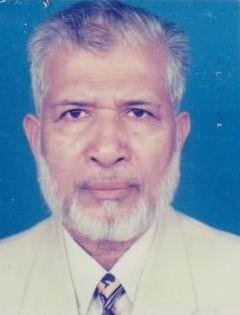 DR. MD. ZAFARUL HAQUE CHOWDHURYF/Name: M/Name: BM & DC Reg. No: NID: Cell: Address: 317 Nowah Sirajdowlla Road ChittagongBlood Group: 4Voter NoLM-1000004No ImageDR. MD. SHAHIDULLAHF/Name: M/Name: BM & DC Reg. No: NID: Cell: Address: Riverside Clinic, 27 Sheik Mujib Road Chittagong ChittagongBlood Group: 5Voter NoLM-1000005No ImageDR. SYED DIDARUL HOQUEF/Name: M/Name: BM & DC Reg. No: NID: Cell: Address: Chittagong Poly Clinic K.B.F.Q Road ChittagongBlood Group: 6Voter NoLM-1000006No ImageDR. MD. NURUL ISLAMF/Name: M/Name: BM & DC Reg. No: NID: Cell: Address: CMC, ChittagongBlood Group: E X P I R E D7Voter NoLM-1000007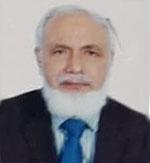 DR. MD. ABUL KASEMF/Name: Md. Abdul WahabM/Name: Mrs. Joynab BhanuBM & DC Reg. No: 5316NID: Cell: +8801681937747Address: 8/3 Devpahar, College Road, Chawkbazar, Chattogram-4203Blood Group: A+8Voter NoLM-1000008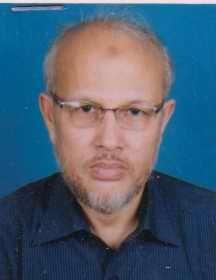 DR. MD. ABUL BASHAR CHOWDHURYF/Name: M/Name: BM & DC Reg. No: NID: Cell: Address: Assoc. Prof. Orth Surg. CMC ChittagongBlood Group: 9Voter NoLM-1000009No ImageDR. ALHAJ SULTAN AHMEDF/Name: M/Name: BM & DC Reg. No: NID: Cell: Address: Doulatpur, Nazirhat, Fatickchari ChittagongBlood Group: 10Voter NoLM-1000010No ImageDR. MD. MIZANUR RAHMANF/Name: Late Asmat AliM/Name: BM & DC Reg. No: NID: Cell: Address: 114, Kapasgola Road Chowkbazar ChittagongBlood Group: 11Voter NoLM-1000011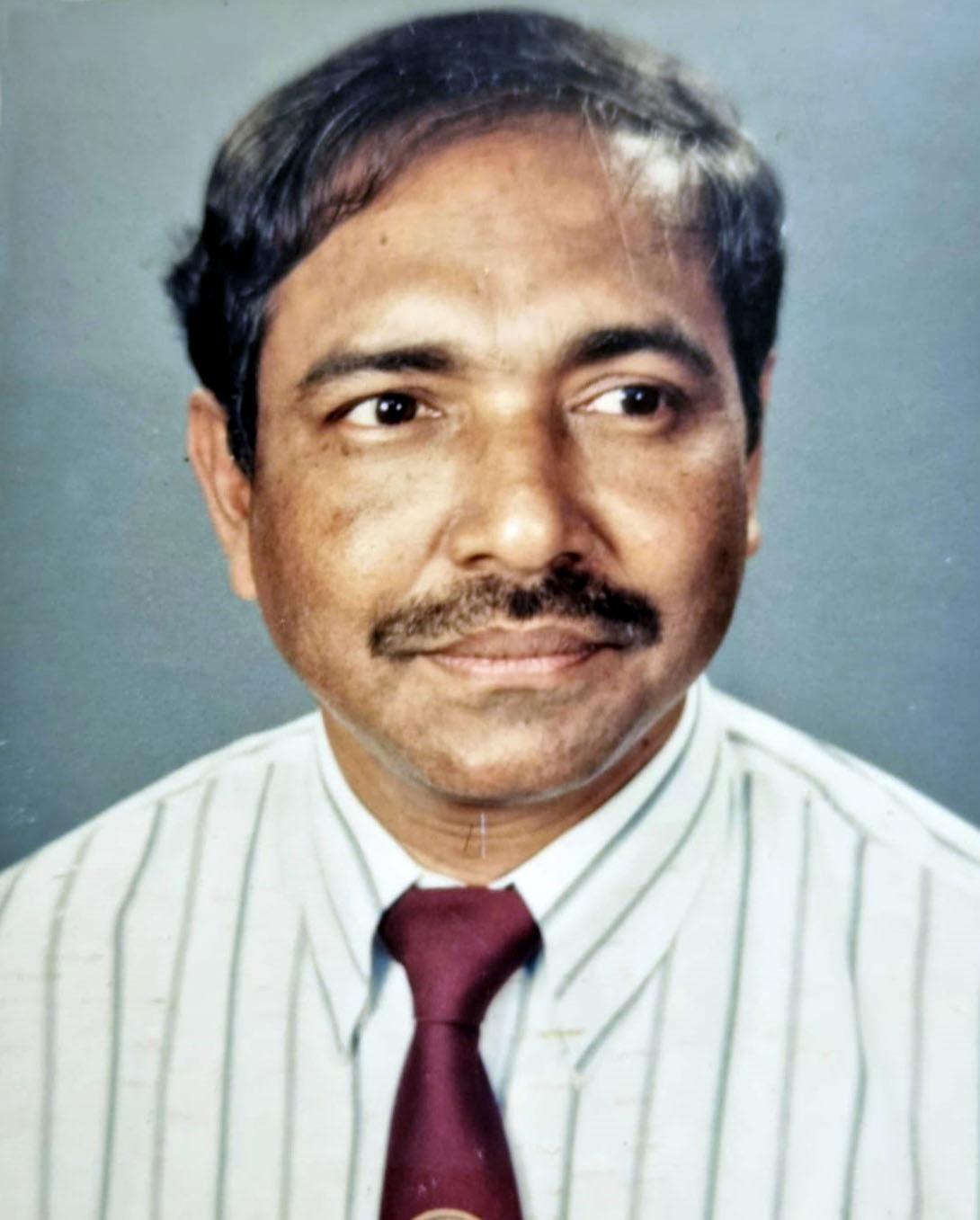 DR. KHOKAN KANTI DASF/Name: Nani Gopal DasM/Name: Pramila Bala DasBM & DC Reg. No: 5334NID: 8214366153Cell: +8801711720910Address: CPDL Wazed Heights, Apartment. No-6A, Plot No- 67, Road No-03, Panchlaish R/A, ChattogramBlood Group: A+12Voter NoLM-1000012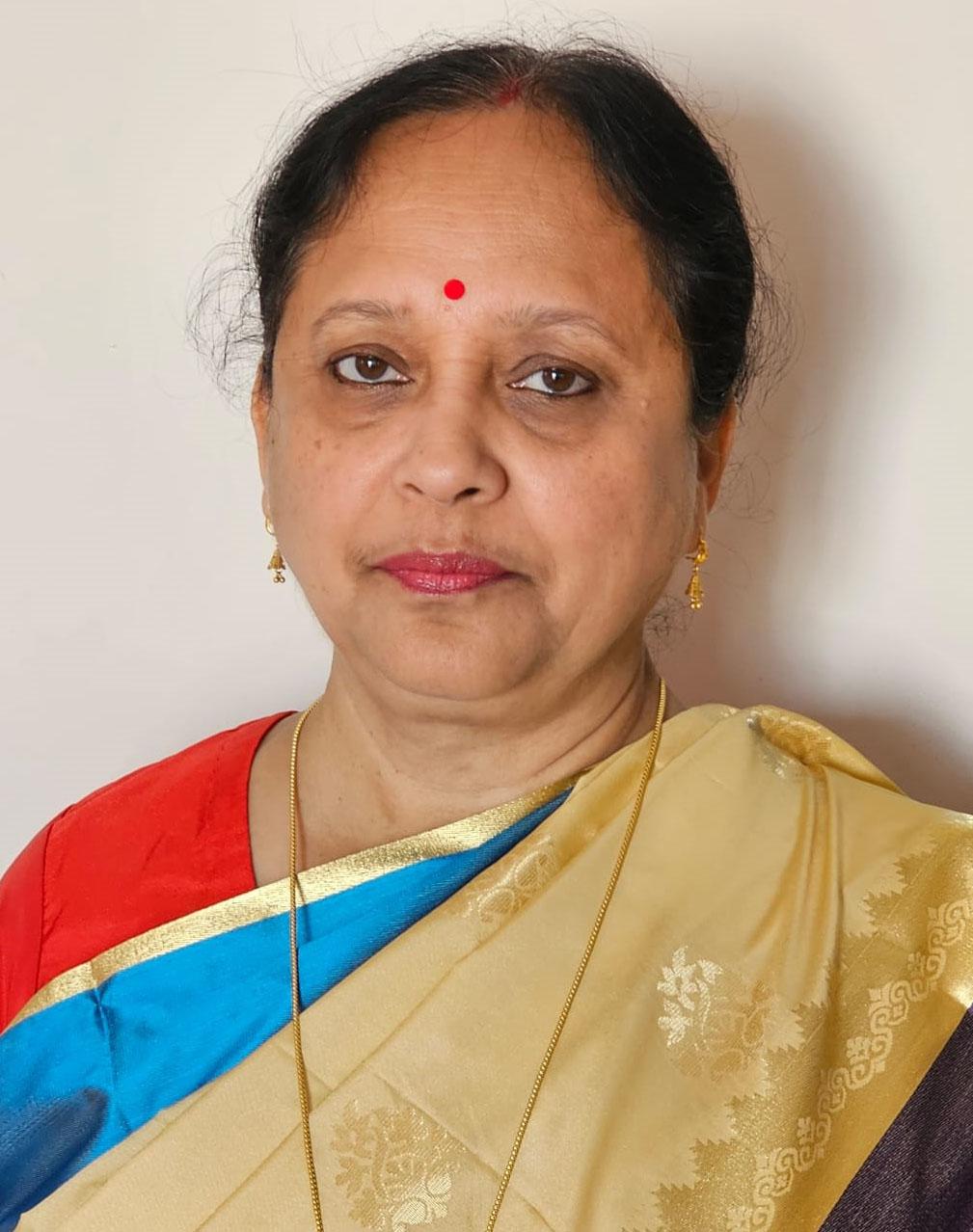 DR. BANANI CHOWDHURYF/Name: Dr. Rabindra Lal ChowdhuryM/Name: Dr. Amiya ChowdhuryBM & DC Reg. No: 14221NID: 8670160517Cell: +8801819310415Address: CPDL Wazed Heights, Apartment. No-6A, Plot No- 67, Road No-03, Panchlaish R/A, ChattogramBlood Group: O+13Voter NoLM-1000013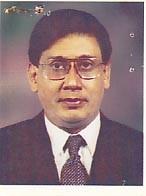 DR. MOINUL ISLAM MAHMUDF/Name: M/Name: BM & DC Reg. No: NID: Cell: Address: 14 Jamal Khan Road ChittagongBlood Group: 14Voter NoLM-1000014No ImageDR. NALINI RANJAN DATTAF/Name: M/Name: BM & DC Reg. No: NID: Cell: Address: Meghna X-Ray, 29 Anderkilla ChittagongBlood Group: 15Voter NoLM-1000015No ImageDR. MD. KAMAL UDDINF/Name: M/Name: BM & DC Reg. No: NID: Cell: Address: Registrar, Neuro CMCH ChittagongBlood Group: 16Voter NoLM-1000016No ImageDR. ANJUMAN ARA SATTARF/Name: M/Name: BM & DC Reg. No: NID: Cell: Address: 1148/A, Zakir Hossain Road Nasirabad ChittagongBlood Group: 17Voter NoLM-1000017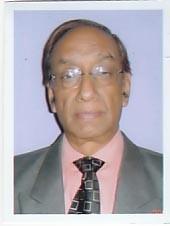 DR. LUTFUL ANWAR QUADERYF/Name: M/Name: BM & DC Reg. No: NID: Cell: Address: Prof. Of Neuro. CMCH ChittagongBlood Group: E X P I R E D18Voter NoLM-1000018No ImageDR. SALIMA SIRAJF/Name: M/Name: BM & DC Reg. No: NID: Cell: Address: 128/A, O. R. Nizam Road ChittagongBlood Group: 19Voter NoLM-1000019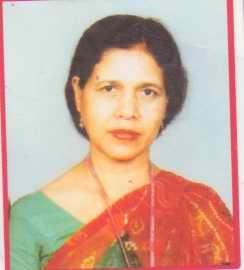 DR. ROWNAK JAHANF/Name: M/Name: BM & DC Reg. No: NID: Cell: Address: 94, Good Saheb Road Chandanpura ChittagongBlood Group: 20Voter NoLM-1000020No ImageDR. MUSHARRAF HUSSAINF/Name: M/Name: BM & DC Reg. No: NID: Cell: Address: EX-Prof. Of B.T. Deptt. BSMMU Shahbagh DhakaBlood Group: 21Voter NoLM-1000021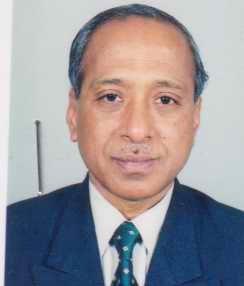 DR. A.Q.M. SERAJUL ISLAMF/Name: M/Name: BM & DC Reg. No: NID: Cell: Address: Skin VD Dept. (CMCH) Medical College & Hospital ChittagongBlood Group: 22Voter NoLM-1000022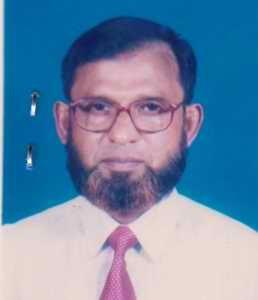 DR. ABDUL KARIMF/Name: Late. Abdul JalilM/Name: BM & DC Reg. No: NID: Cell: Address: 508/A, D. C. Road West Bakolia, Dewanbazar Chittagong.Blood Group: 23Voter NoLM-1000023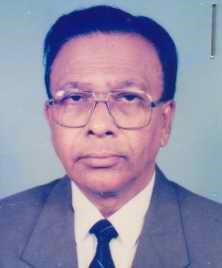 DR. A. K.M. JALALUDDIN AHMEDF/Name: M/Name: BM & DC Reg. No: NID: Cell: Address: 35, Mehdibag Road Dampara ChittagongBlood Group: 24Voter NoLM-1000024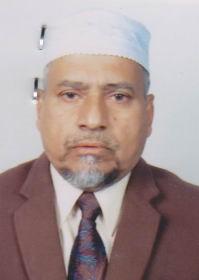 DR. SHAHABUDDIN MAHMUDF/Name: M/Name: BM & DC Reg. No: NID: Cell: Address: Surgeon Lions Eye Hospital ChittagongBlood Group: 25Voter NoLM-1000025No ImageDR. MD. SARFARAJ KHAN CHOWDHURYF/Name: M/Name: BM & DC Reg. No: NID: Cell: Address: C.S. Banderban, Banderban Ctg. Chittagong.Blood Group: 26Voter NoLM-1000026No ImageDR. A.F.M. YUSUFF/Name: M/Name: BM & DC Reg. No: NID: Cell: Address: ChittagongBlood Group: E X P I R E D27Voter NoLM-1000027No ImageDR. S. M. ABDUL MANNANF/Name: M/Name: BM & DC Reg. No: NID: Cell: Address: Ex- C M O Chittagong. Port Authority ChittagongBlood Group: 28Voter NoLM-1000028No ImageDR. SUPRIYA GHOSHF/Name: M/Name: BM & DC Reg. No: NID: Cell: Address: Shimul Maternity Panchlaish R/A ChittagongBlood Group: 29Voter NoLM-1000029No ImageDR. BORHANUDDIN AHMEDF/Name: M/Name: BM & DC Reg. No: NID: Cell: Address: EX-Prof. Dermatology CMC ChittagongBlood Group: 30Voter NoLM-1000030No ImageDR. MOHAMMAD ISHAQUEF/Name: M/Name: BM & DC Reg. No: NID: Cell: Address: Upasham Hospital 45, Panchlaish R/A ChittagongBlood Group: 31Voter NoLM-1000031No ImageDR. DOSTGIR MAHBUBUL ALAMF/Name: M/Name: BM & DC Reg. No: NID: Cell: Address: Upasham Hospital Ltd. 45, Panchlaish R/A ChittagongBlood Group: 32Voter NoLM-1000032No ImageDR. QUAZI MD. ABUL BASHARF/Name: M/Name: BM & DC Reg. No: NID: Cell: Address: 60/A, Hill View Housing Ltd. Panchlaish ChittagongBlood Group: 33Voter NoLM-1000033No ImageDR. M REZAUL QUADERF/Name: M/Name: BM & DC Reg. No: NID: Cell: Address: 68, Jamal Khan Road 1st Floor ChittagongBlood Group: 34Voter NoLM-1000034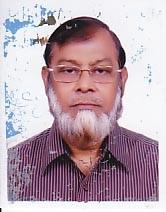 DR. MD. ABU TAHER KHANF/Name: M/Name: BM & DC Reg. No: NID: Cell: Address: 1042 Zakir Hossain Road East Nasirabad ChittagongBlood Group: 35Voter NoLM-1000035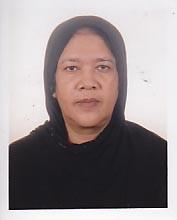 DR. FAZILATUN NESSA TAHERF/Name: M/Name: BM & DC Reg. No: NID: Cell: Address: 1042 Zakir Hossain Road East Nasirabad ChittagongBlood Group: 36Voter NoLM-1000036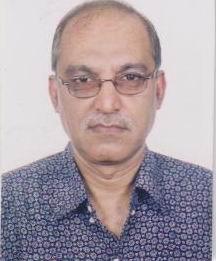 DR. MD. EMRAN BIN YUNUSF/Name: M/Name: BM & DC Reg. No: NID: Cell: Address: Sr. Consultant (Med) CMCH ChittagongBlood Group: 37Voter NoLM-1000037No ImageDR. SK. M. KAMALUDDIN AHMEDF/Name: M/Name: BM & DC Reg. No: NID: Cell: Address: Prof. Of ENT, & Acting Principal CMC ChittagongBlood Group: 38Voter NoLM-1000038No ImageDR. HARUN AL-RASHIDF/Name: M/Name: BM & DC Reg. No: NID: Cell: Address: Medical Officer, MOPD, CMCH ChittagongBlood Group: 39Voter NoLM-1000039No ImageDR. MD. ABDUR RAHIMF/Name: M/Name: BM & DC Reg. No: NID: Cell: Address: 5, Zakir Hossain Road, Kulshi ChittagongBlood Group: 40Voter NoLM-1000040No ImageDR. ARUN CHANDRA DASF/Name: M/Name: BM & DC Reg. No: NID: Cell: Address: ChittagongBlood Group: E X P I R E D41Voter NoLM-1000041No ImageDR. SIRAJUL ISLAMF/Name: M/Name: BM & DC Reg. No: NID: Cell: Address: U.S.T.C Foys Lake ChittagongBlood Group: 42Voter NoLM-1000042No ImageDR. ARABINDA BARUAF/Name: M/Name: BM & DC Reg. No: NID: Cell: Address: 4, Surson Road ChittagongBlood Group: 43Voter NoLM-1000043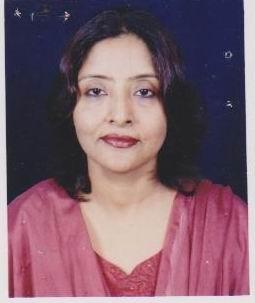 DR. NAZIBUN NAHARF/Name: M/Name: BM & DC Reg. No: NID: Cell: Address: 50/B, Panchlaish R/A ChittagongBlood Group: 44Voter NoLM-1000044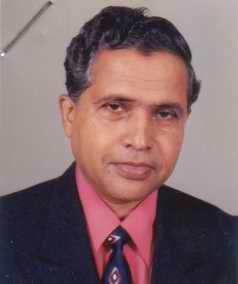 DR. NILAKANTA BHATTACHARJEEF/Name: M/Name: BM & DC Reg. No: NID: Cell: Address: Assoc. Prof. Of ENT.D CMC ChittagongBlood Group: 45Voter NoLM-1000045No ImageDR. MUHAMMAD SERAJUDDINF/Name: M/Name: BM & DC Reg. No: NID: Cell: Address: 315, C.D.A R/A Road No. 14 Agrabad ChittagongBlood Group: 46Voter NoLM-1000046No ImageDR. MD. MAZHARUL BARIF/Name: M/Name: BM & DC Reg. No: NID: Cell: Address: 54, Jamal Khan Road ChittagongBlood Group: 47Voter NoLM-1000047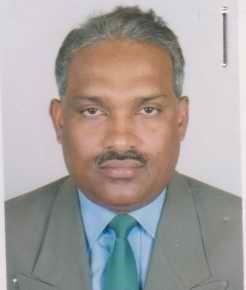 DR. TRIDIB KUMAR CHOWDHURYF/Name: M/Name: BM & DC Reg. No: NID: Cell: Address: Lab. Experts Ltd. 83 Jamal Khan Road ChittagongBlood Group: 48Voter NoLM-1000048No ImageDR. Q. M. HARUNUR RASHIDF/Name: M/Name: BM & DC Reg. No: NID: Cell: Address: 105, Momin Road Anderkilla ChittagongBlood Group: 49Voter NoLM-1000049No ImageDR. ABDULLAH AL-HAROONF/Name: M/Name: BM & DC Reg. No: NID: Cell: Address: 216/A, Sulak Bahar, Panchlaish ChittagongBlood Group: 50Voter NoLM-1000050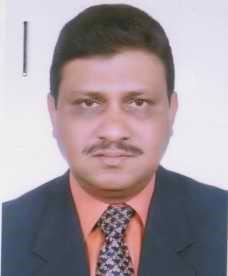 DR. KAZI AYNUL HOQUEF/Name: M/Name: BM & DC Reg. No: NID: Cell: Address: 26, Municipal H/E, Muradpur ChittagongBlood Group: 51Voter NoLM-1000051No ImageDR. MD. MUAZZAM HUSSAINF/Name: M/Name: BM & DC Reg. No: NID: Cell: Address: Prof. Of Ortho Surgery CMC ChittagongBlood Group: 52Voter NoLM-1000052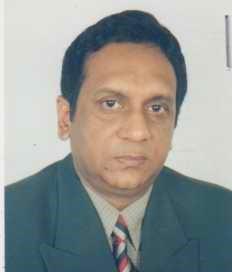 DR. KHURSHID JAMIL CHOWDHURYF/Name: M/Name: BM & DC Reg. No: NID: Cell: Address: 139/A, College Road ChittagongBlood Group: 53Voter NoLM-1000053No ImageDR. S.M. GHOLAM SHARIFF/Name: M/Name: BM & DC Reg. No: NID: Cell: Address: Med. Supdt. Chittagong Port Auth Hospital ChittagongBlood Group: 54Voter NoLM-1000054No ImageDR. MD. MOZIBUL HOQUEF/Name: M/Name: BM & DC Reg. No: NID: Cell: Address: Bakalia Sefa Home DC Road ChittagongBlood Group: 55Voter NoLM-1000055No ImageDR. MD. NURUN NABIF/Name: M/Name: BM & DC Reg. No: NID: Cell: Address: 95, Punchlaish R/A F.Q. Road ChittagongBlood Group: 56Voter NoLM-1000056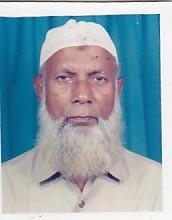 DR. GOLAM MORSHEDF/Name: M/Name: BM & DC Reg. No: NID: Cell: Address: 1320, K.B. Aman Ali Road Bakalia ChittagongBlood Group: 57Voter NoLM-1000057No ImageDR. RABIUL HUSSAINF/Name: M/Name: BM & DC Reg. No: NID: Cell: Address: Director, Inst. Of Com. Ophthalmology ChittagongBlood Group: 58Voter NoLM-1000058No ImageDR. ALI REZAF/Name: M/Name: BM & DC Reg. No: NID: Cell: Address: Muhuripara North Agrabad ChittagongBlood Group: 59Voter NoLM-1000059No ImageDR. MRS. AMIYA CHOWDHURYF/Name: M/Name: BM & DC Reg. No: NID: Cell: Address: 30, Katalgonj R/A ChittagongBlood Group: 60Voter NoLM-1000060No ImageDR. RABINDRA LAL CHOWDHURYF/Name: M/Name: BM & DC Reg. No: NID: Cell: Address: 30, Katalgonj R/A ChittagongBlood Group: 61Voter NoLM-1000061No ImageDR. MD. AHMED KABIRF/Name: M/Name: BM & DC Reg. No: NID: Cell: Address: ChittagongBlood Group: E X P I R E D62Voter NoLM-1000062No ImageDR. ABU NASIR RIZVIF/Name: M/Name: BM & DC Reg. No: NID: Cell: Address: 214/2, Uttar Shamoly,
Dhaka.Blood Group: TRANSFERED to BMA Dhaka CityLM-140554363Voter NoLM-1000063No ImageDR. MD. JAMAL HOSSAIN CHOWDHURYF/Name: M/Name: BM & DC Reg. No: NID: Cell: Address: Fatehabad, Hathazari ChittagongBlood Group: 64Voter NoLM-1000064No ImageDR. MD. IMAM UDDINF/Name: M/Name: BM & DC Reg. No: NID: Cell: Address: 154/155, Chatteswari Road ChittagongBlood Group: 65Voter NoLM-1000065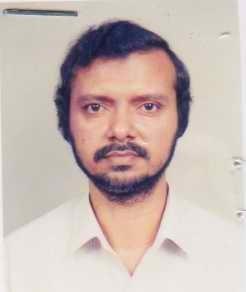 DR. JASHIM UDDIN AHMEDF/Name: M/Name: BM & DC Reg. No: NID: Cell: Address: Registrar (Surgery) CMCH ChittagongBlood Group: 66Voter NoLM-1000066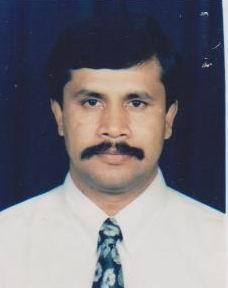 DR. S.M.M.HASANF/Name: M/Name: BM & DC Reg. No: NID: Cell: Address: House No - 426, Road No - 10 Chandgaon R/A ChittagongBlood Group: 67Voter NoLM-1000067No ImageDR. MOHAMMAD MAHFUZUR RAHMANF/Name: M/Name: BM & DC Reg. No: NID: Cell: Address: 22/B, Katalgonj R/A Panchlaish ChittagongBlood Group: 68Voter NoLM-1000068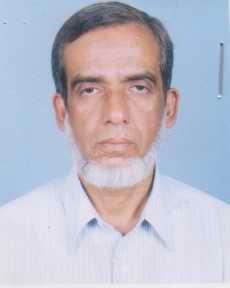 DR. MARTUZA REZA HASSANF/Name: M/Name: BM & DC Reg. No: NID: Cell: Address: Medical Officer Hathazari T.H.C ChittagongBlood Group: 69Voter NoLM-1000069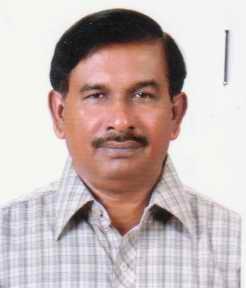 DR. MD. ABU TAYABF/Name: M/Name: BM & DC Reg. No: NID: Cell: Address: Mamoni Hospital 37, K.B.F.Q Road ChittagongBlood Group: 70Voter NoLM-1000070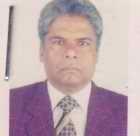 DR. MD. MOBASSER HOSSAINF/Name: M/Name: BM & DC Reg. No: NID: Cell: Address: 1870C Mun Mun Villa Askarabad ChittagongBlood Group: 71Voter NoLM-1000071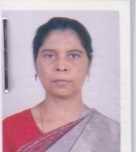 DR. MRS. SAIFUL AKHTERF/Name: M/Name: BM & DC Reg. No: NID: Cell: Address: Mun Mun Villa Askarabad ChittagongBlood Group: 72Voter NoLM-1000072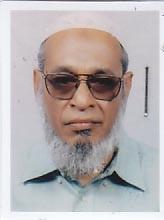 DR. MAHBUB KAMAL CHOWDHURYF/Name: M/Name: BM & DC Reg. No: NID: Cell: Address: Prof. Of Med Ctg. Medical College Ctg. ChittagongBlood Group: 73Voter NoLM-1000073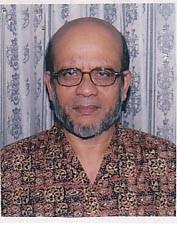 DR. MD. SALEH UDDINF/Name: M/Name: BM & DC Reg. No: NID: Cell: Address: Prof. Ophthalmology CMC ChittagongBlood Group: 74Voter NoLM-1000074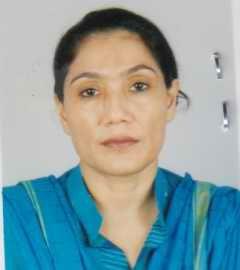 DR. SAHANA PARVEENF/Name: M/Name: BM & DC Reg. No: NID: Cell: Address: 20/A, K.B.F.Q. Road ChittagongBlood Group: 75Voter NoLM-1000075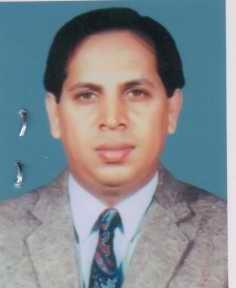 DR. MD. KHORSHED ALAM TALUKDERF/Name: M/Name: BM & DC Reg. No: NID: Cell: Address: 20/A, K.B.F.Q. Road ChittagongBlood Group: 76Voter NoLM-1000076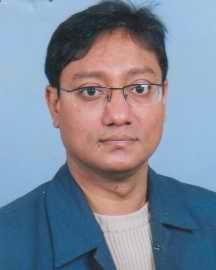 DR. SHAHADAT HOSSAINF/Name: M/Name: BM & DC Reg. No: NID: Cell: Address: 110/111, D. C. Road Chowkbazar ChittagongBlood Group: 77Voter NoLM-1000077No ImageDR. MD. FAZLUL BARIF/Name: M/Name: BM & DC Reg. No: NID: Cell: Address: Bari Clinic 87, Momin Road ChittagongBlood Group: 78Voter NoLM-1000078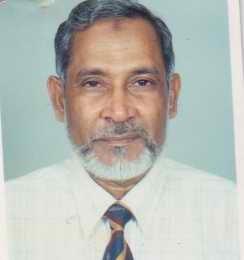 DR. MOHD ABU JAFARF/Name: M/Name: BM & DC Reg. No: NID: Cell: Address: 54/86, Muradpur M.H./E. Panchlaish ChittagongBlood Group: 79Voter NoLM-1000079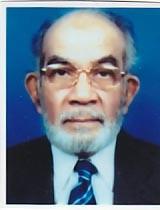 DR. A.S.M. FAZLUL KARIMF/Name: M/Name: BM & DC Reg. No: NID: Cell: Address: 27, S.S. Khaled Road ChittagongBlood Group: 80Voter NoLM-1000080No ImageDR. A.F.M. AMINUL ISLAMF/Name: M/Name: BM & DC Reg. No: NID: Cell: Address: 66, S.S. Khaled Road ChittagongBlood Group: 81Voter NoLM-1000081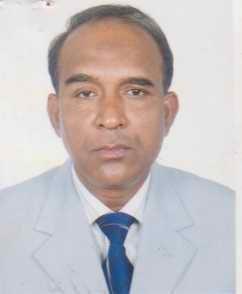 DR. MD. ABDUL MOTTALIBF/Name: M/Name: BM & DC Reg. No: NID: Cell: Address: 63, City Corp. H/S, Panchlaish ChittagongBlood Group: 82Voter NoLM-1000082No ImageDR. M.A. WAHAB CHOWDHURYF/Name: M/Name: BM & DC Reg. No: NID: Cell: Address: 20, K.B. Fazlul Quader Road Panchlaish ChittagongBlood Group: 83Voter NoLM-1000083No ImageDR. GOLAM AKBARF/Name: M/Name: BM & DC Reg. No: NID: Cell: Address: 3, Rajapur Lane, Anderkilla ChittagongBlood Group: 84Voter NoLM-1000084No ImageDR. SHAMSUN NAHARF/Name: M/Name: BM & DC Reg. No: NID: Cell: Address: 3, Rajapur Lane Anderkilla ChittagongBlood Group: 85Voter NoLM-1000085No ImageDR. MD. JAHIR UDDIN CHOWDHURYF/Name: M/Name: BM & DC Reg. No: NID: Cell: Address: House No.- 3 Road No-3 Nasirabad H/S ChittagongBlood Group: 86Voter NoLM-1000086No ImageDR. MRS. SAYEEDA NASREENF/Name: M/Name: BM & DC Reg. No: NID: Cell: Address: House No-3, Road No-3 Nasirabad H/S ChittagongBlood Group: 87Voter NoLM-1000087No ImageDR. SHAFIUDDIN MAHMOOD HUSSAINF/Name: M/Name: BM & DC Reg. No: NID: Cell: Address: 18, Mehdibag Road ChittagongBlood Group: 88Voter NoLM-1000088DR. A.K.M. FAZLUL HAQUEF/Name: M/Name: BM & DC Reg. No: NID: Cell: Address: M.D. Chittagong Mentro Hospital 940, Nizam Road ChittagongBlood Group: 89Voter NoLM-1000089No ImageDR. MASTURA KHATUNF/Name: M/Name: BM & DC Reg. No: NID: Cell: Address: 18, Mehdibag Road ChittagongBlood Group: 90Voter NoLM-1000090No ImageDR. MOHAMMAD ANWARUL AZIMF/Name: M/Name: BM & DC Reg. No: NID: Cell: Address: 1/12, Block-B
Lalmatia, Dhaka.Blood Group: TRANSFERED to BMA Dhaka CityLM-140554391Voter NoLM-1000091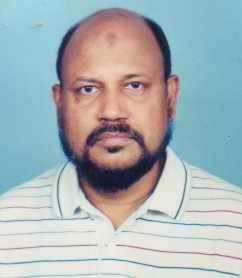 DR. MD. FARIDUL ALAMF/Name: M/Name: BM & DC Reg. No: NID: Cell: Address: S. M. Ali Pharmacy, Hathazari ChittagongBlood Group: 92Voter NoLM-1000092No ImageDR. MD. EKRAMUL HOQF/Name: M/Name: BM & DC Reg. No: NID: Cell: Address: 121, P.S. Clinic, Pathantooly Road ChittagongBlood Group: 93Voter NoLM-1000093No ImageDR. MOHAMMAD BELALF/Name: M/Name: BM & DC Reg. No: NID: Cell: Address: Blood Group: 94Voter NoLM-1000094No ImageDR. SYED MOHAMMAD WAZEDF/Name: M/Name: BM & DC Reg. No: NID: Cell: Address: Chowdhury Market Kazir Hat ChittagongBlood Group: 95Voter NoLM-1000095No ImageDR. MD. NAZIBUR RAHMANF/Name: M/Name: BM & DC Reg. No: NID: Cell: Address: 17/D, Hill View Road, Nasirabad ChittagongBlood Group: 96Voter NoLM-1000096No ImageDR. MD. JALAL UDDINF/Name: M/Name: BM & DC Reg. No: NID: Cell: Address: 65, Joy Nagar, Chowkabazar ChittagongBlood Group: 97Voter NoLM-1000097No ImageDR. MOHAMMAD RAFIQUEF/Name: M/Name: BM & DC Reg. No: NID: Cell: Address: Hazirpole, Wazadia Panchlaish ChittagongBlood Group: 98Voter NoLM-1000098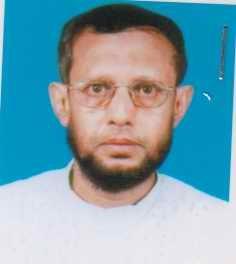 DR. MUZIBUL HOQUEF/Name: M/Name: BM & DC Reg. No: NID: Cell: Address: 948, O.R. Nizam Road ChittagongBlood Group: 99Voter NoLM-1000099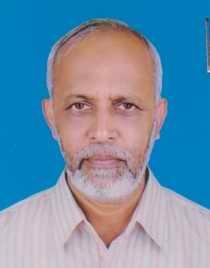 DR. MD. SHAFIUL HASANF/Name: M/Name: BM & DC Reg. No: NID: Cell: Address: X-54, Chandgaon R/A ChittagongBlood Group: 100Voter NoLM-1000100No ImageDR. ABUL KALAM AZADF/Name: M/Name: BM & DC Reg. No: NID: Cell: Address: Medical Officer, Fatickchari USC ChittagongBlood Group: 101Voter NoLM-1000101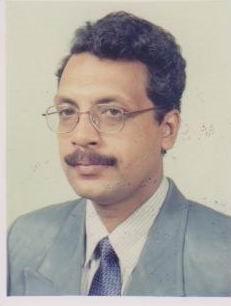 DR. ABUL MANSURF/Name: M/Name: BM & DC Reg. No: NID: Cell: Address: Meducal Officer, Paed OPD, C.M.C.H. ChittagongBlood Group: 102Voter NoLM-1000102No ImageDR. A.K.M. TAREKF/Name: M/Name: BM & DC Reg. No: NID: Cell: Address: TH & FPO, Boalkhali THC ChittagongBlood Group: 103Voter NoLM-1000103No ImageDR. NURUL ISLAMF/Name: M/Name: BM & DC Reg. No: NID: Cell: Address: 260, Dhaka Trunk Lane, W Madarbari ChittagongBlood Group: 104Voter NoLM-1000104No ImageDR. MD. ABDUL RAZAAKF/Name: M/Name: BM & DC Reg. No: NID: Cell: Address: RMO, Boalkhali THC ChittagongBlood Group: 105Voter NoLM-1000105No ImageDR. ALAUDDIN AHMEDF/Name: M/Name: BM & DC Reg. No: NID: Cell: Address: M. O. MOPD, Chittagong Medical College & Hospital ChittagongBlood Group: 106Voter NoLM-1000106No ImageDR. KAJAL KANTI BARUAF/Name: M/Name: BM & DC Reg. No: NID: Cell: Address: Medical Officer, Boalkhali THC ChittagongBlood Group: 107Voter NoLM-1000107No ImageDR. MD. WAHED ALIF/Name: M/Name: BM & DC Reg. No: NID: Cell: Address: 11, Yakub Ali Building, Pahartali ChittagongBlood Group: 108Voter NoLM-1000108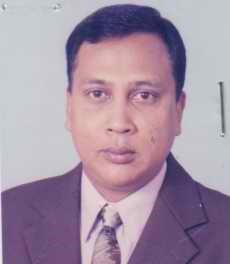 DR. SAIFUDDIN MOHAMMAD TARIQF/Name: M/Name: BM & DC Reg. No: NID: Cell: Address: 6, S. Mirza Lane, Mehdibag ChittagongBlood Group: 109Voter NoLM-1000109No ImageDR. ABDUL GHANI SIKDERF/Name: M/Name: BM & DC Reg. No: NID: Cell: Address: 408/10, Chandgaon R/A ChittagongBlood Group: 110Voter NoLM-1000110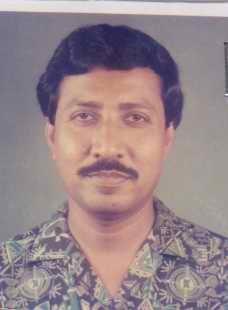 DR. TAMIZ UDDIN AHMED (MANIK)F/Name: M/Name: BM & DC Reg. No: NID: Cell: Address: 129, Panchalaish R/A ChittagongBlood Group: 111Voter NoLM-1000111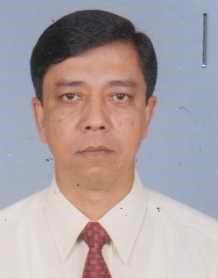 DR. MD. JASHIM UDDINF/Name: M/Name: BM & DC Reg. No: NID: Cell: Address: Fair Health Ltd, 31, Panchlaish R/A ChittagongBlood Group: 112Voter NoLM-1000112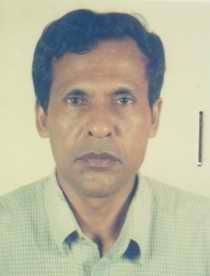 DR. MD. ASHRAFUL KABIR BHUIYANF/Name: M/Name: BM & DC Reg. No: NID: Cell: Address: 37 K.B. Fazlul Kader Road ChittagongBlood Group: 113Voter NoLM-1000113No ImageDR. KAMRUN NAHARF/Name: M/Name: BM & DC Reg. No: NID: Cell: Address: 10, Katalgonj ChittagongBlood Group: 114Voter NoLM-1000114No ImageDR. MAMOON IBN AMINF/Name: M/Name: BM & DC Reg. No: NID: Cell: Address: Plot-10, Shershah Chittagong Baizid Bostami ChittagongBlood Group: 115Voter NoLM-1000115No ImageDR. MOSLEH UDDINF/Name: M/Name: BM & DC Reg. No: NID: Cell: Address: 20/C, K.B.F.Q. Road , Panchlaish R/A ChittagongBlood Group: 116Voter NoLM-1000116No ImageDR. SYEDA SHARIFA MERRYF/Name: M/Name: BM & DC Reg. No: NID: Cell: Address: Blodk-K, Halishahar H/E ChittagongBlood Group: 117Voter NoLM-1000117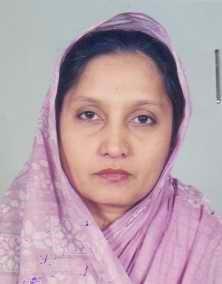 DR. ROWSHAN AKHTERF/Name: M/Name: BM & DC Reg. No: NID: Cell: Address: 121/A, Dewanjee Pukurpar ChittagongBlood Group: 118Voter NoLM-1000118No ImageDR. MD. ABUL BASHARF/Name: M/Name: BM & DC Reg. No: NID: Cell: Address: 1096, East Nasirabad ChittagongBlood Group: 119Voter NoLM-1000119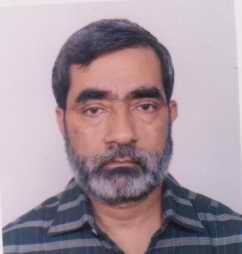 DR. ANISUL MOULAF/Name: M/Name: BM & DC Reg. No: NID: Cell: Address: 20/C, Panchlaish R/A ChittagongBlood Group: 120Voter NoLM-1000120No ImageDR. CAPT. M.N. SAFAF/Name: M/Name: BM & DC Reg. No: NID: Cell: Address: 104, Govt. R/A, Panchlaish ChittagongBlood Group: 121Voter NoLM-1000121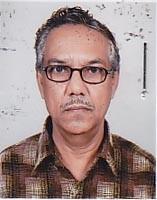 DR. PURENDU BIKASH ROYF/Name: M/Name: BM & DC Reg. No: NID: Cell: Address: House No-418, Road No-10, Chandgaon R/A ChittagongBlood Group: 122Voter NoLM-1000122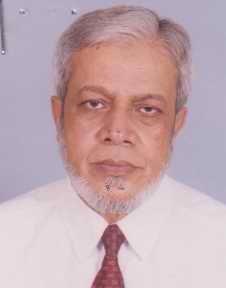 DR. MOHAMMAD MANZURUL ISLAMF/Name: M/Name: BM & DC Reg. No: NID: Cell: Address: Prof. Of Orth Surgery CMC ChittagongBlood Group: 123Voter NoLM-1000123No ImageDR. A. N. M. HUMAYUN KABIRF/Name: M/Name: BM & DC Reg. No: NID: Cell: Address: 17, Amirbag R/A, Mehbibag Road ChittagongBlood Group: 124Voter NoLM-1000124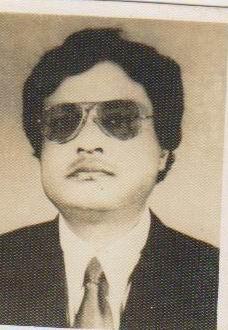 DR. MOHAMMAD NASIR UDDINF/Name: M/Name: BM & DC Reg. No: NID: Cell: Address: M. O. K. Ali Hat HC, Mirersarai ChittagongBlood Group: 125Voter NoLM-1000125No ImageDR. KHALEDA SULTANAF/Name: M/Name: BM & DC Reg. No: NID: Cell: Address: 6, MCH, Staff Quarter ChittagongBlood Group: 126Voter NoLM-1000126No ImageDR. H.M. AHSANUL HOQUEF/Name: M/Name: BM & DC Reg. No: NID: Cell: Address: 955/A,S. Mirza Lane, Mehdibag ChittagongBlood Group: 127Voter NoLM-1000127No ImageDR. MD. SHAHIDUL ALAMF/Name: M/Name: BM & DC Reg. No: NID: Cell: Address: Associate Professor (Eye) Sher-E-Bangla Medical College BarisalBlood Group: TRANSFERED to BMA Dhaka CityLM-1405543128Voter NoLM-1000128No ImageDR. BISWA NATH DASF/Name: M/Name: BM & DC Reg. No: NID: Cell: Address: Fahad Mansion, 50/B, Panchlaish R/A ChittagongBlood Group: 129Voter NoLM-1000129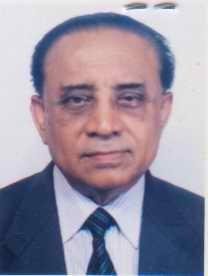 DR. MD. FAZLUL QUADERF/Name: M/Name: BM & DC Reg. No: NID: Cell: Address: 16/A, Chandmari Road Lalkhan Bazar ChittagongBlood Group: 130Voter NoLM-1000130No ImageDR. SYEDA NURJAHAN BEGUMF/Name: M/Name: BM & DC Reg. No: NID: Cell: Address: House No- 16, K.B.F.Q. Road ChittagongBlood Group: 131Voter NoLM-1000131No ImageDR. SAYEEDA SULTANAF/Name: M/Name: BM & DC Reg. No: NID: Cell: Address: Blood Group: 132Voter NoLM-1000132No ImageDR. PRADIP KUMAR DUTTAF/Name: M/Name: BM & DC Reg. No: NID: Cell: Address: Registrar, Nepr Unit, C.M.C.H. ChittagongBlood Group: 133Voter NoLM-1000133No ImageDR. MD.ABDUL LATIFF/Name: M/Name: BM & DC Reg. No: NID: Cell: Address: Tara Bhaban Serajuddoulla Road ChittagongBlood Group: 134Voter NoLM-1000134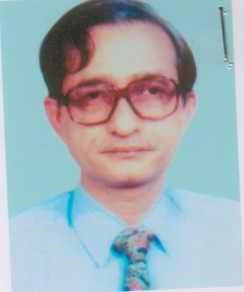 DR. FARIDUL ALAM REZA SHOKRANAF/Name: M/Name: BM & DC Reg. No: NID: Cell: Address: 735, Mehdibag Flat-2 ChittagongBlood Group: E X P I R E D135Voter NoLM-1000135No ImageDR. MD. ABUL KALAMF/Name: M/Name: BM & DC Reg. No: NID: Cell: Address: 17, Badsha Meah Road ChittagongBlood Group: 136Voter NoLM-1000136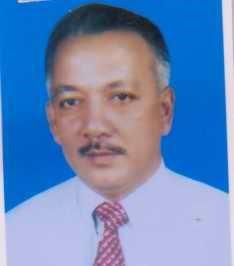 DR. MD. NASIR UDDINF/Name: M/Name: BM & DC Reg. No: NID: Cell: Address: Eastern Refinery Ltd. ChittagongBlood Group: 137Voter NoLM-1000137No ImageDR. AMALENDU BIKASH CHOWDHURYF/Name: M/Name: BM & DC Reg. No: NID: Cell: Address: 12/H, A.M. Ghat Road Fireengi Bazar ChittagongBlood Group: 138Voter NoLM-1000138No ImageDR. MOHAMMAD FEROZEF/Name: M/Name: BM & DC Reg. No: NID: Cell: Address: Blood Group: E X P I R E D139Voter NoLM-1000139No ImageDR. SARWAR AHMEDF/Name: M/Name: BM & DC Reg. No: NID: Cell: Address: Bunglow No- 30/C, Port South R/A ChittagongBlood Group: 140Voter NoLM-1000140No ImageDR. SUBHAGATA CHOWDHURYF/Name: M/Name: BM & DC Reg. No: NID: Cell: Address: Prof. Of Physio. & Biochemistry, C.M.C. ChittagongBlood Group: TRANSFERED to BMA Dhaka CityLM-1405543141Voter NoLM-1000141No ImageDR. ABDUL MANNAN SIKDERF/Name: M/Name: BM & DC Reg. No: NID: Cell: Address: Principal, CMC ChittagongBlood Group: 142Voter NoLM-1000142No ImageDR. MD. ANWAR HUSSAINF/Name: M/Name: BM & DC Reg. No: NID: Cell: Address: Assoc. Prof. Of Micro. CMC ChittagongBlood Group: 143Voter NoLM-1000143No ImageDR. KHAIRUN NESSA KHANUMF/Name: M/Name: BM & DC Reg. No: NID: Cell: Address: 222, Muradpur CDA Abenue ChittagongBlood Group: 144Voter NoLM-1000144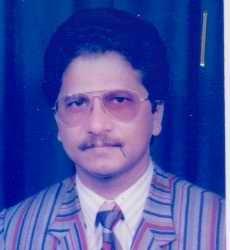 DR. S. MD. SHAWQUAT OSMANF/Name: M/Name: BM & DC Reg. No: NID: Cell: Address: Bldg. 6, C.M.C. Staff Quarter ChittagongBlood Group: 145Voter NoLM-1000145No ImageDR. MOHAMMAD JAHANGIRF/Name: M/Name: BM & DC Reg. No: NID: Cell: Address: 128, Chnadanpura ChittagongBlood Group: 146Voter NoLM-1000146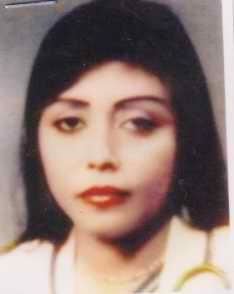 DR. AFROZA AMBIA HASSANF/Name: M/Name: BM & DC Reg. No: NID: Cell: Address: Eastern Refinery Ltd. ChittagongBlood Group: 147Voter NoLM-1000147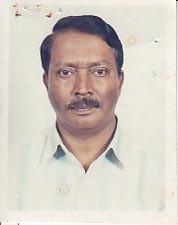 DR. MOHAMMAD AYUBF/Name: M/Name: BM & DC Reg. No: NID: Cell: Address: 56/E, Jamal Khan Road ChittagongBlood Group: 148Voter NoLM-1000148No ImageDR. MD. ZILLUR RAHMANF/Name: M/Name: BM & DC Reg. No: NID: Cell: Address: 115, Manu Mizzee Lane, Chandanpura ChittagongBlood Group: 149Voter NoLM-1000149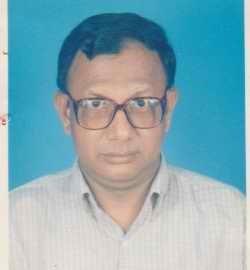 DR. A.S.M. MOSTAQUE AHMEDF/Name: M/Name: BM & DC Reg. No: NID: Cell: Address: Asstt. Prof. Of Path LAHS/USTC Foy's Lake, ChittagongBlood Group: 150Voter NoLM-1000150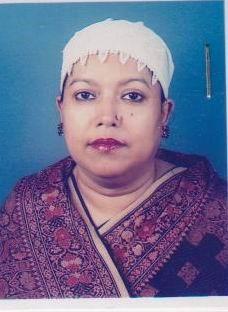 DR. NILUFAR HOSSAINF/Name: M/Name: BM & DC Reg. No: NID: Cell: Address: 318, Sirajdowlla Road Chandgaon ChittagongBlood Group: 151Voter NoLM-1000151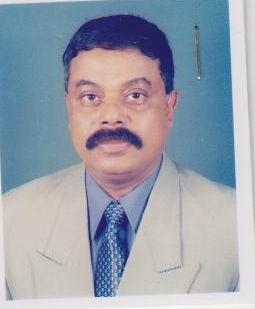 DR. ABUL ATA MD. MOZASSEMF/Name: M/Name: BM & DC Reg. No: NID: Cell: Address: 318, Sirajdowlla Road Chandgaon ChittagongBlood Group: 152Voter NoLM-1000152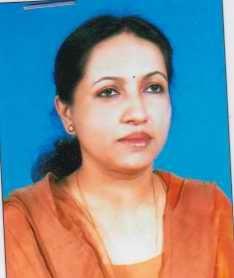 DR. MRS. RINKU DASF/Name: M/Name: BM & DC Reg. No: NID: Cell: Address: Hazari Lane ChittagongBlood Group: 153Voter NoLM-1000153No ImageDR. NURUL ISLAMF/Name: M/Name: BM & DC Reg. No: NID: Cell: Address: 130, CDA R/A, Agrabad ChittagongBlood Group: 154Voter NoLM-1000154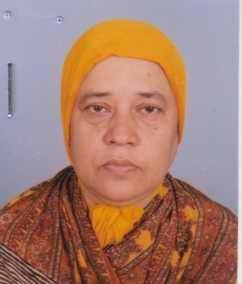 DR. SETARA BEGUMF/Name: M/Name: BM & DC Reg. No: NID: Cell: Address: 11, Mehdibag, Road, Campara ChittagongBlood Group: 155Voter NoLM-1000155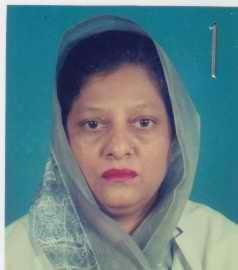 DR. ZAHURA KHANAMF/Name: M/Name: BM & DC Reg. No: NID: Cell: Address: Bldg No.-6, Chittagong Medical College Staff Quarter ChittagongBlood Group: 156Voter NoLM-1000156No ImageDR. FATIMA NASREEN DALIAF/Name: M/Name: BM & DC Reg. No: NID: Cell: Address: Lecturer Of Path C.M.C. ChittagongBlood Group: 157Voter NoLM-1000157No ImageDR. NAYEEMA AKHTERF/Name: M/Name: BM & DC Reg. No: NID: Cell: Address: Physiology Dept. C.M.C. ChittagongBlood Group: 158Voter NoLM-1000158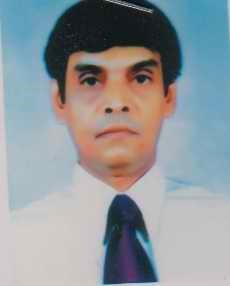 DR. MD. SHAMEEM HASANF/Name: M/Name: BM & DC Reg. No: NID: Cell: Address: House No-48, Road No-4, O.R. Nizam Road ChittagongBlood Group: 159Voter NoLM-1000159No ImageDR. MOMTAZ BEGUMF/Name: M/Name: BM & DC Reg. No: NID: Cell: Address: Asstt. Prof. Of Anatomy, C.M.C ChittagongBlood Group: 160Voter NoLM-1000160No ImageDR. MOHAMMAD ZOBAIRF/Name: M/Name: BM & DC Reg. No: NID: Cell: Address: Lecturer Of Path C.M.C. ChittagongBlood Group: 161Voter NoLM-1000161No ImageDR. MOHAMMAD ALI CHOWDHURYF/Name: M/Name: BM & DC Reg. No: NID: Cell: Address: 29, Majirghat Road ChittagongBlood Group: 162Voter NoLM-1000162No ImageDR. MD. OBAID ULLAHF/Name: M/Name: BM & DC Reg. No: NID: Cell: Address: Blood Group: E X P I R E D163Voter NoLM-1000163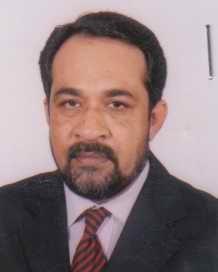 DR. KHONDKER ABUL KALAM AZADF/Name: M/Name: BM & DC Reg. No: NID: Cell: Address: Res. Surgeon, C.M.C. Hospital ChittagongBlood Group: 164Voter NoLM-1000164No ImageDR. TAHMINA BANUF/Name: M/Name: BM & DC Reg. No: NID: Cell: Address: 29, Panchlasih R/A ChittagongBlood Group: 165Voter NoLM-1000165No ImageDR. MD. ISMAILF/Name: M/Name: BM & DC Reg. No: NID: Cell: Address: 1343, Nazu Meah Lane, Boxirhat ChittagongBlood Group: 166Voter NoLM-1000166No ImageDR. MAJOR (RTD) KAZI SAIFUDDIN AHMEDF/Name: M/Name: BM & DC Reg. No: NID: Cell: Address: 87, CDA R/A, Agrabad ChittagongBlood Group: 167Voter NoLM-1000167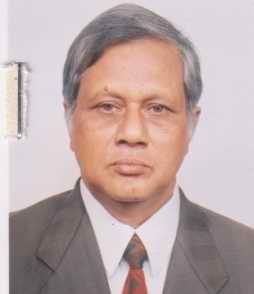 DR. DILIP KUMAR DEYF/Name: M/Name: BM & DC Reg. No: NID: Cell: Address: 67, Jamal Khan Road ChittagongBlood Group: 168Voter NoLM-1000168No ImageDR. MAINUL ISLAM CHOWDHURYF/Name: M/Name: BM & DC Reg. No: NID: Cell: Address: 115-B, Jamal Khan Road ChittagongBlood Group: 169Voter NoLM-1000169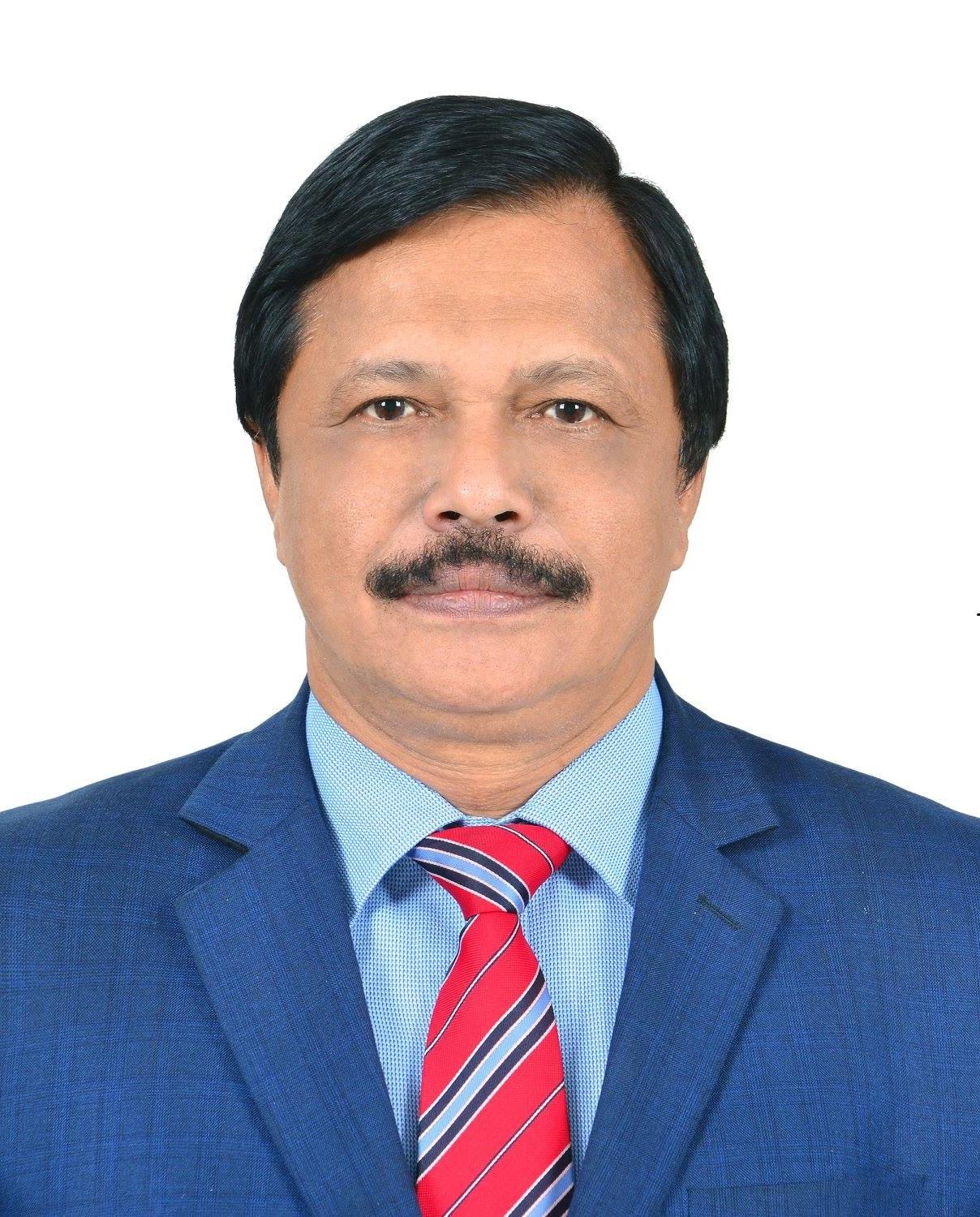 DR. SHEIKH MOHAMMED SHAFIUL AZAMF/Name: Mohammed Khurshed AlamM/Name: Ayesha BegumBM & DC Reg. No: 20790NID: 19581517488608410Cell: +8801711750727Address: House No.- 172, Road No.- 11, Chandrima R/A, Chandgaon, ChattogramBlood Group: O+170Voter NoLM-1000170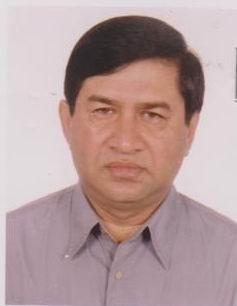 DR. JAMAL AHMEDF/Name: M/Name: BM & DC Reg. No: NID: Cell: Address: Bldg. No.- 4, C.M.C. Staff Quarter ChittagongBlood Group: 171Voter NoLM-1000171No ImageDR. SYED MESBAHUL HAQUEF/Name: M/Name: BM & DC Reg. No: NID: Cell: Address: Blood Group: TRANSFERED to BMA Dhaka CityLM-1405543172Voter NoLM-1000172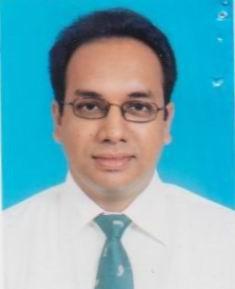 DR. A.M.M. SHARIFUL ALAMF/Name: M/Name: BM & DC Reg. No: NID: Cell: Address: Assoc. Prof. Radio. C.M.C.H. ChittagongBlood Group: 173Voter NoLM-1000173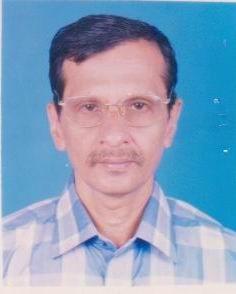 DR. MD. MONIRUL ISLAMF/Name: M/Name: BM & DC Reg. No: NID: Cell: Address: Blood Group: 174Voter NoLM-1000174No ImageDR. JAHUR ALAM CHOWDHURYF/Name: M/Name: BM & DC Reg. No: NID: Cell: Address: ChittagongBlood Group: E X P I R E D175Voter NoLM-1000175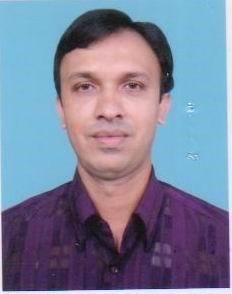 DR. MD. MOSTAFIZUR RAHMANF/Name: M/Name: BM & DC Reg. No: NID: Cell: Address: R.M.O. Sitakunda THC ChittagongBlood Group: 176Voter NoLM-1000176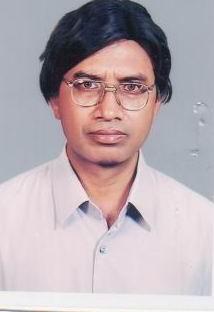 DR. MD. AMJAD HOSSAINF/Name: M/Name: BM & DC Reg. No: NID: Cell: Address: Dream Land College Gate Sitakunda ChittagongBlood Group: 177Voter NoLM-1000177No ImageDR. NASIM UDDIN CHOWDHURYF/Name: M/Name: BM & DC Reg. No: NID: Cell: Address: 20/C, KB, F.Q. Road Panchlaish ChittagongBlood Group: 178Voter NoLM-1000178No ImageDR. JASMIN ARA BEGUMF/Name: M/Name: BM & DC Reg. No: NID: Cell: Address: Road No-10, House No-415, Chandgaon R/A ChittagongBlood Group: 179Voter NoLM-1000179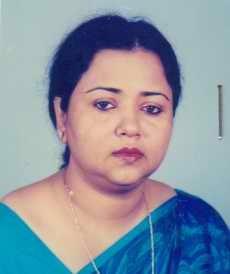 DR. NAZMA SHAHINF/Name: M/Name: BM & DC Reg. No: NID: Cell: Address: M. O. Anaes, Dept. C M C H ChittagongBlood Group: 180Voter NoLM-1000180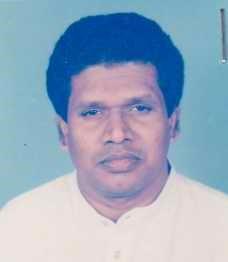 DR. MASWOOD AHMEDF/Name: M/Name: BM & DC Reg. No: NID: Cell: Address: Anaes. Dept. C.M.C.H. ChittagongBlood Group: 181Voter NoLM-1000181No ImageDR. SHAHNAZ BEGUMF/Name: M/Name: BM & DC Reg. No: NID: Cell: Address: 72, Bansal Road, Firingee Bazar, ChittagongBlood Group: 182Voter NoLM-1000182No ImageDR. A.K.M. SALAUDDINF/Name: M/Name: BM & DC Reg. No: NID: Cell: Address: 72, Bansal Road, Firingee Bazar ChittagongBlood Group: 183Voter NoLM-1000183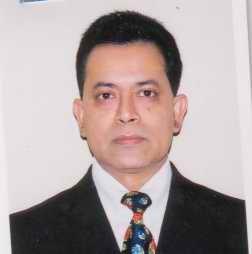 DR. GOLAM MOSTAFA CHOWDHURYF/Name: M/Name: BM & DC Reg. No: NID: Cell: Address: Block-5, Dr.'S Quarter, BNSB Eye Hospital ChittagongBlood Group: 184Voter NoLM-1000184No ImageDR. MD. ZAHID HOSSAIN SHARIFF/Name: M/Name: BM & DC Reg. No: NID: Cell: Address: M. O. THC, Rangunia ChittagongBlood Group: 185Voter NoLM-1000185No ImageDR. MD. HAMIDUR RASHID CHOWDHURYF/Name: M/Name: BM & DC Reg. No: NID: Cell: Address: 25/A, Panchlaish R/A ChittagongBlood Group: 186Voter NoLM-1000186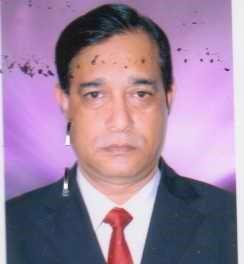 DR. MD. ALAMGIRF/Name: M/Name: BM & DC Reg. No: NID: Cell: Address: Lecturer Of Physio. C.M.C. ChittagongBlood Group: 187Voter NoLM-1000187No ImageDR. MD. RIDWANUR RAHMANF/Name: M/Name: BM & DC Reg. No: NID: Cell: Address: Asstt. Prof. (Neuro) C M C ChittagongBlood Group: 188Voter NoLM-1000188No ImageDR. MD. FAZLUL KABIRF/Name: M/Name: BM & DC Reg. No: NID: Cell: Address: Principal M.O. & Director, N.M.C. ChittagongBlood Group: 189Voter NoLM-1000189No ImageDR. SHYAMAL KANTI BARUAF/Name: M/Name: BM & DC Reg. No: NID: Cell: Address: Block-D, Prabartak Palli Nasirabad ChittagongBlood Group: 190Voter NoLM-1000190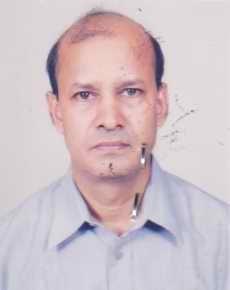 DR. MRIDUL MAJUMDERF/Name: M/Name: BM & DC Reg. No: NID: Cell: Address: Lions Eye Hospital , Z. Hossain Road ChittagongBlood Group: 191Voter NoLM-1000191No ImageDR. AHSAN RAKIBF/Name: M/Name: BM & DC Reg. No: NID: Cell: Address: Lions Eye Hospital , Z. Hossain Road ChittagongBlood Group: 192Voter NoLM-1000192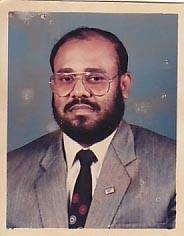 DR. ALHAJ MOHAMMAD ALIF/Name: M/Name: BM & DC Reg. No: NID: Cell: Address: Ali Mansion, Dakbangla Road, Patiya ChittagongBlood Group: 193Voter NoLM-1000193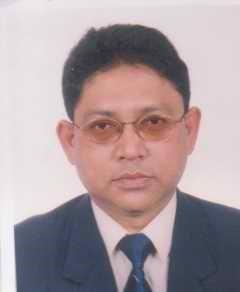 DR. MD. AHMED CHOWDHURY ARZUF/Name: M/Name: BM & DC Reg. No: NID: Cell: Address: 29, Harish Dutta Lane, Nandankanan ChittagongBlood Group: 194Voter NoLM-1000194No ImageDR. MD. YOUSUF BHUIYANF/Name: M/Name: BM & DC Reg. No: NID: Cell: Address: Road No- 15. Dr. Mizan Hostel C M C H ChittagongBlood Group: 195Voter NoLM-1000195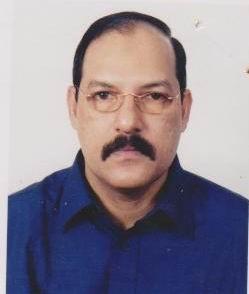 DR. MOHAMMAD ZILLUR RAHMANF/Name: M/Name: BM & DC Reg. No: NID: Cell: Address: R/S, ENT, C.M.C.H ChittagongBlood Group: 196Voter NoLM-1000196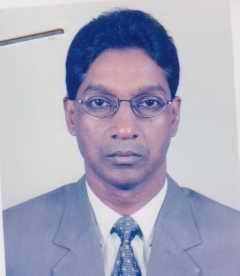 DR. MD. AMIR HOSSAINF/Name: M/Name: BM & DC Reg. No: NID: Cell: Address: Jr. Consultant, Med. Dept. C.M.C.H ChittagongBlood Group: 197Voter NoLM-1000197No ImageDR. MD. BADRUL ALAMF/Name: M/Name: BM & DC Reg. No: NID: Cell: Address: Assoc. Prof Paed. C.M.C. ChittagongBlood Group: 198Voter NoLM-1000198No ImageDR. SALMA SULTANAF/Name: M/Name: BM & DC Reg. No: NID: Cell: Address: 42, Jamal Khan Road ChittagongBlood Group: 199Voter NoLM-1000199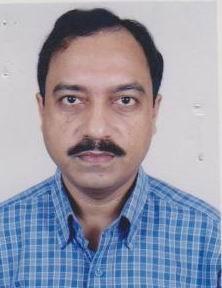 DR. MD. IFTIKHAR HOSSAIN KHANF/Name: M/Name: BM & DC Reg. No: NID: Cell: Address: Asstt. Registrar. Ward-17, C.M.C.H ChittagongBlood Group: 200Voter NoLM-1000200No ImageDR. MOHAMMAD GOLAM RAHMANF/Name: M/Name: BM & DC Reg. No: NID: Cell: Address: Surma House 14, Joynagar Chowkbazar ChittagongBlood Group: 201Voter NoLM-1000201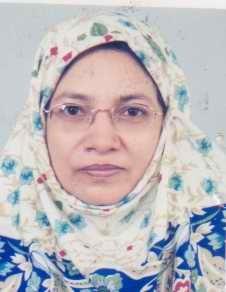 DR. SHIREEN AKHTER KHANAMF/Name: M/Name: BM & DC Reg. No: NID: Cell: Address: 17/1, Perci Val Hill, College Road ChittagongBlood Group: 202Voter NoLM-1000202No ImageDR. S. A. B. MOHAMMAD ALIF/Name: Late S Mokarram AliM/Name: BM & DC Reg. No: NID: Cell: Address: 14 Sadar Ghat Road ChittagongBlood Group: 203Voter NoLM-1000203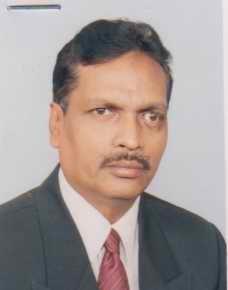 DR. MONOTOSH DHARF/Name: Mr. N C DharM/Name: BM & DC Reg. No: NID: Cell: Address: Niribil 56 Panchalaish R/A ChittagongBlood Group: 204Voter NoLM-1000204No ImageDR. S. M. MASUD PARVEZF/Name: Md. Ekhlas UdddinM/Name: BM & DC Reg. No: NID: Cell: Address: Shahjalal Clinic  320 Sk M Jujib Road ChittagongBlood Group: 205Voter NoLM-1000205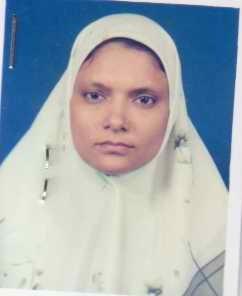 DR. SHAHENA AKTERF/Name: Md. Gias Uddin ShahM/Name: BM & DC Reg. No: NID: Cell: Address: 80, Panchlaish Residential Area ChittagongBlood Group: 206Voter NoLM-1000206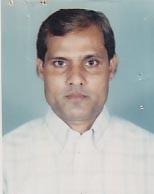 DR. MOHAMMAD SHAFIUL ALAM CHOWDHURYF/Name: Late Mohammad NurulM/Name: BM & DC Reg. No: NID: Cell: Address: HoqueChowdhury R M O Dohazari 31 Ben Hospital Chandanaish, Chittagong.Blood Group: 207Voter NoLM-1000207No ImageDR. UDAY SANKAR CHAKMAF/Name: Sashanka KumarM/Name: BM & DC Reg. No: NID: Cell: Address: M / O Dohazari Hospital Chandanish ChittagongBlood Group: 208Voter NoLM-1000208No ImageDR. UMMA BIRJIS AKHTER SHAFEA BANUF/Name: Dr. Md OmarM/Name: BM & DC Reg. No: NID: Cell: Address: 667 Pioneer Building Dampara ChittagongBlood Group: 209Voter NoLM-1000209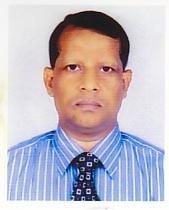 DR. ABDUS SALEQUE MOLLAHF/Name: Md. Kafiluddin MollahM/Name: BM & DC Reg. No: NID: Cell: Address: Chittagong General Hospital ChittagongBlood Group: 210Voter NoLM-1000210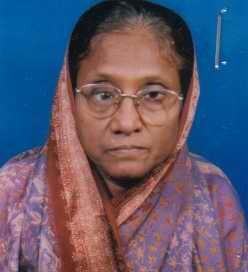 DR. ZOINAB BEGUMF/Name: Late Abdur RazzakM/Name: BM & DC Reg. No: NID: Cell: Address: 777 DC Road Chwak Bazar ChittagongBlood Group: 211Voter NoLM-1000211No ImageDR. ANJAN SARKERF/Name: M/Name: BM & DC Reg. No: NID: Cell: Address: Blood Group: TRANSFERED to BMA Dhaka CityLM-1405543212Voter NoLM-1000212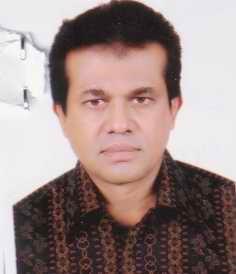 DR. MD. HABIBUR RAHMANF/Name: Md. Siddiqur RahmanM/Name: BM & DC Reg. No: NID: Cell: Address: Nasirabad Housing Society Road No- 2 House No- 2 ChittagongBlood Group: 213Voter NoLM-1000213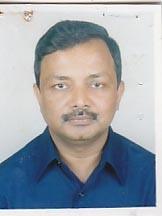 DR. MOHAMMAD MIZANUR RAHMAN BEGF/Name: Md. Shafi Ullah BegM/Name: BM & DC Reg. No: NID: Cell: Address: Road 4 House 50 O R Nizam Road R/A ChittagongBlood Group: 214Voter NoLM-1000214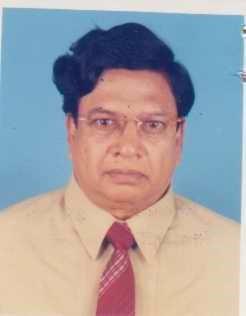 DR. MD. HASAN ALI KHANF/Name: Late Mafiz UddinM/Name: BM & DC Reg. No: NID: Cell: Address: 56/E Jamal Khan Road ChittagongBlood Group: 215Voter NoLM-1000215No ImageDR. DELWAR HOSSAIN CHOWDHURYF/Name: M/Name: BM & DC Reg. No: NID: Cell: Address: Blood Group: E X P I R E D216Voter NoLM-1000216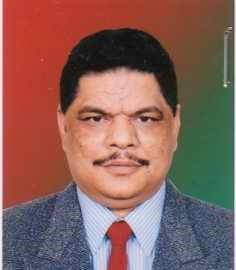 DR. MD. QUAMRUL HASSANF/Name: Late Abul KhairM/Name: BM & DC Reg. No: NID: Cell: Address: Belal Medico A Block Shahar Housing Estate ChittagongBlood Group: 217Voter NoLM-1000217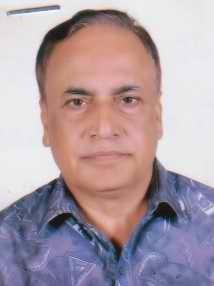 DR. MD. MOHEBBULLAHF/Name: Mvi BashirullahM/Name: BM & DC Reg. No: NID: Cell: Address: Lecturer, Forensic Medicine, CMC ChittagongBlood Group: 218Voter NoLM-1000218No ImageDR. NURUL AMIN CHOWDHURYF/Name: Late Alhaj Rakimuddin ChowdhuryM/Name: BM & DC Reg. No: NID: Cell: Address: 62 Badelroad Patherghata ChittagongBlood Group: 219Voter NoLM-1000219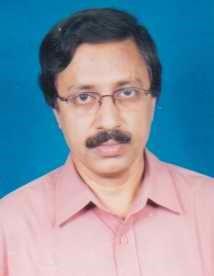 DR. MAMUNUR RAHMANF/Name: Late Lutfur RahmanM/Name: BM & DC Reg. No: NID: Cell: Address: Khan Pharmacy Dt Road Pahartali ChittagongBlood Group: 220Voter NoLM-1000220No ImageDR. BIDHAN ROY CHOWDHURYF/Name: Braja Gopal ChowdhuryM/Name: BM & DC Reg. No: NID: Cell: Address: C/O- I M R A B Das 32 IDI Darmar Ket Room No 11 Cirajudullah Road Dewan Bazar, ChittagongBlood Group: 221Voter NoLM-1000221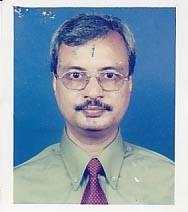 DR. HASAN SHAHIDUL ALAMF/Name: Late Muhammad Shamsul AlamM/Name: BM & DC Reg. No: NID: Cell: Address: Munsefbazar Patiya ChittagongBlood Group: 222Voter NoLM-1000222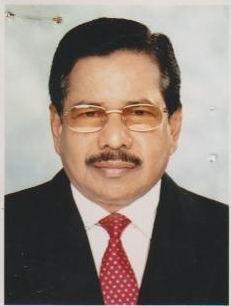 DR. A K M NASIRUDDINF/Name: Alhaj Sagir AhmedM/Name: BM & DC Reg. No: NID: Cell: Address: 39 Momin Road Magnum Building ChittagongBlood Group: 223Voter NoLM-1000223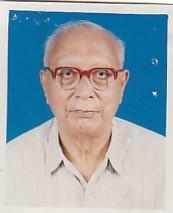 DR. PRIYA DARSAN CHOWDHURYF/Name: Late Barada Charan ChowdhuryM/Name: BM & DC Reg. No: NID: Cell: Address: Patiya Chittagong ChittagongBlood Group: 224Voter NoLM-1000224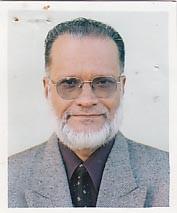 DR. MD. KERAMAT AKHTERF/Name: Md. Fazlul KarimM/Name: BM & DC Reg. No: NID: Cell: Address: Post Patiya Ps Patiya ChittagongBlood Group: 225Voter NoLM-1000225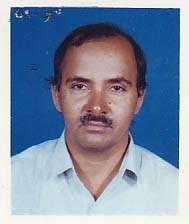 DR. DULAL  PRASAD BHATTACHARJEEF/Name: Late Dr Satish Chandra BhattacharjeeM/Name: BM & DC Reg. No: NID: Cell: Address: M O Thana Health Complex Patiya ChittagongBlood Group: 226Voter NoLM-1000226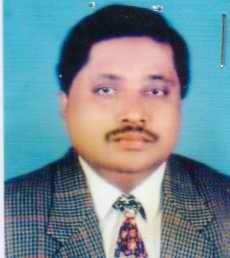 DR. SALAHUDDIN MAHMOODF/Name: Md. Abdul MalequeM/Name: BM & DC Reg. No: NID: Cell: Address: Thana Health Family Planning Officer Patiya ChittagongBlood Group: 227Voter NoLM-1000227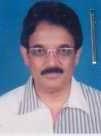 DR. SADEQUR RAHMANF/Name: Mr. Bazlur RahmanM/Name: BM & DC Reg. No: NID: Cell: Address: 15 Dev Pahar College Road Kotwali ChittagongBlood Group: 228Voter NoLM-1000228No ImageDR. PRADIP KISHORE MAZUMDERF/Name: Dinabandu MazumderM/Name: BM & DC Reg. No: NID: Cell: Address: Mazumder Clinic K B Aman Ali Road Chakbazar ChittagongBlood Group: 229Voter NoLM-1000229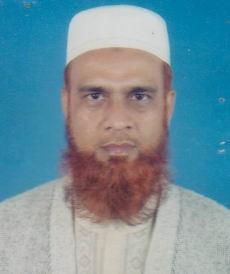 DR. MD ABUL KALAMF/Name: Md. Jamal AhmedM/Name: BM & DC Reg. No: NID: Cell: Address: 39, Momin Road C/O Magnum Kadammu Barak ChittagongBlood Group: 230Voter NoLM-1000230No ImageDR. MOFIZUR RAHMANF/Name: Alhaj Azizul HakimM/Name: BM & DC Reg. No: NID: Cell: Address: 31/32 College Road South East Kazem Ali High School ChittagongBlood Group: 231Voter NoLM-1000231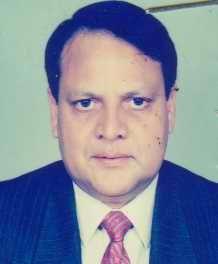 DR. MD. FAIZULLAHF/Name: Sanaullah BaristerM/Name: BM & DC Reg. No: NID: Cell: Address: 5, Jamal Khan Lichu Bagan ChittagongBlood Group: 232Voter NoLM-1000232No ImageDR. SUKANTA AICHF/Name: Mr Sasanka AichM/Name: BM & DC Reg. No: NID: Cell: Address: Magnum 39 Momin Road Kadam Mubarak ChittagongBlood Group: 233Voter NoLM-1000233No ImageDR. BIPLAB BISWASF/Name: Late Nani Gopal BiswasM/Name: BM & DC Reg. No: NID: Cell: Address: 150 Dewanjee Pukur Lane ChittagongBlood Group: 234Voter NoLM-1000234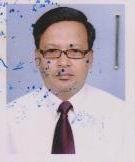 DR. MONOWAR UL HAQUE  SHAMIMF/Name: Mahmud Anwarul KamalM/Name: BM & DC Reg. No: NID: Cell: Address: Dakhina 8 Bayzid Bostami R/A 1st Floor ChittagongBlood Group: 235Voter NoLM-1000235No ImageDR. MD. RAFIQUL ISLAMF/Name: Md. RamjanaliM/Name: BM & DC Reg. No: NID: Cell: Address: Ctg. Steel Mills Limited North Patenga ChittagongBlood Group: 236Voter NoLM-1000236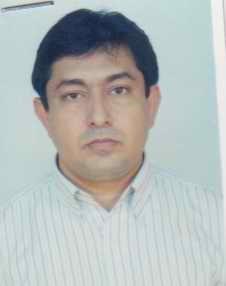 DR. MD. ABU TAHERF/Name: Late Md. Abdul WahabM/Name: BM & DC Reg. No: NID: Cell: Address: M O Eastern Rffinary Ltd North Pathenga ChittagongBlood Group: 237Voter NoLM-1000237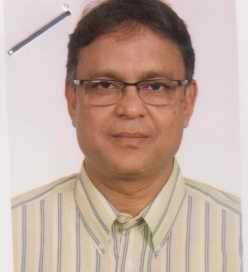 DR. A N M FAROUQUE UR RASHIDF/Name: Late Sultan AhmedM/Name: BM & DC Reg. No: NID: Cell: Address: 1431 Hillview Road East Nasirabad ChittagongBlood Group: 238Voter NoLM-1000238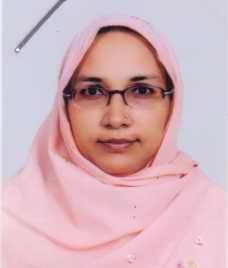 DR. SHIREEN AKTHER CHOWDHURYF/Name: Late Badsha Miah ChowdhuryM/Name: BM & DC Reg. No: NID: Cell: Address: 1431 Hillview Road East Nasirabad ChittagongBlood Group: 239Voter NoLM-1000239No ImageDR. MD. MAHBUB ALAMF/Name: Late Md. Tuphael HossainM/Name: BM & DC Reg. No: NID: Cell: Address: Jr. Consultant Gynae CMCH ChittagongBlood Group: 240Voter NoLM-1000240No ImageDR. MRS. SHAMIMA SIDDIQUAF/Name: Dr. A K M SiddiqueM/Name: BM & DC Reg. No: NID: Cell: Address: Jr. Consultant Gynae CMCH ChittagongBlood Group: 241Voter NoLM-1000241No ImageDR. MD. SHAH ALAMF/Name: Yeakub Ali SikderM/Name: BM & DC Reg. No: NID: Cell: Address: Asstt. Prof. Psychiatry CMCH ChittagongBlood Group: 242Voter NoLM-1000242No ImageDR. SAYED MAHFUZUL HOQF/Name: Late Sayed Abdul MannanM/Name: BM & DC Reg. No: NID: Cell: Address: Associate Prof. Psychiatry Dept. CMC ChittagongBlood Group: 243Voter NoLM-1000243No ImageDR. MD. LIAQUAT ALI BHUIYANF/Name: Late Md. Rowshan Ali BhuiyanM/Name: BM & DC Reg. No: NID: Cell: Address: 36 Panchlaish Residential Area ChittagongBlood Group: 244Voter NoLM-1000244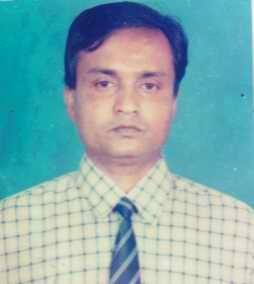 DR. A K M HUMAYUN CHOWDHURYF/Name: A Khaleque ChowdhryM/Name: BM & DC Reg. No: NID: Cell: Address: Baradighi Fatehabad ChittagongBlood Group: 245Voter NoLM-1000245No ImageDR. ROKEYA BEGUMF/Name: S M Faiz UllahM/Name: BM & DC Reg. No: NID: Cell: Address: 173 Jubilee Road ChittagongBlood Group: 246Voter NoLM-1000246No ImageDR. BANDANA HOREF/Name: Late Dr. Himangshu Bimal HoreM/Name: BM & DC Reg. No: NID: Cell: Address: Paediatrics Dept CMCH ChittagongBlood Group: 247Voter NoLM-1000247No ImageDR. CHOWDHURY BADRUDDIN MAHMOODF/Name: Mr Md. Musa ChowdhuryM/Name: BM & DC Reg. No: NID: Cell: Address: 21 Sukur Ali Munsef Lane Dewan Bazer Roomghata ChittagongBlood Group: 248Voter NoLM-1000248No ImageDR. DIDARUZZAMANF/Name: Late Abdulbari ChyM/Name: BM & DC Reg. No: NID: Cell: Address: Senior Consultant Central Skin & Socialhygine Centre ChittagongBlood Group: 249Voter NoLM-1000249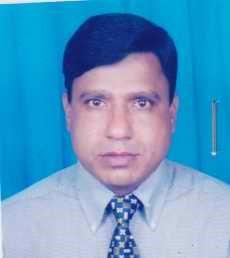 DR. NASIR UDDIN MAHMUDF/Name: Md. Osman GaniM/Name: BM & DC Reg. No: NID: Cell: Address: Quick Diagnosis Chowkbazar ChittagongBlood Group: 250Voter NoLM-1000250No ImageDR. ABU MANSUR MD. NIZAMUDDIN KHALEDF/Name: Abdul Malek ChowdhuryM/Name: BM & DC Reg. No: NID: Cell: Address: Aloka 5 Shahid Mirza Lane ChittagongBlood Group: 251Voter NoLM-1000251No ImageDR. A. K. M. SOFIULLAHF/Name: Late Haji Zalal AhmedM/Name: BM & DC Reg. No: NID: Cell: Address: 53 Majirghat Road East Madarbari ChittagongBlood Group: 252Voter NoLM-1000252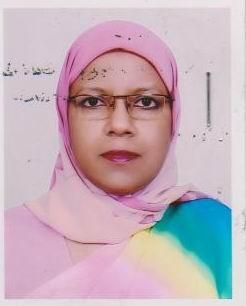 DR. SHAHANARA CHOWDHURYF/Name: Late M. A. ChowdhuryM/Name: BM & DC Reg. No: NID: Cell: Address: 96, Panchlaish R Area ChittagongBlood Group: 253Voter NoLM-1000253No ImageDR. NAUSHAD AHMED KHANF/Name: Late Habibullah KhanM/Name: BM & DC Reg. No: NID: Cell: Address: 16/E Sukur Ali Munsif Lane Room Ghata Dewanbazar ChittagongBlood Group: 254Voter NoLM-1000254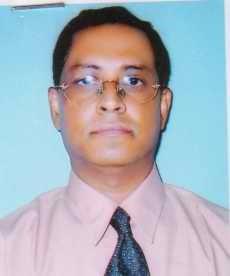 DR. S M ASHRAF ALIF/Name: Late Enser AliM/Name: BM & DC Reg. No: NID: Cell: Address: 7/3 Medical Staff Quarter CMC ChittagongBlood Group: 255Voter NoLM-1000255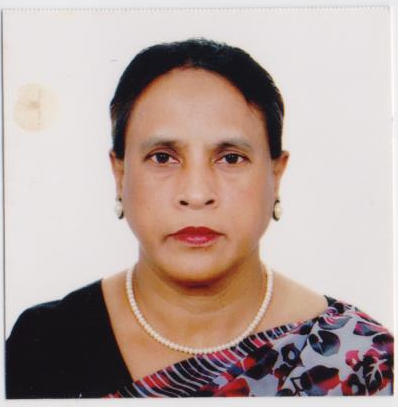 DR. DR.ZAKEYA SULTANA BEGUMF/Name: Mr. Golam RasulM/Name: Afia KhatunBM & DC Reg. No: NID: 6869835584Cell: 8801819314687Address: 24 Panchlaish R/A, 8-C, Chittagong, BangladeshBlood Group: 256Voter NoLM-1000256No ImageDR. S M NOMAN KHALED CHY. SHIPERF/Name: Md. Hamid Sharif ChyM/Name: BM & DC Reg. No: NID: Cell: Address: House No 241 Road No 11 Block B Chandgoan R/A ChittagongBlood Group: 257Voter NoLM-1000257No ImageDR. MOSTAFA MAHFUZUL ANWARF/Name: A H M Nurul AnwarM/Name: BM & DC Reg. No: NID: Cell: Address: Building 5 1st Floor Medical Staff Quarter ChittagongBlood Group: 258Voter NoLM-1000258No ImageDR. SHAMIMA ANWARF/Name: Mr. Nurul Anwar ChowdhuryM/Name: BM & DC Reg. No: NID: Cell: Address: House 525 Road 8/A Block B Chandgaon R/A ChittagongBlood Group: 259Voter NoLM-1000259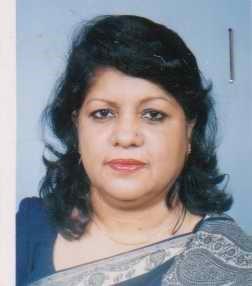 DR. KAMRUN NAHAR DASTAGIRF/Name: Alhaj Osman GaniM/Name: BM & DC Reg. No: NID: Cell: Address: 31 D T Road Kasamtolly Road ChittagongBlood Group: 260Voter NoLM-1000260No ImageDR. TARIT KUMAR SAMADDERF/Name: M/Name: BM & DC Reg. No: NID: Cell: Address: Asstt. Prof. Radiothe. Dept. Sher-E-Bangla Medical College BarisalBlood Group: TRANSFERED to BMA Dhaka CityLM-1405543261Voter NoLM-1000261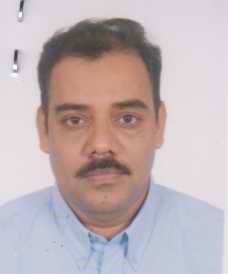 DR. NAZIR MOHAMMED KHANF/Name: Noor Mohammed KhanM/Name: BM & DC Reg. No: NID: Cell: Address: Diarrhoea Training Unite Childrer OPD CMCH ChittagongBlood Group: 262Voter NoLM-1000262No ImageDR. NISHITH RANJAN DEYF/Name: Late Sudhir DeyM/Name: BM & DC Reg. No: NID: Cell: Address: A. Prabartak Pally Nasirabad Housing Society ChittagongBlood Group: 263Voter NoLM-1000263No ImageDR. MUKUNDA PRASAD DEYF/Name: Late Iswar Chandra DeyM/Name: BM & DC Reg. No: NID: Cell: Address: Medipath Diagnostic Cenire Anderkilla ChittagongBlood Group: 264Voter NoLM-1000264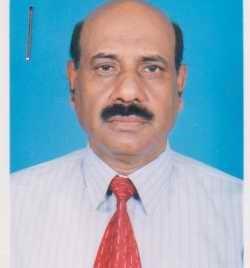 DR. NURUL ISLAM KHANF/Name: Late Abdul Jalil KhanM/Name: BM & DC Reg. No: NID: Cell: Address: Deputy Director Ctg. Maa. O. Shishu. Hosptial Agrabad ChittagongBlood Group: 265Voter NoLM-1000265No ImageDR. ABU MANSUR MD. DIDARUL ALAMF/Name: Dr. Ahamedul Hoque ChyM/Name: BM & DC Reg. No: NID: Cell: Address: 97, Poet Nazrul Islam Road Ferringi Bazar ChittagongBlood Group: 266Voter NoLM-1000266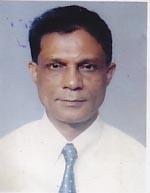 DR. AJIT KUMAR CHOWDHURYF/Name: Late Jayanta Kumar ChowdhuryM/Name: BM & DC Reg. No: NID: Cell: Address: 227, Machua Zarna Lane Dewanbazar ChittagongBlood Group: 267Voter NoLM-1000267No ImageDR. A.H.M. ISHAQUE CHOWDHURYF/Name: Late M.A. Baree ChowdhuryM/Name: BM & DC Reg. No: NID: Cell: Address: Laila Manzeel 23A M M Ali Road Mehedibag ChittagongBlood Group: 268Voter NoLM-1000268No ImageDR. SOUMITRA BARUAF/Name: Mr. Kamalangshu BaruaM/Name: BM & DC Reg. No: NID: Cell: Address: 15 Jamal Khan Lane North Of Dc. S Hill ChittagongBlood Group: 269Voter NoLM-1000269No ImageDR. MD. MANZURUL ALAM KHANF/Name: Mr. Mufazzal Hussain KhanM/Name: BM & DC Reg. No: NID: Cell: Address: House 14 Lane 2 Road 1 Block H Halishahar H/E ChittagongBlood Group: 270Voter NoLM-1000270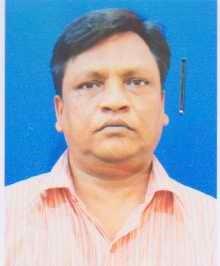 DR. MD. JAMAL UDDINF/Name: Late Md. YousufM/Name: BM & DC Reg. No: NID: Cell: Address: Four Star Wire Nail Bscic Kalorghate Indust. Area ChittagongBlood Group: 271Voter NoLM-1000271No ImageDR. SITANGSHU BIKASH BARUAF/Name: Late Nibaran Chadra BaruaM/Name: BM & DC Reg. No: NID: Cell: Address: ChittagongBlood Group: E X P I R E D272Voter NoLM-1000272No ImageDR. PRIYABRATA SARKARF/Name: Late Arabinda SarkarM/Name: BM & DC Reg. No: NID: Cell: Address: Medical Centre O R Nizam Road ChittagongBlood Group: 273Voter NoLM-1000273No ImageDR. MOHAMMAD HOSSAINF/Name: Late Abul AhmedM/Name: BM & DC Reg. No: NID: Cell: Address: Aturar Depot West Sholashar P O Amin Jute Mill ChittagongBlood Group: 274Voter NoLM-1000274No ImageDR. MD. SHAH ALAM CHOWDHURYF/Name: Haji Aminur RahmanM/Name: BM & DC Reg. No: NID: Cell: Address: 751 Dampara Lane Mm Ali Road ChittagongBlood Group: 275Voter NoLM-1000275No ImageDR. ABDUR RASHIDF/Name: Shamsul HoqueM/Name: BM & DC Reg. No: NID: Cell: Address: ChittagongBlood Group: E X P I R E D276Voter NoLM-1000276No ImageDR. MD. TAHAMMUL HAQUEF/Name: Late Wazihul HaqueM/Name: BM & DC Reg. No: NID: Cell: Address: Wazihun Bag 7 Katalgonj Panchlaish ChittagongBlood Group: 277Voter NoLM-1000277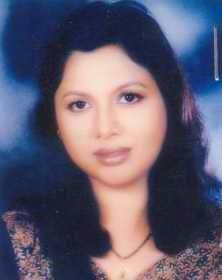 DR. SABRINA SIDDIQUIF/Name: Nazrul Islam SiddiqueM/Name: BM & DC Reg. No: NID: Cell: Address: House 5 Dewanbazar ChittagongBlood Group: 278Voter NoLM-1000278No ImageDR. SAROJ KANTI NANDYF/Name: Nani Gopal NandyM/Name: BM & DC Reg. No: NID: Cell: Address: 145 Jamalkhan Road ChittagongBlood Group: 279Voter NoLM-1000279No ImageDR. MRS. DIL AFROZEF/Name: Abdur RashidM/Name: BM & DC Reg. No: NID: Cell: Address: Building No 6 Medical College Staff Quarter ChittagongBlood Group: 280Voter NoLM-1000280No ImageDR. MD. HASANUZZAMAN BHUIYANF/Name: Akamat Ali BhuiyanM/Name: BM & DC Reg. No: NID: Cell: Address: Building No 6 Medical College Staff Quarter ChittagongBlood Group: 281Voter NoLM-1000281No ImageDR. MD. YOUSUF  ALIF/Name: Late Hassan Ali MollahM/Name: BM & DC Reg. No: NID: Cell: Address: Assistant Professor Paediatrics CMCH ChittagongBlood Group: 282Voter NoLM-1000282No ImageDR. SUCHARITA DEWANF/Name: Mr. Priyadarshan DewanM/Name: BM & DC Reg. No: NID: Cell: Address: Asstt. Prof Paediatrics CMCH ChittagongBlood Group: 283Voter NoLM-1000283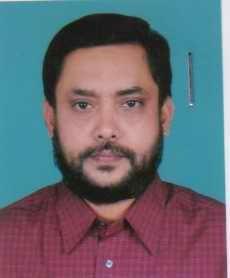 DR. MOHAMMAD YUNUS HAROON CHOWDHURYF/Name: Nur. Mohammad ChowdhuryM/Name: BM & DC Reg. No: NID: Cell: Address: Medical Officer Mchdfp Rangunia ChittagongBlood Group: 284Voter NoLM-1000284No ImageDR. SHAWQUAT HOSSAINF/Name: Late Fazlur RahmanM/Name: BM & DC Reg. No: NID: Cell: Address: C/O. Nisuka Pharmacy 81 Momin Road ChittagongBlood Group: 285Voter NoLM-1000285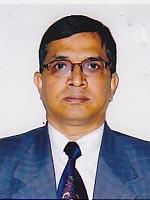 DR. PANNA LAL SAHAF/Name: Mr. Nani Gopal SahaM/Name: BM & DC Reg. No: NID: Cell: Address: Assistant Professor Paediatrics Paedsurgery ChittagongBlood Group: 286Voter NoLM-1000286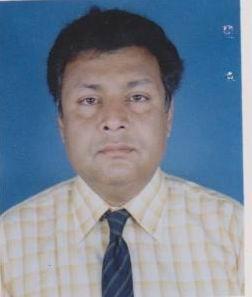 DR. PRODIP KUMAR CHAKRABORTYF/Name: Mr. Purnendu Bikash ChakrabortyM/Name: BM & DC Reg. No: NID: Cell: Address: Anupama Medical Centre 114 Poet Nazrul Islam Road ChittagongBlood Group: 287Voter NoLM-1000287No ImageDR. MOHD ABDULLAHF/Name: Hajee Reaaz UddinM/Name: BM & DC Reg. No: NID: Cell: Address: Thfpo Satkania Health Complex Satkania, ChittagongBlood Group: 288Voter NoLM-1000288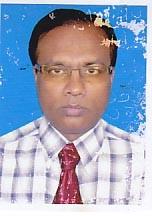 DR. MOHAMMAD MOHIUDDINF/Name: Abul HossainM/Name: BM & DC Reg. No: NID: Cell: Address: Health Complex Satkania ChittagongBlood Group: 289Voter NoLM-1000289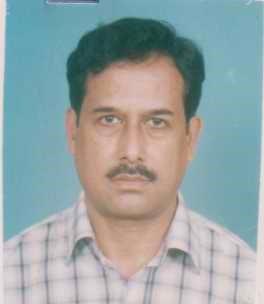 DR. MD. FARHADUDDINF/Name: Late Md. QuasemM/Name: BM & DC Reg. No: NID: Cell: Address: Medical Officer Satkania Health Complex ChittagongBlood Group: 290Voter NoLM-1000290No ImageDR. MD. LIAKAT ALI KHANF/Name: Late Meher Ali KhanM/Name: BM & DC Reg. No: NID: Cell: Address: Sheba Pharmacy 91 Ji Madrasa Road Dampara ChittagongBlood Group: 291Voter NoLM-1000291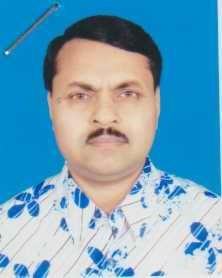 DR. ABDUR RAHIMF/Name: Md Sona MeahM/Name: BM & DC Reg. No: NID: Cell: Address: M O Ctg. Steel Mills Ltd. North Potenga ChittagongBlood Group: 292Voter NoLM-1000292No ImageDR. MD. NASIM BHUIYAF/Name: Md. Muslem BhuiyaM/Name: BM & DC Reg. No: NID: Cell: Address: 709/A Ornizam Road ChittagongBlood Group: 293Voter NoLM-1000293No ImageDR. MD. SALIM AKHTER CHOWDHURYF/Name: Rafiqul Islam ChowdhuryM/Name: BM & DC Reg. No: NID: Cell: Address: Asstt. Health Officer Citycorporation ChittagongBlood Group: 294Voter NoLM-1000294No ImageDR. M. N. A. MAMOONF/Name: Late Dr. Ahmed SobhanM/Name: BM & DC Reg. No: NID: Cell: Address: 11, Katalgonj CDA R/A Road -3 Panchlaish ChittagongBlood Group: 295Voter NoLM-1000295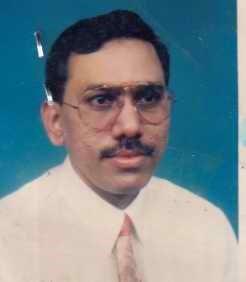 DR. SRI PRAKASH BISWASF/Name: Aswini Kumar BiswasM/Name: BM & DC Reg. No: NID: Cell: Address: 84 A Jamalkhan Road ChittagongBlood Group: 296Voter NoLM-1000296No ImageDR. ROSY DUTTAF/Name: Chitta Ranjan DuttaM/Name: BM & DC Reg. No: NID: Cell: Address: 84 A Jamalkhan Road ChittagongBlood Group: 297Voter NoLM-1000297No ImageDR. MOHD. SHAHIDUL ISLAMF/Name: Late Aminul Islam ChowdhuryM/Name: BM & DC Reg. No: NID: Cell: Address: 27A Hill View Housing Society Hamzabag West Sholashar ChittagongBlood Group: 298Voter NoLM-1000298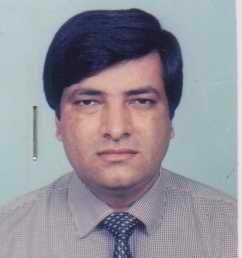 DR. MOHAMMED SHARIFF/Name: Late Abdul JabbarM/Name: BM & DC Reg. No: NID: Cell: Address: Mr Medical Store Dc Road West Bakilia ChittagongBlood Group: 299Voter NoLM-1000299No ImageDR. MD. SHAFIULLAHF/Name: Late Mowlana Md. IshaqueM/Name: BM & DC Reg. No: NID: Cell: Address: C M O Ctg. University ChittagongBlood Group: 300Voter NoLM-1000300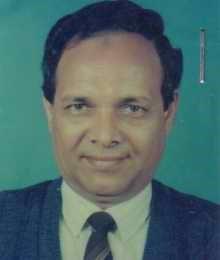 DR. MOHAMMED SHAHADATH HASSANF/Name: Md. Munshi MeahM/Name: BM & DC Reg. No: NID: Cell: Address: S M O Medical Centre University Of Ctg. ChittagongBlood Group: 301Voter NoLM-1000301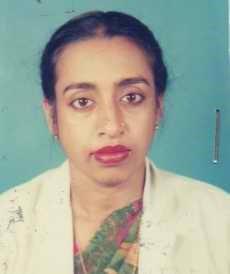 DR. MRS. SALEMA BEGUMF/Name: Mohammad Eaqub Ali MiahM/Name: BM & DC Reg. No: NID: Cell: Address: S M O Medical Centre University Of Ctg. ChittagongBlood Group: 302Voter NoLM-1000302No ImageDR. MD. RAFIQUR RAHAMAN CHOWDHURYF/Name: Mafizur Rahman ChowdhuryM/Name: BM & DC Reg. No: NID: Cell: Address: M O, Medical Centre University Of Ctg. ChittagongBlood Group: 303Voter NoLM-1000303No ImageDR. MD. FAZLE ELAHI MILADF/Name: M/Name: BM & DC Reg. No: NID: Cell: Address: Blood Group: 304Voter NoLM-1000304No ImageDR. MR. RENU KANA BARUAF/Name: Mr. Bibhuti Bhushan BaruaM/Name: BM & DC Reg. No: NID: Cell: Address: House B11, Road -3, Block A Chandgaon R/A, Chittagong.Blood Group: E X P I R E D305Voter NoLM-1000305No ImageDR. KAZI MOZAHAR UDDINF/Name: Late Dr. Kazi AlauddinM/Name: BM & DC Reg. No: NID: Cell: Address: 31, KB Fazlul Quader Road Panchalish ChittagongBlood Group: 306Voter NoLM-1000306No ImageDR. DEBASISH ROYF/Name: Mr. Nirmal Chandra RoyM/Name: BM & DC Reg. No: NID: Cell: Address: 60, Alkarane Lane -3 ChittagongBlood Group: 307Voter NoLM-1000307No ImageDR. AHMED ALIF/Name: Late Alhaz Gani MiahM/Name: BM & DC Reg. No: NID: Cell: Address: 128, Panchalish R/A Panchalish ChittagongBlood Group: 308Voter NoLM-1000308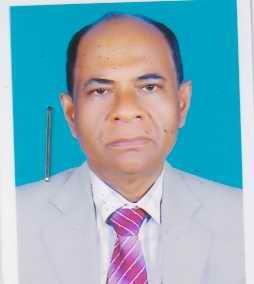 DR. SUBADAN SHARMAF/Name: Late Mohendra Kumar SharmaM/Name: BM & DC Reg. No: NID: Cell: Address: Medipath Diagnostic Centre Anderkilla ChittagongBlood Group: 309Voter NoLM-1000309No ImageDR. PRADIP KUMAR CHOWDHURYF/Name: Late Rabindra Lal ChowdhuryM/Name: BM & DC Reg. No: NID: Cell: Address: M O, Surgery Unit - II CMCH ChittagongBlood Group: 310Voter NoLM-1000310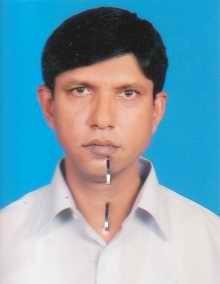 DR. AJOY KUMER DEYF/Name: Late Santi Pad DeyM/Name: BM & DC Reg. No: NID: Cell: Address: 945, O R Nizam Uddin Road ChittagongBlood Group: 311Voter NoLM-1000311No ImageDR. UMA CHOWDHURYF/Name: Late Kunja Mohan ChowdhuryM/Name: BM & DC Reg. No: NID: Cell: Address: 20 C, KB Fazlul Kader Road Panchalish ChittagongBlood Group: 312Voter NoLM-1000312No ImageDR. GITIKA BISWASF/Name: Late Phani Bhusan BishasM/Name: BM & DC Reg. No: NID: Cell: Address: 16/17 Love Lane Momena Monzil ChittagongBlood Group: 313Voter NoLM-1000313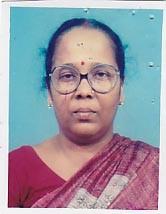 DR. RINA DUTTAF/Name: Late Mr. Rabdindra Lal DuttaM/Name: BM & DC Reg. No: NID: Cell: Address: 52, Dewanjee Pukur Lane Dewan Bazar ChittagongBlood Group: 314Voter NoLM-1000314No ImageDR. MD. SAIFUL ALAMF/Name: Md. Nurul AlamM/Name: BM & DC Reg. No: NID: Cell: Address: Lecturer, Dept. Of Anatomy CMCH ChittagongBlood Group: 315Voter NoLM-1000315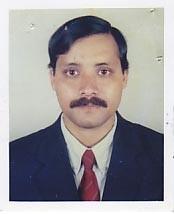 DR. RANJON KUMAR NATH KAJOLF/Name: Dr. Hari Har NathM/Name: BM & DC Reg. No: NID: Cell: Address: 114, Hazari Lane Anderkilla ChittagongBlood Group: 316Voter NoLM-1000316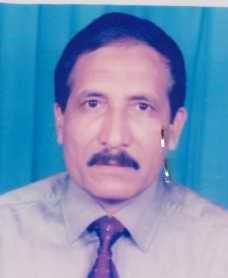 DR. MOJIBUL HOQUE KHANF/Name: Late Mazed Ali KhanM/Name: BM & DC Reg. No: NID: Cell: Address: 4 OR Nizamuddin Road Panchalish ChittagongBlood Group: 317Voter NoLM-1000317No ImageDR. SUBARNA RAKSHITF/Name: Late Sudhangshu Bimal RakshitM/Name: BM & DC Reg. No: NID: Cell: Address: 16/17 Love Lane Momena Monzil ChittagongBlood Group: 318Voter NoLM-1000318No ImageDR. MD. AKHTER HOSSAIN CHOWDHURYF/Name: Late Abul Hossain ChowdhuryM/Name: BM & DC Reg. No: NID: Cell: Address: Asst. Professor, Dept. Of Dermatology CMCH ChittagongBlood Group: 319Voter NoLM-1000319No ImageDR. MD. MUJIBUR RAHMAN CHOWDHURYF/Name: Md. Forke Ahmed ChowdhuryM/Name: BM & DC Reg. No: NID: Cell: Address: MO, Anwar Health Complex ChittagongBlood Group: 320Voter NoLM-1000320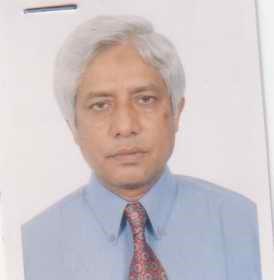 DR. Q. M. OHIDUL ALAMF/Name: Jamal AhmadM/Name: BM & DC Reg. No: NID: Cell: Address: 17/A, Panchalish R/A ChittagongBlood Group: 321Voter NoLM-1000321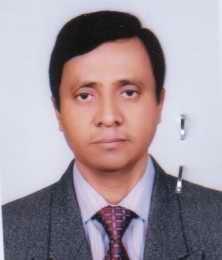 DR. KALYAN KUMAR BARUAF/Name: Chitta Ranjan BaruaM/Name: BM & DC Reg. No: NID: Cell: Address: Anaesthesiologist CMCH ChittagongBlood Group: 322Voter NoLM-1000322No ImageDR. MUSAMMAT SITARA KHANAMF/Name: Late Md. Afzal KhanM/Name: BM & DC Reg. No: NID: Cell: Address: 1/D Katalgonj Cdra Abdullah Khan Lane Katalgonj ChittagongBlood Group: 323Voter NoLM-1000323No ImageDR. PURNENDU BIKASH SAHAF/Name: Rasaraj SahaM/Name: BM & DC Reg. No: NID: Cell: Address: MO OPD CMCH ChittagongBlood Group: 324Voter NoLM-1000324No ImageDR. MOHAMMED HOSSAINF/Name: Md. Nasir AhmedM/Name: BM & DC Reg. No: NID: Cell: Address: House -58, Road 21CDARA Agrabad ChittagongBlood Group: 325Voter NoLM-1000325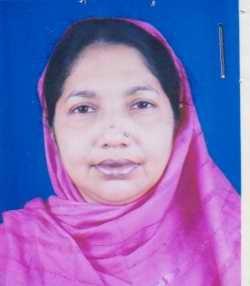 DR. ROKEYA KHATUNF/Name: Md. Asm Harunur RashidM/Name: BM & DC Reg. No: NID: Cell: Address: 22 A High Level Road Lalkhan Bazar ChittagongBlood Group: 326Voter NoLM-1000326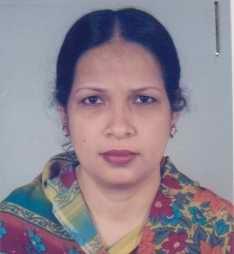 DR. TAHERA BEGUMF/Name: Md. Shamsuddin Ahmed ChowdhuryM/Name: BM & DC Reg. No: NID: Cell: Address: MO Memon Hospital Sadarghat Road, ChittagongBlood Group: 327Voter NoLM-1000327No ImageDR. MOHAMMED KAMRUDDIN CHOWDHURYF/Name: Nesar Ahmed ChowdhuryM/Name: BM & DC Reg. No: NID: Cell: Address: 42, Suganda Housing Estate Panchalish ChittagongBlood Group: 328Voter NoLM-1000328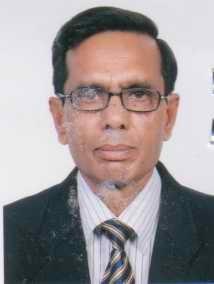 DR. MD. RAFIQUL ISLAMF/Name: Late Mafiz Uddin AhmedM/Name: BM & DC Reg. No: NID: Cell: Address: MO OZM Circle CHITTAGONG.Metro, PDB ChittagongBlood Group: 329Voter NoLM-1000329No ImageDR. MD. NASIR HASANF/Name: Md. Abdus SalamM/Name: BM & DC Reg. No: NID: Cell: Address: 8/3, Debpahar College Road ChittagongBlood Group: 330Voter NoLM-1000330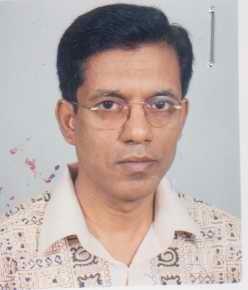 DR. MD. QUMRUL AHSANF/Name: Abul BshirM/Name: BM & DC Reg. No: NID: Cell: Address: 7/A, Suganda R/A, Muradpur Panchalish ChittagongBlood Group: 331Voter NoLM-1000331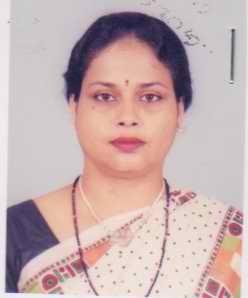 DR. GULSHAN ARA CHOWDHURYF/Name: Prof. Ak M Nazimuddowla ChowdhuryM/Name: BM & DC Reg. No: NID: Cell: Address: 80, Panchlaish Residential Area ChittagongBlood Group: 332Voter NoLM-1000332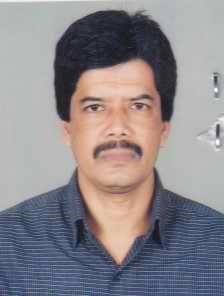 DR. MD. SHAJAHANF/Name: Late Araber RahmanM/Name: BM & DC Reg. No: NID: Cell: Address: Dept. Of Anaesthesiologi CMCH ChittagongBlood Group: 333Voter NoLM-1000333No ImageDR. BIJOY KRISHNA DASF/Name: Chinta Haran DasM/Name: BM & DC Reg. No: NID: Cell: Address: EMO.,CMCH ChittagongBlood Group: 334Voter NoLM-1000334No ImageDR. NIRUPAMA BARUAF/Name: Late Ranadhir BaruaM/Name: BM & DC Reg. No: NID: Cell: Address: MO, Paed. Out Door CMCH ChittagongBlood Group: 335Voter NoLM-1000335No ImageDR. REBECCA CHOWDHURYF/Name: Emdadul Haque ChowdhuryM/Name: BM & DC Reg. No: NID: Cell: Address: 66, Panchalish ChittagongBlood Group: 336Voter NoLM-1000336No ImageDR. NAGMA BEGUMF/Name: MVI Shamsul HoqueM/Name: BM & DC Reg. No: NID: Cell: Address: Jr. Consultant Gynee CMCH ChittagongBlood Group: 337Voter NoLM-1000337No ImageDR. MD. SHAH ALAM SARKERF/Name: Late Md. Shamsul Haque SarkerM/Name: BM & DC Reg. No: NID: Cell: Address: EMO. CMCH., ChittagongBlood Group: 338Voter NoLM-1000338No ImageDR. MD. SHAIKH AHMEDF/Name: Late Mokaram AliM/Name: BM & DC Reg. No: NID: Cell: Address: MO, Infectious Disease Hospital Fauzderhat ChittagongBlood Group: 339Voter NoLM-1000339No ImageDR. MD. OMAR FARUQUEF/Name: Md. Sader MiahM/Name: BM & DC Reg. No: NID: Cell: Address: 16, DT Road North Katali Chittagong ChittagongBlood Group: 340Voter NoLM-1000340No ImageDR. MOHAMMAD SAIFULLAH KHANF/Name: Late Hefajatur Rahman KhanM/Name: BM & DC Reg. No: NID: Cell: Address: 9, Roomghata, Dewanbazar Chittagong ChittagongBlood Group: 341Voter NoLM-1000341No ImageDR. MD. ABUL KASHEM CHYF/Name: Md. Abdul Monaf ChyM/Name: BM & DC Reg. No: NID: Cell: Address: 3, Ashraf Ali Road Kotowali , Chittagong ChittagongBlood Group: 342Voter NoLM-1000342No ImageDR. MD. MARGUB HUSSAINF/Name: Abdullah Al - MamunM/Name: BM & DC Reg. No: NID: Cell: Address: Flat -3, 12/A, Hill View Society Nasirabad ChittagongBlood Group: 343Voter NoLM-1000343No ImageDR. MD. ABDUL HALIMF/Name: Haji AbdullahM/Name: BM & DC Reg. No: NID: Cell: Address: Middle Hali Shahor, Bondor ChittagongBlood Group: 344Voter NoLM-1000344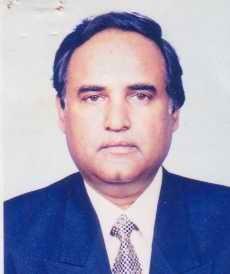 DR. MD. SANAULLAH SHELLYF/Name: Alhaz Sakhawat UllahM/Name: BM & DC Reg. No: NID: Cell: Address: 13, Shahid Mirza Lane Mehedibag ChittagongBlood Group: 345Voter NoLM-1000345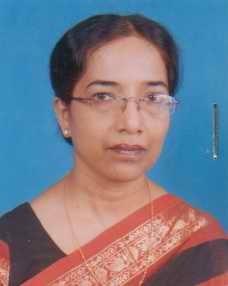 DR. ZEENAT ARA CHOWDHURYF/Name: Dr. Taifur Rahman ChowdhuryM/Name: BM & DC Reg. No: NID: Cell: Address: 20, K.B. Fazlul Quader Road Panchalish ChittagongBlood Group: 346Voter NoLM-1000346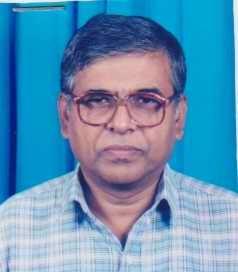 DR. MAHFUZUR RAHMANF/Name: Late Md. Yunus FakirM/Name: BM & DC Reg. No: NID: Cell: Address: 32, Joynasar Chalkbazar ChittagongBlood Group: 347Voter NoLM-1000347No ImageDR. MD. ABU SUFIAN CHOWDHURYF/Name: Late Adbus Samad ChowdhuryM/Name: BM & DC Reg. No: NID: Cell: Address: 709, B Or Nizam Road ChittagongBlood Group: 348Voter NoLM-1000348No ImageDR. SHAHIDUL ANWAR CHOWDHURYF/Name: Late Fajul Alam ChowdhuryM/Name: BM & DC Reg. No: NID: Cell: Address: Dovashi Bazar Chandargona ChittagongBlood Group: 349Voter NoLM-1000349No ImageDR. AFROZA AKHTER MAZUMDERF/Name: Abul Hossain MazumderM/Name: BM & DC Reg. No: NID: Cell: Address: Dovashi Bazar Chandargona ChittagongBlood Group: 350Voter NoLM-1000350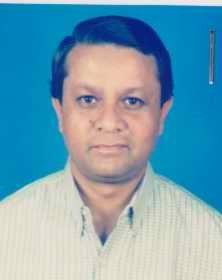 DR. A K M SHAMSUL ALAMF/Name: Md Kashem Uddin AhmedM/Name: BM & DC Reg. No: NID: Cell: Address: Medical Centre Clinic 953, O R Nizam Road ChittagongBlood Group: 351Voter NoLM-1000351No ImageDR. RANJIT KUMAR CHAKMAF/Name: Mohendra Lal ChakmaM/Name: BM & DC Reg. No: NID: Cell: Address: Christan Hospital Chandargona ChittagongBlood Group: 352Voter NoLM-1000352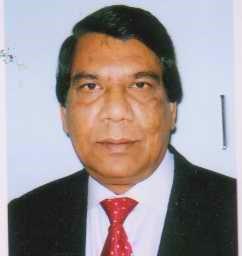 DR. GHULAM MURTAZA HARUNF/Name: Mr. Golam AhmedM/Name: BM & DC Reg. No: NID: Cell: Address: 04, Katalganj R/A ChittagongBlood Group: E X P I R E D353Voter NoLM-1000353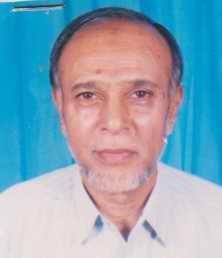 DR. ABDUL MANNANF/Name: Late Haji Mazumeah ChowdhuryM/Name: BM & DC Reg. No: NID: Cell: Address: 32 B, Katalgonj R/A Chowkbazar ChittagongBlood Group: 354Voter NoLM-1000354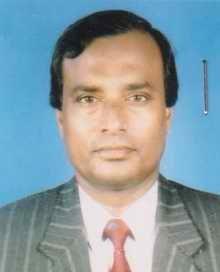 DR. MD. SHAJAHANF/Name: Md. Shujat AliM/Name: BM & DC Reg. No: NID: Cell: Address: H - 2/A Lane -4, Road 1, Block L Halishahar H/E ChittagongBlood Group: 355Voter NoLM-1000355No ImageDR. ABUL HASHEMF/Name: Late Oli AhmedM/Name: BM & DC Reg. No: NID: Cell: Address: 787, DC Road ChittagongBlood Group: 356Voter NoLM-1000356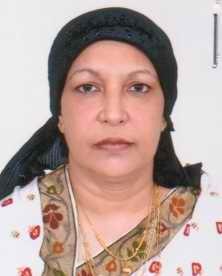 DR. SHAHANA BEGUMF/Name: Late Dr. Yahyia ChowdhuryM/Name: BM & DC Reg. No: NID: Cell: Address: 115m Sugandha Municipal H/E Muradpur ChittagongBlood Group: 357Voter NoLM-1000357No ImageDR. SUBHASH CHANDRA SUTRA DHARF/Name: Jatish Chandra Sutra DharM/Name: BM & DC Reg. No: NID: Cell: Address: 5, Bandel Road Patharghata ChittagongBlood Group: 358Voter NoLM-1000358No ImageDR. NASIMA AKTERF/Name: Amirul Islam Chowd.M/Name: BM & DC Reg. No: NID: Cell: Address: 14, Harish Datta Lane Nanda Kanon ChittagongBlood Group: 359Voter NoLM-1000359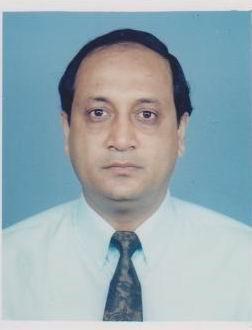 DR. MD. IQBAL HOSSAINF/Name: Md. SadequeM/Name: BM & DC Reg. No: NID: Cell: Address: 14, Harish Datta Lane Nanda Kanon ChittagongBlood Group: 360Voter NoLM-1000360No ImageDR. MD. SHAHIDUL ANWARF/Name: Late Mvi. Abdus SobhanM/Name: BM & DC Reg. No: NID: Cell: Address: 61, Jamal Khan Road ChittagongBlood Group: 361Voter NoLM-1000361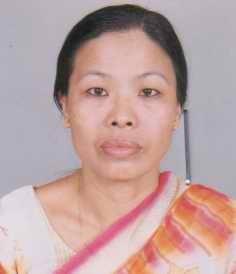 DR. ANIKA CHAKMAF/Name: Chita Ranjan ChakmaM/Name: BM & DC Reg. No: NID: Cell: Address: Pharmcology Dept. CMCH ChittagongBlood Group: 362Voter NoLM-1000362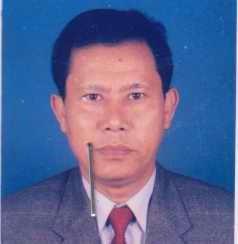 DR. SUBASH CHAKMAF/Name: Late Phularaj ChakmaM/Name: BM & DC Reg. No: NID: Cell: Address: Anatheologist CMCH ChittagongBlood Group: 363Voter NoLM-1000363No ImageDR. RUNIA BEGUMF/Name: Late Mr. Nural Amin ChowdhuryM/Name: BM & DC Reg. No: NID: Cell: Address: 522/A Arakan Housing Society Block B Badurtola ChittagongBlood Group: 364Voter NoLM-1000364No ImageDR. ABDUL KHALEQUE MIAHF/Name: Late Abdul Mazid MiahM/Name: BM & DC Reg. No: NID: Cell: Address: Director, Medicare Service Ltd. Ispahani Manson ChittagongBlood Group: 365Voter NoLM-1000365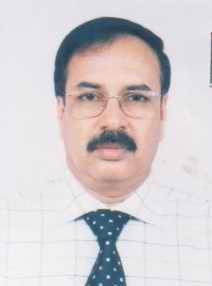 DR. SUKANTA BHATTA CHARYYAF/Name: Mr. Sunil Kumar Bhatta CharjeeM/Name: BM & DC Reg. No: NID: Cell: Address: 11, Hillvliw R/A, Road No.-4, East Nasirabad, ChittagongBlood Group: 366Voter NoLM-1000366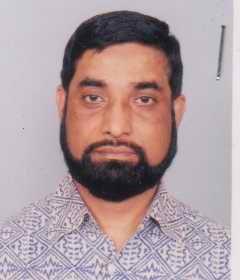 DR. MD. ZAHIRUL ISLAMF/Name: Md. Abdur Rashid MiahM/Name: BM & DC Reg. No: NID: Cell: Address: Dip Medical Hall, Balchara Bazar Panchalish ChittagongBlood Group: 367Voter NoLM-1000367No ImageDR. MD. EKHLASUR RAHMANF/Name: Md. Thanda MiaM/Name: BM & DC Reg. No: NID: Cell: Address: Dept. Of Child Health Ward- 25 CMCH ChittagongBlood Group: 368Voter NoLM-1000368No ImageDR. ABUL KALAM AZADF/Name: Late Mr. Zahir Uddin Ahmed MazumderM/Name: BM & DC Reg. No: NID: Cell: Address: AMO, KPM Ltd. Chandargona Rangamati Hill, RangamatiBlood Group: 369Voter NoLM-1000369No ImageDR. MD. OSMAN GANIF/Name: Md. Haider AliM/Name: BM & DC Reg. No: NID: Cell: Address: DCMO, KPM Hospital Chandargona Rangamati Hill, RangamatiBlood Group: 370Voter NoLM-1000370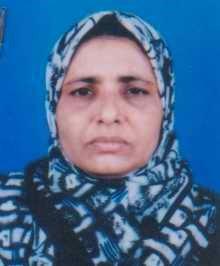 DR. TAHERA BEGUMF/Name: Late AmiruzzamanM/Name: BM & DC Reg. No: NID: Cell: Address: 54, Chandargaon R/A Chittagong ChittagongBlood Group: 371Voter NoLM-1000371No ImageDR. MD. AMAN ULLAHF/Name: M/Name: BM & DC Reg. No: NID: Cell: 01730-435383Address: Habib Clinic & Diagnostic Centre,
Palasbari, Ashulia, Bipal Road,
Savar, Dhaka.Blood Group: TRANSFERED to BMA Dhaka CityLM-1405543372Voter NoLM-1000372No ImageDR. MD. SHAJAHAN KHANF/Name: Md. Adalata KhanM/Name: BM & DC Reg. No: NID: Cell: Address: 134, Muradpur ChittagongBlood Group: 373Voter NoLM-1000373No ImageDR. MOHAMMED REZAUL KARIMF/Name: Ahmadur RahmanM/Name: BM & DC Reg. No: NID: Cell: Address: 26, Nasirabad H/S, Road -3 Nasirabad, Chittagong.Blood Group: 374Voter NoLM-1000374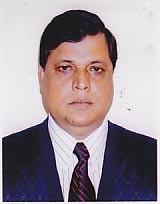 DR. SALEH UDDIN AHMADF/Name: Md. Abdus SalamM/Name: BM & DC Reg. No: NID: Cell: Address: 15, Nasirabad H/S, Road 3 Nasirabad ChittagongBlood Group: 375Voter NoLM-1000375No ImageDR. MD. FAZLUL HAQUEF/Name: Late Md. IsmailM/Name: BM & DC Reg. No: NID: Cell: Address: 84, Jamal Khan Road ChittagongBlood Group: 376Voter NoLM-1000376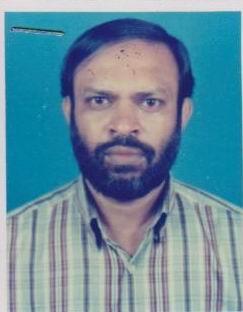 DR. MD. ASHEK ELAHIF/Name: Md. Abdul WahedM/Name: BM & DC Reg. No: NID: Cell: Address: MO, Sitakundu HC Sithakindu ChittagongBlood Group: 377Voter NoLM-1000377No ImageDR. MD. NURUL ALAMF/Name: Mofazzal AhmedM/Name: BM & DC Reg. No: NID: Cell: Address: South Midle Hili Shahor Bandor ChittagongBlood Group: 378Voter NoLM-1000378No ImageDR. SIRAJ UDDOWLLAHF/Name: Late Alhaz Mokbul Ahmed EngineerM/Name: BM & DC Reg. No: NID: Cell: Address: 122/B, R-6 Chandargoan R/A ChittagongBlood Group: 379Voter NoLM-1000379No ImageDR. S M SADEQUE HOSSAINF/Name: Shamsul AlamM/Name: BM & DC Reg. No: NID: Cell: Address: 584, Kapashgola Chawkbazar ChittagongBlood Group: 380Voter NoLM-1000380No ImageDR. ABDUL HADI SIKDERF/Name: Late Rahat KhanM/Name: BM & DC Reg. No: NID: Cell: Address: 465, A Hamdu Mian Road, Sulor Bahar Panchalish ChittagongBlood Group: 381Voter NoLM-1000381No ImageDR. RASHEDA SAMADF/Name: Late M. A. SamadM/Name: BM & DC Reg. No: NID: Cell: Address: Asst. Reg. P&D CMCH ChittagongBlood Group: 382Voter NoLM-1000382No ImageDR. MD. MAHBUBUR RAHMANF/Name: Md. Mujibur RahmanM/Name: BM & DC Reg. No: NID: Cell: Address: Lecturer , Pathology CMCH ChittagongBlood Group: 383Voter NoLM-1000383No ImageDR. SM ABDUS SATTARF/Name: Late Syed AhmedM/Name: BM & DC Reg. No: NID: Cell: Address: 329, Nawab Sirajdowllah Road ChittagongBlood Group: 384Voter NoLM-1000384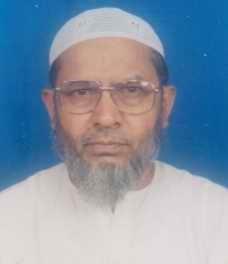 DR. SERAJ UDDIN AHMEDF/Name: Emdad UllahM/Name: BM & DC Reg. No: NID: Cell: Address: Chowdh. Hat Fateyahabad Hathazari ChittagongBlood Group: 385Voter NoLM-1000385No ImageDR. MD. MONIRUZZAMANF/Name: Late Abdul Hamid FarajiM/Name: BM & DC Reg. No: NID: Cell: Address: 953, OR Nizamuddin Road ChittagongBlood Group: 386Voter NoLM-1000386No ImageDR. MD. REZAUL KARIMF/Name: Late Md. Monir UllahM/Name: BM & DC Reg. No: NID: Cell: Address: 22, Amirbagh R/A Mehedibag ChittagongBlood Group: 387Voter NoLM-1000387No ImageDR. S M ABUL FAYEZF/Name: S Jamal Uddin AhmedM/Name: BM & DC Reg. No: NID: Cell: Address: RMO Boalkhali THC Boalkhali ChittagongBlood Group: 388Voter NoLM-1000388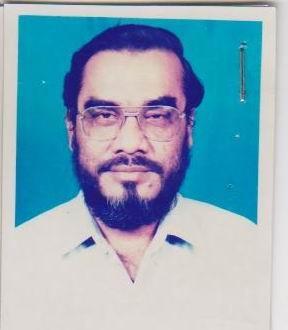 DR. KAZI SHAFIQUL ALAMF/Name: Kazi Hasanuz ZamanM/Name: BM & DC Reg. No: NID: Cell: Address: Health Family P Officer ChittagongBlood Group: 389Voter NoLM-1000389No ImageDR. ANJANA DUTTAF/Name: Jitendra Kumar Datta GupaM/Name: BM & DC Reg. No: NID: Cell: Address: Monoharkhali R/A Baglow No -7 ChittagongBlood Group: 390Voter NoLM-1000390No ImageDR. MD. LUTFAR RAHMANF/Name: Late Md. Ashraf AliM/Name: BM & DC Reg. No: NID: Cell: Address: Sr. Medical Officer, Port Hospital ChittagongBlood Group: 391Voter NoLM-1000391No ImageDR. MIR MD. SHAFIULLAHF/Name: Alhaj Mir Md. Taiyub AliM/Name: BM & DC Reg. No: NID: Cell: Address: Ctg. Port Authority Hospital Bandor ChittagongBlood Group: 392Voter NoLM-1000392No ImageDR. ASHIS BARAN SARKARF/Name: Mr. Hari Mohan SarkarM/Name: BM & DC Reg. No: NID: Cell: Address: 50, Korbanigonj, Lamabazar ChittagongBlood Group: 393Voter NoLM-1000393No ImageDR. SADHAN KRISHNA CHOWDHURYF/Name: Late Rebati Raman ChowdhuryM/Name: BM & DC Reg. No: NID: Cell: Address: 63, Muradpur Municiple H/E Sugandha ChittagongBlood Group: 394Voter NoLM-1000394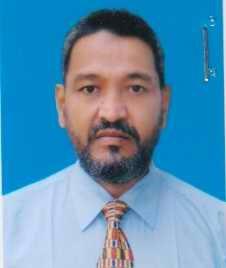 DR. MD. ABUL KALAMF/Name: Late Alhaj Ali AhmedM/Name: BM & DC Reg. No: NID: Cell: Address: 12, Jamal Khan Road, P Box -1081 Ctg. - 4000 ChittagongBlood Group: 395Voter NoLM-1000395No ImageDR. A H M MUINUDDINF/Name: Late Alhaj Hashmat AliM/Name: BM & DC Reg. No: NID: Cell: Address: 40 D Amirbagh R/A Mehedibag ChittagongBlood Group: 396Voter NoLM-1000396No ImageDR. NAZRUL ISLAM CHOWDHURYF/Name: Late Abdus Samad ChowdhuryM/Name: BM & DC Reg. No: NID: Cell: Address: 81, Jamal Khan Road ChittagongBlood Group: 397Voter NoLM-1000397No ImageDR. NOORJAHAN HAQUEF/Name: Md. Sultan AhmedM/Name: BM & DC Reg. No: NID: Cell: Address: 84/A, Jamalkhan Road ChittagongBlood Group: 398Voter NoLM-1000398No ImageDR. FERDOUS ARA BEGUMF/Name: Md. Mofizur RahmanM/Name: BM & DC Reg. No: NID: Cell: Address: 799, Mogoltuli Lane West Madarbari ChittagongBlood Group: 399Voter NoLM-1000399No ImageDR. ABUL ULA MOHAMMED SOLIMUDDINF/Name: Mohammed HasanM/Name: BM & DC Reg. No: NID: Cell: Address: 799, Mogoltuli Lane West Madarbari ChittagongBlood Group: 400Voter NoLM-1000400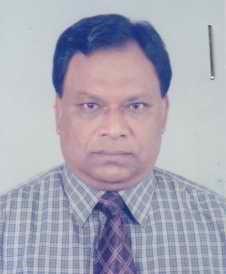 DR. MD. NURUL AKTER CHOWDHURYF/Name: Nayeb Ali MasterM/Name: BM & DC Reg. No: NID: Cell: Address: AZ Specialist Hospital Ho-9, Rd-2, Bl-J, Halishahar H/E ChittagongBlood Group: 401Voter NoLM-1000401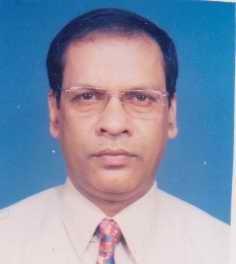 DR. BIPLAB KUMAR DEWANJEEF/Name: M/Name: BM & DC Reg. No: NID: Cell: Address: Medical Officer Carnafuly Rayon & Chemical Rangamati, ChittagongBlood Group: 402Voter NoLM-1000402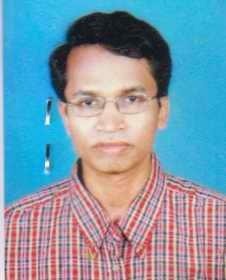 DR. TAPAS KUMAR DEVF/Name: M/Name: BM & DC Reg. No: NID: Cell: Address: KRC Medical Centre Chandraghona ChittagongBlood Group: 403Voter NoLM-1000403No ImageDR. BAPPI DASF/Name: M/Name: BM & DC Reg. No: NID: Cell: Address: Medical Officer Karnaphuly Rayon & Chemicals Chandraghona ChittagongBlood Group: 404Voter NoLM-1000404No ImageDR. MD. SHARIFUZZAMANF/Name: M/Name: BM & DC Reg. No: NID: Cell: Address: Ho-173, Rd-8, Blocak-B Chandraghona ChittagongBlood Group: 405Voter NoLM-1000405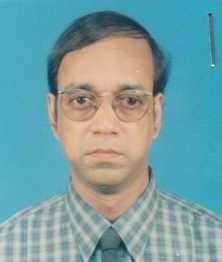 DR. SYED AHMEDF/Name: M/Name: BM & DC Reg. No: NID: Cell: Address: 58, Shaheed Sorwardi By Lane Peringhee Bazar ChittagongBlood Group: 406Voter NoLM-1000406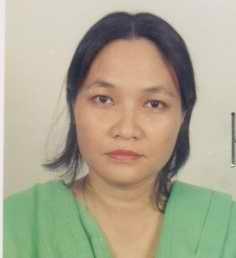 DR. SHARMEEN DEWANF/Name: M/Name: BM & DC Reg. No: NID: Cell: Address: 74, Panchlaish R/A ChittagongBlood Group: 407Voter NoLM-1000407No ImageDR. TAZKIA BASHIR ULLAHF/Name: M/Name: BM & DC Reg. No: NID: Cell: Address: 118, Sughanda Housing Panchlaish ChittagongBlood Group: 408Voter NoLM-1000408No ImageDR. LUTFUN NAHARF/Name: M/Name: BM & DC Reg. No: NID: Cell: Address: 63, Sugandha R/A Panchlaesh ChittagongBlood Group: 409Voter NoLM-1000409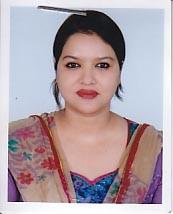 DR. SABERA SULTANAF/Name: M/Name: BM & DC Reg. No: NID: Cell: Address: Marie Stopes Clinic Society 1501, OR. Nizam Road ChittagongBlood Group: 410Voter NoLM-1000410No ImageDR. REHANA DUZA MOULAF/Name: M/Name: BM & DC Reg. No: NID: Cell: Address: Marie Stopes Clinic Society 1501, OR. Nizam Road ChittagongBlood Group: 411Voter NoLM-1000411No ImageDR. KAZI MOHD. SHAIFULLAHF/Name: M/Name: BM & DC Reg. No: NID: Cell: Address: 50, Kopasgola Chowk Bazar ChittagongBlood Group: 412Voter NoLM-1000412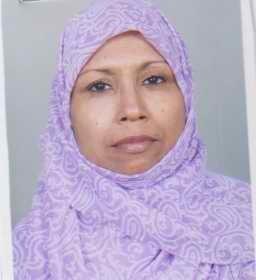 DR. MRS. AYESHA IDRISF/Name: M/Name: BM & DC Reg. No: NID: Cell: Address: 38/1, Nasirabad Housing Society ChittagongBlood Group: 413Voter NoLM-1000413No ImageDR. SHAHEDIN NASRULLAH SHOHIDF/Name: M/Name: BM & DC Reg. No: NID: Cell: Address: PCS, Endin Date Hospital Sultan Villa, 240, Baperi Para Agrabad, ChittagongBlood Group: 414Voter NoLM-1000414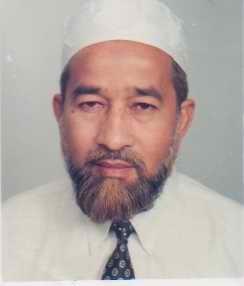 DR. MD. IDRISF/Name: M/Name: BM & DC Reg. No: NID: Cell: Address: 38/1, Nasirabad Housing Society ChittagongBlood Group: 415Voter NoLM-1000415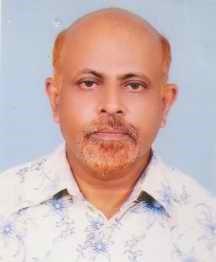 DR. MD. AKHTAR HOSSAINF/Name: M/Name: BM & DC Reg. No: NID: Cell: Address: D. Card, 20-C K.B. Fuzlul Kader Road Panchlaish ChittagongBlood Group: 416Voter NoLM-1000416No ImageDR. MD. NAZRUL ISLAMF/Name: M/Name: BM & DC Reg. No: NID: Cell: Address: Vill-Airmongal, P.O.-Battali Anwara ChittagongBlood Group: 417Voter NoLM-1000417No ImageDR. MAHMUDUR RAHMANF/Name: M/Name: BM & DC Reg. No: NID: Cell: Address: D520, 151, Jamal Khan Road ChittagongBlood Group: 418Voter NoLM-1000418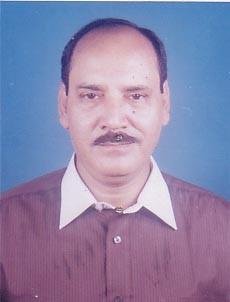 DR. SAHABUDDIN AHMEDF/Name: M/Name: BM & DC Reg. No: NID: Cell: Address: 1182, Middle Rampura Double Mooring ChittagongBlood Group: 419Voter NoLM-1000419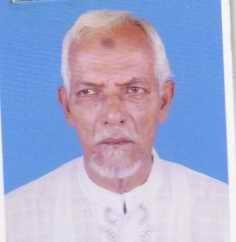 DR. MD. JAMAL UDDIN QURISHIF/Name: M/Name: BM & DC Reg. No: NID: Cell: Address: 33-C, Hill View Housing Society West Shalashahar Nasirabad ChittagongBlood Group: 420Voter NoLM-1000420No ImageDR. MORSHEDUL KARIM CHOWDHURYF/Name: M/Name: BM & DC Reg. No: NID: Cell: Address: 37, K.B. Fazlul Kader Road Ma Moni Hospital ChittagongBlood Group: TRANSFERED to BMA Dhaka CityLM-1405543421Voter NoLM-1000421No ImageDR. HASAN SHARIFF/Name: M/Name: BM & DC Reg. No: NID: Cell: Address: 1238/A, Hill View Road East Nasirabad ChittagongBlood Group: 422Voter NoLM-1000422No ImageDR. NURUL ALAM CHOWDHURYF/Name: M/Name: BM & DC Reg. No: NID: Cell: Address: 33, Panchlaish R/A ChittagongBlood Group: 423Voter NoLM-1000423No ImageDR. MUZAFFOR HUSSAINF/Name: M/Name: BM & DC Reg. No: NID: Cell: Address: Road-3, House-96 Chandgoon R/A ChittagongBlood Group: 424Voter NoLM-1000424No ImageDR. MD. ROUSHANUZZAMAN MEAHF/Name: M/Name: BM & DC Reg. No: NID: Cell: Address: 1612, Zakir Hussain Road (By Lane) ChittagongBlood Group: 425Voter NoLM-1000425No ImageDR. KAZI SAIFUL HOQF/Name: M/Name: BM & DC Reg. No: NID: Cell: Address: TRANSFERED To BMA Dhaka City LM-1401871Blood Group: TRANSFERED to BMA Dhaka CityLM-1405543426Voter NoLM-1000426No ImageDR. ZAHEDA BEGUMF/Name: M/Name: BM & DC Reg. No: NID: Cell: Address: Wage Earners Building
Block-2, Flat-3, Asad  Avenue, 
Mohammadpur, Dhaka.
Tranesfered Form  Ctg. LM-1000425Blood Group: TRANSFERED to BMA Dhaka CityLM-1405543427Voter NoLM-1000427No ImageDR. MD. ABDUL MATINF/Name: M/Name: BM & DC Reg. No: NID: Cell: Address: 48/D, Amnirbag R/A ChittagongBlood Group: 428Voter NoLM-1000428No ImageDR. NAZMA ROWSHANF/Name: M/Name: BM & DC Reg. No: NID: Cell: Address: 53, Panchlaish R/A ChittagongBlood Group: 429Voter NoLM-1000429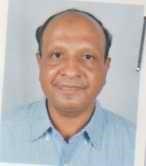 DR. ABDUL WAHID AL MAMUNF/Name: M/Name: BM & DC Reg. No: NID: Cell: Address: 2/A, Rahmatgonj Lane Anderkilla ChittagongBlood Group: 430Voter NoLM-1000430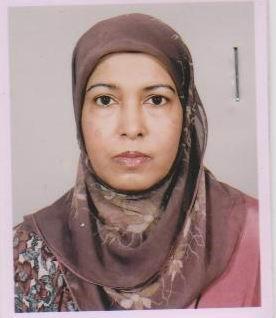 DR. SHAMIM AFROSEF/Name: M/Name: BM & DC Reg. No: NID: Cell: Address: 2/A, Rahmatgonj Lane Anderkilla ChittagongBlood Group: 431Voter NoLM-1000431No ImageDR. NAJMA MOHAMMED ALIF/Name: M/Name: BM & DC Reg. No: NID: Cell: Address: C/O-Al Zahara Hospital Ltd. 30, Mehdibag ChittagongBlood Group: 432Voter NoLM-1000432No ImageDR. MD. ABU TAHERF/Name: M/Name: BM & DC Reg. No: NID: Cell: Address: Asstt. Prof. Of Physiology Comilla Medical College ComillaBlood Group: 433Voter NoLM-1000433No ImageDR. A.K.M. JASIM UL HASANF/Name: M/Name: BM & DC Reg. No: NID: Cell: Address: Tysir Villa, Rd-3, House-22 Nasirabad Housing Society ChittagongBlood Group: 434Voter NoLM-1000434No ImageDR. ABDUL MANNANF/Name: M/Name: BM & DC Reg. No: NID: Cell: Address: Rokeya House Arakan Housing Society 42/2, Chandgong ChittagongBlood Group: 435Voter NoLM-1000435No ImageDR. MD. ABUL HASSAN CHOWDHURYF/Name: M/Name: BM & DC Reg. No: NID: Cell: Address: House-23, Road-2, Block-B Chandgong R/A ChittagongBlood Group: 436Voter NoLM-1000436No ImageDR. MOHD. LUTFAR RAHMANF/Name: M/Name: BM & DC Reg. No: NID: Cell: Address: 729, Agrabad CDA, Rd-26 ChittagongBlood Group: 437Voter NoLM-1000437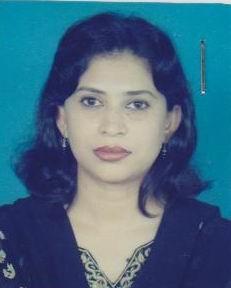 DR. MRS. SABINA YASMIN SEEMAF/Name: M/Name: BM & DC Reg. No: NID: Cell: Address: 45, Panchlaish R/A ChittagongBlood Group: 438Voter NoLM-1000438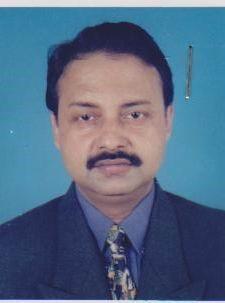 DR. MD. BADIUL ALAM BADALF/Name: M/Name: BM & DC Reg. No: NID: Cell: Address: 45, Panchlaish R/A ChittagongBlood Group: 439Voter NoLM-1000439No ImageDR. SHAHEDA SHIREENF/Name: M/Name: BM & DC Reg. No: NID: Cell: Address: DGO. 112, Hem Sen Lane ChittagongBlood Group: 440Voter NoLM-1000440No ImageDR. SHAMSUN NAHARF/Name: M/Name: BM & DC Reg. No: NID: Cell: Address: Blood Group: 441Voter NoLM-1000441No ImageDR. SYED SIBGATULLAHF/Name: M/Name: BM & DC Reg. No: NID: Cell: Address: Blood Group: 442Voter NoLM-1000442No ImageDR. CHANDAN KUMAR DASF/Name: M/Name: BM & DC Reg. No: NID: Cell: Address: 320/A, Sholak Bakar Baitul Almas, Panchlaish ChittagongBlood Group: 443Voter NoLM-1000443No ImageDR. MD. ANWARUL AZIMF/Name: M/Name: BM & DC Reg. No: NID: Cell: Address: 20, Panchlaish R/A ChittagongBlood Group: 444Voter NoLM-1000444No ImageDR. ALHAJ A.B.M. NURUL ALAMF/Name: M/Name: BM & DC Reg. No: NID: Cell: Address: Ghatforhadbeg,ChittagongBlood Group: E X P I R E D445Voter NoLM-1000445No ImageDR. RAHIMA KHATUNF/Name: M/Name: BM & DC Reg. No: NID: Cell: Address: 154, East Nasirabad Opposite Chittagong Shopping ChittagongBlood Group: 446Voter NoLM-1000446No ImageDR. MD. ABUL FAIZF/Name: M/Name: BM & DC Reg. No: NID: Cell: Address: 246, College Road ChittagongBlood Group: 447Voter NoLM-1000447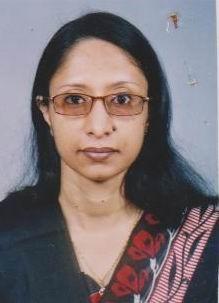 DR. REHNUMA RASHIDF/Name: M/Name: BM & DC Reg. No: NID: Cell: Address: Abu Bakars Mansion (3rd Floor) 246, College Road ChittagongBlood Group: 448Voter NoLM-1000448No ImageDR. BIMAL CHANDRA DASF/Name: M/Name: BM & DC Reg. No: NID: Cell: Address: “Altrapath” 42,Trank Road, Feni.Blood Group: TRANSFERED to BMA Dhaka CityLM-1405543449Voter NoLM-1000449No ImageDR. ATM. ANWARUL HOQUE PRAMANIKF/Name: M/Name: BM & DC Reg. No: NID: Cell: Address: Blood Group: 450Voter NoLM-1000450No ImageDR. FARROKH AHMEDF/Name: M/Name: BM & DC Reg. No: NID: Cell: Address: Vill-Gunagari, P.O.-Gunagari Bonskhali, ChittagongBlood Group: 451Voter NoLM-1000451No ImageDR. MD. ANAYET ULLAHF/Name: M/Name: BM & DC Reg. No: NID: Cell: Address: 69, Feringhee Bazar ChittagongBlood Group: 452Voter NoLM-1000452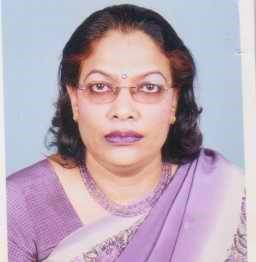 DR. ROWSHAN AKHTARF/Name: M/Name: BM & DC Reg. No: NID: Cell: Address: 37, K.B. Fazlul Kader Road ChittagongBlood Group: 453Voter NoLM-1000453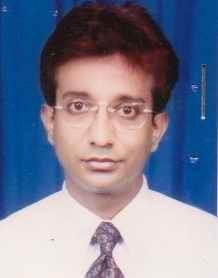 DR. MD. MIZANUR RAHMAN CHOWDHURYF/Name: M/Name: BM & DC Reg. No: NID: Cell: Address: Qurt-249, Lane-1, Rd-4, Blo-B Halishahar Housing Estate ChittagongBlood Group: 454Voter NoLM-1000454No ImageDR. NITEN KUMAR MALLICKF/Name: M/Name: BM & DC Reg. No: NID: Cell: Address: Blood Group: E X P I R E D455Voter NoLM-1000455No ImageDR. A.K.M. FAZLUL KARIMF/Name: M/Name: BM & DC Reg. No: NID: Cell: Address: 75/76, Shah Mohammad Ali Lane Chowkbazar ChittagongBlood Group: 456Voter NoLM-1000456No ImageDR. SATYAJIT DATTAF/Name: Sadhan Chandra DattaM/Name: BM & DC Reg. No: NID: Cell: Address: 1305, O.R. Nizam Road Gorepaher More ChittagongBlood Group: 457Voter NoLM-1000457No ImageDR. KIRITI PRASHAD DEBF/Name: M/Name: BM & DC Reg. No: NID: Cell: Address: 9, Panchbari Patharghata ChittagongBlood Group: 458Voter NoLM-1000458No ImageDR. SHAHANA PERVEENF/Name: M/Name: BM & DC Reg. No: NID: Cell: Address: 229, Firinghee Bazar Dubash House ChittagongBlood Group: 459Voter NoLM-1000459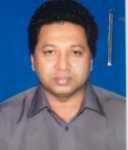 DR. MD. NUR HOSSAIN SHAHINF/Name: M/Name: BM & DC Reg. No: NID: Cell: Address: Medical Centre Clinic 953, O.R. Nizam Road ChittagongBlood Group: 460Voter NoLM-1000460No ImageDR. MAINUDDIN AHMED CHOWDHURYF/Name: M/Name: BM & DC Reg. No: NID: Cell: Address: Hossain Mansion Dewan Nagar Hathazari, ChittagongBlood Group: 461Voter NoLM-1000461No ImageDR. MD. ABDULLAH CHOWDHURYF/Name: M/Name: BM & DC Reg. No: NID: Cell: Address: C/O.-Bayazid Medicale Chandgaon ChittagongBlood Group: 462Voter NoLM-1000462No ImageDR. SHIBNATH CHOWDHURYF/Name: M/Name: BM & DC Reg. No: NID: Cell: Address: 13/A, Ladchand Road Chawk Bazar ChittagongBlood Group: 463Voter NoLM-1000463No ImageDR. SARWAR UDDIN AHMEDF/Name: M/Name: BM & DC Reg. No: NID: Cell: Address: 202, Ashraf Ali Road ChittagongBlood Group: 464Voter NoLM-1000464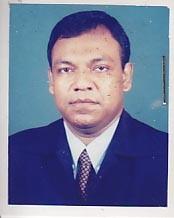 DR. SALIM AHMEDF/Name: M/Name: BM & DC Reg. No: NID: Cell: Address: 310 Chandgaon R/A Road-13, Block-B ChittagongBlood Group: 465Voter NoLM-1000465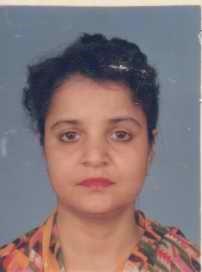 DR. SHAHNAZ AHMEDF/Name: M/Name: BM & DC Reg. No: NID: Cell: Address: 27, Shahid Saifuddin Khaled Road ChittagongBlood Group: 466Voter NoLM-1000466No ImageDR. SEEMA CHOWDHURYF/Name: M/Name: BM & DC Reg. No: NID: Cell: Address: Ismail Villa 46, Amirbag R/A Mehedibag, ChittagongBlood Group: 467Voter NoLM-1000467No ImageDR. AMINA KHATUNF/Name: M/Name: BM & DC Reg. No: NID: Cell: Address: 546, SK. Mujib Road Dewanhat, ChittagongBlood Group: 468Voter NoLM-1000468No ImageDR. TAHMINA SHABNAM SOBHANF/Name: M/Name: BM & DC Reg. No: NID: Cell: Address: 2/A, Hill View Housing Society ChittagongBlood Group: 469Voter NoLM-1000469No ImageDR. MD. LUTFUR RAHMANF/Name: M/Name: BM & DC Reg. No: NID: Cell: Address: 2, Hill View Nasirabad, ChittagongBlood Group: 470Voter NoLM-1000470No ImageDR. MD. MOHIUDDINF/Name: M/Name: BM & DC Reg. No: NID: Cell: Address: 1477, Zakir Hossain Road ChittagongBlood Group: 471Voter NoLM-1000471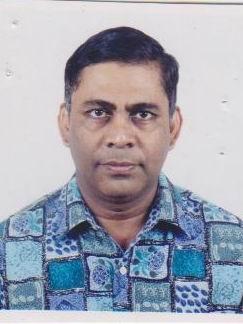 DR. MD. ABDUL QUADERF/Name: M/Name: BM & DC Reg. No: NID: Cell: Address: C/O.-Prof. Jahanara Begum 1358, O.R. Nizam Road ChittagongBlood Group: 472Voter NoLM-1000472No ImageDR. ARUN KANTI SAHAF/Name: M/Name: BM & DC Reg. No: NID: Cell: Address: Medical Centre Clinic 953, O.R. Nizam Road ChittagongBlood Group: 473Voter NoLM-1000473No ImageDR. F.M. SHAHADAT HOSSAIN ROMELF/Name: M/Name: BM & DC Reg. No: NID: Cell: Address: 944/A, O.R. Nizam Road ChittagongBlood Group: TRANSFERED to BMA Dhaka CityLM-1405543474Voter NoLM-1000474No ImageDR. RUH PARWAZ ARIFF/Name: M/Name: BM & DC Reg. No: NID: Cell: Address: Medical Centre Clinic 953, O.R. Nizam Road ChittagongBlood Group: 475Voter NoLM-1000475No ImageDR. HALIMA AKHTARF/Name: M/Name: BM & DC Reg. No: NID: Cell: Address: Showan Enterprise 976, SK. Mujib Road ChittagongBlood Group: 476Voter NoLM-1000476No ImageDR. ATISH BARUAF/Name: M/Name: BM & DC Reg. No: NID: Cell: Address: 46, Buddhist Tample Road ChittagongBlood Group: 477Voter NoLM-1000477No ImageDR. MAHMOODUL HUQF/Name: M/Name: BM & DC Reg. No: NID: Cell: Address: Huaq Villa 33, Enayet Bazar Road ChittagongBlood Group: 478Voter NoLM-1000478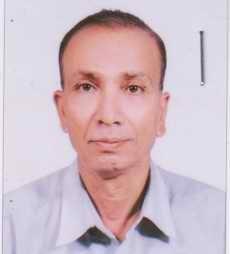 DR. ASIT BARAN DASF/Name: M/Name: BM & DC Reg. No: NID: Cell: Address: 343, Ghet Farhadbag ChittagongBlood Group: 479Voter NoLM-1000479No ImageDR. MOHAMMAD ALI AKBARF/Name: M/Name: BM & DC Reg. No: NID: Cell: Address: Vill-Middle Madarsha P.O.-Samitir Hat Hathazari ChittagongBlood Group: 480Voter NoLM-1000480No ImageDR. MD. ABDUL MOMINF/Name: M/Name: BM & DC Reg. No: NID: Cell: Address: 89, Serajudullah Road Tarabhaban ChittagongBlood Group: 481Voter NoLM-1000481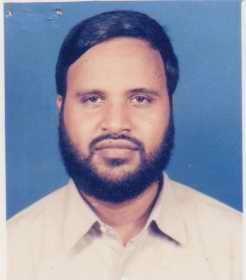 DR. MD. ABU NASERF/Name: M/Name: BM & DC Reg. No: NID: Cell: Address: Medical Officer, Chittagong Metropolitan Clinic OR. Nizam Road, Chittagong.Blood Group: 482Voter NoLM-1000482No ImageDR. MOHAMMED REZAUL KARIMF/Name: M/Name: BM & DC Reg. No: NID: Cell: Address: 948, O.R. Nizam Road CHITTAGONG.Metropolitan Clinic ChittagongBlood Group: 483Voter NoLM-1000483No ImageDR. MD. FARID KHANF/Name: M/Name: BM & DC Reg. No: NID: Cell: Address: Khaja Road Badhdder Hat ChittagongBlood Group: 484Voter NoLM-1000484No ImageDR. MD. NURUL AMIN CHOWDHURYF/Name: M/Name: BM & DC Reg. No: NID: Cell: Address: Blood Group: E X P I R E D485Voter NoLM-1000485No ImageDR. KHURSHID ALAM JINNAHF/Name: M/Name: BM & DC Reg. No: NID: Cell: Address: Vill-Pahartali, P.O.-Mohamuni Raozan, ChittagongBlood Group: 486Voter NoLM-1000486No ImageDR. MD. MAHBUBUL ALAMF/Name: M/Name: BM & DC Reg. No: NID: Cell: Address: Shetabdi Clinic Ltd. Katalgonj, Panchlaish ChittagongBlood Group: 487Voter NoLM-1000487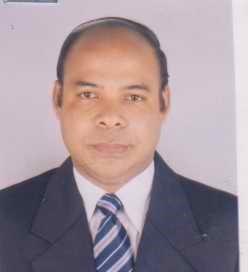 DR. MOHAMMAD ZAKARIA CHOWDHURYF/Name: M/Name: BM & DC Reg. No: NID: Cell: Address: Medical Corner Khaia Road, Shabangheta Chandgaon, ChittagongBlood Group: 488Voter NoLM-1000488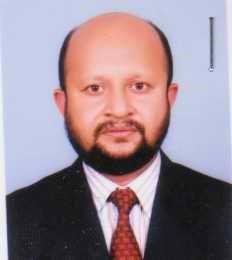 DR. MOHAMMAD MUSLIM UDDINF/Name: M/Name: BM & DC Reg. No: NID: Cell: Address: 948, Chittagong Metropoliton Hospital O.R. Nizam Road ChittagongBlood Group: 489Voter NoLM-1000489No ImageDR. KAMRUN NESA BEGUMF/Name: M/Name: BM & DC Reg. No: NID: Cell: Address: Rokeya House Arokan Housing Badurtala, Chandgaon ChittagongBlood Group: 490Voter NoLM-1000490No ImageDR. HABIBUR RAHMAN KHANF/Name: M/Name: BM & DC Reg. No: NID: Cell: Address: Taher Chamber 10, Agrabad C/A ChittagongBlood Group: 491Voter NoLM-1000491No ImageDR. SHAMIMA ISLAMF/Name: M/Name: BM & DC Reg. No: NID: Cell: Address: Ladies Doctor's Hostel Room-10, CMCH ChittagongBlood Group: 492Voter NoLM-1000492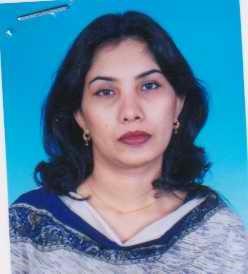 DR. NAYEMA RAHMANF/Name: M/Name: BM & DC Reg. No: NID: Cell: Address: Ladies Doctor's Hostel Room-6, CMCH ChittagongBlood Group: 493Voter NoLM-1000493No ImageDR. SAUMITRA SARKAR (KALLOL)F/Name: M/Name: BM & DC Reg. No: NID: Cell: Address: 9/2, Bashir Uddin Road, 
Kalabagan, Dhaka.Blood Group: TRANSFERED to BMA Dhaka CityLM-1405543494Voter NoLM-1000494No ImageDR. UTPALA MAZUMDERF/Name: M/Name: BM & DC Reg. No: NID: Cell: Address: 9/8/A, Rahima Manzil Nur Ahmed Road, Sholashahar, ChittagongBlood Group: TRANSFERED to BMA Dhaka CityLM-1405543495Voter NoLM-1000495No ImageDR. RABINDRA CHANDRA BANIKF/Name: M/Name: BM & DC Reg. No: NID: Cell: Address: Mahanam Bhaban Jalilgonj, Patharghata ChittagongBlood Group: 496Voter NoLM-1000496No ImageDR. UMAR GOOL AZADF/Name: M/Name: BM & DC Reg. No: NID: Cell: Address: Conquest Shipping Lines Co. 89/90, Agrabad C/A ChittagongBlood Group: 497Voter NoLM-1000497No ImageDR. FARIDA NASRINF/Name: M/Name: BM & DC Reg. No: NID: Cell: Address: D-30, Abdur Rob Road Station Head Quarters CHITTAGONG.Cant. ChittagongBlood Group: 498Voter NoLM-1000498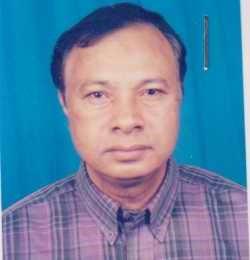 DR. MD. JAHANGIR UDDIN CHOWDHURYF/Name: M/Name: BM & DC Reg. No: NID: Cell: Address: Bldg-1 (1st Floor) College Road R/A ChittagongBlood Group: 499Voter NoLM-1000499No ImageDR. HOSNE ARA BEGUMF/Name: S.M. Hasmat AliM/Name: BM & DC Reg. No: 13265NID: Cell: Address: M.R. Mansion 60, Dewanbazar ChittagongBlood Group: 500Voter NoLM-1000500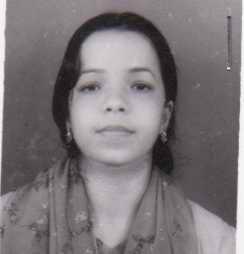 DR. ASMA KABIRF/Name: M/Name: BM & DC Reg. No: NID: Cell: Address: 184, East Nasirabad ChittagongBlood Group: 501Voter NoLM-1000501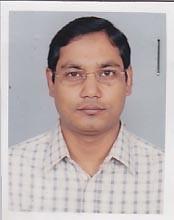 DR. MAHFUZUL KABIRF/Name: M/Name: BM & DC Reg. No: NID: Cell: Address: 163/A, Odud Villa Dev. Pahar Lane College Road ChittagongBlood Group: 502Voter NoLM-1000502No ImageDR. MOHAMMAD AYUBF/Name: M/Name: BM & DC Reg. No: NID: Cell: Address: 394, Haji Mukbul Ali Shawdagor Road New Chaktai ChittagongBlood Group: 503Voter NoLM-1000503No ImageDR. PARVEEN BANUF/Name: M/Name: BM & DC Reg. No: NID: Cell: Address: 254, Firingee Bazar ChittagongBlood Group: 504Voter NoLM-1000504No ImageDR. SALMA PERVINF/Name: M/Name: BM & DC Reg. No: NID: Cell: Address: Medical Officer Urban Dispensary Agrabad ChittagongBlood Group: 505Voter NoLM-1000505No ImageDR. MD. ABDUL JALILF/Name: M/Name: BM & DC Reg. No: NID: Cell: Address: House-11, Road-10, Block-A Halishahar Housing Estate ChittagongBlood Group: 506Voter NoLM-1000506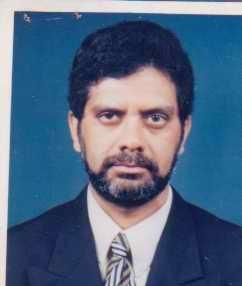 DR. OMAR FARUQUE YUSUFF/Name: Late Dr. A.f.m. YosufM/Name: BM & DC Reg. No: NID: Cell: Address: House # 2, Road # 6, Khulsi, ChittagongBlood Group: 507Voter NoLM-1000507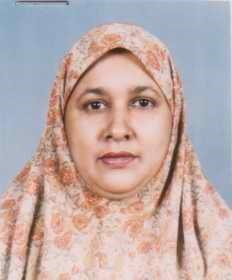 DR. NAZ SHOHANI SULTANAF/Name: M/Name: BM & DC Reg. No: NID: Cell: Address: 27, CDA Avenue Lalkhan Bazar ChittagongBlood Group: 508Voter NoLM-1000508No ImageDR. MOHD. ABDUL WADUDF/Name: M/Name: BM & DC Reg. No: NID: Cell: Address: 32, Ghat Forhadbeg ChittagongBlood Group: 509Voter NoLM-1000509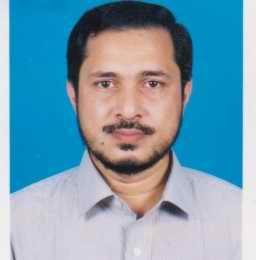 DR. A.M.M. EHTESHAMUL HOQUEF/Name: M/Name: BM & DC Reg. No: NID: Cell: Address: 120, Darogahat Road East Modabani ChittagongBlood Group: 510Voter NoLM-1000510No ImageDR. MD. HASAN MEAHF/Name: M/Name: BM & DC Reg. No: NID: Cell: Address: Registrar Surgery Dept. West Foy's Lake ChittagongBlood Group: 511Voter NoLM-1000511No ImageDR. SHAHEDA KHANAMF/Name: M/Name: BM & DC Reg. No: NID: Cell: Address: 120, Daroga Hat Road East Madarbari ChittagongBlood Group: 512Voter NoLM-1000512No ImageDR. MOKLESUR RAHMANF/Name: M/Name: BM & DC Reg. No: NID: Cell: Address: Jahangir Mension Bazal Sarak Humzarbag Amin Jut Mills ChittagongBlood Group: 513Voter NoLM-1000513No ImageDR. ZEBUNNESSA RAHMANF/Name: M/Name: BM & DC Reg. No: NID: Cell: Address: 133, South Bonosri Goran Eastern Housing ChittagongBlood Group: 514Voter NoLM-1000514No ImageDR. LUTFUNESSA SHARAFATF/Name: M/Name: BM & DC Reg. No: NID: Cell: Address: 82/9, Dewanjee South Rahmatgonj ChittagongBlood Group: 515Voter NoLM-1000515No ImageDR. MRS. ISMAT AFROZAF/Name: M/Name: BM & DC Reg. No: NID: Cell: Address: Block-B,
1/12, Lalmatia, Dhaka.Blood Group: TRANSFERED to BMA Dhaka CityLM-1405543516Voter NoLM-1000516No ImageDR. ROWUSHAN SETARA BEGUMF/Name: M/Name: BM & DC Reg. No: NID: Cell: Address: 16/1, Sailors Coling South Halishahar ChittagongBlood Group: 517Voter NoLM-1000517No ImageDR. MD. MOSLEH UDDINF/Name: M/Name: BM & DC Reg. No: NID: Cell: Address: Medical Officer Dampara ChittagongBlood Group: 518Voter NoLM-1000518No ImageDR. PRITI BARUAF/Name: M/Name: BM & DC Reg. No: NID: Cell: Address: NCH Residential Medical Officer Memon Hospital ChittagongBlood Group: 519Voter NoLM-1000519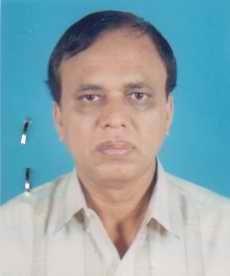 DR. MD. HARUNOR RASHIDF/Name: M/Name: BM & DC Reg. No: NID: Cell: Address: Medical Officer ISRA, North Potenga Bandar ChittagongBlood Group: 520Voter NoLM-1000520No ImageDR. LUTFUNNESSA KHANF/Name: M/Name: BM & DC Reg. No: NID: Cell: Address: 50, Eughandha Puradpur Housing ChittagongBlood Group: 521Voter NoLM-1000521No ImageDR. MOQUADDES AKHTER BEGUMF/Name: M/Name: BM & DC Reg. No: NID: Cell: Address: 41/D, Amirbag ChittagongBlood Group: 522Voter NoLM-1000522No ImageDR. MD. MIZANUR RAHMANF/Name: M/Name: BM & DC Reg. No: NID: Cell: Address: X-46, CDA R/A Chandgaon ChittagongBlood Group: 523Voter NoLM-1000523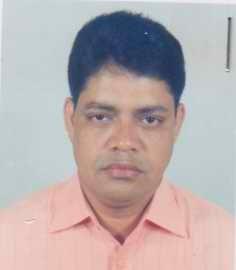 DR. MD. BAKHTIAR ALAMF/Name: M/Name: BM & DC Reg. No: NID: Cell: Address: Al-Amin Medico K.B. Aman Ali Road Chowkbazar, ChittagongBlood Group: 524Voter NoLM-1000524No ImageDR. MD. ABDUR RAHMANF/Name: M/Name: BM & DC Reg. No: NID: Cell: Address: Asstt. Prof. (Anesthesia), Comilla Medical College, ComillaBlood Group: TRANSFERED to BMA Dhaka CityLM-1405543525Voter NoLM-1000525No ImageDR. AMINUDDIN AHMED KHANF/Name: M/Name: BM & DC Reg. No: NID: Cell: Address: Asstt. Prof. Physical Medicine Dept. CMCH ChittagongBlood Group: 526Voter NoLM-1000526No ImageDR. VICKRUN NESSAF/Name: M/Name: BM & DC Reg. No: NID: Cell: Address: House-280, Road-7 CDA R/A Agrabad, ChittagongBlood Group: 527Voter NoLM-1000527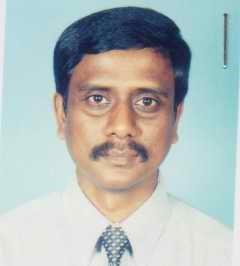 DR. MD. MAHABUBUL ALAM CHOWDHURYF/Name: M/Name: BM & DC Reg. No: NID: Cell: Address: 20, K.B. Fazlul Kader Road Infront Of CMCH ChittagongBlood Group: 528Voter NoLM-1000528No ImageDR. MRS. HALIMA KHANAMF/Name: M/Name: BM & DC Reg. No: NID: Cell: Address: A/54/55, Hill View Housing Complex West Sholashahar ChittagongBlood Group: 529Voter NoLM-1000529No ImageDR. MOHD. ENAYET HUSSAIN SHEIKHF/Name: M/Name: BM & DC Reg. No: NID: Cell: Address: A/54/55, Hill View Housing Complex West Sholashahar ChittagongBlood Group: 530Voter NoLM-1000530No ImageDR. SABINA RAHMANF/Name: M/Name: BM & DC Reg. No: NID: Cell: Address: 14/6, Hill View Housing Complex ChittagongBlood Group: 531Voter NoLM-1000531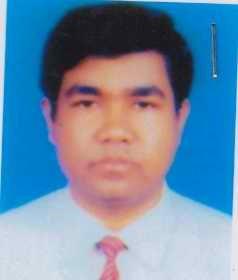 DR. MUHAMMAD YOUSUFF/Name: M/Name: BM & DC Reg. No: NID: Cell: Address: 76, Shugandha R/A Muradpur ChittagongBlood Group: 532Voter NoLM-1000532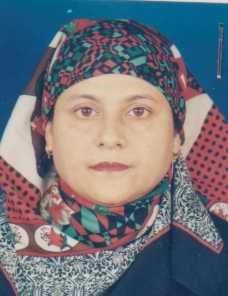 DR. AKHTER JAHAN BEGUMF/Name: M/Name: BM & DC Reg. No: NID: Cell: Address: Sky Lake, Ho-8, Rd-3, Block-K Halishahar ChittagongBlood Group: 533Voter NoLM-1000533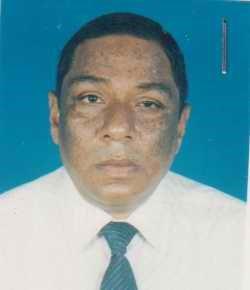 DR. MAMOON UR RASHID SAFDARF/Name: M/Name: BM & DC Reg. No: NID: Cell: Address: Sky Lake, Ho-8, Rd-3, Block-K Halishahar ChittagongBlood Group: 534Voter NoLM-1000534No ImageDR. PROF. SHAHADAT HOSSAINF/Name: M/Name: BM & DC Reg. No: NID: Cell: Address: 96, Suganda Municipal Housing ChittagongBlood Group: 535Voter NoLM-1000535No ImageDR. N.M. ISMAIL YOUSUFF/Name: M/Name: BM & DC Reg. No: NID: Cell: Address: Newaz Mansion House-67, OR Nizam Road ChittagongBlood Group: 536Voter NoLM-1000536No ImageDR. MD. MONIRUL ALAMF/Name: M/Name: BM & DC Reg. No: NID: Cell: Address: House-11, Lane-10, Road-1, Block-A Halishahar ChittagongBlood Group: 537Voter NoLM-1000537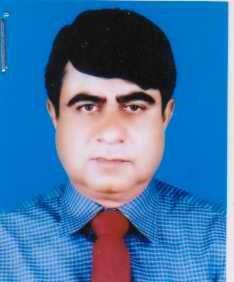 DR. MD. ZIAUDDINF/Name: M/Name: BM & DC Reg. No: NID: Cell: Address: 263, CDA Market Pahartali ChittagongBlood Group: 538Voter NoLM-1000538No ImageDR. ROKSANA NASREENF/Name: M/Name: BM & DC Reg. No: NID: Cell: Address: House-18, Road-2, Block-A Chandgaon R/A ChittagongBlood Group: 539Voter NoLM-1000539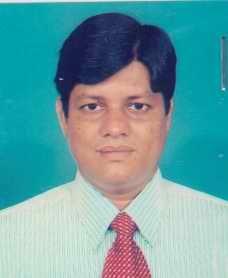 DR. MD. HARUN OR RASHIDF/Name: M/Name: BM & DC Reg. No: NID: Cell: Address: Ishrat Pharmacy 347, Halishahar Road Chotapool, Agrabad ChittagongBlood Group: 540Voter NoLM-1000540No ImageDR. SUCHANDA DASF/Name: M/Name: BM & DC Reg. No: NID: Cell: Address: 80/1, Sukur Ali Munsef Lane Rumghata, Dewanbazar ChittagongBlood Group: 541Voter NoLM-1000541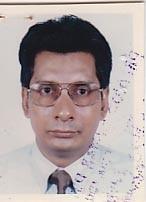 DR. BASUBANDHU BARUAF/Name: M/Name: BM & DC Reg. No: NID: Cell: Address: 872/B, Battery Golly ChittagongBlood Group: 542Voter NoLM-1000542No ImageDR. ROQUN UDDIN AHMED CHOWDHURYF/Name: M/Name: BM & DC Reg. No: NID: Cell: Address: 62/A, O.R. Nizam Road Panchlaish ChittagongBlood Group: 543Voter NoLM-1000543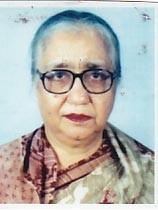 DR. SHAHIDA KARIMF/Name: M/Name: BM & DC Reg. No: NID: Cell: Address: Road-2, House-2 Khulshi Hill R/A ChittagongBlood Group: 544Voter NoLM-1000544No ImageDR. ABU HAYET MD. ROQUIBUL HOQUEF/Name: M/Name: BM & DC Reg. No: NID: Cell: Address: Roquibul Hoque Medical Center ChittagongBlood Group: 545Voter NoLM-1000545No ImageDR. MD. SAIFUL ISLAMF/Name: M/Name: BM & DC Reg. No: NID: Cell: Address: Nuclear Medicine ChittagongBlood Group: 546Voter NoLM-1000546No ImageDR. MONIR AHMEDF/Name: M/Name: BM & DC Reg. No: NID: Cell: Address: 257, Kapash Gola Road ChittagongBlood Group: 547Voter NoLM-1000547No ImageDR. MD. MAHBUBUR RAHMAN BABULF/Name: M/Name: BM & DC Reg. No: NID: Cell: Address: Burischar Bazar Najumeah Hat, Kaptai Road ChittagongBlood Group: 548Voter NoLM-1000548No ImageDR. A.T.M. REZAUL KARIMF/Name: M/Name: BM & DC Reg. No: NID: Cell: Address: Medical Officer Chittagong Port Hospital ChittagongBlood Group: 549Voter NoLM-1000549No ImageDR. KOHINOOR AKHTERF/Name: M/Name: BM & DC Reg. No: NID: Cell: Address: 20, C. K.B. Fazlul Kader Road Panchlaish ChittagongBlood Group: 550Voter NoLM-1000550No ImageDR. HABIBUR RAHMANF/Name: M/Name: BM & DC Reg. No: NID: Cell: Address: 350, Arkan Road Badiurtola,Chandgaon ChittagongBlood Group: 551Voter NoLM-1000551No ImageDR. MD. SAIFUDDIN KHALEDF/Name: M/Name: BM & DC Reg. No: NID: Cell: Address: DA, 21/B, Katalganj R/A ChittagongBlood Group: 552Voter NoLM-1000552No ImageDR. FARAH NOORF/Name: M/Name: BM & DC Reg. No: NID: Cell: Address: House-4, Arfine Lane Hill View Housing Society ChittagongBlood Group: 553Voter NoLM-1000553No ImageDR. MOHAMMAD YOUSUFF/Name: M/Name: BM & DC Reg. No: NID: Cell: Address: 20, Doctor Nizam Hostel CMCH ChittagongBlood Group: 554Voter NoLM-1000554No ImageDR. DILSHAN ARAF/Name: M/Name: BM & DC Reg. No: NID: Cell: Address: 350, Arkan Road Badurtola Chandgaon ChittagongBlood Group: 555Voter NoLM-1000555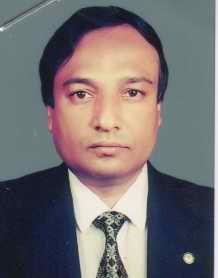 DR. SWAPAN KUMAR CHOWDHURYF/Name: M/Name: BM & DC Reg. No: NID: Cell: Address: Lecturer Community Medical CMCH ChittagongBlood Group: 556Voter NoLM-1000556No ImageDR. SAYADUR RAHMAN CHOWDHURYF/Name: M/Name: BM & DC Reg. No: NID: Cell: Address: 12, Rofiuddin Siddique By Lane Enayet Bazar ChittagongBlood Group: 557Voter NoLM-1000557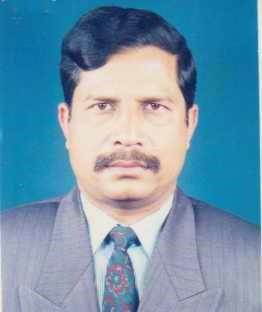 DR. MD. ABDUL ALIMF/Name: M/Name: BM & DC Reg. No: NID: Cell: Address: aBlood Group: 558Voter NoLM-1000558No ImageDR. MUHAMMAD ZUBAIR HUSSAINF/Name: M/Name: BM & DC Reg. No: NID: Cell: Address: House-5, Road-2, Block-H Halishahar Housing Estate ChittagongBlood Group: 559Voter NoLM-1000559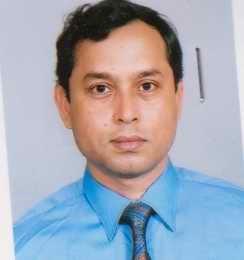 DR. MD. ZAHED HOSSAIN CHOWDHURYF/Name: M/Name: BM & DC Reg. No: NID: Cell: Address: CHITTAGONG.Poly Clinic 33, Panchlaish R/A ChittagongBlood Group: 560Voter NoLM-1000560No ImageDR. AHMED HOSSAINF/Name: M/Name: BM & DC Reg. No: NID: Cell: Address: Clinic Pathologist CTC Medical College ChittagongBlood Group: 561Voter NoLM-1000561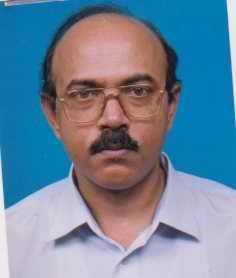 DR. MD. AYBUR RAHMANF/Name: M/Name: BM & DC Reg. No: NID: Cell: Address: Seba Diognostic Centre Taher Chamber Agrabad ChittagongBlood Group: 562Voter NoLM-1000562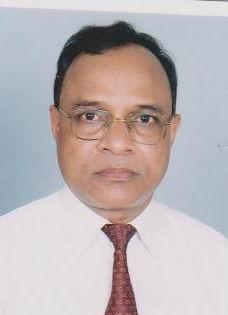 DR. MANSURUL ALAMF/Name: M/Name: BM & DC Reg. No: NID: Cell: Address: Puratan WAPDA Office 95, Shulak Bahar Panchlaish ChittagongBlood Group: 563Voter NoLM-1000563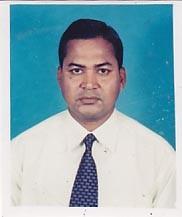 DR. ABUL KALAM WAHEDF/Name: M/Name: BM & DC Reg. No: NID: Cell: Address: Hajee Neamat Ali Road Nur Ali Bari Burischar ChittagongBlood Group: 564Voter NoLM-1000564No ImageDR. NARGIS ROJELAF/Name: M/Name: BM & DC Reg. No: NID: Cell: Address: Medical Officer Model Clinic CMCH ChittagongBlood Group: 565Voter NoLM-1000565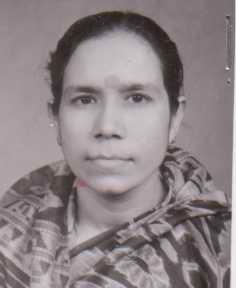 DR. NELY BISWASF/Name: M/Name: BM & DC Reg. No: NID: Cell: Address: 54, Ruhaagonj K.B. Abdus Sattar Road ChittagongBlood Group: 566Voter NoLM-1000566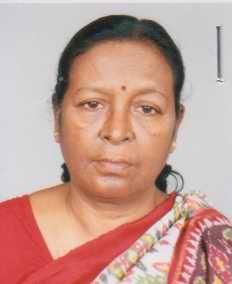 DR. SHILA PALITF/Name: M/Name: BM & DC Reg. No: NID: Cell: Address: 8, Serajdolla Road Anderkilla ChittagongBlood Group: 567Voter NoLM-1000567No ImageDR. K.A. MONSURF/Name: M/Name: BM & DC Reg. No: NID: Cell: Address: Chief Medical Officer Dangladesh Railway East CRB ChittagongBlood Group: 568Voter NoLM-1000568No ImageDR. FATEMA SIKDERF/Name: M/Name: BM & DC Reg. No: NID: Cell: Address: 4, CHITTAGONG.MCH Staff Quarter ChittagongBlood Group: 569Voter NoLM-1000569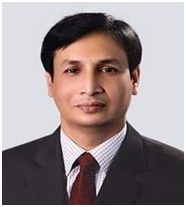 DR. MOHAMMED FAISAL IQBAL CHOWDHURYF/Name: Md. Nurul Absar ChowdhuryM/Name: Khurshida BegumBM & DC Reg. No: 28467NID: Cell: 01819835582Address: Flat-A12, Equity Lavinia, 30 Mehedi bagh, ChattogramBlood Group: 570Voter NoLM-1000570No ImageDR. HOSNE ARE BEGUMF/Name: M/Name: BM & DC Reg. No: NID: Cell: Address: Chittagong Medical College ChittagongBlood Group: 571Voter NoLM-1000571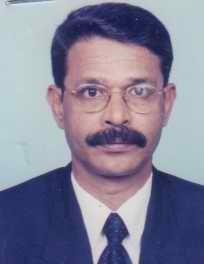 DR. A.T.M. SAIFUL ISLAMF/Name: M/Name: BM & DC Reg. No: NID: Cell: Address: Chittagong Medical College ChittagongBlood Group: 572Voter NoLM-1000572No ImageDR. SHIB SANKAR SAHAF/Name: M/Name: BM & DC Reg. No: NID: Cell: Address: Asstt. Prof. Of Surgery USTC Fou's Lake ChittagongBlood Group: 573Voter NoLM-1000573No ImageDR. SYED MESBAHUL HOQUEF/Name: M/Name: BM & DC Reg. No: NID: Cell: Address: Asstt. Prof. Child Health Dept. CMCH ChittagongBlood Group: 574Voter NoLM-1000574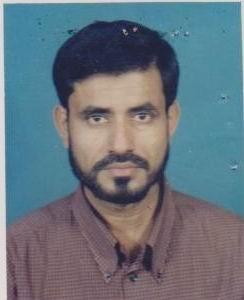 DR. MD. FAIZ AHMED KHANF/Name: M/Name: BM & DC Reg. No: NID: Cell: Address: 79, Rahmatgonj ChittagongBlood Group: 575Voter NoLM-1000575No ImageDR. M.A. SHAKOORF/Name: M/Name: BM & DC Reg. No: NID: Cell: Address: Asstt. Prof. Physical Medicine Dept. CMCH ChittagongBlood Group: 576Voter NoLM-1000576No ImageDR. NARAYAN PRASAD CHOWDHURYF/Name: Late Rashik Chandra Chow.M/Name: BM & DC Reg. No: NID: Cell: Address: TH & FPO Jhana Health Complex Razown ChittagongBlood Group: 577Voter NoLM-1000577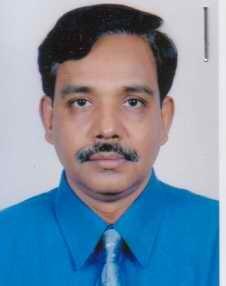 DR. A.K.M. SHAMSUL ALAMF/Name: M/Name: BM & DC Reg. No: NID: Cell: Address: aBlood Group: 578Voter NoLM-1000578No ImageDR. PANCHANON CHAKRABORTYF/Name: Late Kamini Kumar ChakrabortyM/Name: BM & DC Reg. No: NID: Cell: Address: 20, KB Fazlul Kader Road Panchalish ChittagongBlood Group: 579Voter NoLM-1000579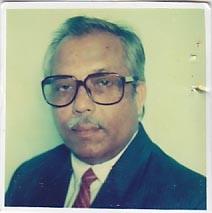 DR. LALIT KUMER DUTTAF/Name: Late R K DuttaM/Name: BM & DC Reg. No: NID: Cell: Address: 69, South Nalapara Sadorghat Road ChittagongBlood Group: 580Voter NoLM-1000580No ImageDR. SEEMA BHATTACHARJEEF/Name: Late Rabindra Lal BhattacharjeeM/Name: BM & DC Reg. No: NID: Cell: Address: 20, KB Fazlul Kader Road Panchalish ChittagongBlood Group: 581Voter NoLM-1000581No ImageDR. A.T.M. GOLAM MOSTAFA KHANF/Name: Late Chand Mohammed KhanM/Name: BM & DC Reg. No: NID: Cell: Address: The Life Cement Crossing South Halishahor ChittagongBlood Group: 582Voter NoLM-1000582No ImageDR. ARIFA NAZNEENF/Name: Md. Nurul IslamM/Name: BM & DC Reg. No: NID: Cell: Address: Dept. Of Pathology Nagasaki Univer. School Of Medicine ChittagongBlood Group: 583Voter NoLM-1000583No ImageDR. WAZIR AHMEDF/Name: Late Mohammed Kalimuddin AhmedM/Name: BM & DC Reg. No: NID: Cell: Address: 1029, Hill View Road West Nasirabad ChittagongBlood Group: 584Voter NoLM-1000584No ImageDR. MD. SHAFIUL AZAMF/Name: Late Yar Mohammed ChowdhuryM/Name: BM & DC Reg. No: NID: Cell: Address: Jahanara Manson GOP Box -1286, 1712/A Zakir Hosen Rd ChittagongBlood Group: 585Voter NoLM-1000585No ImageDR. MD. ABU YOUSUF CHOWDHURYF/Name: Alhaz Waizur Rahman ChowdhuryM/Name: BM & DC Reg. No: NID: Cell: Address: 54, Amirbagh R/A ChittagongBlood Group: 586Voter NoLM-1000586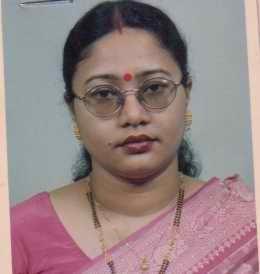 DR. LOPA TRIPURAF/Name: Mr. Nirmalendu TripuraM/Name: BM & DC Reg. No: NID: Cell: Address: Dovashi Bazar Chandargoan Rangunia ChittagongBlood Group: 587Voter NoLM-1000587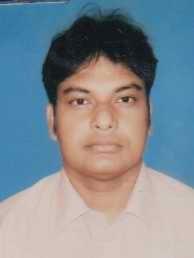 DR. MOHAMMED SHAHEENF/Name: Late Mohammed Bokshu MiaM/Name: BM & DC Reg. No: NID: Cell: Address: Indoor Medical Officer CMCH ChittagongBlood Group: 588Voter NoLM-1000588No ImageDR. RAHELA HOSSAINF/Name: S. M. Nowab HossainM/Name: BM & DC Reg. No: NID: Cell: Address: Baishaki Villa 822/A, Mehedibagh ChittagongBlood Group: 589Voter NoLM-1000589No ImageDR. MD. ABDUL BATENF/Name: M/Name: BM & DC Reg. No: NID: Cell: Address: B.C.S. (Health & P.P) 1982 Upazila Health & P.P.Officer Sirzdikhan, Munshigonj.Blood Group: TRANSFERED to BMA Dhaka CityLM-1405543590Voter NoLM-1000590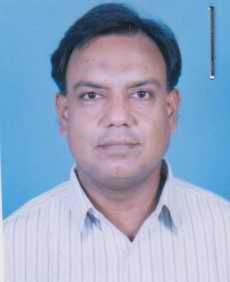 DR. SAYED MOHAMMAD HASANF/Name: Late Mohammed HanifM/Name: BM & DC Reg. No: NID: Cell: Address: EMO Ctg. General Hospital ChittagongBlood Group: 591Voter NoLM-1000591No ImageDR. SHIRIN FATEMAF/Name: Md. Ahmed AliM/Name: BM & DC Reg. No: NID: Cell: Address: 5, Love Lane ChittagongBlood Group: 592Voter NoLM-1000592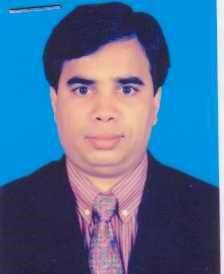 DR. MUHAMMED SAJJAD HOSSAINF/Name: Late Serajul MostafaM/Name: BM & DC Reg. No: NID: Cell: Address: 118, Panchalish R/A ChittagongBlood Group: 593Voter NoLM-1000593No ImageDR. MOBINUL ALAM CHOWDHURYF/Name: Mahbubur Rahman ChowdhuryM/Name: BM & DC Reg. No: NID: Cell: Address: House - 280 Road-7 CDARIA Agrabad ChittagongBlood Group: 594Voter NoLM-1000594No ImageDR. KAZI TAHMINA AKTERF/Name: Kazi Shamsul AlamM/Name: BM & DC Reg. No: NID: Cell: Address: Embassay Building Typea Apt - 301 Mehedibagh ChittagongBlood Group: 595Voter NoLM-1000595No ImageDR. NISAR UDDIN MAHMUDF/Name: A K M Ansarul HaqM/Name: BM & DC Reg. No: NID: Cell: Address: 68, Panchalish ChittagongBlood Group: 596Voter NoLM-1000596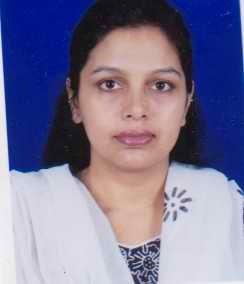 DR. AZIZA KARIMF/Name: Mainul KarimM/Name: BM & DC Reg. No: NID: Cell: Address: 129, Jubilly Road ChittagongBlood Group: 597Voter NoLM-1000597No ImageDR. SAMINA JAFAR KHALEK NAHINF/Name: Abu Jafar ChowdhuryM/Name: BM & DC Reg. No: NID: Cell: Address: Boibitan, 6 Nondankilla ChittagongBlood Group: 598Voter NoLM-1000598No ImageDR. MD. SHAHEDUL MAJIDF/Name: Abdul MajidM/Name: BM & DC Reg. No: NID: Cell: Address: 891/ A, Mehedibagh ChittagongBlood Group: 599Voter NoLM-1000599No ImageDR. ROKEYA BEGUMF/Name: Abdul MalequeM/Name: BM & DC Reg. No: NID: Cell: Address: 315/2, Gubbagh Beparipara Agrabad ChittagongBlood Group: 600Voter NoLM-1000600No ImageDR. RAQUIB MOHAMMAD MANZURF/Name: Md. Monzurul IslamM/Name: BM & DC Reg. No: NID: Cell: Address: 11, Mehedibagh Road Dampara ChittagongBlood Group: 601Voter NoLM-1000601No ImageDR. M. A. YUSUF CHYF/Name: Md.Nurul Huda ChyM/Name: BM & DC Reg. No: NID: Cell: Address: Niloy House-1, Road -2 Mousumi R/A, Natun Bazar Pahartoli, ChittagongBlood Group: 602Voter NoLM-1000602No ImageDR. SADIK SAIFUR RAHMANF/Name: Lutfur RahmanM/Name: BM & DC Reg. No: NID: Cell: Address: 18, Shukur Ali Munsif Lane Dewanbazar ChittagongBlood Group: 603Voter NoLM-1000603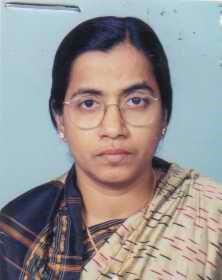 DR. SERAJUN NOORF/Name: A Rm Shamsul AlamM/Name: BM & DC Reg. No: NID: Cell: Address: 99, Shugunda R/A Muradpur ChittagongBlood Group: 604Voter NoLM-1000604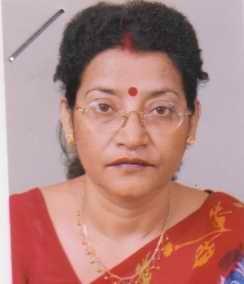 DR. KRISHNA BHATTACHARJEEF/Name: Late Priya Lal BanerjeeM/Name: BM & DC Reg. No: NID: Cell: Address: 47/A, Isphahani By Lane Zakir Hossain Rd, South Khulshi ChittagongBlood Group: 605Voter NoLM-1000605No ImageDR. MOHAMMAD GOLAM KABIRF/Name: Mohammad Golam MoqtadirM/Name: BM & DC Reg. No: NID: Cell: Address: H- 70, Road - 4, Block -B, Chandargoan R/A ChittagongBlood Group: 606Voter NoLM-1000606No ImageDR. SHAHEEN PARVINF/Name: Late Al Haj Ziar Uddin MandalM/Name: BM & DC Reg. No: NID: Cell: Address: H- 70, Road - 4, Block -B, Chandargoan R/A ChittagongBlood Group: 607Voter NoLM-1000607No ImageDR. ROUSHAN SETARA BEGUMF/Name: Akhter AhmedM/Name: BM & DC Reg. No: NID: Cell: Address: Bandertila Meternity Hospital Bandartila ChittagongBlood Group: 608Voter NoLM-1000608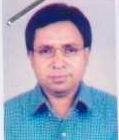 DR. CHIRANJIB BARUA CHOWD.F/Name: Late Jatinra Lal BaruaM/Name: BM & DC Reg. No: NID: Cell: Address: 84, Jamal Khan Road ChittagongBlood Group: 609Voter NoLM-1000609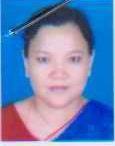 DR. SHARMILA BARUAF/Name: Smriti Bhushan BaruaM/Name: BM & DC Reg. No: NID: Cell: Address: 84, Jamal Khan Road ChittagongBlood Group: 610Voter NoLM-1000610No ImageDR. NASREEN CHOWDHURYF/Name: Md. Yousuf ChowdhuryM/Name: BM & DC Reg. No: NID: Cell: Address: 52/C, Suganda R/A Muradpur ChittagongBlood Group: 611Voter NoLM-1000611No ImageDR. SAJJAD AHMEDF/Name: ASM Nurul KabirM/Name: BM & DC Reg. No: NID: Cell: Address: Sotopool , Santibag Agrabad ChittagongBlood Group: 612Voter NoLM-1000612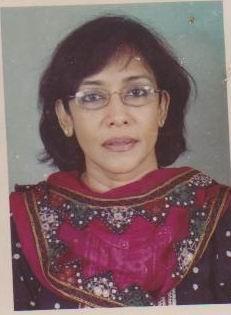 DR. ZEENAT MERAJF/Name: Ma SaburM/Name: BM & DC Reg. No: NID: Cell: Address: Kurhsid Chow. Pedroloo Plazza Jublee Road ChittagongBlood Group: 613Voter NoLM-1000613No ImageDR. ANISUL ISLAM KHANF/Name: Late Dr. Isamil KhanM/Name: BM & DC Reg. No: NID: Cell: Address: 1453, Zakir Hossain Road Nasirabad ChittagongBlood Group: 614Voter NoLM-1000614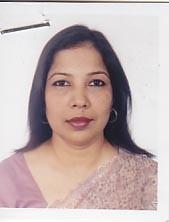 DR. KAMRUN NESSAF/Name: Sagir AhmedM/Name: BM & DC Reg. No: NID: Cell: Address: South Hulime, Yakub Dandi Potiya ChittagongBlood Group: 615Voter NoLM-1000615No ImageDR. MD. IBRAHIMF/Name: Late Zeabat AliM/Name: BM & DC Reg. No: NID: Cell: Address: Ctg. Poly Clinic Panchalish R/A ChittagongBlood Group: 616Voter NoLM-1000616No ImageDR. REFAT RAHIMAF/Name: M/Name: BM & DC Reg. No: NID: Cell: Address: “Asset Glendale” Flat N0. A/4, House-23/11/A, Khilzi Road Block-B, Mohammadpur, Dhaka-1207.Blood Group: TRANSFERED to BMA Dhaka CityLM-1405543617Voter NoLM-1000617No ImageDR. MAZUMDER AHSAN IBNA ZIAF/Name: M/Name: BM & DC Reg. No: NID: Cell: Address: “Asset Glendale” Flat N0. A/4, House-23/11/A, Khilzi Road Block-B, Mohammadpur, Dhaka-1207.Blood Group: TRANSFERED to BMA Dhaka CityLM-1405543618Voter NoLM-1000618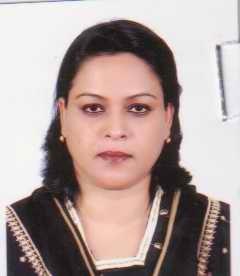 DR. AKHTARUN NESSAF/Name: Yar MohammadM/Name: BM & DC Reg. No: NID: Cell: Address: 5/A, Mahfuza Bahban Chandargaon R/A, Block A Road -1 ChittagongBlood Group: 619Voter NoLM-1000619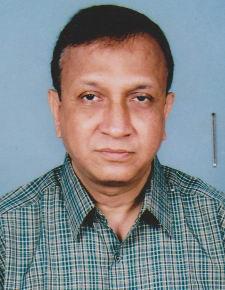 DR. MD. ILLIASF/Name: Late Abdur RahimM/Name: BM & DC Reg. No: NID: Cell: Address: 56/E, Jamal Khan Road ChittagongBlood Group: 620Voter NoLM-1000620No ImageDR. KAZI  RAFIQUL HUQF/Name: Late Kazi Gazan Farul HuqM/Name: BM & DC Reg. No: NID: Cell: Address: Anatomy Dept. USTC Foyslake ChittagongBlood Group: 621Voter NoLM-1000621No ImageDR. SHARMIN AFROZEF/Name: Md. SamsuddinM/Name: BM & DC Reg. No: NID: Cell: Address: 50, B Panchalish R/A ChittagongBlood Group: 622Voter NoLM-1000622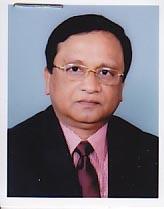 DR. MD. ANWARUL HOQUE CHOWDHURYF/Name: Late Bashir Ahmed ChowdhuryM/Name: BM & DC Reg. No: NID: Cell: Address: 131, KB Fazlul Kader Road Panchalish ChittagongBlood Group: 623Voter NoLM-1000623No ImageDR. MD. MOBINUL HAQUEF/Name: Late Md. Abdur RashidM/Name: BM & DC Reg. No: NID: Cell: Address: 56/A, (1st Flr) Zamal Khan Road ChittagongBlood Group: 624Voter NoLM-1000624No ImageDR. RUHUL AMIN CHOWDHURYF/Name: Mr. Ruhul Moin ChudhuryM/Name: BM & DC Reg. No: NID: Cell: Address: Eidgah Bow Bazar Chittagong ChittagongBlood Group: 625Voter NoLM-1000625No ImageDR. TOFFAZZAL HOSSAINF/Name: Late Thamul HossainM/Name: BM & DC Reg. No: NID: Cell: Address: Mokpukurpar Patantali ChittagongBlood Group: 626Voter NoLM-1000626No ImageDR. SYEDA FARHANA KALAMF/Name: Syed Abul KalamM/Name: BM & DC Reg. No: NID: Cell: Address: 36/B, Road No - 2 Chandgaon R/A ChittagongBlood Group: 627Voter NoLM-1000627No ImageDR. MD. ZAKARIAF/Name: Nayeb Ali MasterM/Name: BM & DC Reg. No: NID: Cell: Address: A-Z Specialized Hospital, H-9, R-2, J Block Halishahor ChittagongBlood Group: 628Voter NoLM-1000628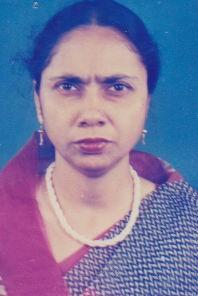 DR. KOHINOOR AKTERF/Name: M/Name: BM & DC Reg. No: NID: Cell: Address: Junior Consultant Model Clinic CHCH ChittagongBlood Group: 629Voter NoLM-1000629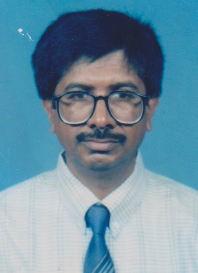 DR. MD. MIZANUR RAHMANF/Name: M/Name: BM & DC Reg. No: NID: Cell: Address: Asstt. Prof. Urology Dept. CMCH ChittagongBlood Group: 630Voter NoLM-1000630No ImageDR. SHAHARA KHATUNF/Name: Late Md. Solaiman  Ali SarkerM/Name: BM & DC Reg. No: NID: Cell: Address: Professor Of Genetics & Molecular Biology Department Of Anatomy BSMMU, Shahbag Dhaka.Blood Group: 631Voter NoLM-1000631No ImageDR. GOUTAM CHOWDHURYF/Name: M/Name: BM & DC Reg. No: NID: Cell: Address: M/S. Chowdhury & Sons 21/D, Panchlaish ChittagongBlood Group: 632Voter NoLM-1000632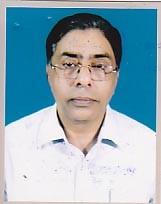 DR. FARID AHMED CHOWDHURYF/Name: M/Name: BM & DC Reg. No: NID: Cell: Address: 1685, Zakir Hossain Road East Nasirabad ChittagongBlood Group: 633Voter NoLM-1000633No ImageDR. CHAMPAK BARUAF/Name: M/Name: BM & DC Reg. No: NID: Cell: Address: Tagini Mansion 740/A, Bagmoni Ram Road ChittagongBlood Group: 634Voter NoLM-1000634No ImageDR. MD. NAZMUL HUDAF/Name: M/Name: BM & DC Reg. No: NID: Cell: Address: Blood Group: TRANSFERED to BMA Dhaka CityLM-1405543635Voter NoLM-1000635No ImageDR. M.A. KASHEMF/Name: M/Name: BM & DC Reg. No: NID: Cell: Address: 1001/B, M.M. Ali Road Dampara ChittagongBlood Group: 636Voter NoLM-1000636No ImageDR. M.B. ZAMAN (MOHD BADARUZ)F/Name: M/Name: BM & DC Reg. No: NID: Cell: Address: 115, Jamal Khan Road ChittagongBlood Group: 637Voter NoLM-1000637No ImageDR. SHALIM NURUDDIN JAHANGIR CHOWDHURYF/Name: M/Name: BM & DC Reg. No: NID: Cell: Address: Jahangir Chowdhury 758/A, Chowdhury Mansion 3rd Fl, Mohdibug ChittagongBlood Group: 638Voter NoLM-1000638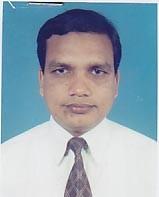 DR. M. SHAHAB UDDIN AHAMADF/Name: M/Name: BM & DC Reg. No: NID: Cell: Address: Medical Officer Microbiology Dept. CMCH ChittagongBlood Group: 639Voter NoLM-1000639No ImageDR. MOHAMMAD REZAUL KARIM (MONNO)F/Name: Alhaj Maolana Ramiz AhmadM/Name: BM & DC Reg. No: NID: Cell: Address: 7, Nirbana R/A 30/31, College Road Chittagong-4203Blood Group: 640Voter NoLM-1000640No ImageDR. SABRINA SULTANAF/Name: M/Name: BM & DC Reg. No: NID: Cell: Address: Medical Officer (Gynae) Outdoor CMCH ChittagongBlood Group: 641Voter NoLM-1000641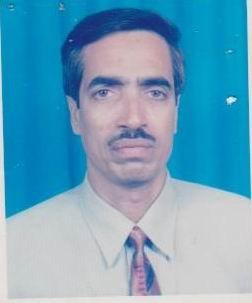 DR. MD. SHAHJAHAN MAHAMOODF/Name: M/Name: BM & DC Reg. No: NID: Cell: Address: Medical Superientendent T.B. Hospital, Fauzderhat ChittagongBlood Group: 642Voter NoLM-1000642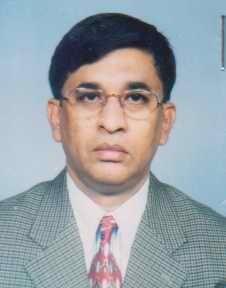 DR. MOHD. IBRAHIM KHALILULLAHF/Name: M/Name: BM & DC Reg. No: NID: Cell: Address: Infections Disease Hospital Fauzderhat ChittagongBlood Group: 643Voter NoLM-1000643No ImageDR. MD YUSUF HAROONF/Name: Dr. Md. Nurul Huq.M/Name: BM & DC Reg. No: NID: Cell: Address: King Faisal University P Box 2114 Dammam 31451 Ksa ChittagongBlood Group: 644Voter NoLM-1000644No ImageDR. MOHAMMED NURUL ABSAR KHANF/Name: Abdul GoniM/Name: BM & DC Reg. No: NID: Cell: Address: Vill Barkal Po Islamabad Ps. Chandanish ChittagongBlood Group: 645Voter NoLM-1000645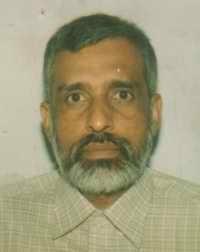 DR. ABDUL QUAIYUMF/Name: Maqbool AhmedM/Name: BM & DC Reg. No: NID: Cell: Address: Rmo Satkania Health Complex ChittagongBlood Group: 646Voter NoLM-1000646No ImageDR. TUHIN AKTERF/Name: Jane AlamM/Name: BM & DC Reg. No: NID: Cell: Address: Kakoli 38 Chanmari Road Lalkhan Bazar ChittagongBlood Group: 647Voter NoLM-1000647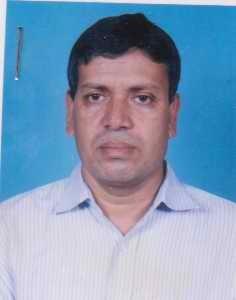 DR. MD. BABUL OSMAN CHOWDHURYF/Name: Nazir Ahmed ChowdhuryM/Name: BM & DC Reg. No: NID: Cell: Address: Poad No 3 House No-366 Chasma Hill Nasirabad ChittagongBlood Group: 648Voter NoLM-1000648No ImageDR. A B M YAMINF/Name: Late MataherM/Name: BM & DC Reg. No: NID: Cell: Address: Sholasar No-2 Gate Pti Ctg. ChittagongBlood Group: 649Voter NoLM-1000649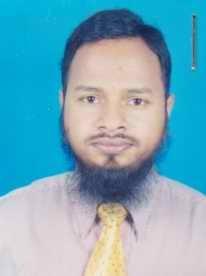 DR. MOHAMMED ERFAN (ANSARY)F/Name: Nurul IslamM/Name: Tayeba BegumBM & DC Reg. No: 36653NID: 19781594132193251Cell: 01554310716Address: Popular Opticsman.
170, KC Dey Road, 
west of Laldeeghi, thana- Kotowali, Chattogram City.Blood Group: B+650Voter NoLM-1000650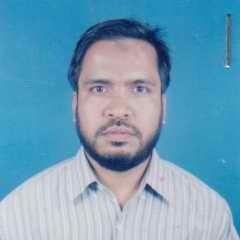 DR. MD. SHAHADAT HOSSAINF/Name: Mr. Mohammed AliM/Name: BM & DC Reg. No: NID: Cell: Address: North Kattali Pahartali C Hittagong ChittagongBlood Group: 651Voter NoLM-1000651No ImageDR. SHAMSUN NAHERF/Name: Md. SirajullahM/Name: BM & DC Reg. No: NID: Cell: Address: 2741, Hajipara Halishahar Road ChittagongBlood Group: 652Voter NoLM-1000652No ImageDR. SYED MOHAMMED ISLAMF/Name: Late Syed Abdul HoqueM/Name: BM & DC Reg. No: NID: Cell: Address: 5/A O. R. Nizam Road Ashish Punchlaish ChittagongBlood Group: 653Voter NoLM-1000653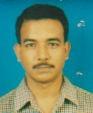 DR. MD. GOLAM HABIBF/Name: Mr. Erfan UllahM/Name: BM & DC Reg. No: NID: Cell: Address: Block -K, Road -3 House-36 Halishahar Housing Estate ChittagongBlood Group: 654Voter NoLM-1000654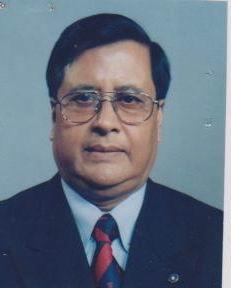 DR. MD. JAHANGIR HOSSAINF/Name: Late Abdul Mabud MiahM/Name: BM & DC Reg. No: NID: Cell: Address: No-5, Medical Staff Quarter CMCH ChittagongBlood Group: 655Voter NoLM-1000655No ImageDR. PARIMAL KANTI NATHF/Name: Late Bipin Chandra NathM/Name: BM & DC Reg. No: NID: Cell: Address: Dept Of Paediatrics Chittagong Medical College ChittagongBlood Group: 656Voter NoLM-1000656No ImageDR. MD. MAMUNUR RASHIDF/Name: Md. Abdul Awal BhuiyanM/Name: BM & DC Reg. No: NID: Cell: Address: Sonali H # 12, R # 1 L # 1 Uttara Grabad ChittagongBlood Group: 657Voter NoLM-1000657No ImageDR. FORHAD ALI RAJUF/Name: Late Moksed AliM/Name: BM & DC Reg. No: NID: Cell: Address: Nahar Khutir Nuruzzaman Nazir Road, Chandgaon ChittagongBlood Group: 658Voter NoLM-1000658No ImageDR. ABDUR RAZZAK SIKDERF/Name: Abdul Mabud SikM/Name: BM & DC Reg. No: NID: Cell: Address: Musa Villa Badsha Meah Road Mehdibag ChittagongBlood Group: 659Voter NoLM-1000659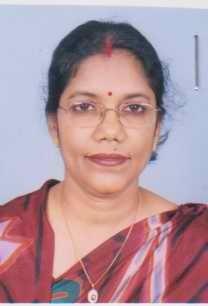 DR. BASANA RANI MUHURIF/Name: Amritendu MuhuriM/Name: BM & DC Reg. No: NID: Cell: Address: Chittagong Metro Pooliton Hospital Diag. Lompl. Ornizam Road ChittagongBlood Group: 660Voter NoLM-1000660No ImageDR. SYED AKHTAR FAROQUEF/Name: Late BadiuzzamnM/Name: BM & DC Reg. No: NID: Cell: Address: 80 Flat -9 Panchlaish Residentia Areal ChittagongBlood Group: 661Voter NoLM-1000661No ImageDR. DIPAK KANTI BISWASF/Name: Late Rebati Ranjan BiswasM/Name: BM & DC Reg. No: NID: Cell: Address: West Bakalia D- C Road Chawk Bazar ChittagongBlood Group: 662Voter NoLM-1000662No ImageDR. MRINAL KANTI NANDIF/Name: Late Khirode Bisari NandiM/Name: BM & DC Reg. No: NID: Cell: Address: House-360 Rd.-14 Block-B Chandgaon R/A ChittagongBlood Group: 663Voter NoLM-1000663No ImageDR. ADHIR RANJAN DASF/Name: Late Atul Chandra DasM/Name: BM & DC Reg. No: NID: Cell: Address: Late Atul Chandra Das 52 Zamal Khan Road Parial Bhabah Zamalkhan ChittagongBlood Group: 664Voter NoLM-1000664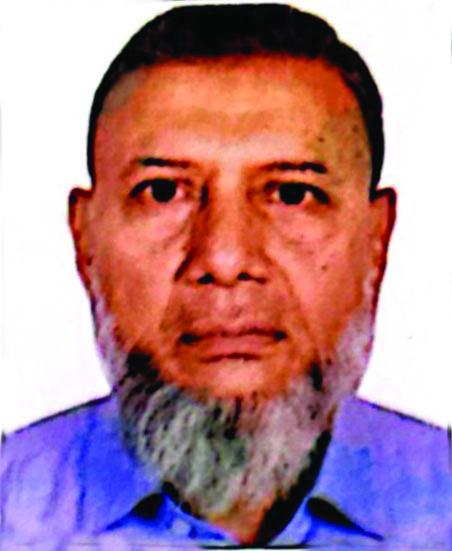 DR. MOHAMMAD DIDARUL ISLAMF/Name: Late Mir AhmadM/Name: Late Jahanara BegamBM & DC Reg. No: 14307NID: 19581513333944718Cell: +8801819326172Address: House No# 392, Road No#10, B-Block, Chandgaon R/A, ChattogramBlood Group: 665Voter NoLM-1000665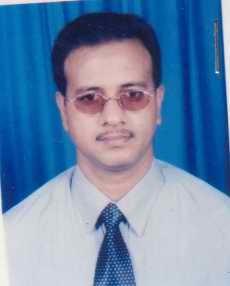 DR. MOHAMMED ELIAS CHOWDHURYF/Name: Alhaj Zahur Ahmed ChowdhuryM/Name: BM & DC Reg. No: NID: Cell: Address: 16, Hossain Manjil Reazuddin Road ChittagongBlood Group: 666Voter NoLM-1000666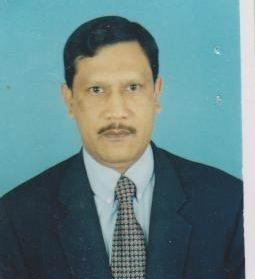 DR. DEBASISH DUTTAF/Name: Bimal Endhu DuttaM/Name: BM & DC Reg. No: NID: Cell: Address: Fair Health Unitz Panchlish R/A ChittagongBlood Group: 667Voter NoLM-1000667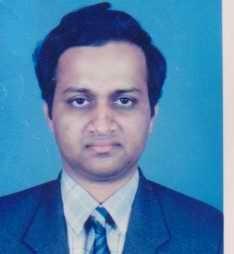 DR. MD. MOTAHAR HOSSAINF/Name: Late Mohammad HossainM/Name: BM & DC Reg. No: NID: Cell: Address: 92/2 Rd. 4, Bla Hillview H/Society Po. Polyte Cnic Ps-Baizid ChittagongBlood Group: 668Voter NoLM-1000668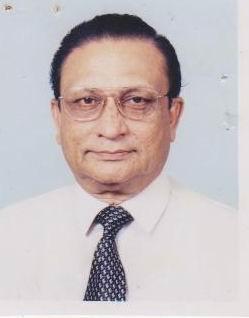 DR. DULAL DASF/Name: Dr. Sudhangshu Bimal DasM/Name: BM & DC Reg. No: NID: Cell: Address: D 36/2 Amirbag R/A Mehedibag ChittagongBlood Group: 669Voter NoLM-1000669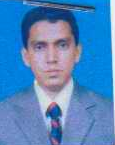 DR. ANISUL AWALF/Name: Late Prof Dr MasaburM/Name: BM & DC Reg. No: NID: Cell: Address: House 437 Road -9 Block-B Chandghon R/A ChittagongBlood Group: 670Voter NoLM-1000670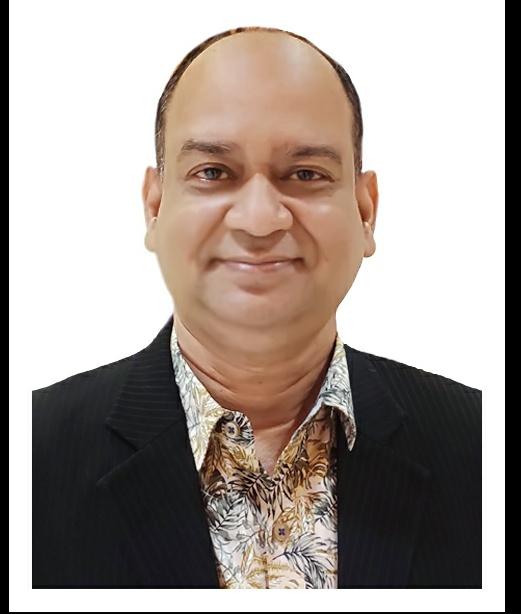 DR. AJOY DEBF/Name: Jyotirmoy DebM/Name: Prova DebBM & DC Reg. No: 21353NID: 6863312317Cell: 01711749234Address: Praasad Sraboni, 2235 Zakir Hossain Road,East Nasirabad,Khulshi, Chattogram-4225.Blood Group: A+671Voter NoLM-1000671No ImageDR. HASMAT ALIF/Name: Late Ahmedur RahmanM/Name: BM & DC Reg. No: NID: Cell: Address: Faiz Lodge Hin-16 R/N-3 B-K Halishahr H/S ChittagongBlood Group: 672Voter NoLM-1000672No ImageDR. NASIMA AKTHERF/Name: Elius SiddiqueeM/Name: BM & DC Reg. No: NID: Cell: Address: Fa 12 Lodge HN-16 R/N -3 B-K Halishahar H/S ChittagongBlood Group: 673Voter NoLM-1000673No ImageDR. A.K.M. SAHABUDDIN KHANF/Name: Md. Ali KhanM/Name: BM & DC Reg. No: NID: Cell: Address: 13 Good Sahib Road Chandanpura ChittagongBlood Group: 674Voter NoLM-1000674No ImageDR. MOHAMMAD ALI ASGAR CHOWDURYF/Name: Haroon Ur Rashid ChowduryM/Name: BM & DC Reg. No: NID: Cell: Address: C/O. Ali Ashraf Chy Saifuddin Sons Khaleque Market Muradpur ChittagongBlood Group: 675Voter NoLM-1000675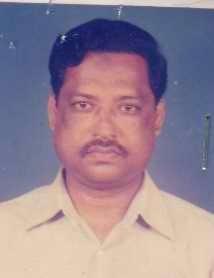 DR. MUZAFFAR AHMEDF/Name: Late Lal Meah SowdagarM/Name: BM & DC Reg. No: NID: Cell: Address: Upazila Healthe F.P. Office Naikhyongchari Bandarban ChittagongBlood Group: 676Voter NoLM-1000676No ImageDR. SOHEL MD AHSAN HABIBF/Name: Md. Abdul MaleuM/Name: BM & DC Reg. No: NID: Cell: Address: Fair Health Ui 40/B Panchlaish R/A ChittagongBlood Group: 677Voter NoLM-1000677No ImageDR. MD. OMAR FAROOKF/Name: Late Alhaj Hafez Abdul HaiM/Name: BM & DC Reg. No: NID: Cell: Address: 37, Hillview Housinc Society East Nasirabad ChittagongBlood Group: 678Voter NoLM-1000678No ImageDR. MD. SALAH UDDINF/Name: Alhaj M Badiul AlamM/Name: BM & DC Reg. No: NID: Cell: Address: House # 2, Road # 2, Nasirabad Housing Society ChittagongBlood Group: 679Voter NoLM-1000679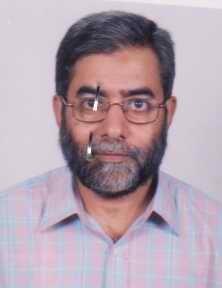 DR. FAZLE ELAHEE MAHMOODF/Name: Late Jamal Uddin HosainM/Name: BM & DC Reg. No: NID: Cell: Address: 101/A, Panchlaish R/A ChittagongBlood Group: 680Voter NoLM-1000680No ImageDR. JASMIN AHMADF/Name: Housain AhmadM/Name: BM & DC Reg. No: NID: Cell: Address: Eye Infirmary B N S B Pahartoli Khulshi ChittagongBlood Group: 681Voter NoLM-1000681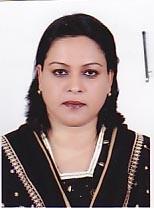 DR. ROUSHAN AKHTER JAHANF/Name: Md. Mobarak AliM/Name: BM & DC Reg. No: NID: Cell: Address: Road No 2, House No-2, Nasirabad Houseing Society ChittagongBlood Group: 682Voter NoLM-1000682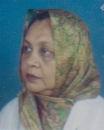 DR. NUR HAR BEGUMF/Name: A. K. M. SikderM/Name: BM & DC Reg. No: NID: Cell: Address: Port Health Office Agrabad ChittagongBlood Group: 683Voter NoLM-1000683No ImageDR. ALAK KANTI BISWASF/Name: Late Brajendra Lal BiswasM/Name: BM & DC Reg. No: NID: Cell: Address: Takdir House No- 26 Road No-1 Kha Sugandha R/A ChittagongBlood Group: 684Voter NoLM-1000684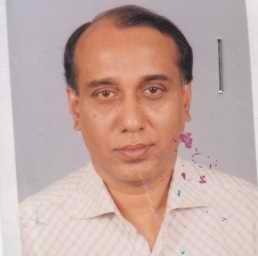 DR. EKRAMUL HOQUEF/Name: Momtazul HoqueM/Name: BM & DC Reg. No: NID: Cell: Address: Kazi Mantion 1290 Or Nizam Road Goal Pahar ChittagongBlood Group: 685Voter NoLM-1000685No ImageDR. SYED MOHAMMED MOINUDDINF/Name: S. M. Hafez AhmedM/Name: BM & DC Reg. No: NID: Cell: Address: 8sugandha Residential Area Road - 1, 2nd Floor ChittagongBlood Group: 686Voter NoLM-1000686No ImageDR. MD. ABDUL GAFURF/Name: Md. Shamsul Haque MunseeM/Name: BM & DC Reg. No: NID: Cell: Address: 1, Zamiruddn Lane Moghul Tuti ChittagongBlood Group: 687Voter NoLM-1000687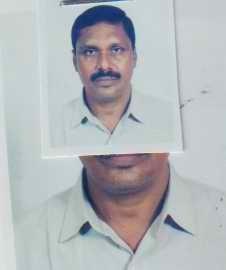 DR. SYED WAHIDUR RAHMANF/Name: Syed Tohidur RahmanM/Name: BM & DC Reg. No: NID: Cell: Address: Neuromedi Cine Department CMC ChittagongBlood Group: 688Voter NoLM-1000688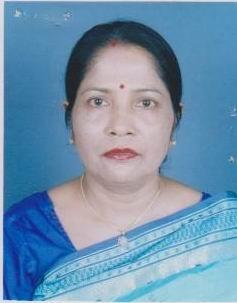 DR. DEBALA BALA MALLIKF/Name: Late Sita Nath MallikM/Name: BM & DC Reg. No: NID: Cell: Address: Medical Officer Police Hospital ChittagongBlood Group: 689Voter NoLM-1000689No ImageDR. SYED MD. MOSTAFA KAMALF/Name: Syed Abu Taher 29, R. C.M/Name: BM & DC Reg. No: NID: Cell: Address: Church Road Patherghata ChittagongBlood Group: E X P I R E D690Voter NoLM-1000690No ImageDR. MD. SHAFIUL MOULA CHOWDHURYF/Name: Late Ahmadar Rahman ChowdhuryM/Name: BM & DC Reg. No: NID: Cell: Address: Block - A Road -3 House 9/B Chandgaon R/A ChittagongBlood Group: 691Voter NoLM-1000691No ImageDR. SOUMITRA DAS GUPTAF/Name: Late Santosh Das GuptaM/Name: BM & DC Reg. No: NID: Cell: Address: 907 Mahim Das Road Patharghata Kotowali ChittagongBlood Group: 692Voter NoLM-1000692No ImageDR. MD. SHAKEEL AHMEDF/Name: Wasi AhmedM/Name: BM & DC Reg. No: NID: Cell: Address: H- 31 R- 21 Ka Sugondha ChittagongBlood Group: 693Voter NoLM-1000693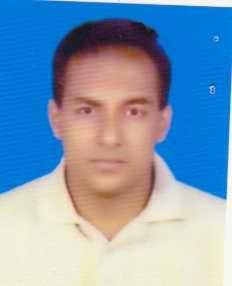 DR. MD FAIZUR RAHMANF/Name: Mr. Abdul Kadir SarkerM/Name: BM & DC Reg. No: NID: Cell: Address: Apan Niloy House # 2 Road # 3 Lane # 6 Block -K Halisahar ChittagongBlood Group: 694Voter NoLM-1000694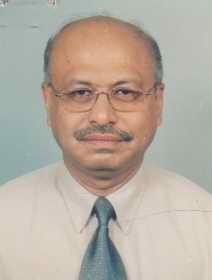 DR. PRAVAT CHANDRA BARUAF/Name: Babu Somesh ChandraM/Name: BM & DC Reg. No: NID: Cell: Address: Barua Frof Of Community Medicine CMC ChittagongBlood Group: 695Voter NoLM-1000695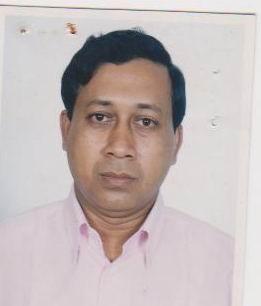 DR. PUNYA BARDHAN BARUAF/Name: Late Sachindra Lal BarwaM/Name: BM & DC Reg. No: NID: Cell: Address: Dohazari 31 Bed Hospital Chandanish ChittagongBlood Group: 696Voter NoLM-1000696No ImageDR. SULTANA FERDOUSF/Name: Late Khaliluddin AhamedM/Name: BM & DC Reg. No: NID: Cell: Address: The Life, South Halishahar Cement Crossing ChittagongBlood Group: 697Voter NoLM-1000697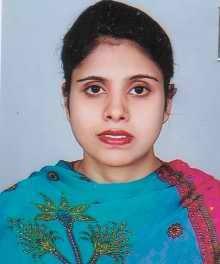 DR. NARGIS AKTHER SIDDIQUEF/Name: Md. Shah Alam ShiddiqueM/Name: BM & DC Reg. No: NID: Cell: Address: CHITTAGONG.Poly Clinic 33 Panchlaish R/A ChittagongBlood Group: 698Voter NoLM-1000698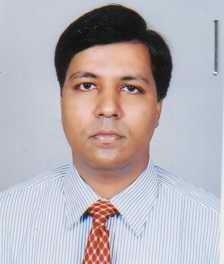 DR. MOHAMMED SIRAJUL HOQUEF/Name: Late Hajee AnumeahM/Name: BM & DC Reg. No: NID: Cell: Address: CTG. Poly Clinic 33 Panchlaish R/A ChittagongBlood Group: 699Voter NoLM-1000699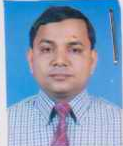 DR. MD. BALAYAT HOSSAIN DHALIF/Name: Md. Abdul Mannan DhaliM/Name: BM & DC Reg. No: NID: Cell: Address: Asst. Register Child Health W-9 C M C H ChittagongBlood Group: 700Voter NoLM-1000700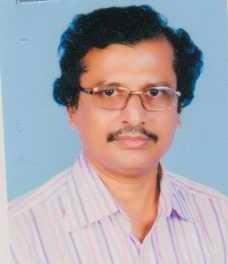 DR. JHULAN DAS SHARMAF/Name: Nirmalendu Das SharmaM/Name: Ankhi Das SharmaBM & DC Reg. No: NID: Cell: Address: “Equity EXcelsia” House N0.10, Plot No.105 Road No.12, Block-A,,  Panchlaish R/A, ChaWkbazar, Chittagong.Blood Group: 701Voter NoLM-1000701No ImageDR. MANIK CHANDRA NATHF/Name: Niranjan NathM/Name: BM & DC Reg. No: NID: Cell: Address: South Kattali Ps Pahartali ChittagongBlood Group: 702Voter NoLM-1000702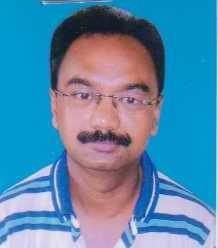 DR. ASHUTOSH DASF/Name: Late Debendra Kumar DasM/Name: BM & DC Reg. No: NID: Cell: Address: D- 36/2 Amirbag R/A Mehedibag ChittagongBlood Group: 703Voter NoLM-1000703No ImageDR. ASHISH KUMAR CHOWDHURYF/Name: Pulin Behari ChowdhuryM/Name: Nirupama ChowdhuryBM & DC Reg. No: 8206NID: Cell: 01850415494Address: 59, Jamal Khan, Equity Millenium B-3, Chattogram-4000.Blood Group: 704Voter NoLM-1000704No ImageDR. MOHAMMED JAHANGIR KABIR BHUIYANF/Name: M/Name: BM & DC Reg. No: NID: Cell: Address: Blood Group: TRANSFERED to BMA Dhaka CityLM-1405543705Voter NoLM-1000705No ImageDR. MUNAWAR SULTANAF/Name: M/Name: BM & DC Reg. No: NID: Cell: Address: Blood Group: TRANSFERED to BMA Dhaka CityLM-1405543706Voter NoLM-1000706No ImageDR. SYEDA RUMMAN AKTAR SIDDIQUEF/Name: Quazi Abul Quasem SiddiquiM/Name: BM & DC Reg. No: NID: Cell: Address: 115 Manumizzee Lane Chandanpura ChittagongBlood Group: 707Voter NoLM-1000707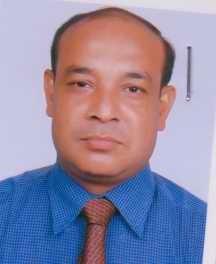 DR. MD. ABDUS SATTER CHOWDHURYF/Name: Late Md. Abdul Motin ChowdhuryM/Name: BM & DC Reg. No: NID: Cell: Address: Road No-06 House Nox 25 A Block Chandgao R/A ChittagongBlood Group: 708Voter NoLM-1000708No ImageDR. RUNA BEGUMF/Name: Md. Abdul KarimM/Name: BM & DC Reg. No: NID: Cell: Address: 60 Panchlaish R/A Mirror Lab ChittagongBlood Group: 709Voter NoLM-1000709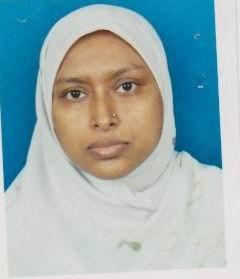 DR. ISHRAT JAHANF/Name: Late Md. IsmailM/Name: BM & DC Reg. No: NID: Cell: Address: 1492 Zakir Hossain Road East Nasirabad ChittagongBlood Group: 710Voter NoLM-1000710No ImageDR. MOHAMMED ABDUL MAZEDF/Name: Hajee Kala MeahM/Name: Gulsaher BegumBM & DC Reg. No: 13280NID: 1594116436922Cell: 01819329912Address: Nahar Villa Devpahar Colege Road By Lane ChittagongBlood Group: O+711Voter NoLM-1000711No ImageDR. MEHFUZA RAZZAKF/Name: Abdur RazzakM/Name: BM & DC Reg. No: NID: Cell: Address: 21/D Panchlaish Residential Area ChittagongBlood Group: 712Voter NoLM-1000712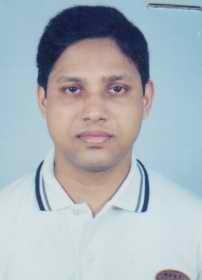 DR. MD. OSMAN GANIF/Name: Md. IbrahimM/Name: BM & DC Reg. No: NID: Cell: Address: 143 Asadgonj ChittagongBlood Group: 713Voter NoLM-1000713No ImageDR. TASMIMA MAMATAZF/Name: A. K. M. Delawar Hossain KhanM/Name: BM & DC Reg. No: NID: Cell: Address: Port East Colony C Type Bulding No - D Unitka ChittagongBlood Group: 714Voter NoLM-1000714No ImageDR. MD. KHORSHED ALAMF/Name: Mr. Jamal Uddin AhmedM/Name: BM & DC Reg. No: NID: Cell: Address: House No- Disa Chandagaon R/A Block - A Rd. No.- 8 ChittagongBlood Group: 715Voter NoLM-1000715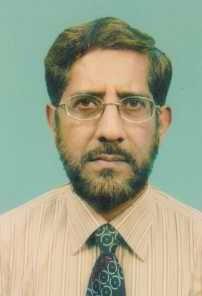 DR. A.J.M. SADEQUEF/Name: Late ATM NazerM/Name: BM & DC Reg. No: NID: Cell: Address: Asstt. PR Of (Paed) CMC ChittagongBlood Group: 716Voter NoLM-1000716No ImageDR. MD. JAKER ISLAMF/Name: Md. Eskendar AliM/Name: BM & DC Reg. No: NID: Cell: Address: Sea View Diagnostic Center Ltd. Cepz Approach ChittagongBlood Group: 717Voter NoLM-1000717No ImageDR. JIBAN CHANDRA DASF/Name: Ditamber Chandra DasM/Name: BM & DC Reg. No: NID: Cell: Address: Ward No-16 C. M. C. H. ChittagongBlood Group: 718Voter NoLM-1000718No ImageDR. FAHMIDA ISLAM CHOWDHURYF/Name: A. T. M. Nurul Islam ChowdhuryM/Name: BM & DC Reg. No: NID: Cell: Address: Aloka S. Shahidmirza Lane Mehdibug ChittagongBlood Group: 719Voter NoLM-1000719No ImageDR. KHAN MASHREQUL ALAMF/Name: Khan Abdul LatifM/Name: BM & DC Reg. No: NID: Cell: Address: 20/C- K. B.- Fazlul Kadir- Road Panchlaish ChittagongBlood Group: 720Voter NoLM-1000720No ImageDR. MD. ABDUR ROB SARKERF/Name: Md. Abdul Hakim Sar.M/Name: BM & DC Reg. No: NID: Cell: Address: 1505 Or Nijam Road ChittagongBlood Group: 721Voter NoLM-1000721No ImageDR. MD. MUNIRUZZAMAN OSMANIF/Name: Late Mr Meheruz ZamanM/Name: BM & DC Reg. No: NID: Cell: Address: Eye Infiramry And Training Complex Pahartali ChittagongBlood Group: 722Voter NoLM-1000722No ImageDR. MD. ABDUS SALAMF/Name: Md. Ezzat Ali SarkerM/Name: BM & DC Reg. No: NID: Cell: Address: Medical Officer Chakariai Ehatn Complex ChittagongBlood Group: 723Voter NoLM-1000723No ImageDR. SELIM MOHAMMED JAHANGIRF/Name: Late Dr Ali AhmedM/Name: BM & DC Reg. No: NID: Cell: Address: 38/B, Bagmoniram Road Dampara ChittagongBlood Group: 724Voter NoLM-1000724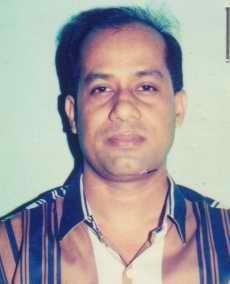 DR. ZIAUL ANSAR CHOWDHURYF/Name: Shamsul Hoque ChowdhuryM/Name: BM & DC Reg. No: NID: Cell: Address: Resident Surgeon Ent CMC., ChittagongBlood Group: 725Voter NoLM-1000725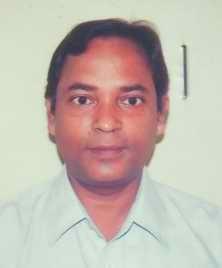 DR. MD. ABDUL WAHEDF/Name: Late Osman AliM/Name: BM & DC Reg. No: NID: Cell: Address: Chittagong Eye Infarmary And Training Complex ChittagongBlood Group: 726Voter NoLM-1000726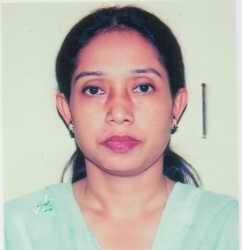 DR. UMME KULSUMF/Name: Md. Mozaffor HossainM/Name: BM & DC Reg. No: NID: Cell: Address: Asstt. Manager Medical Bapex Saraipara Nayabazer ChittagongBlood Group: 727Voter NoLM-1000727No ImageDR. RINA CHOWDHURYF/Name: Late Lalit Mohan ChowdhuryM/Name: BM & DC Reg. No: NID: Cell: Address: 7 Fazal Mansion 79 Panchlaish R/A ChittagongBlood Group: 728Voter NoLM-1000728No ImageDR. MD. SHAIFUL ISLAMF/Name: Md. Abul QuasemM/Name: BM & DC Reg. No: NID: Cell: Address: 79, Jamal Khan Lane ChittagongBlood Group: 729Voter NoLM-1000729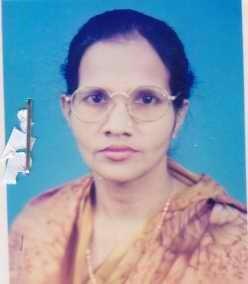 DR. MURSHID ARA BEGUMF/Name: Mohammad HabibullahM/Name: BM & DC Reg. No: NID: Cell: Address: Officers Flat-1/Cha, Hospital Colony Bandar ChittagongBlood Group: 730Voter NoLM-1000730No ImageDR. MOHAMMAD ABDUL MUKITF/Name: Dr. Ahmed KabirM/Name: BM & DC Reg. No: NID: Cell: Address: House # 58 Block - B Road # 3 Chandgaon R/A ChittagongBlood Group: 731Voter NoLM-1000731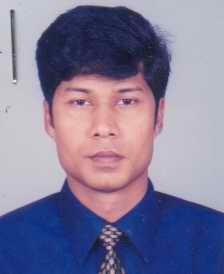 DR. MOHAMMAD RASHED REZWAN RANAF/Name: Late Md. Rewan UddinM/Name: BM & DC Reg. No: NID: Cell: Address: House # 65, Road # 6, O. R.Nizam Road ChittagongBlood Group: 732Voter NoLM-1000732No ImageDR. KHAJA MOHAMMAD HOSSAN KOWSARF/Name: Mohammad Abdul MabudM/Name: BM & DC Reg. No: NID: Cell: Address: Dept Of Paediatric Surgert BBMH Ustc Foys Lake ChittagongBlood Group: 733Voter NoLM-1000733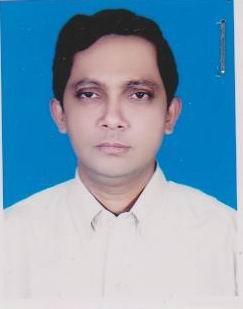 DR. A . K. M. ASHRAFUL KARIMF/Name: Late A.K.M. Abdul QuayyumM/Name: BM & DC Reg. No: NID: Cell: Address: 303, Flora Pass Road Amegg An Po. Gpo. ChittagongBlood Group: 734Voter NoLM-1000734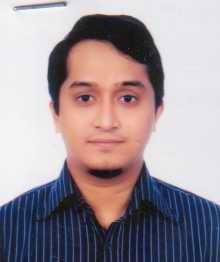 DR. MD. ATIQUEL ISLAM CHOWDHURYF/Name: Nazrul Islam ChowdhuryM/Name: BM & DC Reg. No: NID: Cell: Address: 199/3, Manjumia Colony Lalkhan Bazar ChittagongBlood Group: 735Voter NoLM-1000735No ImageDR. MD. ANWARUL KARIMF/Name: Abul QasemM/Name: BM & DC Reg. No: NID: Cell: Address: House No 447 Block- B Road No - 06 Chandgaon R/A ChittagongBlood Group: 736Voter NoLM-1000736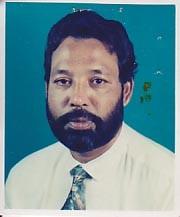 DR. MULKUTER RAHMANF/Name: Alhajj Late Nurmeah MozumderM/Name: BM & DC Reg. No: NID: Cell: Address: Cscr 1506 Or Nizam Road Goalpahar Mehedibag ChittagongBlood Group: 737Voter NoLM-1000737No ImageDR. SANKAR RUMAR GHOSEF/Name: Late Hari Bol G HoseM/Name: BM & DC Reg. No: NID: Cell: Address: 134 Shugandha H/S Punchlaise ChittagongBlood Group: 738Voter NoLM-1000738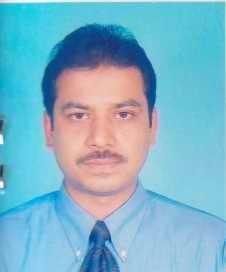 DR. SUBASH MAZUMDERF/Name: Late Jyotsna Ranjan MazumderM/Name: BM & DC Reg. No: NID: Cell: Address: Ulka Electronics 115 Sadarghat Road ChittagongBlood Group: 739Voter NoLM-1000739No ImageDR. MOHAMMAD NASIR UDDINF/Name: Hazi Mohammad Ali NowabM/Name: BM & DC Reg. No: NID: Cell: Address: Morium Villa Abdul Hamid Road Foys Lake ChittagongBlood Group: 740Voter NoLM-1000740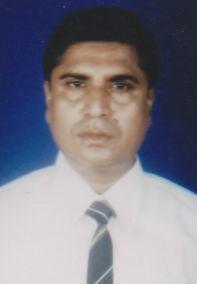 DR. MD. AZIZUL HAQUEF/Name: Late Abdul JabbarM/Name: BM & DC Reg. No: NID: Cell: Address: Vill Janar Keochia PO- Keranihat Via-Baitul Izzat ChittagongBlood Group: 741Voter NoLM-1000741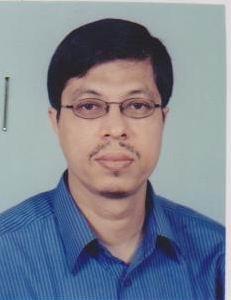 DR. MD. MAHTAB UDDIN HASSANF/Name: Late Golam Moinuddin HassanM/Name: BM & DC Reg. No: NID: Cell: Address: Associate Proffessor Medicine CMCH ChittagongBlood Group: 742Voter NoLM-1000742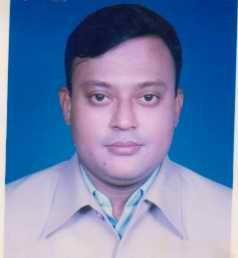 DR. GOLAM QUADER CHOWDHURYF/Name: Alhaj Seraj Uddin ChowdhuryM/Name: BM & DC Reg. No: NID: Cell: Address: Chowdhury Plaza  96 East Nasirabad Housing ChittagongBlood Group: 743Voter NoLM-1000743No ImageDR. MOHAMMED ABUL KASHEMF/Name: TunumeahM/Name: BM & DC Reg. No: NID: Cell: Address: 94 Shughanda Panchlaish ChittagongBlood Group: 744Voter NoLM-1000744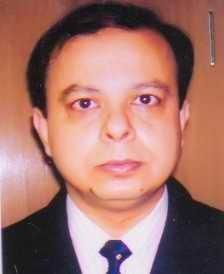 DR. A.S.M. TOWHIDUL ALAMF/Name: Md. Abdul MannanM/Name: BM & DC Reg. No: NID: Cell: Address: Associate Professor Chittagong Medical College ChittagongBlood Group: 745Voter NoLM-1000745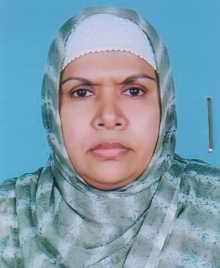 DR. SYEDA KANIKA AKHTARIF/Name: Late Dr Syed Bazlur RahmanM/Name: BM & DC Reg. No: NID: Cell: Address: 9-Enayet Bazar Road Ctg. In Front Of Mahila College Chittagong.Blood Group: 746Voter NoLM-1000746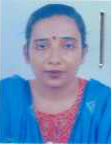 DR. ANITA PAULF/Name: Chandi Charan PaulM/Name: BM & DC Reg. No: NID: Cell: Address: Jemeson Red Creccent Maternity,Hospital ChittagongBlood Group: 747Voter NoLM-1000747No ImageDR. MD. ENAMUR RAHIM CHOWDHURYF/Name: G. M. Siddique Ahmed ChowdhuryM/Name: BM & DC Reg. No: NID: Cell: Address: Jemeson Red Crescent Maternity Hosp. 395, Andarkillah ChittagongBlood Group: 748Voter NoLM-1000748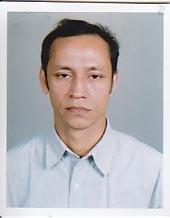 DR. MUHAMMAD RAKIB ULLAHF/Name: Munir Ahmad ChowdhuryM/Name: BM & DC Reg. No: NID: Cell: Address: 16 Rahmatgonj Lane Chittagong ChittagongBlood Group: 749Voter NoLM-1000749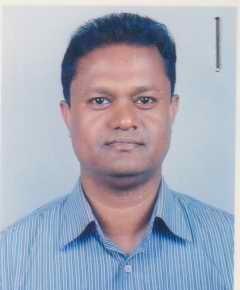 DR. DHANANJOY MAJUMDERF/Name: Late Birendra Kishore MajumderM/Name: BM & DC Reg. No: NID: Cell: Address: 33 Hemsen Lane Ctg. ChittagongBlood Group: 750Voter NoLM-1000750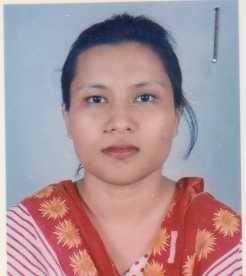 DR. BARNALI BARUAF/Name: Sudutta Ranjan BaruaM/Name: BM & DC Reg. No: NID: Cell: Address: 33, Hemsen Lane ChittagongBlood Group: 751Voter NoLM-1000751No ImageDR. SYED MUHAMMED TIPU SULTANF/Name: Late Dr Syed Shamsul HudaM/Name: BM & DC Reg. No: NID: Cell: Address: 33, Hemsen Lane Ch14 Masua Zarna Lane Dewan Bazar ChittagongittagongBlood Group: 752Voter NoLM-1000752No ImageDR. MOMTAJ SULTANAF/Name: Ekhlasul KabirM/Name: BM & DC Reg. No: NID: Cell: Address: 666A West Bakulia D C Road ChittagongBlood Group: 753Voter NoLM-1000753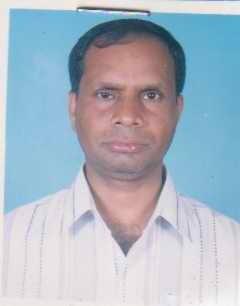 DR. MD. MATIAR RAHAMAN KHANF/Name: Mohd. Rejuan Ali KhanM/Name: BM & DC Reg. No: NID: Cell: Address: House No.- 02 Road No 02 Nasirabad/S ChittagongBlood Group: 754Voter NoLM-1000754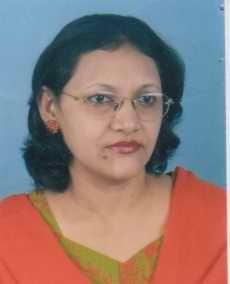 DR. SUMANA CHOWDHURYF/Name: Nazrul IslamM/Name: BM & DC Reg. No: NID: Cell: Address: 76/1 M A Ispahani Road No - R TH LalkhanBazar ChittagongBlood Group: 755Voter NoLM-1000755No ImageDR. AQIQ TULIP CHOWDHURYF/Name: Late Dr. Sarwar Alam ChowdhuryM/Name: BM & DC Reg. No: NID: Cell: Address: Satabda Kutir HS # 488 Rd # 1 Block – B,  Chandgaon R/A ChittagongBlood Group: 756Voter NoLM-1000756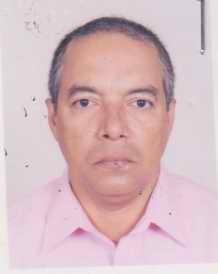 DR. ZHINUK BAIDYAF/Name: Late H L BaidyaM/Name: BM & DC Reg. No: NID: Cell: Address: 163, Sugandha R/A Panchlaish ChittagongBlood Group: 757Voter NoLM-1000757No ImageDR. MD. ABDUL BARIF/Name: M/Name: BM & DC Reg. No: NID: Cell: Address: 8-W 3/2, Madhabi Concord Lecsity, Namapara Khilkhet, Dhaka-1229.Blood Group: TRANSFERED to BMA Dhaka CityLM-1405543758Voter NoLM-1000758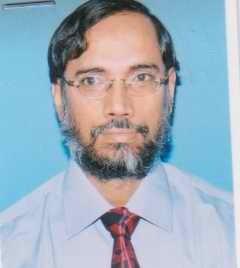 DR. KHAIRUL ANWARF/Name: Late Dalilur RahmanM/Name: BM & DC Reg. No: NID: Cell: Address: Anesthesia Consultant Jameson Red Cresent Maternity Hospital 395, Anderkilla Chittagong.Blood Group: 759Voter NoLM-1000759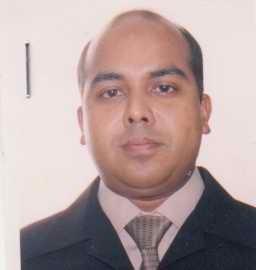 DR. MOHAMMED PARVEZ IQBAL SHARIFF/Name: Late Md. Azim SharifM/Name: BM & DC Reg. No: NID: Cell: Address: 8, Serojudowllah Road Anderkilla Chittagong.Blood Group: 760Voter NoLM-1000760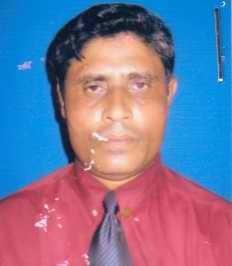 DR. MUSTAFIZUR RAHMANF/Name: Late Abdul GhaniM/Name: BM & DC Reg. No: NID: Cell: Address: Chittagong City Corporation,  Officers Quarter Dampara, P.S. Kotowali Chittagong.Blood Group: 761Voter NoLM-1000761No ImageDR. MOSTAFIZUR RAHMANF/Name: Alhaj Akm MufizullahM/Name: BM & DC Reg. No: NID: Cell: Address: Life Line Diagniostic Complex Boropole Halishaer ChittagongBlood Group: 762Voter NoLM-1000762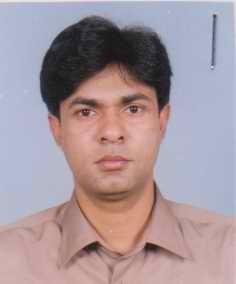 DR. MD. MOSTAFA KAMALF/Name: Md. Abu Bakkar SiddikM/Name: BM & DC Reg. No: NID: Cell: Address: Riad Villa 110/A, Dampara Lain Md. Ali Road, Dampara Chittagong.Blood Group: 763Voter NoLM-1000763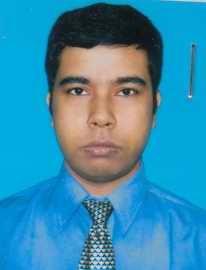 DR. MOHAMMAD SAIFUDDINF/Name: Mohammad Arshad UllahM/Name: BM & DC Reg. No: NID: Cell: Address: Riad Villa 110/A, Dampara Lain Md. Ali Road, Dampara Chittagong.Blood Group: 764Voter NoLM-1000764No ImageDR. AMIMUL AHSANF/Name: Prof Dr. Muhammad IshaqueM/Name: BM & DC Reg. No: NID: Cell: Address: aBlood Group: 765Voter NoLM-1000765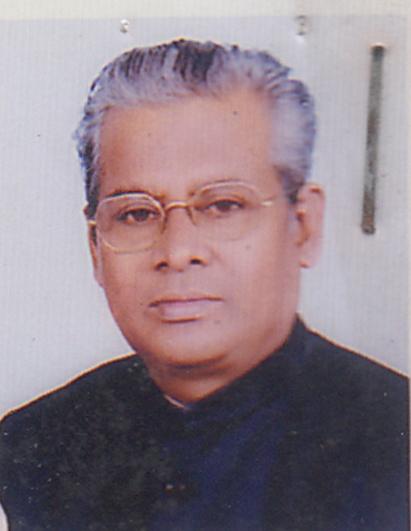 DR. MD. AFSARUL AMEENF/Name: Late. Dr. Fazlul AmeenM/Name: Mrs. Hajera KhatoonBM & DC Reg. No: 9175NID: Cell: 01813716015Address: House no - 14, Road no - 75 , Gulshan -2 Dhaka.Blood Group: AB-E X P I R E D766Voter NoLM-1000766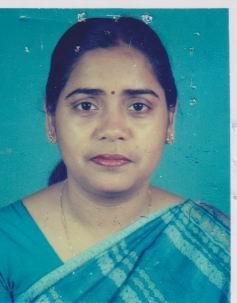 DR. BONITA BISWASF/Name: Late Kshirod Chandra BiswasM/Name: BM & DC Reg. No: NID: Cell: Address: Ranjan Medical Hall,114 Hazari Lane, Anderkillah,ChittagongBlood Group: 767Voter NoLM-1000767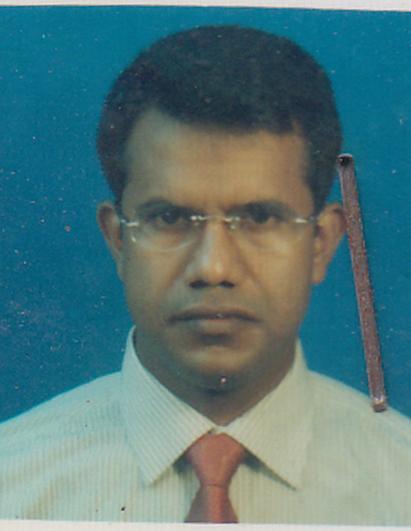 DR. MD. ABDUS SATTARF/Name: Late. A. B. MeahM/Name: Late. Parijan BegumBM & DC Reg. No: 23491NID: 2222409368970Cell: 01819337559Address: Assistant Professor (Medicine), Chittagong Medical College.Blood Group: A+768Voter NoLM-1000768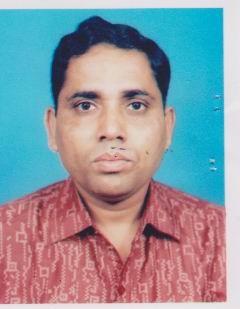 DR.ALOKE KUMAR RAHAF/Name: Mr. Shisir Bikash Raha ChowdhuryM/Name: BM & DC Reg. No: NID: Cell: Address: Asstt. Professor,Depertment Of Hepatology Chittagong Medical College Hospital Chittagong.Blood Group: 769Voter NoLM-1000769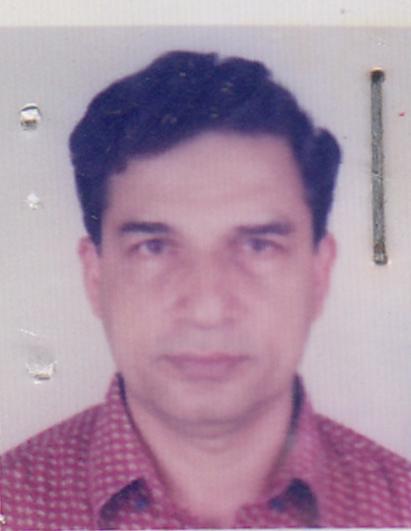 DR. UZZWAL KANTI DASF/Name: Chittaranjan DasM/Name: Swarna Prava DasBM & DC Reg. No: 9985NID: 7528704123539Cell: 01715021751Address: Flat No. B- 6, Equity Millenium, 59, Jamal Khan Area, Chittagong.Blood Group: B+770Voter NoLM-1000770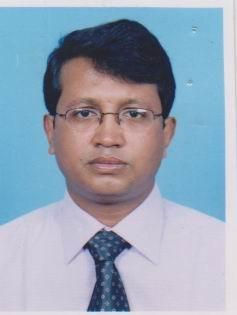 DR.MD.NAZIM UDDINF/Name: Late Md. Abdul GafurM/Name: BM & DC Reg. No: NID: Cell: Address: Morshed Monzil,36/2,West High Level Road,Lalkhan Bazar ChittagongBlood Group: 771Voter NoLM-1000771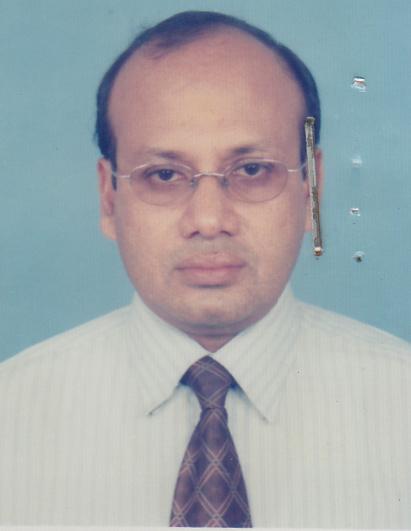 DR. SANJOY KANTI BISWASF/Name: Dr. Jatindra Lal BiswasM/Name: Mrs. Suruchi BiswasBM & DC Reg. No: 18175NID: 1594121392478Cell: 01715639017Address: 259 K.B.A Sattar Road, Rahmatgonj, Chittagong.Blood Group: O+772Voter NoLM-1000772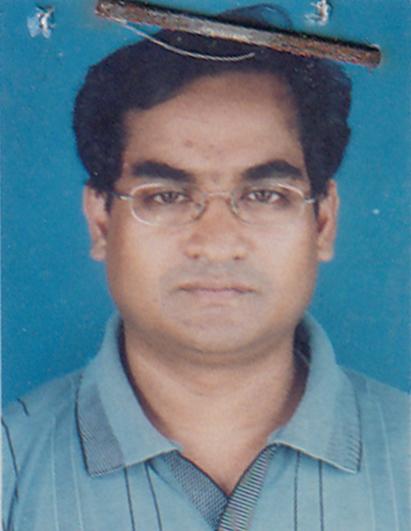 DR. NURUL AZIMF/Name: Mafzal AhamedM/Name: Sufia KhatunBM & DC Reg. No: 30152NID: 1511250570202Cell: 01819628698Address: Medical Officer, Department of Pharmacology, Chittagong Medical College, Chittagong.Blood Group: A+773Voter NoLM-1000773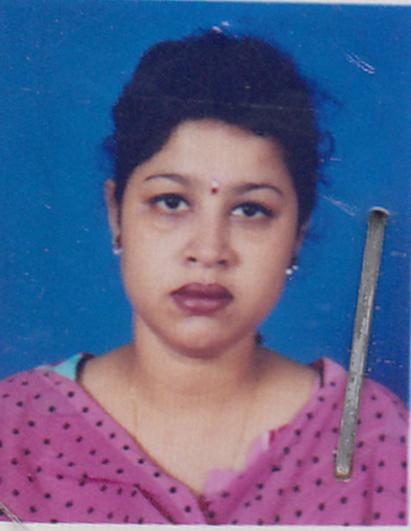 DR. PAPRI DUTTAF/Name: Mr. Bimalendu DuttaM/Name: Mrs. Bani DuttaBM & DC Reg. No: 41512NID: 1594121352918Cell: 01819290731Address: 162, Lichubagan Lane, Jamalkhan, Chittagong.Blood Group: O+774Voter NoLM-1000774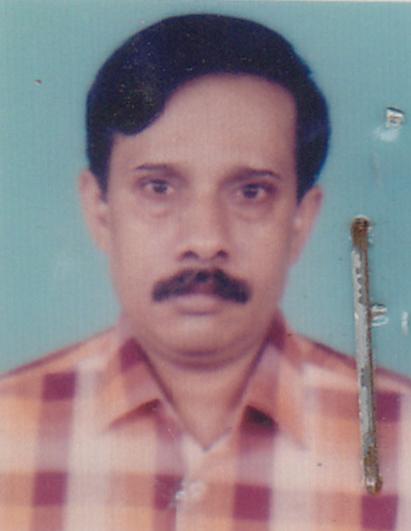 DR. MAHMUDUL HAQUEF/Name: Rashedul HaqueM/Name: Mahmuda KhatunBM & DC Reg. No: 27770NID: 1594116394436Cell: 01819300310Address: Dept of Biochemistry, Chittagong Medical College, Chittagong.Blood Group: O+775Voter NoLM-1000775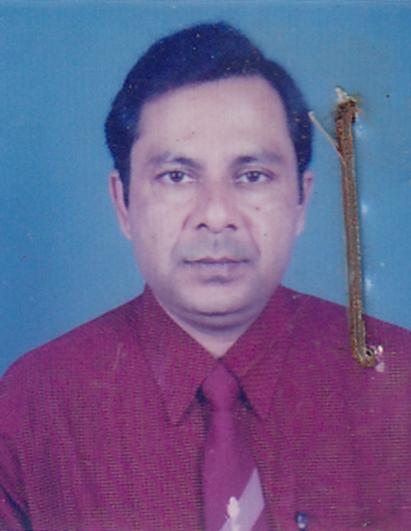 DR. MD. NAZRUL ISLAM CHOUDHURI (TASLIM)F/Name: Late. Amin Ullah ChoudhuriM/Name: Mrs. Nahida BegumBM & DC Reg. No: 20281NID: 1594314302835Cell: 01712836716Address: “Sobila Mansion” 76/1A Shah Garib Ullah Housing Society, Khulshi- 01, Chittagong.Blood Group: O+E X P I R E D776Voter NoLM-1000776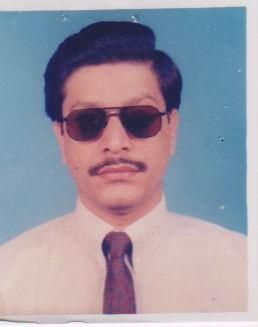 DR.SANJOY KUMAR CHAKRABORTYF/Name: Chinta Haran ChakrabortyM/Name: Manjusree ChakrabortyBM & DC Reg. No: 22542NID: 1592830126229Cell: 01711989364Address: 129, South Nalapara, PO: GPO-4000, PS: Double mooring, Dist: ChattogramBlood Group: A+777Voter NoLM-1000777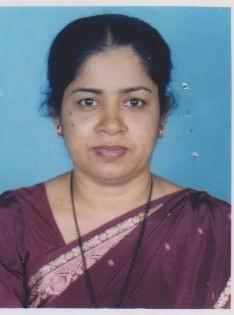 DR. FATEHA AKHTERF/Name: Md. Bashir Ullah MojumderM/Name: Mrs. Momotaj BegumBM & DC Reg. No: 17224NID: Cell: 01711391725Address: Lecturer, Community Medicine Chittagong Medical College.Blood Group: AB+778Voter NoLM-1000778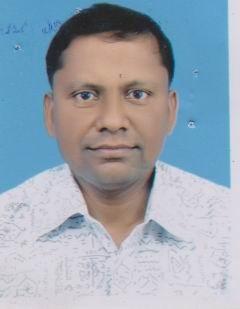 DR. HARADHAN DEB NATHF/Name: Mr. Khitish Chandra Deb NathM/Name: BM & DC Reg. No: NID: Cell: Address: Depertment Of Neurosurgery Chittagong Medical College ChittagongBlood Group: 779Voter NoLM-1000779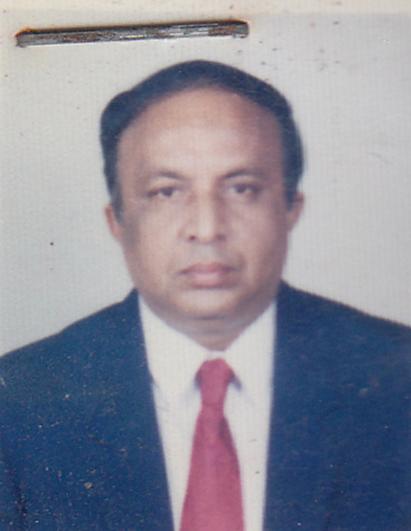 DR. MOHAMMAD ABDUL MAZEDF/Name: Late Md. Wazi UllahM/Name: Late Shamsunnahr BegumBM & DC Reg. No: 9731NID: 1594313134167Cell: 01727238764Address: 40/71 Zakir Hossain Road, “Panchabithi”, South Khulshi, Chittagong.Blood Group: B+780Voter NoLM-1000780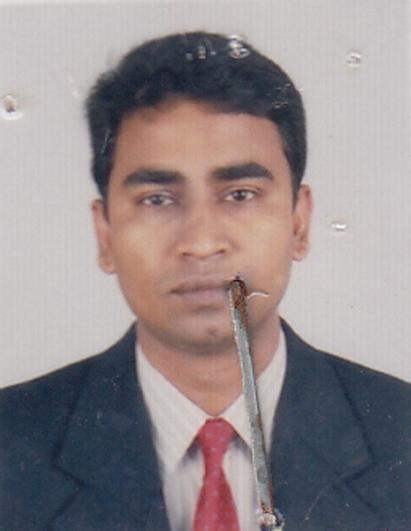 DR. AMINUR RAHMANF/Name: Badiul AlamM/Name: Late Mahmuda KhatunBM & DC Reg. No: 25908NID: Cell: 01817737006Address: Anwar Monjil, Joynagar Lane- 3, Perceveil Hill Chittagong College Road, Chittagong 4000Blood Group: O+781Voter NoLM-1000781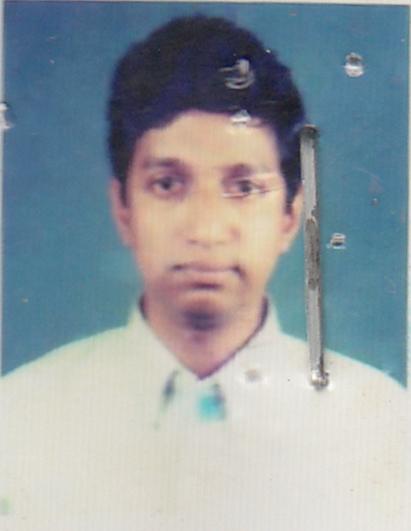 DR. TAPASH MITRAF/Name: Late Niranjan Kumar DeyM/Name: Priti Kana DeyBM & DC Reg. No: 24993NID: 1591017001912Cell: 01711171062Address: C/O Priti Nibash- 450, D.C. Road, West Bakalia, Chittagong.Blood Group: O+782Voter NoLM-1000782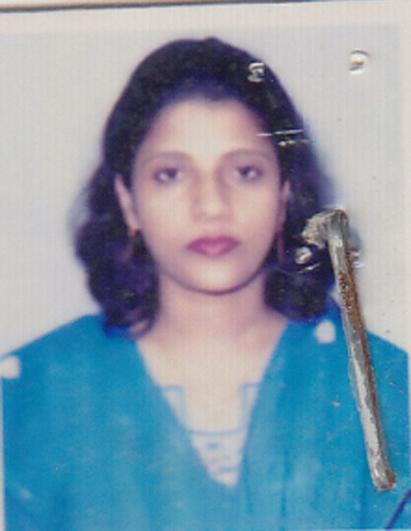 DR. REBEKA SULTANAF/Name: Md Rustom Ali TalukderM/Name: Mrs. Mahbuba BegumBM & DC Reg. No: 22572NID: 01592039145514Cell: 01713361778Address: DIE- 108 Maloti, BNS Issa khan Avenue Newmooring ChittagongBlood Group: B+783Voter NoLM-1000783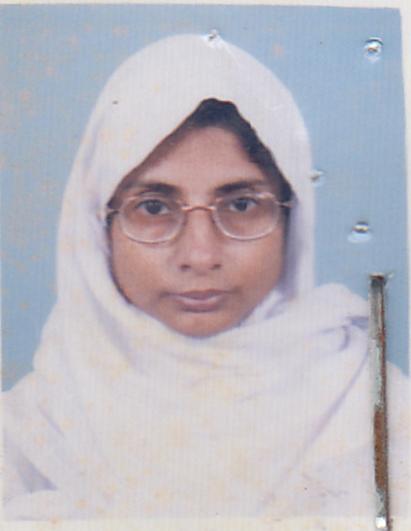 DR. ROKSANA HOQUEF/Name: Md. Serajul HoqueM/Name: Mrs. Latifa KhanamBM & DC Reg. No: 17320NID: 1594116384170Cell: 01712250720Address: 101/A, Panchlaish Residential Area, P.O.- Chawk Bazar Thana: Panchlaish, District: Chittagong.Blood Group: A-784Voter NoLM-1000784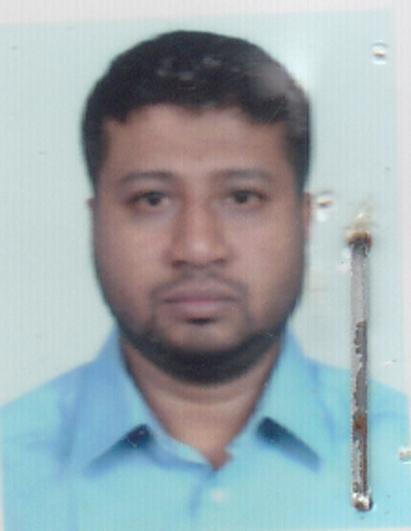 DR. SAJJAD MOHAMMAD YUSUFFF/Name: S.t.r. YusuffM/Name: Jahanara YusuffBM & DC Reg. No: 22884NID: 1518666160145Cell: 01711749973Address: 21/B, Katalganj, Res. Area, Kenopi 3rd Floor, Panchlaish, Chittagong.Blood Group: B-785Voter NoLM-1000785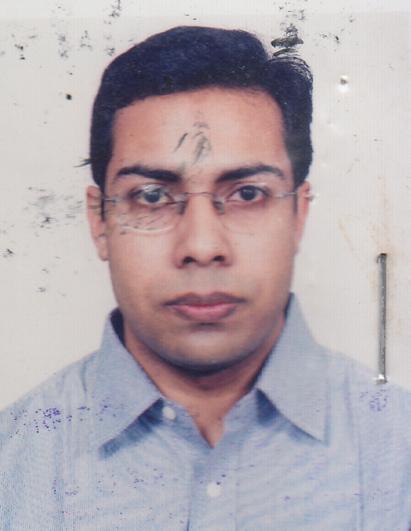 DR. YASEER MUHAMMAD TAREQ KHANF/Name: Dr. Mohammad Faiz Ahmad KhanM/Name: Rowshan Ara FaizBM & DC Reg. No: 33321NID: 1594121410904Cell: 01818514856Address: 79, Rahmatgonj, K.B Abdus Sattar Road, Chittagong.Blood Group: O+786Voter NoLM-1000786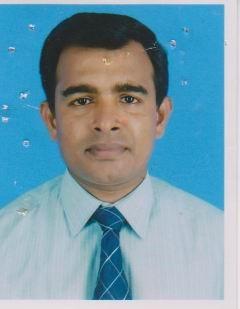 DR. MESBAH UDDIN AHMEDF/Name: Mr. Shamsuddin AhmedM/Name: Mrs. Ayesha KhatoonBM & DC Reg. No: 24912NID: Cell: 01819323529Address: 5. Luna House, South Kulshi R/A, Chittagong C-74 3rd FloorBlood Group: A+787Voter NoLM-1000787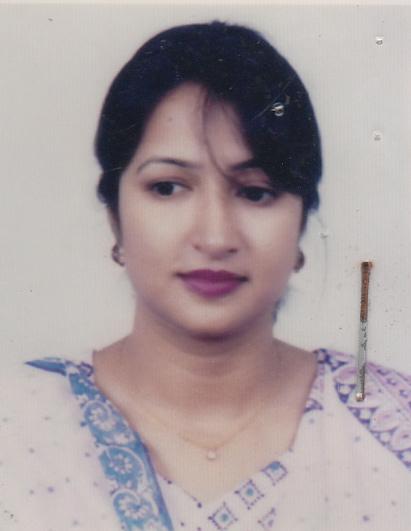 DR. TASLIM CHOWDHURYF/Name: Mr. Abu Musa ChowdhuryM/Name: Late. Mrs. Noor Chemon AraBM & DC Reg. No: 26657NID: Cell: naAddress: 236, Rahmatgonj, Chittagong.Blood Group: A+788Voter NoLM-1000788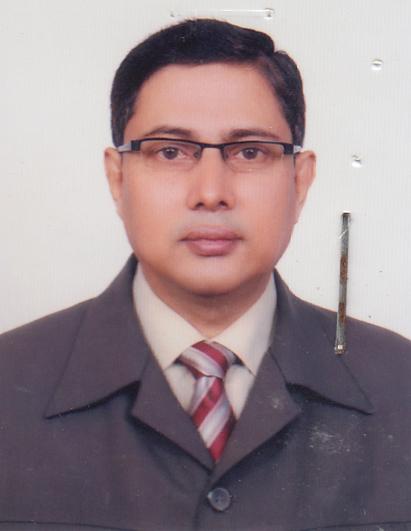 DR. MOHIUDDIN AHMED SIKDERF/Name: Waliullah SikderM/Name: Nurun Nahar BegumBM & DC Reg. No: 14075NID: 1594115239372Cell: 01912560600Address: Department of Psychiatry, Chittagong Medical College Hospital.Blood Group: O+789Voter NoLM-1000789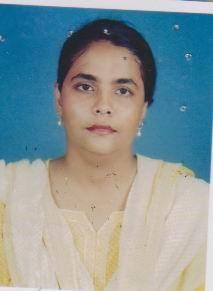 DR. SHABANA SULTANAF/Name: Mr. Rabiul HaqueM/Name: Mrs. MerunnessaBM & DC Reg. No: 27000NID: Cell: 01712624052Address: 5, Luna House, South Khulshi R/A C74 3rd FloorBlood Group: B+790Voter NoLM-1000790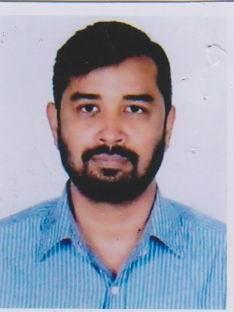 DR. KAZI MOHAMMAD MONWARUL KARIMF/Name: Mr. Kazi Abdul MabudM/Name: Mrs. Laila BegumBM & DC Reg. No: 1000790NID: Cell: 01715300601Address: 236, Rahmatgonj, Chittagong,Blood Group: O+791Voter NoLM-1000791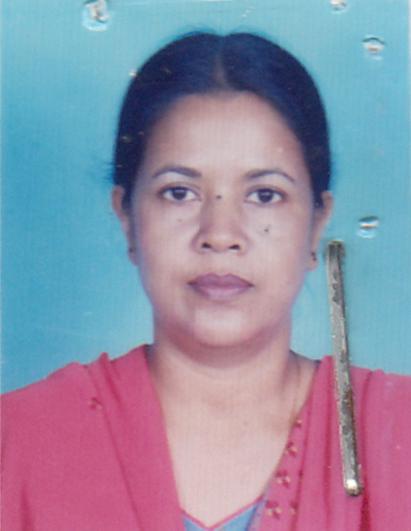 DR. SHAHANA BEGUMF/Name: Abdus SattarM/Name: Asma KhatunBM & DC Reg. No: 21569NID: 1594116394324Cell: 01714288794Address: 73, Panchlaish R/A, ChattogramBlood Group: AB+792Voter NoLM-1000792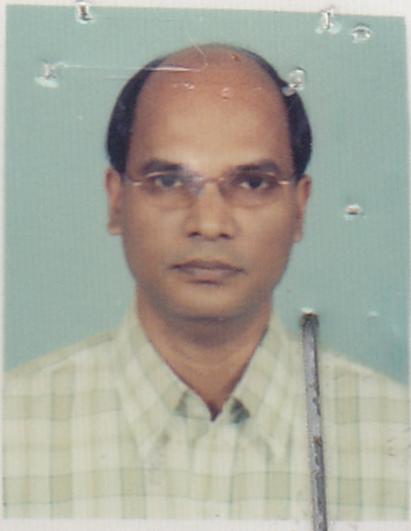 DR. MD TIPU SULTANF/Name: Mir Mokeram Ali ChowdhuryM/Name: Khaleda KhanamBM & DC Reg. No: 13813NID: 1594116394441Cell: 01714107144Address: 50/B, Panchlaish R/A, Chittagong.Blood Group: A+793Voter NoLM-1000793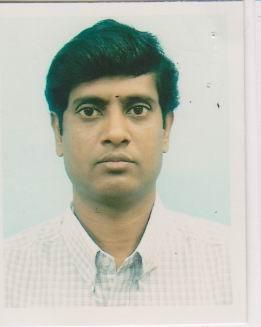 DR. MD.MOZIBUL HOQUE SIRAJEEF/Name: Moulana Sirajul IslamM/Name: BM & DC Reg. No: NID: Cell: Address: Alif Medical Hall, 35,Kaltdi High School Market Colonel Hat, PahartoliChittagongBlood Group: 794Voter NoLM-1000794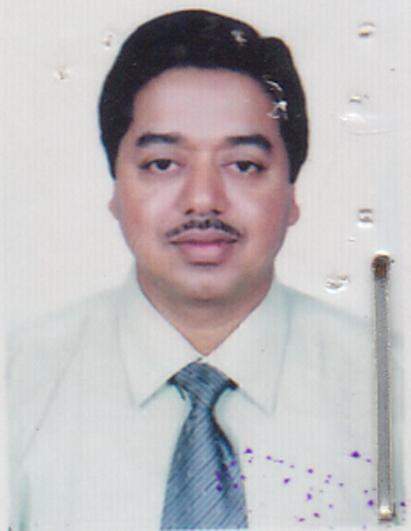 DR. UTPAL BARAN MITRAF/Name: Late Profulla Kumar MitraM/Name: Late Pushpa Rani MitraBM & DC Reg. No: 27687NID: 1595510746314Cell: 01819327615Address: Eshan Mohajan Bari, Vill & P.O- North Kattali, P.S: Pahartali, Dist: Chittagong.Blood Group: B+795Voter NoLM-1000795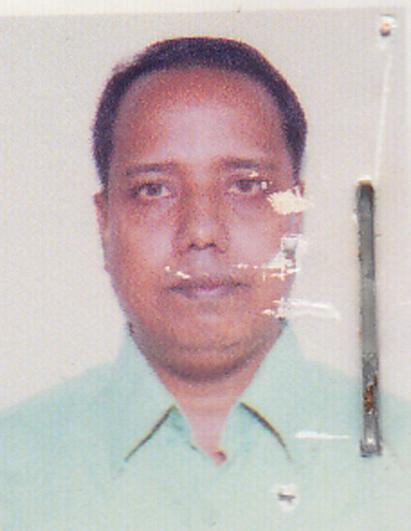 DR. SUJAT PAULF/Name: Late Hemendra Prasad PaulM/Name: Late Jotsna Moyee PaulBM & DC Reg. No: 16838NID: Cell: 01711762582Address: 1131, Mehedibag, Chittagong.Blood Group: B+796Voter NoLM-1000796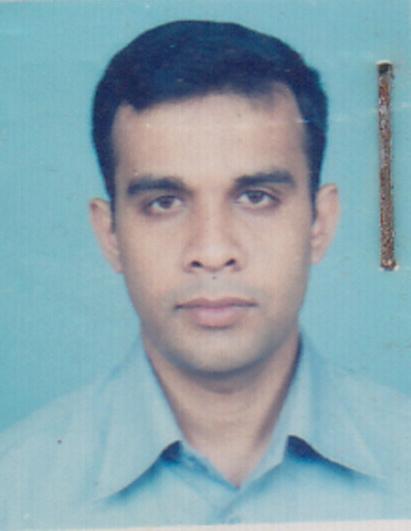 DR. IMTIAZ UDDIN AHMEDF/Name: Zamir Uddin AhmedM/Name: Sultana NargisBM & DC Reg. No: 42442NID: 1592039351501Cell: 01671801545Address: Asruf Ali Munsis House, New Mooring, South Halishahar, P.O & P.S- Bandar, Chittagong.Blood Group: O+797Voter NoLM-1000797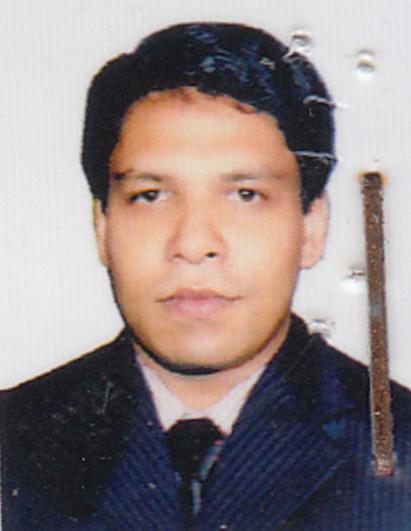 DR. MD. REZAUL ISLAMF/Name: Md. Nurul IslamM/Name: Sakina IslamBM & DC Reg. No: 41588NID: 1595708967420Cell: 01818145655Address: ISRATTS, 156, Sugandha R/A, Panchlaish, Chittagong.Blood Group: O+798Voter NoLM-1000798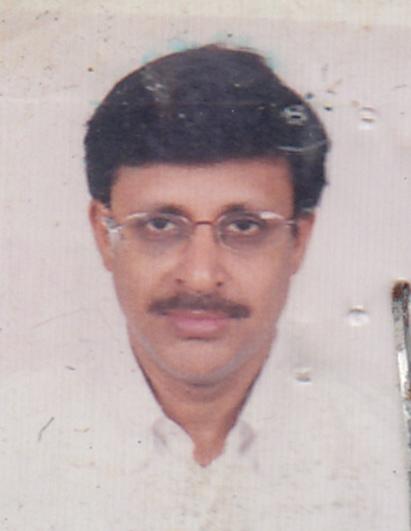 DR. BISWAJIT DATTAF/Name: Sadhan Chandra DattaM/Name: Rekha Rani DattaBM & DC Reg. No: 23707NID: 1595715439161Cell: 01712847479Address: 1305. O.R. Nizam Road Gole Pahar mre ChittagongBlood Group: A+799Voter NoLM-1000799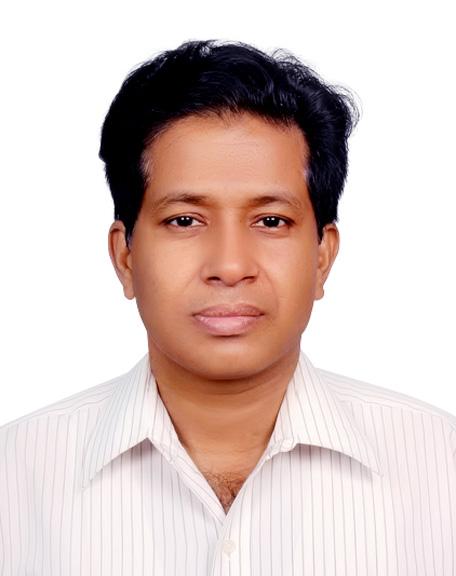 DR. SATYAJIT ROYF/Name: Nepal Chandra RoyM/Name: Ratna RoyBM & DC Reg. No: 31851NID: 1594122420575Cell: 01815509244Address: Moonstar building 2nd floor 46- Golap Sing Lane, Nandankanan, Chittagong.Blood Group: B+800Voter NoLM-1000800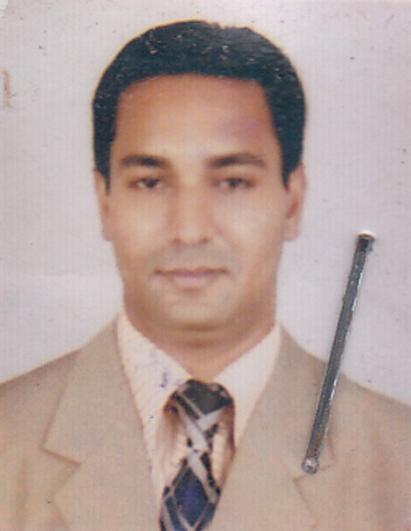 DR.MD WAZED CHOWDHURYF/Name: Late Abdul Malek ChowdhuryM/Name: Late Moslema Begum ChowdhuryBM & DC Reg. No: 48534NID: 1594122030869Cell: 01819173997Address: Gafur Mansion, Flat No #73, 1107/A, Love Lane, Chittagong.-4000Blood Group: O+801Voter NoLM-1000801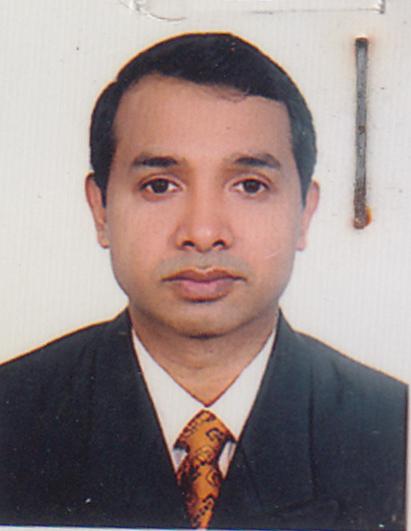 DR. PRAKASH KUMAR CHOWDHURYF/Name: Sontosh Kumar ChowdhuryM/Name: Renu Bala ChowdhuryBM & DC Reg. No: 21695NID: Cell: 01819317582Address: Renu Bhaban, Prabartak Palli, 1/A Nasirabad Housing Society, Biozid Bostami Road, Chittagong.Blood Group: B+802Voter NoLM-1000802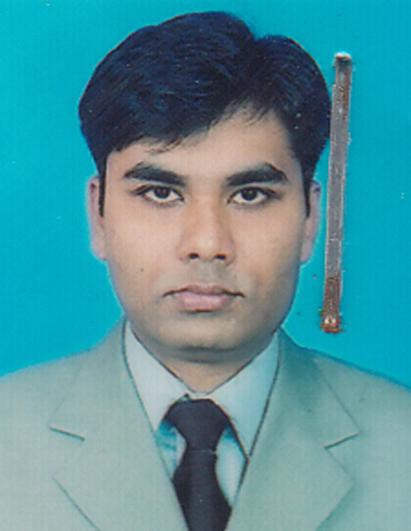 DR. MD. FAKRUDDIN AHMEDF/Name: Kamaluddin AhmedM/Name: Fatema KamalBM & DC Reg. No: 45334NID: 1594314474503Cell: 01817713222Address: 345/C, West High Level Road, Lalkhan Bazar, Chittagong.Blood Group: O+803Voter NoLM-1000803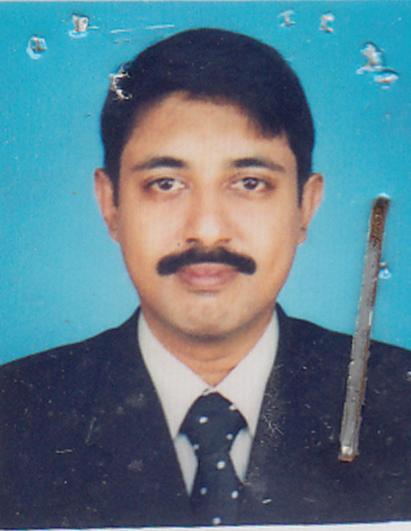 DR. MD. SARWAR AZAMF/Name: Late Alhaj Zafar AhmedM/Name: Mrs. Anowara BegumBM & DC Reg. No: 44839NID: 1592036091271Cell: 01815803670Address: C/O Alhaj Zafar Ahmed, House, 89 Strand Road, Gosaildanga, P.O : & P.S : Bandar-4100, Chittagong.Blood Group: O+804Voter NoLM-1000804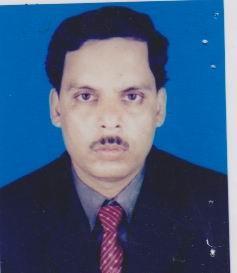 DR. TAPAN KUMAR DHARF/Name: Mr. Birendra Lal DharM/Name: BM & DC Reg. No: NID: Cell: Address: Vill-South Kallali(Banik Para) P.O-Custom Academy, Ps-Pahartoli, Dist-ChittagongBlood Group: 805Voter NoLM-1000805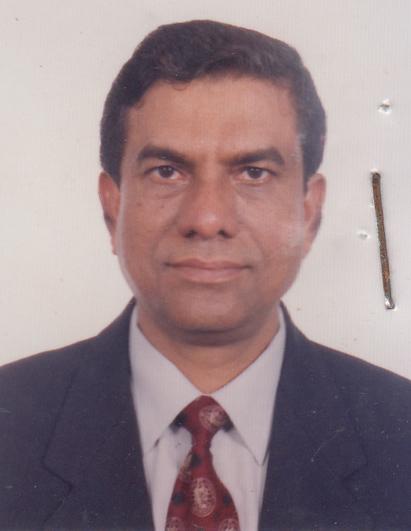 DR.OM PRAKASH BISWASF/Name: Late Aswini Kumar BiswasM/Name: Ranu Prava BiswasBM & DC Reg. No: 5544NID: 1594121842184Cell: Address: 84/A Jamalkhan Road, Chittagong.Blood Group: O+806Voter NoLM-1000806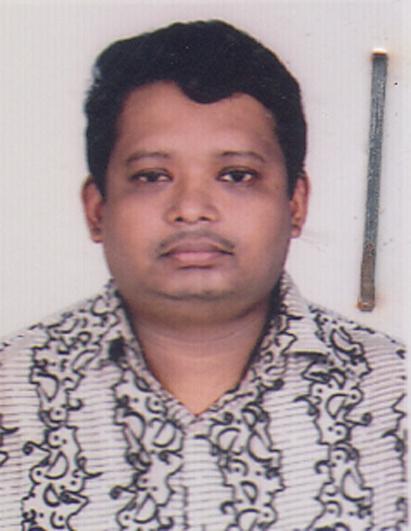 DR. MD REZAUL HOQUE (TIPU)F/Name: Md. Fazlul HoqueM/Name: Mrs. Gul Afroze BegumBM & DC Reg. No: 27670NID: 1594314473585Cell: 01817201636Address: Afroze, 229/250, Tulapukur lane, Lalkhanbazar, Chittagong.Blood Group: B+807Voter NoLM-1000807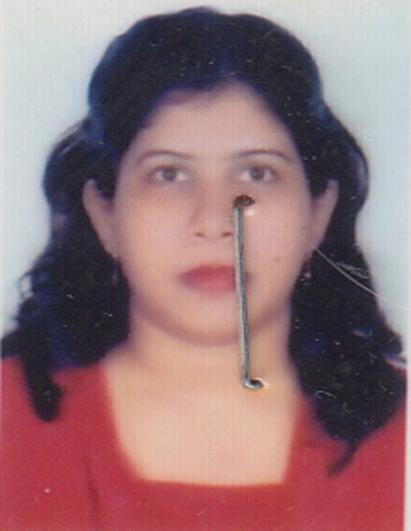 DR. SHAMEEMA HOSSAIN KHANF/Name: Md. Mozammel Hossain KhanM/Name: Most. Sayedatun NessaBM & DC Reg. No: 29012NID: 0695121251153Cell: 01924434489Address: B#4, 1st Floor (South) Medical Staff Quater, CMCH, Chittagong.Blood Group: A+808Voter NoLM-1000808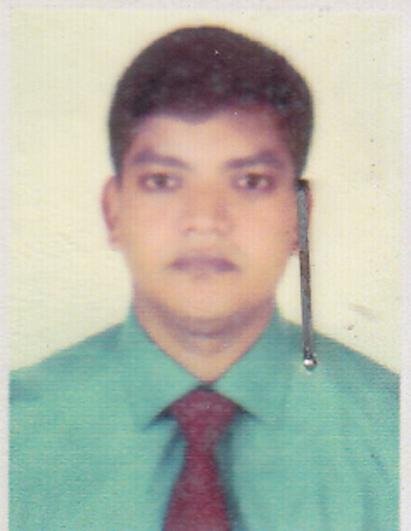 DR.K.M BAKI BILLAHF/Name: Late Md. Kadam Ali KhanM/Name: Late Rabeya KhatunBM & DC Reg. No: 28562NID: 1594116397805Cell: 01817701883Address: B#4, 1st Floor (South) Medical Staff Quarter, CMCH, Chittagong.Blood Group: O+809Voter NoLM-1000809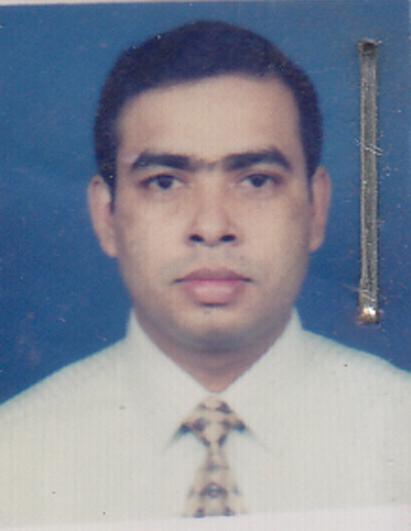 DR.MD. HASAN MURADF/Name: Mr. Kafil UddinM/Name: Mrs. Rasheda BegumBM & DC Reg. No: 31406NID: 1591017279904Cell: 01819383872Address: 46/D Ameerbagh R/A, Mehedibagh, Chittagong.Blood Group: B+810Voter NoLM-1000810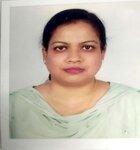 DR.SUMI DASF/Name: Mr. Millan Kanti DasM/Name: Mrs. Kumkum DasBM & DC Reg. No: 43068NID: 1594120103090Cell: 01727645204Address: 8 No, Roomghata, Dewan Bazar, Chittagong.Blood Group: B+811Voter NoLM-1000811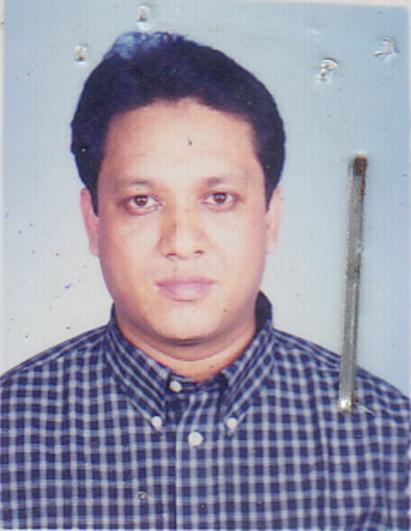 DR. PRAKASH KUSUM BARUAF/Name: Pradip Kumar ChowdhuryM/Name: Mrs. Mina ChowdhuryBM & DC Reg. No: 30747NID: Cell: 01819396412Address: Priangan Building, 7513, Zakir Hussain Road, Khulshi, Chittagong.Blood Group: O+812Voter NoLM-1000812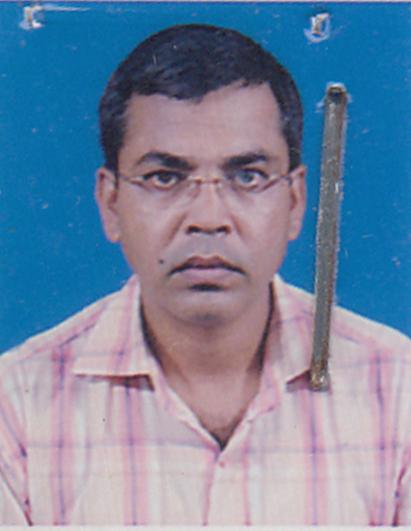 MD. MIZANUR RAHMANF/Name: Late Mahbub UllahM/Name: Aradhani BegumBM & DC Reg. No: 30391NID: 1594314305181Cell: 01714105166Address: 180/214 Shah Garib Ullah R/A, M Ispahani Road, Khulshi, Chittagong.Blood Group: O+813Voter NoLM-1000813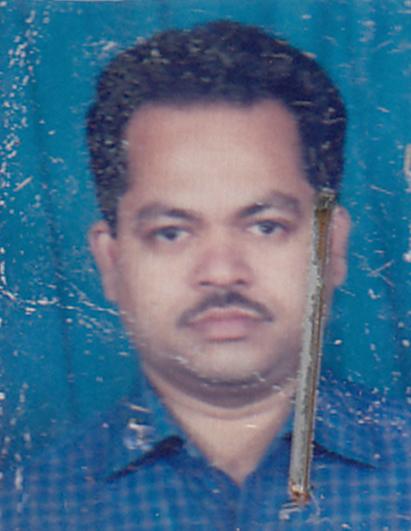 DR. MOHAMMAD ABUL KASHEMF/Name: Mr. Bazal AhammadM/Name: Mrs. Safa KhatunBM & DC Reg. No: 49750NID: 1517086690426Cell: 01819374086Address: Kuddus Mansion, 1063/A, K.B Aman Ali Road, Chakbazar, Chittagong.Blood Group: O+814Voter NoLM-1000814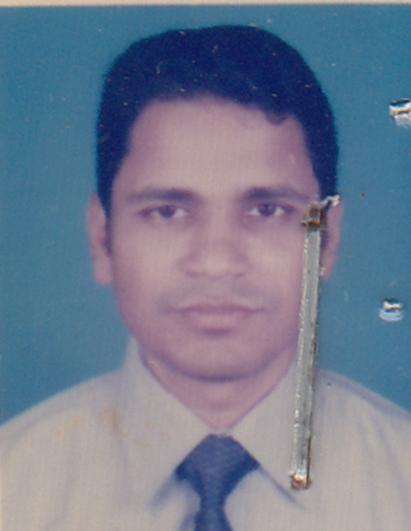 DR. MD. RAFIQUAL ISLAMF/Name: Late Md. Nurul IslamM/Name: Nurjahan BegumBM & DC Reg. No: 19233NID: 1594133191086Cell: 01819314027Address: 136, Kapasgola, Chawkbazar, Chittagong.Blood Group: O+815Voter NoLM-1000815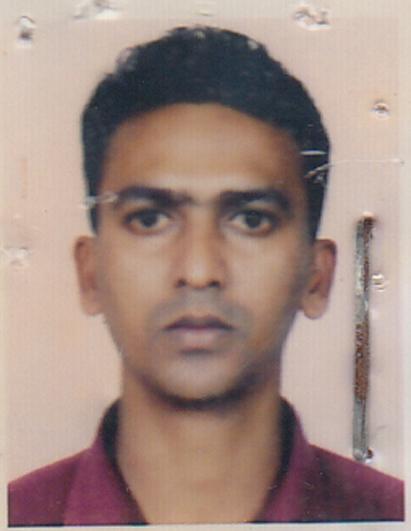 DR. MD. RIZWAN REHANF/Name: Md. Rehan UddinM/Name: Mrs. Rhaheda KhatoonBM & DC Reg. No: 47514NID: Cell: 01819351800Address: 751/B, 1st Floor Mehedibag, Chittagong.Blood Group: A+816Voter NoLM-1000816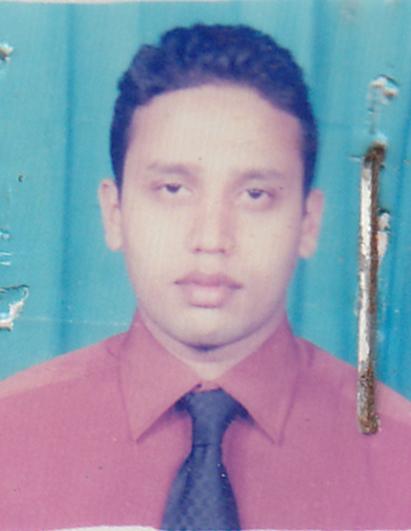 DR. ABU SADAT MD. MOINUL ALAMF/Name: S.k.m Nurul AlamM/Name: Sanawara AlamBM & DC Reg. No: 37319NID: 1595707046530Cell: 01819639180Address: Flat No: 406, Sohani Tower, Mohammedpur, Muradpur, CTG.Blood Group: A+817Voter NoLM-1000817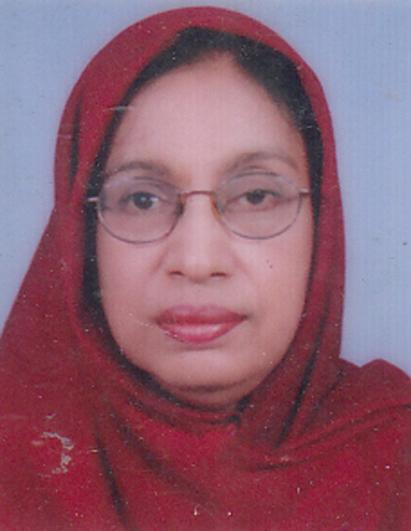 DR. JAHAN ARA BEGUMF/Name: Md. Naufal Uddin AhmedM/Name: Zaheda KhatunBM & DC Reg. No: 5208NID: 1594313134644Cell: 01711465400Address: B.G.C Trust Medical College Paed Dept., Chandanaish, Chittagong.Blood Group: A+818Voter NoLM-1000818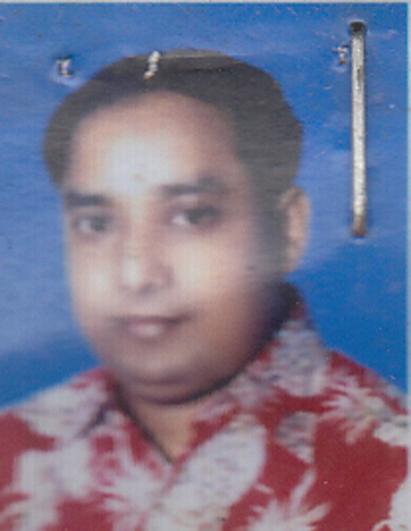 DR. KAZI MOHAMMAD IDRISHF/Name: Late Alhaj Kazi Abul BasherM/Name: Alhaj Anowara BegumBM & DC Reg. No: 31578NID: Cell: 01711749528Address: Sheba Hospital (Pvt) Ltd.Blood Group: A+819Voter NoLM-1000819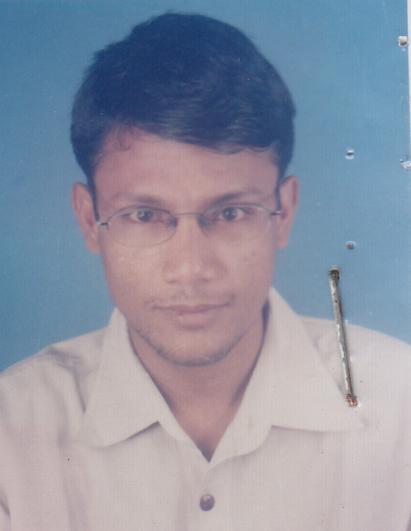 DR. MAYIN UDDIN MAHMUDF/Name: Md. Osman GaniM/Name: Akrama KhatunBM & DC Reg. No: 45224NID: Cell: 01712055348Address: Room No-14, Dr. Mizan Hostel, Chittagong Medical College Hospital, Ctg.Blood Group: B+820Voter NoLM-1000820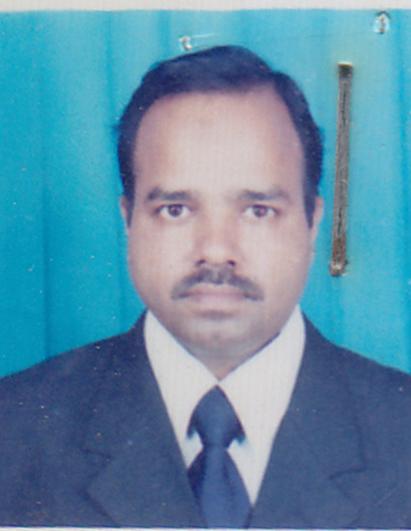 DR. MOHAMMAD SHAFIQUL ALAMF/Name: Late Ahmed SafaM/Name: Late Marium BegumBM & DC Reg. No: 24139NID: 1510495770265Cell: 01819349830Address: Chatry Chowmuhuni Bazar, P.O: Bairag, P.S: Anwara, Chittagong, Senior Lecturer , BGC Trust Medical College, Chandanaish, Chittagong.Blood Group: O+821Voter NoLM-1000821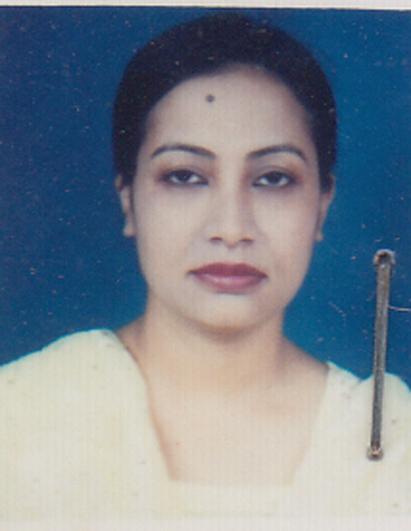 DR. ASIFA ALIF/Name: Md. Asgar AliM/Name: Mrs. Fazilatun NesaBM & DC Reg. No: 27270NID: Cell: 01715085951Address: H.No. 291, R.No. 1, Kunjachia R/A, Baizid , Chittagong.Blood Group: O+822Voter NoLM-1000822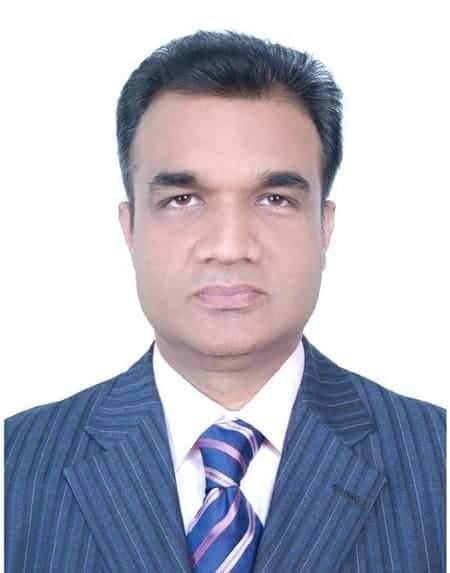 DR. MD SHAH ALAMF/Name: Late Abdul HakimM/Name: Sadeka KhatunBM & DC Reg. No: 30262NID: 1595708913377Cell: 01819613670Address: 55. Sugandha R/A, Road 2/Ga, Panchlaish, Chittagong.Blood Group: A+823Voter NoLM-1000823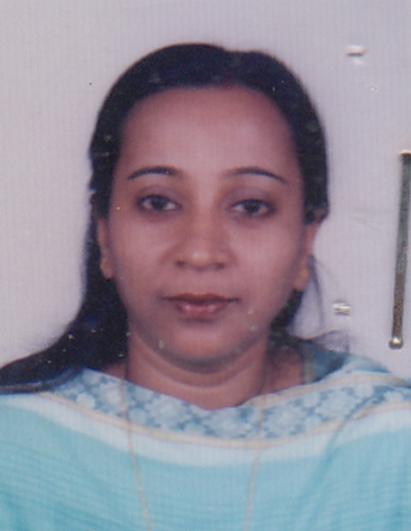 DR. SULEKHA BAIDYAF/Name: Pratap Chandra BaidyaM/Name: Nilu Rani BaidyaBM & DC Reg. No: 21782NID: 1595708909044Cell: 01819368511Address: Renu Bhaban, Prabartak Palli, Baizid Bostami Road, Ctg.Blood Group: O+824Voter NoLM-1000824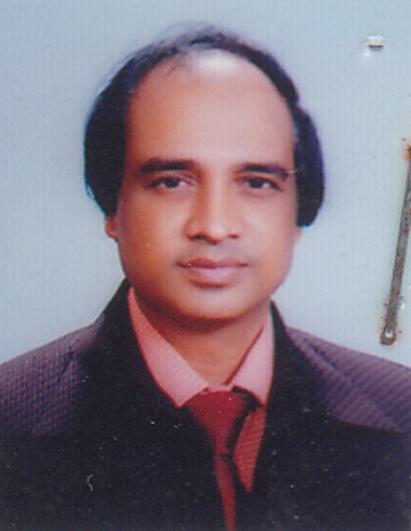 DR. PRANAB KUMAR CHOWDHURYF/Name: Santosh Kumar ChowdhuryM/Name: Renu Bala ChowdhuryBM & DC Reg. No: 13267NID: 1595708909112Cell: 01819312750Address: Renu Bhaban, Prbartak pali, Baizid Busthami Road, Ctg.Blood Group: B+825Voter NoLM-1000825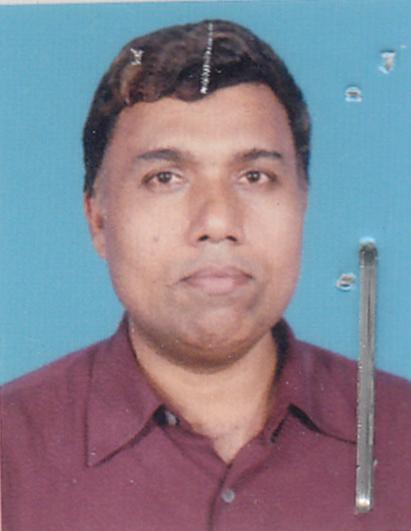 DR. MD ABU TAREK IQBALF/Name: Late Abu MohammedM/Name: Mrs. Rowshan Ara BegumBM & DC Reg. No: 23716NID: Cell: 01711107987Address: 514 North Nalapara, Double Mooring, Chittagong 4000.Blood Group: n_a826Voter NoLM-1000826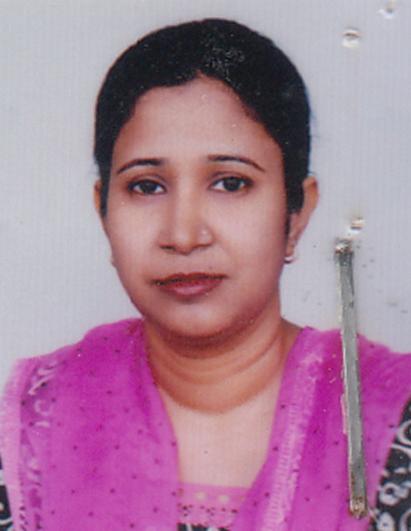 DR. ADIBA MALIKF/Name: Late Abdul MaleqM/Name: Mrs. Rizia MaleqBM & DC Reg. No: 29253NID: Cell: 01817732698Address: 514, North Nalapara, Double Mooring, Ctg.Blood Group: A+827Voter NoLM-1000827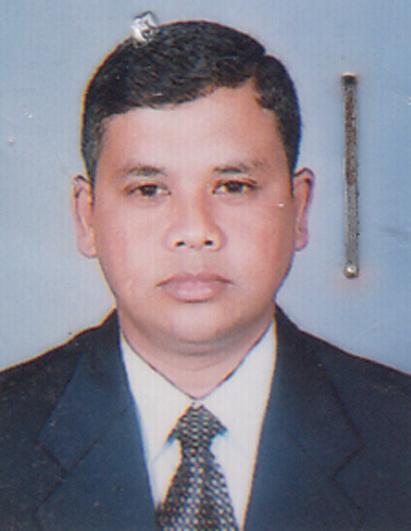 DR. MOHAMMED ARIFUL AMEENF/Name: Late Dr. Fazlul AmeenM/Name: Mrs. Hajera KhatoonBM & DC Reg. No: 28008NID: 1595511694713Cell: 01819319698Address: Universal Medical Hall, 229, SK. Mujib Road, Dewanhat, Chittagong.Blood Group: A+828Voter NoLM-1000828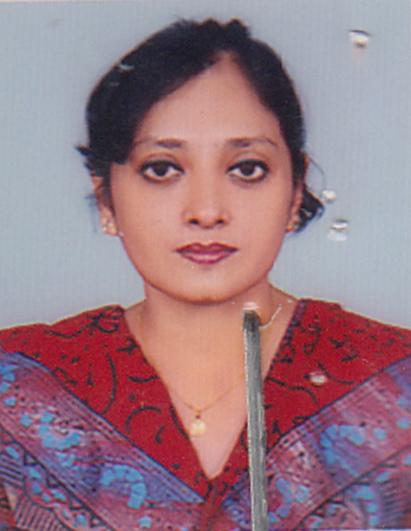 DR. MALEKA AFROZF/Name: Dr. Muinuddin Ahmad KhanM/Name: Mrs. Hasina BegumBM & DC Reg. No: 26830NID: Cell: 01715080175Address: House No-10/3, Road No-2, North Khulshi R/A, Ctg.Blood Group: O+829Voter NoLM-1000829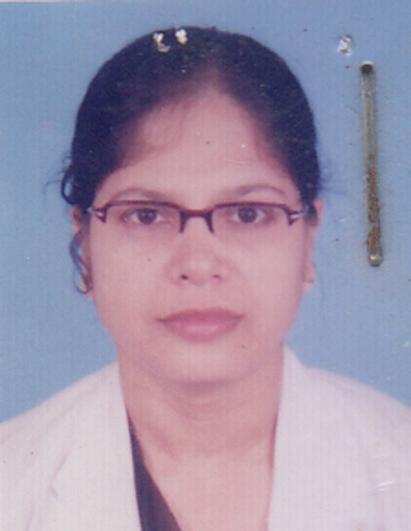 DR. BILQUIS FATEMAF/Name: Mr. Habib Bin KhalilM/Name: Mrs. Dilara BegumBM & DC Reg. No: 26546NID: 1594116436743Cell: 01817228981Address: Audud Villa (2nd Floor), 163/A Dev Pahar, Chawkbazar,Ctg.Blood Group: O+830Voter NoLM-1000830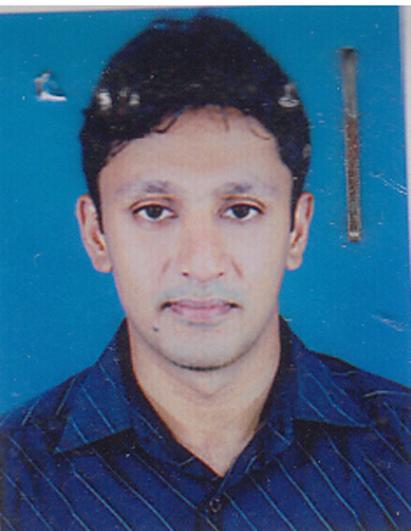 DR. SUMON RAHMAN CHOWDHURYF/Name: Mr. Lutfur Rahman ChowdhuryM/Name: Mrs. Nazmun Nahar ChowdhuryBM & DC Reg. No: 44640NID: 1595512176210Cell: 01670393031Address: Nazmahal 1st Floor, Halishahar Road, No.1 Panirkol, 758. West Nasirabad, P.O: Pahartali, Post Code: 4202, Ctg.Blood Group: O+831Voter NoLM-1000831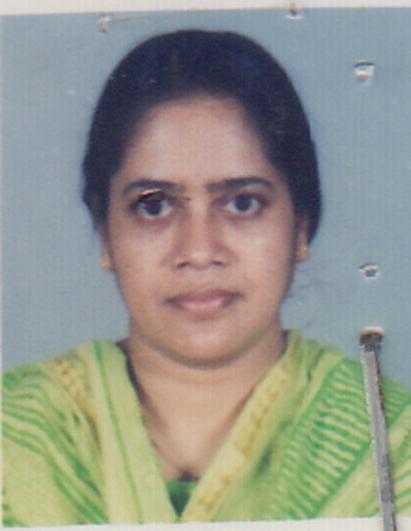 DR. SHAHNAJ BEGUMF/Name: Shahabuddin AhmedM/Name: Hosne Ara BegumBM & DC Reg. No: 23118NID: 1594116422665Cell: 01818511311Address: 91/94, Sufi Abdul Wadud Lane, Kapashgola, Chawkbazar, Ctg.Blood Group: B+832Voter NoLM-1000832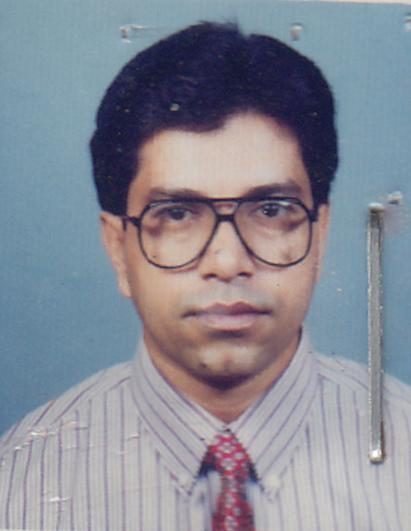 DR. MD. SHAH ALAMF/Name: Late Ahmed MeahM/Name: Mrs. Mabia KhatunBM & DC Reg. No: 18627NID: 1594116422744Cell: 01819389998Address: 91/94, Sufi Abdul Wadud Lane, Kapasgola, Chawkbazar, ChittagongBlood Group: B+833Voter NoLM-1000833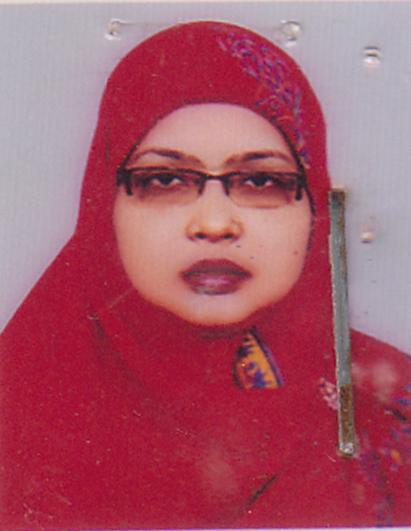 DR. SAMSUN NAHARF/Name: Late A.k.m S OlaimanM/Name: Mrs. Shirin NaharBM & DC Reg. No: 33671NID: Cell: 01818717499Address: 07, Shibbari Lane, Feringhee Bazar, Ctg, Medical Officer, Ferozshah Colony Urban Disponsery, Ctg.Blood Group: A+834Voter NoLM-1000834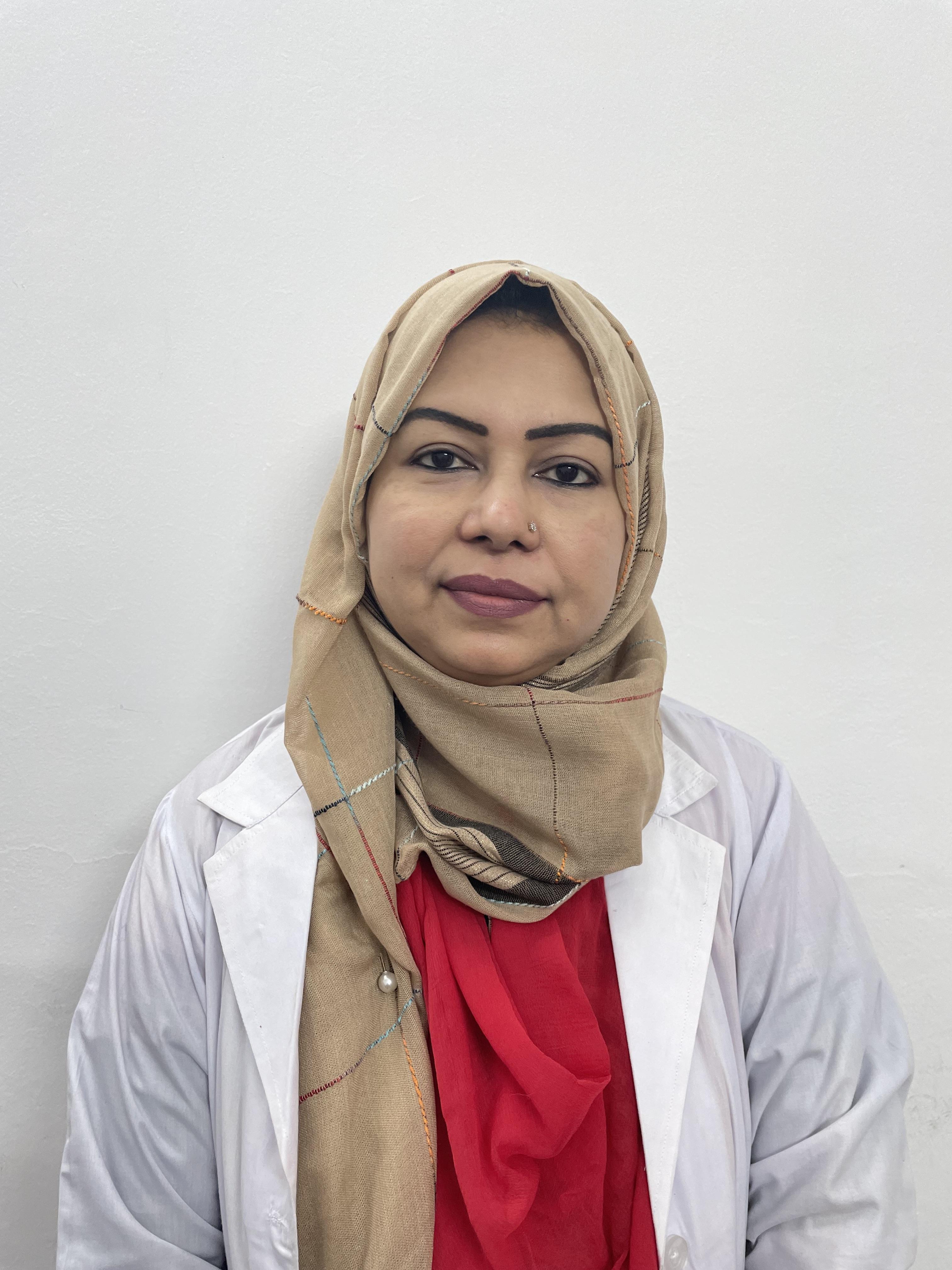 DR SHAHE SYSTA MOSARRATF/Name: Late Md. Golam KibriaM/Name: Mrs. Farida BegumBM & DC Reg. No: 30509NID: 1594116384222Cell: 01817790805Address: Equity Sontera, 30, Mehedibag, Chattogram.Blood Group: B+835Voter NoLM-1000835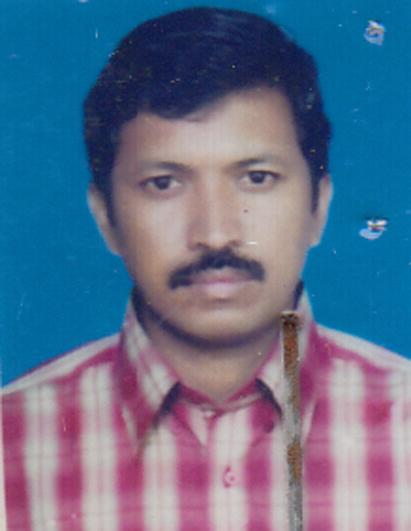 DR. SHAHRYAR AHMADF/Name: Abul Mansoor AhmadM/Name: Laila BegumBM & DC Reg. No: 23489NID: 1592824440307Cell: 01819385622Address: H- 8, Road 3, Lane-1, Halishahar, K-Block, Housing State, ChittagongBlood Group: O+836Voter NoLM-1000836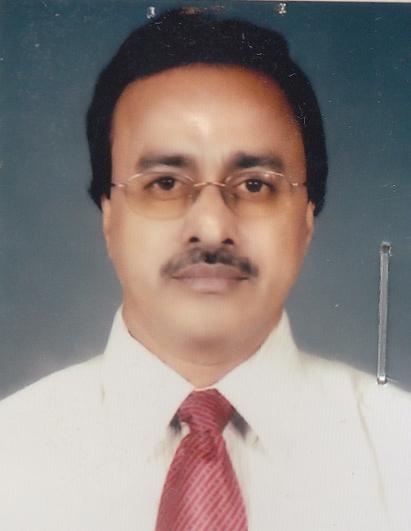 DR. TAPAN BHATTACHARJEEF/Name: Late Dhirendra Lal BhattacharjeeM/Name: Late Nani Bala BhattacharjeeBM & DC Reg. No: 13397NID: 1594132197014Cell: 01713106384Address: Jr. Consultant (Resular) Anesthetist, UZHC, Boalkhali, Ctg.Blood Group: A+837Voter NoLM-1000837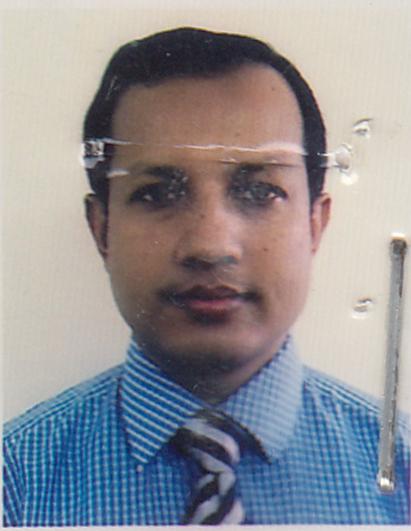 DR. KAMOL KRISHNA PRAMANIKF/Name: Paresh Chandra PramanikM/Name: Mridula Rani PramanikBM & DC Reg. No: 27063NID: 1594116396874Cell: 01817515056Address: Flat: E-8, Equity Arnab, Shantidhara R/A, Zakir Hossain Road, Khulshi, Chattogram.Blood Group: A+838Voter NoLM-1000838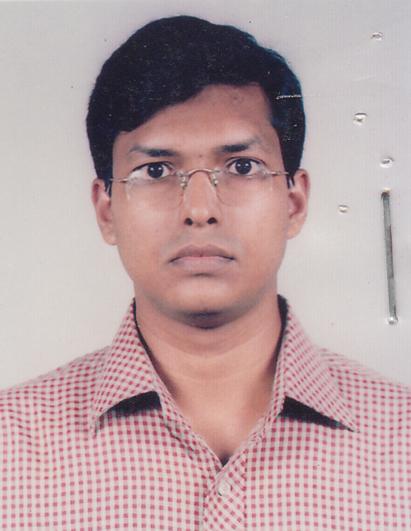 DR. MOHAMMAD MINHAZUR RAHMANF/Name: Dr. Mohammad Abdur Rashid ChowdhuryM/Name: Saleha BegumBM & DC Reg. No: 35710NID: 1591906412153Cell: 01819313856Address: Dr. Amir Hossain Bullding (Ground Floor) Flat No. 55/A, Joynagar Lane -1, Chawkbazar, Ctg.Blood Group: B+839Voter NoLM-1000839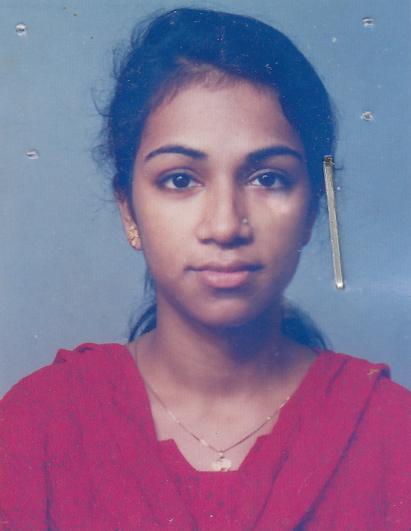 DR. SULTANA YEASMINF/Name: Farid AhmedM/Name: Misbahun Nahar AhmedBM & DC Reg. No: 40111NID: Cell: 01712123808Address: 109, Muradpur, Panchlaish, Ctg.-4203Blood Group: O+840Voter NoLM-1000840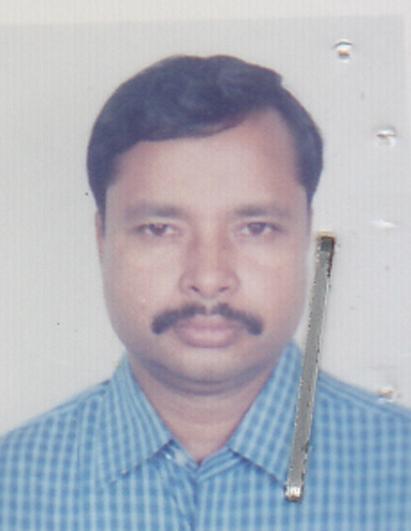 DR. PRANAB CHOWDHURYF/Name: Nani ChowdhuryM/Name: Monju ChowdhuryBM & DC Reg. No: 18300NID: Cell: 01819324082Address: Jr. Consultant (Paediatrics) Hathazari Health Comlex, Hathazari, Ctg.Blood Group: O+841Voter NoLM-1000841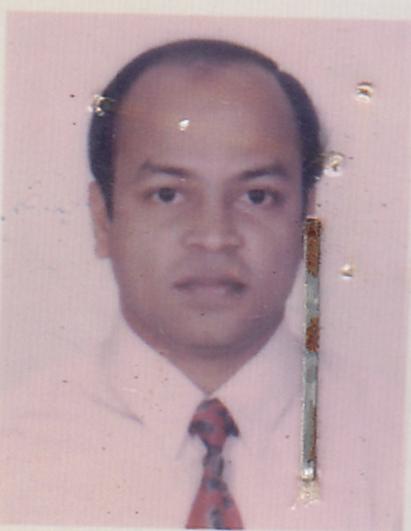 DR. JASIM UDDIN AHMEDF/Name: Late Shafi AhmedM/Name: Momena KhatunBM & DC Reg. No: 22046NID: 1596540990531Cell: 01819612812Address: DT. Jashim Uddin Ahmed House, KEPZ Gate, Patenga Chittagong.Blood Group: A+842Voter NoLM-1000842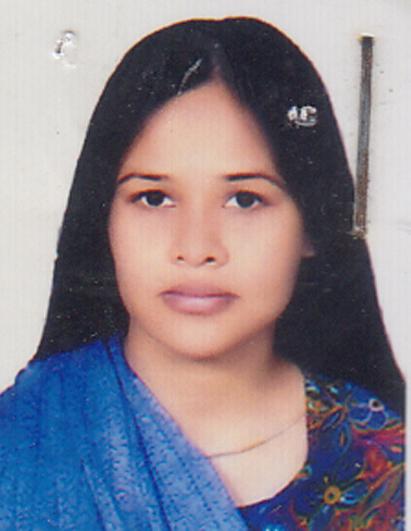 DR. NISHAT FATEMAF/Name: Dr. A.k.m Jalal Uddin AhmedM/Name: Khaleda Bilkes BanuBM & DC Reg. No: 47748NID: 1594121410906Cell: 01913786297Address: 79, Rahamatganj, K.B Abdus Sattar Road, Ctg.Blood Group: O+843Voter NoLM-1000843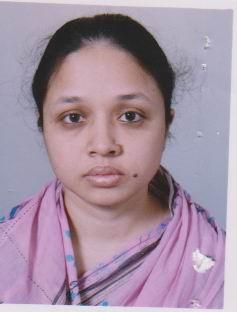 DR. TAZEEN SULTANAF/Name: Dr. Shamsul Huda ChyM/Name: Mrs. Rezia HudaBM & DC Reg. No: 23198NID: 1595715354107Cell: 01711761990Address: 1323, or Nizam Road, Golpahar, Ctg.Blood Group: B+844Voter NoLM-1000844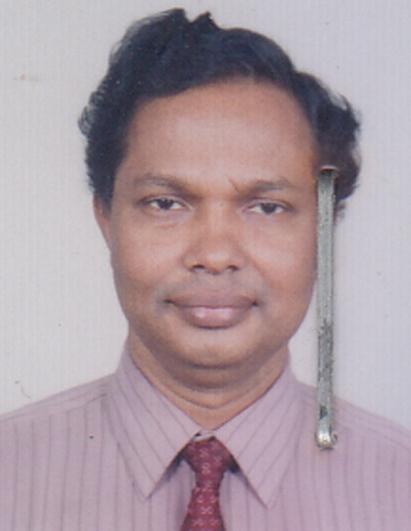 DR. ALAK KANTI BISWASF/Name: Late Brajendra Lal BiswasM/Name: Parul BiswasBM & DC Reg. No: 13844NID: 1595708573187Cell: 01819313890Address: Flat No 4/B, Equity Valey, Road No.1(A), Sugandha R/A, Panchlaish, Ctg.Blood Group: O+845Voter NoLM-1000845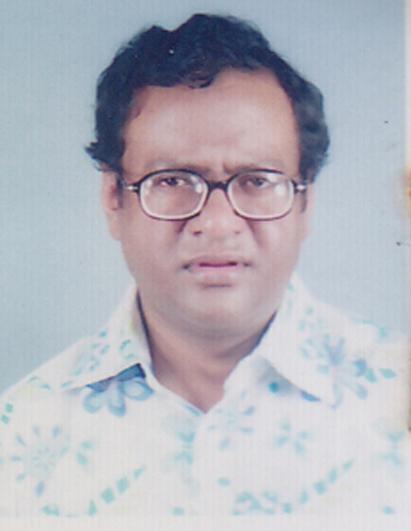 DR. AHMED ABDUL HANNANF/Name: A.f.m. Muzaffar AhmedM/Name: Hosne Ara BegumBM & DC Reg. No: 13185NID: 1594116383141Cell: 01819316939Address: 28 Panchlaish R/A, Chittagong.Blood Group: O+846Voter NoLM-1000846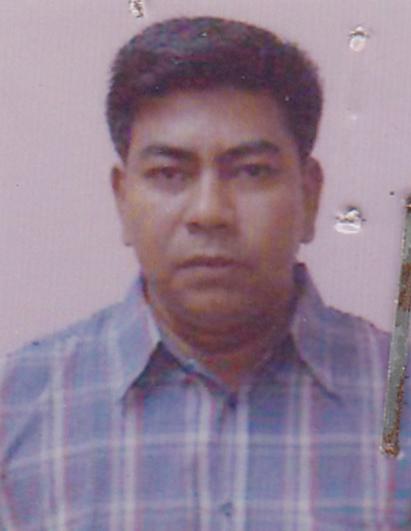 DR. MOHAMMAD ABU KAUSARF/Name: Late Mohammad Abu NaserM/Name: Mamtaj BegumBM & DC Reg. No: 25019NID: Cell: 01819831243Address: 17 No. Dampara Lane, Ctg.Blood Group: O+847Voter NoLM-1000847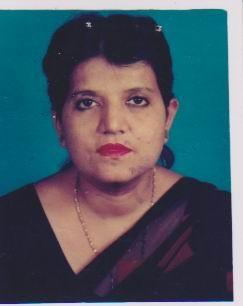 DR. KRISHNA DATTAF/Name: Late Indu  Bhusan DattaM/Name: BM & DC Reg. No: NID: Cell: Address: 36,Surson Road, Samar Valencia,F No-E-3, ChittagongBlood Group: 848Voter NoLM-1000848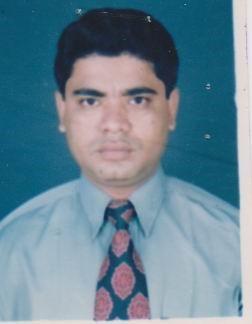 DR. KHONDKER ZIAUR RAHMANF/Name: Khondker Mohammad AliM/Name: Mrs. Zaheda KhondkerBM & DC Reg. No: 33081NID: 1594116382995Cell: 01715676414Address: 90, Momin Road, Ctg.Blood Group: AB+849Voter NoLM-1000849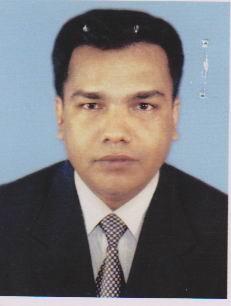 DR. MOHAMMAD HANIFF/Name: Late Mohammad ShafiM/Name: Late Rupman BibiBM & DC Reg. No: 29384NID: 1595708685742Cell: 01713338731Address: Upazilla Health Complex, Lohagara, Chittagong.Blood Group: B+850Voter NoLM-1000850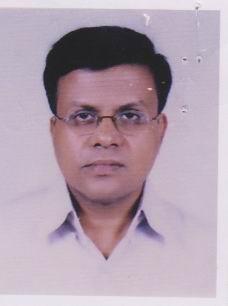 DR. MOSHARRAF HOSSAINF/Name: Late Hafez Mohammad HossainM/Name: Jahan Ara Khurshida BegumBM & DC Reg. No: 17201NID: 1595708817765Cell: 01819374608Address: House No.-4, Mirjarpul Housing Society, Muradpur, Ctg.Blood Group: A+851Voter NoLM-1000851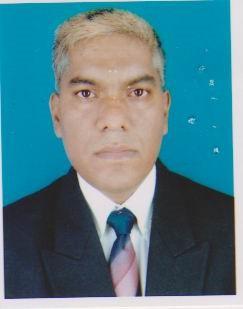 DR. MD. JAINAL ABEDINF/Name: Nur AhamedM/Name: Rizia BegumBM & DC Reg. No: 23934NID: 1594115438013Cell: 01817748295Address: Suchana Bhaban, 3rd Floor (R) 310/16, MM Ali Road, I No. Goli, Dampara, Ctg.Blood Group: O+852Voter NoLM-1000852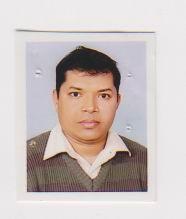 DR. ASM ZAHEDF/Name: Mr. Atm NazirM/Name: Mrs. Tahera KhanamBM & DC Reg. No: 25779NID: Cell: 01817745331Address: House No. 27, Road No. 5, Nasirabad H/S, Ctg.Blood Group: B+853Voter NoLM-1000853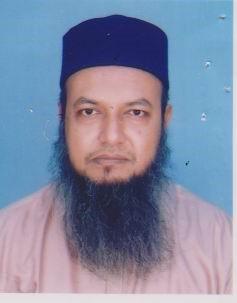 DR. SHAMIM BOKSHAF/Name: Md. Khoda BokshaM/Name: Afroza BegumBM & DC Reg. No: 18216NID: 1594115357082Cell: 01819313115Address: 32/C, 1st Floor, Aminbagh Residential Area, Mehdibagh, Ctg.Blood Group: O+854Voter NoLM-1000854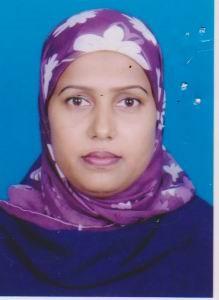 DR. MUSLINA AKHTERF/Name: Late Md. Shamsuddula BhaijanM/Name: Mrs. Kohinur BegumBM & DC Reg. No: 33758NID: Cell: 01937190035Address: Building No. 3, Ground Floor, Medical Staff Quarter, Chittagong Medical College, Ctg.Blood Group: B+855Voter NoLM-1000855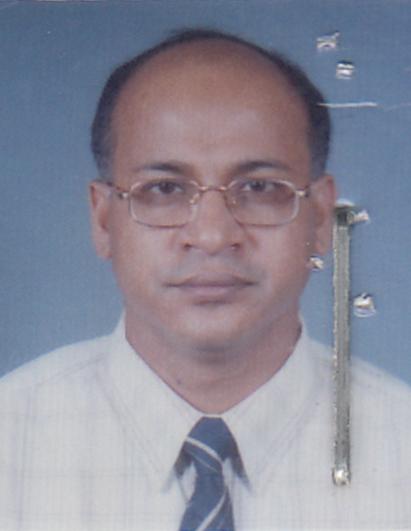 DR. ABDUS SALAMF/Name: Late Abdul HakimM/Name: Late Jamila KhatonBM & DC Reg. No: 23200NID: Cell: 01819344900Address: Building No.3, Ground Floor, Medical Staff Quarter, Chittagong Medical College, Ctg.Blood Group: n_a856Voter NoLM-1000856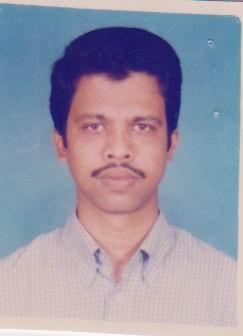 DR. MAHINOOR MORTUJA ALAMF/Name: Mohammad Shamsul AlamM/Name: Mrs. Nurjahan AlamBM & DC Reg. No: 25930NID: 1591017003458Cell: 01913421812Address: 1697/A Mannan villa, K.B. Aman Ali Rd Bakalia, Chawkbazar, Ctg.Blood Group: A+857Voter NoLM-1000857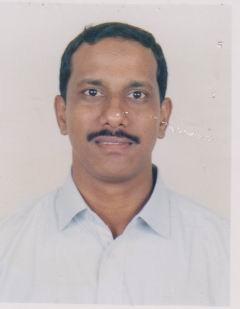 DR. NASIMUL GANI CHOWDHURYF/Name: Shahab Uddin ChowdhuryM/Name: BM & DC Reg. No: NID: Cell: Address: Chittagong Eye Infirmary & Training Complex, Pahartali,Foy’s Lake, Chittagong.Blood Group: 858Voter NoLM-1000858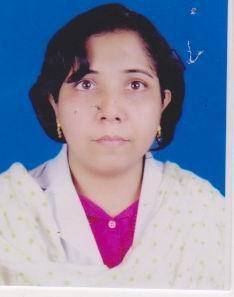 DR. SABRINA SHARMINF/Name: Abu Sayed KhanM/Name: Hosne Ara BegumBM & DC Reg. No: 34786NID: Cell: 01711170587Address: H/N-10, R/N-1, L/N-1, Biock-G, Halishahar, H/E, Ctg.Blood Group: A+859Voter NoLM-1000859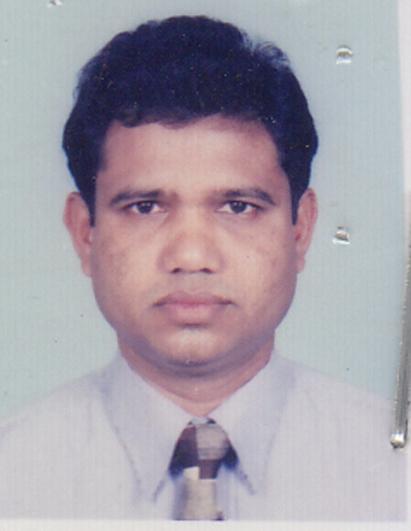 DR. MOHAMMAD ABDUS SALAMF/Name: Late Siddique AhamedM/Name: Salma KhatoonBM & DC Reg. No: 24954NID: 1594115361315Cell: 01819343411Address: Flat No G-I, Sanmar Silver Spring Mehedibag, Ctg.Blood Group: A+860Voter NoLM-1000860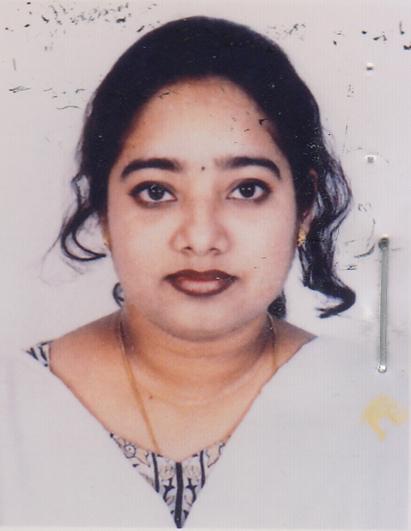 DR. HOSNE ARA MALEKF/Name: Abdul MalekM/Name: Hazera MalekBM & DC Reg. No: 35191NID: 1592827380149Cell: 01711386614Address: House No.-24, Rd No: 23, C.D.A R/A Agrabad, Ctg.Blood Group: B+861Voter NoLM-1000861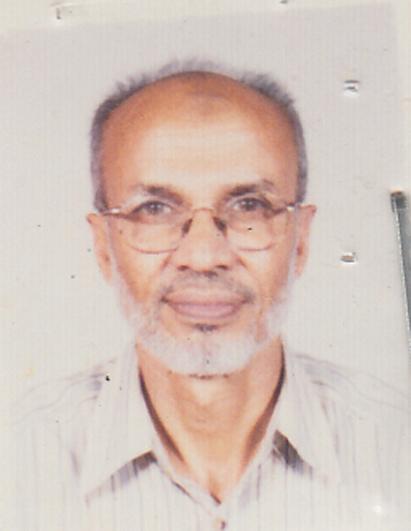 DR. MOHAMED ABU YUSUF SIDDIQUEF/Name: Siddique AhmedM/Name: Anwara BegumBM & DC Reg. No: 5234NID: 1591904648331Cell: 01558628376Address: House No. X-14, Road No- 1, Block-A, Chandgaon R/A, Ctg.-4212Blood Group: O+862Voter NoLM-1000862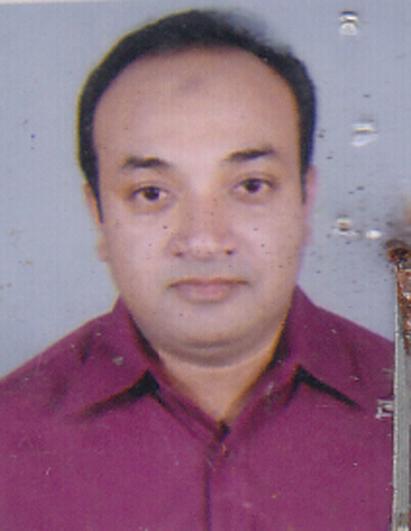 DR. MOHAMMAD ABBAS UDDIN CHYF/Name: Late Abdul MutaleB ChyM/Name: Mrs. Kamrunnesa BegumBM & DC Reg. No: 31997NID: 1518291024531Cell: 01714349376Address: Sughandha R/A, Road-19, House No. 172, Panchlaish, Ctg.Blood Group: B+863Voter NoLM-1000863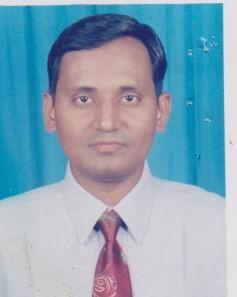 DR. MD. SALIMF/Name: Late Ali HussainM/Name: Amena BegumBM & DC Reg. No: 23263NID: 1594116382790Cell: 01819340677Address: Lancet Diagnostic Centre, 106/B,K.B. Fazlul Quder Road, Medical Maingate, Ctg.Blood Group: O+864Voter NoLM-1000864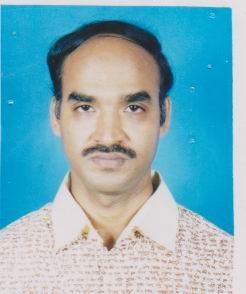 DR. MD. HABIB-E-KHODAF/Name: Md. Ishaque MeahM/Name: Jaheda BegumBM & DC Reg. No: 28916NID: 1594314267265Cell: 01819374266Address: H/N, 83/C, Hill Side Residential Area, Chanman Road, Lalkhan Bazar, Chattogram.Blood Group: AB+865Voter NoLM-1000865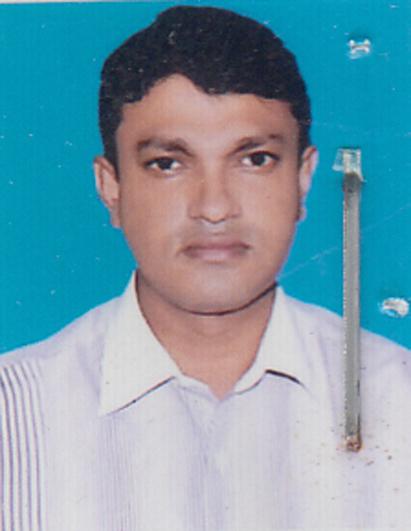 DR. CHOWDHURY AMIR MOHAMMAD FAROQUEF/Name: Mr. Jaker Ahmed ChowdhuryM/Name: Mrs. Nurnahar BegumBM & DC Reg. No: 31035NID: 1511866524372Cell: 01819322423Address: 1470/A, K.B, Aman Ali Road, Chawkbazar, Bakalia, Ctg.Blood Group: O+866Voter NoLM-1000866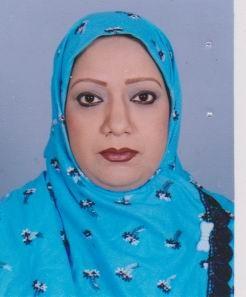 DR. FAHMIDA ISLAM CHOWDHURYF/Name: Late A.T.M. Nurul Islam Chy.M/Name: BM & DC Reg. No: NID: Cell: Address: Aloka,5,Shahid Mirza Lane Mehedibag,ChittagongBlood Group: 867Voter NoLM-1000867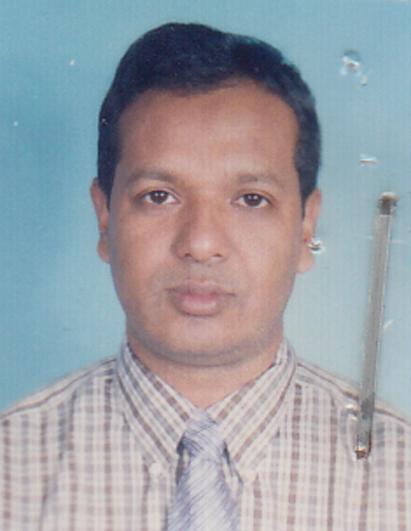 DR. MD. SHAFIUL AZAMF/Name: Md. Abdur RahmanM/Name: Mrs. Sivay BegumBM & DC Reg. No: 21933NID: 1594116939729Cell: 01819318100Address: 07, Shib Bari Lane, Firinghee Bazar, Ctg.Blood Group: O+868Voter NoLM-1000868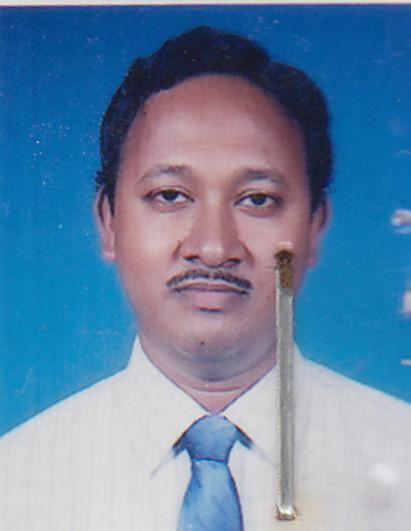 DR. MAHMUDUR RAHMANF/Name: Mohammad YaqubeM/Name: Mahbuba BegumBM & DC Reg. No: 23933NID: 1514713518055Cell: 01819375997Address: House No. 12, Road No-2, Hillview Housing Society, Nasirabad, Ctg.Blood Group: A+869Voter NoLM-1000869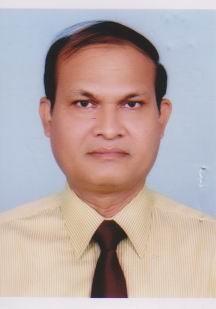 DR. MD. ABDUL QUADERF/Name: Late Abdul MannanM/Name: BM & DC Reg. No: NID: Cell: Address: Building No-3,2nd Flooreast,CMC-Staff Quarter,K.B Fazlul Kader Road,Panchlaish,ChittagongBlood Group: 870Voter NoLM-1000870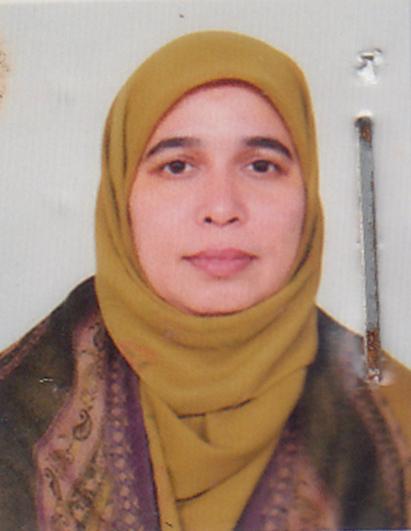 DR. SULTANA AKHTERF/Name: Late Abdur Rahman HowladerM/Name: Mrs. Amina BegumBM & DC Reg. No: 13883NID: 1594116382517Cell: 01713104340Address: Building No.-3, 2nd Floor (East) Chittagong Medical College, Staff Quarter, K.B.F Kader Rd, CtgBlood Group: O+871Voter NoLM-1000871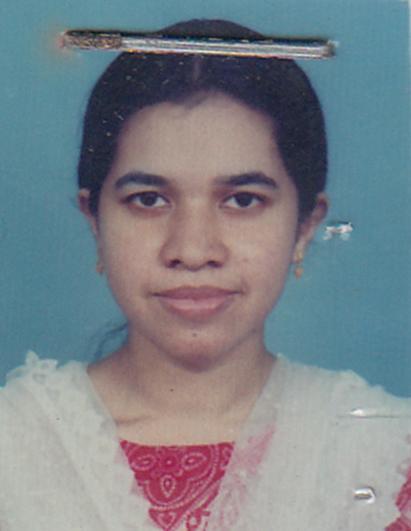 DR. MUNA ISLAMF/Name: Prof. Dr. Md. Manzurul IslamM/Name: Dr. Setara BegumBM & DC Reg. No: 40112NID: 1594313133460Cell: 01916584205Address: 71/A, South Khulshi R/A, Ispahani Park, Zakir Hossain Road, Ctg.Blood Group: B+872Voter NoLM-1000872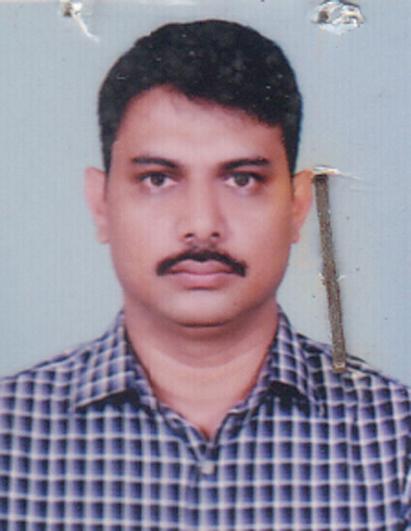 DR. MD. SOMIRUL ISLAMF/Name: Md.nazrul IslamM/Name: Mrs. Ayesha IslamBM & DC Reg. No: 26201NID: 1595509023538Cell: 01711155895Address: W-D/5, West Ferozsha, Ctg. -4207.Blood Group: AB+E X P I R E D873Voter NoLM-1000873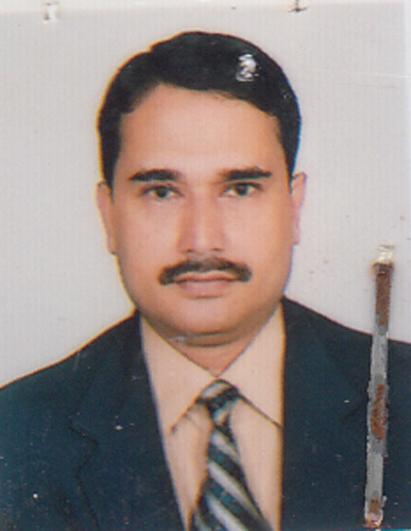 DR. BIPLOB BHATTACHARJEEF/Name: Santi Pada BhattacharjeeM/Name: Ila BhattacharjeeBM & DC Reg. No: 25520NID: 1594121398838Cell: 01713066414Address: 576/577, Dr. Nizam Rd, Seba Diagnostic Centre, Panchlaish.Blood Group: B+874Voter NoLM-1000874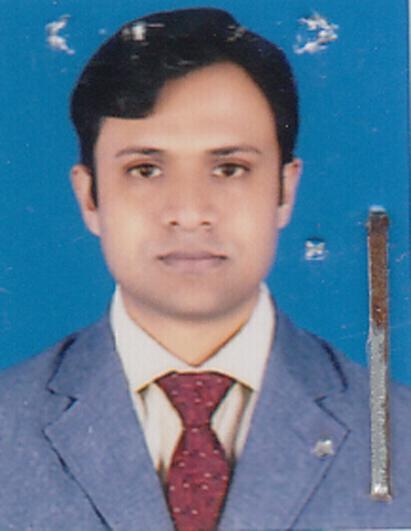 DR. MD. ASHEQUL WAHHAB CHOWDHURYF/Name: Md. Sirajuddowla ChowdhuryM/Name: Mrs. Shamsad SirajBM & DC Reg. No: 47084NID: 1595708527741Cell: 01816704314Address: 23/B, Teribazar, (Salehmanzil 2nd Floor), kotwali, Ctg.Blood Group: A+875Voter NoLM-1000875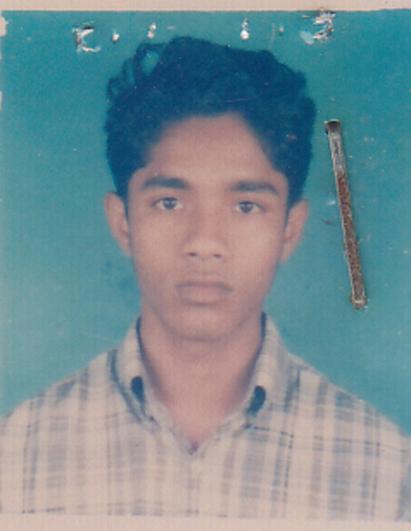 DR. RAJIB RAHMAN CHOWDHURYF/Name: Mahabubur Rahman ChyM/Name: Muslim Ara ChyBM & DC Reg. No: 46695NID: 159413314395Cell: 01819632293Address: House No: UMO, Block No.-1, C-type, Monohorklali port R/A, Avoymitraghat, Kotowali, Ctg.Blood Group: AB+876Voter NoLM-1000876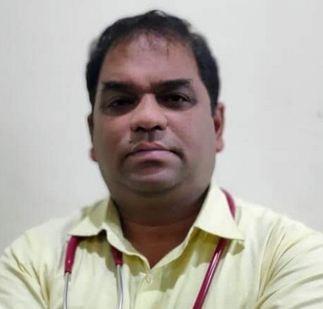 DR. BIPLOB BIJOY BISWASF/Name: Late Kshatra Mohon BiswasM/Name: Mrs Lila Rani BiswasBM & DC Reg. No: 34323NID: 1460778713Cell: 01712206242Address: Momanbag Housing Society, House No. 6/B Amin Jute Mill, Panchlaish, Ctg.Blood Group: B+877Voter NoLM-1000877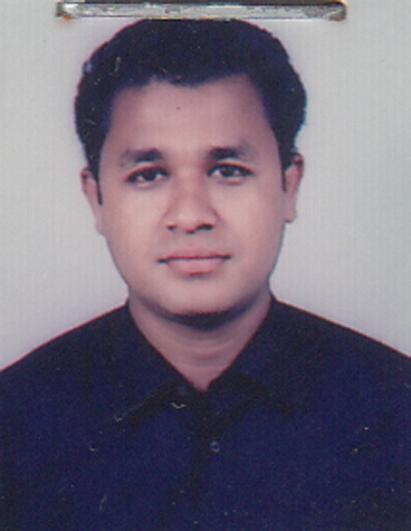 DR. MOHAMMED DIDARUL ALAMF/Name: Mohammed Nurul AlamM/Name: Sanu Ara BegumBM & DC Reg. No: 37479NID: 1591904533849Cell: 01819643201Address: Islam Villa (Ground Floor), 1763/C, Ramjan Ali Serestadar Road, Chandganj, CtgBlood Group: O+878Voter NoLM-1000878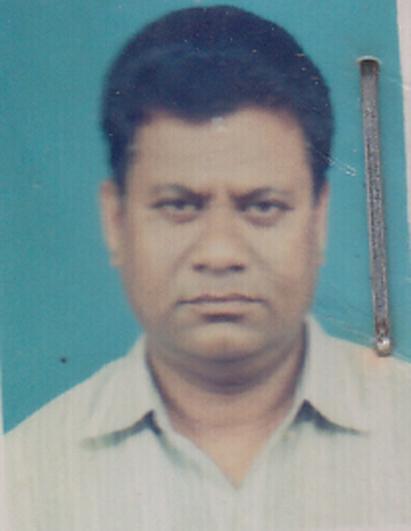 DR. MD MOSTAFAF/Name: Late Jabal HuqueM/Name: Jamila KhatunBM & DC Reg. No: 7849NID: 1593524482545Cell: 01819314689Address: 987/B-1, Uttara Residential Area, North Agrabad, Ctg.Blood Group: B+879Voter NoLM-1000879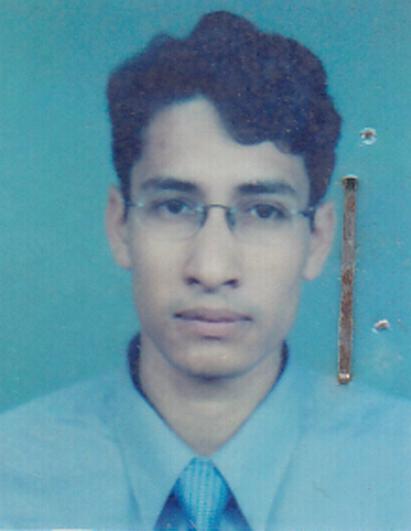 DR. NAREN KUMAR DASF/Name: Nanda Kumar DasM/Name: Sefali DasBM & DC Reg. No: 45184NID: 1595708909241Cell: 01817200306Address: Equity Valley, 1/Kha Sugnondha R/A Panchlaish, Ctg.Blood Group: O+880Voter NoLM-1000880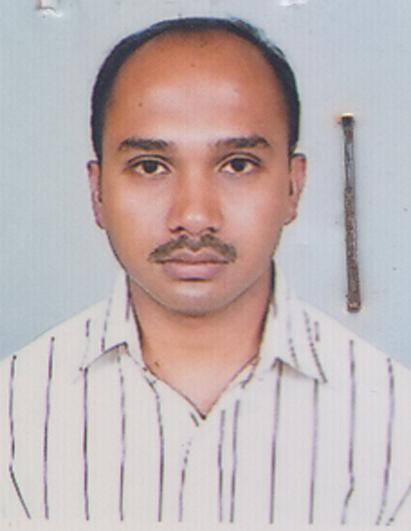 DR. SAIBAL BAIDYAF/Name: Amal Kanti BaidyaM/Name: Mary BaidyaBM & DC Reg. No: 42403NID: 1594120206168Cell: 01711178337Address: Nirupama 85/88/4 Kazem ali By Lane, Ghatforhadbeg, Chittagong.Blood Group: A+881Voter NoLM-1000881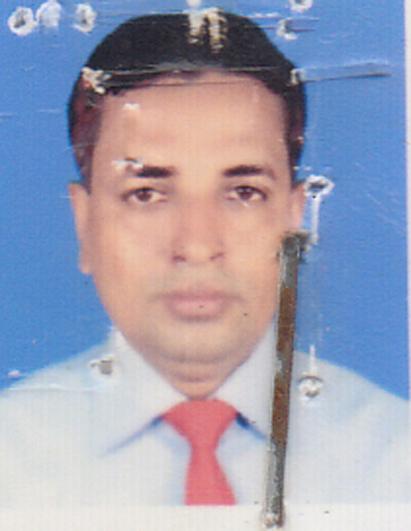 DR. MOHAMMAD ABU MORSHEDF/Name: Abdus SawmadM/Name: Mrs. Sakina BegumBM & DC Reg. No: 25578NID: Cell: 01819386253Address: Jr. Consultant (Paed), Upazila Health Complex, Rangunia Ctg.Blood Group: O+882Voter NoLM-1000882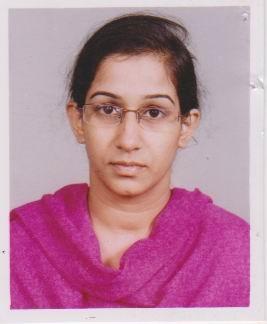 DR. SHRABANI CHAKRABARTYF/Name: Ranajit ChakrabartyM/Name: Shandhya ChakrabartyBM & DC Reg. No: 1000882NID: 1594121393837Cell: 01739261501Address: 576/577 Ornizam Rd, Panchlaish, Ctg.Blood Group: O+883Voter NoLM-1000883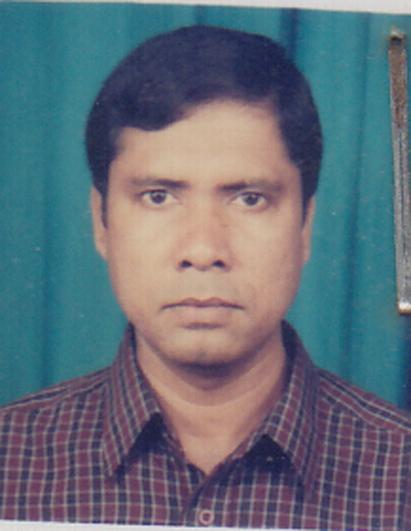 DR. MD. DIRARUL ALAMF/Name: Md. Nurul IslamM/Name: Mrs. Shamsun NaharBM & DC Reg. No: 21260NID: 1594116384255Cell: 01817775246Address: Metro Diagnostic Centre, Goalpahar Circle, Mehedibag, Ctg.Blood Group: B+884Voter NoLM-1000884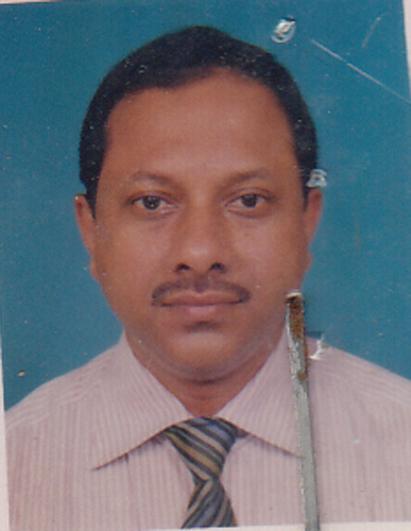 DR. TAPASH KUMAR SAHAF/Name: Amalendu Bikash SahaM/Name: Amiya Prava SahaBM & DC Reg. No: 21917NID: 1517077997716Cell: 01819641083Address: Ananada pharmacy, Dovashi Bazar, Chandraghona, Rangunia, Ctg.Blood Group: B+885Voter NoLM-1000885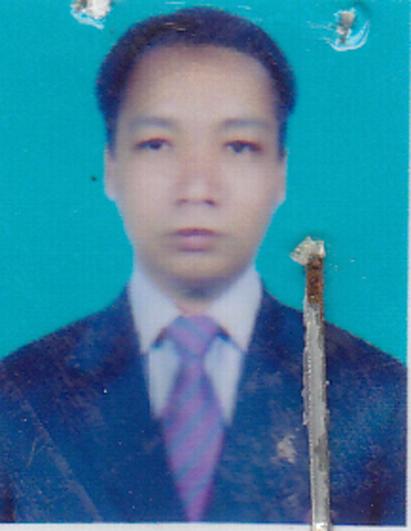 DR. DHIMAN CHOWDURYF/Name: Sudipta Kumar ChowdhuryM/Name: Mira MutsuddiBM & DC Reg. No: 44039NID: 2697557395702Cell: 01811811814Address: Zahir Villa, 370, Al Amin Road, Badharhat, Ctg.Blood Group: AB+886Voter NoLM-1000886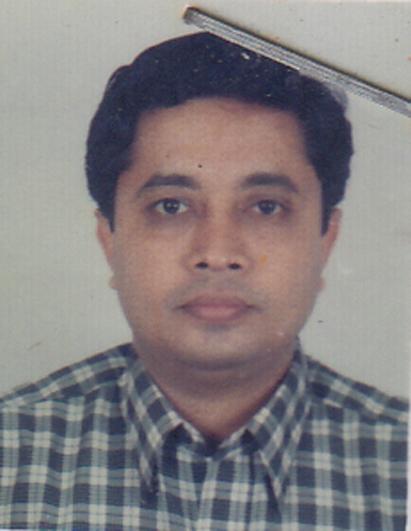 DR. MUKESH KUMAR DUTTAF/Name: Satyananda DuttaM/Name: Minu Prava DuttaBM & DC Reg. No: 21999NID: Cell: 01715322394Address: Prasanna Bhaban, Easan Mohajan Road, North Kattali, Akbarshah, ChattogramBlood Group: B+887Voter NoLM-1000887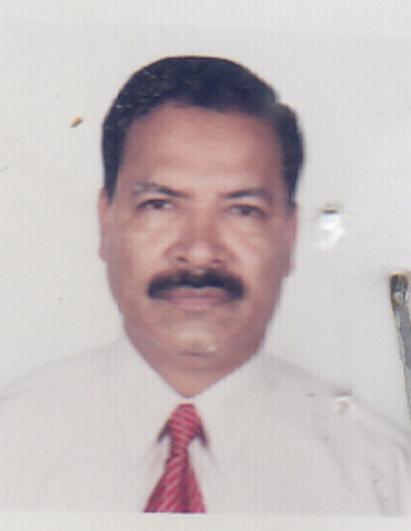 DR. MD. ABU SAYEEDF/Name: Late Md Mozharul HoqueM/Name: Mrs. Syed Ara BegumBM & DC Reg. No: 8294NID: 1594116437532Cell: 01199741619Address: Aujum, 340 Afser Kamal Lane, Devpahar, Ctg.Blood Group: A+888Voter NoLM-1000888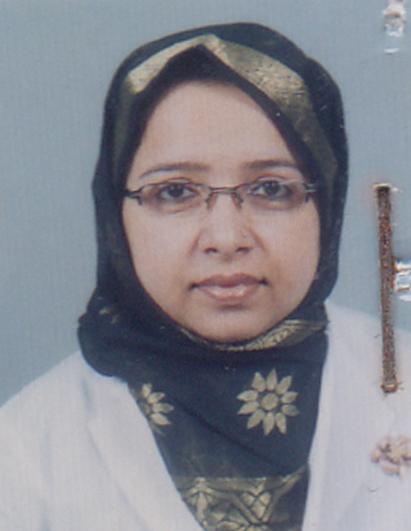 DR. DILRUBA SIRAJIF/Name: Late Md Sirajul IslamM/Name: Mrs. Samsun NaherBM & DC Reg. No: 19457NID: 1594116437523Cell: 01715148922Address: Anjum, 340 Afser Kamal Lane, Devpahar, CtgBlood Group: AB+889Voter NoLM-1000889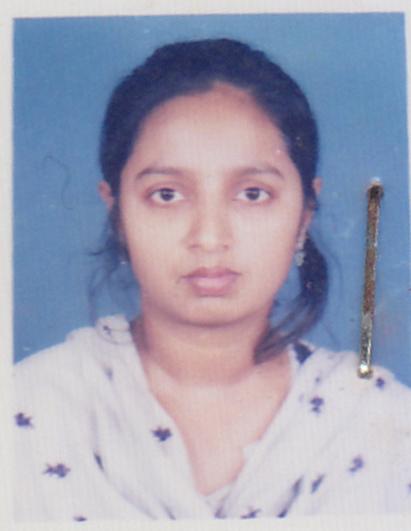 DR. JAHANARA QUORAISHIF/Name: Shamsul Islam QuoraishiM/Name: Syeda Lutfor NaharBM & DC Reg. No: 39873NID: 1595708909242Cell: 01819366406Address: Equity Valley, 1/kha Sugandha R/A , Panchlaish, Ctg.Blood Group: B+890Voter NoLM-1000890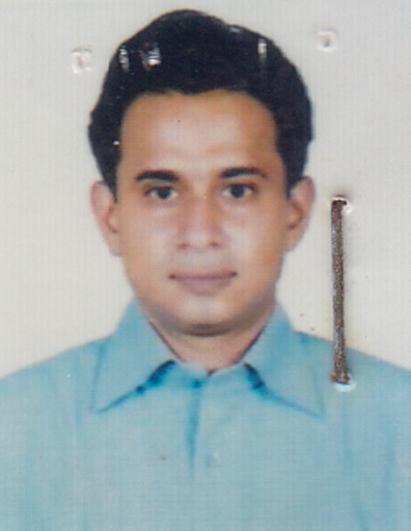 DR. SHEIKH SHAWKAT KAMALF/Name: Sk. M. Kamal Uddin AhmedM/Name: Shaheda NasreenBM & DC Reg. No: 29738NID: 1591904903838Cell: 01746187608Address: House -36, Road -02, Block- B, Chandgaon CDA R/A, Ctg.4212Blood Group: A+891Voter NoLM-1000891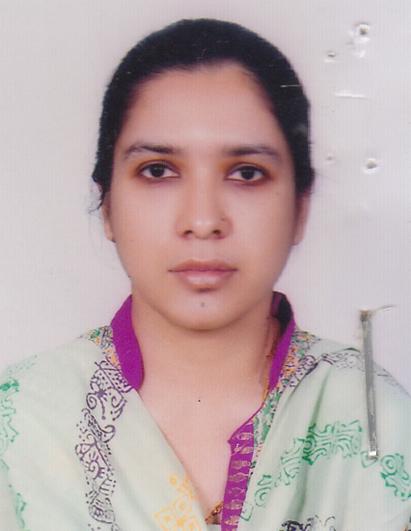 DR. ZABEEN CHOWDHURYF/Name: Late Prof. Dr. R. I. ChowdhuryM/Name: Mrs. Neena ChowdhuryBM & DC Reg. No: 27002NID: 1594115412064Cell: 01711747415Address: Sheba Diagnostic Centre, 576/577, O.R Nizam Rd, Ctg. BangladeshBlood Group: B+892Voter NoLM-1000892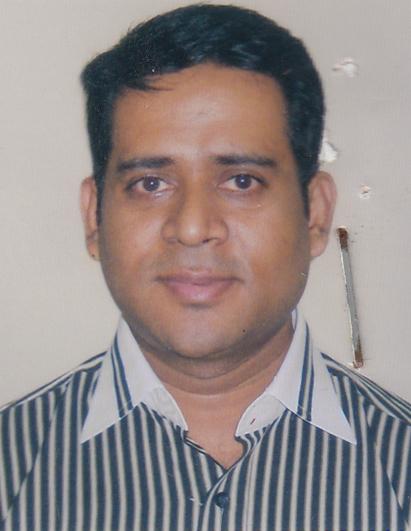 DR. A.M.M MINHAZUR RAHMANF/Name: Late Mozibur RahmanM/Name: Mrs. Rokeya BegumBM & DC Reg. No: 26814NID: 1595715412063Cell: 01711747415Address: Sheba Diagnostic Centre, 576/577, O.R. Nizam Rd, Ctg, BangladeshBlood Group: O+893Voter NoLM-1000893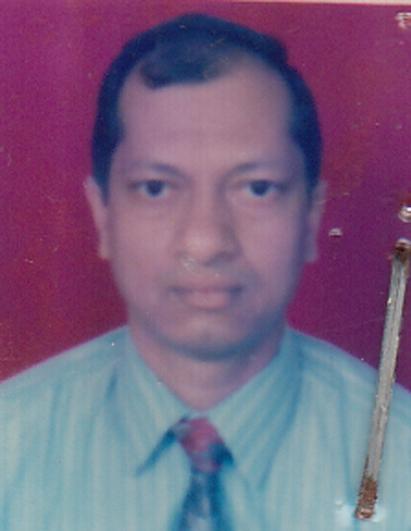 DR. MUHAMMAD HABIB ULLAHF/Name: Late. Muhammad Afzal KhanM/Name: Mrs. Fatima BegumBM & DC Reg. No: 9329NID: 1591904646899Cell: 01817704189Address: Chndgaon R/A , House# A/A, Road# 1, Flat - 3N, Block -A , Ctg.Blood Group: AB+894Voter NoLM-1000894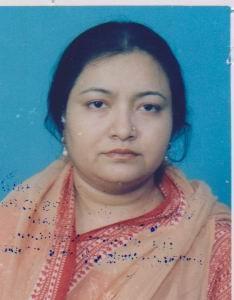 DR. MEHERUN NESA PARVEENF/Name: Late. A.k Shamsuddin AhmedM/Name: Mrs. Rowshan Ara BegumBM & DC Reg. No: 1000894NID: 1591904646900Cell: 01717935937Address: House# A/4, Flat - 3N, Road-1, Block -B, Chandgaon R/A, Ctg.Blood Group: A+895Voter NoLM-1000895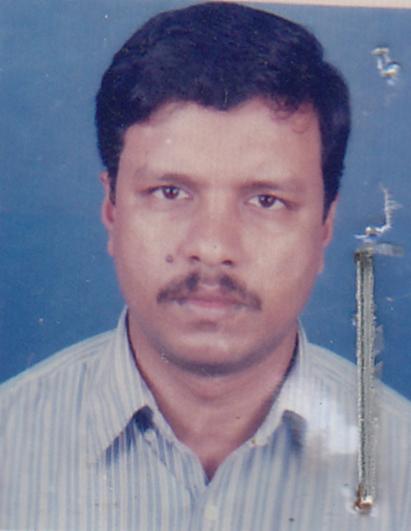 DR. MUHAMMAD SOHEL MOFIZF/Name: Mofizur RahmanM/Name: Mr. Ayesha BegumBM & DC Reg. No: 24919NID: 1591906920796Cell: 01819389188Address: Vill: Bokalia, (North of Borokobarstan), P.S: Chawkbazar, ward No. 6, Ctg.Blood Group: A+896Voter NoLM-1000896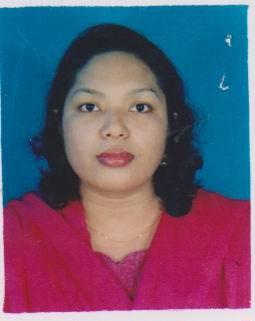 DR. KARIMUN NAHARF/Name: Shafiqur RahmanM/Name: Nazma RahmanBM & DC Reg. No: 35533NID: Cell: 01811578316Address: House No. -D14 (C-1), Road No. - 8, Block -A, Chandgoan Residential Area, Ctg.Blood Group: O+897Voter NoLM-1000897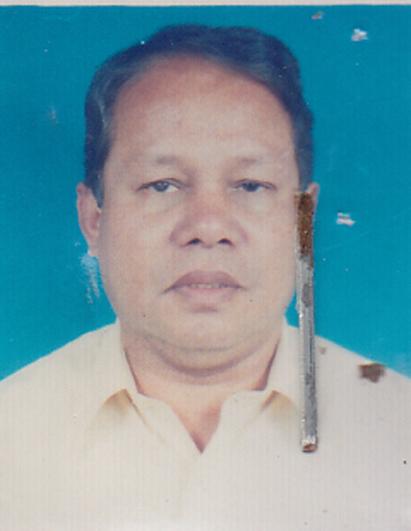 DR. MIR QUASHEMF/Name: Late. Bashir AhmedM/Name: Late. Amina KhatunBM & DC Reg. No: 4022NID: Cell: 01199121844Address: Desh Medical Service, Panchlaish, CtgBlood Group: B+898Voter NoLM-1000898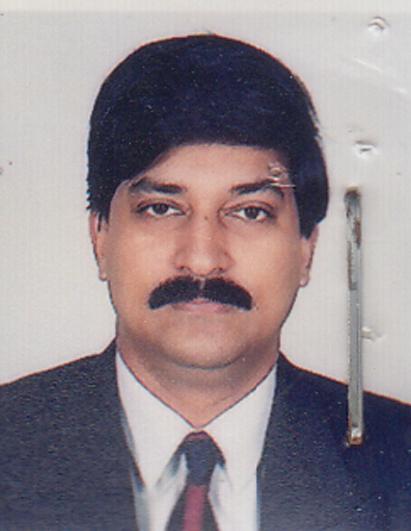 DR. MD. ASHRAF UL HUQ KAZALF/Name: Muhammad Zahurul HuqM/Name: Begum Mumtaj JahanBM & DC Reg. No: 19126NID: 1595715358507Cell: 01711747275Address: FL- C-3, Rd-3, H-10-B, Praasad Baisakhi, Khulshi R/A.Blood Group: B+899Voter NoLM-1000899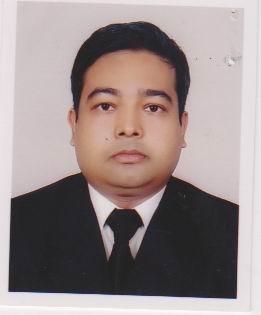 DR. MOHAMMAD SALIMF/Name: Late Saleh AhammedM/Name: BM & DC Reg. No: NID: Cell: Address: 1530/A,Royal Hospital ChittagongBlood Group: 900Voter NoLM-1000900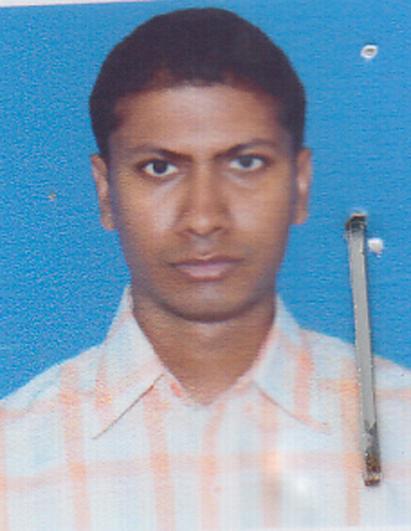 DR. PALASH CHOWDHURYF/Name: Tapan ChowdhuryM/Name: Nandita ChowdhuryBM & DC Reg. No: 50451NID: 8524904042254Cell: 01717274894Address: 12/1 Nd Satish Babu Lane, Flat No-5, Pathrghata, Ctg.Blood Group: B+901Voter NoLM-1000901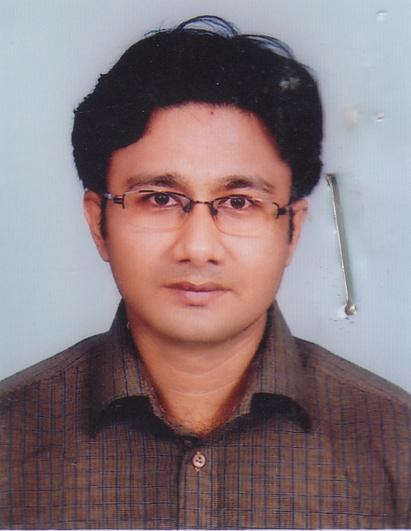 DR. MOHAMMAD JAHANGIR HOSSAINF/Name: Mohammad Harun Ur RashidM/Name: Mrs. Saleha BegumBM & DC Reg. No: 37317NID: 1594115239290Cell: 01819332447Address: Medical Staff Quarter (Groud Floor), Building No-8, (Eight), Chittagong Medical College.Blood Group: A+902Voter NoLM-1000902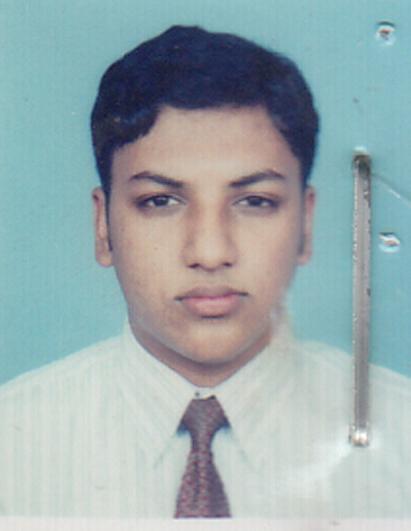 DR. TAFHIM EHSAN KABIRF/Name: Dr. A.N.M Humayun KabirM/Name: Mrs. Borhana KabirBM & DC Reg. No: 46699NID: 1595708569159Cell: 01712276487Address: Flat 6, house 1, main road, nasirabad properties ltd. (Opposite to women college), zakir hossain road, khulshi.Chattogram.Blood Group: B+903Voter NoLM-1000903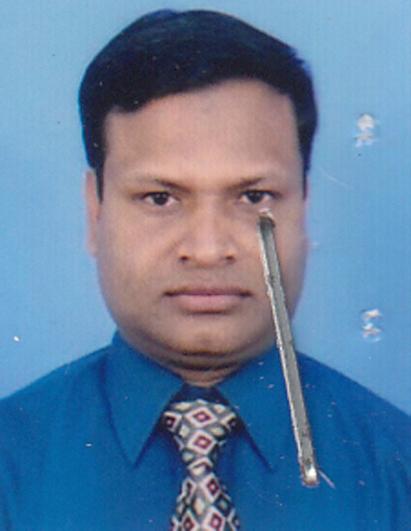 DR. MOHAMMAD AMJAD HOSSAINF/Name: A.k.m Delowar HossainM/Name: Mosammat Hasinara BegumBM & DC Reg. No: 28915NID: 1591904903164Cell: 01819380939Address: National Hospital (Pvt) Ltd, 14/15 Mehdibag, ChittagongBlood Group: O+904Voter NoLM-1000904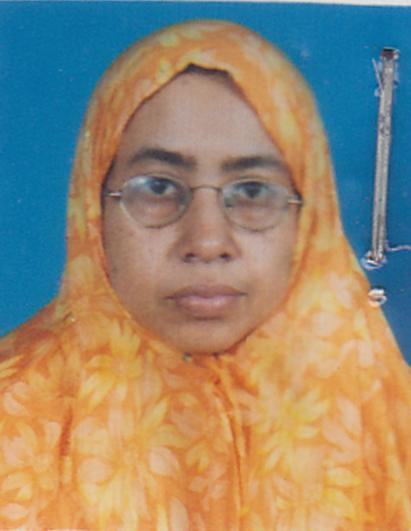 DR. FARZANA PERVINF/Name: Mostafizur Rahman ChowdhuryM/Name: Mrs. Saieda Rahman ChowdhuryBM & DC Reg. No: 30590NID: 1591904903165Cell: 01819380939Address: National Hospital (Pvt) Ltd, 14/15 Mehdibag, Ctg.Blood Group: O+905Voter NoLM-1000905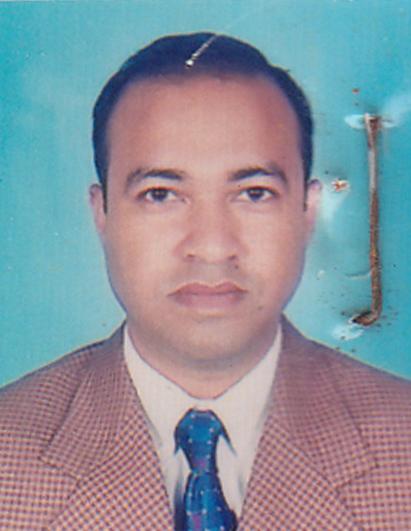 DR. S.M. KAMRUL HOQUEF/Name: Late Syedul HoqueM/Name: Nurjahan BegumBM & DC Reg. No: 24958NID: 1517017809103Cell: 01819386113Address: Chowdhury Bari-2, 147-A, Mohammadpur, Panslaish, Ctg.Blood Group: A+906Voter NoLM-1000906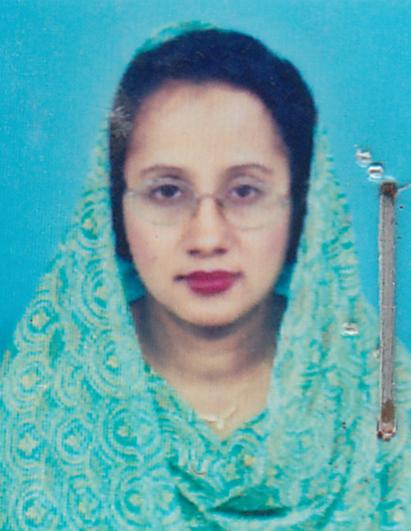 DR. SAIFUN NAHAR FAIZF/Name: Faiz AhmedM/Name: Late Nur Afroz BegumBM & DC Reg. No: 31821NID: 1517017809102Cell: 01818010081Address: Chowdhury Bari- 2, 142/A, Mohammadpur, Panslaish, Ctg.Blood Group: AB+907Voter NoLM-1000907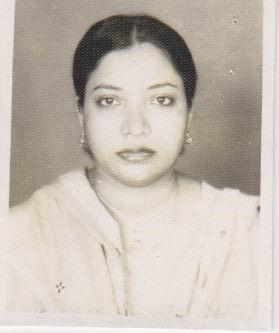 DR. KANIZ NASIMA AKHTERF/Name: Md. Asgar AliM/Name: BM & DC Reg. No: 30292NID: Cell: 01713108795Address: 291/A, Road No-01, Kunjachhia R/A, Bayezid, Ctg.Blood Group: B+908Voter NoLM-1000908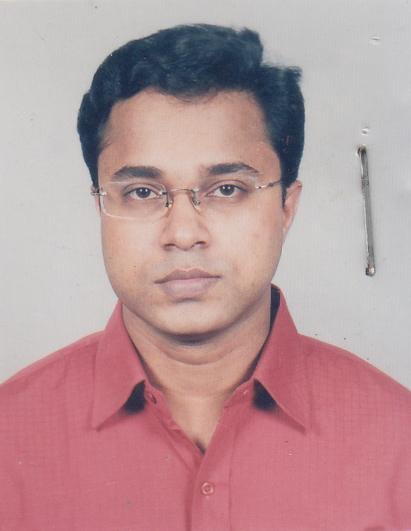 DR. S.M. IFTEAKHARUL ISLAM (LITON)F/Name: Syed Mahbubul AlamM/Name: Late Mrs. Monowara BegumBM & DC Reg. No: 29563NID: 1594116380244Cell: 01819366697Address: C/O Md Nazrul Islam, 5, Pedrolo Plaza, 3rd Floor, Progti Insurance Ltd.Blood Group: O+909Voter NoLM-1000909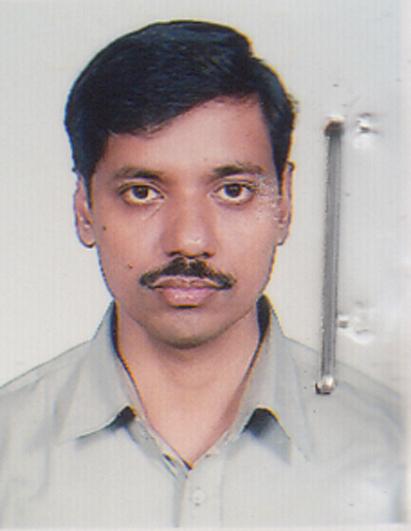 DR. MD. MAHFUZUR RAHMANF/Name: Late Abdul Bari BhuiyanM/Name: Mrs. Momotaz BegumBM & DC Reg. No: 29300NID: 1594116382419Cell: 01911627127Address: Zakera Monzil, 17 Shahid Mirza Lane, Mehedibag, CTg.Blood Group: O+910Voter NoLM-1000910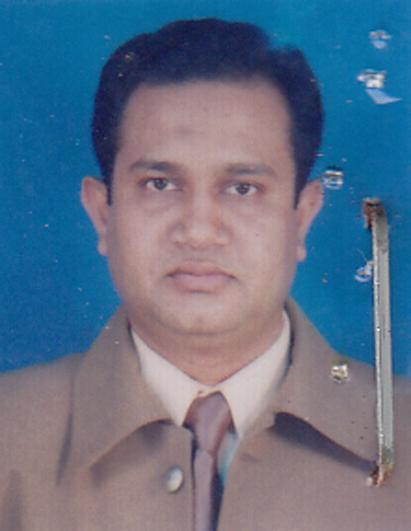 DR. MOHAMMAD ZONAID CHOWDHURYF/Name: Mohammad Abu BakarM/Name: Fouzia Begum ChowdhuryBM & DC Reg. No: 31440NID: 1510476893910Cell: 01718470470Address: Islam Villa, 1763/C, Ramjan Ali Seresthadar Road, Chandgaon, Ctg.Blood Group: O+911Voter NoLM-1000911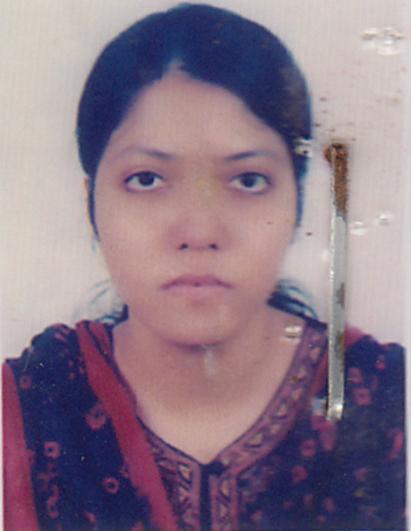 DR. MUNMUN CHOWDHURYF/Name: Md. Anwarul Azim ChowdhuryM/Name: Mrs. Mahfuza Azim ChowdhuryBM & DC Reg. No: 45721NID: 1594115352993Cell: 01718180312Address: Islam Villa, 1763/C, Ramjan Ali, Seresthadar Road, Chandgaon, Ctg.Blood Group: O+912Voter NoLM-1000912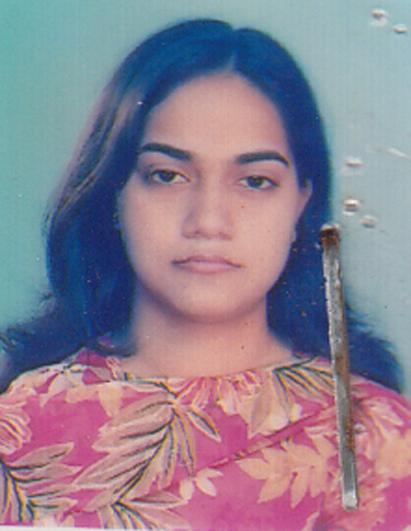 DR. KOHINOOR AKTER CHOWDHURYF/Name: Abu Bakar ChowdhuryM/Name: Mohsena Begum ChowdhuryBM & DC Reg. No: 49797NID: 1595708570564Cell: 01731361101Address: 620. M.M Ali Road, Dampara, Ctg.Blood Group: A+913Voter NoLM-1000913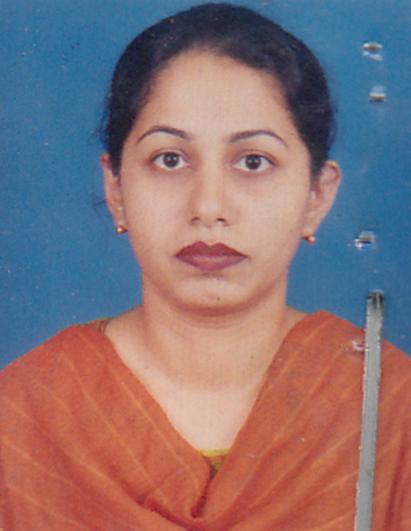 DR. UMME KULSUM MITHILAF/Name: Dr. Nuruddin MahmoodM/Name: Syeda Gulshan AkhterBM & DC Reg. No: 34255NID: 1594122659202Cell: 01712820008Address: Huq- villa, 33, Enayet Bazar, Ctg.Blood Group: A-914Voter NoLM-1000914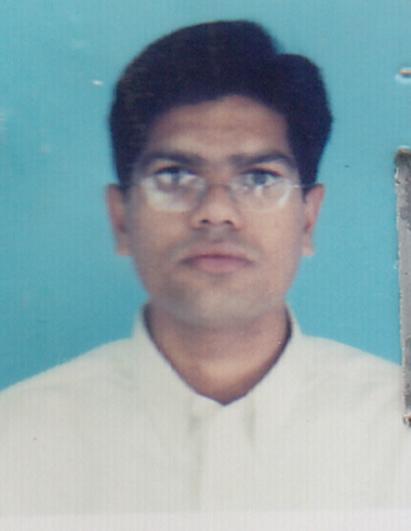 DR SHAHIDULHUQF/Name: Dr. Mahmoodul HuqM/Name: SHAMSUN NAHAR HUQBM & DC Reg. No: 33248NID: 1594122659416Cell: 01711194126Address: Huq- villa, 33, Enayet Bazar, Ctg.Blood Group: A+915Voter NoLM-1000915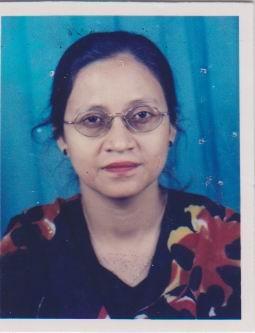 DR. KHOHINUR NAHAR CHOWDHURYF/Name: Md Omar ChyM/Name: Late Mrs. Khadiza BegumBM & DC Reg. No: 26414NID: Cell: 01817203418Address: 14/15 National Hospital, Mehdibag, Ctg.Blood Group: O+916Voter NoLM-1000916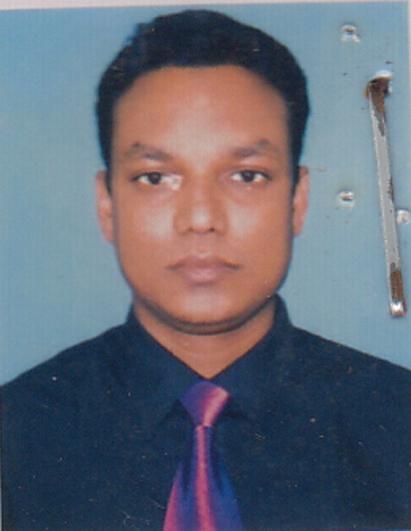 DR. MAHABUBUR RAHMAN CHOWDHURYF/Name: Late Hamidur Rahman ChowdhuryM/Name: Mrs. Salma KhatunBM & DC Reg. No: 24953NID: Cell: 01819316975Address: Sigmalab Ltd, 14/15, Mehedibag, Ctg.Blood Group: B+917Voter NoLM-1000917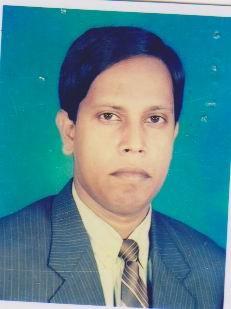 DR. GAZI MOHAMMAD ZAKIR HOSSAINF/Name: Md. Efaz Uddin GaziM/Name: Chabeda KhatunBM & DC Reg. No: 1000917NID: Cell: 01817756635Address: Flat # D-6, Mohana Apl. 22 OR Nizam Rd, Ctg.Blood Group: AB+918Voter NoLM-1000918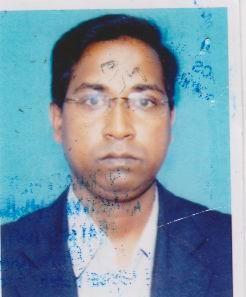 DR. MD. SURMAN ALIF/Name: Late MoyzuddinM/Name: Late Ashrafun NesaBM & DC Reg. No: 22276NID: Cell: 01713108795Address: 291/A, Kunjaechia R/A, Road #1, Bayezid, Ctg.Blood Group: n_a919Voter NoLM-1000919No ImageDR. MOHSIN ZILLUR KARIMF/Name: M/Name: BM & DC Reg. No: NID: Cell: Address: 29, Panchlaish, O.R. Nizam Road, Chayncer, Chittagong.Blood Group: 920Voter NoLM-1000920No ImageDR. RUH AFROZ SALMAF/Name: M/Name: BM & DC Reg. No: NID: Cell: Address: Shershah Colony Urban Dispensary. Chittagong.Blood Group: 921Voter NoLM-1000921No ImageDR. SHAMIMA HASNATF/Name: M/Name: BM & DC Reg. No: NID: Cell: Address: Anowara Health Complex, Chittagong.Blood Group: 922Voter NoLM-1000922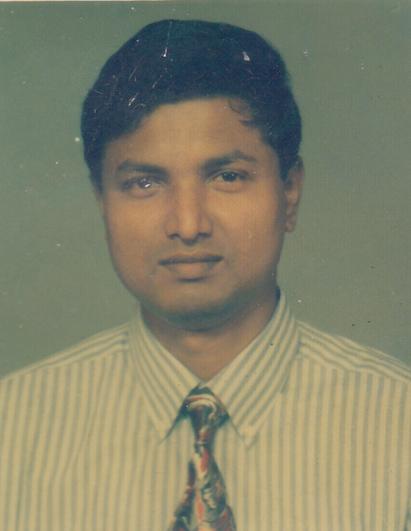 DR. MOHAMMAD RAFIQUL MOWLAF/Name: Late Alhaj M. Belayet HossainM/Name: Mrs. Rasia KhatunBM & DC Reg. No: 21908NID: 1592829378414Cell: 01711341405Address: M/S Mainuddin Medico 166, Commerce College Rd, Ctg.Blood Group: O+923Voter NoLM-1000923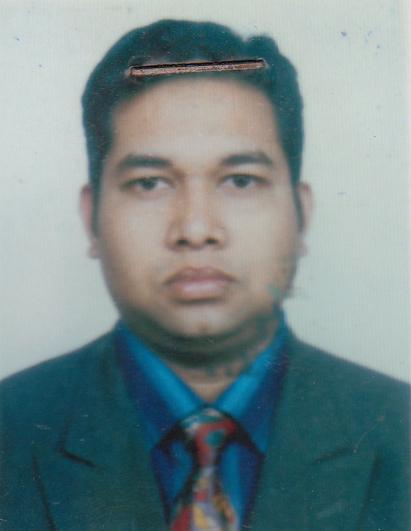 DR. MUHAMMED MOZAMMEL HUSSAINF/Name: Muhammed Tofazzal HussainM/Name: Mrs. Nurjahan BegumBM & DC Reg. No: 42437NID: 159412420143Cell: 01817757371Address: Equity Nandini, Flat #A-4, 5, Enayet Bazar, Ctg.Blood Group: A+924Voter NoLM-1000924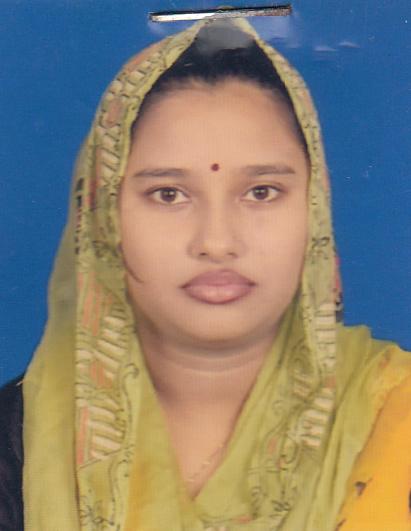 DR. NASRIN AKTERF/Name: A.m.m. ZiauddinM/Name: Selina AkterBM & DC Reg. No: 55563NID: 9326602050019Cell: 01617757371Address: Equity Nandini, Flat # A-45, EnayetBazar, Ctg.Blood Group: B+925Voter NoLM-1000925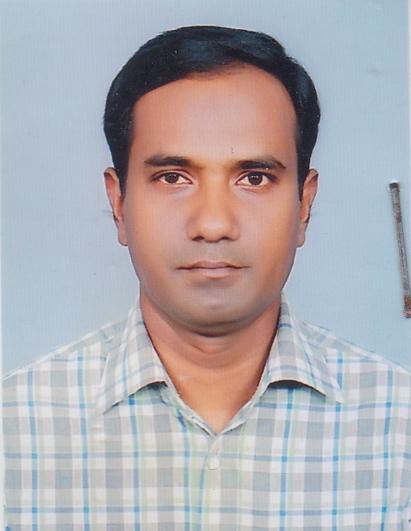 DR. MD RABIUL KARIMF/Name: Md. Abdus SattarM/Name: Ms. Selina Aktar MahmudaBM & DC Reg. No: 29455NID: 1594115411699Cell: 01711748893Address: Flat- 3/D, Sarah Tower, 10 Mehedibag, Ctg.Blood Group: O+926Voter NoLM-1000926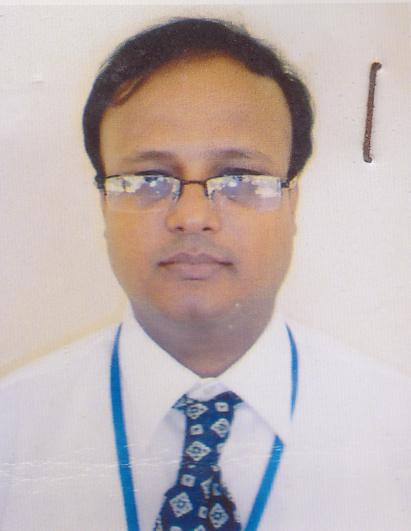 MD. KHURSHID ALAM SARWARF/Name: Late Ali AkbarM/Name: Mrs. Shamsun Nahar BegumBM & DC Reg. No: 23083NID: 1595715438556Cell: 01715149877Address: Sanmar Park Vallex, Rd# 05, Flat -3A, House# 2N, Rd #05 Khulshi, R/A, Ctg.Blood Group: O+927Voter NoLM-1000927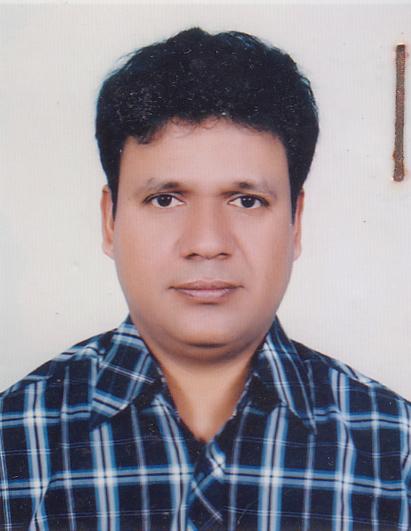 DR. MOHAMMED SHAHID ULLAHF/Name: Mohammad IslamM/Name: Hazera KhatoonBM & DC Reg. No: 27696NID: 1595708573122Cell: 01819321702Address: House# 98/A. Rd# 1 kha, Sugandha, R/A, Panchlish, Ctg.Blood Group: O+928Voter NoLM-1000928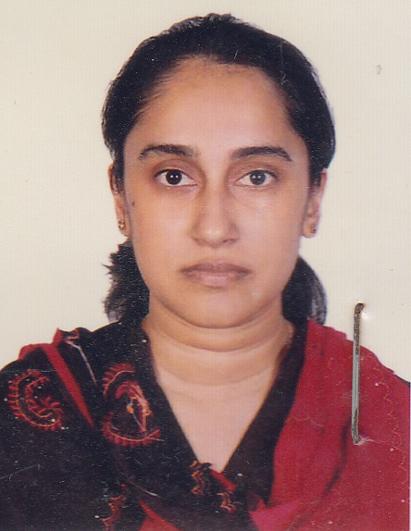 DR. ROKSANA AFROSEF/Name: Mohammed Abu TayabM/Name: Laila BilkisBM & DC Reg. No: 42909NID: 1594115350532Cell: 01713048531Address: 16/A Amirabagh R/A, MehdiBagh 4000, Ctg.Blood Group: O+929Voter NoLM-1000929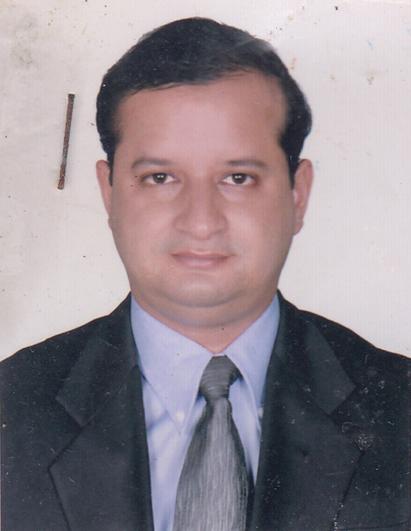 DR. KAZI ABU BAKARF/Name: Kazi Saifuddin AhmedM/Name: Nilufar AhmedBM & DC Reg. No: 42863NID: 2691649116913Cell: 01726880259Address: 127, Jamalkhan Rd, Ctg.Blood Group: B+930Voter NoLM-1000930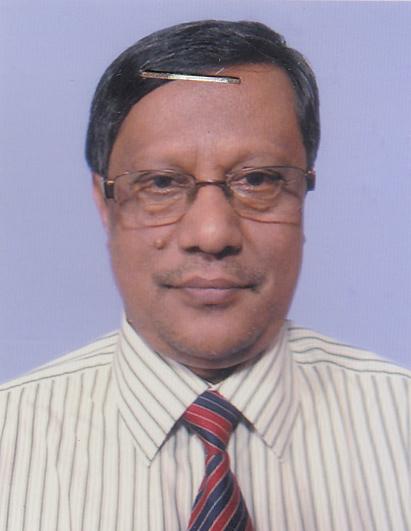 DR. NARESH CHANDRA ROYF/Name: Late Gangadhar RoyM/Name: Late Soudamini RoyBM & DC Reg. No: 14491NID: Cell: 01819318256Address: Fairy Equity, Flat No. A-6, 611/C, Mehdibagh Rd, Ctg.Blood Group: O+931Voter NoLM-1000931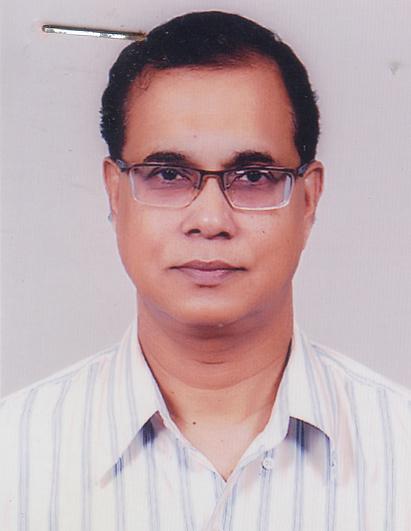 DR. A. K. M. MANZUR MURSHEDF/Name: Late M.a. BaquiM/Name: Syeda Roushan Ara BegumBM & DC Reg. No: 12319NID: 1591904902787Cell: 01819315237Address: House#4. Rd#02, North Khulshi, ctg.Blood Group: O+932Voter NoLM-1000932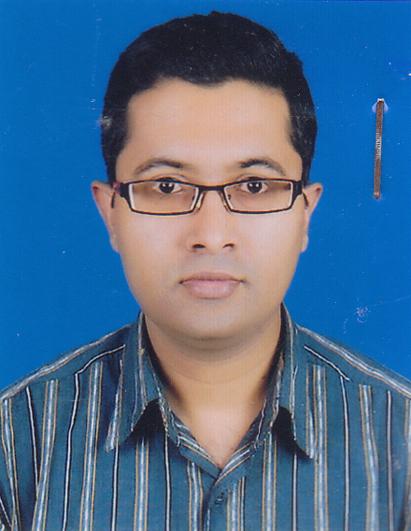 DR. MOHAMMAD KAMRUL HOSSAINF/Name: Mohammad Abdul MatinM/Name: Monoara BegumBM & DC Reg. No: 37242NID: 1593524485541Cell: 01554338878Address: M.M Vill: House #5, Road: 3, Lane: 2, Block: K, Halishahar Housine Estate Ctg.Blood Group: B+933Voter NoLM-1000933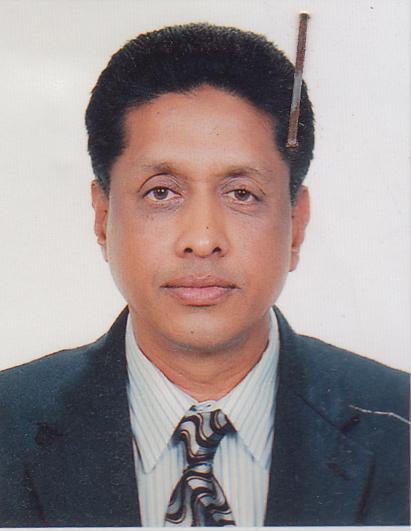 DR. MD. AKBAR HUSAIN BHUIYANF/Name: Late Tafazzal Husain BhuiyanM/Name: Late Khurshida BegumBM & DC Reg. No: 13770NID: 1594116381608Cell: 01819640123Address: C/2, Beverly Hills, 1212, chatteswary Rd, P.C: 4203, P.O: Chawkbazar, Dist: Ctg.Blood Group: A+934Voter NoLM-1000934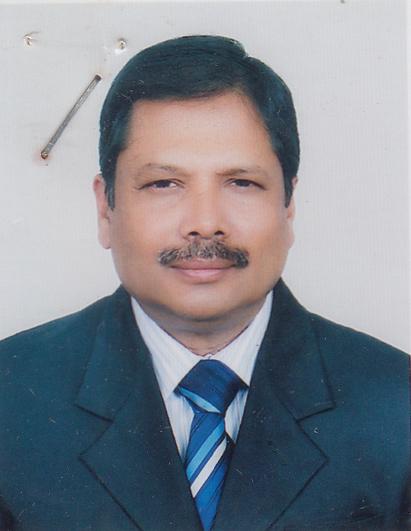 DR. MD BADRUDDUZAF/Name: Late Sirajul HoqueM/Name: Late Motiara BegumBM & DC Reg. No: 8708NID: 1594115438175Cell: 01819318764Address: Sanmar Silver Spring, 324, Mehadibag, Flat No-2B, Ctg.Blood Group: O+935Voter NoLM-1000935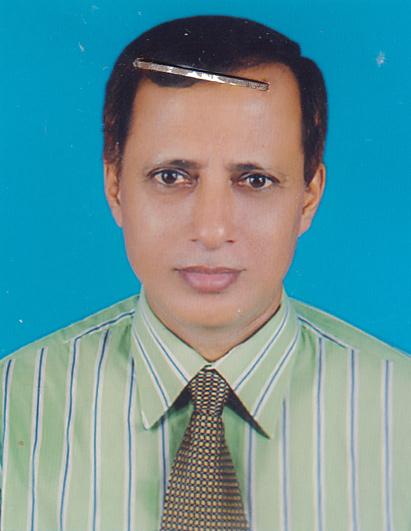 DR. MD. GOLAM FARUKF/Name: Late Dr. Khabir AhamedM/Name: Syeda Gulsan Ara BegumBM & DC Reg. No: 17222NID: 1594314267957Cell: 01817232958Address: CD-2/3-C, Officers Colony, Lalkhan Bazar, ChittagongBlood Group: O+936Voter NoLM-1000936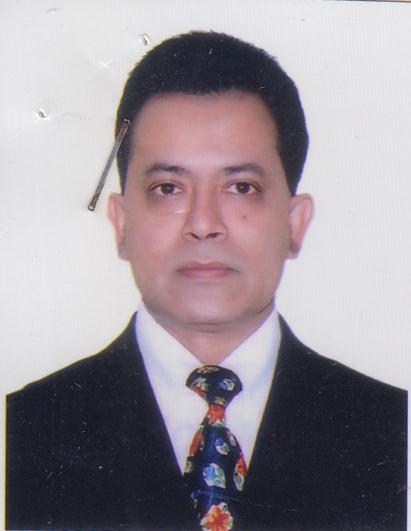 DR. GOLAM MOSTAFA CHOWDHURYF/Name: Late Golam Samdani ChowdhuryM/Name: Late Anowara KhanomBM & DC Reg. No: 12553NID: 94313339979Cell: 01819323898Address: 65/6 OR Nizam R/A, CtgBlood Group: O+937Voter NoLM-1000937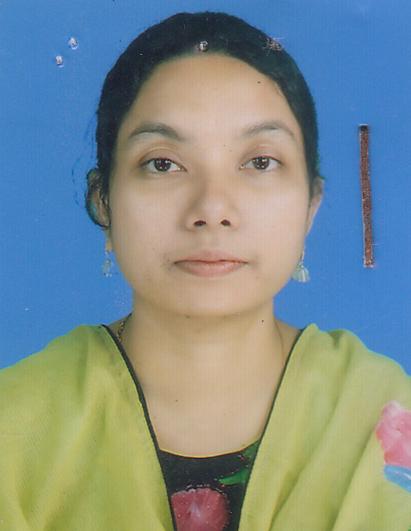 DR. SYEDA ASFIYA ARAF/Name: Syed Hafiz AhmedM/Name: Mrs. Bilkis JahanBM & DC Reg. No: 30542NID: 1591904647572Cell: 01558663234Address: House # -2, Rd #-2, Block - A, Chandgaon R/A, Chandgaon 4202, Ctg.Blood Group: O+938Voter NoLM-1000938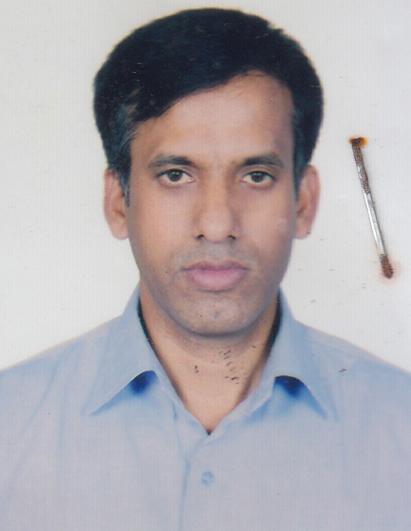 DR. PRANAY KUMAR DATTAF/Name: Late Sadhan Chandra DuttaM/Name: Anjali Rani DattaBM & DC Reg. No: 27647NID: 1595715354803Cell: 01712592369Address: Dept. Of Anaesthesiology, CMCH.Blood Group: B+939Voter NoLM-1000939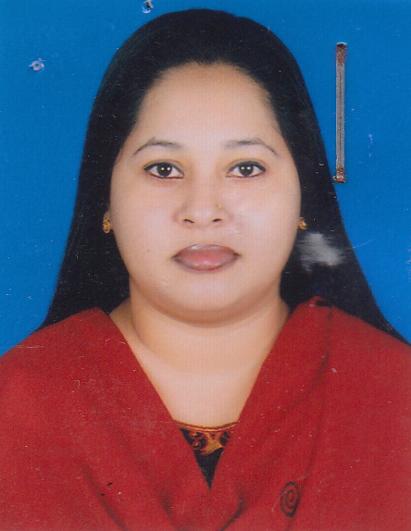 DR. RAHATUN NESSAF/Name: Jahur AhmedM/Name: Kamrunnesa BegumBM & DC Reg. No: 52505NID: 1592830507688Cell: 01821547057Address: 242, Hazipara, Halishahar Rd, Agarabad, Ctg.Blood Group: O+940Voter NoLM-1000940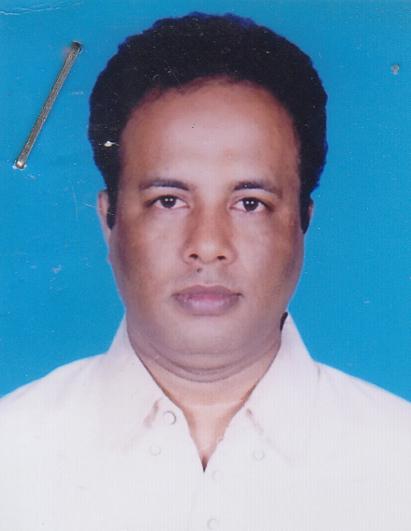 DR. ABUL KALAM AZADF/Name: Late. Md Gani HowladerM/Name: Mrs. Rowshan Ara BegumBM & DC Reg. No: 40738NID: 159715354946Cell: 01819387100Address: House #-39, Rd#-03, Hillview, P.O: Nasirabath, ctg.Blood Group: AB+941Voter NoLM-1000941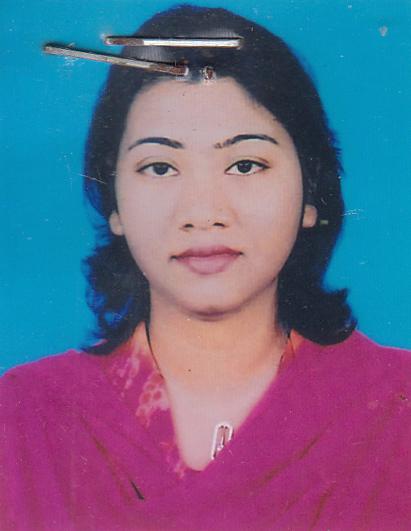 DR. PARVIN AKTHERF/Name: Mohammad AliM/Name: Kohinoor AktherBM & DC Reg. No: 45485NID: 1594134711495Cell: 01819036182Address: 1062, Zakir Hossain Rd, BI- Lane (Bhuya Golli), Parity Homes, F/N-08Blood Group: B+942Voter NoLM-1000942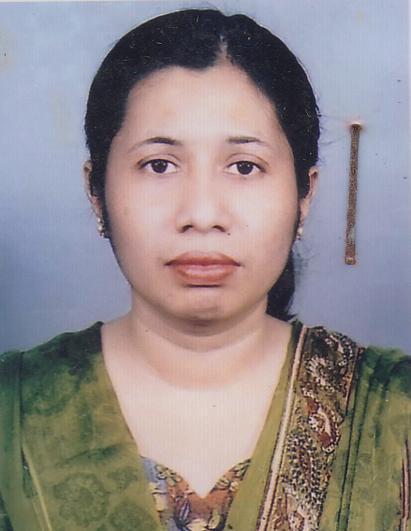 DR. QUMAR NAZ BANUF/Name: Mr. Wazi UllahM/Name: Mrs. Peyara BegumBM & DC Reg. No: 25507NID: 1594116433867Cell: 01199707917Address: House # B/7, Keari Elysium. 1 No. Rashik Hajari Lane, College Rd, Chawkbazar, Ctg.Blood Group: B+943Voter NoLM-1000943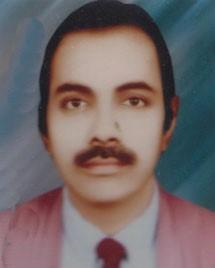 DR. SRIKRISHNA BANIKF/Name: Late Haradhan BanikM/Name: Late Hashy Bala BanikBM & DC Reg. No: 15132NID: 1594116384136Cell: 01199707523Address: EPRC, 94, K.B. Fazlul Kader Road, Panchlaish, ChittagongBlood Group: O+944Voter NoLM-1000944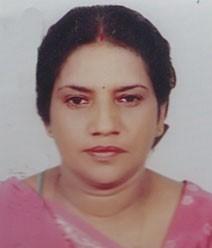 DR. RATNA CHAKRA BORTYF/Name: Late Sarada Charah ChakrabortyM/Name: Late Kahak Prava ChakrabortyBM & DC Reg. No: 14963NID: 1594116384219Cell: 01199705348Address: EDRC, 94, KB Fazlul Kader Road, Panchlaish, Ctg.Blood Group: B+945Voter NoLM-1000945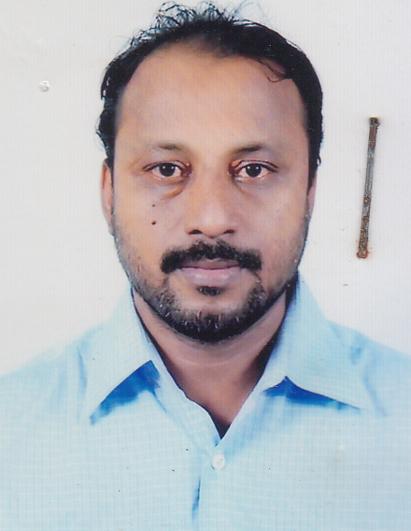 DR. MD. NURUL AHADF/Name: Md. Nurul AfsarM/Name: Mrs. Akther BanuBM & DC Reg. No: 31138NID: 1592824943810Cell: 01819317112Address: Hazi Para, Halishohor Road. P.O- Bandar. P.s Double Muring.ChittagongBlood Group: B+946Voter NoLM-1000946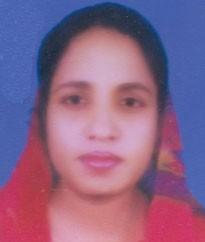 DR. NASRIN FARDOUSF/Name: Late Obaidul BariM/Name: Joinal BegumBM & DC Reg. No: 39645NID: Cell: 01712056588Address: Doctor's Quarter, Div. Police Hospital, Dampara, Chittagong.Blood Group: 947Voter NoLM-1000947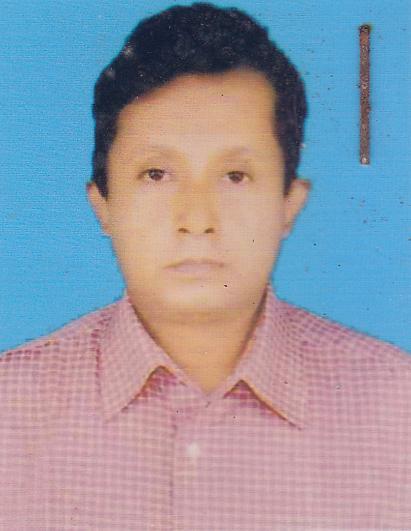 DR. MD. AHMED RASULF/Name: Md Aminur RasulM/Name: Saleha BegumBM & DC Reg. No: 26539NID: 19671594314000012Cell: 01911895261Address: Doctor Quater, R.M.U,Div,Police Hospital ,Dampara,CtgBlood Group: B+948Voter NoLM-1000948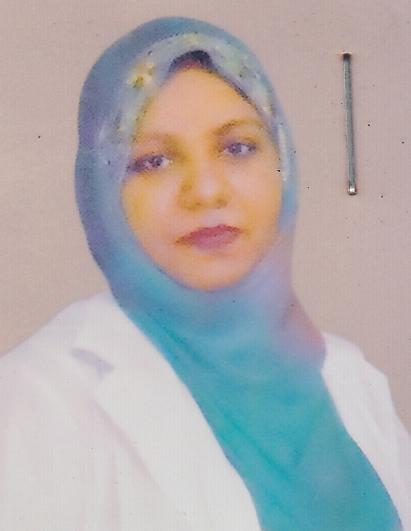 DR. REHANA JAHANF/Name: A.K.M. Shah ZahanM/Name: Begum NoorZahanBM & DC Reg. No: 35136NID: 1594116383301Cell: 01711480517Address: 133,O.R. Nizam road, Prabortok circle,panchlaish R/A, chittagongBlood Group: O+949Voter NoLM-1000949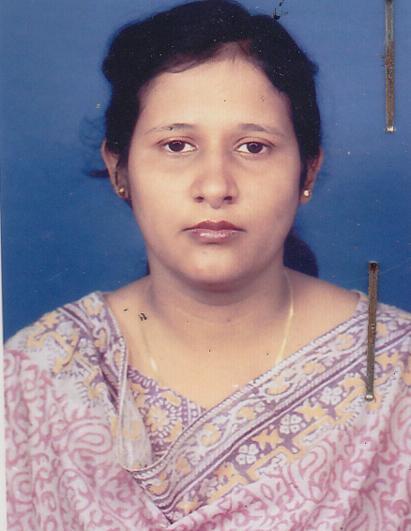 DR. AYINUR  NAHAR  HAMIDF/Name: Late Mr. Hamid Hossain ChowdhuryM/Name: Mrs. Nurun Nahar HamidBM & DC Reg. No: 28691NID: 641 194 1443Cell: 01819610106Address: House NO-11,Mirzarpool Housing Society,Sholakbahar,ChittagongBlood Group: B+950Voter NoLM-1000950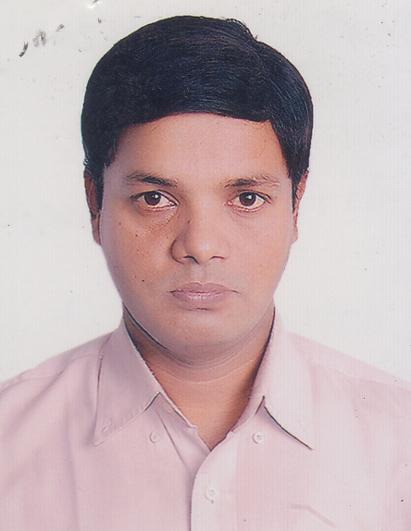 DR. MOHAMMAD NEZAM UDDINF/Name: Late Yar Mohammad MunshiM/Name: Mrs. Jannatul FerdousBM & DC Reg. No: 26844NID: 1595707664127Cell: 01912629550Address: 156A, Hilview housing west sholashahar,road-09,Panchlaish,ctgBlood Group: 951Voter NoLM-1000951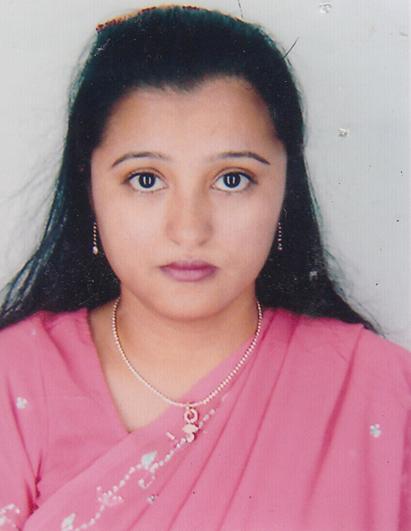 DR. MOSAMMAT KOHINOOR PARVEENF/Name: Khatib Uddin AhmedM/Name: Begum Rokeya AhmedBM & DC Reg. No: 36445NID: 1593524017102Cell: 01716319648Address: Flat3/A,House no-10,Road:01,Block-L,HalishaharH/E,ChittagongBlood Group: A+952Voter NoLM-1000952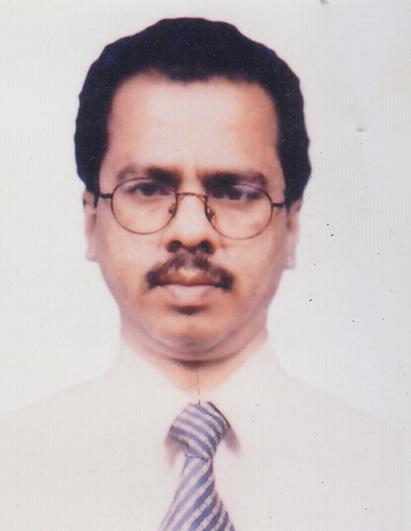 DR. MD JAFRUL HANNANF/Name: Md. Abdul MannanM/Name: Mrs. Razia KhanamBM & DC Reg. No: 19829NID: 1593524017101Cell: 01819345305Address: Apt- B3, Finlay BS Park, House 72/A, Road 1, Panchlaish R/A, Chittagong 4203, Bangladesh.Blood Group: O+953Voter NoLM-1000953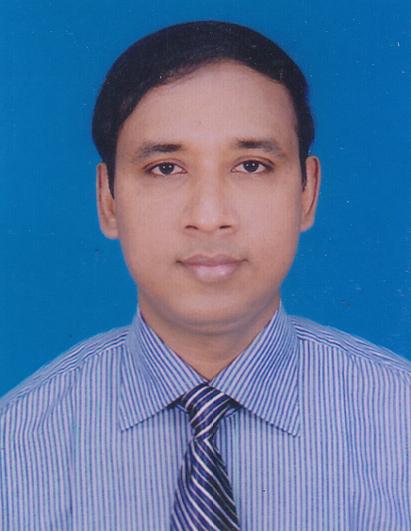 DR.KAJAL KANTI DASF/Name: Bijoy Krisna DasM/Name: Late Kalpana Rani DasBM & DC Reg. No: 27636NID: 9196211236430Cell: 01815682606Address: 20/A Bangshal Road,Patherghata,ChittagongBlood Group: O+954Voter NoLM-1000954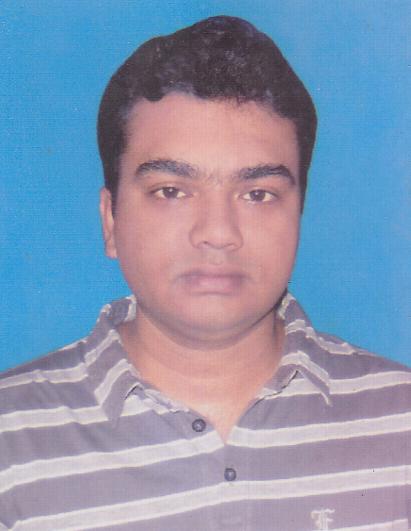 DR.M.K.M.FOISAL QUADER CHOWDHURYF/Name: Mr.Anwarul Islam ChowdhuryM/Name: Mrs.Rowshan Afroz BegumBM & DC Reg. No: 50014NID: 1594132006955Cell: 01914671937Address: FLAT#M8B,MDC College Square,nabab siraj Doulla Road,Chandanpura,ChittagongBlood Group: O+955Voter NoLM-1000955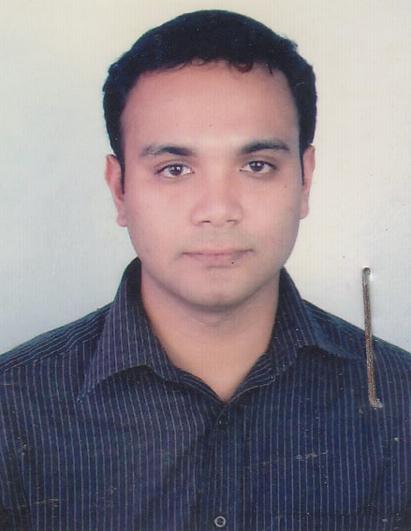 DR. SHAHED MOHAMMED ANWARF/Name: Mohammed Anwarul AzimM/Name: Shadia Akter WahabBM & DC Reg. No: 33330NID: 1594115361683Cell: 01819313750Address: 16/ Amirbagh R/A,Mehdibagh 400 ctgBlood Group: B+956Voter NoLM-1000956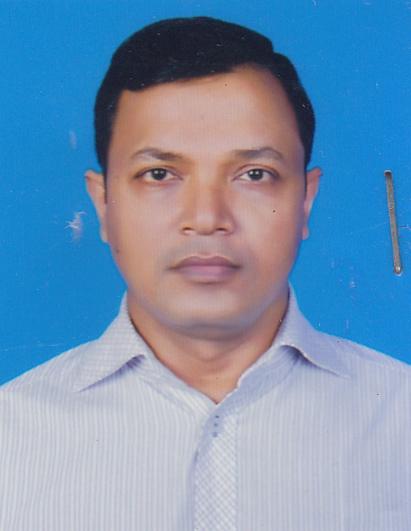 DR. MD. MAHBUBUL ALAM KHANDKERF/Name: Ahmed Ullah KhandkerM/Name: Nurjahan AhmedBM & DC Reg. No: 23858NID: 1594314305842Cell: 01711878769Address: W-18, Dept Of Neurology, Chittagong Medical College HospitalBlood Group: B+957Voter NoLM-1000957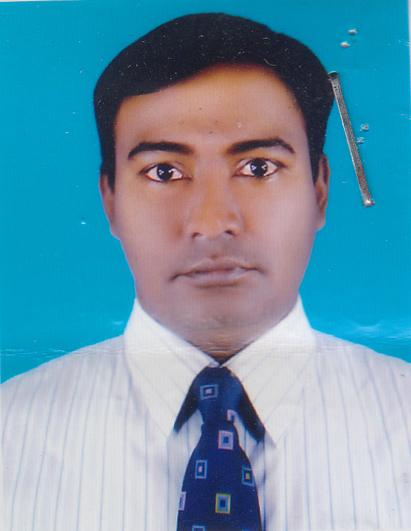 DR. MD. IMTIAZF/Name: ABDUL MANNANM/Name: FARIDA BEGUMBM & DC Reg. No: 23285NID: 1592038953355Cell: 01819326425Address: Jane Alam Building, CEPZ Gate, CtgBlood Group: B-958Voter NoLM-1000958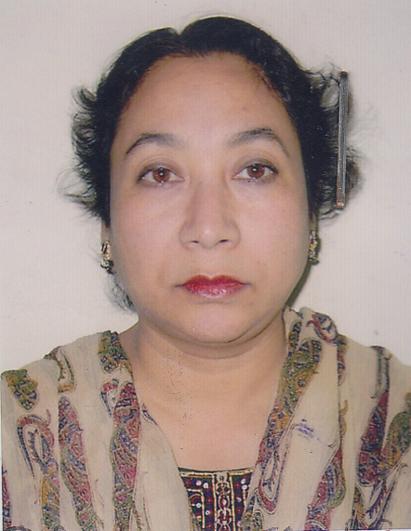 DR. MOMTAZ BEGUMF/Name: MD. ABDUR RAHMANM/Name: JAHANARA BEGUMBM & DC Reg. No: 15829NID: 1595708569241Cell: 01819292104Address: 5C, Sanmar Amaranla, Rd No-2, Nasirabad Housing Society, CTGBlood Group: A+959Voter NoLM-1000959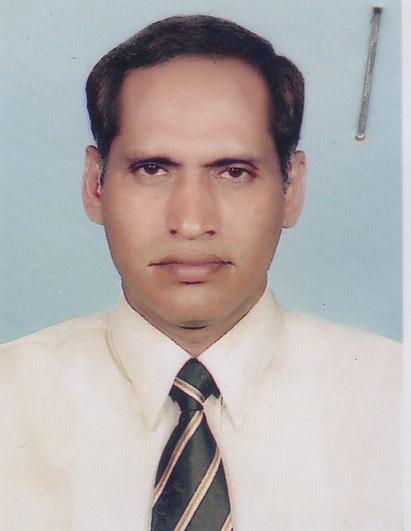 DR. SYED MOHAMMAD KASHEMF/Name: Late. Syed Ahamed HossainM/Name: Mst. Ayesha KhatunBM & DC Reg. No: 12899NID: Cell: 01715481153Address: Head of the department, Forensic Medicine, Chittagong Medical CollegeBlood Group: B+960Voter NoLM-1000960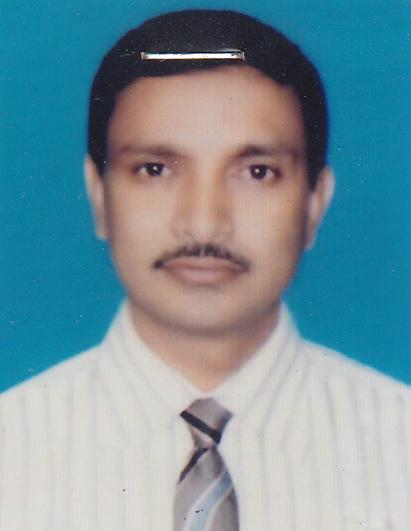 DR. PRADIP KUMAR KAYASTHAGIRF/Name: Prafulla Kumar KayasthagirM/Name: Luxmi Rani KayasthagirBM & DC Reg. No: 25469NID: 1594115405629Cell: 01714283298Address: Flat-109, aftab concord, 40 cateswari road, ctgBlood Group: B+961Voter NoLM-1000961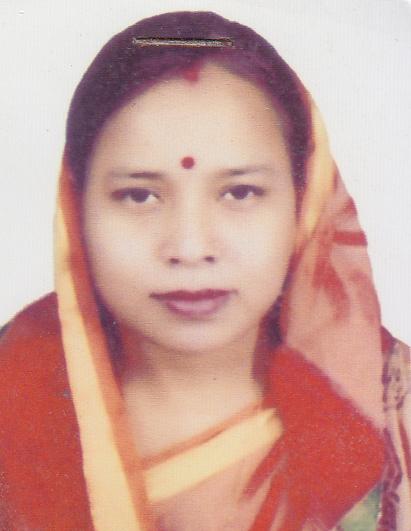 DR. JYOTSNA RANI ROYF/Name: SANTOSH CHANDRA ROYM/Name: MINATI RANI ROYBM & DC Reg. No: 27775NID: 1594115405630Cell: 01711448100Address: Flat-109, aftab concord, 40 cateswari road, ctgBlood Group: A+962Voter NoLM-1000962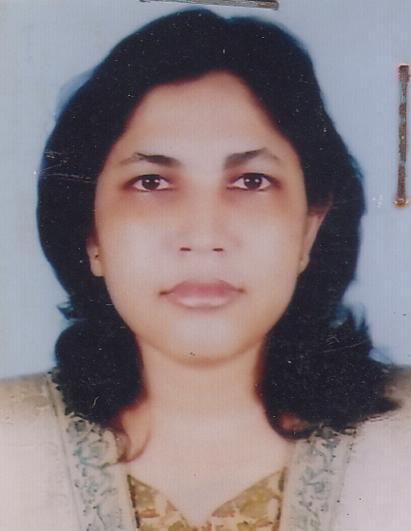 DR. MOSHAMMAT ZEBUNNESAF/Name: Md. Abul KashemM/Name: Rahima KhatunBM & DC Reg. No: 25634NID: Cell: 01819385580Address: Royel Edge F/A-4, H/9, R/2, Khulshi Hill ChittagongBlood Group: O+963Voter NoLM-1000963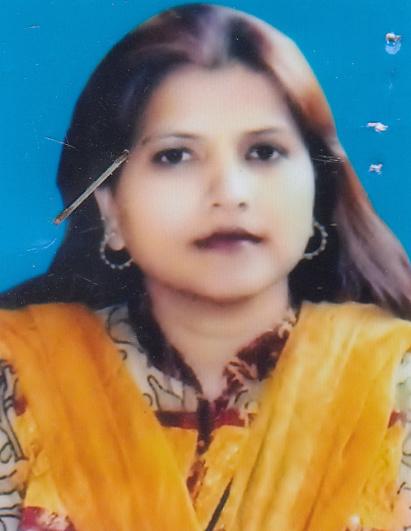 DR. SHYAMALI DASF/Name: Abinash Chandra DasM/Name: Kalpana DasBM & DC Reg. No: 24575NID: 1594131366842Cell: 01715034799Address: 14, sadarghat, shet mension, flat-6, chittagongBlood Group: 964Voter NoLM-1000964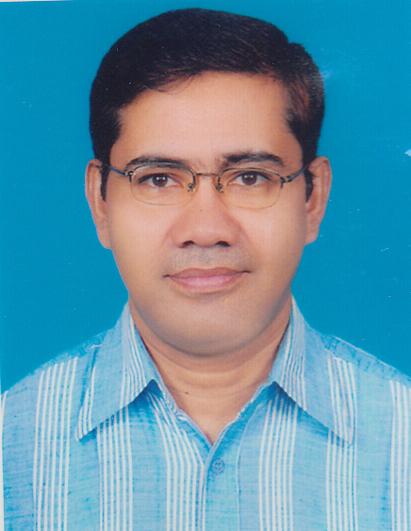 DR. BHAGYA DHAN BARUAF/Name: Late. Satish Chandra BaruaM/Name: Bidhu Bala BaruaBM & DC Reg. No: 28477NID: 1592036512751Cell: 01715174132Address: Mismak Karim Plaza, flat-8/4, chandmari road, lalkhan bazar, chittagongBlood Group: A+965Voter NoLM-1000965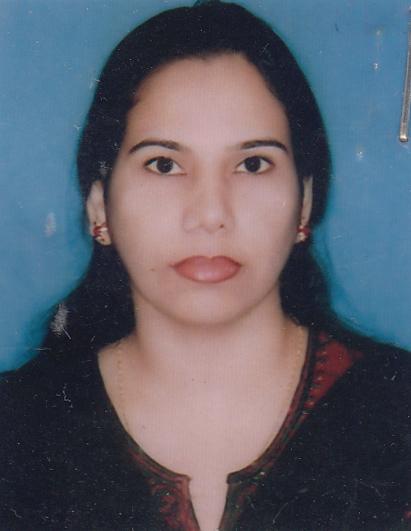 DR. SHAHANAJ PARVINF/Name: Late. Belayet HossainM/Name: Late. JebunnessaBM & DC Reg. No: 36760NID: Cell: 01711986564Address: 1063, Jakir hossain road, east nasirabad, chittagongBlood Group: 966Voter NoLM-1000966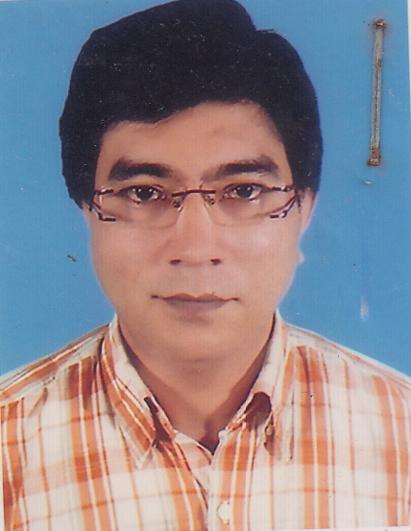 DR. RAJIB KHASTAGIRF/Name: Bimal Krisna KhastagirM/Name: Madhuri KhastagirBM & DC Reg. No: 27576NID: 159575442142Cell: 01712-090980Address: 1210/A, Somomola r/a, east nasirabad, chittagongBlood Group: A+967Voter NoLM-1000967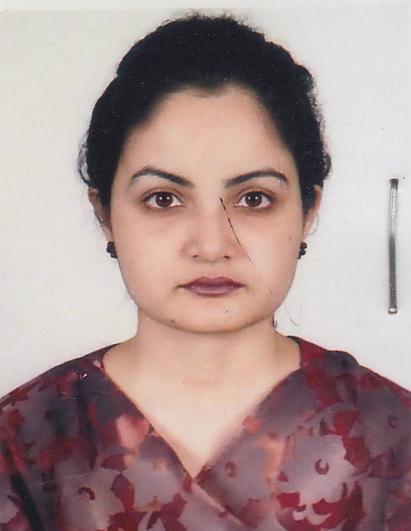 DR. SABAH-TUZ-ZOHRAF/Name: Md. MohebbullahM/Name: Shamsun NaharBM & DC Reg. No: 57701NID: 1594116382779Cell: 01919741122Address: 52/A, joynogar lane-01, chawkbazar, chittagongBlood Group: B+968Voter NoLM-1000968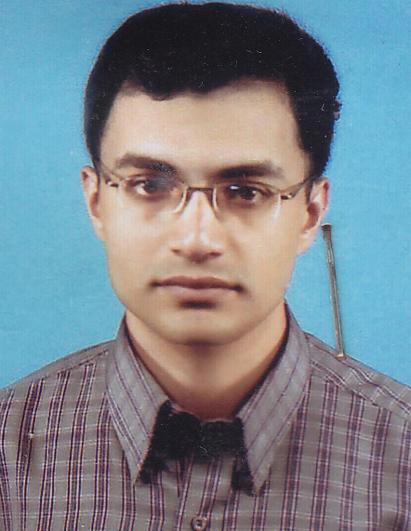 DR. MD. ABDULLAH-AL-HASSANF/Name: Prof. Dr. Md. MohebbullahM/Name: Shamsun NaharBM & DC Reg. No: 45545NID: 1594116382782Cell: 01712134895Address: 7/A, EQUITY  NEELACHAL, DEVPAHAR, COLLEGE  ROAD,  CHAWKBAZAR,  CHATTOGRAM.Blood Group: O+969Voter NoLM-1000969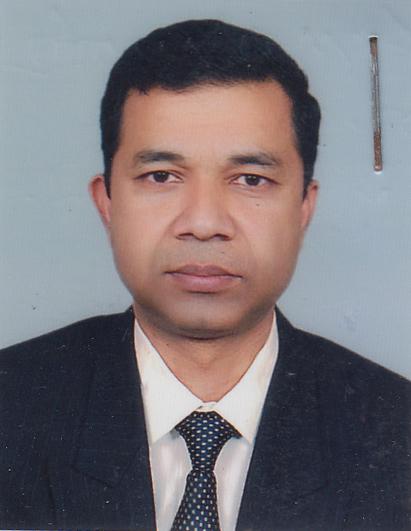 DR. SULTAN MAHMOODF/Name: Ukil Ahmed TalukderM/Name: Late. Mrs. Shamsun Nahar BegumBM & DC Reg. No: 27778NID: 1594115361880Cell: 01819391438Address: 51/d, amirbag r/a, mehedibag, chittagong, bangladeshBlood Group: B+970Voter NoLM-1000970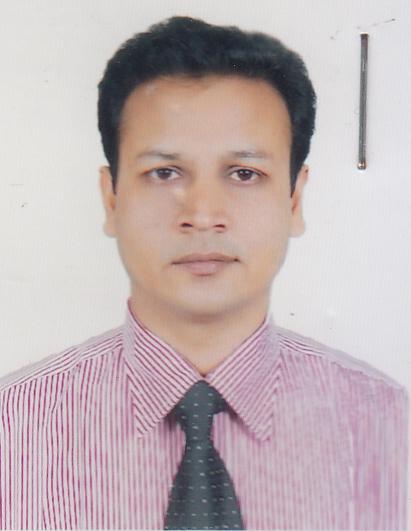 DR. MOHAMMAD HABIBUR RAHMANF/Name: Mohammad Abdul MonafM/Name: Noorjahan BegumBM & DC Reg. No: 28070NID: 1517034400266Cell: 01919310212Address: Shahin mohol, Mousumi r/a, Dewanbajar, West bakalia, D.C. road, ChattogramBlood Group: B+971Voter NoLM-1000971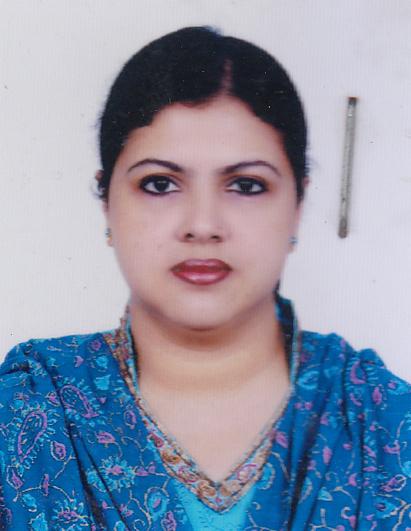 DR. MOSSAMMAT NASREEN SULTANAF/Name: MD. ABU TAHER SHEIKHM/Name: MRS. NURJAHAN BEGUMBM & DC Reg. No: 27405NID: 1594115361748Cell: 01819399009Address: a/23, amirbag r/a, road no-2, mehedibagBlood Group: A+972Voter NoLM-1000972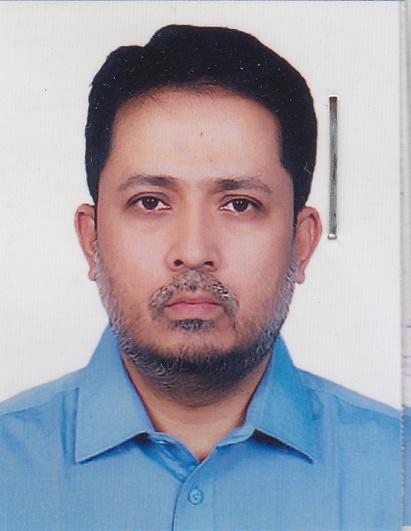 DR MOHAMMAD ABDUL AWALF/Name: Late. Rashid AhmedM/Name: Late Mrs Nazmun NaharBM & DC Reg. No: 20997NID: 1595708527740Cell: 01819396722Address: Anabella BPL, G-5, Road No. 2, Amirbagh R/A, Mehedibagh, ChattogramBlood Group: O+973Voter NoLM-1000973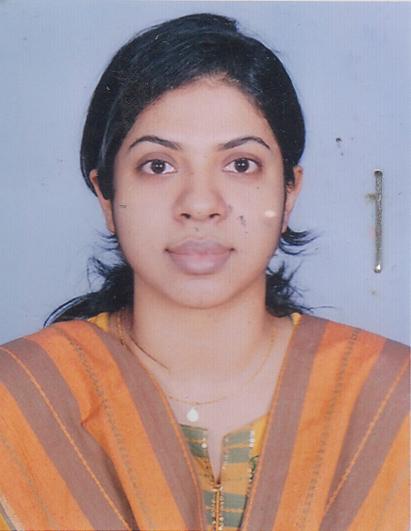 DR. FATEMA AMINF/Name: Md. Nurul Amin BhuiyanM/Name: Mrs. Anowara BegumBM & DC Reg. No: 41923NID: Cell: 01727432860Address: Shukr allah, house-11, road-05, khulshi hills, khulshi, chittagongBlood Group: B+974Voter NoLM-1000974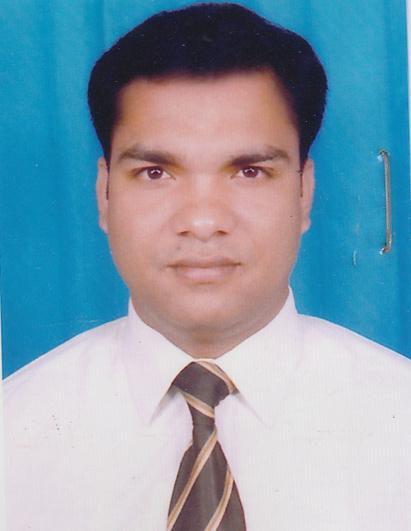 DR. MUHAMMAD KUTUBUDDINF/Name: ABDUL SALAMM/Name: SAMUDA KHATUNBM & DC Reg. No: 41403NID: 1511895550137Cell: 01819386624Address: Shukr Allah, house-11, road-05, khulshi hills, khulshi, chittagongBlood Group: A+975Voter NoLM-1000975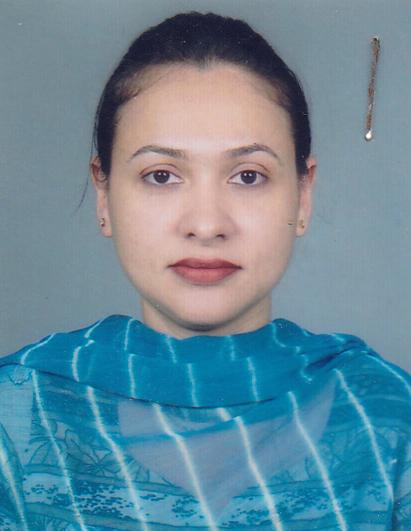 DR. UMMA NASRINF/Name: Prof. Dr. Shahadath HossainM/Name: Amina HossainBM & DC Reg. No: 33069NID: Cell: 01715173336Address: 86, panchlaish r/a, ctgBlood Group: B+976Voter NoLM-1000976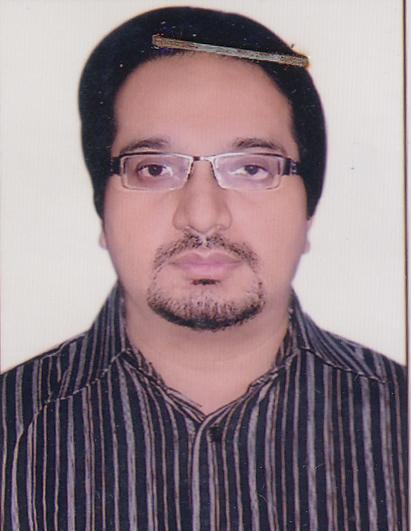 DR. MOHD. HABIB KHANF/Name: MR. MOHD. YACOOBM/Name: MRS. KHALEDA PARVEENBM & DC Reg. No: 26550NID: 1591904647690Cell: 01715034724Address: house-y/9, road-5, block-A, chandgaon r/a, chittagongBlood Group: 977Voter NoLM-1000977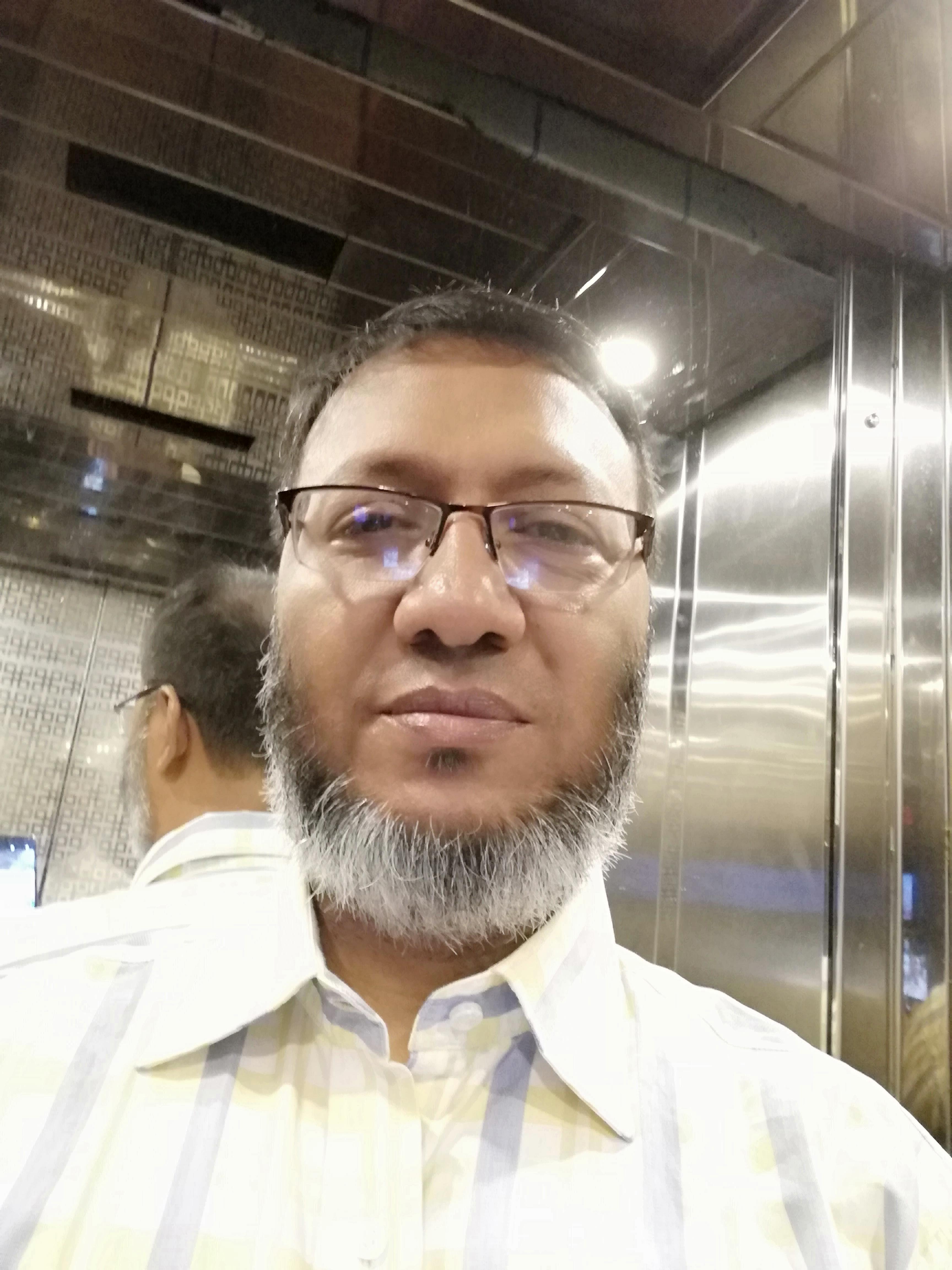 DR.MD.TOWHIDUL ANWAR KHANF/Name: Md. Nurul Anwar KhanM/Name: Suriya KhanamBM & DC Reg. No: 33213NID: 1594308251073Cell: 01819380785Address: Flat name(Marine Elysium),6C,36/2 M.M Ali road,Dampara,khulshi,Lalkhan Bazar,Chattogram.Blood Group: B+978Voter NoLM-1000978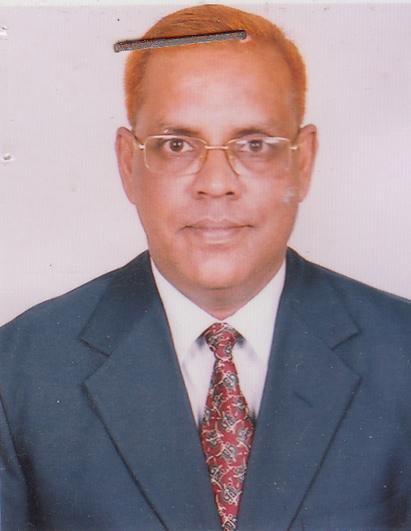 DR. MOHAMMAD GOLAM RABBANIF/Name: Late. Alhaj Ahmad ShafiM/Name: Alhaj Mrs. Monowara BegumBM & DC Reg. No: 19814NID: 1594308250619Cell: 01715044322Address: Apt equity sonterra, 4th floor, c-10, 30 mehdibagh, kotwali, chittagongBlood Group: O+979Voter NoLM-1000979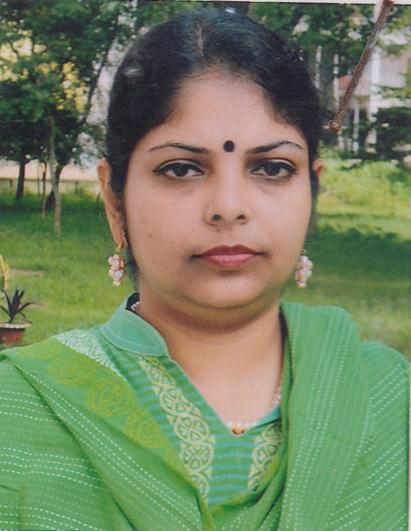 DR. AFROZA FERDOUSF/Name: Md. Motiar RahmanM/Name: Ms. Hosne BegumBM & DC Reg. No: 27142NID: 1594115361377Cell: 01711815075Address: 1637/A, Plot-4, house-8, road-1, mimi residential area, east nasirabad, panchlaish, chittagongBlood Group: B+980Voter NoLM-1000980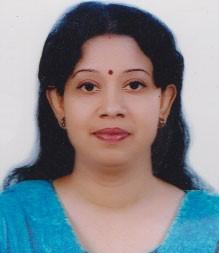 DR. SHIMA CHAKROBORTYF/Name: Sunil Kanti ChakrobortyM/Name: Gouri Rani ChakrobortyBM & DC Reg. No: 29964NID: 1594121570382Cell: 01715148218Address: 40/b, j.m. sen lane, nandneer, rahamotgonj, jamalkhan, chittagongBlood Group: 981Voter NoLM-1000981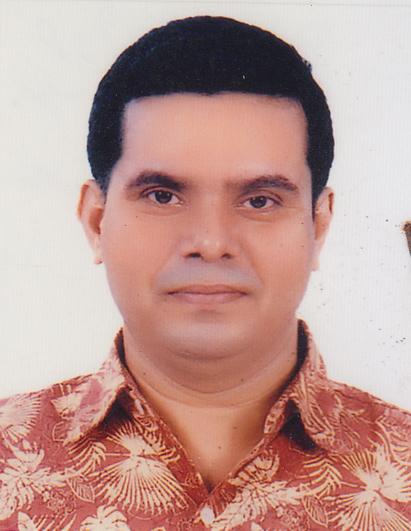 DR. PRADIP BHATTACHARJEEF/Name: LATE PRIYADARSHAN BHATTACHARJEEM/Name: MINATI BHATTACHARJEEBM & DC Reg. No: 19872NID: 1594121570383Cell: 01819-316766Address: 40/b, j.m. sen lane, nandineer, rahamotgonj, jamalkhan, chittagong-4000Blood Group: B+982Voter NoLM-1000982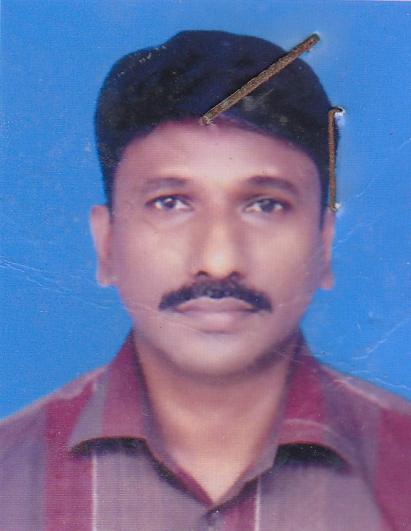 DR. SHAREEF MD. GHAUSUL AKBARF/Name: Late. Md. Gheyasuddin Ahmed SharifM/Name: Mrs. Jahanara BegumBM & DC Reg. No: 25331NID: Cell: 01716392248Address: House-G/54, Road-1, CDA R/A, Colonelhat, chittagongBlood Group: O+983Voter NoLM-1000983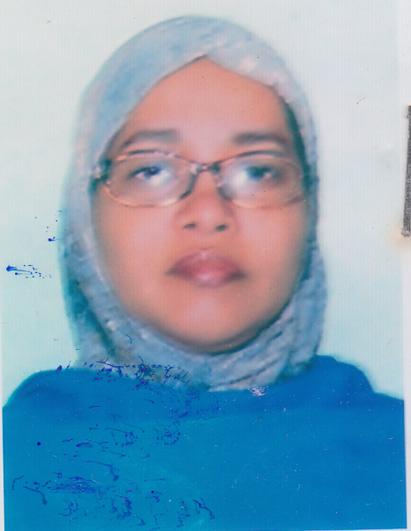 DR. NASREEN BANUF/Name: LATE. MD. SAIDUR RAHMANM/Name: LATE. AMENA KHATUNBM & DC Reg. No: 14443NID: 1595708570138Cell: 01711166494Address: Flat-7, House-16/17, Road#1 (Kha), Block-A, Sugandha R/A, ChittagongBlood Group: B+984Voter NoLM-1000984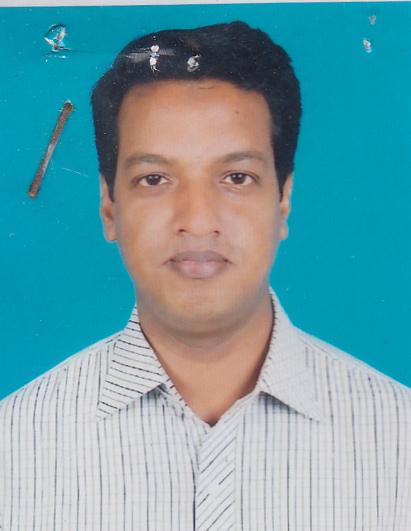 DR. MOHAMMEDUL HAQUE MESBAHF/Name: Late. Ahmedur RahmanM/Name: Mrs. Ayesha KhatoonBM & DC Reg. No: 24590NID: 1595708508987Cell: 01818609460Address: 109/283, CDA Avenue, Panchlaish Moradpur, chittagongBlood Group: O+985Voter NoLM-1000985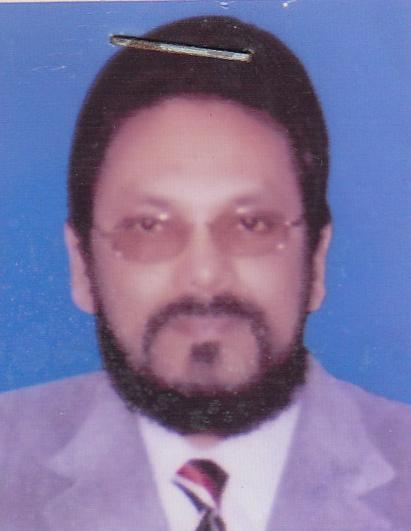 DR. MAHBUBUL HOQUEF/Name: S.M. MOZAMMEL HOQUEM/Name: RABEYA BEGUMBM & DC Reg. No: 15451NID: 1591018290523Cell: 01925875046Address: Rose Valley, H-324/B, East Bakalis Miakhan Road, Kala Mia Babar ctg-4000Blood Group: B+986Voter NoLM-1000986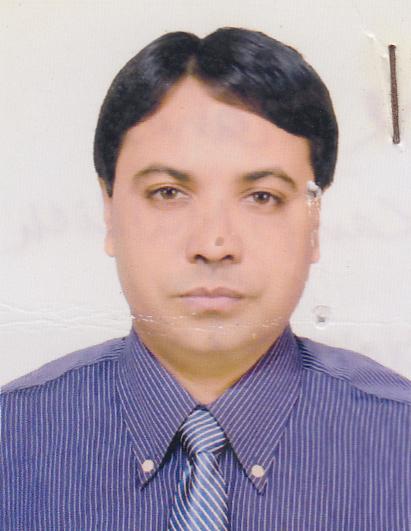 DR. PRANAB KANTI MALLICKF/Name: LATE RAJENDRA MALLICKM/Name: AMIYA MALLICKBM & DC Reg. No: 20230NID: 1594121397994Cell: 01715338292Address: 4/B, dewanyee pukur par, rahmotgonj, p.o: anderkilla, chittagongBlood Group: A+987Voter NoLM-1000987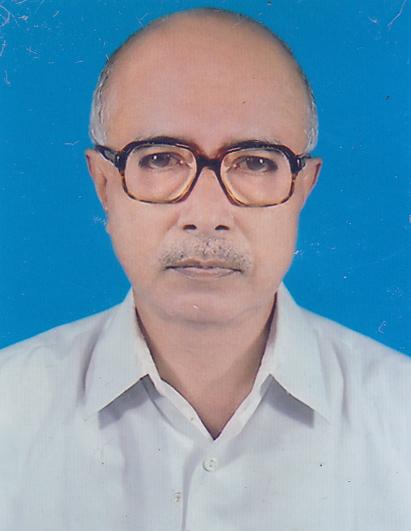 DR. A.H.M EMADUDDINF/Name: Late. Wali AhmedM/Name: Late. Rabeya KhanomBM & DC Reg. No: 6981NID: 19551594308000001Cell: 01732764606Address: Al falah lane (Western End) E. Nasirabad, CtgBlood Group: A+988Voter NoLM-1000988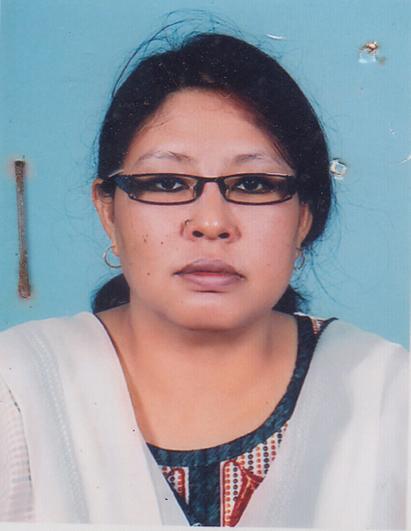 DR. SWAPNA CHAKMAF/Name: Late. Jyana Ranjan ChakmaM/Name: Late. Munjulika ChakmaBM & DC Reg. No: 33508NID: Cell: 01819640398Address: 1216/1, East Nasirabad, Baozid Bostami Road, Panchlaish, ChittagongBlood Group: A+989Voter NoLM-1000989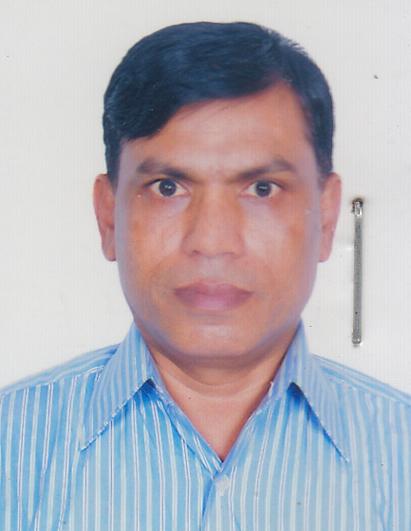 DR. MOHAMMED EYAKUB HOSSAINF/Name: Altaf MeahM/Name: Fatema BegumBM & DC Reg. No: 22344NID: Cell: 01552-368248Address: A-5, Kean, Elyaium College Road, Chawkbazar, ChittagongBlood Group: A+990Voter NoLM-1000990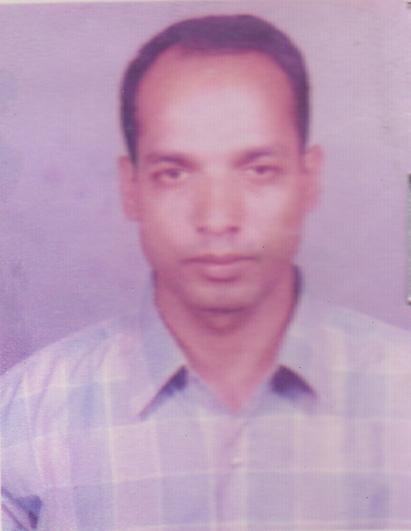 DR. MD. ABDUR RAZZAQUEF/Name: Md. KaluM/Name: Lutfun NessaBM & DC Reg. No: 37984NID: Cell: Address: Amanat Hospital, 1226, Chatteswari Road, ChittagongBlood Group: A+991Voter NoLM-1000991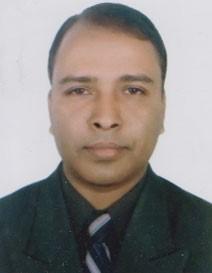 DR. MD. SHAKHAWAT ULLAHF/Name: Late. Md. Joynal AbedinM/Name: Zakia BegumBM & DC Reg. No: 23245NID: Cell: 01711439868Address: House-164, Road-11, Pachlaish, R/A, CTGBlood Group: 992Voter NoLM-1000992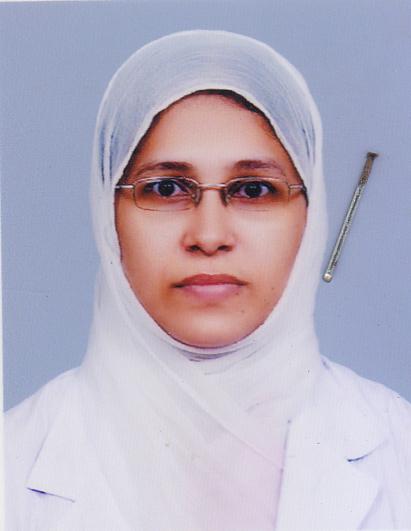 DR. SARWAT ARAF/Name: Late. Dalilur RahmanM/Name: Mrs. Rezia BegumBM & DC Reg. No: 28027NID: 1591904646171Cell: 01827243720Address: House-14/2, Flat-C1, Road-3, Nasirabad Housing Society, CtgBlood Group: A+993Voter NoLM-1000993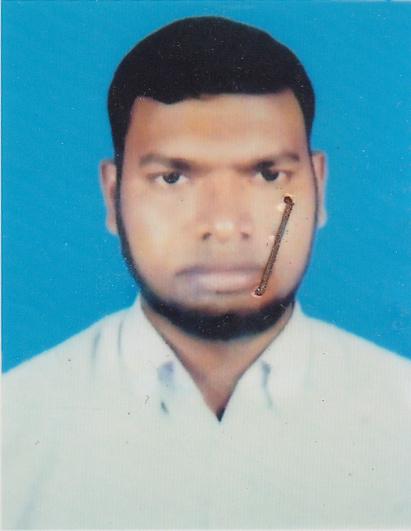 DR. MOHAMMAD SHAHED ALI KHANF/Name: Mohammed Nizam Ali KhanM/Name: Mrs. Laila BegumBM & DC Reg. No: 31978NID: 1591019733675Cell: 01711129159Address: Lab one health services, jamal khan road, chittagongBlood Group: B+994Voter NoLM-1000994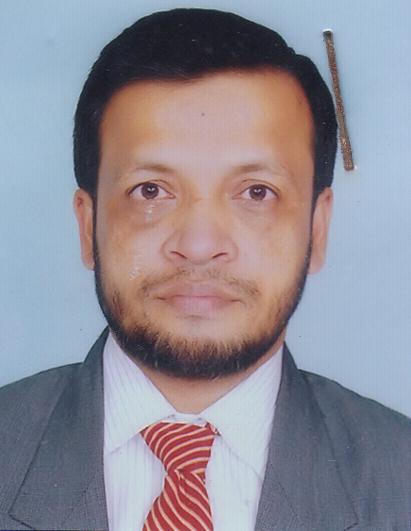 DR. AHAMED RAHIMF/Name: Abdul MalekM/Name: Saba KhatoonBM & DC Reg. No: 32232NID: 1513342936937Cell: 01812745549Address: Concord Tower, Chattashawri Road Kotowali, ChittagongBlood Group: A+995Voter NoLM-1000995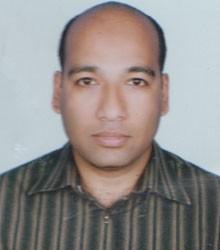 DR. KHONDAKAR MOHAMMAD ATAUL GANIF/Name: Mohammad Osman GaniM/Name: Nazmun Nahar BegumBM & DC Reg. No: 35439NID: Cell: 01750165179Address: Medical Officer, Chittagong.University, North Campus, C.U. Campus, Ctg-4331Blood Group: 996Voter NoLM-1000996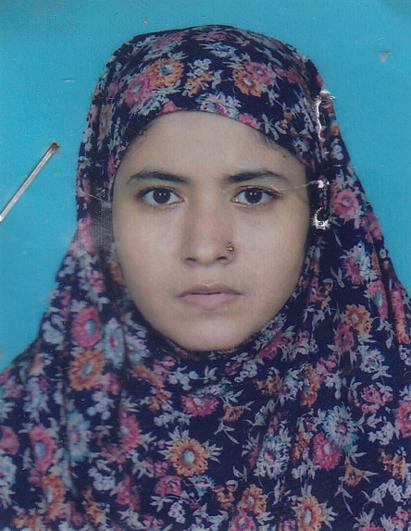 DR. TASLIMA AKTHERF/Name: Ahasan UllahM/Name: Mazeda BegumBM & DC Reg. No: 36306NID: 1595708816692Cell: 01816447113Address: 706, Aftab Concord Appartment, Chatteshwari road, kotowali thana, ctgBlood Group: A+997Voter NoLM-1000997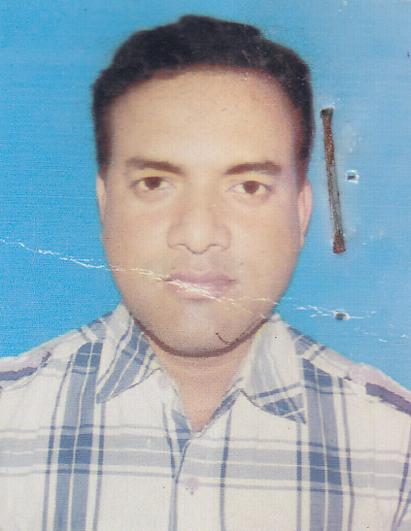 DR. MD. ABUL BASHARF/Name: SADHAR AHMADM/Name: LAILA BEGUMBM & DC Reg. No: 36123NID: 2695047991355Cell: 01712109668Address: Medical Officer, Upazilla Health Complex, Kutubdia, CoxsbazarBlood Group: B+998Voter NoLM-1000998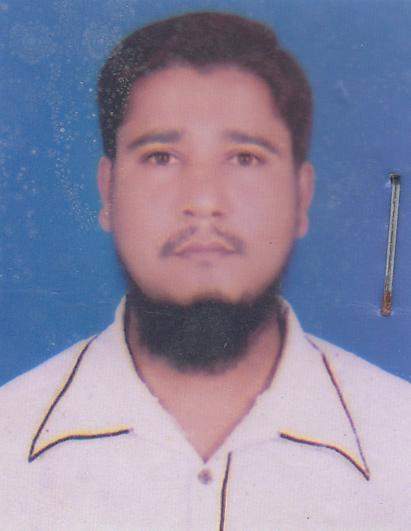 DR. MOHAMMAD NASIR UDDINF/Name: Late. Syed Mohammad YounusM/Name: Late. Noorjahan BegumBM & DC Reg. No: 31735NID: 1517820320589Cell: 01724747608Address: House-19, Lane-9, Road-2, Block-B, Halishahar, ChittagongBlood Group: A+999Voter NoLM-1000999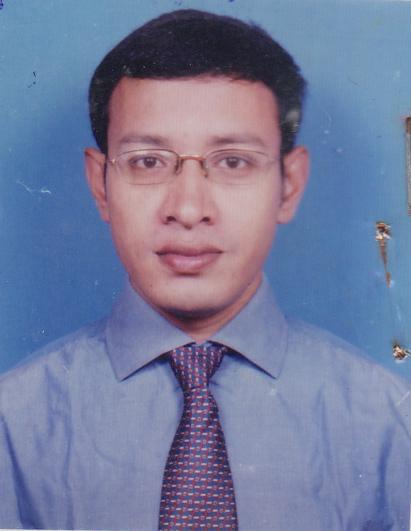 DR. S.M. MUIZZUL AKBAR CHOWDHURYF/Name: Late. Alhaj Mh. Sharif ChowdhuryM/Name: Alhaj Khaleda ChowdhuryBM & DC Reg. No: 37629NID: Cell: 01817260900Address: House-2, Road-2, Block-A, Chaadgaon, R/S Area CtgBlood Group: 1000Voter NoLM-1001000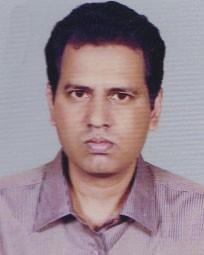 DR. BABLU KUMAR CHOWDHURYF/Name: Arabind Bikash ChowdhuryM/Name: Biva ChowdhuryBM & DC Reg. No: 31832NID: Cell: 01712134896Address: Address: House Mansion, House No 5, Road No 1, Katalgawa R/ A, Panchlaish, Chittagong.Blood Group: 1001Voter NoLM-1001001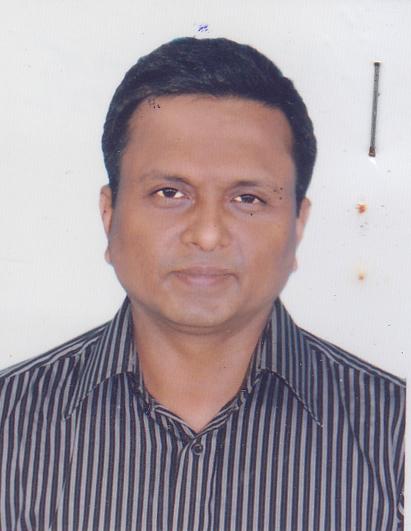 DR. AJOY KUMER GHOSHF/Name: Late. Dulal Krishna GhoshM/Name: Late. Sabitree GhoshBM & DC Reg. No: 33882NID: 1594121392181Cell: 01199239924Address: Flat-D1, Unity Bhaban, 1.M Sen Lane, Jamalkhan, ChittagongBlood Group: A+1002Voter NoLM-1001002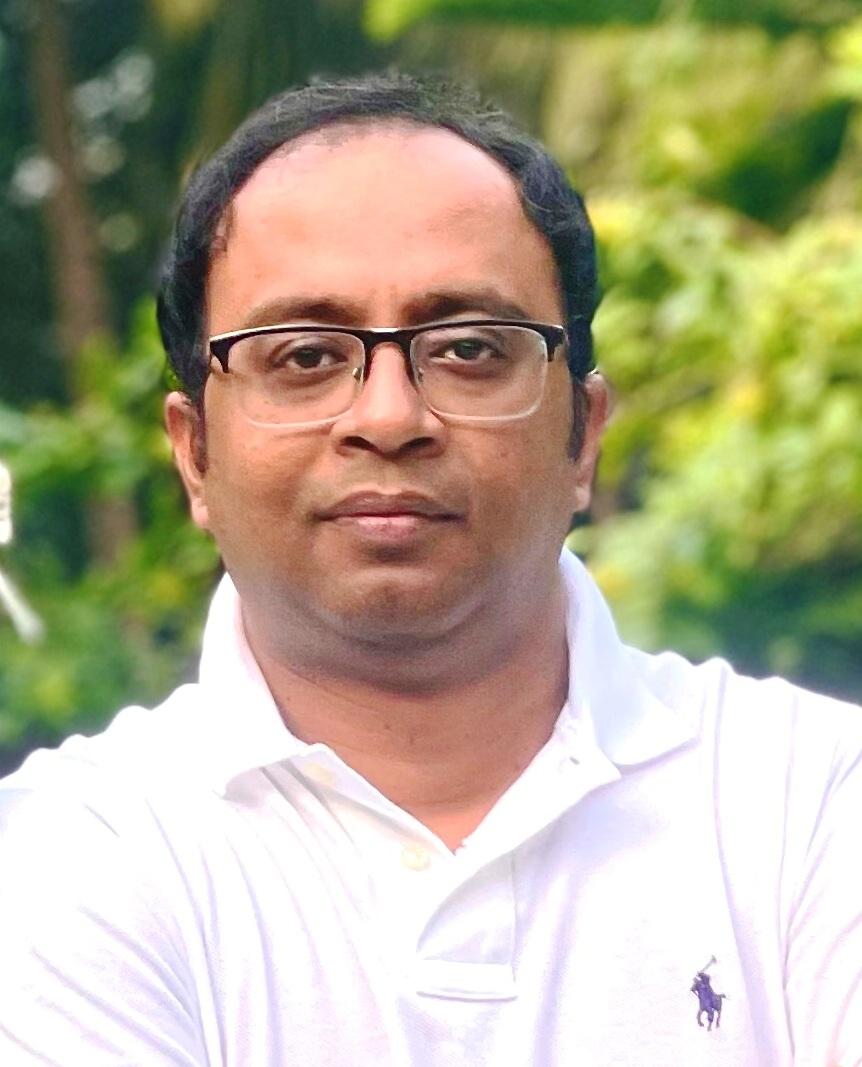 DR TANJIM REZAF/Name: Mafiz AhmedM/Name: Meher NigarBM & DC Reg. No: 44166NID: 1593524018023Cell: 01717534146Address: Flat-D/3,Rangs Prayash,Road-6,North khulshi,ChittagongBlood Group: O+1003Voter NoLM-1001003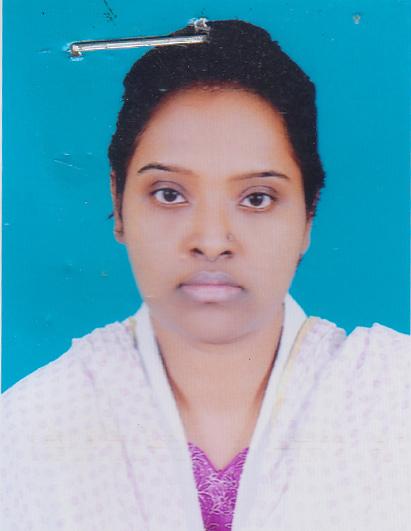 DR. ANJUMAN ARAF/Name: LATE. MOHD. SIKANDERM/Name: MRS. NURUN NAHARBM & DC Reg. No: 35480NID: Cell: 01554316504Address: Sikander Villa, 64 Joynagar 1st Lane, Chawkbazar, Chittagong, BangladeshBlood Group: AB_po1004Voter NoLM-1001004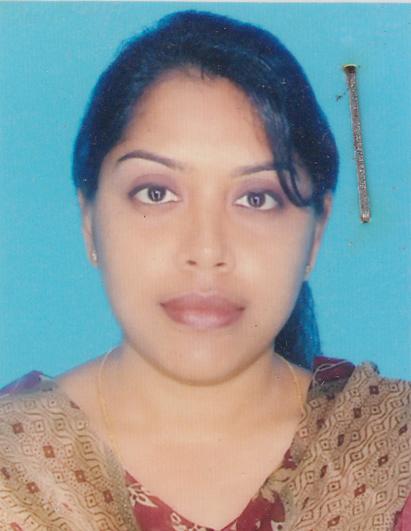 DR. BEGUM SULTANA AFROZF/Name: SALEH AHMEDM/Name: OHIDA BEGUMBM & DC Reg. No: 57928NID: Cell: 01763917625Address: 1115, Middle Rampur, Eidgah Boubazar, Amtala, Halishahar, ChittagongBlood Group: AB_po1005Voter NoLM-1001005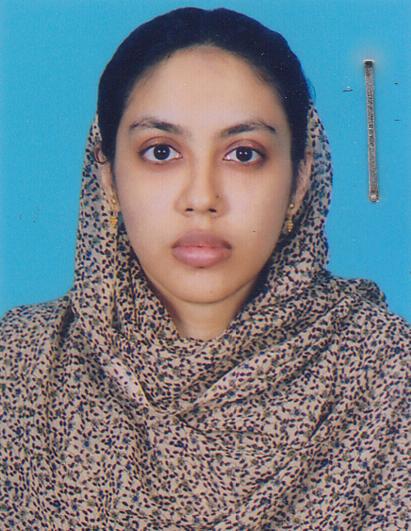 DR. KAWSAR SULTANAF/Name: Saleh AhmedM/Name: Ohida BegumBM & DC Reg. No: 57927NID: Cell: 01840154168Address: 1115, Middle Rampur, Eidgah Boubazar, Amtala, Halishahar, ChittagongBlood Group: A+1006Voter NoLM-1001006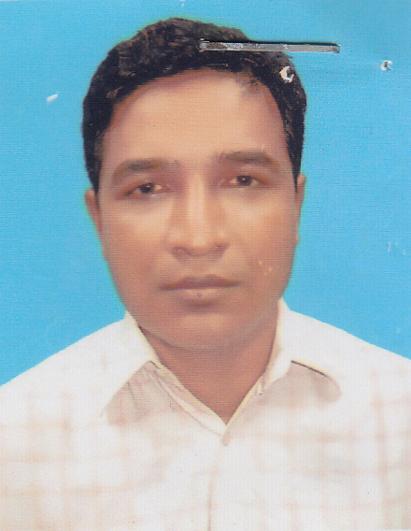 DR. MANAS BISWASF/Name: MATI LAL BISWASM/Name: GITANJALI BISWASBM & DC Reg. No: 26896NID: 1517412489718Cell: 01815505089Address: 4, Enayet Bazar, ChittagongBlood Group: AB_po1007Voter NoLM-1001007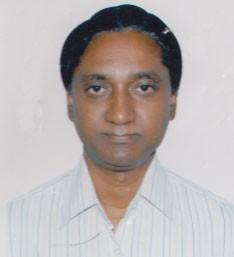 DR. MD. FARIDUL ISLAM CHOWDHURYF/Name: Late Abul Kashem ChowdhuryM/Name: Late Mazama KhatoonBM & DC Reg. No: 19929NID: Cell: 01711481539Address: Neurosurgery Dept. Chittagong.Medical College, Chittagong.Blood Group: 1008Voter NoLM-1001008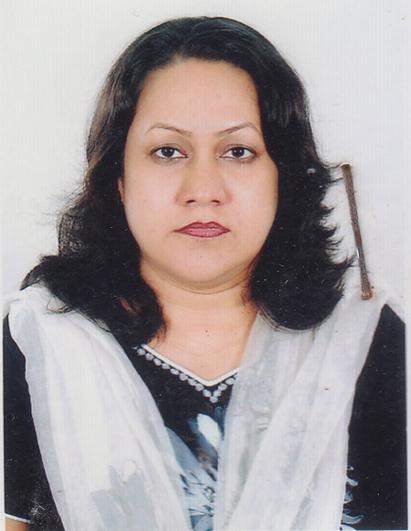 DR. RUMANA SHARMINF/Name: Harabilash AdhikaryM/Name: Moniprova AdhikaryBM & DC Reg. No: 19565NID: 7311902618Cell: 01817704576Address: Flat 6/F, Aim Abed Nilgiri, 100/122 Abdul Latif Road, Sholokbaher, Panchlaish, Chattogram.Blood Group: A-1009Voter NoLM-1001009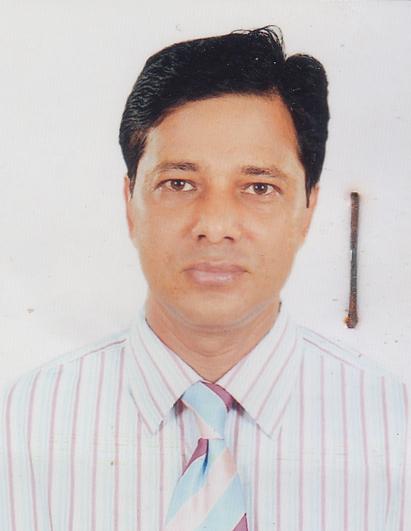 DR. MOHAMMAD ALIF/Name: Late Sona MeahM/Name: Late Saira KhatunBM & DC Reg. No: 18692NID: 5512468173Cell: 01819648885Address: Flat 6/F, Aim Abed Nilgiri, 100/122 Abdul Latif Road, Sholokbaher, Panchlaish, Chattogram.Blood Group: B+1010Voter NoLM-1001010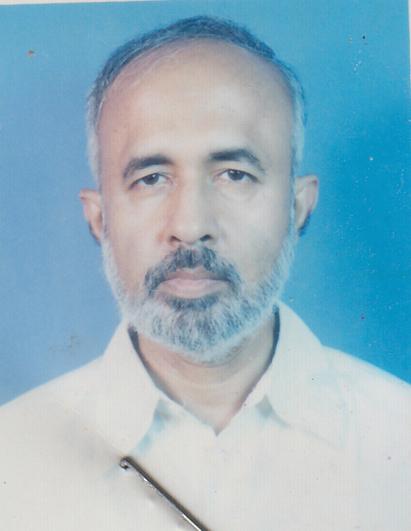 DR. SK. MD. JAMAL MOSTAFA CHOWDHURYF/Name: SK Abdullah Nadbi ChowdhuryM/Name: Mst. Fatema Begum ChowdhuryBM & DC Reg. No: 11721NID: 1594116130010Cell: 01819326303Address: 114, Panchlaish R/A, Chittagong-4203Blood Group: O+1011Voter NoLM-1001011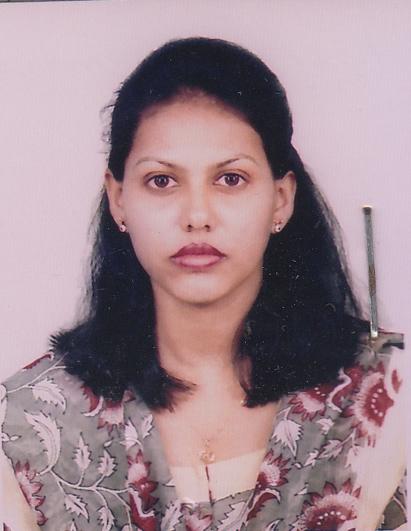 DR. KABERI MAJUMDERF/Name: Brajendra Lal MajumderM/Name: Sulekha MajumderBM & DC Reg. No: 32309NID: 1518647197865Cell: 01817207628Address: Flat-B3, Equity Manasi, Enayet Bazar, CTGBlood Group: O-1012Voter NoLM-1001012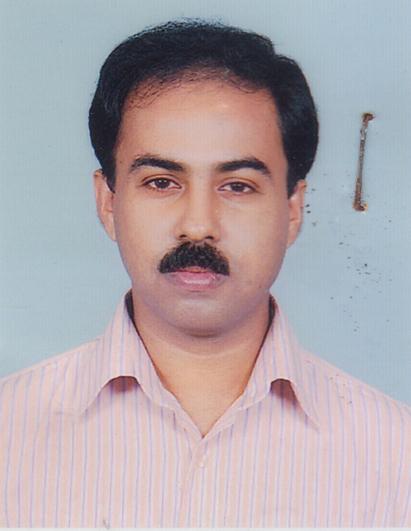 NANDAN KUMAR MAJUMDERF/Name: BRAZENDRA LAL MAJUMDERM/Name: SULEKHA MAJUMDERBM & DC Reg. No: 25050NID: 1594131398425Cell: 01711749622Address: 10 Reazuddin Road, Reazuddin Bazar, Kotwali, ChittagongBlood Group: O-1013Voter NoLM-1001013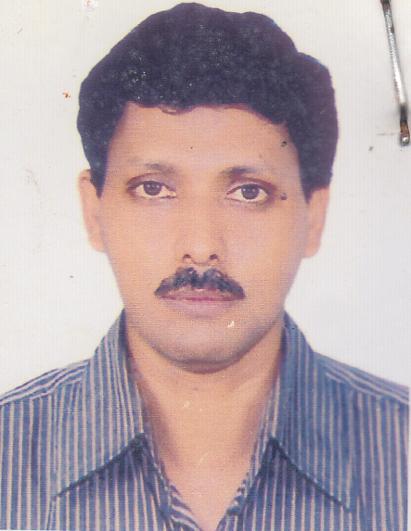 DR. BIJAN KUMAR NATHF/Name: Harihar NathM/Name: Depali Prova NathBM & DC Reg. No: 21497NID: 1594120414093Cell: 01711822920Address: Resident Surgeon (Surgery), Chittagong Medical College HospitalBlood Group: O+1014Voter NoLM-1001014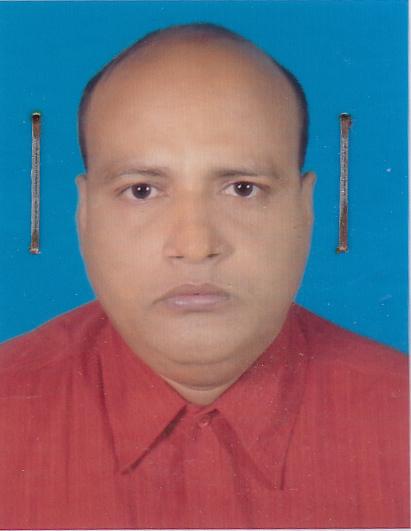 DR. SREEKANTA CHANDRA BANIKF/Name: Babu Ramhari Chandra BanikM/Name: Mrs. Kalpana Rani BanikBM & DC Reg. No: 23462NID: Cell: 01711226030Address: Medical Officer, Surgery Outdoor CMCH, 6 No Medical Stuff Quarter, CMCHBlood Group: B+1015Voter NoLM-1001015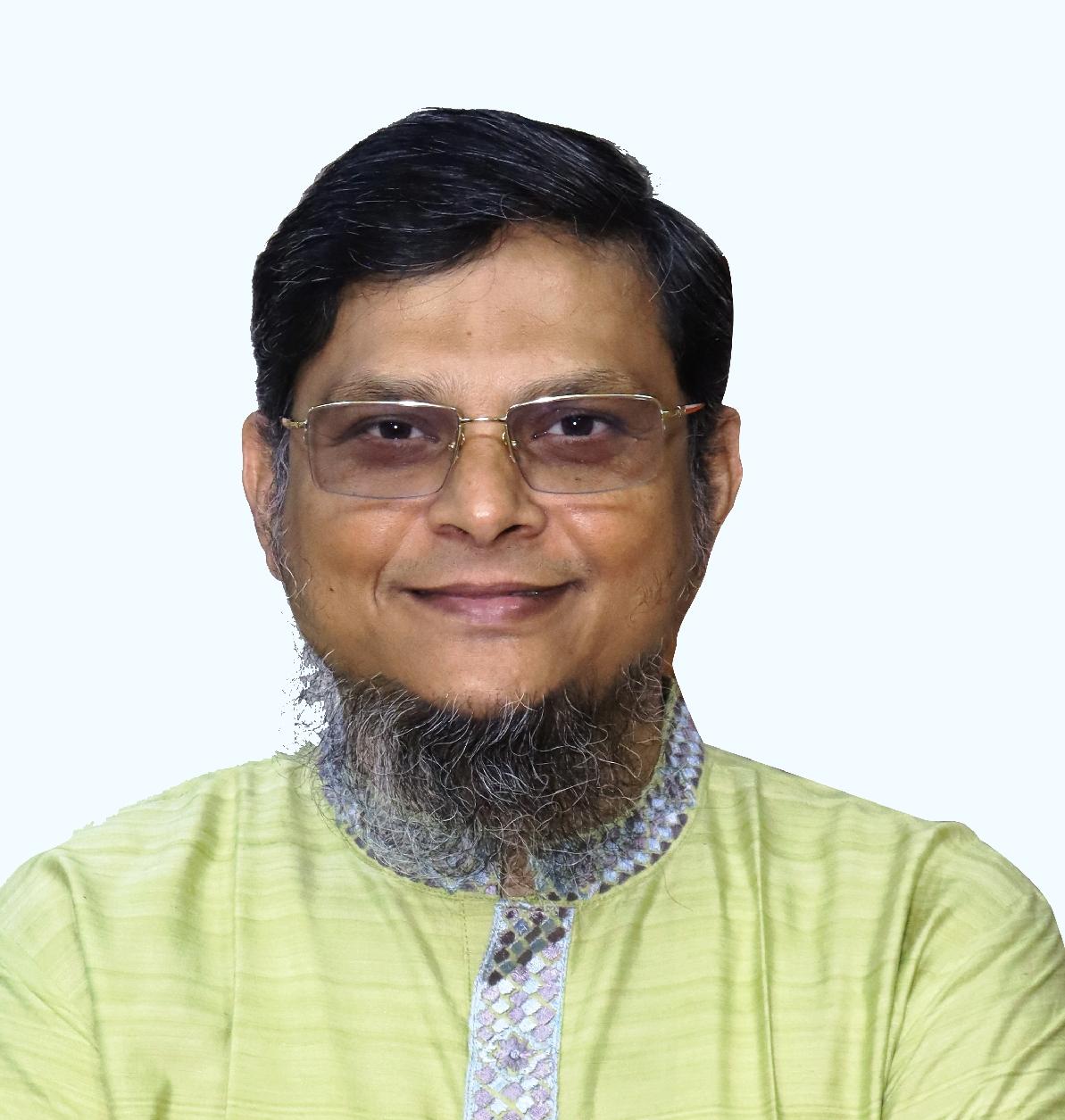 DR. ABDULLAH AL MAHMOODF/Name: Md. Abdus SamadM/Name: Mrs. Amena SamadBM & DC Reg. No: 24843NID: 2691650133596Cell: 01714046432Address: Samad Mansion (2nd Floor); 3027/A Hazee Kala Mia Road, Nagabazar, Pahartoli ChittagongBlood Group: O+1016Voter NoLM-1001016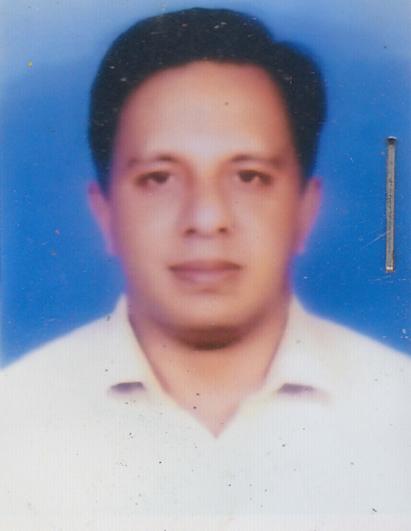 DR. AHMED ABU NASER CHOWDHURYF/Name: Mr. Abu Taleb ChowdhuryM/Name: Mrs. Jahanara BegumBM & DC Reg. No: 15970NID: 1595708909620Cell: 01819324324Address: J/1, Khulshi Green Housing Society, 8 Zakir Hossain By Lane, Post: PTI, Post Code-4029, CtgBlood Group: O+1017Voter NoLM-1001017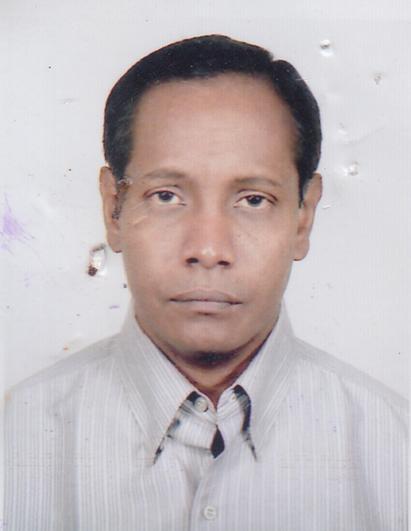 DR. KRISHNA SWARUP DATTAF/Name: Gopal Krisna DattaM/Name: Nilima DattaBM & DC Reg. No: 19802NID: Cell: 01817728210Address: Junior Consultant, Chest Disease Clinic, ChittagongBlood Group: A+1018Voter NoLM-1001018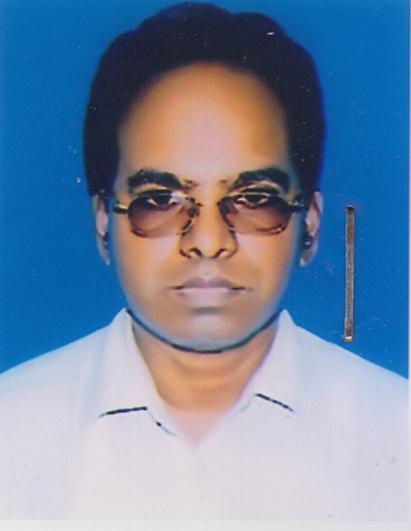 DR. MD. ANISUL HOSSAINF/Name: Md. Abdur Rubb MeahM/Name: Mrs. Kulsuma KhatunBM & DC Reg. No: 24616NID: Cell: 01819334639Address: Coxsbazar Medical College, CoxsbazarBlood Group: A+1019Voter NoLM-1001019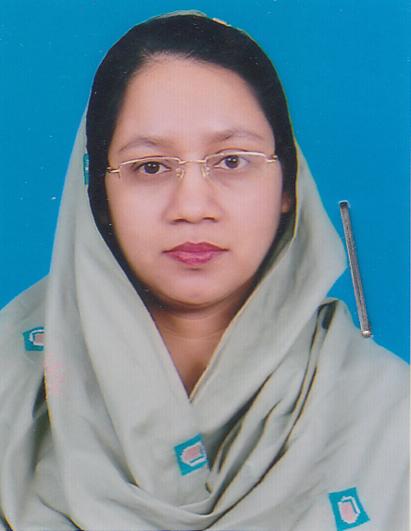 DR. SHIREEN BEGUMF/Name: Late. Md. Nur HossainM/Name: Mrs. Laila BegumBM & DC Reg. No: 28401NID: Cell: 01812550935Address: Consultant, Coxsbazar Sadar Hospital, CoxsbazarBlood Group: O+1020Voter NoLM-1001020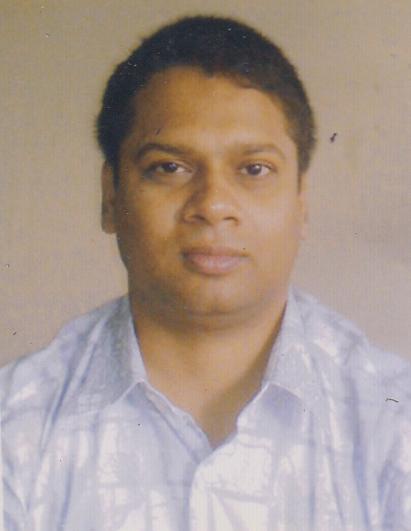 DR. MD. ISHTIEAQ AZIZ KHANF/Name: Sayestha KhanM/Name: Momtaz BegumBM & DC Reg. No: 28834NID: 1594115405245Cell: 01819315959Address: 7 Golap Shing Lane, Nandan Kanan, Ctg-4000Blood Group: B+1021Voter NoLM-1001021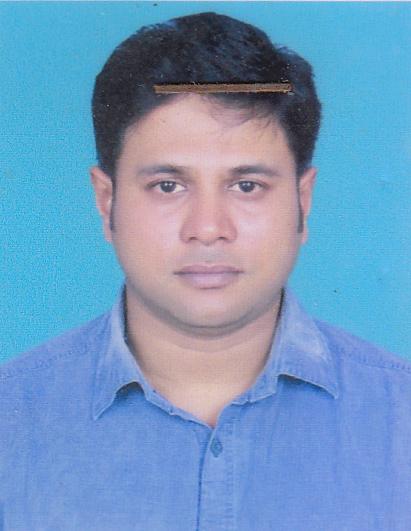 DR. MOHAMMED KHAIRUL AMINF/Name: Mohammad OsmanM/Name: Mrs. Rahana BegumBM & DC Reg. No: 44030NID: 1517463619090Cell: 01711398017Address: 1178, NMC House, Infront Of Chowdhury School, Ground Floor, Kwaza Road, Bohoddarhat, ChittagongBlood Group: A+1022Voter NoLM-1001022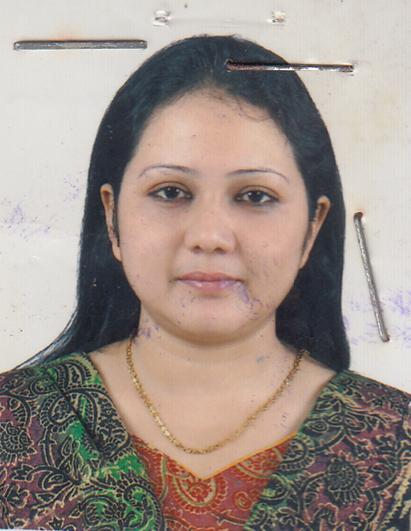 DR. MUNIRA PARVINF/Name: Md. Fazlul HaqueM/Name: Salma AzadBM & DC Reg. No: 32559NID: 1513338226289Cell: 01670439179Address: 3 No. Sarson Road, North Askar Dighi, ChittagongBlood Group: AB_po1023Voter NoLM-1001023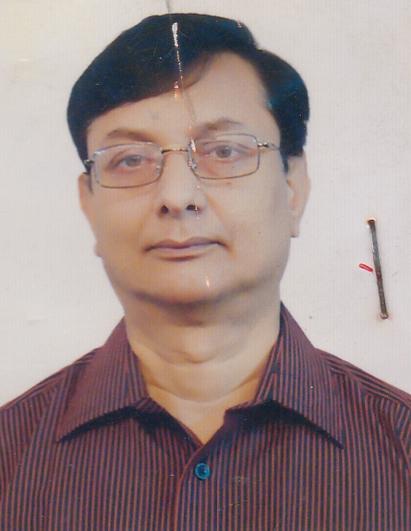 DR. ZAHID MANZOORF/Name: Late. C.S DinM/Name: Late. Begum Shafia DinBM & DC Reg. No: 10493NID: 1594308983404Cell: 01819817680Address: H-19, Rd-3, Cosmopolitan H/S, Sholosahar, ChittagongBlood Group: B+1024Voter NoLM-1001024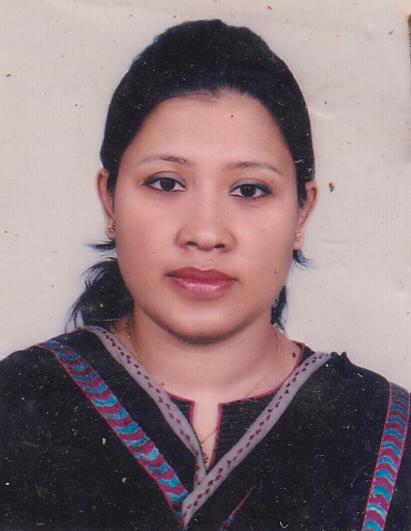 DR. FAHMIDA RASHIDF/Name: Abdur RashidM/Name: Rosne AraBM & DC Reg. No: 30222NID: 2696352226113Cell: 01711315190Address: C/12, Dhaleswari, Aminbag H/S, Mehendiganj, ChittagonjBlood Group: 1025Voter NoLM-1001025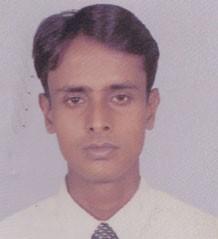 DR. DHIMAN BARUAF/Name: Late Dr. Kusum Bindu BaruaM/Name: Mrs. Dolly BaruaBM & DC Reg. No: 42298NID: Cell: 01819514912Address: Faiz Mansion, 2nd Floor, 81/A, Panchlaish R/A, Chittagong.Blood Group: 1026Voter NoLM-1001026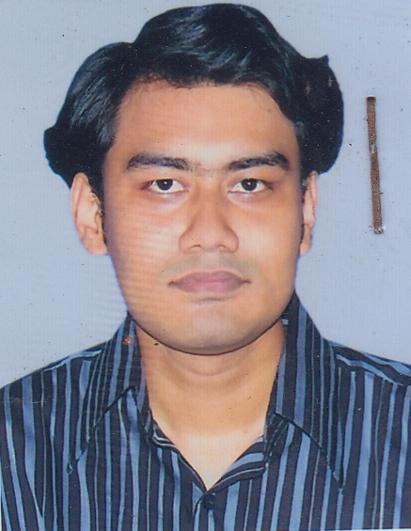 DR. SOUMITRA BARUAF/Name: Mrinal Kanti BaruaM/Name: Suprava BaruaBM & DC Reg. No: 55404NID: 1595708967117Cell: 01717868620Address: 86, 2(Ga), Sugandha R/A, Panchlaish, ChittagongBlood Group: 1027Voter NoLM-1001027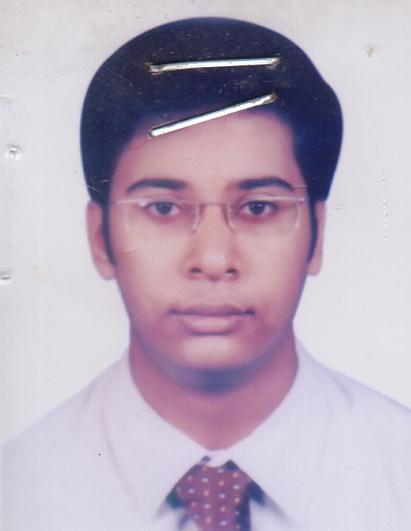 DR. KATHAK DASF/Name: Adv. Tapan Kanti DasM/Name: Swapna DasBM & DC Reg. No: 54012NID: 1592830125148Cell: 01822314502Address: 5 (A), Harbourage Dream, 291, Sadarghat, Road, Ctg, BangladeshBlood Group: B+1028Voter NoLM-1001028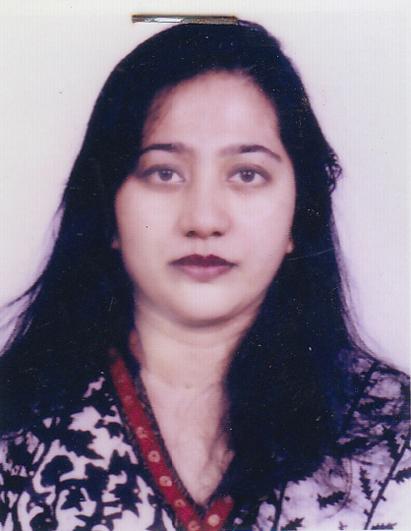 DR. FARZANA AKTHER CHOWDHURYF/Name: DR. ASHRAF UDDIN AHMED CHOWDHURYM/Name: MRS. SHAMSUR JAHAN CHOWDHURYBM & DC Reg. No: 26117NID: 1594308310289Cell: 01714406748Address: House-17, Road-2, Flat-2D, Nasirabad H/S, ChittagongBlood Group: O+1029Voter NoLM-1001029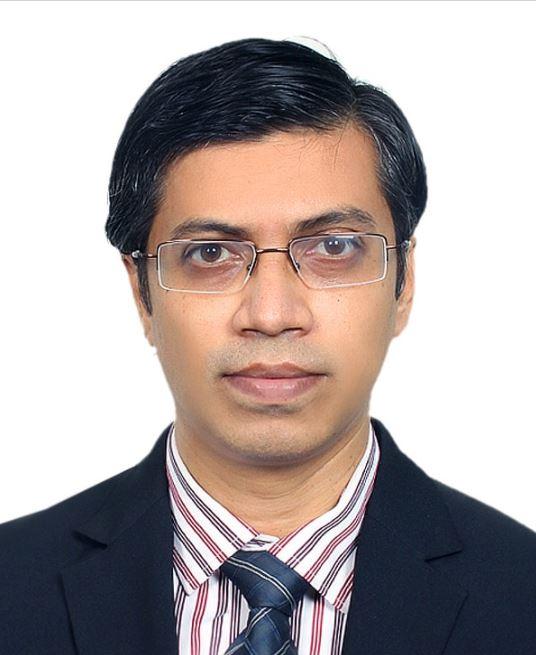 DR. SURJIT GHOSHF/Name: Amulya Ranjan GhoshM/Name: Sandhya GhoshBM & DC Reg. No: 41066NID: 19771591906925119Cell: 01711363894Address: House no-5, Anandadhara R/A, Halishahar H block, ChattogramBlood Group: O+1030Voter NoLM-1001030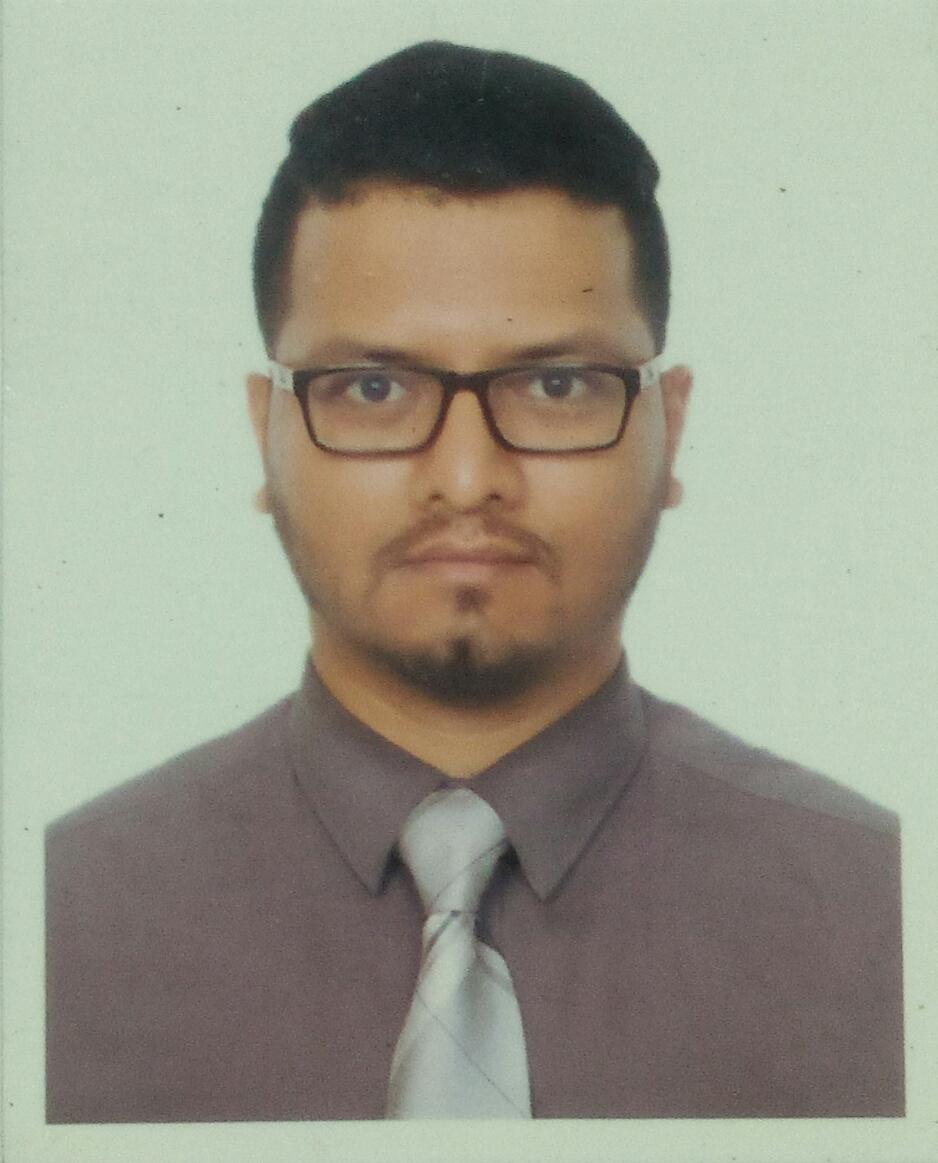 DR. MUHAMMAD MUKIT OSMAN CHAWDHURYF/Name: Dr. S. Md. Shawquat OsmanM/Name: Dr. Zahura KhanamBM & DC Reg. No: 58137NID: 1595708569321Cell: 01713060454Address: Hossain Heights, Flat#23, House-28, Road-2, Nasirabad Housing Society, ChittagongBlood Group: B+1031Voter NoLM-1001031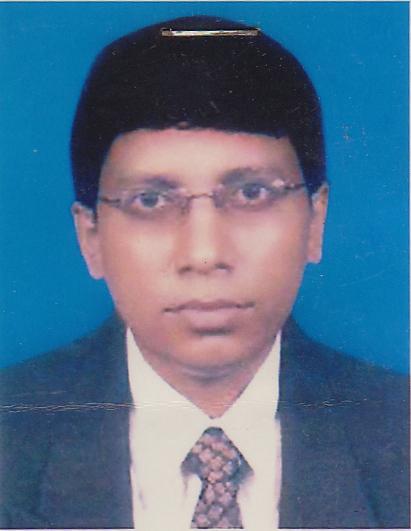 DR. TARUN TAPAN BARUAF/Name: Late. Achintya Kumar BaruaM/Name: Basantika BaruaBM & DC Reg. No: 25510NID: 1510419802756Cell: 01713124128Address: D-4, Sanmar Silver Spring (Opposite National Hospital) Mehedibag, Kotwali, ChittagongBlood Group: A+1032Voter NoLM-1001032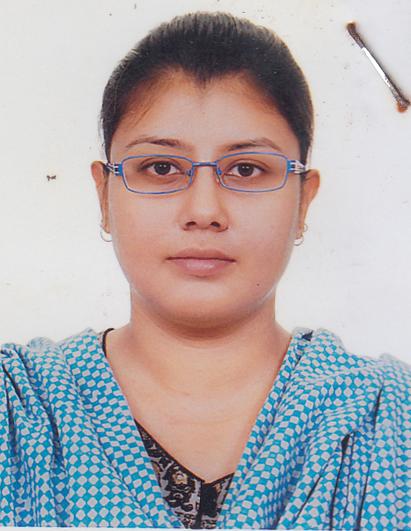 DR. NATALIE KHANF/Name: Prof. M.A Taher KhanM/Name: Dr. Fazilatun NessaBM & DC Reg. No: 57069NID: 1594308250449Cell: 01717735825Address: Nadia Bhaban, 1042, Zakir Hossain Road, East Nasirabad, ChittagongBlood Group: A+1033Voter NoLM-1001033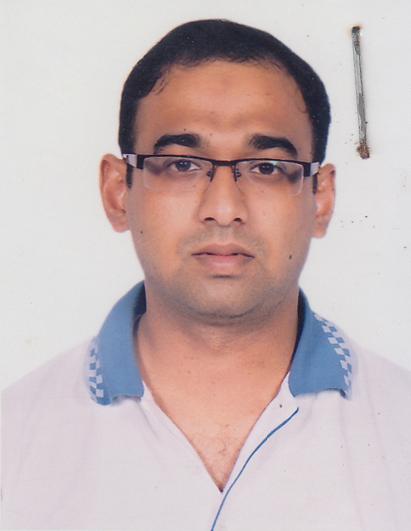 DR. FAHIM HASAN REZAF/Name: DR. ALI REZAM/Name: ROWSHAN JAHANBM & DC Reg. No: 44108NID: Cell: 01711383090Address: C/O, Dr. Ali Reza, 720 Muhuripara, North Agrabad, ChittagongBlood Group: A+1034Voter NoLM-1001034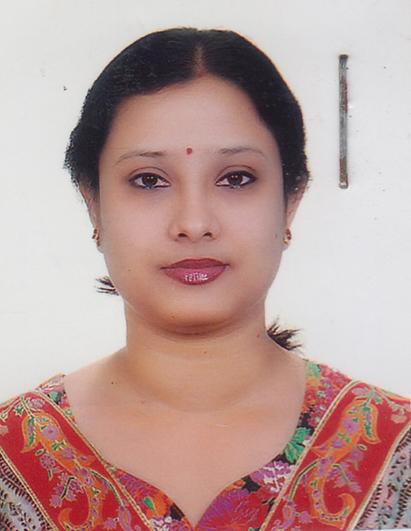 DR. SHANTA PAULF/Name: Sadhan Chandra PaulM/Name: Shipra PaulBM & DC Reg. No: 32633NID: 1595715439162Cell: 01816341565Address: Flat: 5B, Equity Sonterra, 30 Mehedibag, CtgBlood Group: B+1035Voter NoLM-1001035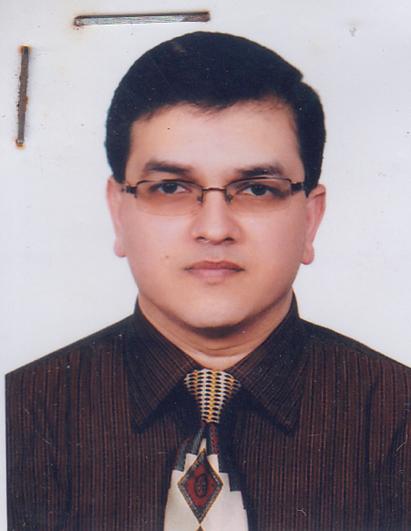 DR. SHAIKH MOHAMMAD HASAN MAMUNF/Name: Faizur RahmanM/Name: Hosne Ara BegumBM & DC Reg. No: 24798NID: Cell: 01935173452Address: Faiz Mansion, 392/A, Chanmari Lane, Lalkhan Bazar, CtgBlood Group: A+1036Voter NoLM-1001036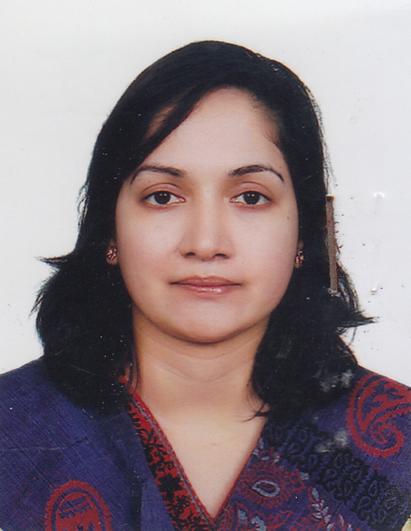 DR. AMINA YOUSUF CHOWDHURYF/Name: Dr. Md. Abu Yousuf ChowdhuryM/Name: Mrs. Fathema RokeyaBM & DC Reg. No: 44080NID: 1594314266374Cell: 01683749709Address: Fayez Mansion, 392/A, Chanmari Lane, Lalkhan Bazar, ChittagongBlood Group: B+1037Voter NoLM-1001037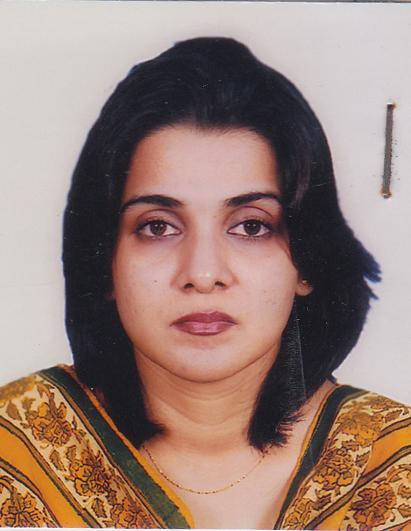 DR. NADIA YOUSUF CHOWDHURYF/Name: Dr. Md. Abu Yousuf ChowdhuryM/Name: Mrs. Fatema RokeyaBM & DC Reg. No: 32449NID: 1594115361894Cell: 01711959829Address: Sunway Oriana, Flat-B3, Badshah Miah Road, ChittagongBlood Group: B+1038Voter NoLM-1001038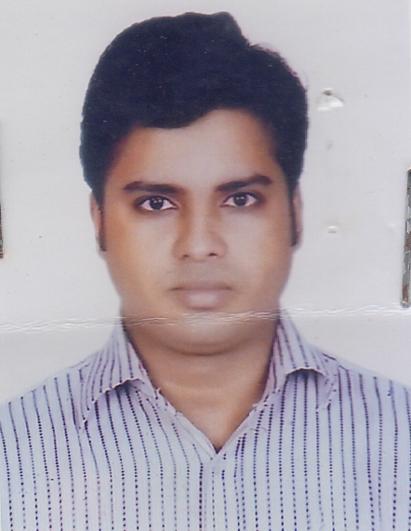 DR. S.M. HANIF CHOWDHURYF/Name: Late. Fazal Ahmed ChowdhuryM/Name: Mrs. Dilara BegumBM & DC Reg. No: 42521NID: Cell: 01716543345Address: Vill: East Chandonaish, P.O: East ioara, P.S: Chandanaish, Dist: ChittagongBlood Group: O+1039Voter NoLM-1001039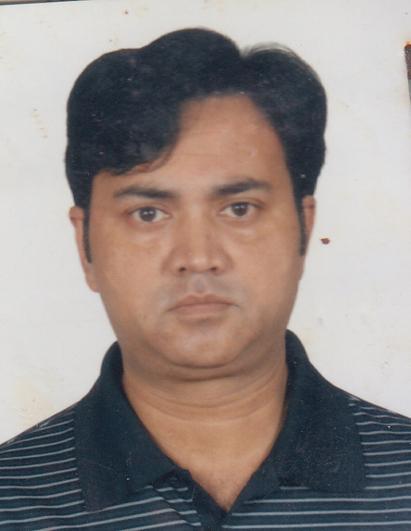 DR. MOHAMMAD ABDUR ROUFF/Name: Mostafizar RahmanM/Name: Sonowara BegumBM & DC Reg. No: 18172NID: 1595715352716Cell: 01937295552Address: Flat No: A-2, Meridion Appartment, O. R Nizam Road, CtgBlood Group: B+1040Voter NoLM-1001040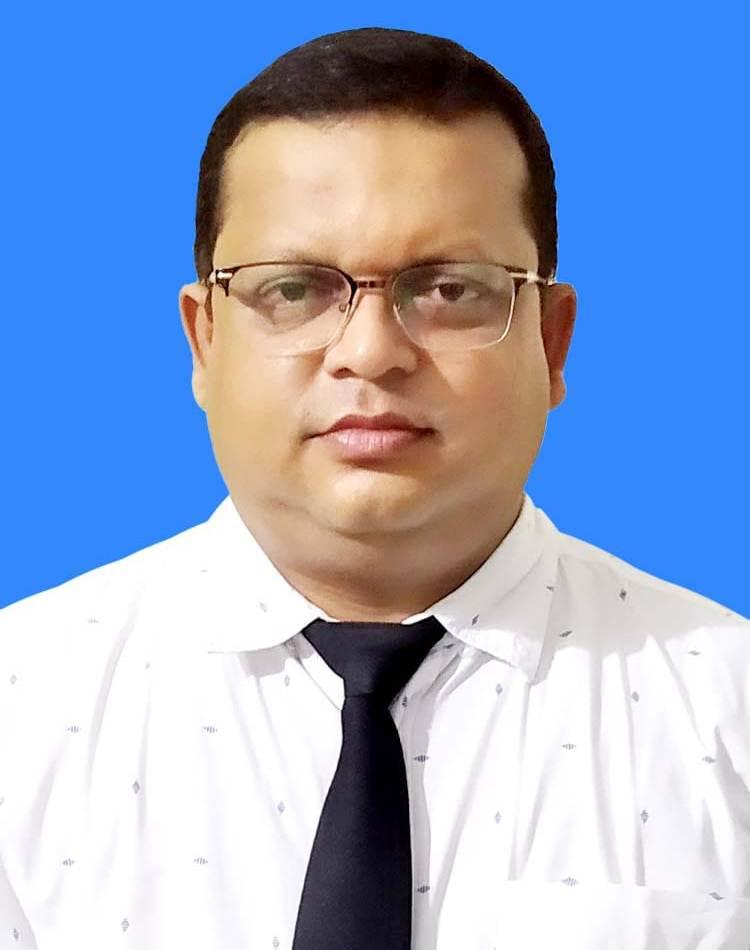 DR.GOLAM MOHAMMAD TAYEB ALIF/Name: Late. Mohammad Askar AliM/Name: Samsunnahar AskarBM & DC Reg. No: 35458NID: 1594120632415Cell: 01711398390Address: 83, Korbanigonj, Baluar Dighee, East Par, PS: Kotoali, Chittagong (Purba)Blood Group: AB-1041Voter NoLM-1001041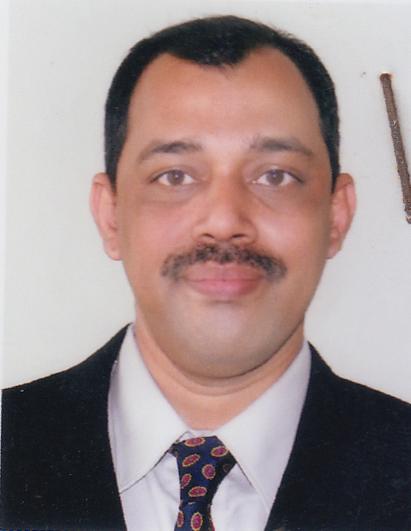 DR. M.A. KARIMF/Name: Late. Md. Ali HossainM/Name: Late. Mrs. Rokeya BegumBM & DC Reg. No: 18099NID: 1594313130481Cell: 01819381750Address: Allistar-H6, House: 66/B/4, Road-1, South Khulshi, ChittagongBlood Group: A+1042Voter NoLM-1001042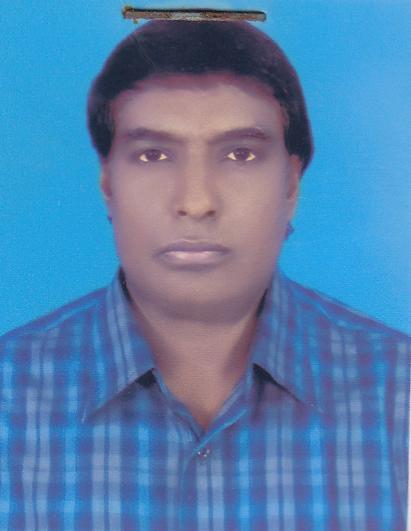 DR. DELWAR HOSSAINF/Name: Md. Ali AzamM/Name: Mrs. Achhya KhatunBM & DC Reg. No: 14532NID: 1590602688813Cell: Address: Professor & Head Dept. Of Dermatology, USTCBlood Group: B+1043Voter NoLM-1001043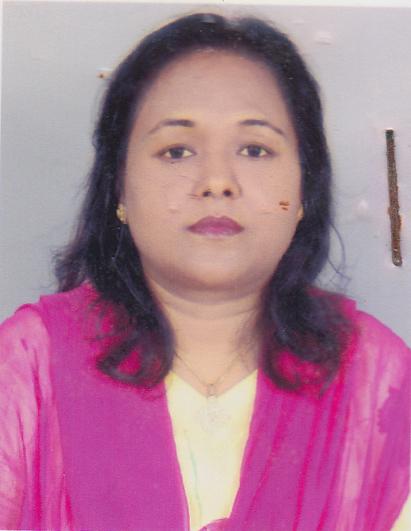 DR. KAMRUN LAILAF/Name: K.M Shamsul AlamM/Name: Morium KhatunBM & DC Reg. No: 26243NID: 1595715354745Cell: 01199243934Address: 1209/A, East Nasirabad R/A, CtgBlood Group: B+1044Voter NoLM-1001044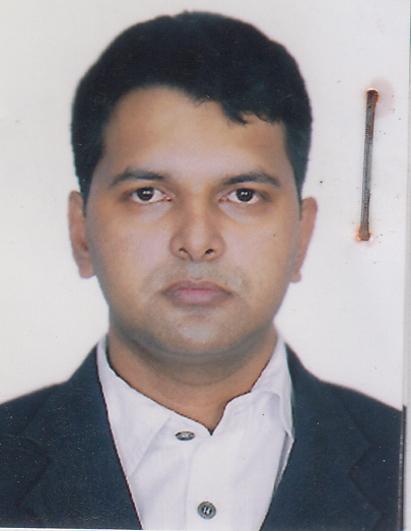 DR. FAISAL IMAM SIDDIQUEF/Name: M. Imam BakshM/Name: Mrs. Ismat Imam BakshBM & DC Reg. No: 39311NID: Cell: 01819373390Address: 30/40, Ispahani Garden-2, Flat-B5, Road-1, South Khulshi, ChittagongBlood Group: O+1045Voter NoLM-1001045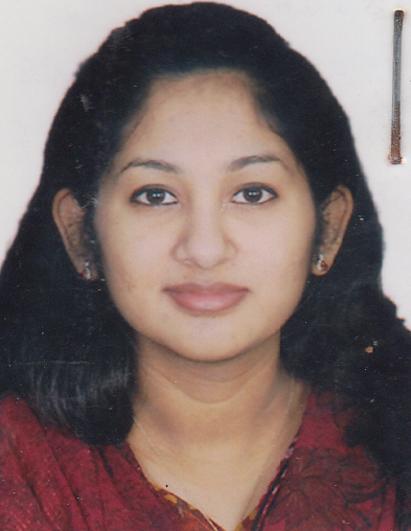 DR. RUMANA HAQF/Name: Capt. Md. Azizul HoqueM/Name: Late. Saifun NaharBM & DC Reg. No: 53579NID: Cell: 01745662135Address: 30/40, Ispahani Garden-2, Flat-B5, Road-1, South Khulshi, ChittagongBlood Group: B+1046Voter NoLM-1001046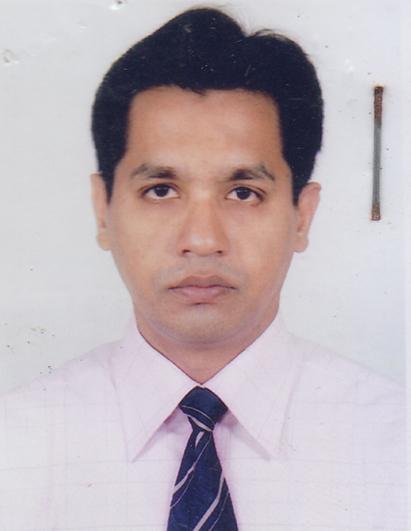 MAJ (RETD) DR S.M. MAHBUBUL QUADIRF/Name: A.t.m Faizul QuadirM/Name: Momena BegumBM & DC Reg. No: 40243NID: Cell: 01819642032Address: Amzad Ali Pandit Bari, KB Khan Ali Road, Bakalia, Chawkbazar, CtgBlood Group: A+1047Voter NoLM-1001047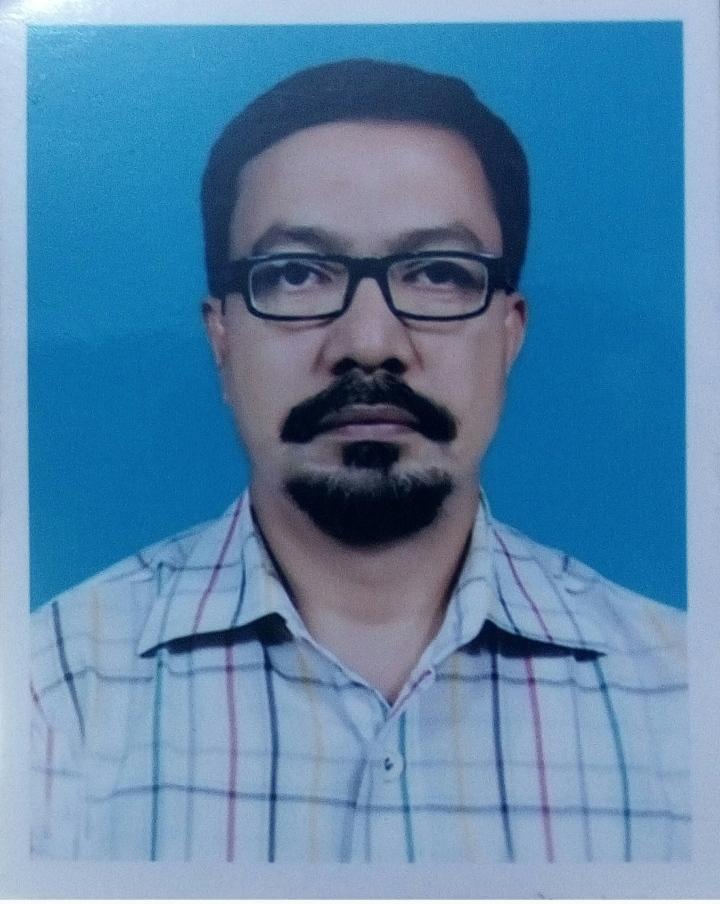 DR. NOOR UDDIN ZAHEDF/Name: Late. Abdul WahabM/Name: Late Anjuman Ata BeginBM & DC Reg. No: 34189NID: 1513735970020Cell: 01819172819Address: IMO, Medicine Dept, BBMH, USTC, P.O: Pahartoli, Khulshi, Foys Lake, CTGBlood Group: A+1048Voter NoLM-1001048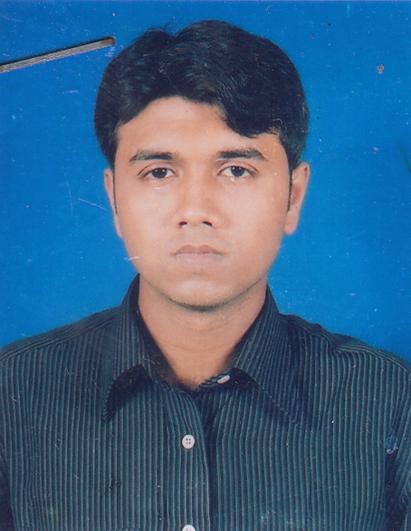 DR. ABDULLAH SAKIF/Name: Ali AhmedM/Name: Jahanara BegumBM & DC Reg. No: 52890NID: 1591904903103Cell: 01813291075Address: House-332, Road-14, Block-B, Changaon, R/A, ChittagongBlood Group: B+1049Voter NoLM-1001049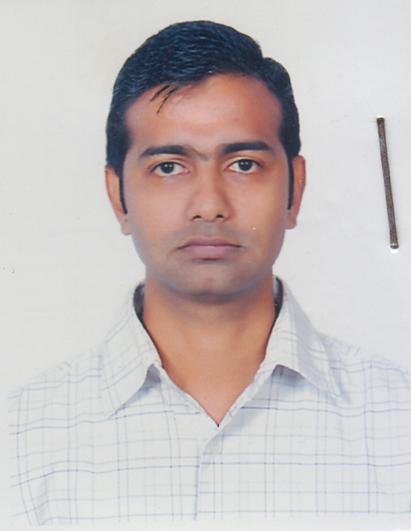 DR. SUSANTO DASF/Name: Khokan DasM/Name: Sabita DasBM & DC Reg. No: 52888NID: 1594115353359Cell: 01815501564Address: Concord Aftab, Flat: 203, 40 Chatteswari Road, CtgBlood Group: O+1050Voter NoLM-1001050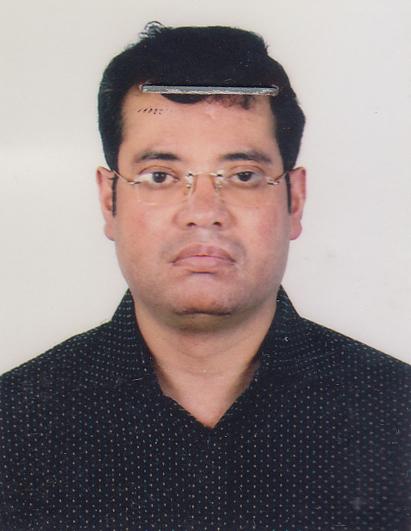 DR. A.A.M SHAHED PARVEZ KHANF/Name: Wazed Ali KhanM/Name: Mamataz BegumBM & DC Reg. No: 32927NID: 1594308998078Cell: 01816443715Address: 953, OR. Nizam Road, Medical Centre, CTGBlood Group: O+1051Voter NoLM-1001051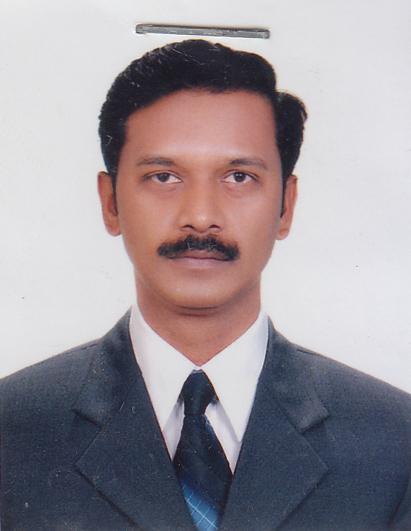 DR. A.K.M. ARIF UDDIN AHMEDF/Name: Dr. A.k.m Jalal Uddin AhmedM/Name: Mrs. Khaleda Bilkis BanuBM & DC Reg. No: 47410NID: 1594314477618Cell: 01819382795Address: 181/A, West High Level Road, Lalkhan Bazar, PS: Khulshi, ChittagongBlood Group: O+1052Voter NoLM-1001052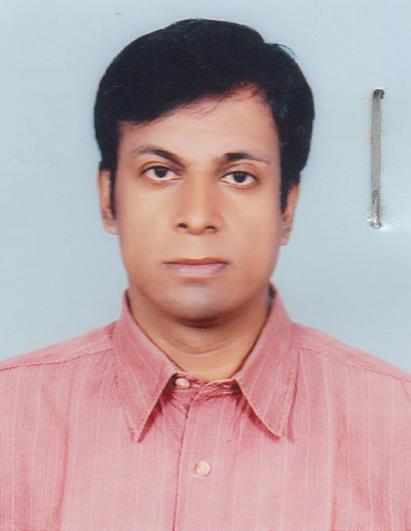 DR. MASUD KARIMF/Name: ABUL HASHEMM/Name: ZANNATUN NAHARBM & DC Reg. No: 29520NID: 1595715358856Cell: 015543393Address: Peoples Hospital Ltd, 94, K.B, Fazlul Kader Road, Panchlaish, CtgBlood Group: A+1053Voter NoLM-1001053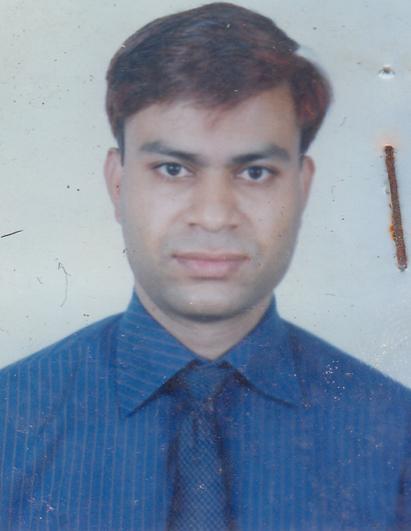 DR. MD. SALIM ULLAHF/Name: Late. Aminul HaqueM/Name: Noor Jahan BegumBM & DC Reg. No: 32052NID: 1613717932605Cell: 01816540763Address: Chittagong Diabetic HospitalBlood Group: B+1054Voter NoLM-1001054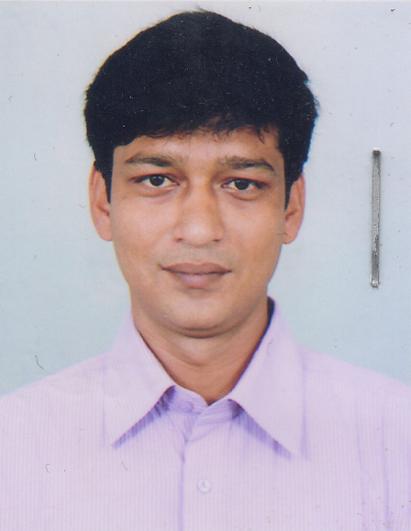 DR DODUL DASF/Name: Rakhal Chandra DasM/Name: Sindhu Rani DasBM & DC Reg. No: 32699NID: 1594121843009Cell: 01713376666Address: Chittagong Diabetic Hospital, KhulshiBlood Group: O+1055Voter NoLM-1001055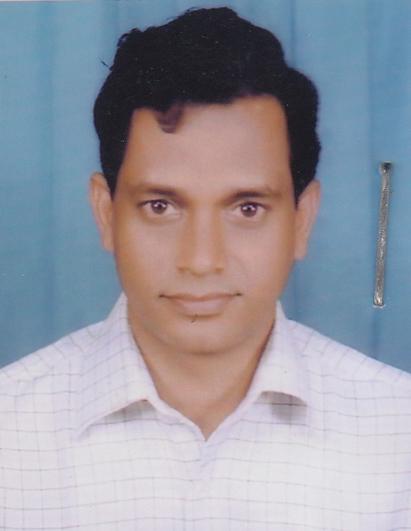 DR. RATAN KANTI SAHAF/Name: Late. Krishna Charan SahaM/Name: Late. Asulata SahaBM & DC Reg. No: 29397NID: 1513342935559Cell: 01819391368Address: Rose Valley, 29-Jamal Khan Road, ChittagongBlood Group: A+1056Voter NoLM-1001056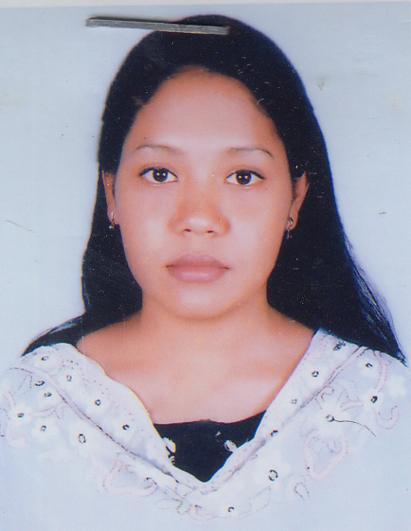 DR. HAPPY SAHAF/Name: Gopal SahaM/Name: Sabita SahaBM & DC Reg. No: 52019NID: 1594116434761Cell: 01711761023Address: 7D, Rose Valley, 29 Jamal Khan, Kotowali, CtgBlood Group: O+1057Voter NoLM-1001057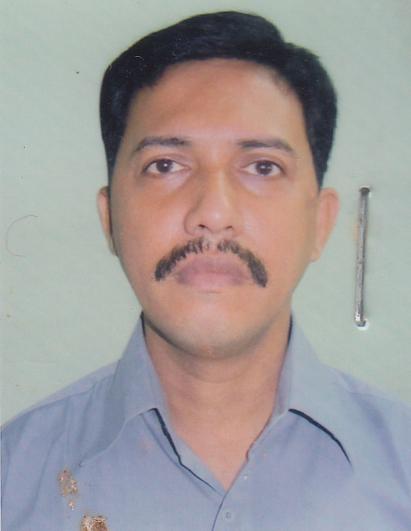 DR. HIMADRI BARUAF/Name: RUPAYAN BARUAM/Name: LATIKA BARUABM & DC Reg. No: 32859NID: 1594121443410Cell: 01711155676Address: Rana Bhaban, (2nd Floor), 46, Hem Sen Lane, South Askerdighi, CtgBlood Group: A+1058Voter NoLM-1001058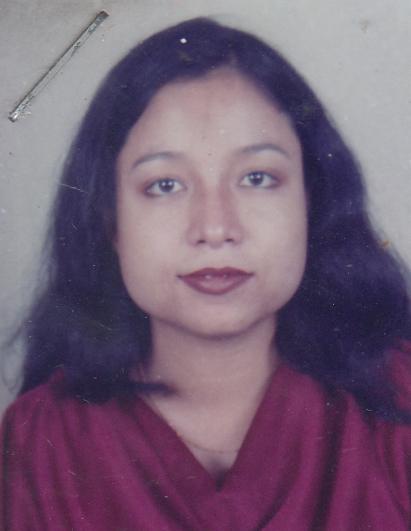 DR. CHANDRA MALLIKA CHOWDHURYF/Name: LATE. SUDDATTA KUMAR CHOWDHURYM/Name: USHA RANI CHOWDHURYBM & DC Reg. No: 37195NID: 1594121947807Cell: 01199223858Address: Rana Bhaban (2nd Floor), 46 Hem Sen Lane, South Askerdighi, CtgBlood Group: O+1059Voter NoLM-1001059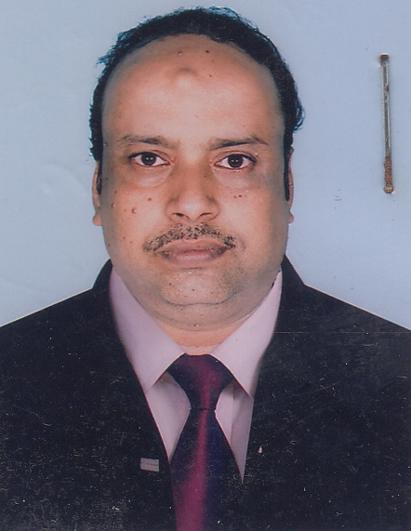 DR. BISWAJIT ACHARJEEF/Name: MR. PHANINDRA BHUSAN ACHARJEEM/Name: MRS. SANJU RANI ACHARJEEBM & DC Reg. No: 26754NID: Cell: 01930660352Address: 92/A, Batali Road, Enayet Bazar, Ctg-4000Blood Group: A+1060Voter NoLM-1001060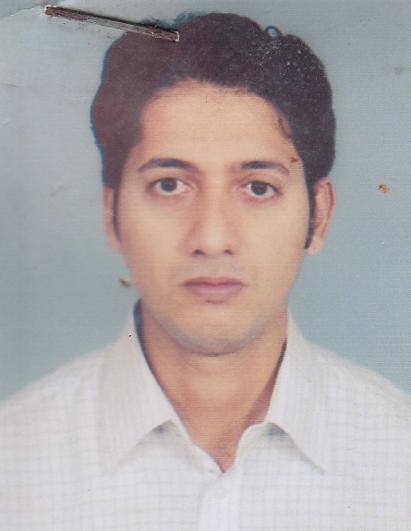 DR. MOHAMMAD SAZZAD HOSSAINF/Name: Alhaj Md. Shahidul IslamM/Name: Mrs. LutfunnessaBM & DC Reg. No: 28992NID: 1594308705016Cell: 01711189870Address: 316, SK Farid Chasma Hill, East Nasirabad, ChittagongBlood Group: B+1061Voter NoLM-1001061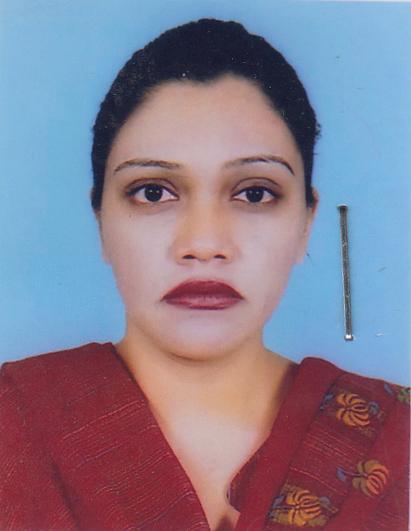 DR. NAHIN CHOWDHURYF/Name: DR. NURUL ALAM CHOWDHURYM/Name: DR. NAZMA RAWSANBM & DC Reg. No: 39218NID: 1594308703478Cell: 01731183878Address: 316, Sk Farid Rd, Chasma Hill R/A, CtgBlood Group: O+1062Voter NoLM-1001062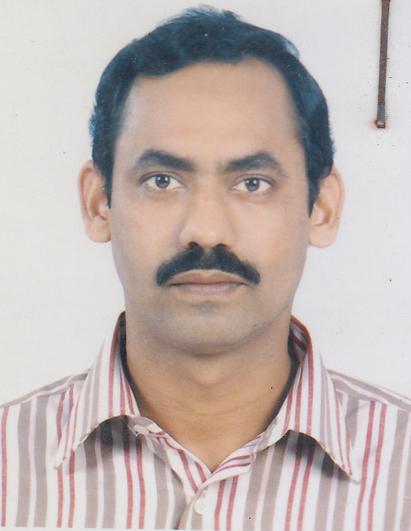 DR. PABITRA KUMAR BHATTACHARJEEF/Name: Late. Baidya Nath BhatcharjeeM/Name: Mrs. Usha Rani BhattacharjeeBM & DC Reg. No: 24434NID: 1594121392494Cell: 01711363023Address: 7A Dider Building, 4/5 Rahmatgonj Bylane, Midtown Society, CtgBlood Group: B+1063Voter NoLM-1001063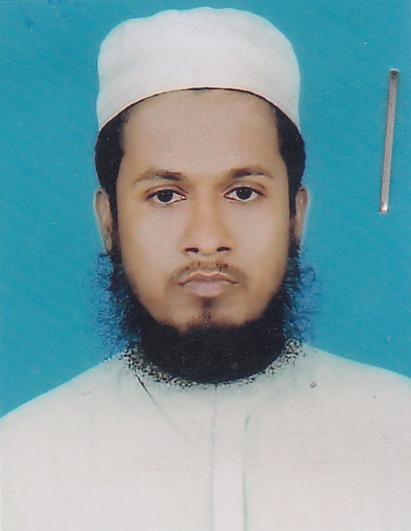 DR. MD. MESBAH UDDINF/Name: Bashir MohammedM/Name: Jebunnesa BegumBM & DC Reg. No: 46462NID: 1594132007435Cell: 01554348789Address: Khaja Mojil (1st Floor), Sayed Shah Road, Bakolia, P.O: Chawkbazar, CtgBlood Group: B+1064Voter NoLM-1001064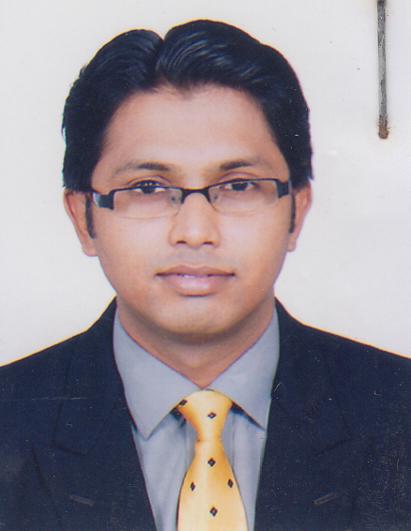 DR. SWARUP DASF/Name: Chayan Krisna DasM/Name: Manashi Das TalukderBM & DC Reg. No: 55261NID: 1594121349354Cell: 01554331645Address: Flat#5B, House#04, Road#07, Devpahar, Chittagong College Road, ChittagongBlood Group: O+1065Voter NoLM-1001065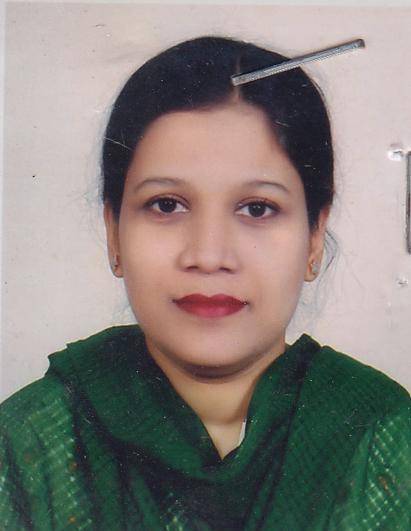 DR. RAZIA SULTANAF/Name: Alhaj Saber AhmedM/Name: Morium BegumBM & DC Reg. No: 25796NID: 1594116383613Cell: 01711909053Address: Equity Village, Apt H-5, Tower-2, 7 Katalgong Road, Panchlaish, ChittagongBlood Group: A+1066Voter NoLM-1001066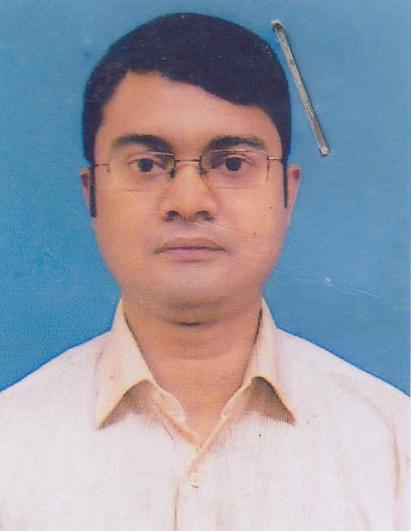 DR. MOHAMMAD RASHED HOSSAIN CHOWDHURYF/Name: Mohammad Iqbal Hossain ChowdhuryM/Name: Hasina BanuBM & DC Reg. No: 38365NID: Cell: 01712011380Address: 217/A, Mohammadpur, Hajee Emdad Ali Road, Chittagong Mansion, Chittagong-4212Blood Group: O+1067Voter NoLM-1001067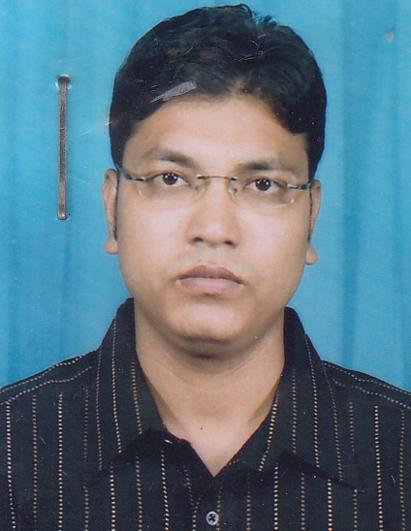 DR. MD. SAWKAT HOSSANF/Name: MD. FAZLUL KARIMM/Name: JARIA BEGUMBM & DC Reg. No: 52521NID: Cell: 01818786489Address: 952, S/A Bhaban, East Munshipukur Par, Chawkbazar, CtgBlood Group: B+1068Voter NoLM-1001068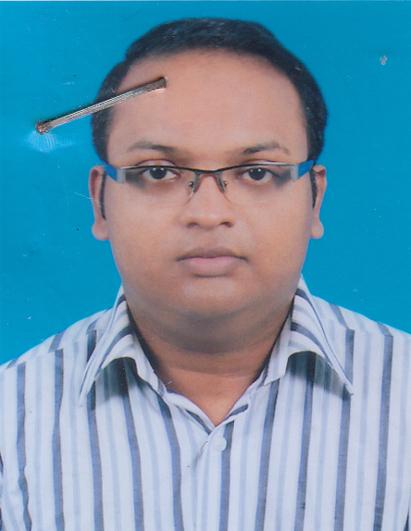 DR. MOHAMMED ABDUR RAHMAN CHOWDHURYF/Name: Dr. A.h.m Ishaque ChowdhuryM/Name: Rowsan Ara BegumBM & DC Reg. No: 52789NID: Cell: 01558434300Address: 23/A, M.M Ali Road Mehedibag City (RI Tower 3rd Floor)Blood Group: O+1069Voter NoLM-1001069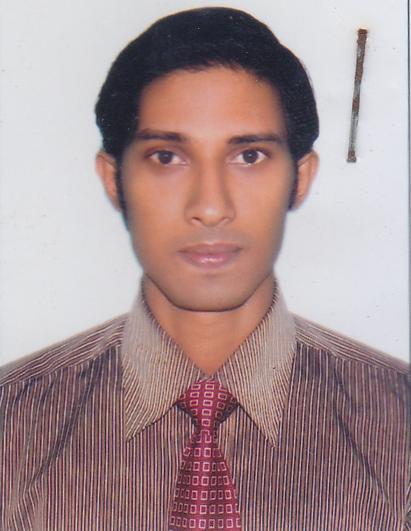 DR. SHUBHA RAKSHITF/Name: Prof. Ananda Mohan RakshitM/Name: Lucky RakshitBM & DC Reg. No: 58151NID: 1594121396540Cell: 01914510702Address: 137, Dewanjee pukur Lane, Dewanbazar, ChittagongBlood Group: O+1070Voter NoLM-1001070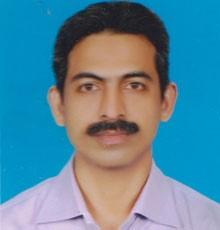 DR. HOSSAIN AHMEDF/Name: Late. Dr. Ahammed MohammedM/Name: Mrs. Morium BegumBM & DC Reg. No: 33880NID: 1592039367431Cell: 01711953562Address: Fakir Mohammed Sowdagar Bari, Newmoring, South Hali Shahar, Bandar, ChittagongBlood Group: B+1071Voter NoLM-1001071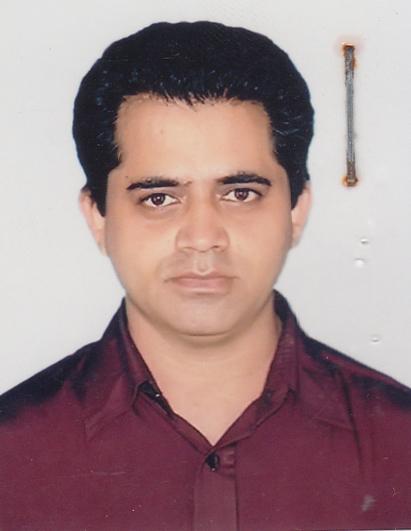 DR. ZAMAN AHAMMEDF/Name: Late. Ahammed MohammodM/Name: Mrs. Morium BegumBM & DC Reg. No: 29844NID: Cell: 01813156578Address: Fakir Md Sowdagor Bari. South Halishahar, Bander, CtgBlood Group: B+1072Voter NoLM-1001072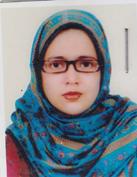 DR. JAMIL HAIDER CHOWDHURYF/Name: Late. Nurul Bari ChowdhuryM/Name: Morsheda Bari ChowdhuryBM & DC Reg. No: 33829NID: 2697557400295Cell: 01711566942Address: 744/A, Nur Ahmed Road, Anandabag, ChittagongBlood Group: B+1073Voter NoLM-1001073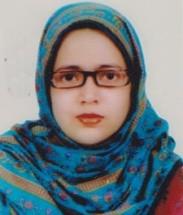 DR. HASNA HENA RAHIM CHOWDHURYF/Name: Ahmed Rahim ChowdhuryM/Name: Iran Ara BegumBM & DC Reg. No: 33829NID: Cell: 01711176243Address: 744/A, Nur Ahmed Rd, Anandabag, Chittagong.Blood Group: 1074Voter NoLM-1001074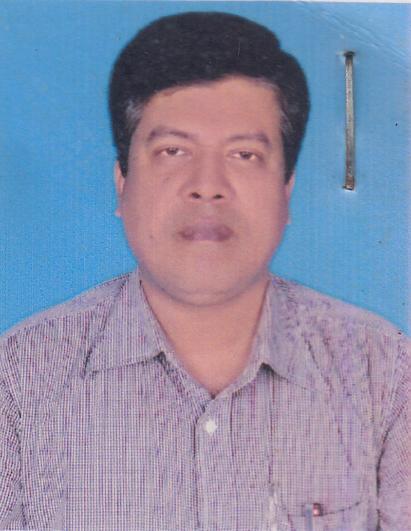 DR. MD. RIZWAN AZAD CHOWDHURYF/Name: Md. Anwarul Azim ChowdhuryM/Name: Mrs. Mahfuza BegumBM & DC Reg. No: 25705NID: 1595715352992Cell: 01819173291Address: 709, QR NIZAM ROAD, C/O, NURUL ANWAR NURBAG R/A, CHITTAGONGBlood Group: O+1075Voter NoLM-1001075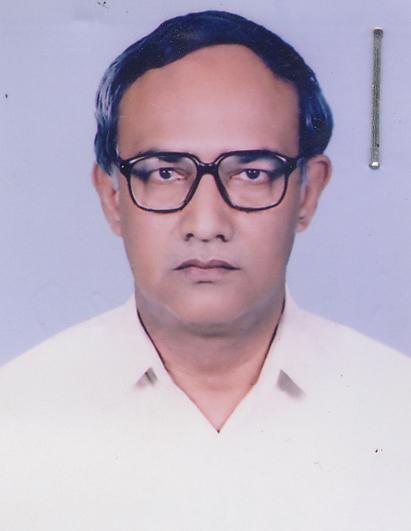 DR. AMAL KUMAR BASAKF/Name: Late. Bejoy Krishna BasakM/Name: Late. Kumari Rani BasakBM & DC Reg. No: 7750NID: 1594116383792Cell: 01715265238Address: 56, Panchlaish R/A, ChittagongBlood Group: A+1076Voter NoLM-1001076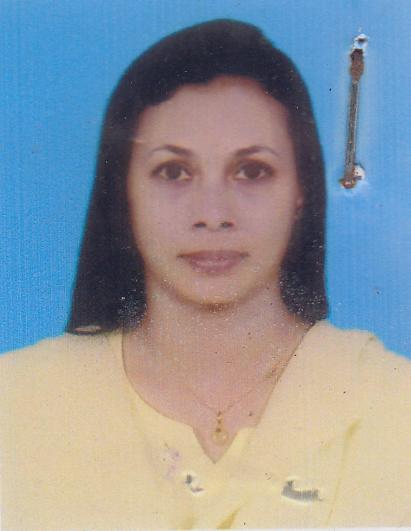 DR. DILRUBA PARVINF/Name: A.K.M Nurul AnwarM/Name: Mrs. Malek Hasna JahanBM & DC Reg. No: 31701NID: Cell: 01817201042Address: 709, OR Nizam Road, Nurbag R/A, East Nasirabad, P.S: Panchlaish, ChittagongBlood Group: O+1077Voter NoLM-1001077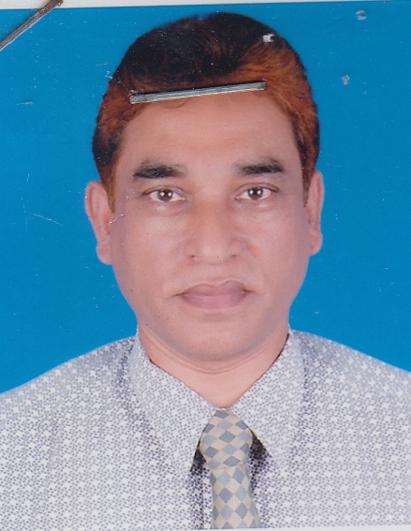 DR. DINESH CHANDRA SHILF/Name: Late. Subal Chandra ShilM/Name: Late. Rashmani ShilBM & DC Reg. No: 13252NID: 1594122031376Cell: 01819384172Address: 346 Goaltuli Lane, Enayet Bazar, Jubil Road, ChittagongBlood Group: O+1078Voter NoLM-1001078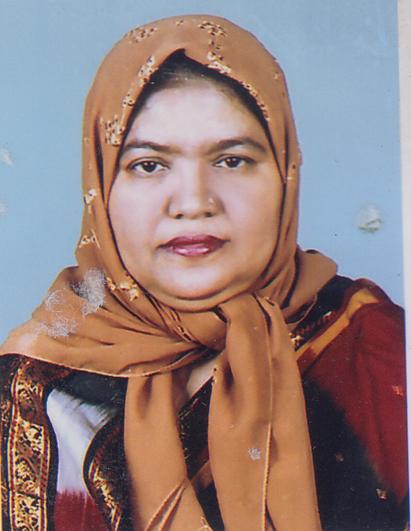 DR. DILANGIS BEGUMF/Name: Late. M.N DowllahM/Name: Mrs. N. Nahar BegumBM & DC Reg. No: 14686NID: 1591017408241Cell: 01735789974Address: 1279, Syed Shah Road, West Bakalia, ChittagongBlood Group: B+1079Voter NoLM-1001079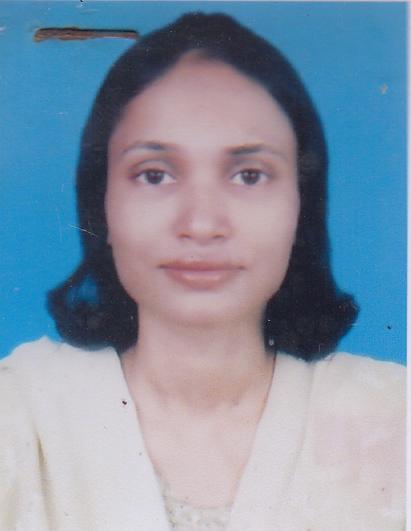 DR. RAZIA SULTANAF/Name: Mohammad Raja MiaM/Name: Begum Jahanara RajaBM & DC Reg. No: 34670NID: 1594308983438Cell: 01746688787Address: Road-11, House-64, Cosmopolitan R/A, East NasirabadBlood Group: A+1080Voter NoLM-1001080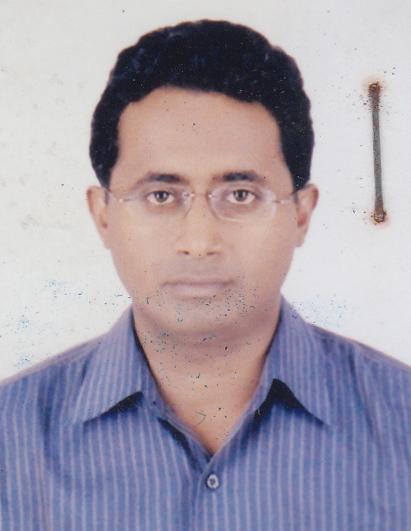 DR. MUHAMMAD MOAZZEM HOSSAIN CHOWDHURYF/Name: Nurul Absar ChowdhuryM/Name: Mobareka BegumBM & DC Reg. No: 32112NID: 1595715357140Cell: 01819370663Address: Haji Badshah Mia Building (3rd Floor), H/N: 1419/1595, Baizid Bostami Road, Nasirabad Housing Society, ChittagongBlood Group: O+1081Voter NoLM-1001081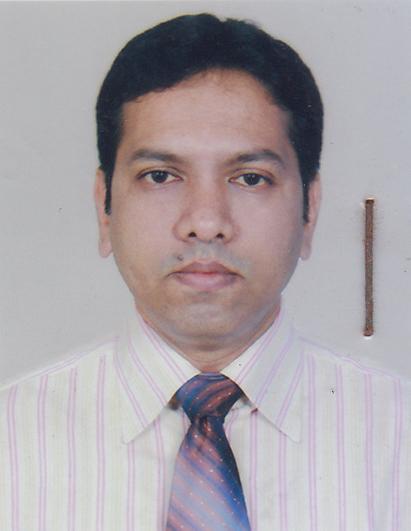 DR. SUMON MUTSUDDYF/Name: Late. Anil Kanti MutsuddyM/Name: Mrs. Joytirmoyee MutsuddyBM & DC Reg. No: 23918NID: 1594308368591Cell: 01711006830Address: Associate Professor,Dept. of Forensic Medicine,Chittagong Medical College,Chattogram.Blood Group: B+1082Voter NoLM-1001082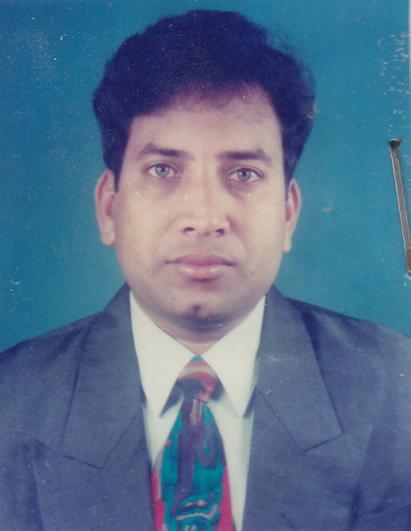 DR. MOHAMMAD NIZAM MORSHED CHYF/Name: Late Jainal Abedin ChyM/Name: Late Amatul Bari KhanamBM & DC Reg. No: 26372NID: 1513741045147Cell: Address: Shavanna DMC House, 1 No Joynagar Lane, Chawakbazar, Kotowali, CtgBlood Group: A+1083Voter NoLM-1001083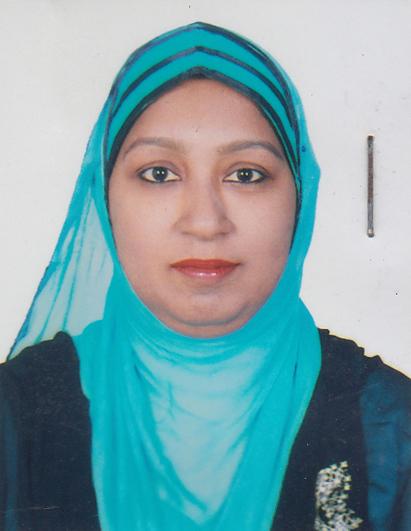 DR. RESHMA FEROZEF/Name: Late. Dr. Md. FerozeM/Name: Mrs. Mamtaz BegumBM & DC Reg. No: 26913NID: 1595715357122Cell: 01919706868Address: House: 101, Road: 8, Or Nizam Road R/A, ChittagongBlood Group: A+1084Voter NoLM-1001084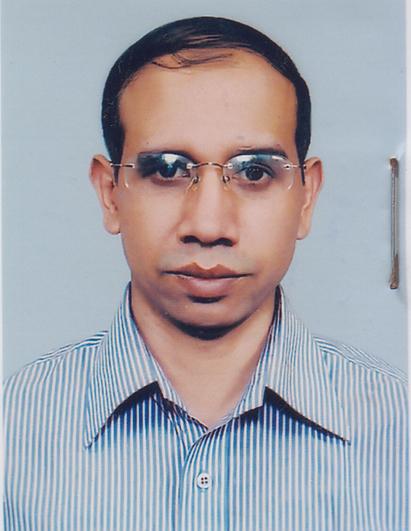 DR. PANKAJ KUMAR CHOWDHURYF/Name: Santosh Kumar ChowdhuryM/Name: Renu Bala ChowdhuryBM & DC Reg. No: 24103NID: 1595708909117Cell: 01911206457Address: Renu Bhaban, 1/A Prabartak Palli, 1/A Nasirabad Housing Society, ChittagongBlood Group: B+1085Voter NoLM-1001085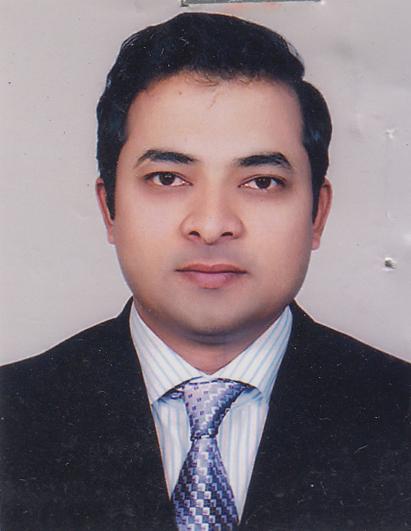 DR. MOHAMMED HABIBUR RAHMANF/Name: MAKBUL AHMEDM/Name: NURUN NAHAR BEGUMBM & DC Reg. No: 33047NID: 1528203186178Cell: 01717149375Address: Lab Aid Diagnostics, Goal Pahar More, ChittagongBlood Group: A+1086Voter NoLM-1001086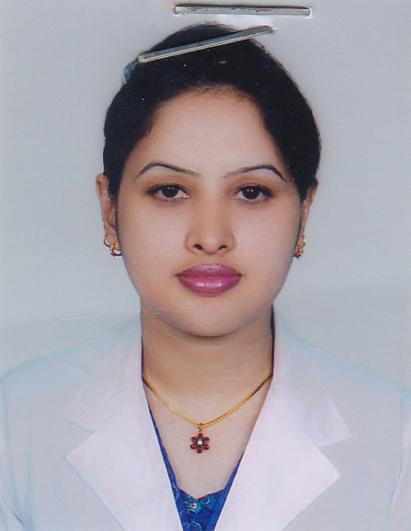 DR. NARGIS SULTANAF/Name: ABUL KASHEMM/Name: RABEYA BEGUMBM & DC Reg. No: 36133NID: Cell: 01819156716Address: Dr. Md. Habibur Rahman, Labaid Diagnostics, Goalpahar More, CtgBlood Group: O+1087Voter NoLM-1001087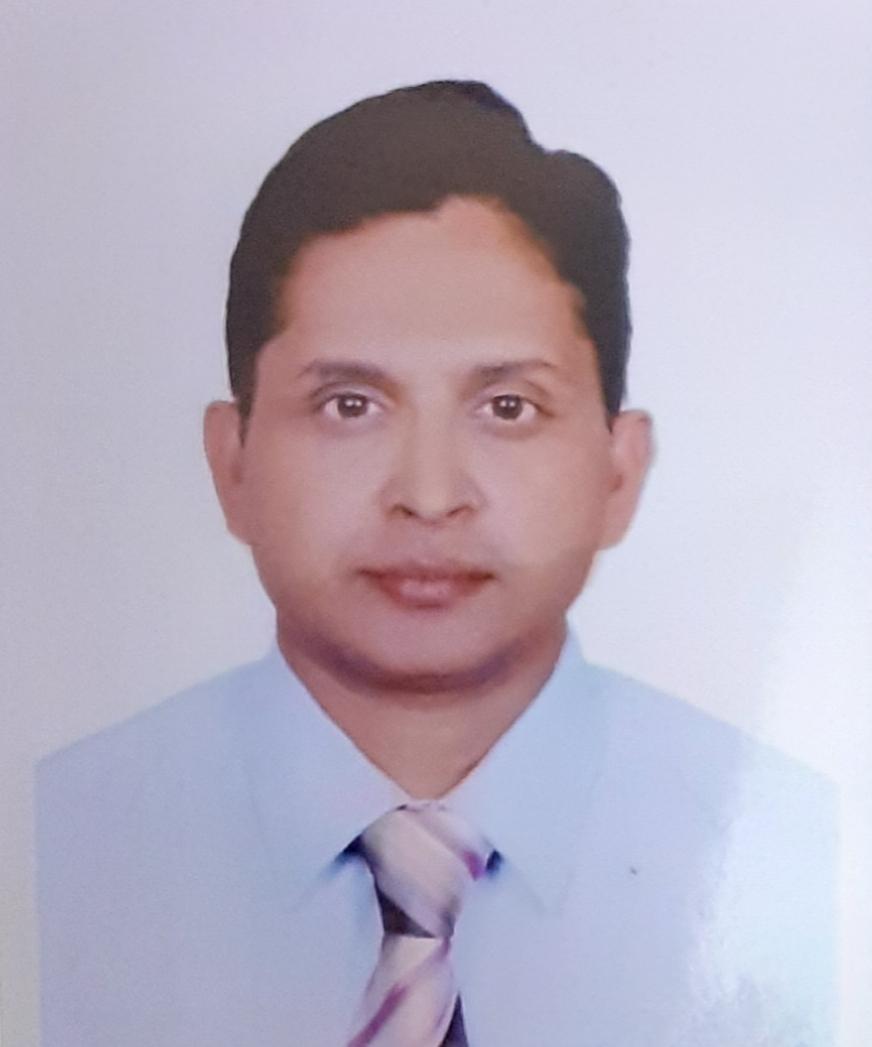 DR. SUMAN DASF/Name: Anil Baran DasM/Name: Rekha Rani DasBM & DC Reg. No: 33182NID: 1594133607468Cell: 01552600054Address: KMC House, Flat: 16, 3 Bangshal Road, Kotowali, CtgBlood Group: B+1088Voter NoLM-1001088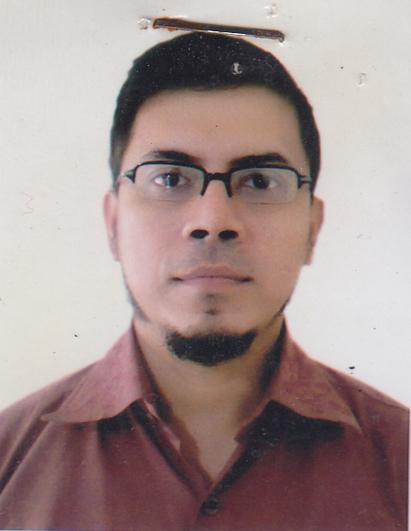 DR. MD. MOINUL HOSSAINF/Name: Mr. Ahmad HosainM/Name: Mrs. Rokeya BegumBM & DC Reg. No: 33097NID: 1594116725587Cell: 01715129437Address: Sobhan Villa (1st Floor), Plot: 61, New Chandgaon R/A, Bahaddarhat, CtgBlood Group: AB_po1089Voter NoLM-1001089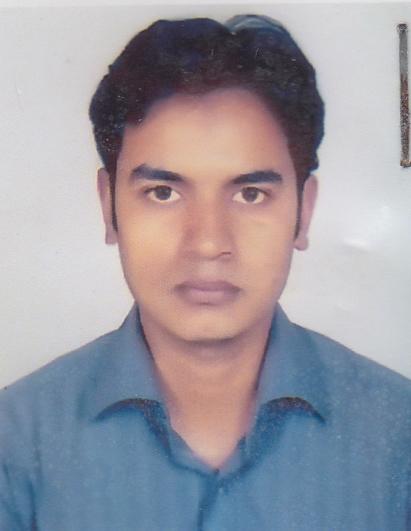 DR. MD. ASHRAFUL HOQUEF/Name: Md. Mahmodul HoqueM/Name: Rowshan JahanBM & DC Reg. No: 51853NID: 2716469409516Cell: 01811173430Address: Flat: 3B, House: 18, Road: 3, Cosmopolitan R/A, East Nasirabad, ChittagongBlood Group: A+1090Voter NoLM-1001090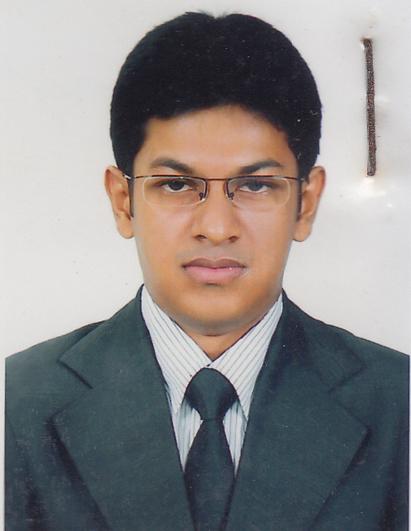 DR. BAHNI CHAKRABORTYF/Name: Dulal ChakrabortyM/Name: Uma ChakrabortyBM & DC Reg. No: 58029NID: Cell: 01718178001Address: Rashida Nibash, Chand Meah Munshi Lane, Chawkbazar, ChittagongBlood Group: O+1091Voter NoLM-1001091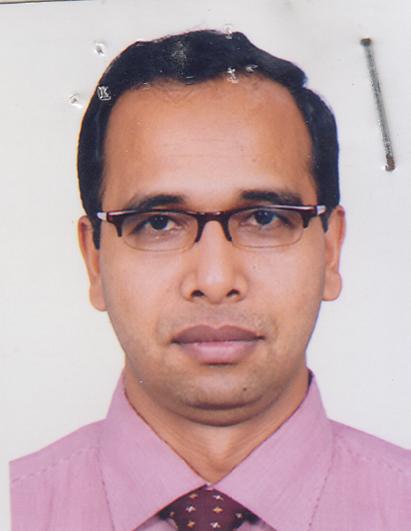 DR. ASISH DEYF/Name: Late. Badal Chandra DeyM/Name: Maloti Rani DeyBM & DC Reg. No: 23872NID: 2222403347799Cell: 01819329499Address: Peoples Hospital Ltd, EDRC, 94 K.B Fazlul Kader Road, Chawkbazar, CtgBlood Group: B+1092Voter NoLM-1001092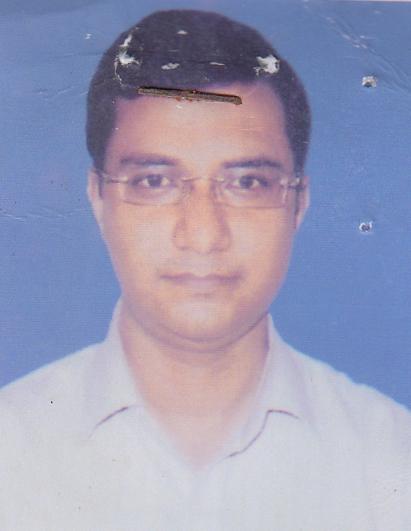 DR. HAMID HASSANF/Name: Md. Ahamed HossainM/Name: Kamrun NaharBM & DC Reg. No: 42523NID: 19791591017000027Cell: 01817733771Address: Nahar Manjil, 182, DC Road, West Bakalia, CtgBlood Group: O+1093Voter NoLM-1001093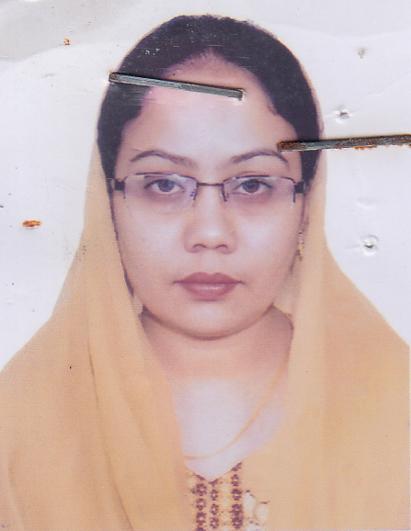 DR. TASLIMA BEGUMF/Name: Late. Md. Nazim UddinM/Name: Mrs. Hasina BegumBM & DC Reg. No: 46635NID: 19791591017000021Cell: 01816324009Address: Nahan Manjil, 182, D.C Road, West Bakalia, CtgBlood Group: AB_po1094Voter NoLM-1001094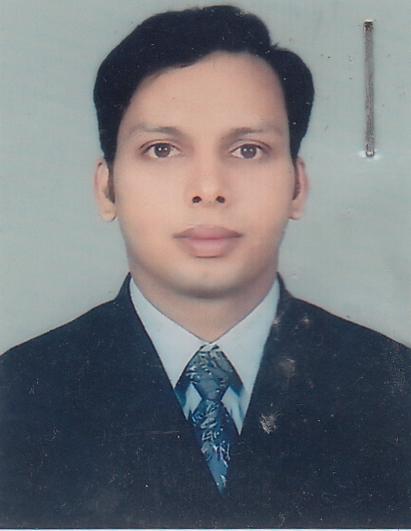 DR. SAYED MUHAMMAD ALAUDDIN SHARIFF/Name: Sayed Muhammad Idris MeahM/Name: Sakina BegumBM & DC Reg. No: 51854NID: 1594116395059Cell: 01812751009Address: 14, Aoqbul Sowdagar By Lane, Syed Kutir, Kapashgola, Chawkbazar, ChittagongBlood Group: B+1095Voter NoLM-1001095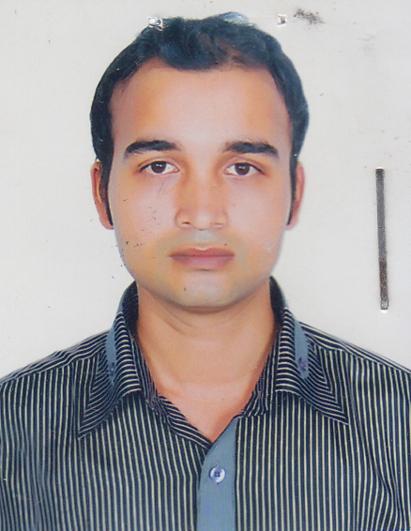 DR. PIJUSH MAJUMDERF/Name: Siba Prashad MajumderM/Name: Amrita MajumderBM & DC Reg. No: 51848NID: 1594308370992Cell: 01817792022Address: 2303/C-2, Proyash Building, Zakir Hossein Road By lain, East Nasirabad, ChittagongBlood Group: A+1096Voter NoLM-1001096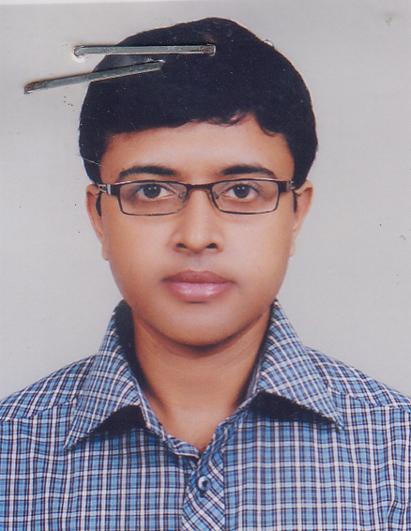 DR. TAREK SHAMSF/Name: Dr. Shamsul AlamM/Name: Mrs. Anwara BegumBM & DC Reg. No: 39358NID: 1593524611451Cell: 01711348469Address: Tonusha, 257/A, Munshipara, Uttar Agrabad, ChittagongBlood Group: O+1097Voter NoLM-1001097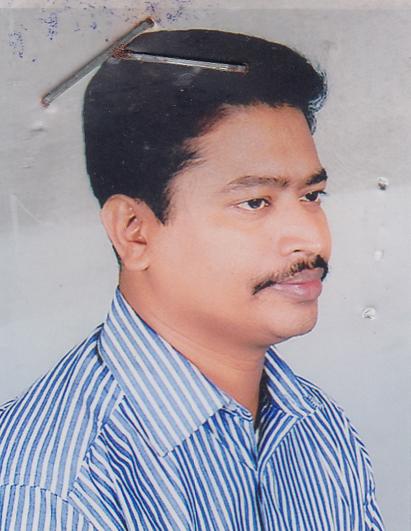 DR. ASHIM KUMAR CHOWDHURYF/Name: Late. Panna Lal ChowdhuryM/Name: Mrs. Pratima ChowdhuryBM & DC Reg. No: 30563NID: 1594121839563Cell: 01819324415Address: 55, Rahamatgonj, K.B Abdus Sattar Road, ChittagongBlood Group: O+1098Voter NoLM-1001098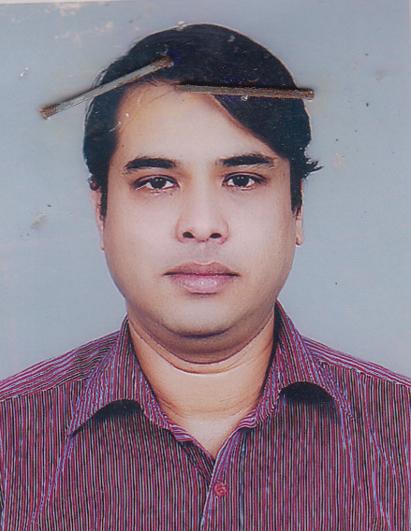 DR. S.A.M MASIHUZZAMANF/Name: Late. A.H.M RoushanuzzamanM/Name: Mrs. Shamim Nazli ZamanBM & DC Reg. No: 25977NID: 1594116434397Cell: 01711816249Address: Asst. Prof. Neurology department, Ward: 18, 2nd Floor (West Side) CMC, CtgBlood Group: B+1099Voter NoLM-1001099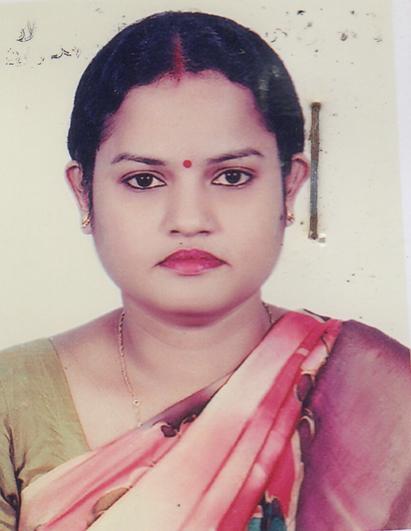 DR. SHIULY MAJUMDARF/Name: Late. Ajit Kumar MajumdarM/Name: Swapna MajumdarBM & DC Reg. No: 26696NID: 0921806459493Cell: 01715285689Address: Flat: B3, Equity Fairy, 611/C, Mehedibagh Road, ChittagongBlood Group: O+1100Voter NoLM-1001100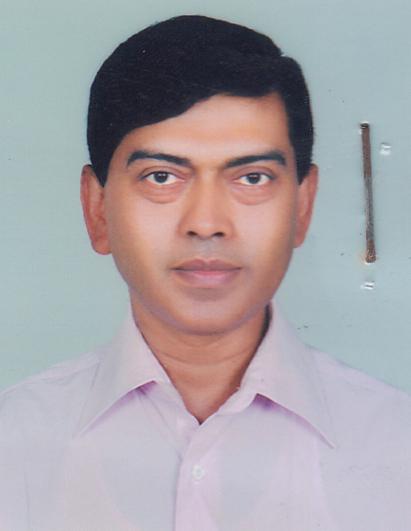 DR. RAJAT KUMAR BISWASF/Name: Late. Monoranjan BiswasM/Name: Minati Prova BiswasBM & DC Reg. No: 17722NID: 0921806459494Cell: 01718179515Address: Flat: B-3, Equity Fairy, 611/C, Mehedibag Road, Chittagong, BangladeshBlood Group: O+1101Voter NoLM-1001101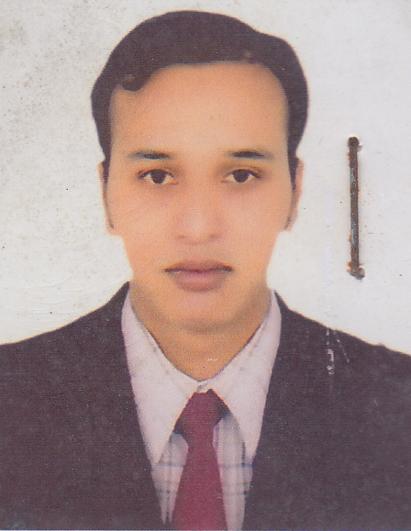 DR.MD JOYNAL ABEDIN MUHURIF/Name: Md. Shamsul Anowara MuhuriM/Name: Momena KhanomBM & DC Reg. No: 49733NID: 1513357272589Cell: 01819135405Address: Road # 03,House -21,Block-B, Rahaman,Nagar Ria,Sholashar,2 no gate, chittagongBlood Group: A+1102Voter NoLM-1001102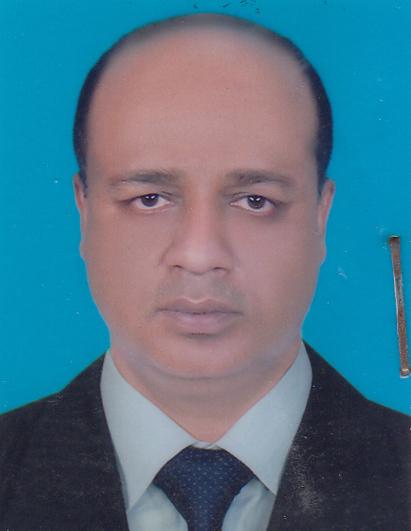 DR.MD SAIFUL HOQUEF/Name: Late Al- Hai Md. Sirajul HoqueM/Name: Mrs. Noor jahan BegumBM & DC Reg. No: 24639NID: 1595707044814Cell: 01556322867Address: Hoque heritage,68,parchlich R/A,CtgBlood Group: AB_po1103Voter NoLM-1001103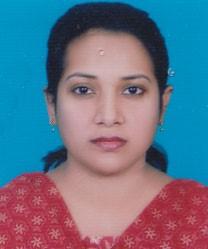 DR. TAHMINA AKHTER CHOWDHURYF/Name: Muminul Islam ChowdhuryM/Name: Jahan Ara Begum ChowdhuryBM & DC Reg. No: 32345NID: 1595707044797Cell: 01733155155Address: Hoque Haritage Road -09,Plot-68 Panchlaich,CtgBlood Group: O+1104Voter NoLM-1001104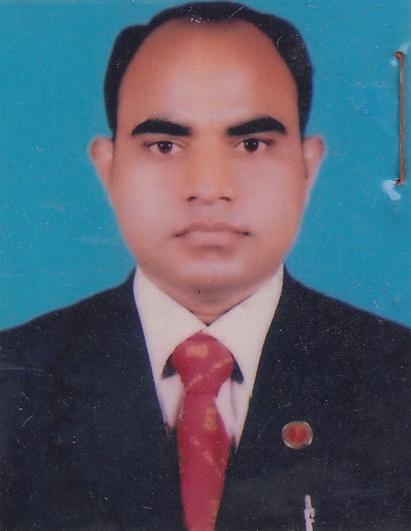 DR. MOHAMMAD SHAHAB UDDINF/Name: Farid UddinM/Name: Marium BegumBM & DC Reg. No: 35946NID: 1513361958318Cell: 01819135348Address: Maatrechaya, Saleh Ahmed Master Bari, Jahan Para, Aturar Dipu, Panchlaish, CtgBlood Group: A+1105Voter NoLM-1001105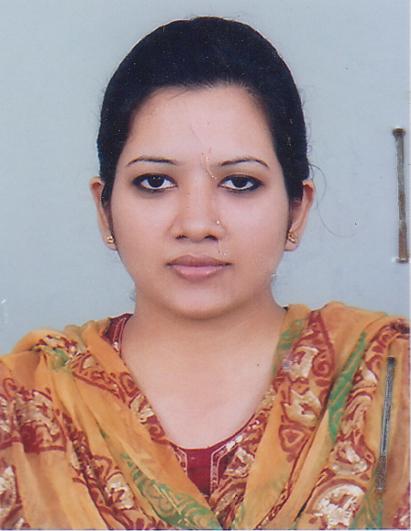 DR. RAHMA BINTE ANWARF/Name: Dr. Md. Anwarul AminM/Name: Roksana BegumBM & DC Reg. No: 57893NID: 1594121574269Cell: 01746688705Address: Society Appartment, Flat No: 703, House-15, Road-1, Nasirabad Housing Society, Nasirabad, CtgBlood Group: A+1106Voter NoLM-1001106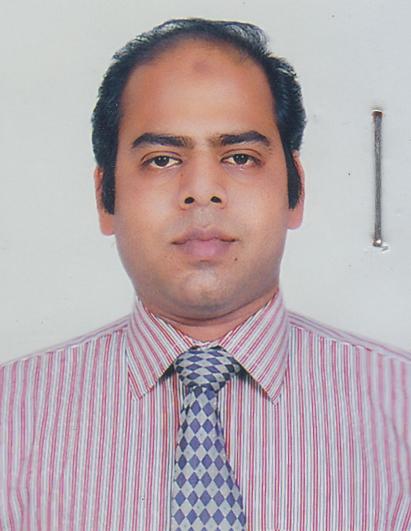 DR. AKTAR KAMALF/Name: Sarwar KamalM/Name: Khaleda BegumBM & DC Reg. No: 38990NID: 1591904315013Cell: 01817233991Address: C/O, Sarwar Kamal, Mustafa Valley, Golam Ali Nazir Road, Golam Ali Nagir Bari, Chandgaon CityBlood Group: AB_ne1107Voter NoLM-1001107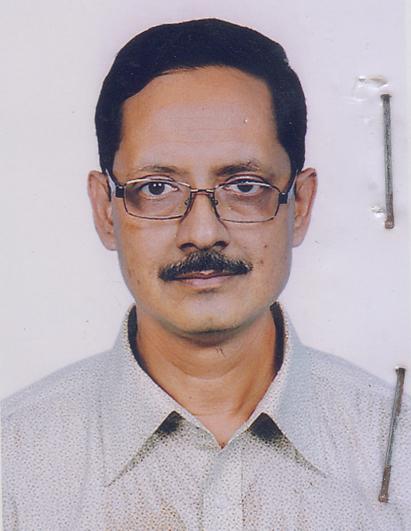 DR. ASHFAQ AHMADF/Name: NUR AHMADM/Name: NURJAHAN BEGUMBM & DC Reg. No: 17330NID: 1594116383279Cell: 01819380394Address: Equity Fairy, Flat: B-6, 611/C, Mehedibag Road, Mehedibag, ChittagongBlood Group: O+1108Voter NoLM-1001108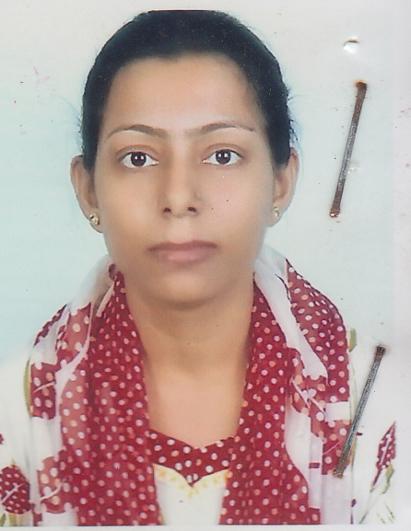 DR. SHAMIMA AKHTERF/Name: MD. SIDDIQUR RAHMANM/Name: MRS. MOHSENA RAHMANBM & DC Reg. No: 29817NID: 1594116383205Cell: 01819641252Address: Equity Fairy, Flat: B-6, 611/C, Mehedibag Road, Mehedibag, ChittagongBlood Group: O+1109Voter NoLM-1001109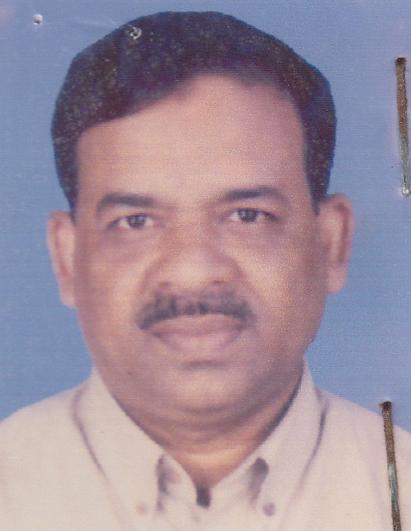 DR. A.S.M ABDUL MOMENF/Name: Late. A.K.M Nurul KarimM/Name: Late. Jahanara BegumBM & DC Reg. No: 17317NID: 1528606009977Cell: 01711130637Address: Upazilla Health Complex, P.O+P.S: Sitakunda, Dist: ChittagongBlood Group: A+1110Voter NoLM-1001110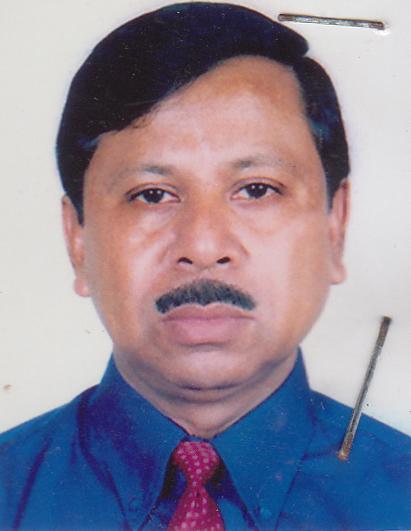 DR. ASHIS BARAN CHOWDHURYF/Name: Late. Upendra Lal ChowdhuryM/Name: Late. Parul Chapa ChowdhuryBM & DC Reg. No: 11774NID: 1595708817555Cell: 01199701952Address: Equity Village, T-2, Appartment G#4, 7, Katalgonj, Mirjourpol, Panchlaish, CtgBlood Group: B+1111Voter NoLM-1001111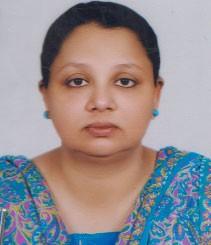 DR. FAIJ-UJ-JAHAN MAHBUBA AKHTERF/Name: Late. Mahbubur RahmanM/Name: Late. Jahanara BegumBM & DC Reg. No: 6075NID: 1594115358192Cell: 01974942596Address: Apt#1107, Aftab Concord, 40 Chatteshwari Road, Dampara, CtgBlood Group: B+1112Voter NoLM-1001112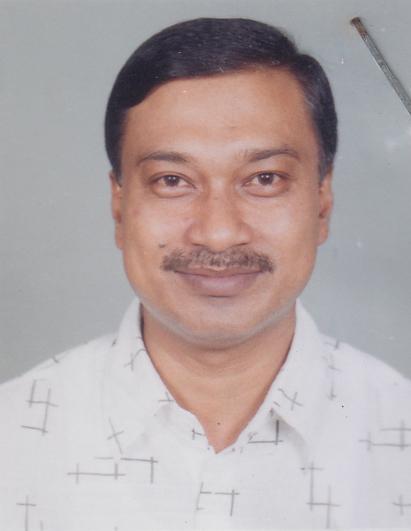 DR. PRITISH BARUAF/Name: Ranadhir BaruaM/Name: Avamoyee BaruaBM & DC Reg. No: 17862NID: 1594115409669Cell: 01819311239Address: E-4, Ichamoti, 4 Swison Road, Dampara, Kotwali, Chittagong-4000Blood Group: 1113Voter NoLM-1001113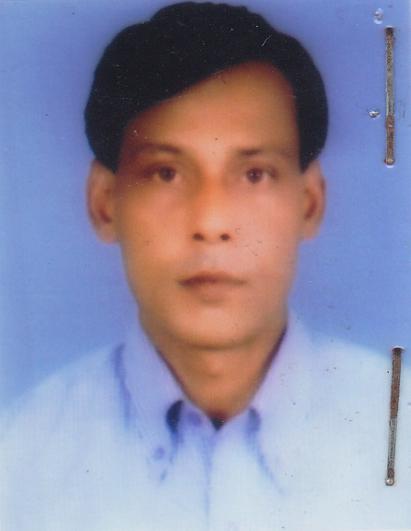 DR. ABUL KALAM AZADF/Name: Md. Shahe AlamM/Name: Mrs. Sufia BegumBM & DC Reg. No: 18763NID: 1593525448594Cell: 01711-396631Address: Sandwip Central Point HospitalBlood Group: B+1114Voter NoLM-1001114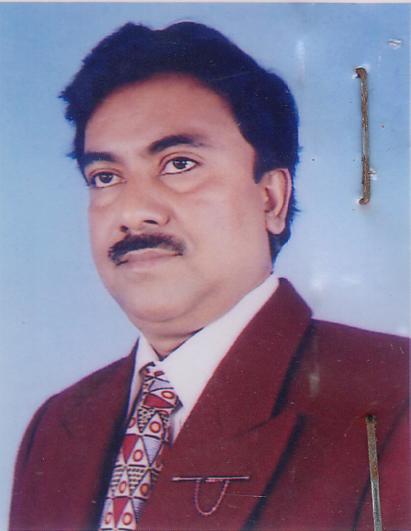 DR. MUHAMMED SIRAJUL HAQUEF/Name: Syed AhmedM/Name: Jarina KhatunBM & DC Reg. No: 21521NID: 1513723055518Cell: 01819312849Address: C/O: Sis-Villa, 416, S.S Khaled Road, Jamal Khan R/A, P.S: Katuali, ChittagongBlood Group: B+1115Voter NoLM-1001115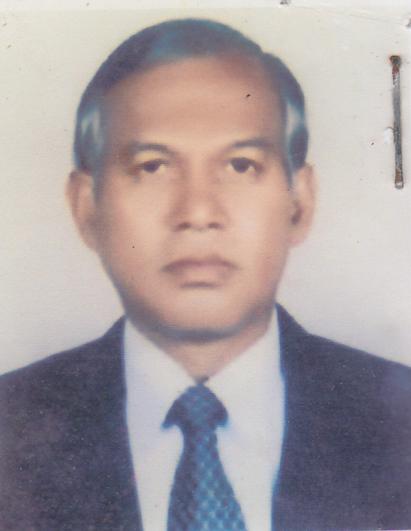 DR. NIKHIL CHANDRA BARUAF/Name: Late. Suresh Chandra BaruaM/Name: Late Sumitra BaruaBM & DC Reg. No: 12253NID: 8428708152380Cell: 01715322412Address: 02, Surson Road, CtgBlood Group: B-1116Voter NoLM-1001116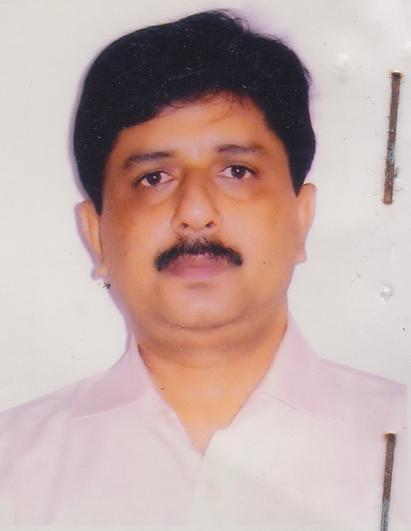 DR. MD. KAMRUL HASSANF/Name: Md. Sirajul HaqueM/Name: Mrs. Monoara BegumBM & DC Reg. No: 20985NID: 1594115411998Cell: 01711747473Address: 17, Shaheed Mirza Lane, Mehadibag Road, Mehadibag, Chittagong.Blood Group: O+1117Voter NoLM-1001117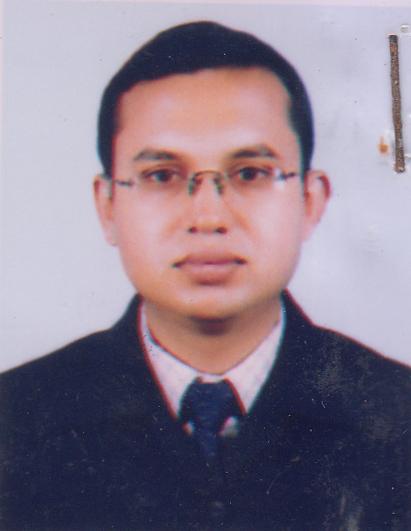 DR. KAZI SHAMIM AL MAMUNF/Name: Kazi Ali AzamM/Name: Mrs. Mahmuda BegamBM & DC Reg. No: 37173NID: 1594115409088Cell: 01713464543Address: 944, O.R. Nizam Road, Jacy Pharma Gol Pahar Moore, Panchlaish, ChittagongBlood Group: O+1118Voter NoLM-1001118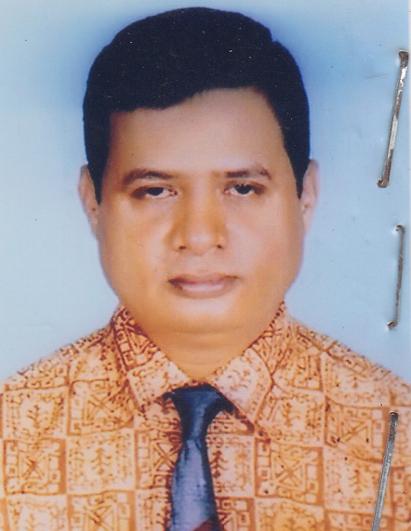 DR. MD. YASINF/Name: Kabir AhmedM/Name: Late Amatun NurBM & DC Reg. No: 26969NID: 1593701723364Cell: 01819310958Address: Flat - A2, Equity Fortuna 100 Panchlish R/A, Panchlish ChittagongBlood Group: B+1119Voter NoLM-1001119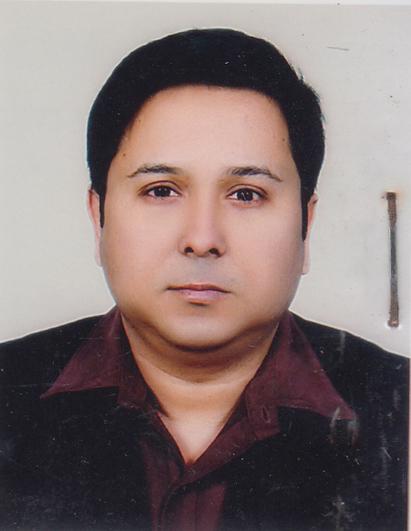 DR. MONZURUL HOQ FARUOQUIF/Name: Late Chy Md. Nurul HoqueM/Name: Atiya BegumBM & DC Reg. No: 27367NID: 1511895171526Cell: 01819612329Address: 229 S.A. Chy Lane, Jublee Road, Enayet bazar, CtgBlood Group: A+1120Voter NoLM-1001120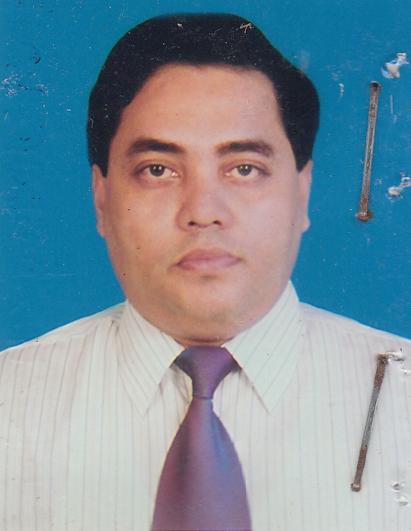 DR. MD. ABDUR ROUFF/Name: Late Abul KashemM/Name: Late Rabeya BegumBM & DC Reg. No: 22586NID: 1518254280083Cell: 01819638216Address: House No: 48, Road: 2KHA Sugandha R/A, Panchlaish, CTGBlood Group: A+1121Voter NoLM-1001121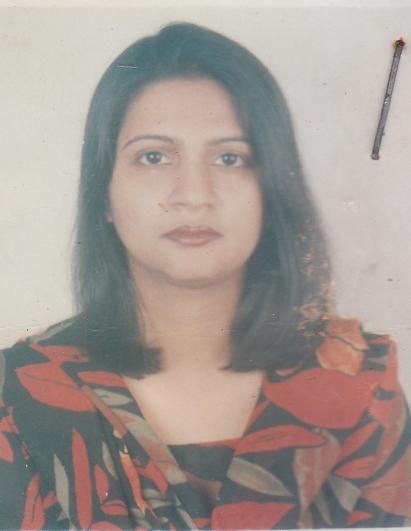 DR. NURA NASRIN ROWSHAN ARAF/Name: Md. Nurul AminM/Name: Monoara BegumBM & DC Reg. No: 42107NID: 1593524485222Cell: 01819850606Address: House No - 3, Road No - 4, Lane No - 1, K Block, Halishahar, ChittagongBlood Group: O+1122Voter NoLM-1001122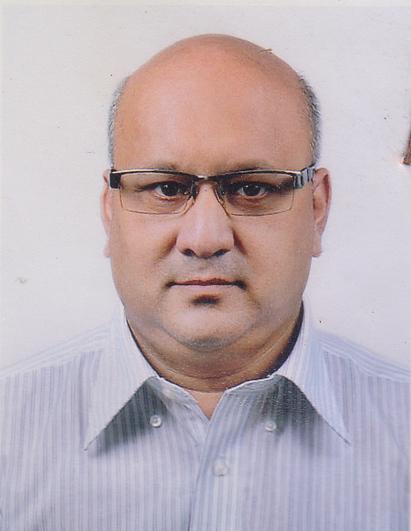 DR. MD SAYEEDUL ALAMF/Name: Late Mohd. AlamgirM/Name: Raunaque Ara BegumBM & DC Reg. No: 20683NID: 1594116936173Cell: 01718427651Address: Imdad Villa, 128 Chandanpura, ChittagongBlood Group: A+1123Voter NoLM-1001123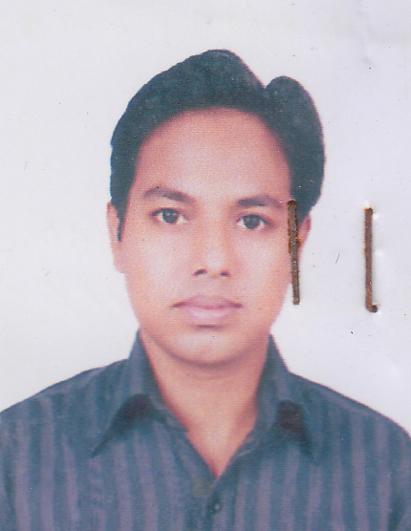 DR. MD. IMRAN HOSSAINF/Name: Md. Nurul AlamM/Name: Mrs. Monjura AkhterBM & DC Reg. No: 47966NID: 9196203131491Cell: 01819634119Address: Flat # B2, Abdul Khaleque Tower, Road # 10/A, Taherabad R/A, Aturar Dipu, Panchlaish, Cjattogram.Blood Group: B+1124Voter NoLM-1001124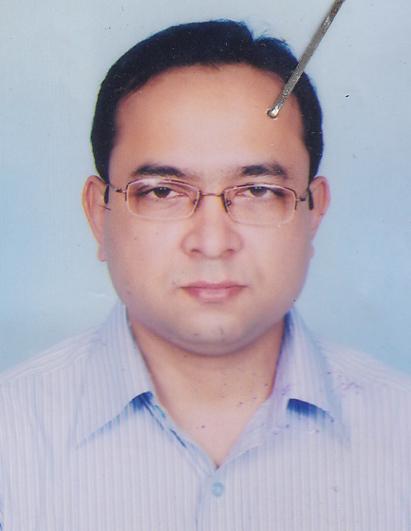 DR. MOHAMMAD JAMAL HUSSAINF/Name: Late Aziz AhmedM/Name: Mrs. Nabis KhatunBM & DC Reg. No: 27159NID: 1514762086199Cell: 01711581607Address: National Hospital Ltd. Mehedibag, ChittagongBlood Group: B+1125Voter NoLM-1001125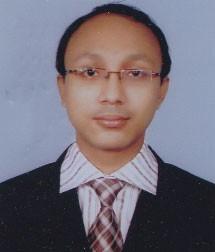 DR. ABU BAKAR MUHAMMAD NIZAMUL HOQUE SIKDERF/Name: Mahmodul Hoque SikderM/Name: Hosne Ara SikderBM & DC Reg. No: 51699NID: Cell: 01716219027Address: Sikder Traders, 100/26, Rahman Mension, Tamakumandi Lane, Reazuddin Bazar, Chittagong.Blood Group: 1126Voter NoLM-1001126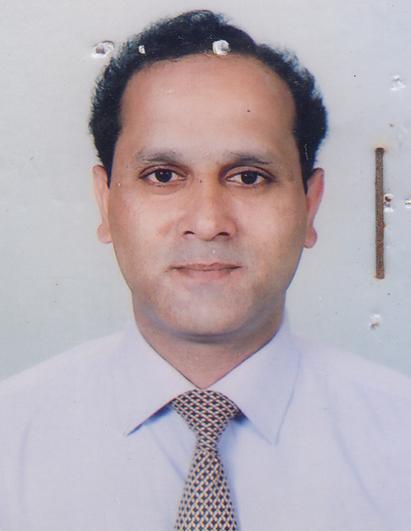 DR. MUHAMMAD TAYEBF/Name: Prof. Muhammad RashidM/Name: Mrs. Zaheda BegumBM & DC Reg. No: 27294NID: 1594120416755Cell: 01712196976Address: 25, Hazi Hakim Ali Road Ghatforhadbeg, ChittagongBlood Group: O+1127Voter NoLM-1001127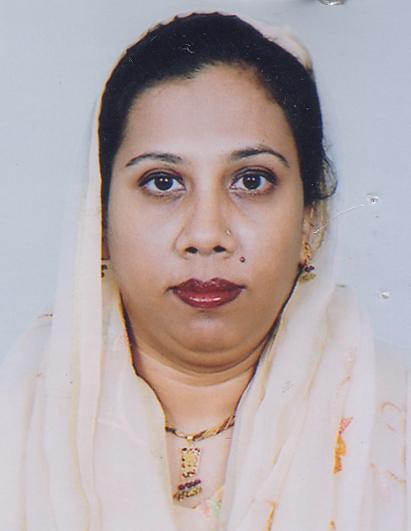 DR. SHARMIN SHARIFF/Name: Late Md. Azim SharifM/Name: Late Rowshan SharifBM & DC Reg. No: 28170NID: Cell: 01771262017Address: 253/262, Anderkilla, CtgBlood Group: A+1128Voter NoLM-1001128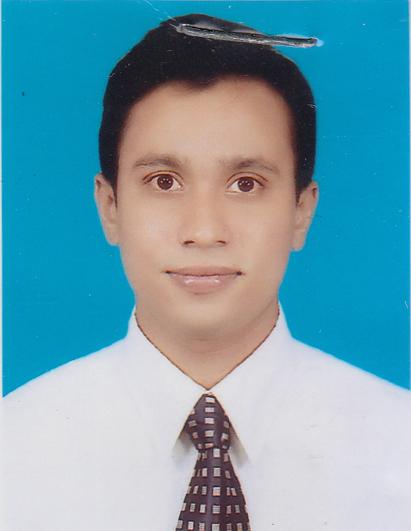 DR. MOHAMMED ABDULLAH AL ANISF/Name: Mohammad Idrees AliM/Name: Rowshan JahanBM & DC Reg. No: 42875NID: 1594116435247Cell: 01672647236Address: 91, College Road, Parcival Hill P.O. Chawkbazar 4203 PS : Kotowali, Dist : ChittagongBlood Group: A+1129Voter NoLM-1001129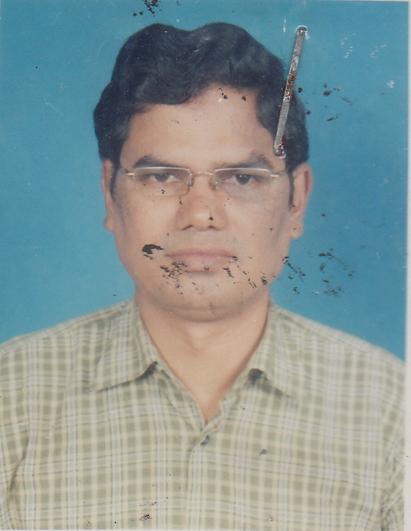 DR. MOHAMMAD JASHIM UDDINF/Name: Mohammad Anowarul IslamM/Name: Mrs. Sakina KhatunBM & DC Reg. No: 26168NID: Cell: 01711171142Address: Vision Islam 35, MehediBag ChittagongBlood Group: B+1130Voter NoLM-1001130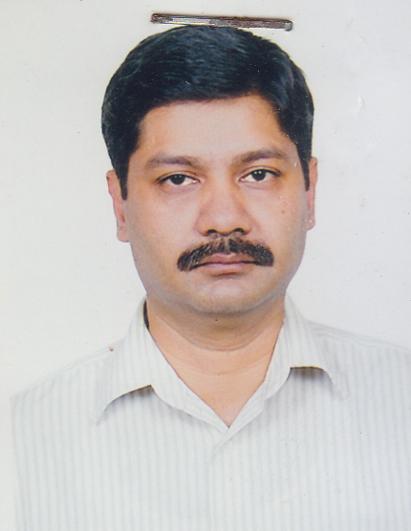 DR. MD. MUZHARUL HOQF/Name: Late Md. Shamsul HoqM/Name: Late Mrs. Shajeda HoqBM & DC Reg. No: 19116NID: 1595715354108Cell: 01819327135Address: Flat 7B, Lanvin Lasenza, Road no 8, House No - 92, O.R. Nizam Road R/A. CTGBlood Group: A+1131Voter NoLM-1001131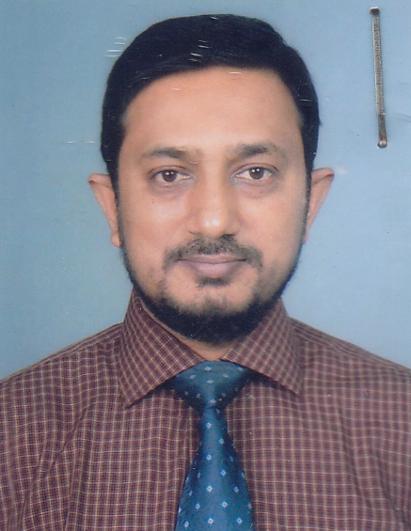 DR. MOFIZUR RAHMANF/Name: Mofzal AhmedM/Name: Shamsun NaharBM & DC Reg. No: 24580NID: 1594116397758Cell: 01823050720Address: Fazal Taj Mansion 6th floor 34 K. B Fazlul Kader Road, PanchlaishBlood Group: A+1132Voter NoLM-1001132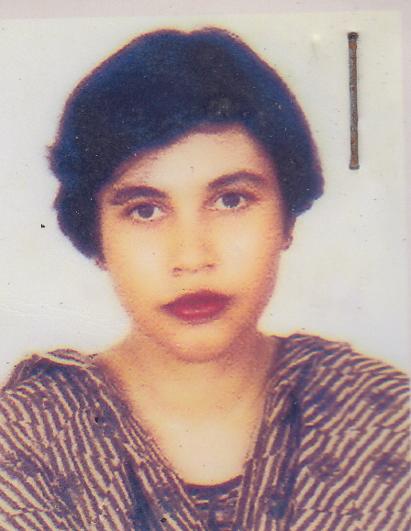 DR. SHAGORIKA SHARMEENF/Name: Mohammad MosibudoulaM/Name: Rokeya BegumBM & DC Reg. No: 32334NID: 2696405641806Cell: 01742250355Address: Lancet Diagnostic Centre, 06/B.K.B Fazlul Kader Road, Panchlaish, Ctg. (In Front of Chittagong Medical College)Blood Group: O+1133Voter NoLM-1001133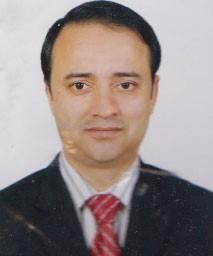 DR. NURUL AMINF/Name: Late Abdul MazidM/Name: Mrs. Mabia KhatunBM & DC Reg. No: 25525NID: 1594116383052Cell: 01819313560Address: Treatment Hospital 100 Panchlish R/A 3rd floor CtgBlood Group: A+1134Voter NoLM-1001134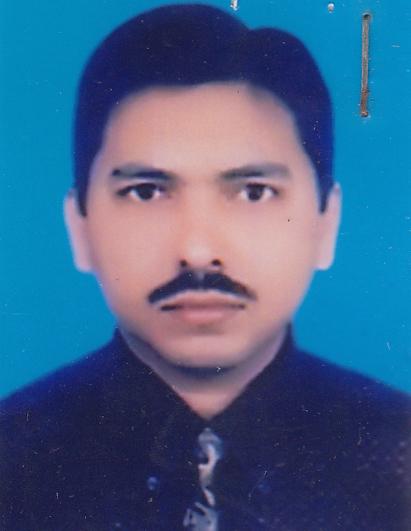 DR. SALAHUDDIN MOHAMMED ALI HAIDER CHYF/Name: Mohammed Ismail ChowdhuryM/Name: Salma BegumBM & DC Reg. No: 26791NID: 1594122424436Cell: 01819389716Address: 839, Enayet Bazar, Jubilee road Chittagong, BangladeshBlood Group: O+1135Voter NoLM-1001135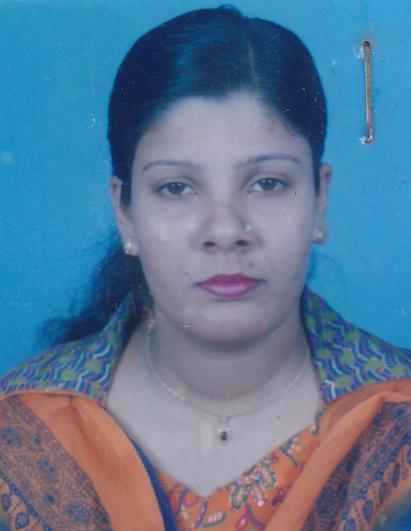 DR. MOSAMMAT JAHAN ARA ROSYF/Name: Md. Yusuf ChowdhuryM/Name: Mrs. Nelufa BegumBM & DC Reg. No: 37683NID: 15941224244435Cell: 01819621231Address: 839, Enayet Bazar, 38 Jublee Road (1st Lane) ChittagongBlood Group: A+1136Voter NoLM-1001136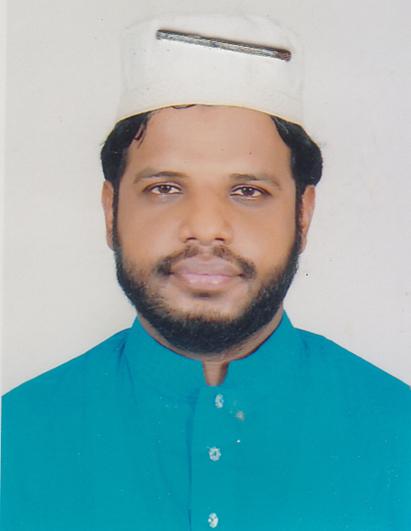 DR. MOHAMMAD MOJIBUL HOQUEF/Name: Jalil AhmadM/Name: Firoza BegumBM & DC Reg. No: 45246NID: Cell: 01818309542Address: 5th Floor. Mirror Lab. East Gate. CMCHBlood Group: A+1137Voter NoLM-1001137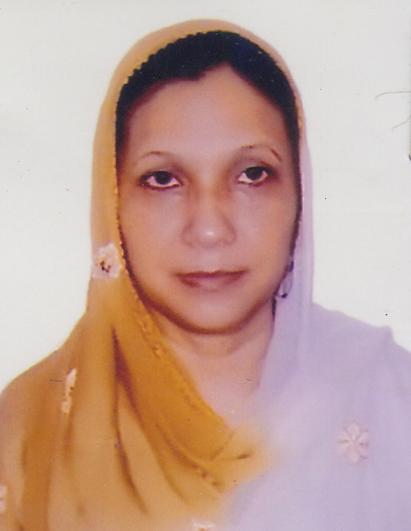 DR. DELWARA AKHTARF/Name: Late Fazlur Rahman MunshiM/Name: Peara KhanamBM & DC Reg. No: 14004NID: 1594314327651Cell: 01714094543Address: 76/1 A Shah Garibulla H/S. North Lalkhan Bazar, Khulshi - 1, ChittagongBlood Group: A+1138Voter NoLM-1001138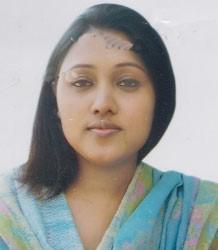 DR. SONIA SULTANAF/Name: Md. Gias UddinM/Name: Shirin AkterBM & DC Reg. No: 55262NID: 1591017001714Cell: 01673348234Address: Gazi Villa, Moushumi R/A, D.C. Road ChittagongBlood Group: B+1139Voter NoLM-1001139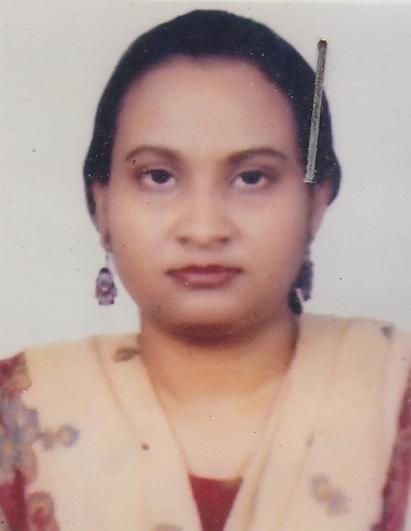 DR. NUSRAT SHARMINF/Name: Md. HarunM/Name: Dr. Dilwara AkhterBM & DC Reg. No: 55880NID: 1594314327652Cell: 01758880058Address: 76/1 A Shah Garibullah H/S North Lalkhan Bazar, Khulshi - 1, ChittagongBlood Group: A+1140Voter NoLM-1001140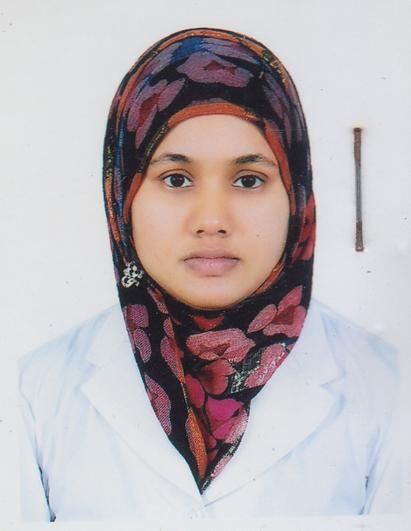 DR. TASRINA AKTERF/Name: Late Abdul HameedM/Name: Shamsun NaharBM & DC Reg. No: 53128NID: Cell: 01670472745Address: Aponaloy, (3rd floor), 51 Enayet Bazar, CtgBlood Group: A+1141Voter NoLM-1001141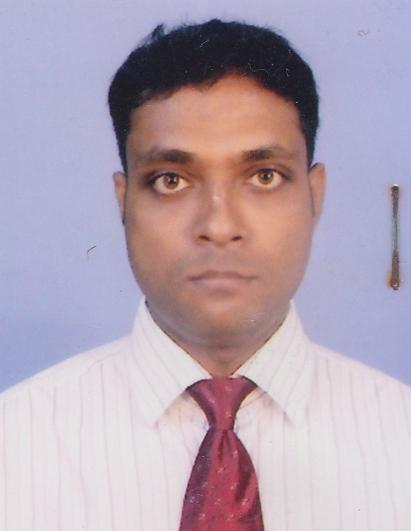 DR. SYED RASAL ABDULLAH FAISALF/Name: Syed Mohd. FaisalM/Name: Umme KulsumBM & DC Reg. No: 47753NID: 1595512507637Cell: 01763622651Address: Faisal Bhavan, 1508/A, Sarajpara Thana - Pahartali, Chittagong, BangladeshBlood Group: A+1142Voter NoLM-1001142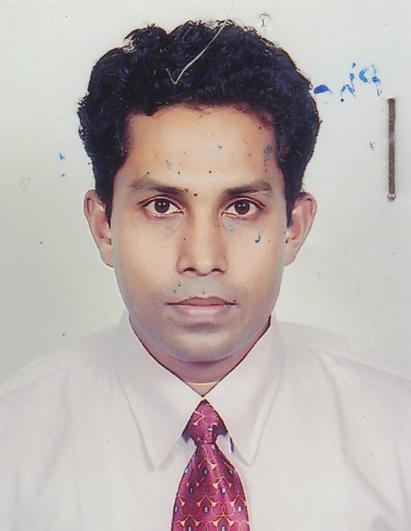 DR. MOHAMMAD NAZMUL HUDA (RIPON)F/Name: A. F. M Shamsul HudaM/Name: Kamrun NaharBM & DC Reg. No: 21493NID: P.P No: R-0948681Cell: 01732214784Address: Flat No - E3, Green Leaf Abdur Rouf Tower Bagghona More, Lalkhan Bazar, ChittagongBlood Group: A+1143Voter NoLM-1001143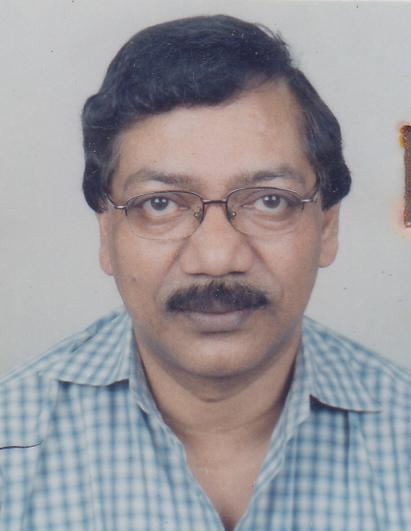 DR. ASOK KUMAR DUTTAF/Name: Saradindu DuttaM/Name: Shanti Lata DuttaBM & DC Reg. No: 13008NID: 1594133605839Cell: 01819316188Address: Kabir Monjil, 47/4 Sugandha Residential area, Muradpur, Panchlaish, ChittagongBlood Group: B+1144Voter NoLM-1001144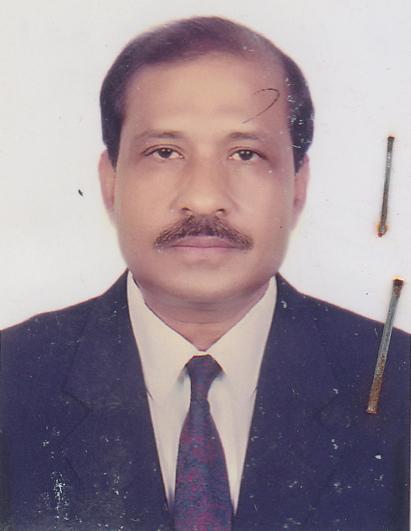 DR. MUSTAFA ALI REZAF/Name: Late Firoze Ahmed ChowdhuryM/Name: Kulsum Nahar BegumBM & DC Reg. No: 9511NID: 1595715413911Cell: 01713104747Address: House 28. Road No - 1 Hill View H/S East Nasirabad. ChittagongBlood Group: B+1145Voter NoLM-1001145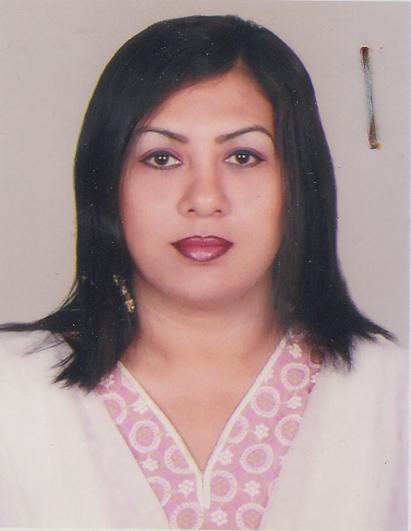 DR. SHARMIN JAHAN HOQUEF/Name: Md. Shamsul HoqueM/Name: Mrs. Jahanara HoqueBM & DC Reg. No: 54479NID: 1518638123323Cell: 01715863299Address: D/5, Officer\'s Bangalow, Chittagong Cantonment, ChittagongBlood Group: O+1146Voter NoLM-1001146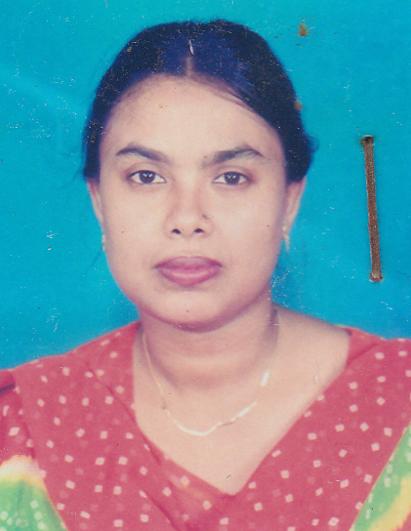 DR. SHAMIM ARA BEGUMF/Name: Md. Siddikur RahmanM/Name: Mrs. Jahan Ara BegumBM & DC Reg. No: 32466NID: 1594115306622Cell: 01673804080Address: Embassy Building, Flat no - 101 A Holding No - 973/B, Mehedibug, CtgBlood Group: A+1147Voter NoLM-1001147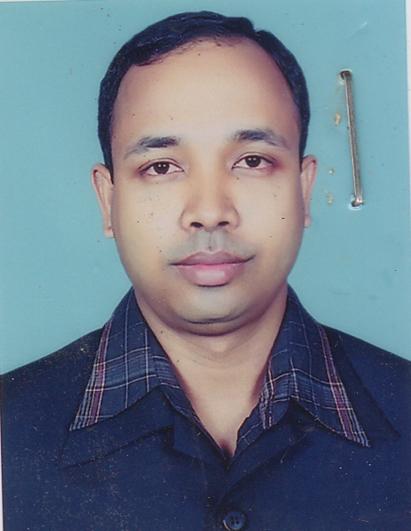 DR. H. S. MUBARAK HOSSAINF/Name: H. S. Nurul AlamM/Name: Jahanara BegumBM & DC Reg. No: 32579NID: 1595708569431Cell: 01818832310Address: H - 31, Flat - 5D, R - 05, Nasirabad Housing Society Panchlaish, CTGBlood Group: AB+1148Voter NoLM-1001148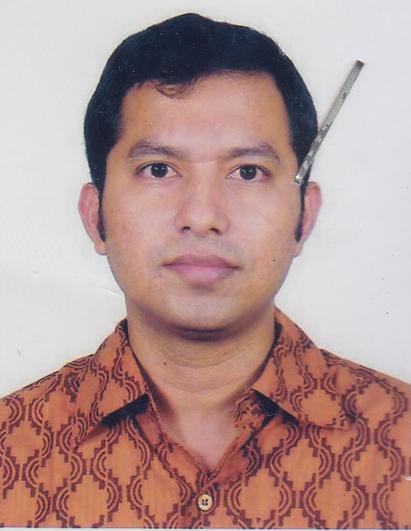 DR. M A MUSHFIQUR RAHMANF/Name: Late Dalilur RahmanM/Name: Rizia BegumBM & DC Reg. No: 25869NID: 1594313134483Cell: 01715050512Address: Assistant Prof, Dept. of Pediatric Ctg Medical Coll Hosp, Ward 11BBlood Group: A+1149Voter NoLM-1001149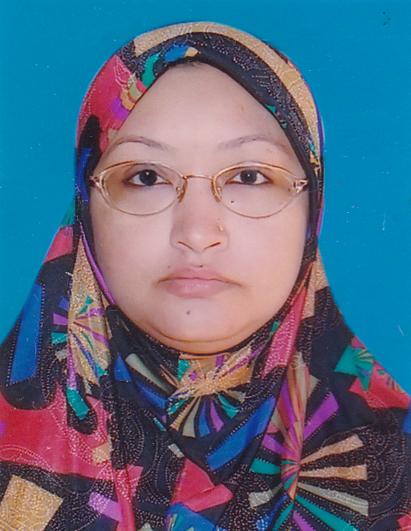 DR. NASREEN FARZANAF/Name: Late Abu AhmedM/Name: Nur Banu BegumBM & DC Reg. No: 27772NID: 1591904904083Cell: 01819380753Address: House No. 312, Road No. 13, B block Chandgaon R/A, ChittagongBlood Group: B+1150Voter NoLM-1001150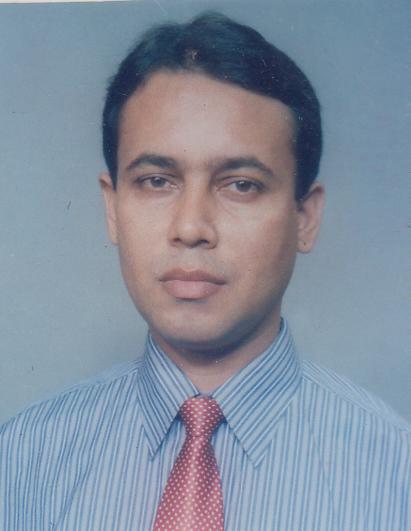 DR. MOHAMMED AMIR KHASRUF/Name: Mohammed Jane AlamM/Name: Syeda Shajahan BegumBM & DC Reg. No: 27081NID: 1591904904082Cell: 01819314562Address: House No. 312 Road No. 13, \'B\' block Chandgaon R/A, ChittagongBlood Group: A+1151Voter NoLM-1001151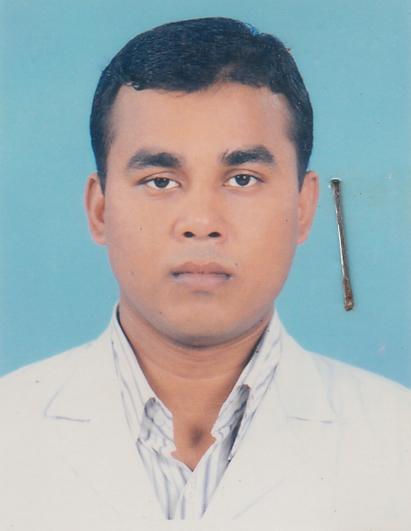 DR. MOHAMMAD TOWHIDUL ANWARF/Name: Mohammad Nurul AnwarM/Name: Maksuda BegumBM & DC Reg. No: 51401NID: Cell: 01818882722Address: H - 275/C, Rasulbagh R/A West baknlia, Chawbazar, ChittagongBlood Group: O+1152Voter NoLM-1001152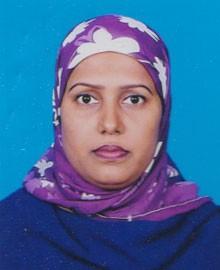 DR. MUSLINA AKHTERF/Name: Mohammad SamsudduhaM/Name: Kohinur BegumBM & DC Reg. No: 33758NID: Cell: 01937190035Address: H-13, Flat-B3, Rd-2, Nasirabad H/S, Chittagong.Blood Group: 1153Voter NoLM-1001153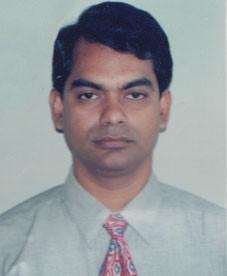 DR. MD. ABDUL MANNAN SIKDERF/Name: Abdur Rahman SikderM/Name: Zohra BegumBM & DC Reg. No: 21542NID: Cell: 01819615622Address: Rahim Mansion, 1054, O R Nizam Rd, Golpahar More, Chittagong.Blood Group: 1154Voter NoLM-1001154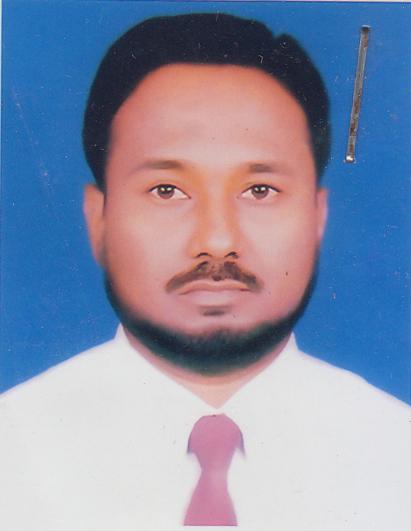 DR. MOHAMMAD MUSTAFIZUR RAHMANF/Name: Abdul HoqueM/Name: Rowsan Ara BegumBM & DC Reg. No: 26543NID: aa9815656Cell: 01710914734Address: M/S Mustafizur Rahman and Brothers\' 68/1, New Chaktai, Chittagong - 4000Blood Group: O+1155Voter NoLM-1001155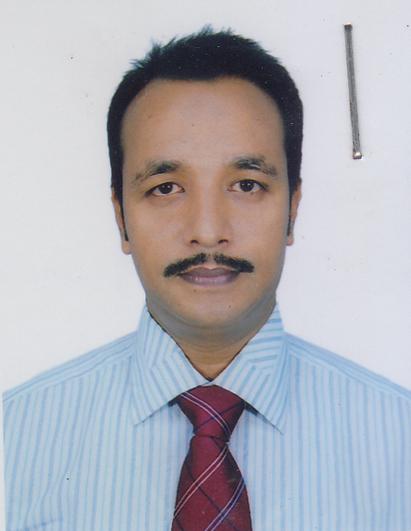 DR. SHALAH UDDIN AHMEDF/Name: Jamal Uddin AhmedM/Name: Rokeya KhanumBM & DC Reg. No: 39197NID: 1595708526515Cell: 01819317518Address: 107, Hajee A. Latif Road, Sholok Bohor, Panchlaish, ChittagongBlood Group: O+1156Voter NoLM-1001156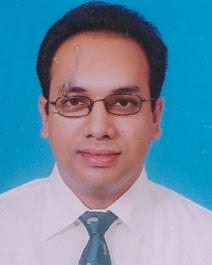 DR. MOHAMMAD MAJED SULTANF/Name: Sultan AhmadM/Name: Late Najneen AhmadBM & DC Reg. No: 30550NID: 1595708570893Cell: 01711123004Address: Sarmarlelanta, 9 Devpahar, College Rd, Chawkbazar, CtgBlood Group: 1157Voter NoLM-1001157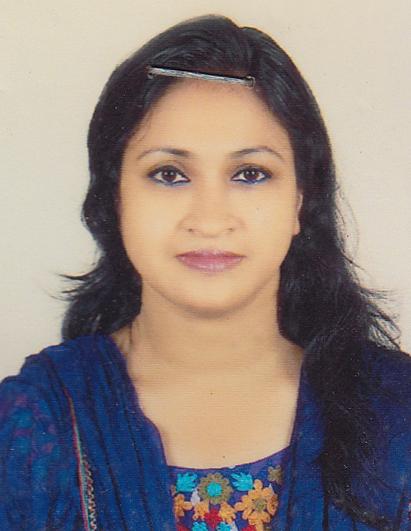 DR. SULTANA RUMA ALAMF/Name: Md Shamsul AlamM/Name: Rebeka SultanaBM & DC Reg. No: 30386NID: 1595708570895Cell: 01716823983Address: Sanmar Lelanta, 9 Devpahar, College Rd, Chawkbazar, CtgBlood Group: B+1158Voter NoLM-1001158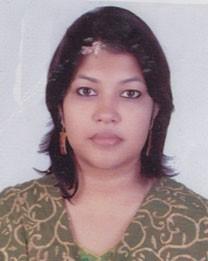 DR. NAZLY JAHANGIRF/Name: Dr. Md. JahangirM/Name: Dr. Shahana BegumBM & DC Reg. No: 58751NID: Cell: 01731585955Address: 115, Sugandha R/A, Muradpur, CtgBlood Group: A+1159Voter NoLM-1001159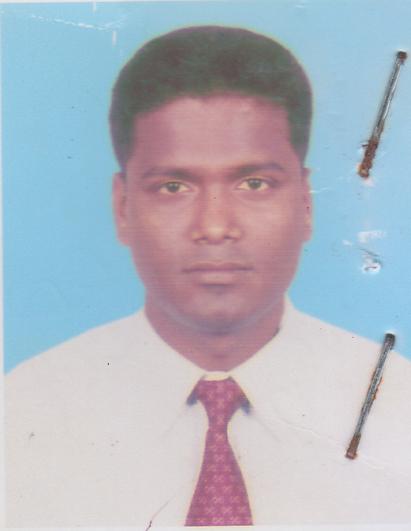 DR. MOYNAL HOSSAINF/Name: Lokman AliM/Name: Julekha BegumBM & DC Reg. No: 40221NID: 4627008324282Cell: 01819107096Address: Khurshid Building, Banani housing Society, Aturar Depo, ChittagongBlood Group: A+1160Voter NoLM-1001160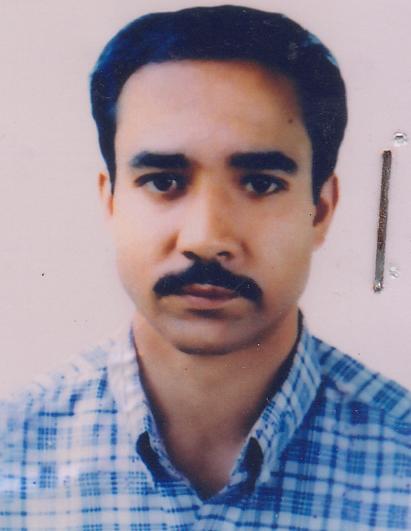 dR. MOHAMMAD HASAN MUSTAFA CHOWDHURYF/Name: Late Shamsuddin Ahmed ChowdhuryM/Name: Mrs. Hasina KhanamBM & DC Reg. No: 32037NID: 1592824218211Cell: 01672989186Address: Niribili Tower (4th Fl) Niribili R/A Mansurabad, ChittagongBlood Group: O+1161Voter NoLM-1001161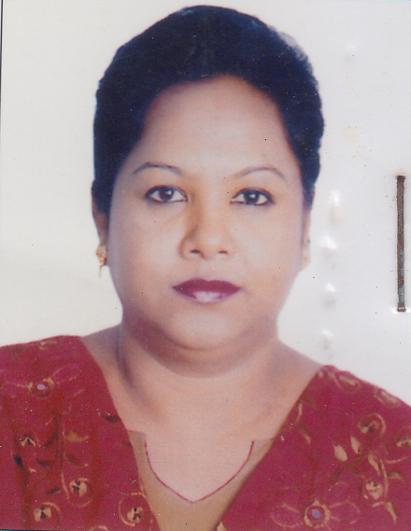 DR. MAFRUHA KHANAMF/Name: Moyez Uddin AhmedM/Name: Rokeya BegumBM & DC Reg. No: 21990NID: 1591904903934Cell: 01819320386Address: Apt No. 7B, Sanmer Malvariva, House No 14/2 Nasirabad Housing Society, ChittagongBlood Group: B+1162Voter NoLM-1001162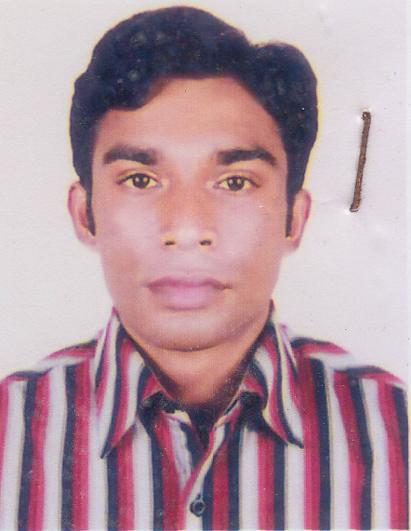 DR. NOBEL KUMAR BARUAF/Name: M/Name: BM & DC Reg. No: 47865NID: Cell: 01732311621Address: Jamal Pasha Building (1st Floor) 635/J, Road No - 04; Lake Vally, Ria, Foy\'s Lake, CTGBlood Group: TRANSFERED to BMA Dhaka CityLM-14055431163Voter NoLM-1001163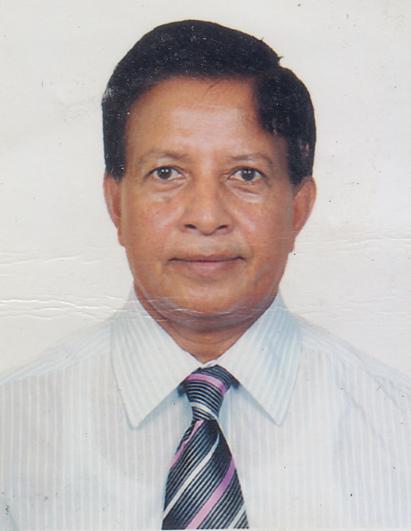 DR. M. A. KASHEMF/Name: Monir AhmedM/Name: Hazera KhanamBM & DC Reg. No: 14272NID: 1595708569391Cell: 01711761316Address: Hussein Heights - 6D, House 28, Road 02 Nasirabad Housing Society, CtgBlood Group: B+1164Voter NoLM-1001164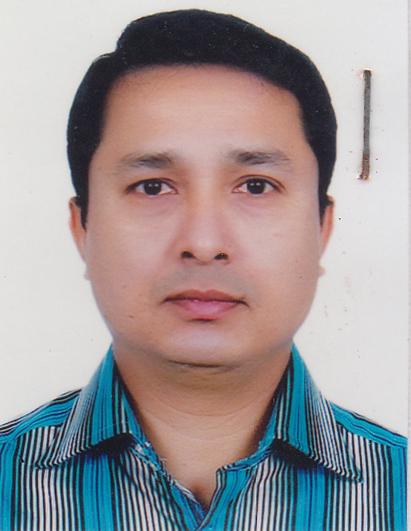 DR. MD NURUL HUDAF/Name: M. A. MotalebM/Name: Tahera BegumBM & DC Reg. No: 24776NID: 1591904902241Cell: 01711313992Address: House - 60, Road - 3, Block - B Chandgaon R/A, ChittagongBlood Group: A+1165Voter NoLM-1001165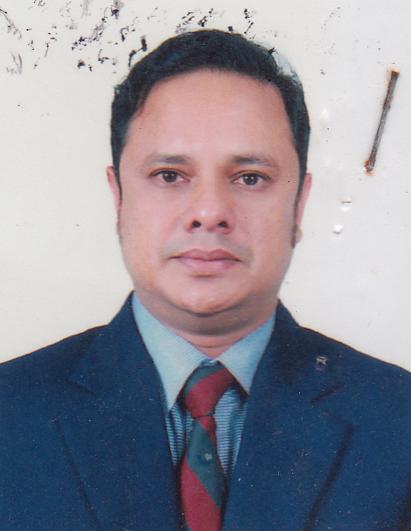 DR. MD SAIFUDDIN AHMED SIDDIQUEF/Name: Md. Muniruddin Ahmed SiddiqueM/Name: Jahanara BegumBM & DC Reg. No: 26846NID: Cell: 01819381326Address: 38, Amirbagh R/A. Mehedibagh 2nd floor (South) Bachichalai, ChittagongBlood Group: A+1166Voter NoLM-1001166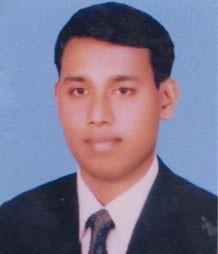 DR. MASBAH UDDIN AHMED CHOWDHURYF/Name: Late Nazir Ahmed ChowdhuryM/Name: Julekha BegumBM & DC Reg. No: 50129NID: Cell: 01819378383Address: Al-Amin Hospital PVT LTD.Blood Group: 1167Voter NoLM-1001167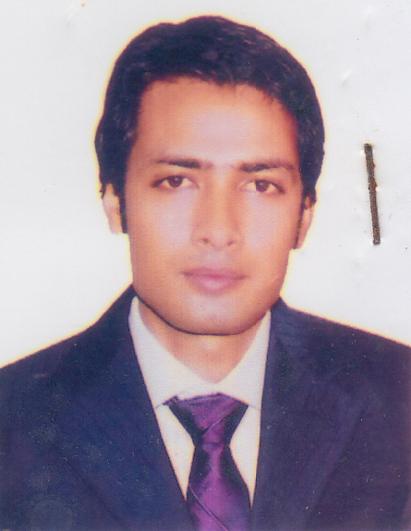 DR. MOHAMMAD RAMJAN ALIF/Name: Mohammad Abdul AliM/Name: Nazmun Nahar BegumBM & DC Reg. No: 49122NID: Cell: 01670385196Address: House No - 513, Road 01 : Besides Agrabad Access Road, Santibag R/A, CTG.Blood Group: 1168Voter NoLM-1001168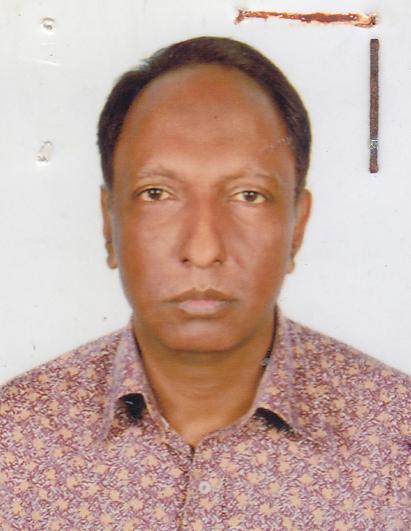 DR. SHEIKH RUKUN UDDIN AHMEDF/Name: Late Moulovi Md. IsmailM/Name: Late Omar KhairBM & DC Reg. No: 18975NID: 1595715413545Cell: 01819330978Address: 64/B, Hillview Housing Society Suchona Building, Purbo Nasirabad, Panchlaish, ChittagongBlood Group: B-1169Voter NoLM-1001169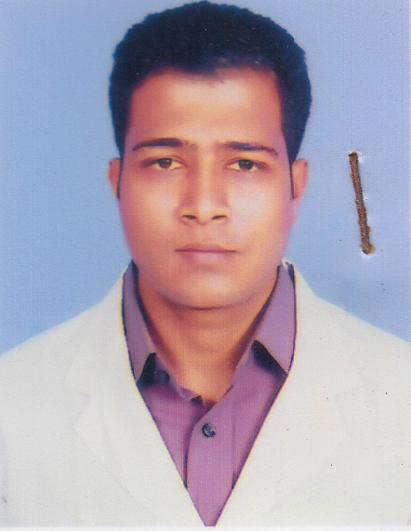 DR. IMRAN ALAM CHOWDHURYF/Name: Shah Alam ChowdhuryM/Name: Nazmun Nessa ChowdhuryBM & DC Reg. No: 53149NID: Cell: 01812492964Address: Hazara Cottage Lake Valley R/A, Nurya Madrasha, CTGBlood Group: 1170Voter NoLM-1001170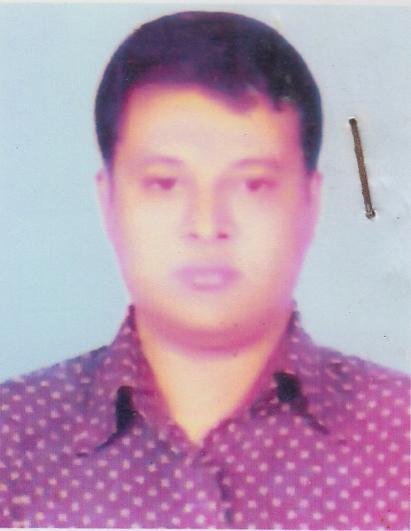 DR. SHAHAB UDDIN SIDDIQUIF/Name: Rofiqoue Uddin SiddiquiM/Name: Khadeza RofiquiBM & DC Reg. No: 46799NID: Cell: 01717297030Address: 522, Sheak Mension, Munsurabad CTGBlood Group: 1171Voter NoLM-1001171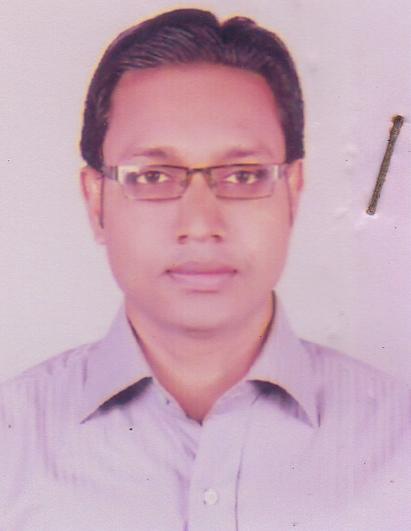 DR. KAMANASISH DAS GUPTAF/Name: Badal Kanti Das GuptaM/Name: Rubi Das GuptaBM & DC Reg. No: 53138NID: Cell: 01815065149Address: Equity Shabnam ; House No # 27 Road # 01 ; Housing Society Nasirabad CTGBlood Group: 1172Voter NoLM-1001172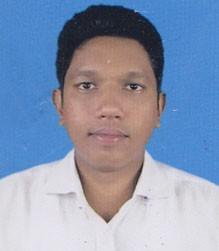 DR. SAJID IFTEKHAR CHOWDHURYF/Name: Dr. Iftekhar Uddin ChowdhuryM/Name: Salina AkhtarBM & DC Reg. No: 54061NID: Cell: 01191817376Address: Flat-A2, H-04, Rd-2, North Khulshi, Zakir Hossain Rd, Chittagong.Blood Group: 1173Voter NoLM-1001173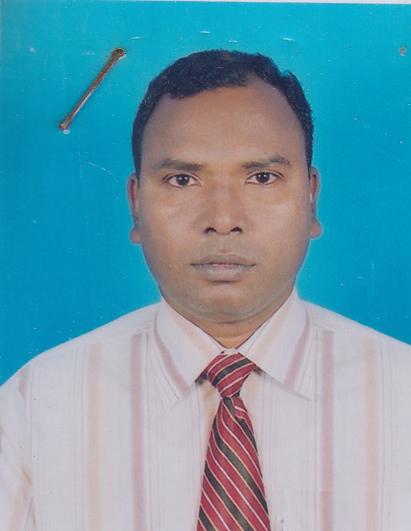 DR. ENOS MURMUF/Name: Late Jakob MurmuM/Name: Late Sorojoni MurmuBM & DC Reg. No: 58707NID: 2713025188648Cell: 01715672632Address: Barkal, Chandanais, ChittagongBlood Group: A+1174Voter NoLM-1001174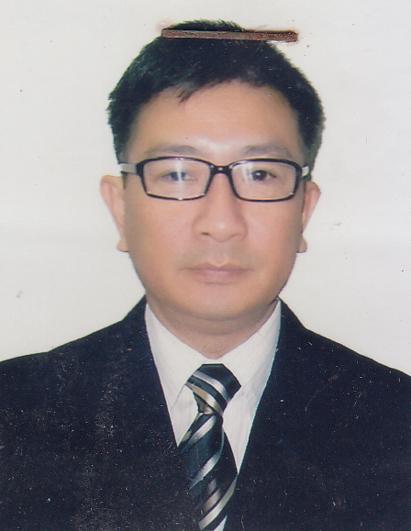 DR. SUMEDH DEWANF/Name: Late Bimalaswa DewanM/Name: Pinjala DewanBM & DC Reg. No: 16846NID: 8428703115037Cell: 01199204138Address: Chittagong Eye Infirmary and Training Complex, Pahartali, ChittagongBlood Group: O+1175Voter NoLM-1001175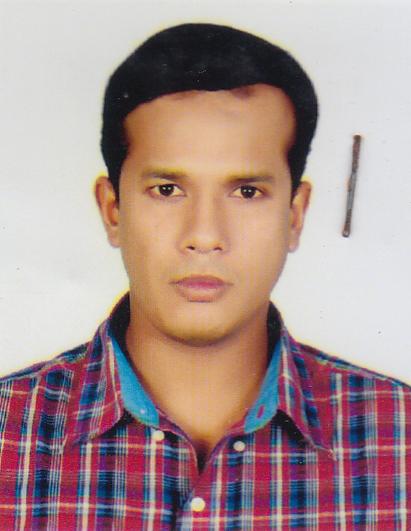 DR. PRABIR CHOWDHURYF/Name: Jatindra Mohon ChowdhuryM/Name: Alo Rani ChowdhuryBM & DC Reg. No: 34338NID: 1594121393847Cell: 01819382547Address: Nur Ahmed Road, Kazi Bari (2nd floor), Kazir Dewri, ChittagongBlood Group: O+1176Voter NoLM-1001176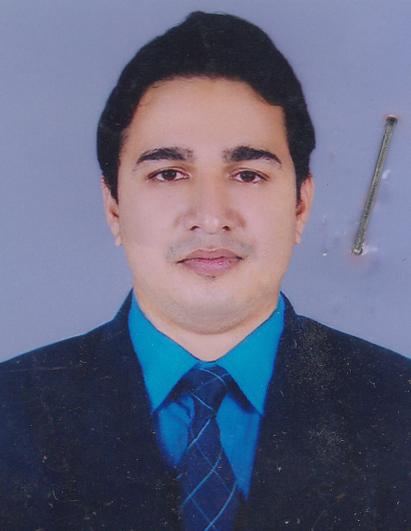 DR. MD NASER ULLAH CHOWDHURY RONYF/Name: Md Jafar Ullah ChowdhuryM/Name: Shamim AkterBM & DC Reg. No: 57970NID: Cell: 01670440480Address: Doctor Bari, East Dewannagar, HathajariBlood Group: 1177Voter NoLM-1001177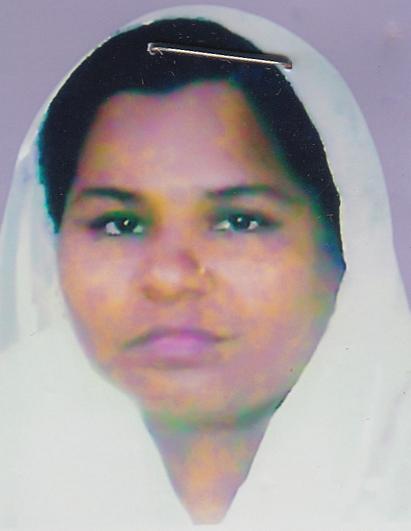 DR. MORSHEDA BEGUMF/Name: Late Saleh Ahmed SagirM/Name: Mrs. Rasheda BegumBM & DC Reg. No: 32153NID: 1517488718181Cell: 01819359267Address: 154/A College Road, Chawkbazar ChittagongBlood Group: B+1178Voter NoLM-1001178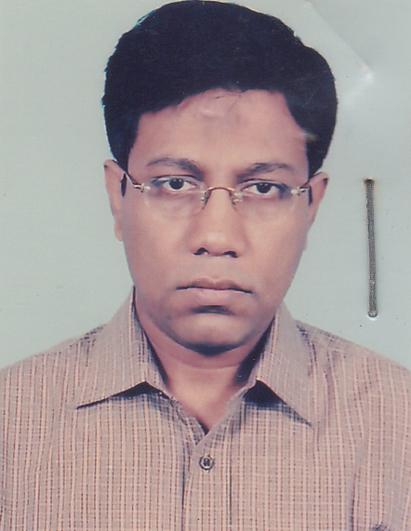 DR. SHAHED AHMAD CHOWDHURYF/Name: Late Prof. Faiz Ahmad ChowdhuryM/Name: Mrs. Khadiza Faiz ChowdhuryBM & DC Reg. No: 17933NID: 1594115358226Cell: 01819318561Address: Apt : C2, Plot 119, Road 14, Park View 2 Panchlaish R/A, Chittagong - 4000Blood Group: A+1179Voter NoLM-1001179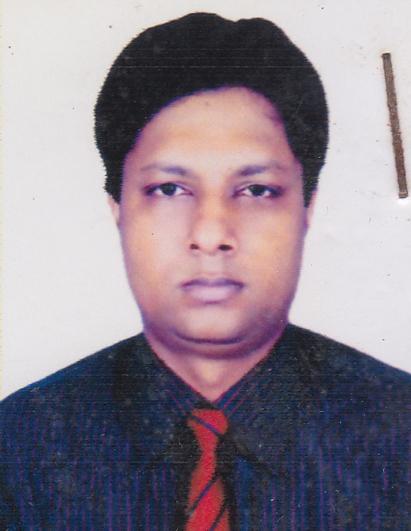 DR. MOHAMMAD SHAHIDULLAH CHOWDHURYF/Name: Al-Haj - Rahmat Ullah ChowdhuryM/Name: Hajee Aysha BegumBM & DC Reg. No: 34536NID: 1513795150102Cell: 01819396226Address: Chowdhury hat Nursing home, Arafat tower, 1st floor, Dataram Road, Chowdhury hat, HathajariBlood Group: B+1180Voter NoLM-1001180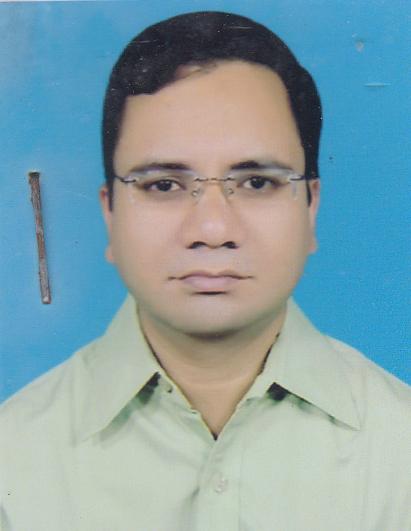 DR. SHOMAN SARKARF/Name: Late Apurba SarkarM/Name: Mrs. Mira SarkarBM & DC Reg. No: 29155NID: 1591017003930Cell: 01554332010Address: 609, Dewan Bazar, OC Road, West Bakalza, CtgBlood Group: B+1181Voter NoLM-1001181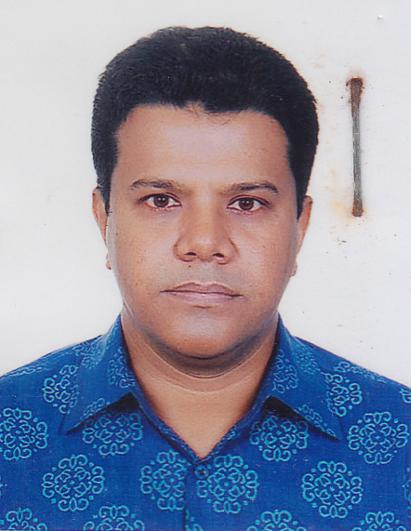 DR. SATYAJIT DHARF/Name: Hemanta Kumar DharM/Name: Arati DharBM & DC Reg. No: 25224NID: Cell: 01711374954Address: 1636 Mimi Super R/A, Panchlaish ChittagongBlood Group: A+1182Voter NoLM-1001182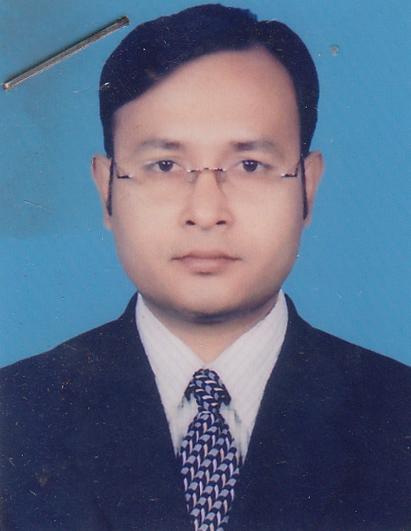 DR. MOHAMMAD RASHEDUL HASANF/Name: Late M. Rashid AhmedM/Name: Mrs. Marium BegumBM & DC Reg. No: 32827NID: Cell: Address: No - 4, Chittagong Medical College Hospital Staff QuerterBlood Group: O+1183Voter NoLM-1001183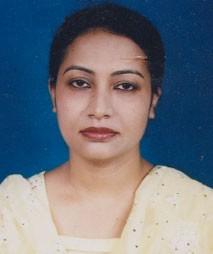 DR. ASIFA ALIF/Name: Md. Asgar AliM/Name: Mrs. Fazilatun NessaBM & DC Reg. No: 27270NID: Cell: 01715085951Address: C/5, Moonlight Candalia 96, Panchlaish R/A, Chittagong.Blood Group: 1184Voter NoLM-1001184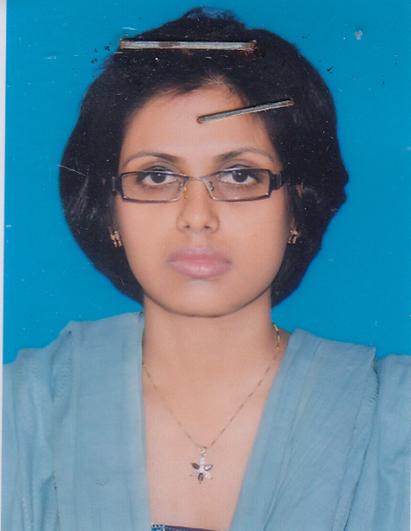 DR. SRABANI BARUAF/Name: Ratna Sen BaruaM/Name: Hira Debi BaruaBM & DC Reg. No: 32336NID: 1517431470896Cell: 0176391021Address: House no - 34, Road no - 2 Ka ; Block - B Sughanda R/A ; Panchlaish ; CtgBlood Group: 1185Voter NoLM-1001185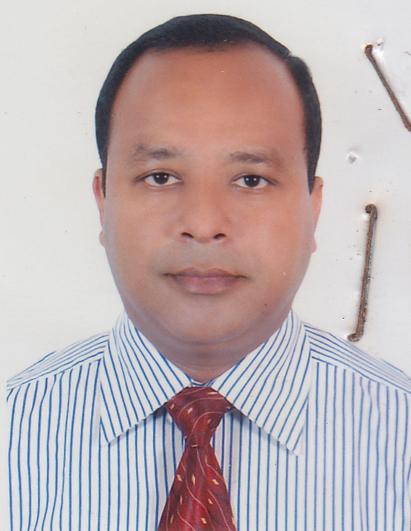 DR. SYED DIDARUL MUNIR (RUBEL)F/Name: Late Syed Faridul MunirM/Name: Tazmahal BegumBM & DC Reg. No: 26848NID: Cell: 01819398260Address: 25/B, Nandan Kanan, 1st Lane CtgBlood Group: O+1186Voter NoLM-1001186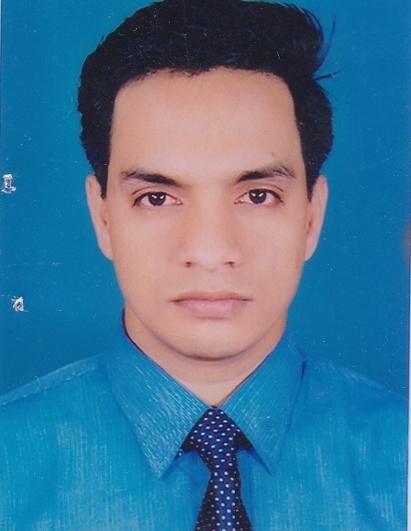 DR. GOUTAM DAS GUPTAF/Name: Sakti Pada Das GuptaM/Name: Sabita Das GuptaBM & DC Reg. No: 34151NID: 1591017600722Cell: 01715741351Address: Doyamoyee Vaban (2nd floor); 430, Razapukur Lane; Kotwali; Sadar; ChittagongBlood Group: O+1187Voter NoLM-1001187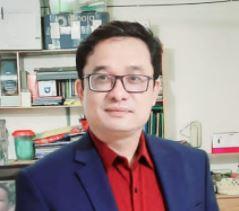 DR.SUBIR KHIYANG BABUF/Name: Badal KhyangM/Name: Masagprue KhyangBM & DC Reg. No: 52886NID: 1595715354838Cell: 01711890903Address: H - 56, R # 04, Hill View H/S, Or Nizam Road, East Nasirabad, ChittagongBlood Group: O+1188Voter NoLM-1001188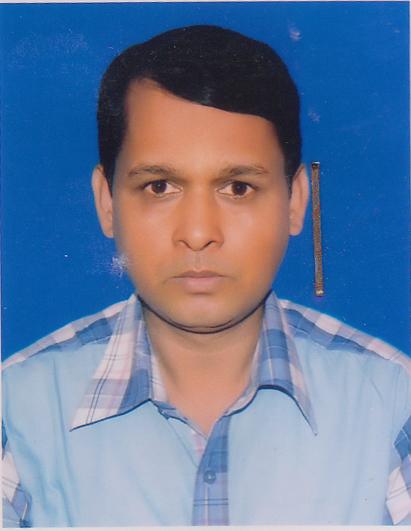 DR. MOHAMMAD SYEDUL ALAM KURYSHF/Name: Mohammad Ahmedul Hoque KuryshM/Name: Syeda Shamsun NaharBM & DC Reg. No: 39123NID: 2697557395758Cell: 01814388489Address: Mo. Upazilla Health Complex Fatickchari, ChittagongBlood Group: O-1189Voter NoLM-1001189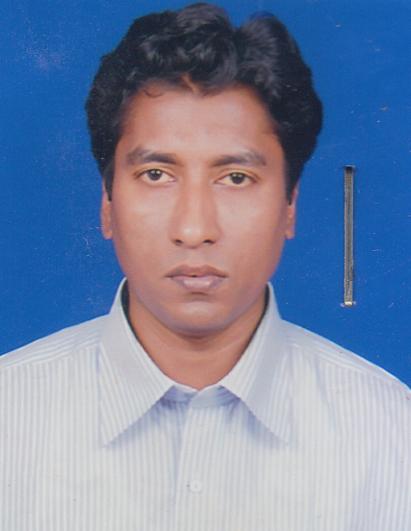 DR. LITON DASF/Name: Late Subash Chandra DasM/Name: Dulu DasBM & DC Reg. No: 40203NID: 1517463616989Cell: 01711822919Address: \"Jesmin Villa\", 2nd Floor, 504/B - Abdul Latif Road, Solokbohor, Panchlaish, CtgBlood Group: O+1190Voter NoLM-1001190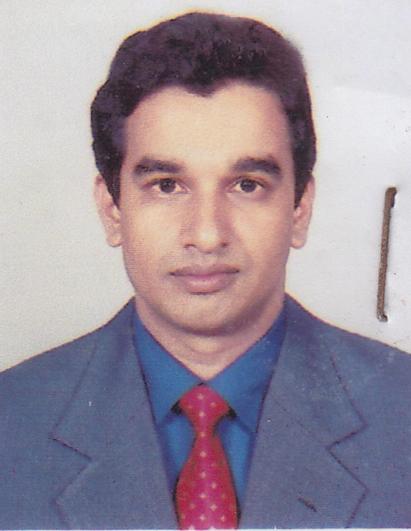 DR. RIVU RAJ CHAKRABORTYF/Name: Ranjit Kumar ChakrabortyM/Name: Sandhya ChakrabortyBM & DC Reg. No: 34449NID: 159412139389Cell: 01815003895Address: Flat No - 9B, R.F. Classic Point, 8 Katalgonj, Chawkbazar, Ctg.Blood Group: O+1191Voter NoLM-1001191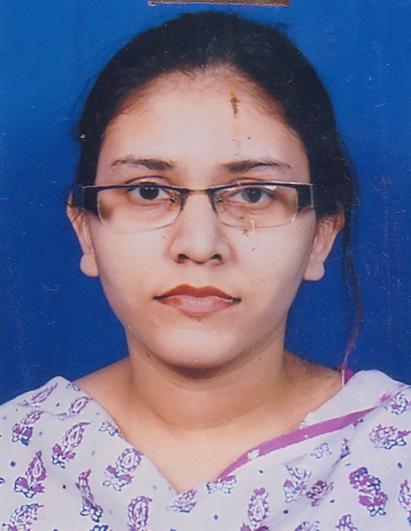 DR. NAFISA hOSSAINF/Name: Ahmed HossainM/Name: Subhania BegumBM & DC Reg. No: 43805NID: Cell: 01712678372Address: \'Daar - e - Mustafai \' 1st floor 5 No. Love Lane, CtgBlood Group: B+1192Voter NoLM-1001192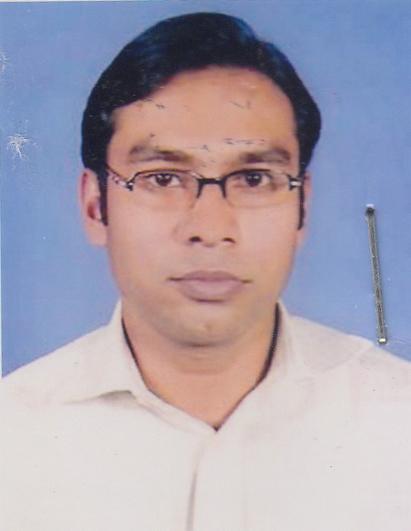 DR. AJOY DASF/Name: Nepal Kanti DasM/Name: Anita DasBM & DC Reg. No: 41941NID: 1518269246766Cell: 01711246971Address: 123, Mohammadpur, Panchlaish, ChittagongBlood Group: AB_po1193Voter NoLM-1001193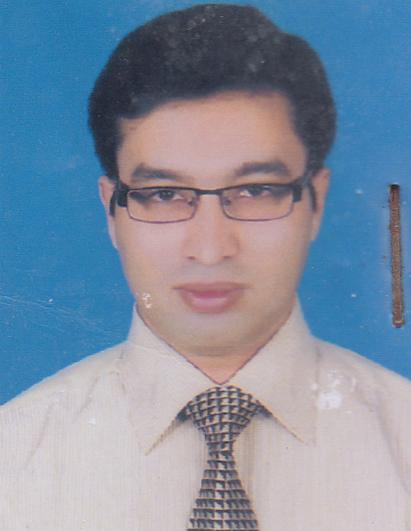 DR. JONY SARKERF/Name: Dr. Ajit SarkerM/Name: Tapasi MallickBM & DC Reg. No: 53624NID: 1510844338704Cell: 01818126032Address: Raj Vhaban, Comissioner Office Goli, Chawkbazar, DC Road, CtgBlood Group: O+1194Voter NoLM-1001194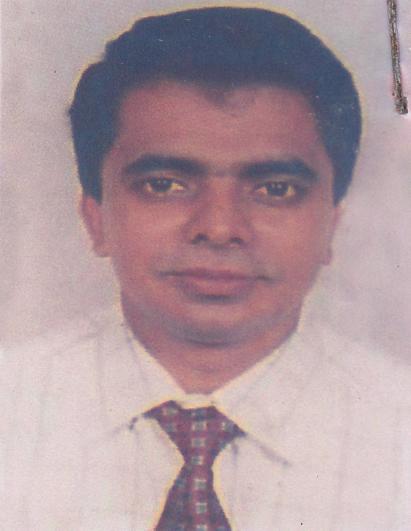 DR. N. M. SAIFUDDIN NIZAMIF/Name: Abul AbsarM/Name: Kamrun NaharBM & DC Reg. No: 27533NID: 1594116382506Cell: 01819628755Address: 01/0C/06 Agrabad Mosjid Coloney Agrabad, ChittagongBlood Group: B+1195Voter NoLM-1001195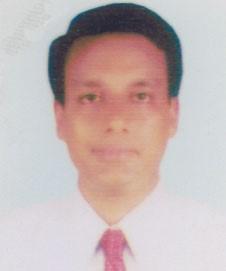 DR. ERSHAD UDDIN AHMEDF/Name: Shamsuddin AhmedM/Name: Tahera BegumBM & DC Reg. No: 24668NID: 2697557398087Cell: 01711904315Address: A/13, Equity Village, Mirza Pool Panchlish. ChittagongBlood Group: A+1196Voter NoLM-1001196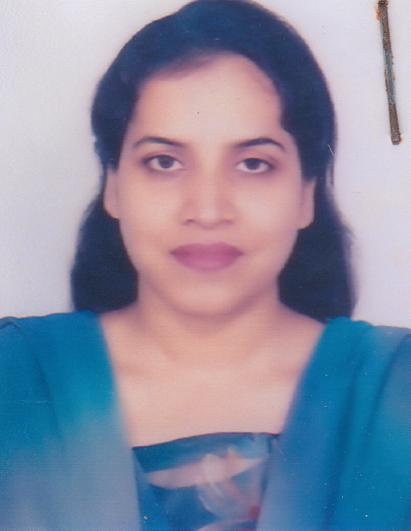 DR. FARHANA AKTERF/Name: Shamsul Huda ChowdhuryM/Name: Hosne Ara BegumBM & DC Reg. No: 32681NID: 1595707044718Cell: 01711397888Address: A/13, Equity Village, Mirzapool Panchlish, ChittagongBlood Group: O+1197Voter NoLM-1001197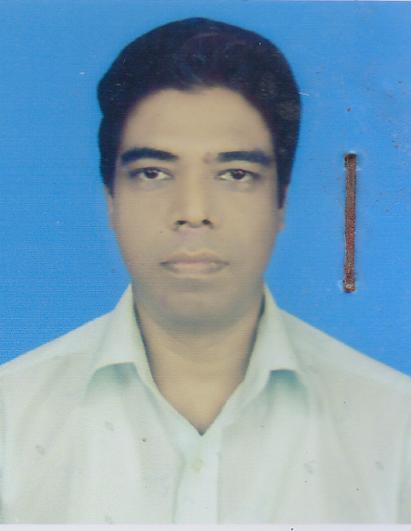 DR. MD. KHAIRUZZAMANF/Name: Md. Farchi MeahM/Name: Rahela BegumBM & DC Reg. No: 23922NID: 1594116383181Cell: 01816443697Address: Jr. Consultant (PAED), UHC, Lohagara, CtgBlood Group: AB_po1198Voter NoLM-1001198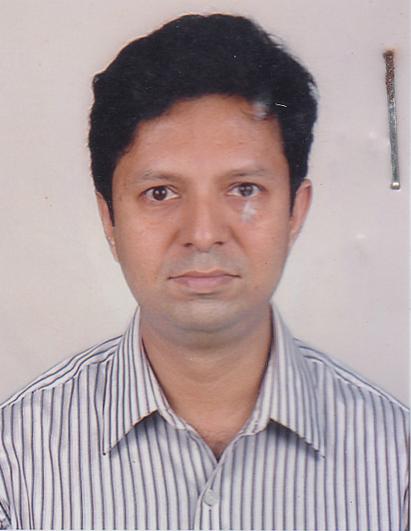 DR. ENSHAD EKRAM ULLAHF/Name: Late Mohammed Zaker UllahM/Name: Mosammet FazilatunnessaBM & DC Reg. No: 33052NID: Cell: 01914332774Address: House # 29, Rd # 2, Block - B, Chandgaon R/A ChittagongBlood Group: B+1199Voter NoLM-1001199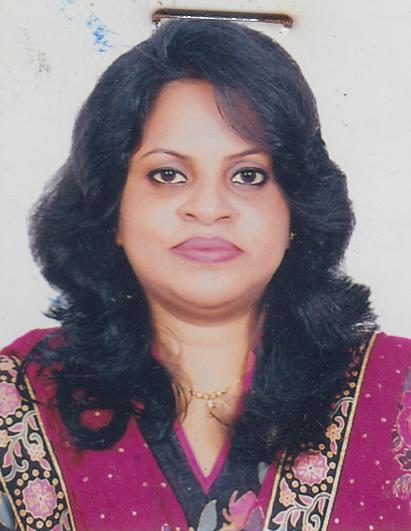 DR. TANJILA KARIMF/Name: Md. Fazlul KarimM/Name: Mrs. Sanwara KarimBM & DC Reg. No: 33544NID: 1594313134237Cell: 01712474923Address: House - 54/A, Road - 1, South Khulshi, Zakir Hossain Road, CtgBlood Group: A+1200Voter NoLM-1001200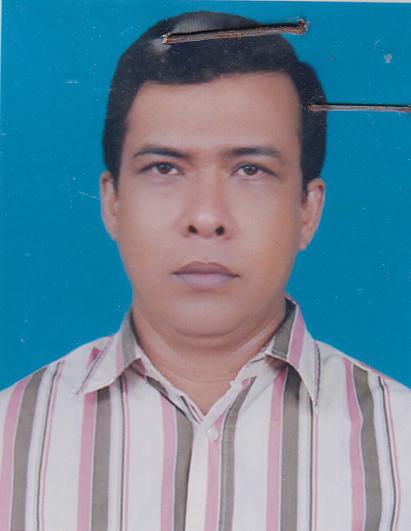 DR. UTTAM BARUAF/Name: Late Dr. P.C. BaruaM/Name: Mrs. Monju BaruaBM & DC Reg. No: 26651NID: 1517431470890Cell: 01715148222Address: Road N - 2/Ka H- 34 2nd floor, Shughandha R/A Panchliash Mirjar pool, Chittagong. BangladeshBlood Group: A+1201Voter NoLM-1001201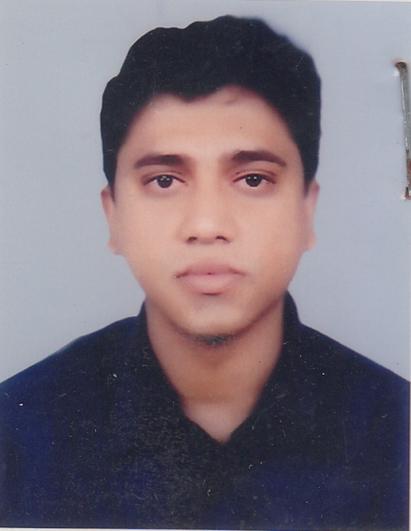 DR. PARIJAT PALITF/Name: Late Ananda Mohan PalitM/Name: Dr. Supriya PatilBM & DC Reg. No: 35861NID: 1527408067466Cell: 01760889138Address: 1200/A, Musa Villa (3rd floor), Badshah Miah Chowdhury Road, ChittagongBlood Group: B+1202Voter NoLM-1001202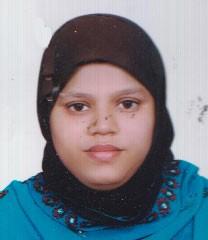 DR. SAYEDA HUMYRA ZAMINF/Name: A M Younus ChowdhuryM/Name: Ms Amena BegumBM & DC Reg. No: NID: Cell: 01712063660Address: Vislan Islam 35 Mehedibagah Chittagong.Blood Group: 1203Voter NoLM-1001203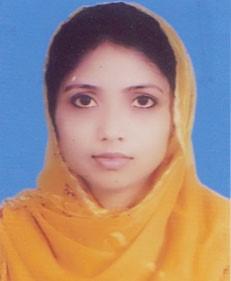 DR. ROKSHANA AHMEDF/Name: Kabir AhmedM/Name: Rehana Akter ChowdhuryBM & DC Reg. No: 52308NID: Cell: 01816289761Address: House no 29, Road no 2, Block - B, Chandgao R/A, ChittagongBlood Group: B+1204Voter NoLM-1001204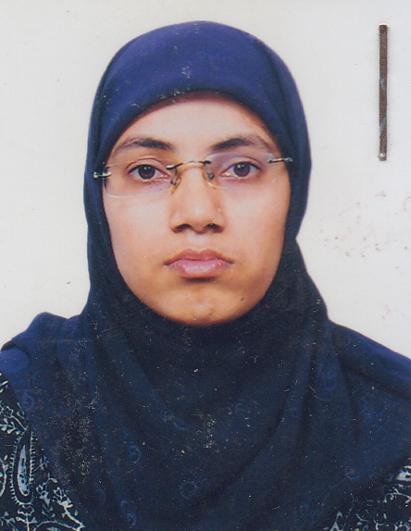 DR. PARVIN AKTARF/Name: Fazlul KarimM/Name: Kadija BegumBM & DC Reg. No: 54467NID: Cell: 01818668711Address: Uttaran, Road No - 05, House No - 13, Nasirabad Housing society, CtgBlood Group: O+1205Voter NoLM-1001205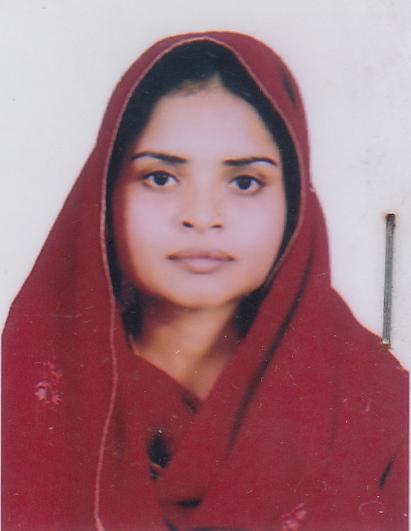 DR. ARFANA YESMINF/Name: Md. Moin UddinM/Name: Salma MoinBM & DC Reg. No: 51112NID: Cell: 01717715097Address: 483, Road no : 02, Block # A, House No : 40, East Nasirabad, Rahmannagar, R/A, CtgBlood Group: O+1206Voter NoLM-1001206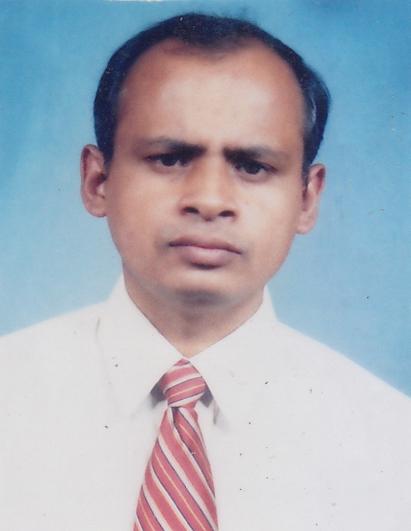 DR DILIP KUMAR DEV NATHF/Name: Praneswar NathM/Name: Basanti DeviBM & DC Reg. No: 28678NID: 1592824483419Cell: 01558434240Address: Curator, Department of Anatomy, Chittagong Medical College, ChattogramBlood Group: A+1207Voter NoLM-1001207No ImageDR. IBRAHIM CHOWDHURYF/Name: Fazal Ahmed ChowdhuryM/Name: BM & DC Reg. No: NID: Cell: Address: Asso. Prof. Of Cardiology (C.C.) Chittagong Medical College Hospital, Chittagong.Blood Group: 1208Voter NoLM-1001208No ImageDR. ANUPAM BARUAF/Name: Late Dr. Aninesh BaruaM/Name: BM & DC Reg. No: 17405NID: Cell: Address: Associate Professor of Medicine, Chittagong Medical College, ChittagongBlood Group: 1209Voter NoLM-1001209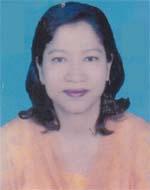 DR. HASINA NASREENF/Name: Delwar HossainM/Name: Rahima KhanamBM & DC Reg. No: 30145NID: 1594308998498Cell: 01785922247Address: 1637, Baitun Noor, Zakir Hossain Road, Khulshi, ChittagongBlood Group: O+1210Voter NoLM-1001210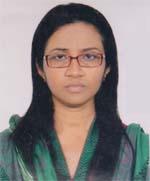 DR. JAHANARA BEGUMF/Name: Mominul IslamM/Name: Jamala KhatunBM & DC Reg. No: 41307NID: Cell: 01712267765Address: Mohona Bldg, Thanda Miya Mosque Lane, Middle Goshial Danga, Fakirhat, Port, Ctg-4100Blood Group: B+1211Voter NoLM-1001211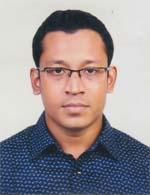 DR. MD. TASBIRUL HASAN ZIHANF/Name: A. M. Abu TayubM/Name: Safika BegumBM & DC Reg. No: 63158NID: 1591904906345Cell: 01812345501Address: House 531, Road 8/a, Block B, Chandgaon R/A, ChittagongBlood Group: A+1212Voter NoLM-1001212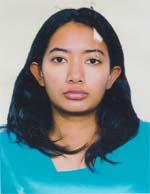 DR. RAISA WAHEDF/Name: Dr. Md. Abdul WahedM/Name: Dr. Umme KulsumBM & DC Reg. No: 78978NID: 19921595715000057Cell: 01751666617Address: Dwell Delicia, Road No. 01, House No. 03, Flat No. 2a, O.R. Nizam Road R/A, ChittagongBlood Group: A+1213Voter NoLM-1001213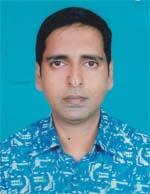 DR. AMAL KANTI PUROHITF/Name: Late Bhupati Ranjan PurohitM/Name: Late Minu Rani PurohitBM & DC Reg. No: 25530NID: 1594116724764Cell: 01712063997Address: 36/37, Katalgonj R/A, Road No. 4, Chawkbazar, ChittagongBlood Group: A+1214Voter NoLM-1001214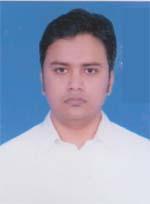 DR. SHAH MUHAMMAD ALAM SHARIFF/Name: Md. Anowarul HoqueM/Name: Rahima BegumBM & DC Reg. No: 60532NID: 1916765752934Cell: 01717026127Address: 322, S.A. Chowdhury lane, Jubilee Road, Post-Sadar, P.s-Kotowali, Dist-ChittagongBlood Group: B+1215Voter NoLM-1001215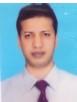 DR. MOHAMMAD SAIFUL ISLAMF/Name: Sirajul IslamM/Name: Rokeya BegumBM & DC Reg. No: 37467NID: 1594116433885Cell: 01815954244Address: 276/A, College Road, Chawkbazar, CTGBlood Group: B+1216Voter NoLM-1001216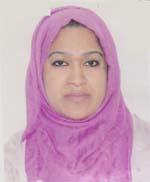 DR. JANNATUL FERDOUESF/Name: Abul Kalam SiddiqueM/Name: Nurunnessa SiddiqaBM & DC Reg. No: 37468NID: 1594116433887Cell: 01815954245Address: 276/A, College Road, Chawkbazar, CtgBlood Group: A+1217Voter NoLM-1001217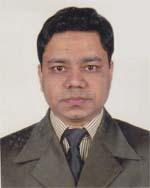 DR. TANVIR KABIR CHOWDHURYF/Name: Ahsan Uddin Kabir ChowdhuryM/Name: Ayesha Kabir ChowdhuryBM & DC Reg. No: 34890NID: 19761595708000036Cell: 01771477766Address: Flat D2, House 73, Road 2GA, Sugondha R/A, Panchlish, ChittagongBlood Group: B+1218Voter NoLM-1001218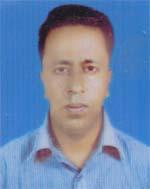 DR. S. M. MOHAMMED ULLAH MIZANF/Name: Late Md. Mafiz UllahM/Name: Mrs. Nurjahan BegamBM & DC Reg. No: 39700NID: 19781594308998151Cell: 01711245422Address: Mo, 20 Bed Hospital, Sandwip, ChittagongBlood Group: A+1219Voter NoLM-1001219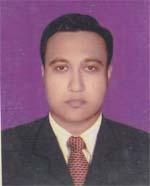 DR. MD. SAEF UDDINF/Name: Md. Jashim UddinM/Name: Mrs. Sofura UddinBM & DC Reg. No: 50366NID: 1593524879053Cell: 01748279090Address: Medical officer, 20 Bed Hospital, Sandwip, ChittagongBlood Group: B+1220Voter NoLM-1001220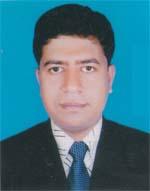 DR. MD. SHAJAHANF/Name: Late Md. Abdul BaesM/Name: Late Rowshan Ara BegumBM & DC Reg. No: 48258NID: 0695111185396Cell: 01715301870Address: Medical officer, Musapur Union Subcenter, Sandwip, ChittagongBlood Group: A+1221Voter NoLM-1001221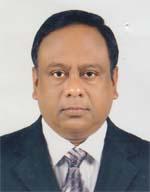 DR. SHAMSUL ARIFIN CHOWDHURYF/Name: Shamsul Huque ChowdhuryM/Name: Chemon Ara BegumBM & DC Reg. No: 14719NID: 1595715358977Cell: 01819390917Address: Apt. No. B-6, House No. 23, Juvenile Park, Road no 02, Nasirabad Housing Society, ChittagongBlood Group: A+1222Voter NoLM-1001222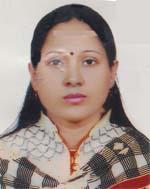 DR. SADIA TABASSUMF/Name: Mohammad Ali ChowdhuryM/Name: Mosne AraBM & DC Reg. No: 45083NID: Cell: 01816247414Address: 3/C, Matrichaya, Ismail , Mohammadpur, Muradpur, CtgBlood Group: B+1223Voter NoLM-1001223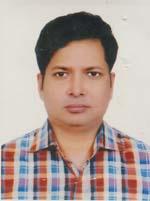 DR. RABIUL ALAM MD. ERFAN UDDINF/Name: Late Mohammad IshaqueM/Name: Mrs. Rokeya KhanomBM & DC Reg. No: 38125NID: Cell: 01711129798Address: 3/C-Matrichaya, Mohammadpur, Muradpur, ChitttagongBlood Group: B+1224Voter NoLM-1001224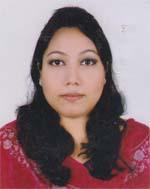 DR. NURANI SULTANAF/Name: Md. Nurul IslamM/Name: Mrs. Zakia SultanaBM & DC Reg. No: 38903NID: 1593524017080Cell: 01733998808Address: La-Riba Palace, Halishahar, H Block, CtgBlood Group: AB+1225Voter NoLM-1001225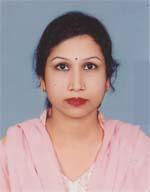 DR. SUNANDA SENF/Name: Manotosh SenM/Name: Archana SenBM & DC Reg. No: 39601NID: 1594308996177Cell: 01711974006Address: Flat no D/3, Rquity Lairia, 30 Mehedibag, ChittagongBlood Group: B+1226Voter NoLM-1001226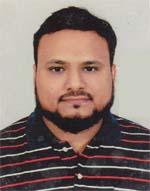 DR. MOHAMMAD MIZAN UDDIN EMRANF/Name: Mohammad Abul KhairM/Name: Nur Jahan BegumBM & DC Reg. No: 40310NID: 1594120208434Cell: 01798514088Address: 169 Kazem Ali Road, Dewan Bazar Sus Area, ChittagongBlood Group: A+1227Voter NoLM-1001227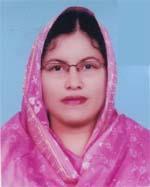 DR. JAINAB JAMILAF/Name: K.m. Amir KhasruM/Name: Ayesha KhanamBM & DC Reg. No: 33187NID: 1591017003295Cell: 01912504366Address: 40/D, Road No. 1, Amirbag Residential Area, Mehedibag, CtgBlood Group: B+1228Voter NoLM-1001228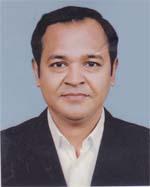 DR. MUHAMMAD REHANUL ISLAMF/Name: Muhammad Shafuqul IslamM/Name: Mrs. Rehana ShafiqueBM & DC Reg. No: 32055NID: 1594115406421Cell: 01819612324Address: Flat No. 8a, Epic Rokeya Manor, House no. 5, Road 5, Narirasad Housing Society, ChittagongBlood Group: B+1229Voter NoLM-1001229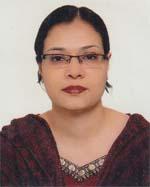 DR. RUMANA RASHIDF/Name: Late Harunur RashidM/Name: Lutfe Ara RashidBM & DC Reg. No: 32079NID: 1591904903601Cell: 01715010157Address: D-5, Equity Village, Mirzarpul, ChittagongBlood Group: O+1230Voter NoLM-1001230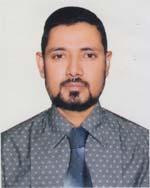 DR. MOHAMMED HOSSAINF/Name: Mohammed Nurul AlamM/Name: Mozuna BegumBM & DC Reg. No: 33577NID: 1513765095107Cell: 01817092728Address: Road No. 1, House No. 8, 1st Floor(West), Sugandha R/A, ChittagongBlood Group: O+1231Voter NoLM-1001231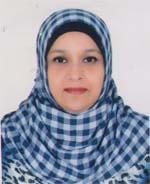 DR. LUBANA HOSSAINF/Name: Motaher HossainM/Name: Rowshan Ara BegumBM & DC Reg. No: 25577NID: 1595708573081Cell: 01819836200Address: 266 House No. 6, Road No. CDA R/A, Agrabad, ChittagongBlood Group: O+1232Voter NoLM-1001232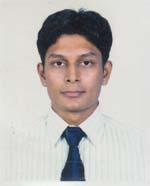 DR. CHOWDHURY SAJJAD ARINF/Name: Ruhularin ChowdhuryM/Name: Dilruba ChowdhuryBM & DC Reg. No: 50683NID: 1595512176737Cell: 01717419412Address: 2927, Eidgah, Bowbazar, Amtol West Nasirabad, CtgBlood Group: A+1233Voter NoLM-1001233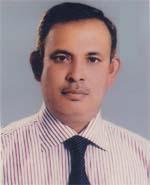 DR. MOHD. DELWAR HOSSAINF/Name: Late Wahidur RahamanM/Name: Regia BegumBM & DC Reg. No: 13236NID: 1595708816867Cell: 01719671824Address: Deputy Diveetor, Bitid, Faugdar Hat, ChittagongBlood Group: O+1234Voter NoLM-1001234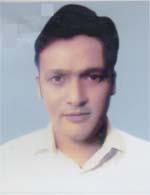 DR. MOHAMMAD RIFAT KAMALF/Name: Mohammad Kamal PashaM/Name: Rozina SultanaBM & DC Reg. No: 41911NID: 1592824759176Cell: 01816325481Address: 756, Gesika, Munsurabad, ChittagongBlood Group: A+1235Voter NoLM-1001235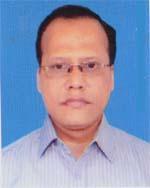 DR. SUMON BARUAF/Name: Sushil Kumar BaruaM/Name: Sanju BaruaBM & DC Reg. No: 36363NID: 19771594122421449Cell: 01819179569Address: Hafez Bhaban (3rd Floor) Flat C4 345/d, West High Level Road Lalkhan Bazar, Chattogram.Blood Group: B+1236Voter NoLM-1001236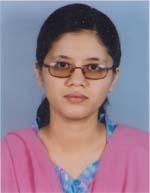 DR. JHUMUR MUTSUDDYF/Name: Prof. Sumangal MutsuddyM/Name: Mrs. Ratna MutsuddyBM & DC Reg. No: 39524NID: 1594122421450Cell: 01815196751Address: Hafiz Bhaban, 3rd Floor, 345/D, High Level Road, Lalkhan Bazar, ChittagongBlood Group: A+1237Voter NoLM-1001237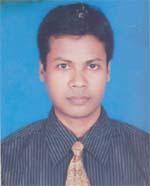 DR. MOHAMMAD FAIZUL TAWHID CHOWDHURYF/Name: Mohammad Anwer Hossain ChowdhuryM/Name: Halima KhatunBM & DC Reg. No: 45714NID: 19821594313855848Cell: 01712625749Address: Apon, 136/C, B.A. D. C Road, West Khulshi, Khulshi, ChittagongBlood Group: A+1238Voter NoLM-1001238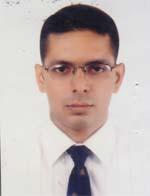 DR. JOYDIP KUMAR BHOWMIKF/Name: Puspal Kumar BhowmikM/Name: Shipra BhowmikBM & DC Reg. No: 29276NID: 1518647196039Cell: 01819381225Address: 35/A, Buddist Temple Road, Nandan Kanon, Post-Gpo, P.s-Kotowali, ChittagongBlood Group: B+1239Voter NoLM-1001239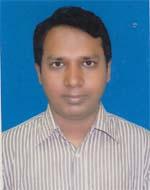 DR. FUAD MD. ABDUL HADIF/Name: Md. ZobayerM/Name: Aleya BegumBM & DC Reg. No: 41094NID: 1595707926648Cell: 01818288814Address: Noor Nahar Mansion, Taherabadd R/a Aturar Dipu, Panchilaish, ChittagongBlood Group: A+1240Voter NoLM-1001240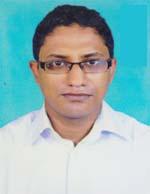 DR. KOUSHIK SIKDARF/Name: Sadhan Chandra SikdarM/Name: Niti Prava SikdarBM & DC Reg. No: 59601NID: 2694266781261Cell: 01711946400Address: House No. 140, Block E, Bissho Colony, Colonelhat, P.s-Akbarshah, Post-Firoz shah, Dist-ChittagongBlood Group: O+1241Voter NoLM-1001241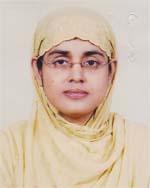 DR. SYEDA YEASMIN AKTERF/Name: Syed Harun Ur RashidM/Name: Syeda Khaleda KhanamBM & DC Reg. No: 31134NID: 19741594116435221Cell: 01711963061Address: H/N-334, Harun ur Rashid Manjil, Rasulbag Residential Area, Bakalia, CtgBlood Group: A+1242Voter NoLM-1001242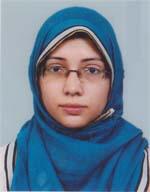 DR. FERDOUS ARAF/Name: Mohammed Atiq Ullah MollaM/Name: Hafiza KhanamBM & DC Reg. No: 36970NID: 1595708572210Cell: 01819995943Address: Flat No. 6C(Karnafully), Road 5, Nasirabad Housing Society, ChittagongBlood Group: B+1243Voter NoLM-1001243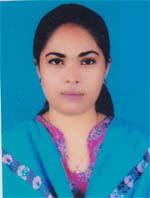 DR. NAHID SULTANAF/Name: Late Abdus SatterM/Name: Mrs. Tahmina BegumBM & DC Reg. No: 32404NID: 19741528606009956Cell: 01711011789Address: Bhuiyan Mansion, 3rd Floor, West firozshah Residential Area, Pahartali, CtgBlood Group: A+1244Voter NoLM-1001244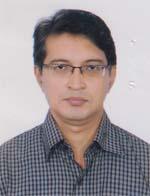 DR. RAJDEEP BISWASF/Name: Nirmal Kanti BiswasM/Name: Rita BiswasBM & DC Reg. No: 36105NID: 1592830550233Cell: 01819476630Address: Flat no. 3D, Monoleela , 16, Praleal Chowdhury Road, Dewanjee Puleur Lane, Rahmatganj, ChittagongBlood Group: A-1245Voter NoLM-1001245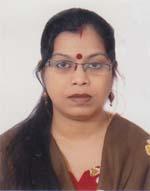 DR. PARIJAT BISWASF/Name: Pradip Kanti BiswasM/Name: Renu BiswasBM & DC Reg. No: 44623NID: 1594121839961Cell: 01711182233Address: Flat No. 3D, Monoleela, 16, Praleel Chowdhury Road, Dewanjee Puleur Lane, Rahmetganj, ChittagongBlood Group: O+1246Voter NoLM-1001246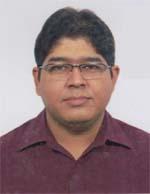 DR. JITU DAS GUPTAF/Name: Late Dilip Das GuptaM/Name: Mrs. Shilpi Das GuptaBM & DC Reg. No: 49477NID: 1592830374701Cell: 01717211919Address: Amanat House, 2nd Floor (A+B), 95 Sadanghat Road, Post office Goli, ChittagongBlood Group: B+1247Voter NoLM-1001247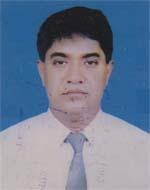 MAJOR (RETD) DR. MD. REZAUL KARIMF/Name: Alhaj Md. Afzal HossainM/Name: Mrs. Jamila KhatunBM & DC Reg. No: 17117NID: 1024001232024Cell: 01731880099Address: Nikunja, 245/B, Road 5, Agrabad CDA R/A, ChittagongBlood Group: B+1248Voter NoLM-1001248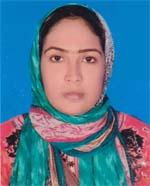 DR. ABEDA SULTANAF/Name: Md. Aminur RasulM/Name: Mrs. Ferdausi BegumBM & DC Reg. No: 52366NID: 8524904042255Cell: N/AAddress: Shahid Manjil, Vill-Hossain Ahmed para, Post-North Patenga, Patenga, ChittagongBlood Group: O+1249Voter NoLM-1001249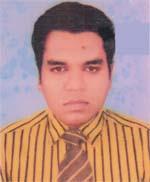 DR. MD. ANWAR PASHA (SUMAN)F/Name: Md. Mostafa Kamal PashaM/Name: Mrs. Shamima YesminBM & DC Reg. No: 45749NID: 19801592827106038Cell: 01755773159Address: 26/Az, Qamar Garden, Lalkhan Bazar, CtgBlood Group: n_a1250Voter NoLM-1001250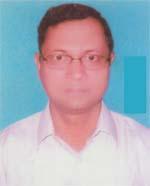 DR. MD. SHAKEEL WAEZF/Name: S. M. Ehsanul HoqueM/Name: Nurun Nahar BegumBM & DC Reg. No: 24620NID: 1595707358155Cell: 01819848973Address: Epic Angon, Flat No. F-04, 92, Chatterzari Road, ChittagongBlood Group: O+1251Voter NoLM-1001251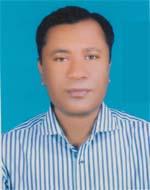 DR. MOHAMMED SHAHJAHAN HELALYF/Name: Mohammed HossainM/Name: Rahela BegumBM & DC Reg. No: 44770NID: 1596540993310Cell: 01715542214Address: Prime Alodhara, Flat No B-3, Boropool, Halishahar, ChittagongBlood Group: B+1252Voter NoLM-1001252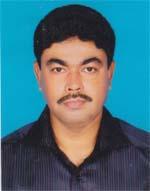 DR. MD. REAZ AHMEDF/Name: Late Md. Rafique Uddin AhmedM/Name: Mrs. Rehana AkterBM & DC Reg. No: 44674NID: 1592827937728Cell: 01819857778Address: Road No. -14, H-242, CDA R/A, Agrabad, CtgBlood Group: A+1253Voter NoLM-1001253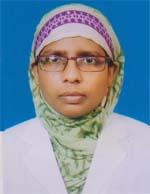 DR. KAUSAR PARVINF/Name: Late Md. Feroz KhanM/Name: Mrs. Sultana Razea BegumBM & DC Reg. No: 33395NID: Cell: 01817772447Address: Selim Palace, 1705 Katib Bari Road, Chandgaon, ChittagongBlood Group: A+1254Voter NoLM-1001254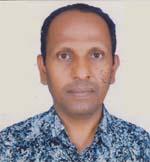 DR. RANJIT PAULF/Name: Late Ananda Mohan PaulM/Name: Kallya Prava PaulBM & DC Reg. No: 24331NID: 1595511299482Cell: 01819307065Address: A-4, MDC Shamol Chaya, Pahartali, CtgBlood Group: O+1255Voter NoLM-1001255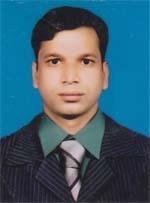 DR. MD. ALAMGIRF/Name: Late Md. FaizullahM/Name: Tahera BegumBM & DC Reg. No: 38769NID: 1513723062501Cell: 01711948386Address: Vill-South Madarsha, Post-Rashid Bari (4337), P.s-Hathazari, Dist-ChittagongBlood Group: AB+1256Voter NoLM-1001256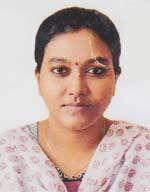 DR. MUMU DASF/Name: Subodh DasM/Name: Bandana DasBM & DC Reg. No: 54822NID: 0695112193581Cell: 01815501564Address: Aftab Concord, Flat-203, 40, Chatle Road, CtgBlood Group: B+1257Voter NoLM-1001257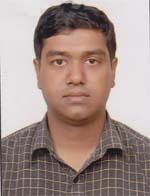 DR. RIMON DASF/Name: Bhupal Chandra DasM/Name: Namita Rani DasBM & DC Reg. No: 49134NID: 1591904558155Cell: 01815850053Address: Sanmar Astoria, Flat No. A-03, 1 No. Nandonkanon, 1st Lane, CtgBlood Group: B+1258Voter NoLM-1001258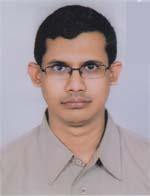 DR. SAGAR NANDIF/Name: Sadhan NandiM/Name: Provati NandiBM & DC Reg. No: 49138NID: 1527408081458Cell: 01711079531Address: Equity Central, Flat No. C5, 42/43 Momin Road, ChittagongBlood Group: B+1259Voter NoLM-1001259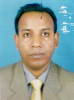 DR. ENAMUL HOQUE CHOWDHURYF/Name: Abdul Ajij ChowdhuryM/Name: Sayera KhatunBM & DC Reg. No: 34504NID: 01715739683Cell: Address: 2976/A Mimi R/A, Chittagong.Blood Group: O+1260Voter NoLM-1001260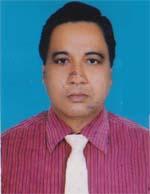 DR. MD. ZAKIR HOSSAINF/Name: Md. Abul HossainM/Name: Mrs. Jahanara BegumBM & DC Reg. No: 17703NID: 1595512505359Cell: 01711337265Address: Manager (Medical), Bapex (Petro-Bangla) P.C Road, Saraipara, Post-Pahartali, ChittagongBlood Group: B+1261Voter NoLM-1001261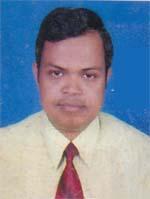 DR. MOHAMMED SHAH JAHANF/Name: Late Nazir AhamedM/Name: Late Raiza KhanamBM & DC Reg. No: 36861NID: 2212438390626Cell: 01717934560Address: Koninika, Near Nasirabad Girls High School, Nasirabad, ChittagongBlood Group: O+1262Voter NoLM-1001262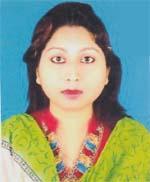 DR. ZENIFAR SHARMINF/Name: Syed Moazzem HossainM/Name: Mahfuza BegumBM & DC Reg. No: 54183NID: 19862691650129038Cell: 01817049540Address: House-Green Sea, BNS Esha Khan, New Moornig, CtgBlood Group: O+1263Voter NoLM-1001263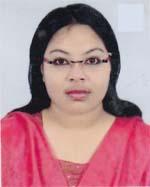 DR. DINA SHARMINF/Name: Dr. Md. Abu TaherM/Name: Dr. Neelufar PannaBM & DC Reg. No: 57183NID: 9196203131899Cell: 01777641575Address: House No. 4, Lane No. 6, Road No. 2, G, Block, Halishahar Housing Estate, ChittagongBlood Group: O+1264Voter NoLM-1001264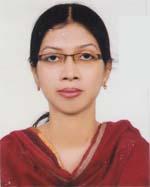 DR. RAZIA AFRINF/Name: Md. Abul FazalM/Name: Sakida FazalBM & DC Reg. No: 52271NID: 19839196203000005Cell: 01719384406Address: House No. 351 (3rd Floor), Road No. 13, CDA R/A, Agrabad, ChittagongBlood Group: O+1265Voter NoLM-1001265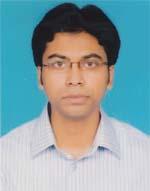 DR. SARDER MOHAMMAD ALAUDDINF/Name: Sarder Abdus SamadM/Name: Selina SamadBM & DC Reg. No: 53255NID: 1592827107985Cell: 01717028784Address: House No. 351 (3rd Floor), Road no. 13, CDA R/A, Agrabad, ChittagongBlood Group: O+1266Voter NoLM-1001266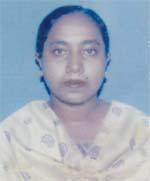 DR. AFROZA TALUKDERF/Name: Late Abdul Hakim TalukderM/Name: Hajera TalukderBM & DC Reg. No: 28214NID: 1525315479333Cell: 01814415434Address: Sitakund Modern Hospital, Sitakund Paurosava, Sitakund, ChittagongBlood Group: O+1267Voter NoLM-1001267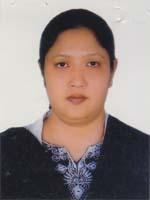 DR. NARGIS SULTANAF/Name: Zahir UddinM/Name: Shawkat AraBM & DC Reg. No: 27730NID: 2691650160482Cell: 01819917575Address: Road No. 5, Resident No. 51, 2B, New Chandgao CDA R/A, Bahadderhat, CtgBlood Group: O+1268Voter NoLM-1001268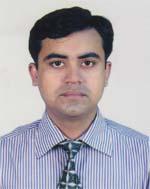 DR. KAWSER ALAMF/Name: Firoz AhamedM/Name: Amatr RashidBM & DC Reg. No: 37499NID: 1591017279005Cell: 01815672267Address: F/N: F/5, Knight sahara, 10, Mehedibag, CtgBlood Group: B+1269Voter NoLM-1001269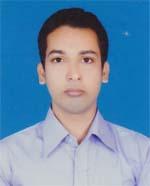 DR. MD. AMINUL ISLAM (SHAHEEN)F/Name: Late Md. Badsha MeahM/Name: Mrs. Anwara BegumBM & DC Reg. No: 61029NID: 1596540896279Cell: 01920470753Address: B.M. Bari, Natun Site Para, Sailors Colony, CEPZ, CtgBlood Group: A+1270Voter NoLM-1001270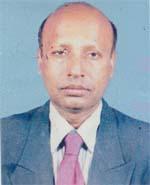 DR. PRADIP KUMAR NATHF/Name: Late Modhu Sudan NathM/Name: Mrs. Rani Bala DebiBM & DC Reg. No: 22541NID: 19661591906538249Cell: 01817702434Address: Bashudhara Diaguostic Centre, 20/A Kb Fazlul Kader Road, CtgBlood Group: B+1271Voter NoLM-1001271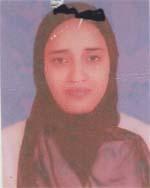 DR. KUSUM AKHTERF/Name: Late Md. IsmailM/Name: Anowara BegumBM & DC Reg. No: 59231NID: 1517494574196Cell: 01711444555Address: Vill-Bodumushi Para, Post-Guzara, P.s-Raozan, Dist-ChittagongBlood Group: A+1272Voter NoLM-1001272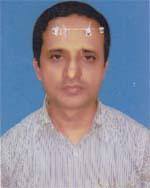 DR. MOHAMMED SALIMF/Name: Late Abul HashemM/Name: Nur Jahan BegumBM & DC Reg. No: 32883NID: 1591904647191Cell: 01819386133Address: Knight Sarah, Unit 1, Flat 6/d, 5th Floor, 10, Mehedibag, ChittagongBlood Group: B+1273Voter NoLM-1001273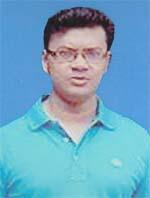 DR. RAJIB BARUAF/Name: Subrata BaruaM/Name: Mita BaruaBM & DC Reg. No: 52432NID: 4798516214987Cell: 01717125360Address: Building No. 7, Flat 4, Medical Staff Quarter, CMCHBlood Group: O+1274Voter NoLM-1001274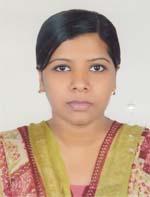 DR. SAMINA RAHMANF/Name: Md. Anisur RahmanM/Name: Selina AkterBM & DC Reg. No: 67721NID: Cell: 01913418080Address: Chittagong Medical CollegeBlood Group: A+1275Voter NoLM-1001275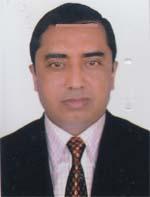 DR. HUSSAIN AHAMMED KHANF/Name: Ali Ahammed KhanM/Name: Saleha KhatunBM & DC Reg. No: 23010NID: 1513710965034Cell: 01711449889Address: W-26, CMCH, Asstt. RegistrarBlood Group: O+1276Voter NoLM-1001276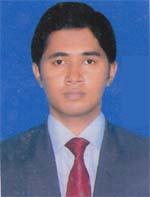 DR. ABIR DASF/Name: Mr. Ratan DasM/Name: Mrs. Gita DasBM & DC Reg. No: 55337NID: 8413619345524Cell: 01710275544Address: Castel Rock A-4, D-C Road, Dewanbazar, CtgBlood Group: O+1277Voter NoLM-1001277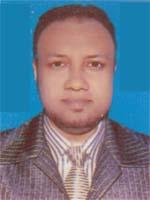 DR. SYED MOHAMMAD QUASSARF/Name: Syed Abul KalamM/Name: Hosneara BegumBM & DC Reg. No: 21762NID: 561128554819Cell: 01846887171Address: Moni Farmacy, Dovashi Bazar, Chandraghona , Rangunia, ChittagongBlood Group: O+1278Voter NoLM-1001278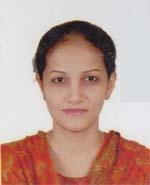 DR. S. M. SHAMIM AKHTERF/Name: Md. Shamsuddin KhundakerM/Name: Mst. Khanuma Khanam ChyBM & DC Reg. No: 55642NID: 1517450485662Cell: 01745949720Address: 105/B, Dewanjee Pukur Lane, Dewanbazar, Chittagong-4000Blood Group: A+1279Voter NoLM-1001279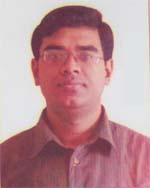 DR. SUMAN CHOWDHURYF/Name: Bulbul ChowdhuryM/Name: Gita ChowdhuryBM & DC Reg. No: 44111NID: 1594115409998Cell: 01712271839Address: Flat C-3, House 74, Road 06, O.R. Nizam R/A, ChittagongBlood Group: B+1280Voter NoLM-1001280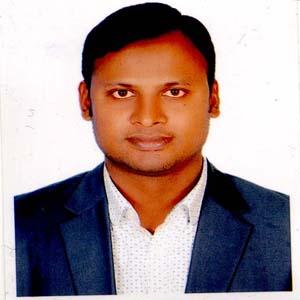 DR.NAZMUL HAQUEF/Name: Abdur RashidM/Name: Shakhina BegumBM & DC Reg. No: 63034NID: Cell: 01715871287Address: Kadoir,P.O-Shamogram,Upzilla-Nabinagar,Dist-B.BariaBlood Group: n_a1281Voter NoLM-1001281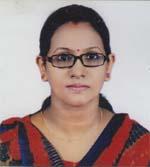 DR. MITHILA KANUNGOEF/Name: Arun KanungoeM/Name: Kanika KanungoeBM & DC Reg. No: 55100NID: 1594134959673Cell: 01723663767Address: 32, Joynagar Residensial Area, No. 1 Lane, Chawkbazar, ChittagongBlood Group: O+1282Voter NoLM-1001282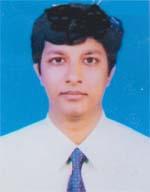 DR.BASHU DEV DEYF/Name: Amullya Ranjan DeyM/Name: Ushashree DeyBM & DC Reg. No: 36880NID: 1594133567335Cell: 01817536017Address: 196, Feringee Bazar, P. s-Kotawali, ChittagongBlood Group: A+1283Voter NoLM-1001283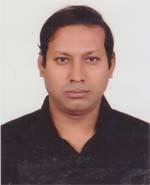 DR.PARTHA BHATTACHARYYAF/Name: Pradip Kumar BhattacharyyaM/Name: Swapna BhattacharyyaBM & DC Reg. No: 43318NID: 1594115406626Cell: 01911734305Address: CMCH, ChittagongBlood Group: B+1284Voter NoLM-1001284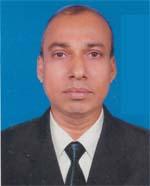 DR. RATAN KUMAR NATHF/Name: Late Mono Mohan NathM/Name: Putul Bala NathBM & DC Reg. No: 26649NID: Cell: 01712164672Address: 307, Nur Mansion, Road 03, Mayor Goli, 2 No. Gate, Sholoshahar, ChittagongBlood Group: n_a1285Voter NoLM-1001285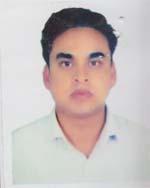 DR. SAIFUDDIN MAHMUDF/Name: Noor AhmedM/Name: Nurunnahar BegumBM & DC Reg. No: 34493NID: 1595509663197Cell: 01711370106Address: C/O Noor Ahmed House, Vill-Jolapara, Post-Firozshah Colony, P.s-Pahartoli, ChittagongBlood Group: B+1286Voter NoLM-1001286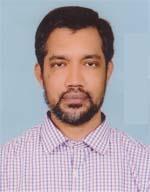 DR. MOHAMMAD AZIZUL HAQUEF/Name: Abdus SalamM/Name: Dilara BegumBM & DC Reg. No: 26835NID: Cell: 01819325860Address: Department of ICU & Anaesthesiologyl Chittagong Medical College Hospital, ChittagongBlood Group: B+1287Voter NoLM-1001287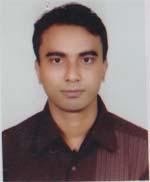 DR. SUMIT ROY CHOWDHURYF/Name: Milan Roy ChowdhuryM/Name: Dipti ChowdhuryBM & DC Reg. No: 39297NID: 1591017219976Cell: 01816805309Address: Agrani Bhaban, Nirapad Housing Society, Younus Road, West Bakalia, ChittagongBlood Group: B+1288Voter NoLM-1001288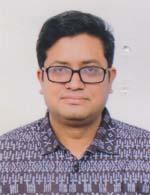 DR. ANEEK CHANDAF/Name: Arun ChandaM/Name: Joyshrree ChandaBM & DC Reg. No: 33997NID: 1594122421123Cell: 01711203995Address: 17, Baugahal Road, Patharghata, ChittagongBlood Group: O+1289Voter NoLM-1001289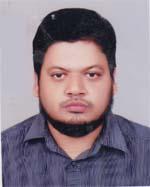 DR. ABU SAIF MOHAMMAD LUTFUL KABIRF/Name: Mohammad Abu TaherM/Name: Faizun NessaBM & DC Reg. No: 41182NID: 1595512679936Cell: 01819015475Address: Road No. 11, House No. 419, CDA, Residential Area, Post-Agrabad, P.s-Duuble mooring,ChittagongBlood Group: AB+1290Voter NoLM-1001290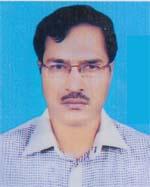 DR. MOHAMMAD ABDULLAH AL MAMUNF/Name: A.k.m. Muzibur BegumM/Name: Taslima BegumBM & DC Reg. No: 33804NID: 19761592037287937Cell: 01711208520Address: Banglo No. F-11, Railway officers Colony, Lalkhan Bazar, CtgBlood Group: O+1291Voter NoLM-1001291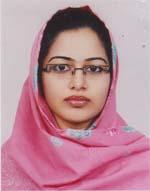 DR. NAYEMA MASRURAF/Name: M. Serajul HoqueM/Name: Latifa KhanamBM & DC Reg. No: 40116NID: 1593524019331Cell: 01817743838Address: Flat 8 C CPDL-Khurshida 101, 101/A, Panchlaish R A, ctg 4203Blood Group: A+1292Voter NoLM-1001292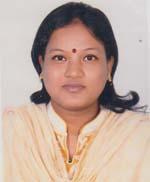 DR. BANANI BARUAF/Name: Arun Kanti BaruaM/Name: Namita BaruaBM & DC Reg. No: 47902NID: 150 033 1044Cell: 01712129595Address: Ilora, 319/C, 4 No. Lane, Asian Housing Society, North Shulak Bahar, Panchlaish, CtgBlood Group: B+1293Voter NoLM-1001293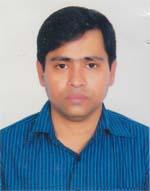 DR. SUMON TALUKDERF/Name: Nripendra Lal TalukderM/Name: Suchitra TalukderBM & DC Reg. No: 38206NID: 1517488590163Cell: 01711399548Address: ILora, 319/C, 4 No. Lane, Asian Housing Society, North Shulakbahar, Phanchlaish, CtgBlood Group: B+1294Voter NoLM-1001294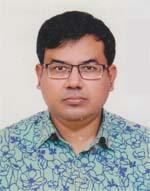 DR. ABU MOHAMMAD NASIRUL ISLAMF/Name: A. N. M. Hafizul IslamM/Name: Ismat JahanBM & DC Reg. No: 32573NID: 1591904905924Cell: 01720478448Address: House No. -191, Road No. -08, Block -B, Chandgaon R/A, Chandgaon, Ctg-4212Blood Group: B+1295Voter NoLM-1001295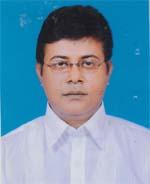 DR. SHANKHA GREEB SARKERF/Name: Provash Chandra SarkerM/Name: Sandha SarkerBM & DC Reg. No: 34943NID: 1592824517112Cell: 01819398251Address: Jahan Villa, 2nd Floor, 220 K.B, Abdus Sattar Road, Rahamatganj, ChittagongBlood Group: B+1296Voter NoLM-1001296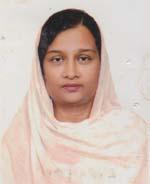 DR. NADIA DELWARF/Name: Late Delwar Hossain ChowdhuryM/Name: Rokeya Akter BanuBM & DC Reg. No: 39032NID: 19791591904905925Cell: 01717298006Address: House No. 191, Road No. 08, Block B, Chandgaon R/A, Chandgaon, Ctg-4212Blood Group: O+1297Voter NoLM-1001297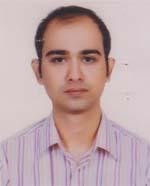 DR. CHOWDHURY FARHAD KAMALF/Name: Farid Uddin ChowdhuryM/Name: Jabun Nessa KhanamBM & DC Reg. No: 73729NID: 19891594308250403Cell: 01671925543Address: Nilamjon Road 02, Lane 03, House 04, Block K, Halisahar Housing Estate, ChittagongBlood Group: B+1298Voter NoLM-1001298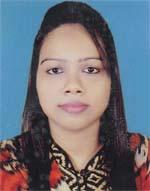 DR. NAFISA NOOR ASHRAFIF/Name: M. Ali Ashraf Ahmad KhanM/Name: Tahera KhanamBM & DC Reg. No: 74077NID: 1595707372049Cell: 01914894227Address: H/no. 201, Mirza Lane Mohamadpur, Muradpur, CtgBlood Group: B+1299Voter NoLM-1001299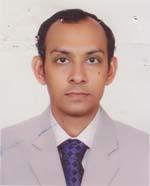 DR. MOHAMMED MARUF UL QUADERF/Name: Golam QuaderM/Name: Khaleda KhanamBM & DC Reg. No: 34163NID: 1593524606834Cell: 01911223237Address: ANZ Amazon Sprinkle, Road 1, Lane 1, Block C, South Khulshi, ChittagongBlood Group: B+1300Voter NoLM-1001300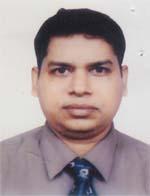 DR. SUMAN BISWASF/Name: Sukumar BiswasM/Name: Smriti Nandy BiswasBM & DC Reg. No: 25315NID: 1594121397556Cell: 01818407677Address: 89, Rahmatgonj, Shasi Kunja, K.B. Abdus Satter Road, Anderkilla, CtgBlood Group: O+1301Voter NoLM-1001301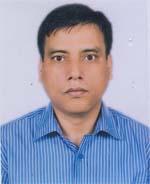 DR. MOHAMMED AMINUL HOQUE SARKERF/Name: Late Abdul Khaleque SarkerM/Name: Mrs. Hosne Ara BegumBM & DC Reg. No: 29398NID: 1594116423693Cell: 01819371213Address: Meher Bhavon, 44, Kapashgola road, CkawkBazar, CtgBlood Group: A+1302Voter NoLM-1001302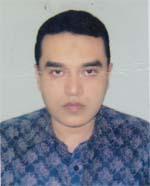 DR. KAZI SAIFUL ALAMF/Name: Kazi Shamsul AlamM/Name: Gulzer BegumBM & DC Reg. No: 28460NID: 1594116936477Cell: 01818997855Address: 219/137 MDC College Square, Nobab Sirajuddula Road, Chandanpura, ChitagongBlood Group: AB+1303Voter NoLM-1001303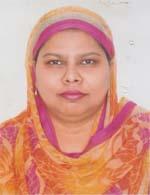 DR. TABASSUM FERDOUSIF/Name: Late Nasirul HaqueM/Name: Late Noor E AhmedaBM & DC Reg. No: 33161NID: 1976154308249617Cell: 01712150837Address: Talukder Villa, 2106, Hazi Abdul Kader Road, East Nasirabad, ChittagongBlood Group: O+1304Voter NoLM-1001304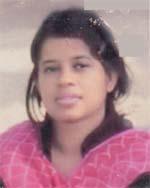 DR. FATEMA BEGUMF/Name: Md. Abdul Wahab PatwaryM/Name: Feroza BegumBM & DC Reg. No: 28727NID: 2696352211731Cell: 01717454340Address: Childhealth Department, CMCHBlood Group: O+1305Voter NoLM-1001305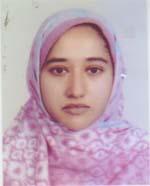 DR. SYEDA HUMAIDA HASANF/Name: A. M. S. M. HasanM/Name: Morsheda PervinBM & DC Reg. No: 47349NID: 1594134711638Cell: 01816039029Address: 285, Bricktield Bye Lane, Patherghata, ChittagongBlood Group: B+1306Voter NoLM-1001306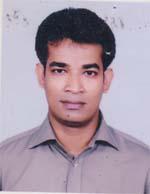 DR. MD. SAIFUL ISLAMF/Name: Md. AkteruzzamanM/Name: Late Jhorna AkterBM & DC Reg. No: 45595NID: 2697557395263Cell: 01816307326Address: Building-4, Medical Staft Quarter, Chittagong Medical College HospitalBlood Group: A+1307Voter NoLM-1001307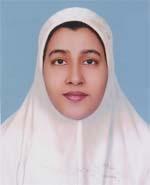 DR. KAMRUN NAHARF/Name: Yakub AliM/Name: Khurshed Ara BegumBM & DC Reg. No: 28900NID: 1591904372103Cell: 01817725945Address: Api-I6, Park View-2, Punchlash R/A, CtgBlood Group: B+1308Voter NoLM-1001308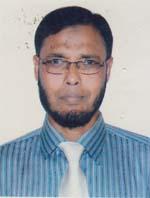 DR. AHMED MUALLEM AL FARUQUE KHANF/Name: Late Mvi Moahedul Bari KhanM/Name: Late Sultana RaziaBM & DC Reg. No: 18758NID: 19651595510714057Cell: 01912120365Address: Asst Prof. Urology OSD DGHS , Ahachment Rangamati Medical CollegeBlood Group: O+1309Voter NoLM-1001309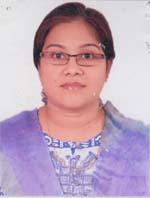 DR. NAYEEMA TASNIMF/Name: Md. Abdul AlimM/Name: Mrs. Ferdous Ara AlimBM & DC Reg. No: 28376NID: 1595715438526Cell: 01712137199Address: Sanmar Park Valley, House # 2n, Road # 5, Khulshi Hills R/A, Khulshi, CtgBlood Group: O+1310Voter NoLM-1001310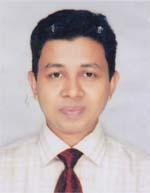 DR. MD. HASAN MURAD CHOWDHURYF/Name: Mr. Mahboob Alam ChyM/Name: Mrs. Hasna Mahboob ChyBM & DC Reg. No: 36332NID: 6402373796Cell: 01554329671Address: 232 Nurul Hoq Master Lane, East madarbari, Darogahat Road, ChittagongBlood Group: O+1311Voter NoLM-1001311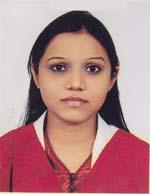 DR. SAIMA ALAMF/Name: Dr. Mansurul AlamM/Name: Sahanur Naher ChowdhuryBM & DC Reg. No: 66509NID: 19901595708000656Cell: 01826545636Address: 141, Abdul Hamid, Showdagor Road, Sulokbahar, Panchlaish, CtgBlood Group: O+1312Voter NoLM-1001312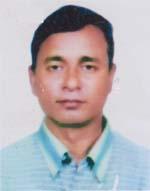 DR. JAGADISH CHANDRA DASF/Name: Promode Chandra DasM/Name: Milon Bala DasBM & DC Reg. No: 17311NID: 1594116934583Cell: 01711077900Address: Dept. of Neonatology, Chittagong Medical College, ChittagongBlood Group: A+1313Voter NoLM-1001313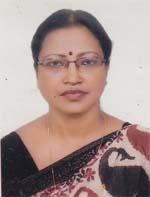 DR. NIBEDITA PAULF/Name: Late Bimal Kanti PaulM/Name: Shefali PaulBM & DC Reg. No: 25456NID: 1594116934380Cell: 01713105963Address: Dept of obst. and Gynee, BGCTMC, Chandanish, ChittagongBlood Group: B+1314Voter NoLM-1001314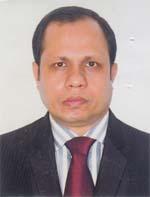 DR. SANAT KUMAR BARUAF/Name: Atal Behari BarvaM/Name: Late Nani Prava BaruaBM & DC Reg. No: 23811NID: 1595715437331Cell: 01819819106Address: Department of Child Health, Chittagong Medical College HospitalBlood Group: O+1315Voter NoLM-1001315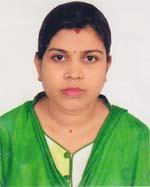 DR. TITHI TALUKDERF/Name: Dr. Ratan TalukderM/Name: Tapu TalukderBM & DC Reg. No: 72715NID: 19911528207000082Cell: 01845438245Address: Nasir Bhoban, 2nd Floor, Boropol Moinnapara Halisohor Housing state, ChittagongBlood Group: B+1316Voter NoLM-1001316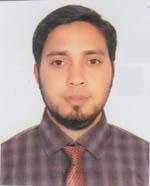 DR. MD. SADDAT HOSSENF/Name: Md. Anowar MeahM/Name: Bulu AktherBM & DC Reg. No: 51960NID: 1517450486939Cell: 01816555404Address: 142, East Nasirabad, Mayor Goli, CtgBlood Group: O+1317Voter NoLM-1001317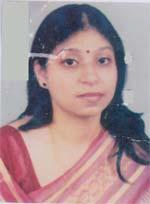 DR. BISHAKHA GHOSEF/Name: Himangshu Bimol GhoseM/Name: Nilu GhoseBM & DC Reg. No: 25208NID: 1594134959956Cell: 01768674840Address: House No-66, (2nd Floor), gurkha Dr. Lane, Patharghata, Kotowali, ChittagongBlood Group: A+1318Voter NoLM-1001318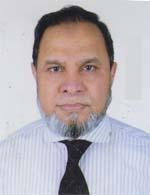 DR. MD. ABDUL MAZED CHOWDHURYF/Name: Late Abdus Salam ChowdhuryM/Name: Late Kursheda BegumBM & DC Reg. No: 9669NID: 1511250749513Cell: 01711221618Address: Vill & Post-West Gomdandi, P.s-Boalkhali, Dist-ChittagongBlood Group: B+1319Voter NoLM-1001319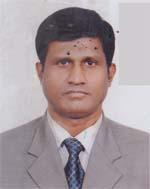 DR. PRABIR KUMAR DASF/Name: Late Chitta Ranjan DasM/Name: Chaya Rani DasBM & DC Reg. No: 17787NID: 1594116383793Cell: 01711761175Address: Moonlight Candella, Apt. # 13-296, Panchlaish R/A, ChittagongBlood Group: AB+1320Voter NoLM-1001320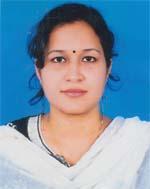 DR. TAHMINA KHANAMF/Name: Mohammad TayubM/Name: Rokeya BegumBM & DC Reg. No: 53083NID: 2690601922561Cell: 01811816951Address: 1st Floor, Doctors Quarter, Satkania, Upazilla Health Complex, ChittagongBlood Group: O+1321Voter NoLM-1001321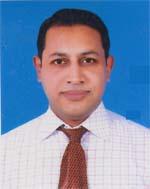 DR. MOHAMMAD HASAN MURADF/Name: Late Abdul MunafM/Name: Mahbub Ara BegumBM & DC Reg. No: 32331NID: 1595707046060Cell: 01819173964Address: 1st Floor, Doctors Quarter, Satkania, Upazilla Health Complex, ChittagongBlood Group: O+1322Voter NoLM-1001322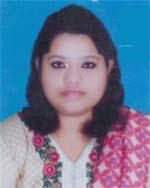 DR.AFSANA JEREENF/Name: Imran Ush ShaheedM/Name: Rehana AkhterBM & DC Reg. No: 63682NID: 1592827111119Cell: 01742070707Address: 5C, Fabiola, Eternal Chandranagar Society, East Nasirabad, ChittagongBlood Group: O+1323Voter NoLM-1001323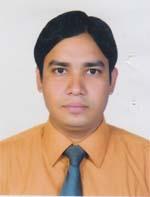 DR. KHOKAN CHOWDHURYF/Name: Subhash ChowdhuryM/Name: Gopa ChowdhuryBM & DC Reg. No: 55292NID: 1594132008328Cell: 01717120436Address: Shopna Pharmacy, 121, Hazari Lane, Anderkilla, ChittagongBlood Group: O+1324Voter NoLM-1001324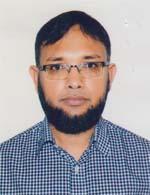 DR. MD. NASIM HASAN CHOWDHURYF/Name: Mizanul Huq ChowdhuryM/Name: Hamida BanuBM & DC Reg. No: 27784NID: 1528605004454Cell: 01726081272Address: 24/C, Amirbag R/a, Mehedibag, ChittagongBlood Group: O+1325Voter NoLM-1001325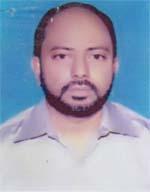 DR. SHEIKH FAZLE RABBIF/Name: Late Sheikh Abul HossainM/Name: Mrs. Shamsun NaharBM & DC Reg. No: 25574NID: 19701594308526193Cell: 01711468326Address: Upazilla Health Complex, Hathazari, ChittagongBlood Group: O+1326Voter NoLM-1001326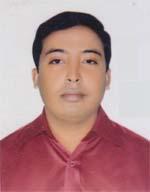 DR. MOHAMMAD ABDUL HYEF/Name: Mohammad Abdul BariM/Name: Anowar BegumBM & DC Reg. No: 32727NID: 1594314474940Cell: 01711304987Address: Room-508, Epic Health Care, Epie Centre, 19 , K.B. Fazlul Kader road, Panchllish, ChittagongBlood Group: B+1327Voter NoLM-1001327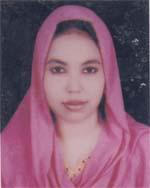 DR. RABEYA BINTE HARUN HIRAF/Name: Harun Ur RashidM/Name: Dr. Rokeya KhatunBM & DC Reg. No: 59185NID: 1594309010299Cell: 01926672747Address: Poroshmoni, 613/1, Hazi Abdul Hamid Road, Foys Lake, Khulshi, ChittagongBlood Group: O+1328Voter NoLM-1001328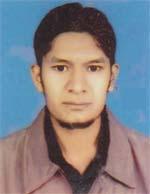 DR. ABU SADAT MD. SHIHAB UDDINF/Name: Dr. Seraj Uddin AhmedM/Name: Monowara SultanaBM & DC Reg. No: 53191NID: 1593701130546Cell: 01619618314Address: 613/1, Hazi Abdul Hamid Road, Foys Lake, Khulshi, ChittagongBlood Group: O+1329Voter NoLM-1001329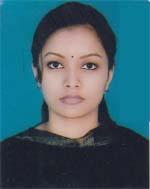 DR. TANJILA AHMED RIAF/Name: Md. Jashim Uddin AhmedM/Name: Ayesha Siddiqua ShaheenBM & DC Reg. No: 49949NID: Cell: 01670385223Address: 500, Dr. Laila Building, Eidgah, D.T. Road, ChittagongBlood Group: O+1330Voter NoLM-1001330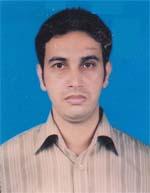 DR. MOHAMMED AZMUL ISLAMF/Name: Late Monshi MeahM/Name: Noor JahanBM & DC Reg. No: 39206NID: 19771513723057837Cell: 01711399764Address: Vill-Middle Madarsha, Post-Samitir Hat, Thana-Hathazari, Dist-ChittagongBlood Group: O+1331Voter NoLM-1001331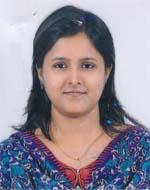 DR. FARJANA YESMINF/Name: Md. Hashem SiddiqueM/Name: Nur Ayesha SiddiqueBM & DC Reg. No: 56170NID: 19871926703022798Cell: 01865998941Address: C/o Monshi Meah wowdagar House, Post-Samitir Hat, Thana-Hathazari, Dist-ChittagongBlood Group: n_a1332Voter NoLM-1001332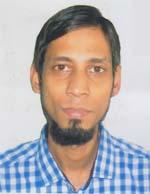 DR. NAJIM UDDINF/Name: Abdul JalilM/Name: Lutfun NessaBM & DC Reg. No: 44260NID: Cell: 01750054076Address: C/o Abdul Jalil, Vill-Haralo, P.s-chandanaish, ChittagongBlood Group: B+1333Voter NoLM-1001333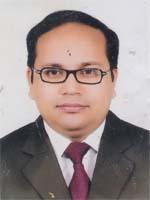 DR. ABUL KALAM AZADF/Name: Abdul AlimM/Name: Sabera BegumBM & DC Reg. No: 44258NID: 2694807817730Cell: 01816515337Address: Flat G3, Arabella BPL, H-7-10, Road-01, amirbag R/a, Mehdibag, CtgBlood Group: B+1334Voter NoLM-1001334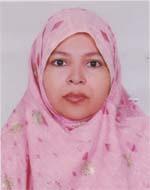 DR. ISMAT SULTANAF/Name: Shehabul WadudM/Name: Saira KhatunBM & DC Reg. No: 30065NID: Cell: 01819289179Address: House-120/B, Road-2, sugandha R/a, Panchlaish, ChittagongBlood Group: O+1335Voter NoLM-1001335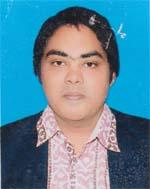 DR. BISWAJIT BARUAF/Name: Late Shyamal Kanti BaruaM/Name: Papri BaruaBM & DC Reg. No: 70739NID: 1594134709740Cell: 01812761807Address: House No. 159, Road No. 9, Chandrima Abashik Area, ChittagongBlood Group: A+1336Voter NoLM-1001336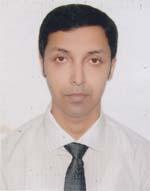 DR. TAFSIR AHMED CHOWDHURYF/Name: Late Abu Musa ChowdhuryM/Name: Begum Ruby ChowdhuryBM & DC Reg. No: 35657NID: 1595708911775Cell: 01819612642Address: R/N-5, H/N-29, Mina House, 5th Floor Nasirabad Housing Society, ChittagongBlood Group: A+1337Voter NoLM-1001337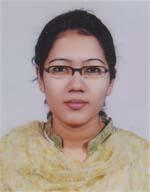 DR. ANJUMAN ARA PAPYAF/Name: Mohd. Eliyas ChyM/Name: Mrs. Rabeya BegumBM & DC Reg. No: 53777NID: 19861594116396770Cell: 01770555553Address: 09, Rafique Uddin Siddik By Lane, Battali Road, Enayetbazar, CtgBlood Group: B+1338Voter NoLM-1001338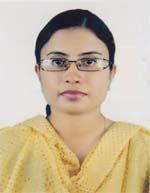 DR. NAFISA HOSSAINF/Name: Md. Zaker HossainM/Name: Nur Nahar BegumBM & DC Reg. No: 49233NID: 1591906925265Cell: 01712537773Address: 575, D. C Road, Chawkbazar, CtgBlood Group: O+1339Voter NoLM-1001339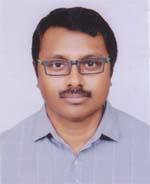 DR. JABED JAHANGIR TUHINF/Name: Noor AmedM/Name: Safura BegumBM & DC Reg. No: 31760NID: 1594116382603Cell: 01711441285Address: 3B, Anz Moonlight Candelia, Near United Nation Park, Panchlaish, ChittagongBlood Group: O+1340Voter NoLM-1001340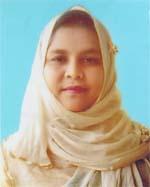 DR. FATEMA AKTERF/Name: Md. Shariat UllahM/Name: Mrs. Ferdous Ara BegumBM & DC Reg. No: 31413NID: 1594116382602Cell: 01711042535Address: 208 No Room, Delta Hospital, ChittagongBlood Group: A+1341Voter NoLM-1001341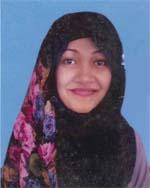 DR. MORIYUM ZAMILAF/Name: Late Ahmed KabirM/Name: Saleha BegumBM & DC Reg. No: 52565NID: 2924709173808Cell: 01930571730Address: Vill-Noyapara, P.s-Satkania, Dist-ChittagongBlood Group: O+1342Voter NoLM-1001342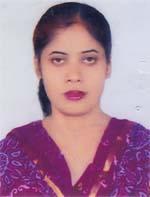 DR. LIPI DEBNATHF/Name: Ratish Chandra DebnathM/Name: Aparna DebnathBM & DC Reg. No: 35730NID: 1594120414094Cell: 01717230972Address: Jr. Consultant, Cardiology Katiadi Health Complex,Blood Group: O+1343Voter NoLM-1001343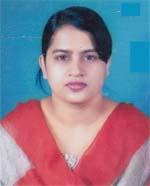 DR. HUSNEA ARA KHANF/Name: Habib Ullah KhanM/Name: Nurun Nahar KhanBM & DC Reg. No: 30441NID: 6125218239512Cell: 01769111097Address: D-10, 11 Storied Building, Naval Base Lssa Khan, New Mooring, ChittagongBlood Group: O+1344Voter NoLM-1001344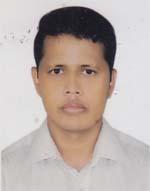 DR. MD. EMRAN HOSSAINF/Name: Al Haj Musa Ahmed SiddiqueM/Name: Begum Ayesha SiddiqueBM & DC Reg. No: 31207NID: 1594116384275Cell: 01818161822Address: Flat-d8, Epic Rokeya Manor Nasirabad Housing Society, Road No 5, ChittagongBlood Group: B+1345Voter NoLM-1001345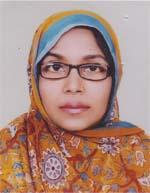 DR. ASMA FERDOUSIF/Name: Mr. S. M. Abu SayedM/Name: Mrs. Zeenat BegumBM & DC Reg. No: 26989NID: 1592830677662Cell: 01824825800Address: Lucky Villa, House No 16, Arelia bi Lane, hillviw Housing Society, Nasirabad, CtgBlood Group: O+1346Voter NoLM-1001346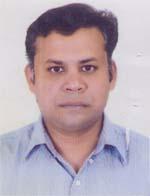 DR. ABDULLAH ABU SAYEEDF/Name: Md. Nurul HaqueM/Name: Mrs. Fatema HaqueBM & DC Reg. No: 32486NID: 1591904903604Cell: 27-07-1975Address: Flat No D5, Fquity Village, Mirzapul, CtgBlood Group: B+1347Voter NoLM-1001347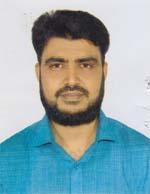 DR. KHORSHED ANOWARF/Name: Safiqur RahmanM/Name: Momtaz BegumBM & DC Reg. No: 42832NID: 15247939717Cell: 01717028308Address: Vill-Nayapara, P.s-Satkania, Dist-ChittagongBlood Group: B+1348Voter NoLM-1001348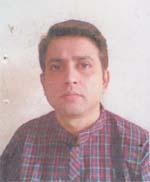 DR. MAHBUB ANAM SHAHRIAR KHANF/Name: Late Khan Shafiqul MannanM/Name: Ferdous Ara PervinBM & DC Reg. No: 27160NID: 1594132864507Cell: 01684845074Address: 82/A, a. C. Dutta Lane, Patherghata, Chittagong-4000Blood Group: AB+1349Voter NoLM-1001349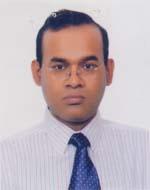 MD. MYEN UDDIN MOZUMDERF/Name: Md. Abdul Malek MozumderM/Name: Jahanara BegumBM & DC Reg. No: 28346NID: 1594308251485Cell: 01711108797Address: 1838 East Nasirabad, ChittagongBlood Group: B-1350Voter NoLM-1001350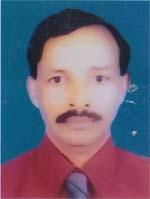 DR. A. K. M. ZAFAR ULLAHF/Name: Late Mokhlesure RahmanM/Name: Late Fatema KhatunBM & DC Reg. No: 18227NID: 1592827442955Cell: 01711270877Address: Consultant, Paediatrics, Chittagong General Hospital, House No PB-1/10, Road-23, CDA, Agrabad, CtgBlood Group: B+1351Voter NoLM-1001351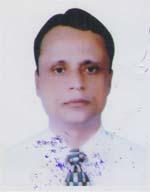 DR. A. H. M. SHOFIUR RAHMANF/Name: Late Momtaz MianM/Name: Late Wahida KhatunBM & DC Reg. No: 20588NID: 19631595511000004Cell: 01747434342Address: House 29, Road 1, Block A, Halishahar Housing Estate, ChittagongBlood Group: O+1352Voter NoLM-1001352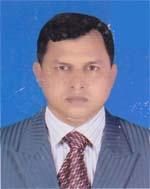 DR. MD. AKKAS UDDINF/Name: Md. Jahangir AlamM/Name: Rawshon Ara BegumBM & DC Reg. No: 35326NID: 2215678258657Cell: 01814892899Address: Lohagara General Hospital, ChittagongBlood Group: AB+1353Voter NoLM-1001353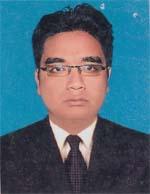 DR. TAHIAT AHMEDF/Name: Masud Akhter AhmedM/Name: Shahida Akhter ChowdhuryBM & DC Reg. No: 69249NID: 8413686376430Cell: 01717027081Address: 984, Ismyl Foyez Road, chaktai, ChittagongBlood Group: A+1354Voter NoLM-1001354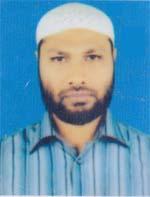 DR. MOHAMMED ALIF/Name: Md. Mofazzal HoqueM/Name: Mrs. Nazneen FerdousBM & DC Reg. No: 54119NID: 1590602687832Cell: 01857400590Address: Lohagara Adhunik Hospital, Main road, south to post office, Lohagara, ChittagongBlood Group: B+1355Voter NoLM-1001355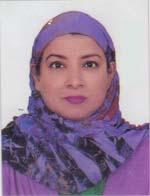 DR. SALINA HAQUEF/Name: Dr. Mazharul HaqueM/Name: Dr. Serajunnesa HaqueBM & DC Reg. No: 30180NID: 1594115410274Cell: 01714087845Address: Flat G4, Anabella BPL, Road 1, Awirbag Housing Society, Mehedibag, ChittagongBlood Group: O+1356Voter NoLM-1001356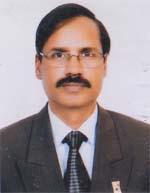 DR. DIPAK SARKERF/Name: Rebati Raman SarkerM/Name: Nani Bala SarkerBM & DC Reg. No: 23272NID: 1527403044173Cell: 01819377797Address: J.K. Memorial Hospital, Gohina Raozan, CtgBlood Group: O+1357Voter NoLM-1001357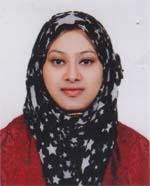 DR. TAZRINA RAHMANF/Name: Moklasur RahmanM/Name: Nurul Afroza RahmanBM & DC Reg. No: 65475NID: 1594120746335Cell: 01729945753Address: Flat no S-11, equity Lavinia, 30, Mehedibag, ChittagongBlood Group: O+1358Voter NoLM-1001358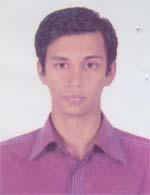 DR. MD. TAREK UL QUADERF/Name: Md. Idrish MeahM/Name: Nurun Nahar BegumBM & DC Reg. No: 57685NID: 1594116939371Cell: 01717453398Address: House No 29(2nd Floor), Road No 3, CDA New Chandgaon R/A, Bahaddarhat, ChittagongBlood Group: O+1359Voter NoLM-1001359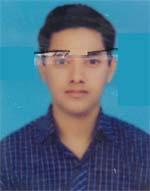 DR. MD. ASIF UL AMINF/Name: Md. Nurul Amin TalukderM/Name: Khatija BegumBM & DC Reg. No: 62875NID: 1595707664471Cell: 01812378305Address: 2750/C, Hillview Housing Society, Panchalish, Sholomohor, ChittagongBlood Group: B+1360Voter NoLM-1001360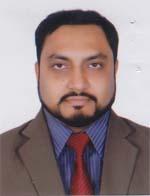 DR. MD. JASHIM UDDIN CHOWDHURYF/Name: Md. Younus ChowdhuryM/Name: Mrs. Nur Bahar BegumBM & DC Reg. No: 50574NID: 1514773982832Cell: 01816932177Address: Al Madiva Place, 7/7 D.C Road, West bakolia, ChittagongBlood Group: O+1361Voter NoLM-1001361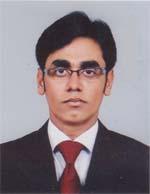 DR. RIPAN KUMAR MANDALF/Name: Bhabesh Chandra MandalM/Name: Golapi Rani MandalBM & DC Reg. No: 50493NID: 19831594116939555Cell: 01763638555Address: Building No 5(3rd Floor), Mehdical Staff Quarter, CMCH, CtgBlood Group: B+1362Voter NoLM-1001362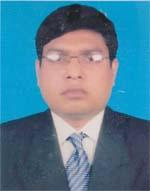 DR.SHAMIM AHMEDF/Name: Md. Mokhlesur RahmanM/Name: Mrs. Momena BegumBM & DC Reg. No: 34124NID: 1592039495255Cell: 01711968576Address: The Life Cement Crossing, P.s-Epz, Post-Sailors Colony, south Halishahar, ChittagongBlood Group: O+1363Voter NoLM-1001363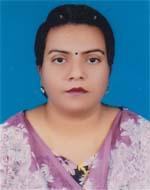 DR. SALMA FERDOUSF/Name: A.t. M. Golam Mostafa KhanM/Name: Dr. Sultana FerdousBM & DC Reg. No: 36079NID: 8655324609Cell: 01711121296Address: The Life Cement Crossing, P.s. Epz, Post-Sailors Colony, s. Halishahar, ChittagongBlood Group: B+1364Voter NoLM-1001364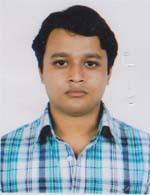 DR. MIZANUR RAHMANF/Name: Shafiqur RahmanM/Name: Khurshida BegumBM & DC Reg. No: 59849NID: 19851591019692108Cell: 01754635799Address: 606/689, latu peshkar bari, Meah Khan Nagar, south Bakalia, ChittagongBlood Group: O+1365Voter NoLM-1001365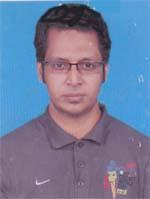 DR. MOHAMMAD RABBAN ALIF/Name: Md. Abul HossainM/Name: Sabeda BegumBM & DC Reg. No: 46773NID: 2698878414149Cell: 01712571445Address: Mia Bari, 56-East Nasirabad, CtgBlood Group: B+1366Voter NoLM-1001366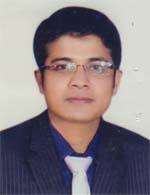 DR. ATANU MOHAJANF/Name: Sadhan Chandra MohajanM/Name: Babi Rani MohajanBM & DC Reg. No: 60793NID: 19871594314475539Cell: 01830039496Address: C/o Sadhan Chandra Mohajan, senior Teacher, Ctg Police Institution, Dampara, CtgBlood Group: O+1367Voter NoLM-1001367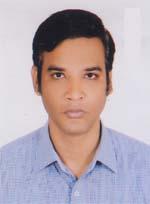 DR. MIRZA NURUL KARIMF/Name: Mirza NurunnabiM/Name: Rokeya KhanamBM & DC Reg. No: 40300NID: 1594121351574Cell: 01711065068Address: H/N-01, 30/31 Nirbana R/A, College Road, CtgBlood Group: A+1368Voter NoLM-1001368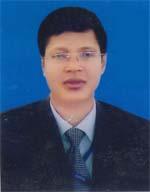 DR. H.S RASHEDUL ALAMF/Name: Md. Badsha AlamM/Name: Sarwar JahanBM & DC Reg. No: 38753NID: Cell: 01819184888Address: M.M Plaza, Nazir Hat, Fatikchari, ChittagongBlood Group: O+1369Voter NoLM-1001369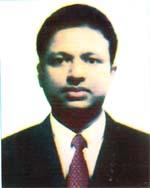 DR. MOHAMMAD ERSHAD ALAMF/Name: Mohammad Shamsul AlamM/Name: Hasina BegumBM & DC Reg. No: 36370NID: 8524901001280Cell: 0186663217Address: House no-1, Road-2, Nasirabad, ChittagonjBlood Group: O+1370Voter NoLM-1001370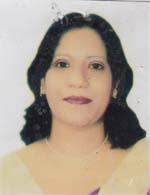 DR. RAWSHAN ARA BEGUMF/Name: Md. Yakub HossainM/Name: Mahfuza BegumBM & DC Reg. No: 35654NID: 8524901001281Cell: 01713453244Address: House No. 1, Road 2, Nasirabad, ChittagongBlood Group: O+1371Voter NoLM-1001371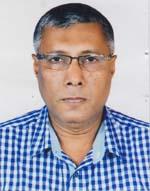 DR. SAYEED MAHMUDF/Name: Late A. T. M. Fazlul HaqueM/Name: Sayeeda Akhter KhanamBM & DC Reg. No: 15872NID: 1595707245466Cell: 01819296301Address: H/No 26/B, Road No 02, Hill View Housing Society, Shoposhahar, ChittagongBlood Group: A+1372Voter NoLM-1001372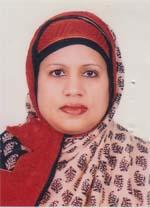 DR. SHAHANA BEGUMF/Name: Late Md. Nurul IslamM/Name: Late Khaleda BegumBM & DC Reg. No: 25100NID: 1594115409755Cell: 01934712329Address: Flat 6C, Sanmar Valencia, 36, surson road, Kotowali, ChittagongBlood Group: A+1373Voter NoLM-1001373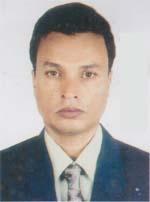 DR. RASHED MAHMUD ZULFIQERF/Name: Late Taffazzal HossainM/Name: Mrs. Rabeya BegumBM & DC Reg. No: 19198NID: 1594115409756Cell: 01817741746Address: Flat 6C, Sanmar Valencia, 36 Suson Road, Kotowali, ChittagongBlood Group: O+1374Voter NoLM-1001374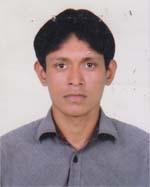 MD. SOHEL PARVEZ SUMONF/Name: Md. Khorshed AlomM/Name: Kohinur BegumBM & DC Reg. No: 67125NID: 1595708569700Cell: 01670334123Address: R.k Villo, 21/a Shitol Jhorna H/S Kulgaon, Byezid Bostomi, Oxygen, CtgBlood Group: B-1375Voter NoLM-1001375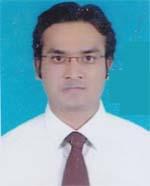 DR. RUBEL PALITF/Name: Manoranjan PalitM/Name: Swarna PalitBM & DC Reg. No: 53478NID: 1591017003992Cell: 01860616143Address: 89,gosailedanga,sukendu bikasher bari,abinash colony,bandar,ctg.Blood Group: A+1376Voter NoLM-1001376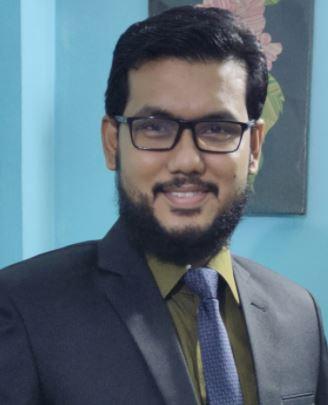 DR. MD. WAHIDUR RAHMANF/Name: Md. Mahfuzur RahmanM/Name: UmmezohuraBM & DC Reg. No: 53475NID: 1593526341048Cell: 01558671855Address: Rahman Mansion, North Halishahar, Police Fari Road, Ctg-4226Blood Group: O+1377Voter NoLM-1001377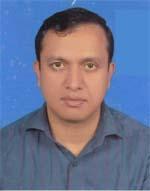 DR. MOHAMMAD TOFAZZAL HOSSAINF/Name: Ahmed HossainM/Name: Hazera KhatunBM & DC Reg. No: 35456NID: 1516188280839Cell: 01716405221Address: Vill-Rashidabad, Post-Shovandand, P.s-Patiya, Dist-Chittagong, Post Code-4370Blood Group: AB+1378Voter NoLM-1001378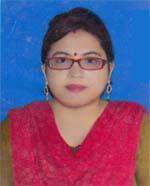 DR. SHARMILA CHOWDHURYF/Name: Sona Ram ChowdhuryM/Name: Sabita ChowdhuryBM & DC Reg. No: 55564NID: 1516765152600Cell: 01717121449Address: 93, Room Ghata Amor Babur Building Andor Leilla, Katowali, ChittagongBlood Group: A+1379Voter NoLM-1001379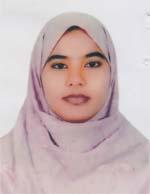 DR. SHAMIMA SULTANAF/Name: Md. SalimM/Name: Shakara BegumBM & DC Reg. No: 50614NID: 8524904042214Cell: 01816240454Address: C/o Md Salim, House No. D-5, Road No. 08, Block-A, Chandgaog R/A, Chandgong, CtgBlood Group: O+1380Voter NoLM-1001380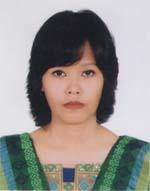 DR. AMITY CHAKMAF/Name: Dr. Subhash Ranjan ChakmaM/Name: Dr. Anika ChakmaBM & DC Reg. No: 61055NID: 19881022014235887Cell: 01797051345Address: House No. 9, Road No. 2, Nasirabad Housing Society, ChittagongBlood Group: A+1381Voter NoLM-1001381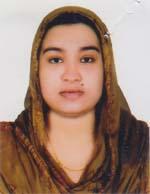 DR. TAHMINA NAZNINF/Name: Md. Nazrul IslamM/Name: Khaleda IslamBM & DC Reg. No: 59158NID: 1916765152892Cell: 01712551190Address: Shura Bhaban, 3rd Floor, Road 17, CDA Residential Area, Agrabad , ChittagongBlood Group: B+1382Voter NoLM-1001382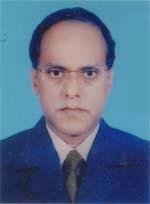 DR. KAZI MD. ZAINAL ABEDINF/Name: Kazi Md. Golam RabbaniM/Name: Nacumon Ria BegumBM & DC Reg. No: 13650NID: 1594115356400Cell: 01815930186Address: RF Azim Bavan, 2nd Floor, 41/b, Bagimonipam Rd. dampara, P.s-Kothwali, ChittagongBlood Group: B+1383Voter NoLM-1001383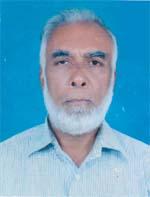 DR. MD. ABDUL HASHIMF/Name: Late M. A. KarimM/Name: Late Gulshohra BegumBM & DC Reg. No: 4128NID: 1594314869440Cell: 01819635964Address: 356(A) Highway South Lal Khan Bazar, ChittagongBlood Group: O+1384Voter NoLM-1001384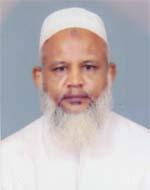 DR. A. B. M KEFAYET ULLAH BHUIYANF/Name: Late Mvi Abdul Aziz BhuiyanM/Name: Late Anjuman Ara BegumBM & DC Reg. No: 18578NID: 2694810117616Cell: 01973078115Address: Imam Tower, H/n-06, Lane 3, Road 2, K. Block Hali Shahar CtgBlood Group: O+1385Voter NoLM-1001385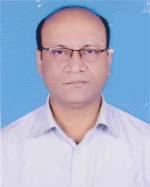 DR. MOSTAFA KHALED AHMADF/Name: Late Mozaffer AhmadM/Name: Late Manjuwa KhatunBM & DC Reg. No: 30094NID: 5125801505750Cell: 01711222659Address: Parity Home, 1062, Zakir Hooain Road, ChittagongBlood Group: AB+1386Voter NoLM-1001386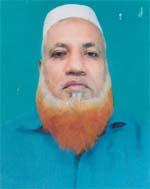 DR. ABU YOUSUF MD. WAHID ULLAHF/Name: Late Ghani AhmedM/Name: Late Anjuman AraBM & DC Reg. No: 15724NID: 1595510617056Cell: 01712148425Address: RMO, Dohajari 31 Beded Hospital, Chandanakh, ChittagongBlood Group: AB-1387Voter NoLM-1001387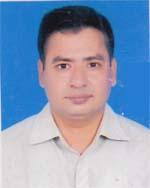 DR. MOHAMMAD MOINUDDIN CHOWDHURYF/Name: Late Mr. Abul Kashem ChowdhuryM/Name: Ms. Monowara BegumBM & DC Reg. No: 32087NID: 1591904647663Cell: 01711369974Address: 256. Nandonik Nir, Road 11, Block B, Chandgaon Residentiol Area, ChittagongBlood Group: O+1388Voter NoLM-1001388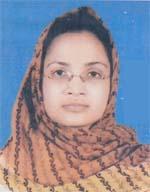 DR. NARGIS SULTANAF/Name: Md. MusaM/Name: Shahjaham BegumBM & DC Reg. No: 46778NID: 15919046477661Cell: 01725478891Address: Flat No. 6, House no. 256, B-Block, Road No 11, Chandgaon Residential Area, ChittagongBlood Group: O+1389Voter NoLM-1001389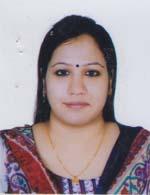 DR. LUCKY CHOWDHURYF/Name: Paritosh ChowdhuryM/Name: Lakshmi ChowdhuryBM & DC Reg. No: 51229NID: 0695112194079Cell: 01851015218Address: Lea Cheragi Heiahts Level 9A, 49 Momin Road, Kotwali, CtgBlood Group: O+1390Voter NoLM-1001390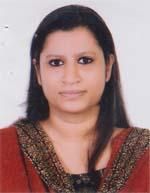 DR. TUMPA DEY (BARUA)F/Name: Mr. Bijan DeyM/Name: Mrs. Shilpi DeyBM & DC Reg. No: 51097NID: 1594132007031Cell: 01715295610Address: 280, Ashrat Ali Road, Pathorghata, ChittagongBlood Group: O+1391Voter NoLM-1001391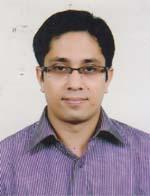 DR. HOSSAIN MD. JAHED SHORWARDYF/Name: Md. Golam Sobhan ChyM/Name: Mehrun NessaBM & DC Reg. No: 58453NID: Cell: 01711701962Address: Flat no. D-10, Apon Nibash, 1368, East Nastrabad, CtgBlood Group: B+1392Voter NoLM-1001392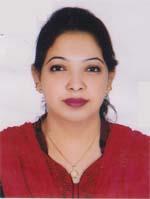 DR. SALMA AKHTERF/Name: Golam Moinuddin ChowdhuryM/Name: Rokeya Begum ChowdhuryBM & DC Reg. No: 33945NID: Cell: 01819377244Address: Flat E 4, Angel Palace, House-6, Road-6, North Khulshi, CtgBlood Group: O+1393Voter NoLM-1001393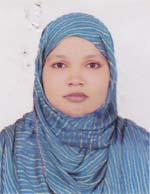 DR. NOOR JAHAN BEGUMF/Name: Md. Jalal Uddin KhanM/Name: Monoara BegumBM & DC Reg. No: 49153NID: 1926718132514Cell: 01745723755Address: 1150, Mehedibag, ChittagongBlood Group: O+1394Voter NoLM-1001394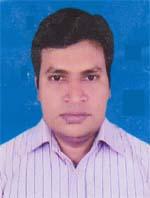 DR. MD. AYUB NABIF/Name: Md. Hasan AliM/Name: Mrs. Sajua BegumBM & DC Reg. No: 43529NID: Cell: 01720185099Address: Village-Maddum Patiya, Post office+P.s-Patiya, Dist-ChittagongBlood Group: O+1395Voter NoLM-1001395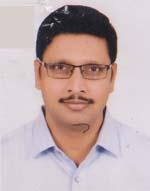 DR. ABDUR RAHMANF/Name: Habibur RahmanM/Name: Anwara BegumBM & DC Reg. No: 28345NID: Cell: 01817201386Address: Flat-E-4, Angel Palace, House-6, Road-6, North Khulshi, CtgBlood Group: B+1396Voter NoLM-1001396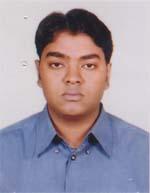 DR. DEBANKUR SARKER (PRACHY)F/Name: Mihir SarkerM/Name: Mukti SarkerBM & DC Reg. No: 58598NID: 19871594121397945Cell: 01754959432Address: 52, Dewanji Pukur Lane, P.s-Kotoali, CtgBlood Group: A+1397Voter NoLM-1001397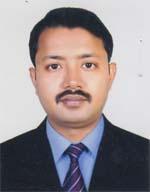 DR. ALAMGIR MD. SHOABF/Name: Md. Solaiman SarkarM/Name: Ayesha BegumBM & DC Reg. No: 45082NID: 1594308998305Cell: 01717117372Address: Khulsi Tower, 6/d, 2059, Jakir Hossain Road, East Nasirabad, Khulsi, ChittagongBlood Group: AB+1398Voter NoLM-1001398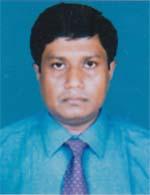 DR. MOHAMED IQBALF/Name: Abdul GaniM/Name: Mushfeka BegumBM & DC Reg. No: 27996NID: 19692229003636876Cell: 01713162227Address: 1005/1, CDA, Avenue, East Nasirabad, Panchlaish, ChittgongBlood Group: O+1399Voter NoLM-1001399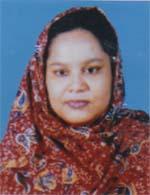 DR. NAZMUN NAHARF/Name: Fayz AhmedM/Name: Kamrun NaharBM & DC Reg. No: 29832NID: 19722229003508704Cell: N/AAddress: 1005/1, CDA Avenue, East Nasirabad, ChittagongBlood Group: O+1400Voter NoLM-1001400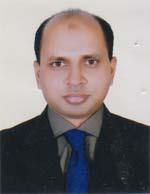 DR. KAZI MD. SHAHIDUR RAHMANF/Name: Kazi Md. Bazlur RahmanM/Name: Amatun NoorBM & DC Reg. No: 29275NID: 1594122422884Cell: 01819322764Address: Sanmar Avention , Flat A3, House No. 06, Abedin Colony, Love Lane, ChittagongBlood Group: O+1401Voter NoLM-1001401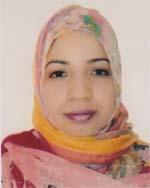 DR. SHAMIMA AKTHERF/Name: M. A. NabiM/Name: Rokeya BegumBM & DC Reg. No: 39153NID: 1595708569385Cell: 01554309612Address: Flat -4D, H-22, R-01, Nasirabad Housing Society, Panchlaish, CtgBlood Group: AB+1402Voter NoLM-1001402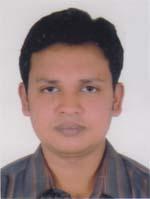 DR. IQBAL MAHMUDF/Name: Mahmudul HasanM/Name: Mobussera BegumBM & DC Reg. No: 55053NID: 19861594313852409Cell: 01951232323Address: Alimuddin Tower, Ismail Colony, Mohammadpur, Muradpur, CtgBlood Group: B+1403Voter NoLM-1001403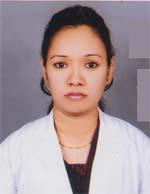 DR. SALMA BEGUMF/Name: Ali AkbarM/Name: Shahin Ara BegumBM & DC Reg. No: 72092NID: 1521802059989Cell: 01685720160Address: C/O. Ali Akbar, House # Flo(Part-2), Road # 13, Block-b, Chandgaon R/A, ChittagongBlood Group: B+1404Voter NoLM-1001404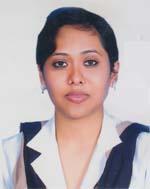 DR. NUR NAHER BHUIYANF/Name: Late Dr. Nur Mohammad BhuiyanM/Name: Mrs. Ferdousi BhuiyanBM & DC Reg. No: 66052NID: 1594308249041Cell: 01676107438Address: Basun Dhara, (3rd Floor), Hill View, ChittagongBlood Group: A+1405Voter NoLM-1001405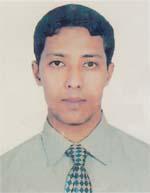 DR. MD. WAHIDUZZAMAN RONYF/Name: Md. AnisuzzamanM/Name: Mrs. Zaheda BegumBM & DC Reg. No: 61941NID: Cell: 01816803170Address: South Halishahar, 39 No. Ward, Akmol Ali Road, Chairman Bari, P/o Old Society colony-1 Bander, Epz, CtgBlood Group: A+1406Voter NoLM-1001406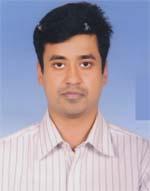 DR. TANBEER AHMADF/Name: Dr. Ali AhmedM/Name: Rehena BegumBM & DC Reg. No: 53192NID: Cell: 01914746848Address: Sugandha, ChittagongBlood Group: AB+1407Voter NoLM-1001407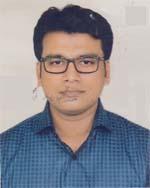 DR. RAJU DASF/Name: Priyatosh DasM/Name: Rina DasBM & DC Reg. No: 61785NID: 19881594134319964Cell: 01930577577Address: 356, Patherghata, Ashraf Ali Road, Hazi Shamshul Huda Lane, Kotowali, ChittagongBlood Group: O+1408Voter NoLM-1001408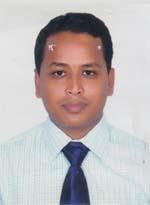 DR. MUHAMMAD JAMSED SIKDARF/Name: Muhammad Zakaria SikdarM/Name: Ismat Ara BegumBM & DC Reg. No: 60255NID: Cell: 01749920502Address: Equity Central(A8), 42-43 Momin Road, Cheragi Pahar, ChittagongBlood Group: B+1409Voter NoLM-1001409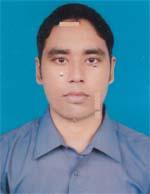 DR. SHAHED AL ARIFF/Name: A K M  Kabir Uddin.M/Name: Shaheda KabirBM & DC Reg. No: 70928NID: 8673766757Cell: 01821639012Address: House-16, South Ridge Equity Building, Road-02, Nasirabad Co-operative Housing Society, Panchlaish, Chattogram.Blood Group: A+1410Voter NoLM-1001410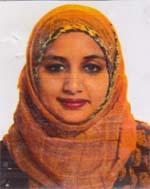 DR. MUNAL MAHBUBF/Name: Mahbub AlamM/Name: Jamila MahbubBM & DC Reg. No: 62403NID: 1595708573136Cell: 01746121251Address: 175/174, Sugondha R/A, Post-Panchlaish, P.s-Panchlaish, Dist-ChittagongBlood Group: A+1411Voter NoLM-1001411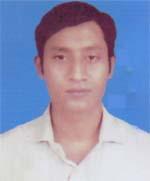 MD. AREFIN AZIMF/Name: A. M. Ahsanul Azim ChowdhuryM/Name: Parvin Akter SiddiqueaBM & DC Reg. No: 56534NID: 19872924709173699Cell: 01818130707Address: E-7/7, T.S.P. Colony, Pateuya, CtgBlood Group: O+1412Voter NoLM-1001412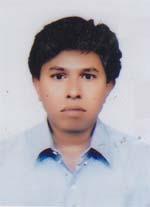 DR. DURJOY CHOWDHURYF/Name: Dilip Kumar ChowdhuryM/Name: Chabii ChowdhuryBM & DC Reg. No: 31891NID: 1594133259161Cell: 01682789601Address: Hazi Colony, Firingee Bazar, CtgBlood Group: A+1413Voter NoLM-1001413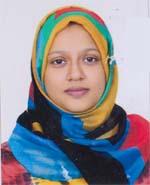 DR. SHAMIMA RAHMANF/Name: Md. Mahbubur RahmanM/Name: Shahnaz BegumBM & DC Reg. No: 60979NID: 9196209199770Cell: 01722170151Address: Zannat Bhaban, (1st Floor), 862/A, Bridgeghat Road, Firingee Bazar, CtgBlood Group: A+1414Voter NoLM-1001414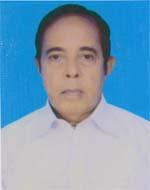 DR. MOHD. SHAMSUL ALAMF/Name: Mirza Ahmad BegM/Name: Maimuna KhatoonBM & DC Reg. No: 3893NID: 1593524611448Cell: 01711701755Address: Tanusa, 25/A, Munsi Para, Uttar Agrabad , Post-Rampur 4224, P.s-Halisahar, ChittagongBlood Group: A+1415Voter NoLM-1001415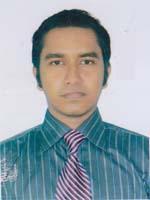 DR. SANDIPAN RUDRAF/Name: Ardhandu Bikash RudraM/Name: Anupama RudraBM & DC Reg. No: 63291NID: 1594120399087Cell: 01726081297Address: Tecno Mutakkar(5th Floor), 2, Machua Jharna Lane, Dewan Bazar, CtgBlood Group: O+1416Voter NoLM-1001416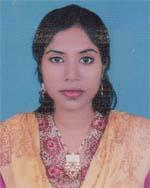 DR. LIPA MALLICKF/Name: Babul MallickM/Name: Archana MallickBM & DC Reg. No: 68572NID: 1594134711859Cell: 01704043153Address: 368 No. , Harchandra Munceif Lane, Patherghata, Kotoali, ChittagongBlood Group: O+1417Voter NoLM-1001417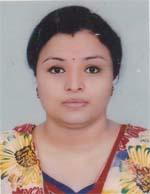 DR. SHAMANTI MUHURYF/Name: Swapan Kumar MuhuryM/Name: Tandra RahaBM & DC Reg. No: 64600NID: 1592038342347Cell: 01816369419Address: Chittagong City Cor. General HospitalBlood Group: B+1418Voter NoLM-1001418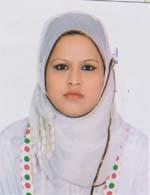 DR. SHARMEEN AKTHERF/Name: Md. Abu TaherM/Name: Shakiya SultanaBM & DC Reg. No: 69559NID: 19901591035000073Cell: 01676447572Address: 721/a, Khalil Building, Battery goli, Dampara, Chittagong City Corporation, CtgBlood Group: A+1419Voter NoLM-1001419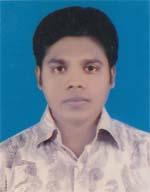 DR. JEWEL MOHAJONF/Name: Mr. Nitai MohajonM/Name: Mr. Sumitra MohajonBM & DC Reg. No: 58447NID: 1592830124473Cell: 01712652485Address: Flat-E4, Baytech Payangan, 74/84, Sadarghat Road, ChittagongBlood Group: O+1420Voter NoLM-1001420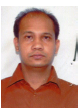 DR. SHUBHASHIS TALUKDERF/Name: Sudhir Ranjan TalukderM/Name: Meena DasBM & DC Reg. No: 41550NID: 1595708407172Cell: 01911882232Address: 859, Hoque Market, Bahadderhat Chittagong-4212.Blood Group: O+1421Voter NoLM-1001421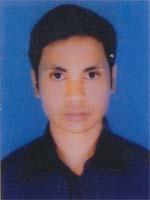 DR. PULAK KANTI PALITF/Name: Mridul Kanti PalitM/Name: Anima PalitBM & DC Reg. No: 57008NID: 1592830127734Cell: 01737914056Address: 715/A, South Nalapara, Sadhar Ghat, Gpo-4000, ChittagongBlood Group: A+1422Voter NoLM-1001422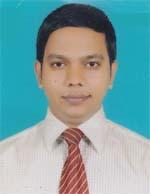 DR. MOHAMMED TAHERUL ISLAMF/Name: Mohammed Faridul IslamM/Name: Asia BegumBM & DC Reg. No: 63501NID: 19881518287149592Cell: 01819636607Address: Road No. 3, Plot No. 20, Katalgongonj R/A, Panchlish, CtgBlood Group: A+1423Voter NoLM-1001423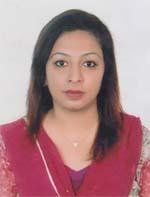 DR. NAZIA KHURSHEDF/Name: M. Khurshed Alam DubashM/Name: Dr. Shahana PerveenBM & DC Reg. No: 55315NID: 19841594133567159Cell: 01922761611Address: 229, Firingee Bazar, Dubash House, CtgBlood Group: O+1424Voter NoLM-1001424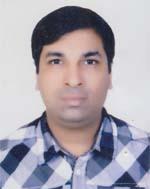 DR. MOHAMMAD MOIN UDDINF/Name: Kamal AhmedM/Name: Monowara BegumBM & DC Reg. No: 39981NID: 1595512701694Cell: 01711159038Address: 1705/A, (Mamtaz), Halishahar Road, Halishahar, ChittagongBlood Group: O+1425Voter NoLM-1001425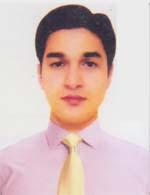 DR. MOHAMMED AHSANUL HOQUEF/Name: Mohammed Azizul HoqueM/Name: Mamtaz BegumBM & DC Reg. No: 51076NID: Cell: 01716141818Address: 65, Nahar Mansion, Municipal Housing Estate, Suhandha, ChittagongBlood Group: A+1426Voter NoLM-1001426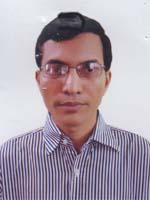 DR. ALOCK DEVF/Name: Late Nani Gopal DevM/Name: Anjushree DevBM & DC Reg. No: 39296NID: 1510485813122Cell: 01819648573Address: Shanti Bhavan, 19/802A Bongshal Road, Kotowali, Patarghata, CtgBlood Group: B-1427Voter NoLM-1001427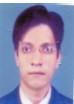 DR. MOHAMMAD ABU FAISALF/Name: Late Abdur Rashid ChowdhuryM/Name: Mamtaz SahanaBM & DC Reg. No: 36532NID: 1595707359009Cell: 01711308237Address: 24/A, W.K. Tower Jamal Khan Road, Kotwali, ChittagongBlood Group: O+1428Voter NoLM-1001428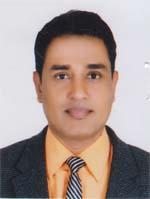 DR. SAROJ KANTI CHOWDHURYF/Name: Mr. Chitta Ranjan ChowdhuryM/Name: Mrs. Anurupa ChowdhuryBM & DC Reg. No: 23447NID: 1594132010909Cell: 01731424260Address: Amanat, 40 Momin Road By Lane, Jamal Khan, Kotwali, Gpo-4000, ChittagongBlood Group: A+1429Voter NoLM-1001429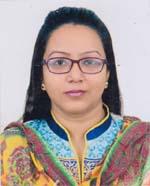 DR. MALIHA ATAF/Name: Ataul HuqM/Name: Ayesha Akhter KhanamBM & DC Reg. No: 42067NID: 2691651202053Cell: 01910837966Address: 741/A, Al Madani Road, South Shulokbohdr, ChittagongBlood Group: B+1430Voter NoLM-1001430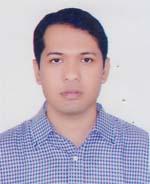 DR. MOHAMMAD MAHBUBUR RAHMANF/Name: Md. Mostafizur RahmanM/Name: Fatema KhairunnesaBM & DC Reg. No: 37315NID: Cell: 01730042535Address: 741/A, Al Madani Road, South Shulok Bahar, ChittagongBlood Group: O+1431Voter NoLM-1001431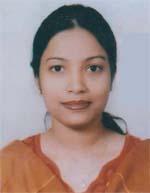 DR. SWEETY BARUAF/Name: Praddyot Kumar BaruaM/Name: Nilima BaruaBM & DC Reg. No: 45548NID: 1594120207931Cell: 01715443901Address: 8-A, 19, J.C. Guha road, Nandan Kanon, P.s-Kotwali, ChittagongBlood Group: B+1432Voter NoLM-1001432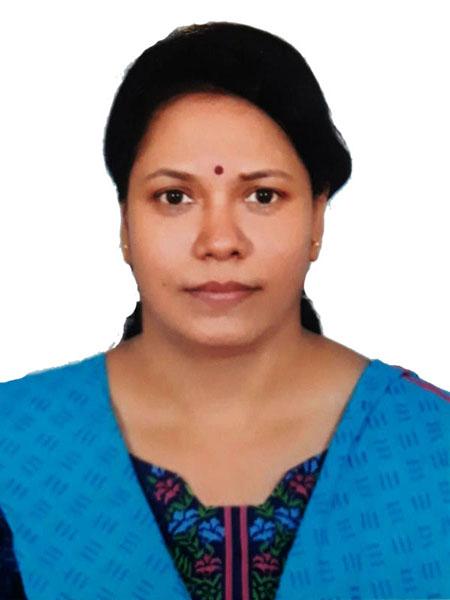 DR. JOYANTEE SARKARF/Name: Late Adhir Baran SarkarM/Name: Arati SarkarBM & DC Reg. No: 48533NID: 1511276778254Cell: 01716360005Address: Rahman Mansion, Old Building, 3rd Floor, 91 Abedin Colony, Lovelane, Chattogram-4000Blood Group: O+1433Voter NoLM-1001433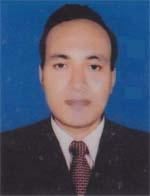 DR. DEVA PRATIM BARUAF/Name: Shyamal Sundar BaruaM/Name: Bina Pani BaruaBM & DC Reg. No: 38729NID: 1594120207930Cell: 01712254855Address: 8-A, 19, J.C Guha Road, Nandan Kanon, P.s-Kotwali, ChittagongBlood Group: B+1434Voter NoLM-1001434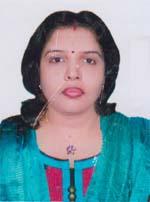 DR. LIPI BHOWMICF/Name: Natu Gopal BhowmicM/Name: Kalyani BhowmicBM & DC Reg. No: 43417NID: 1594134711064Cell: 01711572525Address: 58, Hazi Colony , Firinghee Bazar, ChittagongBlood Group: O+1435Voter NoLM-1001435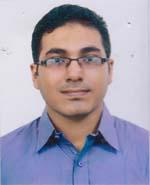 DR. A. R. M. MASUD NIZAMF/Name: Late Md. Layek AliM/Name: Begum Hur-e-zannatBM & DC Reg. No: 60980NID: 1594133569319Cell: 01717146700Address: Zannat Bhaban (1st Floor), 862/A, Bridgeghat Road, Firingee Bazar, ChittagongBlood Group: B+1436Voter NoLM-1001436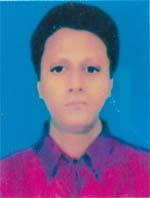 DR. UZZAL KANTI DASF/Name: Amulya Ratan DasM/Name: Protiva Rani DasBM & DC Reg. No: 31879NID: 1594134711065Cell: 01747168616Address: 58, Hazi Colony, Firinghee Bazar, ChittagongBlood Group: O+1437Voter NoLM-1001437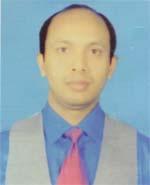 DR. SALIM KASHEM CHOWDHURYF/Name: Md. Abul Kashem ChowdhuryM/Name: Mrs. Zakia KashemBM & DC Reg. No: 47572NID: 19811594115241286Cell: 01723350777Address: Flat No. B-13/2, V.I.P. Tower, 125, Kazir Dewri, ChittagongBlood Group: AB+1438Voter NoLM-1001438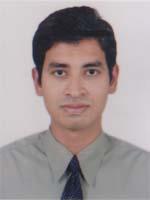 DR. SHUVRENDU PRASAD DEVF/Name: Shankar Prasad DevM/Name: Shipra MazumderBM & DC Reg. No: 57847NID: 1594121396646Cell: 01674958599Address: 5E, Epic Kader Heights, 19 J.C. Guha Road, Nondan Kaman, ChittagongBlood Group: A+1439Voter NoLM-1001439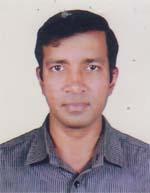 DR. MOHAMMAD SHAFIUL ISLAMF/Name: Mohammad Nurul IslamM/Name: Saleha BegumBM & DC Reg. No: 37314NID: 1594308933685Cell: 01711371613Address: Sufia, Plot-4, Block-k, Pc Road, Halishahar, ChittagongBlood Group: A+1440Voter NoLM-1001440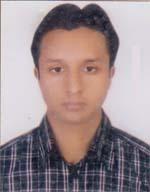 DR. SHAN TANU DASF/Name: Pulin Behari DasM/Name: Shelly DasBM & DC Reg. No: 58790NID: 19851594121350005Cell: 01818209247Address: Medical Square, Kaptai Rastar Matha, Chandgaon, ChittagongBlood Group: B+1441Voter NoLM-1001441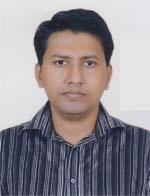 DR. MD. ANWAR SYEDF/Name: Md. Anwar IqbalM/Name: Mrs. Shahanaj SultanaBM & DC Reg. No: 59989NID: 1594122966025Cell: 01670387164Address: 3, Batali road, Enayet Bazar, ChittagongBlood Group: B+1442Voter NoLM-1001442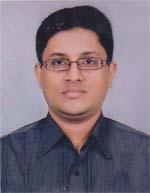 DR. RIYADH MUHAMMAD MARZUKF/Name: Dr. Muhammad Mazharul BariM/Name: Mrs. Rokeya Akthar BariBM & DC Reg. No: 39842NID: 19802619551170470Cell: 01714132745Address: 21 K. B. Abdus Sattar road, Rahmatgonj, ChittagongBlood Group: A+1443Voter NoLM-1001443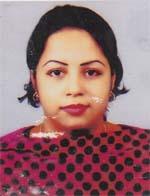 DR. JANNATUL YASMIN BINTE HOSSAINF/Name: Mohammad Mukter HossainM/Name: Mrs. Amena Akhter KhatunBM & DC Reg. No: 46399NID: 2619551170471Cell: 01712918343Address: 21K.B. Abdus Sattar Road, Rahmatgonj, ChittagongBlood Group: A+1444Voter NoLM-1001444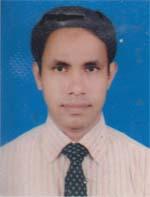 DR. MUHAMMAD GIAS UDDINF/Name: Muhammad AbbullabM/Name: Chemow Ara BegumBM & DC Reg. No: 33576NID: 1516152347945Cell: 01552363494Address: House No. B-2, road-3, Block-A , Kip officer Quarter, CtgBlood Group: O+1445Voter NoLM-1001445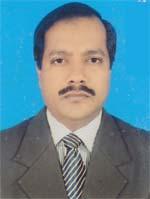 DR. MD. NURUL HAIDARF/Name: Md. Nurul AbsarM/Name: Lutfunnesa Begum (late)BM & DC Reg. No: 32454NID: 1593524018109Cell: 01816031121Address: Arman Bhaban, Poster Par, Dewan Hat, ChittagongBlood Group: O+1446Voter NoLM-1001446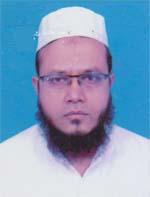 DR. MUHAMMAD HABIB HASSANF/Name: Prof. Dr. Shabbir AhmedM/Name: Alhaj Khodeza BegumBM & DC Reg. No: 28256NID: 2222403347775Cell: 01761200295Address: R-14, Plot-337, Block-B, Chandgaon, Re. Area, ChittagongBlood Group: O+1447Voter NoLM-1001447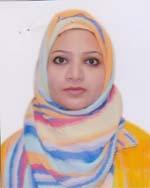 DR. SHAHANA RAHMANF/Name: Mukhlesur RahmanM/Name: Mamtaz BegumBM & DC Reg. No: 36411NID: 26916491120746Cell: 01741396398Address: Bandarban Sadar, BandarbanBlood Group: O+1448Voter NoLM-1001448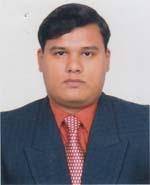 DR. DR. TAREK AHMEDF/Name: Akbar AhmedM/Name: Rizia BegumBM & DC Reg. No: 46814NID: 1596541389284Cell: 01912097329Address: lohagara General Hospital, Amurabad, Lohagara, ChittagongBlood Group: A+1449Voter NoLM-1001449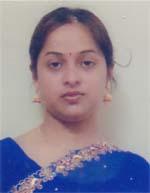 DR. MITALY KARMAKERF/Name: Late Dhiren KarmakerM/Name: Gita KarmakerBM & DC Reg. No: 52226NID: 1594115437519Cell: 01717194232Address: Sound Health Hospital, Bottoli, Lohagara, CtgBlood Group: B+1450Voter NoLM-1001450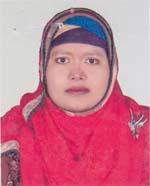 DR. RUMANA HASANF/Name: S.i. Aminul HasanM/Name: Hosne Ara RanuBM & DC Reg. No: 55204NID: 1022003024420Cell: 01912097325Address: Lohagara General Hospital, Amirabad, Lohagara, ChittagongBlood Group: B+1451Voter NoLM-1001451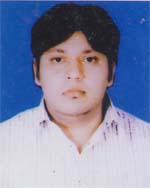 DR. MD. NAJIB MAHFUZF/Name: Md. AhsanM/Name: Atika Khanam SiddiquaBM & DC Reg. No: 53775NID: 19859196201102390Cell: 01737284879Address: New A block, lane-1, House-5, Halisahar H/E, Artillery road, ChattogramBlood Group: O+1452Voter NoLM-1001452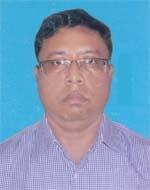 DR. SHEIKH MUJIBUR RAHMANF/Name: Abdul AwalM/Name: Peara BegumBM & DC Reg. No: 17893NID: 19631594308707994Cell: 01817714857Address: House No. 7A, Road No. -1, Cosmopolitan R/a, Post-Pti, Soloshahar, Chittagong-4209Blood Group: O+1453Voter NoLM-1001453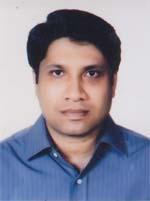 DR. SAGAR CHOWDHURYF/Name: Arun Kumar ChowdhuryM/Name: Usha ChowdhuryBM & DC Reg. No: 25852NID: 1594116426073Cell: 01736184205Address: EUREKA, FLAT NO 5/D, 83 S S KHALED ROAD, JAMALKHAN, CHATTOGRAMBlood Group: B+1454Voter NoLM-1001454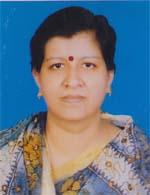 DR. DEBAMITRA CHOWDHURYF/Name: Amalendu Bikash ChowdhuryM/Name: Sabita ChowdhuryBM & DC Reg. No: 31951NID: 1594116426070Cell: 01824005522Address: Eureka 5d, 83 No. SS Khaled Road, Jamal Khan, ChittagongBlood Group: A+1455Voter NoLM-1001455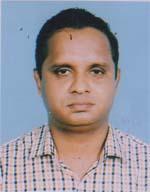 DR. APARUP KANTI DASF/Name: Ajit Kumar DasM/Name: Priti Lata DasBM & DC Reg. No: 36004NID: 159411425088Cell: 01712014013Address: Unity Star, F/N: 5/E, 27. Jamal Khan, Chattogram.Blood Group: O+1456Voter NoLM-1001456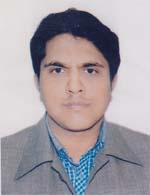 DR. MOHAMMAD MAHMUDUR RAHMAN CHOWDHURYF/Name: Late Abdur Rahim ChowdhuryM/Name: Late Zitodeza BegumBM & DC Reg. No: 36267NID: 1592828253986Cell: 01716442734Address: Anabela BPL, Flat No. A 3, R/N-01, Amirbag R/A, Mehedibag, ChittagongBlood Group: A+1457Voter NoLM-1001457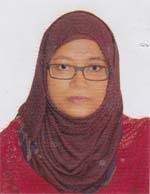 DR. SABRINA SHARMINF/Name: Abdul LatifM/Name: Monjura BegumBM & DC Reg. No: 52466NID: 8524904042567Cell: 01716214984Address: Latif Mansion, 344/A, Fultola, Post-Chawkbazar, Thana-Chandgaon, ChittagongBlood Group: B+1458Voter NoLM-1001458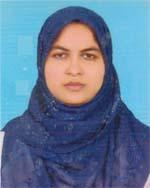 DR. SHAHIN FARJANAF/Name: Najir AhmedM/Name: Kamrunnahar BegumBM & DC Reg. No: 63673NID: 1518265216453Cell: 01815683915Address: Keranihat As Shefa Hospital, Satkania, ChittagongBlood Group: A+1459Voter NoLM-1001459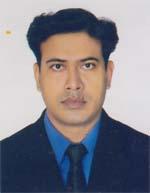 DR. SUMAN TALUKDERF/Name: Late Arun TalukderM/Name: Shipra TalukderBM & DC Reg. No: 40942NID: 1595511116014Cell: 01711168413Address: ZMO, Agrabad Zone, 27, No. Ward, Ctg, City CorporationBlood Group: B+1460Voter NoLM-1001460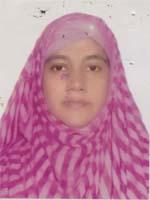 DR. AYESHA BEGUMF/Name: Md. Obaidul HuqM/Name: Safia KhatunBM & DC Reg. No: 27297NID: 2212438399034Cell: 01816805232Address: 8/A Alisha Tower, 20/B, K.B. Fazlul Kader Road, Panchlaish, ChittagongBlood Group: O+1461Voter NoLM-1001461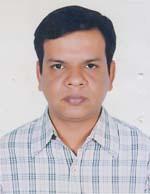 DR. IMAM HOSSAIN SOBHANIF/Name: Late Altaf Hossain SobhanM/Name: Late Fatema BegumBM & DC Reg. No: 30933NID: 1595707046751Cell: 01730338588Address: 428/C, Talukder Mansion, Mohammadpur, Panchlaish, CtgBlood Group: B+1462Voter NoLM-1001462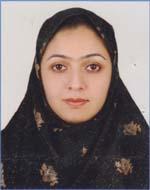 DR. ZEENAT ALAMF/Name: Md. Manirul AlamM/Name: Ulfat Ara BegumBM & DC Reg. No: 54583NID: 1593525449518Cell: 01817703811Address: Gaffar Villa, Sachi Malooys House, P.C-4218, post-Sailors Colony, P.s-EPZ, Halishahar, ChittagongBlood Group: A+1463Voter NoLM-1001463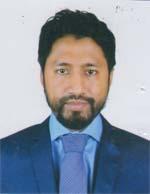 DR. MORSHED MAHMUDF/Name: Abdul GaffarM/Name: Mahabuba KhanamBM & DC Reg. No: 50775NID: 1595715358616Cell: 01793455524Address: Gaffar Villa, Sachi Maloom's House, P.C-4218, post-Sailors Colony, P.s-EPZ, Halishahar, ChittagongBlood Group: B+1464Voter NoLM-1001464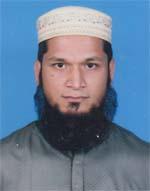 DR. A. H. M. AZGAR ALI CHYF/Name: Mohammed Motiur Rahman ChyM/Name: Mrs. NurjahanBM & DC Reg. No: 36873NID: 1591904647921Cell: 01617223344Address: House 127, Sugondha, Road One, Panchlaish, ChittagongBlood Group: B+1465Voter NoLM-1001465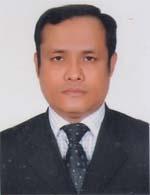 DR. KYAW KHIN LIF/Name: Khin Maung ChowdhuryM/Name: Ma Than NuBM & DC Reg. No: 27885NID: 1594116381206Cell: 01712287340Address: Equity Tanisha Noor, (6th Floor), Road-1, Panchlaish R/a, ChittagongBlood Group: A+1466Voter NoLM-1001466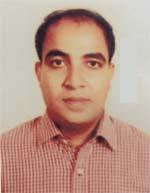 DR. MD. KAMRUL HASAN LOHANIF/Name: Late Eunus LohaniM/Name: Mrs. Jahan Ara BegumBM & DC Reg. No: 29665NID: 1595707047537Cell: 01910220022Address: 95-96/B, Hillview r/a, Road-7, Post-Polytechnic, West Sholoshahar, Panchlaish, CtgBlood Group: A+1467Voter NoLM-1001467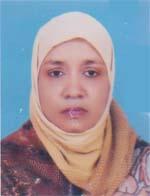 DR. KHORSHEDA SHIREENF/Name: Late Dr. Jalal Uddin Ahmed KhanM/Name: Hafeza BegumBM & DC Reg. No: 25582NID: 1595708527206Cell: 01819324882Address: 86, Supudla R/a, Panchlaish, CtgBlood Group: O+1468Voter NoLM-1001468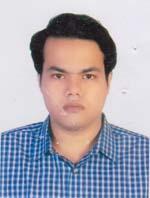 DR. SANJOY DASF/Name: Amal Kanti DasM/Name: Ratna DasBM & DC Reg. No: 50945NID: 1594115350508Cell: 01716621035Address: Flat No. -D-12, Equity Central, 42/43, Momin Road, CtgBlood Group: O+1469Voter NoLM-1001469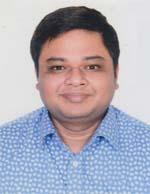 DR. KHALED IBNEY ANWARF/Name: Prof. Dr. Md. Anowar HossainM/Name: Mrs. Khaleda JesminBM & DC Reg. No: 52241NID: 1595715439195Cell: 01819377567Address: 1054 # O. R. Nizam Road (1st Floor), Goalpahar, Chittagong-4203Blood Group: B+1470Voter NoLM-1001470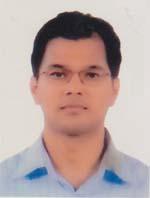 DR. MISBAHUS SALEHEENF/Name: Mr. Mosharraf HossainM/Name: Mrs. Khosh NaharBM & DC Reg. No: 34073NID: 1594116383983Cell: 01712187325Address: Medical officer (Out Door), Dept. of Psychiatry, CMCHBlood Group: AB+1471Voter NoLM-1001471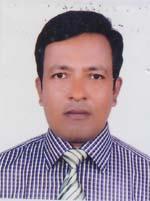 DR. MOHAMMAD ABU HANIF CHOWDHURYF/Name: Late Md. Abdus Sattar ChowdhuryM/Name: Late Hosne Ara BegumBM & DC Reg. No: 27443NID: 1513390326267Cell: 01817726979Address: 78, North Nala Para, double Mooring, ChittagongBlood Group: O+1472Voter NoLM-1001472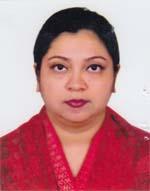 DR. FARZANA YOUSUFF/Name: Yousuf ChowdhuryM/Name: Jahanara YousufBM & DC Reg. No: 46638NID: 1594116384496Cell: 01703757702Address: 8/B, O.R. Nizam Road, Panchlaish R/a, ChittagongBlood Group: A+1473Voter NoLM-1001473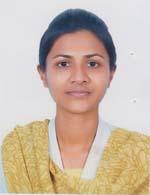 DR. SAIFUN NAHARF/Name: Md. SoalimanM/Name: Anjuman AraBM & DC Reg. No: 69683NID: 1595707044387Cell: 01818908398Address: 359, H/1/699, Solaiman Mansion, Khaliberhat, Mohammadpur, Panchlaish, Chandgaon, ChittagongBlood Group: A+1474Voter NoLM-1001474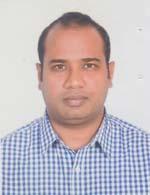 DR. MOHAMMAD RAFIQ UDDINF/Name: Late Md. Nizam UddinM/Name: Jahanara BegumBM & DC Reg. No: 31234NID: 19751591904905671Cell: 01819383249Address: Badhon, House No. -147, Road No. -7, Block-B, Chandgaon R/A, ChittagongBlood Group: O+1475Voter NoLM-1001475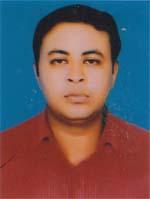 DR. BISWAJIT DASF/Name: Ledu Ram DasM/Name: Joutrisna DasBM & DC Reg. No: 49025NID: 9116290503660Cell: 01754139460Address: 1 No. Bongsal Road, Firingee BazarBlood Group: B+1476Voter NoLM-1001476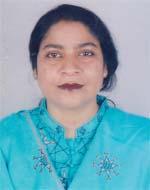 DR. MEHNAZ NASREENF/Name: Sk. Hafeez Uddin AhmedM/Name: Mrs. Zamira HafeezBM & DC Reg. No: 15372NID: 1594122033632Cell: 01711933252Address: RFZ Palace, 6B, 1806/a, Mehdibagh, ChittagongBlood Group: O+1477Voter NoLM-1001477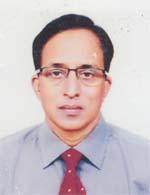 DR. MOHAMMED NASIM UDDIN CHOWDHURYF/Name: Momtaz Uddin Ahmed ChowdhuryM/Name: Mrs. Anwara BegumBM & DC Reg. No: 18870NID: 19621518685000008Cell: 01732060629Address: 150, Jamal Khan Road, ChittagongBlood Group: B+1478Voter NoLM-1001478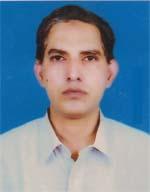 DR. MOHAMMAD MINHAJUDDIN SAJIDF/Name: Mr. Fazal AhmedM/Name: Mrs. Syeda Khurshida AkhterBM & DC Reg. No: 16214NID: 1592827308668Cell: 01911811421Address: Salsabeel, House No. 123, road no. 17, CDA, Residential Area, Agrabad, Chittagong-4100Blood Group: A+1479Voter NoLM-1001479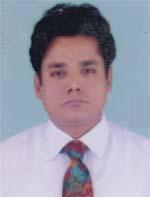 DR. RAKHAL CHANDRA BARUAF/Name: Late Prokash Chandra BaruaM/Name: Noni Bala BaruaBM & DC Reg. No: 24801NID: 1591904904042Cell: 01720100909Address: Momota Nibas , House No. 46, Road No. 2, Fiatnu-C-2, Dohs, P.s-Bayezid Bostami, CtgBlood Group: O+1480Voter NoLM-1001480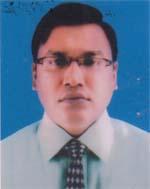 DR. NARAYAN DHARF/Name: Amalendu DharM/Name: Mira DharBM & DC Reg. No: 45385NID: 1595511194764Cell: 01714043648Address: Flat No. A2, Nibrita Niloy, Buddist Temple Road, Nandan Kanon, Kotowali, ChittagongBlood Group: O-1481Voter NoLM-1001481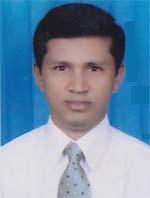 DR. SHEIKH KHAIRUL KABIRF/Name: Sheikh Kabir AhmedM/Name: Khursheda BegumBM & DC Reg. No: 32641NID: 19761594116000005Cell: 01712784636Address: Asst. Professor Medicine, Chittagong Medical CollegeBlood Group: B+1482Voter NoLM-1001482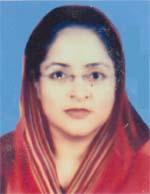 DR. NAJMA MAHBOOBF/Name: Late Mahboob RahmanM/Name: Late Salma MahboobBM & DC Reg. No: 36843NID: 1591904905555Cell: 01711374698Address: House-220, Road-9, B-Block, chandgaon R/A, ChittagongBlood Group: A+1483Voter NoLM-1001483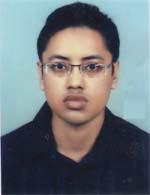 DR. MOHAMMED ZIAUR RAHMAN BHUIYANF/Name: Mohammed Habibur RahmanM/Name: Mrs. Rasheda BegumBM & DC Reg. No: 36533NID: 1591904905584Cell: 01819631665Address: House No. 220, Road No. 9, Block B, Chandgaon R/A, ChittagongBlood Group: A+1484Voter NoLM-1001484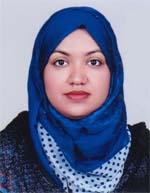 DR. WAFA SARWARF/Name: A. K. M. Sarwar KamalM/Name: Shahana PervinBM & DC Reg. No: 49148NID: 1528603016217Cell: 01712537812Address: Nellantee, 1930/a, Zakir Hossain By Lane, East Nasivabad, CtgBlood Group: O+1485Voter NoLM-1001485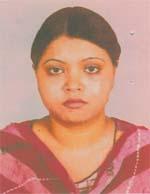 DR. UMME KULSUMF/Name: Md. Saleh AhmedM/Name: Khodeja PervinBM & DC Reg. No: 46229NID: 1594115408430Cell: 01728181834Address: Flat No-b6, Wilking Camnopus, Baggona, Lalkhan Bazar, ChittagongBlood Group: B+1486Voter NoLM-1001486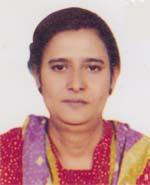 DR. ISRAT JAHANF/Name: Late Md. Nurul IslamM/Name: Khairunnessa IslamBM & DC Reg. No: 23326NID: 1515335676689Cell: 01711231015Address: Doctors Quarter, Buildings No. 4, Panchlaish, CtgBlood Group: O+1487Voter NoLM-1001487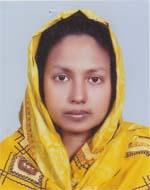 DR. NURUL WARDINEF/Name: Md. Shah AlamM/Name: Nur BanuBM & DC Reg. No: 29408NID: 1594134181271Cell: 01819638668Address: Flat No. D-6, Equity Lavinia, 30, Mehedibag , ChittagongBlood Group: B+1488Voter NoLM-1001488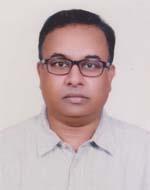 DR MUHAMMAD SALAH UDDINF/Name: Late Alhaj Md. Showkat AliM/Name: Mrs. Alhaj Khavia KhatoonBM & DC Reg. No: 25410NID: 2820094387Cell: 01711701214Address: Navana Asu Valerian,  South Khulshi, Road 4, House No 499, Flat A8. Chattogram.Blood Group: A+1489Voter NoLM-1001489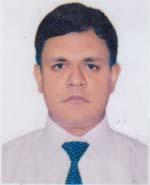 DR. ABUL FAISAL MD. NURUDDIN CHOWDHURYF/Name: Abul Bashar ChowdhuryM/Name: Late Farida BegumBM & DC Reg. No: 43276NID: 19822694810956635Cell: 01711072347Address: 280/432, West Bakalia D.C Road, Alinewaz Lane, Bashar Building, CtgBlood Group: B+1490Voter NoLM-1001490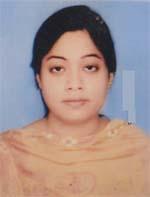 DR. AFREEN SULTANAF/Name: A.k.m. ShamsuddinM/Name: Khaleda BegumBM & DC Reg. No: 52595NID: 19842716469298492Cell: 01712112868Address: 280/432, D.c Road, Bashar Building Ali Newaz Lane West Bakalia, CtgBlood Group: O+1491Voter NoLM-1001491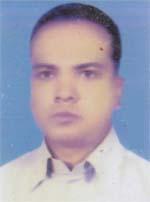 DR. MOHAMMAD JASHIM UDDINF/Name: Md. Abdul MotalebM/Name: Sajeda BegumBM & DC Reg. No: 37093NID: 1518291029680Cell: 01716303965Address: Registrar, Medicine(Unit-1), CMCHBlood Group: AB+1492Voter NoLM-1001492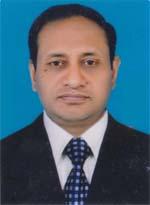 DR. MD. SHAWKAT HOSSAINF/Name: Late Md. Abdul WahhabM/Name: Late Khodeja KhanomBM & DC Reg. No: 21378NID: 1595708685727Cell: 01819382847Address: H-130, Road No-1, Sughandha R/A, Muradpur, Panchlaish, CtgBlood Group: A+1493Voter NoLM-1001493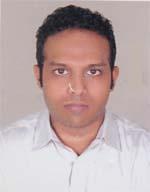 DR. A M M ASHRAFUL ISLAMF/Name: Md. Musa ChyM/Name: Rowshan AkhterBM & DC Reg. No: 65393NID: 1595708570755Cell: 01912550490Address: 1419/1595, Haji Badshah Miah Bhaha, Bayezid Bostami road, ChittagongBlood Group: O+1494Voter NoLM-1001494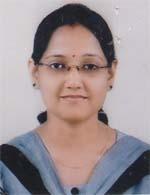 DR. APARNA DASF/Name: Anil Baran DasM/Name: Swapna Rani DewangeeBM & DC Reg. No: 56640NID: 8198510364481Cell: 39+850Address: 101/1 Shukkur Ali Munsy Lane, Rumghata, dewan Bazar, CtgBlood Group: A+1495Voter NoLM-1001495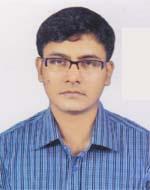 DR. MD. TASHFIC AHMEDF/Name: Md. Saleh AhmedM/Name: Khodeza ParvinBM & DC Reg. No: 56198NID: 2697556419238Cell: 01716524578Address: 81/P, Akbasshah Railway Housing Society, ChittagongBlood Group: B+1496Voter NoLM-1001496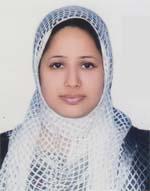 DR. RAIHATUL JANNATHF/Name: Md. Abdul GaniM/Name: Jahanara BegumBM & DC Reg. No: 56197NID: 2697556370769Cell: 01728346566Address: 82/P, Akbarshah Railway Housing Society, ChittagongBlood Group: B+1497Voter NoLM-1001497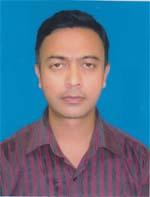 DR. MD. JASIM UDDIN SADAF/Name: Ahmed SofaM/Name: Amena KhatunBM & DC Reg. No: 20999NID: 1595708512419Cell: 01712943831Address: Sheba Hospital(Pvt) Ltd, 72/B, Panchlaish R/A, Panchlaish, ChittagongBlood Group: B+1498Voter NoLM-1001498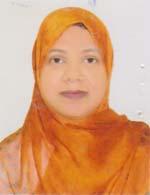 DR. QUAZI ROKSANA SULTANAF/Name: Quazi Rafique Uddin AhmedM/Name: Saleha KhatunBM & DC Reg. No: 38004NID: 1595708511762Cell: 01710914441Address: Senior Medical officer, Ctg, Veterinary and Animal Sciences UniversityBlood Group: O+1499Voter NoLM-1001499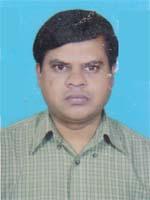 DR. MUHAMMAD MOZAHERUL ISLAMF/Name: Late Wahed AliM/Name: Mrs. Habiba KhatunBM & DC Reg. No: 31348NID: 1517017809025Cell: 01819097979Address: 1765, Idris Mansion Jongi Shah Mazar Gate, Badurtala, Chandgaon, ChittagongBlood Group: B+1500Voter NoLM-1001500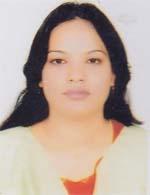 DR. MINI BARUAF/Name: Sudhir BaruaM/Name: Parul BaruaBM & DC Reg. No: 55799NID: 1513735977151Cell: 01921591771Address: China Clinic, Paliya Powoshov. W # 5, Paliya, ChittagongBlood Group: A+1501Voter NoLM-1001501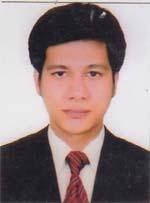 DR. JOY DATTA BARUAF/Name: Sushil BaruaM/Name: China BaruaBM & DC Reg. No: 41804NID: 1595707359088Cell: 01920186255Address: China Clinic, Patiya Powrdshova, Word # 5, Patiya, ChittagongBlood Group: A+1502Voter NoLM-1001502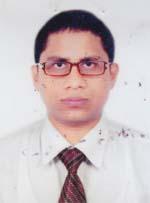 DR. ARAFATH RAHMANF/Name: Mohammad Abul QuasemM/Name: Nurjahan BegumBM & DC Reg. No: 45132NID: 1594120416461Cell: 01195066187Address: Flat No. 4C, 416/461, West Askardighi, CtgBlood Group: O+1503Voter NoLM-1001503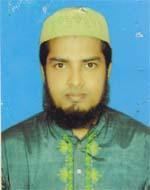 DR. MD. MOMINUL HOQUEF/Name: Md. Abdul MunafM/Name: Mafia BegumBM & DC Reg. No: 49745NID: 1594116383557Cell: 01924104914Address: H-44, R-3, Block-A, Rahman Nagor, Panchlaish, CtgBlood Group: O+1504Voter NoLM-1001504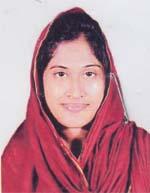 DR. JAFRIN JAHED JITIF/Name: Zahed HossainM/Name: Taslima ChowdhuryBM & DC Reg. No: 66504NID: 1594116382647Cell: 01781310210Address: A/5, Doctors Quartar, Upazilla Health Complex, Barskhali, ChittagongBlood Group: O+1505Voter NoLM-1001505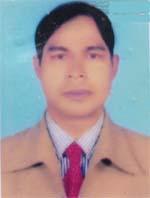 DR. JAHANGIR ALAMF/Name: Late Mostafizur RahmanM/Name: Late Kamrun NaharBM & DC Reg. No: 37057NID: Cell: 01817207204Address: Vill-Kalipur, Post-Izzat nagar, P.s-Banskhali, CtgBlood Group: B+1506Voter NoLM-1001506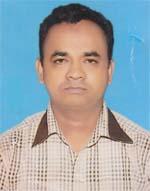 DR. NASIR UDDINF/Name: Md. Saheb MeahM/Name: Mazeda KhatunBM & DC Reg. No: 44942NID: 1513283651957Cell: 01674748994Address: Chattagram Cosmopolitan Hospital(Pvt.)Ltd, 1226 Chatteshari Road, CtgBlood Group: AB+1507Voter NoLM-1001507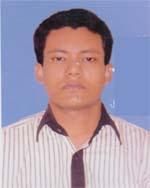 DR. GAZI MD. IMRAN HOSSAINF/Name: M. A. MannanM/Name: Rokeya BegumBM & DC Reg. No: 71621NID: 1594116381685Cell: 01764655500Address: Flat -07, M. K. Mansion, Kazi Bari Sarak, Karampara, Chandyaon, CtgBlood Group: O+1508Voter NoLM-1001508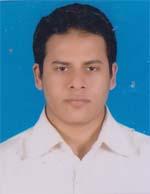 DR. MOHAMMAD BELAL UDDINF/Name: Mohammad Shah AlamM/Name: Khadija BegumBM & DC Reg. No: 72658NID: Cell: 01628334519Address: Molla Para, Double Mooring Thana, Agrabad, ChittagongBlood Group: O+1509Voter NoLM-1001509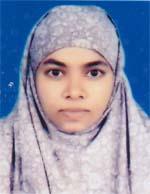 DR. SABINA YESMINF/Name: Md. Kamal UddinM/Name: Fatema Begum ChyBM & DC Reg. No: 44890NID: Cell: 01816447247Address: 18 No. Shurma House, 1 No. Goyhaga Chattashway Road, Chawkbagan, CtgBlood Group: B+1510Voter NoLM-1001510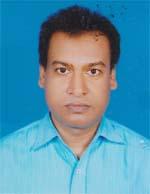 DR. MD. ABDULLAH AL HASSANF/Name: Md. Zaher AliM/Name: Mrs. Jaheda BegumBM & DC Reg. No: 32088NID: 1594308369036Cell: 01819336289Address: The magnificent T2. A1, 79, Chanman road, Lalkhan Bazar, CtgBlood Group: O+1511Voter NoLM-1001511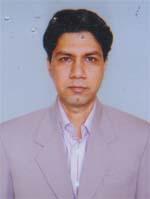 DR. MUZAMMEL HOQUEF/Name: Md. Abu JafarM/Name: Senuwara BegumBM & DC Reg. No: 30347NID: Cell: 01819817218Address: D/5, Fazal Taj Mension, K. B. Fazlal Quder Road, Panchlaish, ChittagongBlood Group: O+1512Voter NoLM-1001512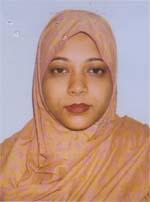 DR. SHIRAJAM MUNIRAF/Name: Eng. Md. Moyen UddinM/Name: Anjuman NaharBM & DC Reg. No: 38185NID: Cell: 01812594795Address: D/5, Fazal Taj Mension, k.b. fazlal Quader Road, Panchlaish, ChittagongBlood Group: A+1513Voter NoLM-1001513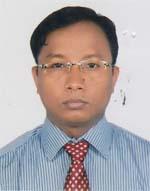 DR. RAFIQ UDDIN AHMEDF/Name: Belal Uddin AhmedM/Name: Rafiqur NessaBM & DC Reg. No: 38905NID: 1513789165996Cell: 01711481319Address: Shanti Nibash, H/N, 252, Qvaish, Hathazari, CtgBlood Group: AB+1514Voter NoLM-1001514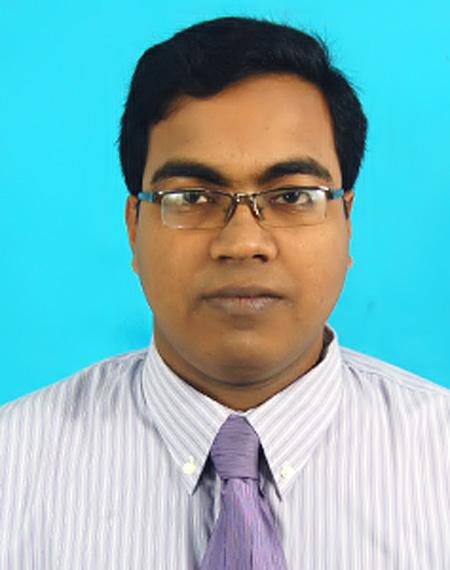 DR. MOHAMMAD NAFIZ ALAMF/Name: Mohammad Shah AlamM/Name: Zahanara BegumBM & DC Reg. No: 52543NID: 1593511604999Cell: 01712701242Address: House No: 29, Lane No: 06, Block-I, Halishahar Housing Estate, Chittagong.Blood Group: A+1515Voter NoLM-1001515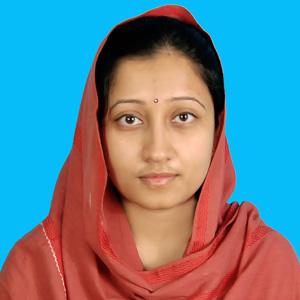 DR. UMMEH HABIBAF/Name: Abdul Kader ChowdhuryM/Name: Zamila BegumBM & DC Reg. No: 52273NID: 1591019906206Cell: 01717276120Address: House No: 29, Lane No: 06, Block-I, Halishahar Housing Estate, Chittagong.Blood Group: O+1516Voter NoLM-1001516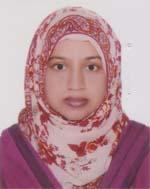 DR. DILARA PARVEENF/Name: Md. Monzurul HoqueM/Name: Monoara BegumBM & DC Reg. No: 30627NID: 159570856911Cell: 01554337394Address: H/N 82, R/N 4, Sagondha R/A, CtgBlood Group: A+1517Voter NoLM-1001517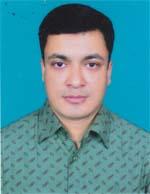 DR. MOHAMMED NASIR UDDINF/Name: Late Abdul SatterM/Name: Mrs. Rabeya BegumBM & DC Reg. No: 40717NID: Cell: 01715501182Address: H-45, Road-03, Block-A, Rahman Nagor R/A, East Naniyabad, ChittagongBlood Group: O+1518Voter NoLM-1001518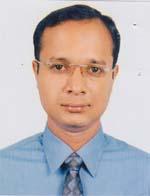 DR. MOHAMMAD MUHSINF/Name: Abdul KhalequeM/Name: Shirin AkterBM & DC Reg. No: 42630NID: 1513328581116Cell: 01678145714Address: Road No. -0, Hill View R/A, Byezid, ChittagongBlood Group: A+1519Voter NoLM-1001519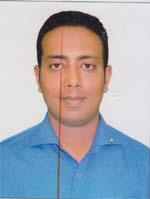 DR. MYMOON REDWAN CHOWDHURYF/Name: Mohammed Ali ChowdhuryM/Name: Sarwar Jahan AliBM & DC Reg. No: 55071NID: 1594122655324Cell: 01736512049Address: Sikander Lodge, Gafurullah Sowdagar Lane, Aturar Depo, ChittagongBlood Group: n_a1520Voter NoLM-1001520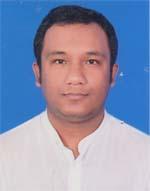 DR. ADNAN WALIDF/Name: Late Jashim Uddin AhmedM/Name: Halima BegumBM & DC Reg. No: 54311NID: 1594115353029Cell: 01711041436Address: Mannan Bhaban (2nd Floor), 655, O. R. Nizam Road, Behind Central Plaza, ChittagongBlood Group: O+1521Voter NoLM-1001521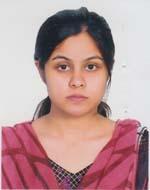 DR. IFFAT AFRINF/Name: Md. Firoz MiahM/Name: Firoza BegumBM & DC Reg. No: 68558NID: 19902693016001529Cell: 01729416667Address: Mannan Bhaban (2nd Floor), 655, O. R. Nizam Road , Behind Plaza, ChittagongBlood Group: B+1522Voter NoLM-1001522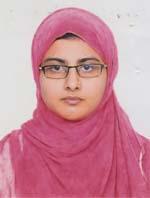 DR. SHARMIN AFROZ KHANF/Name: Md. Shahidullah KhanM/Name: Nur Nahar ShahidBM & DC Reg. No: 52228NID: 1511895171332Cell: 01731894771Address: House No. 58, Road No. 7, Block A, Chandgaon R/A, ChittagongBlood Group: O+1523Voter NoLM-1001523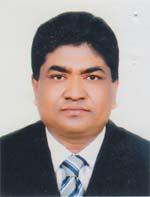 DR. MD. ABUL KASHAMF/Name: Late Md. Ruhul AminM/Name: Ayesha BegumBM & DC Reg. No: 29947NID: 1594115352439Cell: 01819382673Address: 18 No. Badsha Mia Road, CtgBlood Group: B+1524Voter NoLM-1001524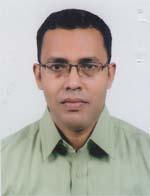 DR MD IMROSE UDDINF/Name: Late Md Shahid UddinM/Name: Zakiya BegumBM & DC Reg. No: 40166NID: 1594314475643Cell: 01815672747Address: Moni Monjil, 183, West High Level Road, Lalkhan Bazar, ChittagongBlood Group: B+1525Voter NoLM-1001525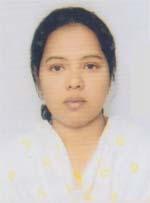 DR. NUR JAHAN BEGUMF/Name: Mirja ShahjahanM/Name: Hasneara BegumBM & DC Reg. No: 44500NID: 1926708136597Cell: 01911200694Address: Moni Monzil, 183, West High Level Road, Lalkhan Bazar, ChittagongBlood Group: B+1526Voter NoLM-1001526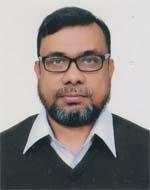 DR. MD. ABDUR RABF/Name: Md. Gamir Uddin MiahM/Name: Ms. Latifun NessaBM & DC Reg. No: 25836NID: 1595708573375Cell: 01819322622Address: H-266, R-06, CDA R/A, Agrabad, CtgBlood Group: O+1527Voter NoLM-1001527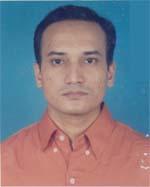 DR. A. K. M. HARUN AR RASHIDF/Name: Akhter AhmedM/Name: Laila BegumBM & DC Reg. No: 27289NID: 2212438399033Cell: 01819845434Address: 210, Popular Diagnostic Centre 20/A, Kb Fazlul Kader Road, Panclaish, ChittagongBlood Group: O+1528Voter NoLM-1001528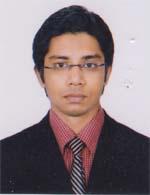 DR. SHAKIR UR RASHIDF/Name: Rashid AhmedM/Name: Shahida IsratBM & DC Reg. No: 70452NID: 1592830550132Cell: 01716491613Address: 20, Gulnahar Mansion, Shahid Farhad Lane, North Nalapara, Sadarghat, ChittagongBlood Group: O+1529Voter NoLM-1001529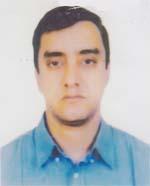 DR. MOHAMMED ABDUL AWWALF/Name: Mohammed Nazirul HoqueM/Name: Ms. Thawba KhatunBM & DC Reg. No: 25795NID: 2695042766197Cell: 01818464627Address: Vill-Mohammad Pur, P.s-Raozan, ChittagongBlood Group: O+1530Voter NoLM-1001530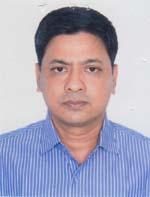 DR. MD. ABBAS UDDINF/Name: Late Md. Raja MiahM/Name: Late Mrs. Jahanara BegumBM & DC Reg. No: 34070NID: 1595512507357Cell: 01911881548Address: House 33/A, Nauana Notneb grondeur Road No. 3, or Nizam Road R/A.Blood Group: O+1531Voter NoLM-1001531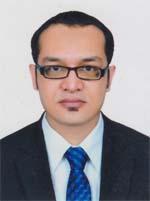 DR. IFTEKHAR MD. ADNANF/Name: Mr. Akter Uddin AhmedM/Name: Mrs. Shahana AkterBM & DC Reg. No: 45349NID: 1594308704831Cell: 01717804110Address: 236/A, Sholoshahar 2 No. Gate, Mayor Goli, East Nasirabad, CtgBlood Group: B+1532Voter NoLM-1001532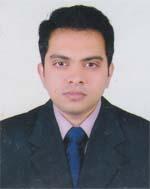 DR. ZAHIDUL HASAN JISANF/Name: Dr. Md. Abdul Mazed ChyM/Name: Syeda Khaleda BegumBM & DC Reg. No: 61444NID: 1594115407162Cell: 01842434433Address: House No. A/2, Plot 15, Road 2, Block G, Halishahar R/A, ChittagongBlood Group: AB+1533Voter NoLM-1001533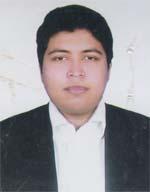 DR. MD. KHURSHID ANWARF/Name: Md. Harun MeahM/Name: Syeda Sazeda BegumBM & DC Reg. No: 63997NID: 1592038893316Cell: 01671712716Address: House No. A/5, Plot 15, Road 2, Block G, Halishahar R/A, ChittagongBlood Group: O+1534Voter NoLM-1001534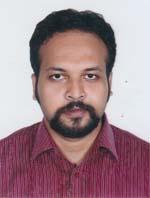 DR. RAJIB KUMAR DEYF/Name: Kanan Behari DeyM/Name: Manju DeyBM & DC Reg. No: 60411NID: 1594115409655Cell: 01671344664Address: 2218/A, Battery Lane, Dampara, Kotwali, CtgBlood Group: O+1535Voter NoLM-1001535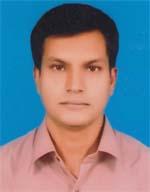 DR. SYED AMINUL HAQUEF/Name: Syed Morfudul HaqueM/Name: Siddiqun Nessa KhanomBM & DC Reg. No: 24737NID: 2690421346087Cell: 01711160842Address: Chittagong Medical CollegeBlood Group: A+1536Voter NoLM-1001536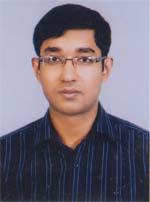 DR. PROTYAY DEYF/Name: Uday Ranjan DeyM/Name: Provati DebBM & DC Reg. No: 63145NID: 1594116435620Cell: 01917977849Address: Flat 4A, Utopia, 56 Jamalkhan Road, ChittagongBlood Group: O+1537Voter NoLM-1001537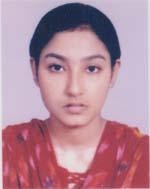 DR. DEEPANNITA DEEF/Name: Prabal DeM/Name: Shila DasguptaBM & DC Reg. No: 65524NID: 19901594122000244Cell: 01823638497Address: Flat 4A, Utopia, 56 Jamalkhan Road, ChittagongBlood Group: B+1538Voter NoLM-1001538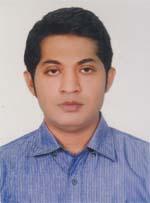 DR. SUDIP RAKSHITF/Name: Dr. Subarna RakshitM/Name: Dr. Gitika BiswasBM & DC Reg. No: 60995NID: 1594116383795Cell: 01722343057Address: 55, Panchlaish Residential Area, ChittagongBlood Group: B+1539Voter NoLM-1001539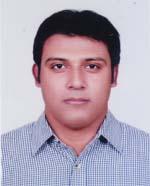 DR. MUHAMMAD SALAUDDINF/Name: Muhammad SolaimanM/Name: Khaleda BegumBM & DC Reg. No: 60499NID: 15928224534442Cell: 01711011798Address: Ahmed Mansion 18/1, Misiripara, dewanhat, ChittagongBlood Group: B+1540Voter NoLM-1001540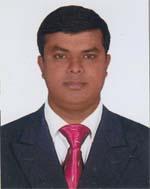 DR. SABUJ KANTI NATHF/Name: Hari Kamal NathM/Name: Rina DebiBM & DC Reg. No: 53559NID: 19851514718498969Cell: 01674784120Address: UHC, Lohaghara, ChittagongBlood Group: B+1541Voter NoLM-1001541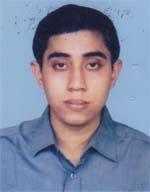 DR. SYED MISHKATUN NURF/Name: Syed BadruddujaM/Name: Nazmum MunirBM & DC Reg. No: 40105NID: 1513380852663Cell: 01819394567Address: C/o Navana Faizan Heights, Flat No. C1, East shahid Mirza Lane, Mehedibag, ChittagongBlood Group: O+1542Voter NoLM-1001542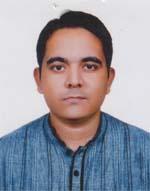 DR. SYED HOSSAIN SAIFF/Name: Dr. Syed Didarul HoqueM/Name: Mahfida AkhterBM & DC Reg. No: 64634NID: 1988916201102531Cell: 01717619152Address: 1413, Hazi Nur Ahmed Shadak, East Nasirabad, ChittagongBlood Group: B+1543Voter NoLM-1001543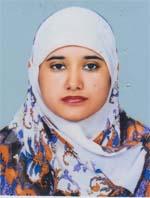 DR. UMME KULSUM KHADIZA PARVEENF/Name: M. A. QuayumM/Name: Kohinoor BegumBM & DC Reg. No: 48949NID: Cell: 01811674267Address: Amirbag R/A, Mehedibag, CtgBlood Group: B+1544Voter NoLM-1001544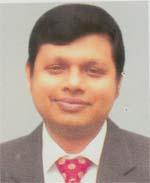 DR. MAHMUD HASSAN ARIFF/Name: Md. Abu TayebM/Name: Mrs. Rahela BegumBM & DC Reg. No: 39129NID: 1595708908775Cell: 01711883186Address: Prayalh, House # 168, Road # 2, Sugandha R/A, Panchlaish, CtgBlood Group: O+1545Voter NoLM-1001545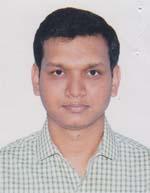 DR. DOLAN DASF/Name: Pinakhi Ranjan DasM/Name: Lakshmi DasBM & DC Reg. No: 65549NID: 1594134960170Cell: 01672543168Address: 57, Gurkha Dr. Lane, Patherghata, CtgBlood Group: O+1546Voter NoLM-1001546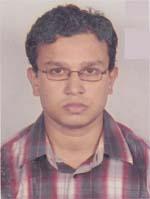 DR. MD. RAIHAN UDDIN CHOWDHURYF/Name: Abu Ahmed ChowdhuryM/Name: Rokeya BegumBM & DC Reg. No: 49131NID: 1594308367039Cell: 01711799594Address: House No. W/D-12, West Firozshah Colony, P.s-Akbarshah, Post-Firozshah, ChittagongBlood Group: A+1547Voter NoLM-1001547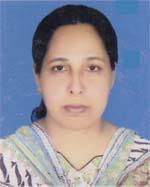 DR. SALMA NAHIDF/Name: Md. Shahabuddin ChowdhuryM/Name: Feroza BegumBM & DC Reg. No: 26590NID: 1591904905493Cell: 01918505588Address: House No. 188/D, Road -8, Block-B, Chandgaon R/A, ChittagongBlood Group: B+1548Voter NoLM-1001548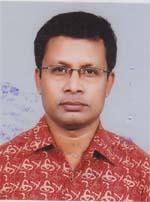 DR. MOHAMMED SALEH UDDIN SIDDIQUEF/Name: Dr. Mohammad Abu SalehM/Name: Khurshid Fatema BegumBM & DC Reg. No: 24320NID: 1594116380390Cell: 01711846532Address: Prime Rosemont, Flat No. B6, House No. 306, Road No. 3, Chasma Hill R/A, Mayor Goli, Post-Ctg Polytechnic institute, P.s-Panchlaish, ChittagongBlood Group: B+1549Voter NoLM-1001549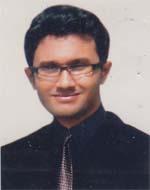 DR. IFTEQARUL ISLAM MOHAMMAD FAISALF/Name: Mohammad Akhtarul IslamM/Name: Shanara BegumBM & DC Reg. No: 64205NID: 2380291662Cell: 01758776518Address: 4/B, Decent syed Tower, Syed Ahmed Chy, Lane, Jubilee Road, ChittagongBlood Group: O+1550Voter NoLM-1001550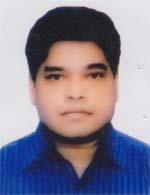 DR. SANDIPAN DASF/Name: Mr. Naresh Chandra DasM/Name: Mrs. Priti NandyBM & DC Reg. No: 24176NID: 1594121348621Cell: N/AAddress: 1No. Nandan Lanam, SanmarBlood Group: O+1551Voter NoLM-1001551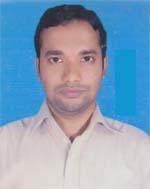 DR. RAJU DEYF/Name: Bakul DeyM/Name: Mrs. Krishna DeyBM & DC Reg. No: 47429NID: Cell: 01813793112Address: B. Nag Lane, Gosaildanga, Bandar, CtgBlood Group: AB+1552Voter NoLM-1001552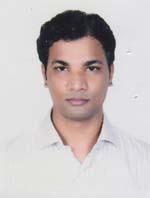 DR. NOOR MOHAMMEDF/Name: Mohammed SayedM/Name: Ayesha BegumBM & DC Reg. No: 36044NID: 1590603633841Cell: 01819610616Address: Panchlaish 3 No, Ward, Karimgonj, Post-Wajedia, P.s-Baezid, CtgBlood Group: O+1553Voter NoLM-1001553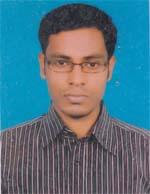 DR. SAGAR SHILF/Name: Dulal Kanti ShilM/Name: Dolly ShilBM & DC Reg. No: 52066NID: 9196203131484Cell: 01717931568Address: 423, Road No. 10, Block B, Chandgaon R/A, Chandgaon, ChittagongBlood Group: O-1554Voter NoLM-1001554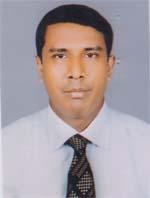 DR. ENAMUL HOQUE AZADF/Name: Late Badsha MeahM/Name: Mrs. Jarina BegumBM & DC Reg. No: 33569NID: 1517411701035Cell: 01819329492Address: 173, Nabab, Sirajdullah Road, Cheak Bazar, ChittagongBlood Group: B+1555Voter NoLM-1001555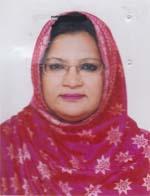 DR. FARHENA AHMEDF/Name: Mr. Sharfuddin AhmedM/Name: Mrs. Firoza BegumBM & DC Reg. No: 31623NID: Cell: 01791421706Address: Firoza Laudge, 998/C-1 Uttara R/A, Mohuripara, Agrabad, ChittagongBlood Group: B+1556Voter NoLM-1001556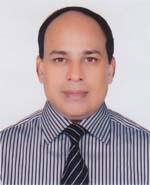 DR. MOHAMMAD KAFIL UDDINF/Name: Mr. Nurer ZamanM/Name: Mrs. Hosne Ara BegumBM & DC Reg. No: 25875NID: 1593524606752Cell: 01711136063Address: Firoza laudge, 998/C-1, Uttara R/A, Muhuripara, Agrabad, ChittagongBlood Group: O+1557Voter NoLM-1001557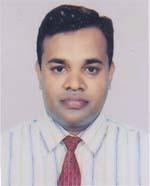 DR, MD. SAZZAD HOSSAIN CHOWDHURYF/Name: Sikander Ali ChowdhuryM/Name: Tahera BegumBM & DC Reg. No: 28137NID: 1595708908467Cell: 01828458477Address: 1158, Khulshi-2 R/A, Post-Polytechnic, P.s-Khulshi, Dist-ChittagongBlood Group: B+1558Voter NoLM-1001558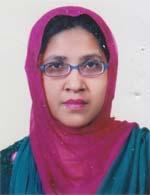 DR. TAFIQUR NAHAR MONAF/Name: Mohammad OmarM/Name: Late Khodija BegumBM & DC Reg. No: 32320NID: 1594314300614Cell: 018199803487Address: 47/A, Islam Tower, Rd No. #1, South Khulshi, ChittagongBlood Group: A+1559Voter NoLM-1001559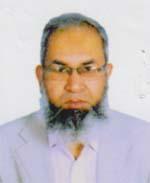 DR. A.Y.M.N. JAHANGIR SELIMF/Name: Late Abdul GafurM/Name: Masuma BegumBM & DC Reg. No: 23991NID: 1594314300613Cell: 01818020906Address: 47/A, Islam Tower, Road No. #1, S.Khulshi, CtgBlood Group: A+1560Voter NoLM-1001560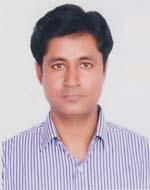 DR. MOHAMMED NURUN NABIF/Name: Abdul MonafM/Name: Noor Jahan BegumBM & DC Reg. No: 36767NID: 1594308367443Cell: 01819112622Address: 1029, Sufia Monjil Building No. -1(3rd Floor), Shanthidhara R/A. East Nairabad, Khulshi, CtgBlood Group: O+1561Voter NoLM-1001561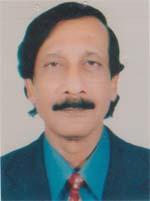 DR. CHANDAN KANTI DASF/Name: Late Hriday Ranjan DasM/Name: Late Minuka DasBM & DC Reg. No: 6864NID: 1594133604082Cell: 01712268275Address: 930, Mohim das Road, Path Mghata, ChittagongBlood Group: B+1562Voter NoLM-1001562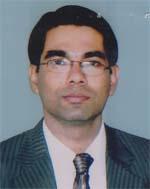 DR. LITON MALLICKF/Name: Haripada MallickM/Name: Sabita MallickBM & DC Reg. No: 36962NID: 19771516121000006Cell: 01676305654Address: 62, 2nd Lane, Nandankanan, Kotwali, ChittagongBlood Group: A+1563Voter NoLM-1001563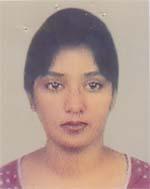 DR. SAYERA BANU SHEULYF/Name: Md. Lutfar RahmanM/Name: Late Hosne Ara BegumBM & DC Reg. No: 36144NID: 19771594115000025Cell: 01711263430Address: 34, Niloy, Amirbag R/a, ChittagongBlood Group: B+1564Voter NoLM-1001564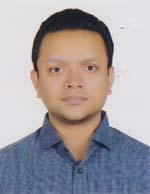 DR. SAIFUDDIN AHMEDF/Name: Bahar Uddin AhmedM/Name: Delowara BegumBM & DC Reg. No: 50281NID: 1594116939485Cell: 01717444619Address: Flat No. 05, Building no. 06, Doctors Quarter, CMCHBlood Group: B+E X P I R E D1565Voter NoLM-1001565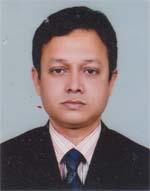 DR. MD. KAMAL UDDIN MAZUMDERF/Name: Md. Mafiz Uddin MazumderM/Name: Mrs. Jahanara BegumBM & DC Reg. No: 50494NID: 1518638341864Cell: 01816233505Address: Building No. 06, Medical Doctors Quarter, CtgBlood Group: A+1566Voter NoLM-1001566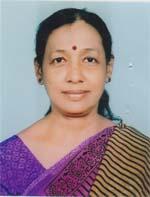 DR. SIKTA DASF/Name: Late Upendra Chandra DasM/Name: Mrs. Binapani DasBM & DC Reg. No: 13363NID: 1594116936071Cell: 01716491627Address: 50 Enayet Bazar, Flat No. A-7, (Kalyani) Kotowali, ChittagongBlood Group: B+1567Voter NoLM-1001567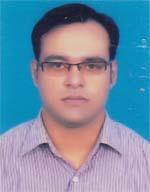 DR. MOHAMMAD HASANUZ ZAMANF/Name: Mohammad Shahid UllahM/Name: Shamsun NaharBM & DC Reg. No: 42195NID: 1594314768632Cell: 01740939429Address: 24/B, Tigerpass Railway Colony, ChittagongBlood Group: O+1568Voter NoLM-1001568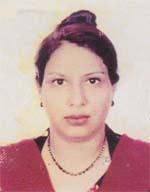 DR. TANUJA TANZINF/Name: Late Abduz ZahirM/Name: Mrs. Rukfa ZahirBM & DC Reg. No: 24134NID: 1594308685226Cell: 01711382727Address: 2109/A Zakir Hossain Road, Khulshi, Pahartali-4225, ChittagongBlood Group: B+1569Voter NoLM-1001569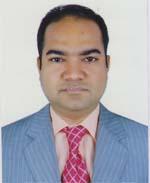 DR. SALAHUDDIN MOHAMMED ALI HAIDERF/Name: Salauddin Mohammed TaherM/Name: Sanoara BegumBM & DC Reg. No: 35209NID: 19771592828781852Cell: 01710845385Address: House-12, Road-1, Lane-1, Block-G, Halishahar H/E, ChittagongBlood Group: B+1570Voter NoLM-1001570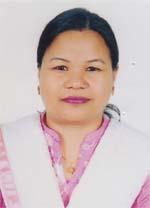 DR. PRATIMA RANI TRIPURAF/Name: Late Umesh Chandra TripuraM/Name: Sulekha TripuraBM & DC Reg. No: 30245NID: 1595708813928Cell: 01558410560Address: Flat H-6, Subashati Park View-2, Plot-119, Road-14, Panchlaishra, CtgBlood Group: AB+1571Voter NoLM-1001571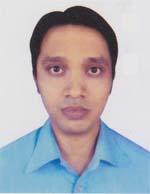 DR. SHEIKH UL ALAMF/Name: Late Dr. Showkat Ul AlamM/Name: Lutfa Hosne AraBM & DC Reg. No: 64150NID: 1593524609027Cell: 01819859460Address: 254/B, Muhuripara, North Agrabad, ChittagongBlood Group: B+1572Voter NoLM-1001572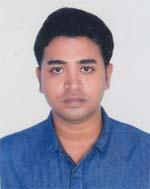 DR. SAMIR GOPAL DEYF/Name: Swapan Kumar DeyM/Name: Durga Rani DeyBM & DC Reg. No: 57077NID: 19871594116381770Cell: 01719118686Address: 19, Epic Divine, Flat 6c, Pamchlaish R/A, CtgBlood Group: A+1573Voter NoLM-1001573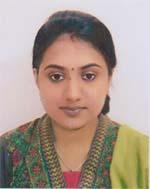 DR. MITHILA HIYA MOUF/Name: Srikrishna BanikM/Name: Ratna ChakrabortyBM & DC Reg. No: 61298NID: 19871594116384198Cell: 01619707523Address: 19, Epic Divine, Flat-6c, Panchlaish R/A, CtgBlood Group: O+1574Voter NoLM-1001574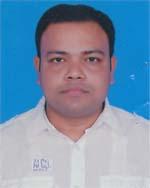 DR. MOHAMMAD HOSSAIN RASELF/Name: Mohammad Abul HashemM/Name: Hosne Ara BegumBM & DC Reg. No: 43405NID: 1593525365939Cell: 01819649909Address: House No. 950, Rana Mansion, Eidgha, Bowbazar, Halishahar, CtgBlood Group: AB+1575Voter NoLM-1001575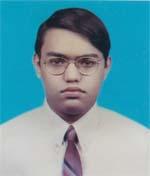 DR. MD. ABUL BASHAR KHAWJA BASHIRUDDINF/Name: A. B. K. MohiuddinM/Name: Sayeda Khodeza BegumBM & DC Reg. No: 49493NID: 1592828597694Cell: 01712945056Address: 611/A, Mogo Tooly, Mogpukur East, Behind Ward Office-28, Agrabad, Chittagong-4000Blood Group: B+1576Voter NoLM-1001576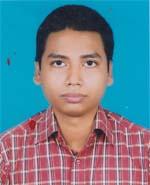 DR. PRASUN BARUAF/Name: Parijat BaruaM/Name: Bina BaruaBM & DC Reg. No: 58884NID: 1594116935783Cell: 01727499232Address: Razzak Mansion, 2nd Floor, 123 Abdul Latif Road, Sholok Bahar, Panchlaish, ChittagongBlood Group: O+1577Voter NoLM-1001577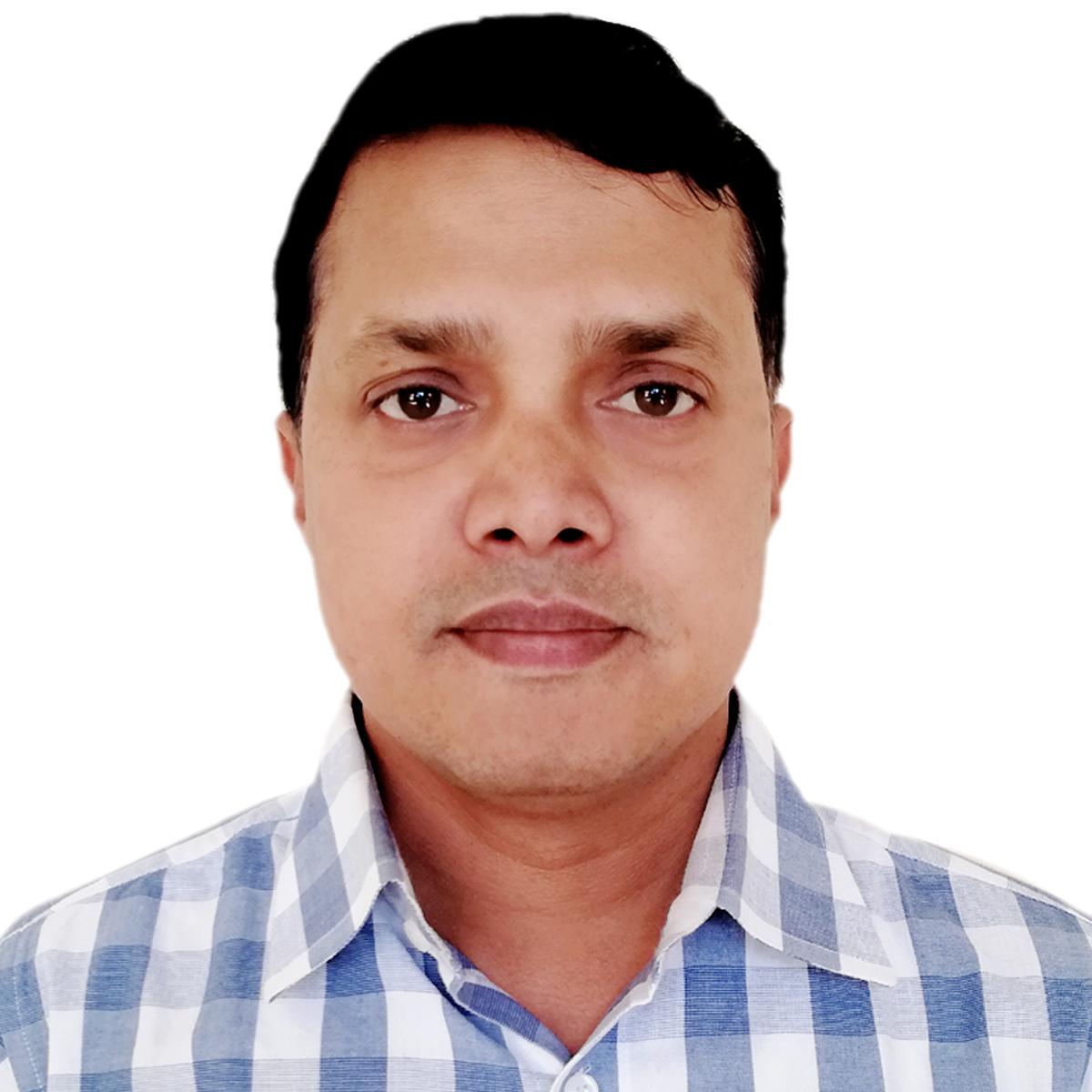 DR. SHEMANTA WADDADARF/Name: Sadhan Chandra WaddadarM/Name: Joustna WaddadarBM & DC Reg. No: 32942NID: 19751511266175698Cell: 01816801259Address: Satadal Medicine Corner, 170, Hazari Lane, Gpo-4000, P.s-Kotowali, ChittagongBlood Group: B+1578Voter NoLM-1001578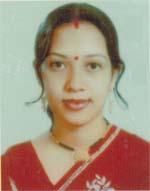 DR. RAJSREE CHOWDHURYF/Name: Ranjit ChowdhuryM/Name: Ratna ChowdhuryBM & DC Reg. No: 44240NID: 19821594120414608Cell: 01816801260Address: Satadal Medicine Corner, 170 Hazari Lane, Gpo-4000, P.s-Kotowali, ChittagongBlood Group: B+1579Voter NoLM-1001579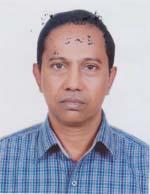 DR. ARUP KANTI DEWANJEEF/Name: Bibhuti Bhusan DewanjeeM/Name: Amiya Prova DewanjeeBM & DC Reg. No: 26149NID: 1595708573496Cell: 01819333705Address: Department of Microbiology, Chittagong Medical CollegeBlood Group: B+1580Voter NoLM-1001580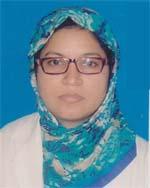 DR. ROKSANA ISLAMF/Name: Mr. Shafiqul IslamM/Name: Mrs. Rehana ShafiqueBM & DC Reg. No: 42460NID: 1594116383630Cell: 01818670683Address: Epic 79/a2, Rokeya Mannor, Flat No. -D8, Road No. -5, Nasirabad Housing Society, CtgBlood Group: O+1581Voter NoLM-1001581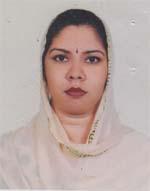 DR. RUMANA KHANF/Name: Mofazzal Hossain KhanM/Name: Rahima BegumBM & DC Reg. No: 40565NID: 1595707318700Cell: 01712803194Address: 1838, Flat-2d(Chowdhury Bhaban), East Nasirabad, Shantidhara R/A, Jakir Hossain By Lane, ChittagongBlood Group: B+1582Voter NoLM-1001582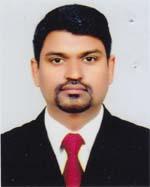 DR. JUSTIN CLUMPF/Name: Philip ClumpM/Name: Noreen ClumpBM & DC Reg. No: 47535NID: 1594134712355Cell: 01711883466Address: Flat # 203, Maria Mansion, 51 Brickfield Road, Patherghata, ChittagongBlood Group: O+1583Voter NoLM-1001583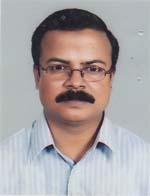 DR. MD. ZAKIR HOSSAINF/Name: Md. Tazul IslamM/Name: Jamila KhatunBM & DC Reg. No: 28388NID: 1595708963401Cell: 01819377068Address: Chittagong Medical CollegeBlood Group: O+1584Voter NoLM-1001584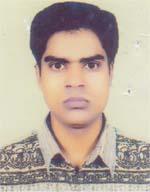 DR. ABU HENA MD. SAIFUL KARIM CHYF/Name: Md. Nurul Mostafa ChyM/Name: Mrs. Ayesha NargisBM & DC Reg. No: 34748NID: 1594308994123Cell: 01819636883Address: Dept. of Microbiology, Chittagong Medical CollegeBlood Group: O+1585Voter NoLM-1001585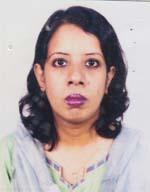 DR. RIFAT ASMA CHOWDHURYF/Name: Najmul Huq ChaudhuryM/Name: Iffat JahanBM & DC Reg. No: 41295NID: 1594115354074Cell: 01673639128Address: Road-9, Block-B, House No. -232, Chandgaon, R/A, CtgBlood Group: B+1586Voter NoLM-1001586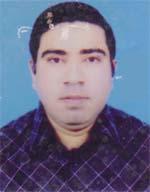 DR. RAJIB CHOWDHURYF/Name: Nirmalendu ChowdhuryM/Name: Joyti Rani ChowdhuryBM & DC Reg. No: 32059NID: 8428703115286Cell: 01817722318Address: Flat No. 401, 3rd Floor, N.Alam Memion, 741/1205, Al Madanl Road, South Sholok Bahar, Panchlish, ChittagongBlood Group: AB+1587Voter NoLM-1001587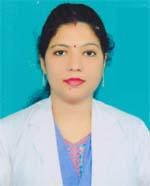 DR. RUMEE DASF/Name: Santi Pada DasM/Name: Ratna DasBM & DC Reg. No: 43096NID: 1594133567336Cell: 01818502240Address: 196, Kabi Nazrul Islam Road, Feringee Bazar, ChittagongBlood Group: O+1588Voter NoLM-1001588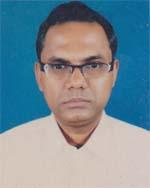 DR. BIDHAN ROY CHOWDHURYF/Name: Mr. Madhab Chandra ChowdhuryM/Name: Mrs. Nilu ChowdhuryBM & DC Reg. No: 21412NID: Cell: 01819687406Address: Darus Salam , 34/A Panchlaish R/A, ChittagongBlood Group: B+1589Voter NoLM-1001589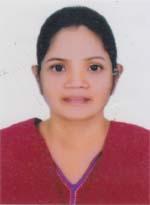 DR. RUPASREE BISWASF/Name: Nitya BiswasM/Name: Pratima BiswasBM & DC Reg. No: 28901NID: 1594116422474Cell: 01818120132Address: Darus Salam , 34/A Panchalaish R/A, K.B Fazlul karim Road. CtgBlood Group: A+1590Voter NoLM-1001590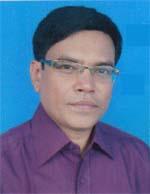 DR. JUNAID MAHMUD KHANF/Name: Estefazur Rahman KhanM/Name: Nurun NaharBM & DC Reg. No: 25308NID: 1594116436742Cell: 01817228980Address: 853/A(New) Khan Heritage, Green Vamy R/A, Solasahar, CtgBlood Group: AB+1591Voter NoLM-1001591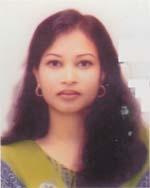 DR. FARHANA YASMINF/Name: Nur MohammedM/Name: Ferdousy BegumBM & DC Reg. No: 40430NID: 1595707359210Cell: 01913611006Address: 30/8, Station Head Quarter, Teesta Building, Chittagong Cantonment, CtgBlood Group: O+1592Voter NoLM-1001592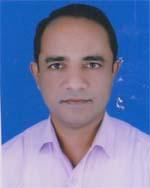 DR. MOHAMMAD ALTAF UDDIN KHANF/Name: Md. Nazrul Islam KhanM/Name: Shamsun Nahar BegumBM & DC Reg. No: 32306NID: 19733159551115832Cell: 01819390865Address: House no. 03, Lane No. 15, Block-A, Halishahar H/E, CtgBlood Group: B+1593Voter NoLM-1001593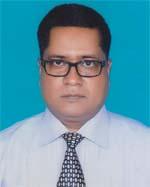 DR. MOHAMMAD MOMINUR RAHMANF/Name: Md. Sayedul HaqueM/Name: Mrs. Meherun NessaBM & DC Reg. No: 22552NID: 1594314764759Cell: 01711963538Address: D-2/1-C, Govt. Officer Colony, Lalkhan Bazar, ChittagongBlood Group: B+1594Voter NoLM-1001594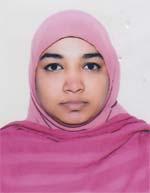 DR. BUSHRA DEEN MUHAMMADF/Name: Deen MuhammadM/Name: Tohfa -e- MasruraBM & DC Reg. No: 58259NID: 1593524020924Cell: 01770554455Address: House-4, Road-2, Lane-1, Block-K, Halishahar , Housing Estate, ChittagongBlood Group: O+1595Voter NoLM-1001595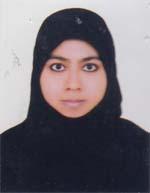 DR. NUSAIBA DEEN MUHAMMADF/Name: Kazi Deen MuhammadM/Name: Tuhfa -e-masruraBM & DC Reg. No: 64604NID: 1593524020925Cell: 01730789545Address: Building No. 3, Nirbana Residential Area, 30/31, College Road, Chawkbazar, ChittagongBlood Group: O+1596Voter NoLM-1001596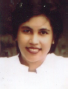 DR. SHAGORIKA SHARMEENF/Name: Mohammad MosibudoulaM/Name: Rokeya BegumBM & DC Reg. No: 32334NID: 2696405641806Cell: 01742250355Address: Chittagong, Sadar, Chittagong.Blood Group: O+1597Voter NoLM-1001597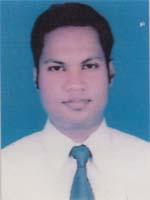 DR. MD. SAIFUL KABIRF/Name: Md. Humayun KabirM/Name: Rafika AminBM & DC Reg. No: 56798NID: 1593525360778Cell: 01715062423Address: Didar Bhaban, 434/A, East Rampur, Eidgah, Post-Rampur, P.s-Halishahar, CtgBlood Group: O+1598Voter NoLM-1001598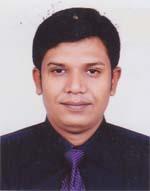 DR. RASHED ELIASF/Name: Meah Muhammad EliasM/Name: Late Kamrun Nahar EliasBM & DC Reg. No: 53032NID: 1590603246669Cell: 01716567784Address: Mehedi Tower, Mehedibag, CtgBlood Group: AB+1599Voter NoLM-1001599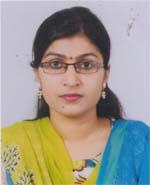 DR. ANTARA DHARF/Name: Dillip Kanti DharM/Name: Dipti DharBM & DC Reg. No: 73016NID: 1594133607212Cell: 01551331645Address: House # 04, Road # 07, Devpahar, ChittagongBlood Group: B+1600Voter NoLM-1001600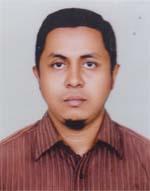 DR. MOHAMMAD MARUF FARUQIF/Name: A.k.m. Golam FaruqM/Name: Sayeda Hasina AkhterBM & DC Reg. No: 38952NID: 1595715438953Cell: 01816558022Address: 1289/A, O.R. Nizam Road Mahedibag , CtgBlood Group: B+1601Voter NoLM-1001601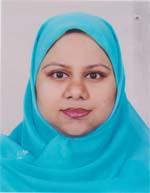 DR. FARZANA MAHMUDF/Name: Mahmud Un NabiM/Name: Ayesha AkhterBM & DC Reg. No: 47782NID: 1595715438952Cell: 01816558021Address: 1289/A, O. R. Nizam Road, Goal Pahar, Panchlaish, ChittagongBlood Group: B+1602Voter NoLM-1001602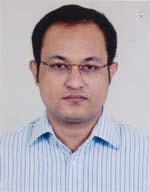 DR. KALLOL BARUAF/Name: Late Arun Kanti BaruaM/Name: Mrs. Parinita BaruaBM & DC Reg. No: 56797NID: 1517450486744Cell: 01818002777Address: Eden Labanno, Plot No. 14, Flat B, 1st Floor, South Askas Dighirpar, CtgBlood Group: B+1603Voter NoLM-1001603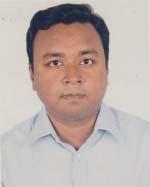 DR. ISTIAK AHMADF/Name: Late Mohammad Nurwi AbsarM/Name: Rehena ParvinBM & DC Reg. No: 49632NID: 9196203120893Cell: 01823922152Address: 824, Mahmudul Amin Building, Garden Enckva, Jaotola, Momin Road, ChittagongBlood Group: O+1604Voter NoLM-1001604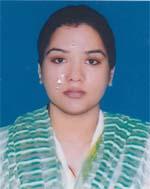 DR. URMI DASF/Name: Prabir Kumar DasM/Name: Dolly DasBM & DC Reg. No: 58055NID: 1594132197627Cell: 01732110499Address: Flat 7c, 137 Kazi Nazrul Islam Road, South view Tower, Firingi Bazar, CtgBlood Group: O+1605Voter NoLM-1001605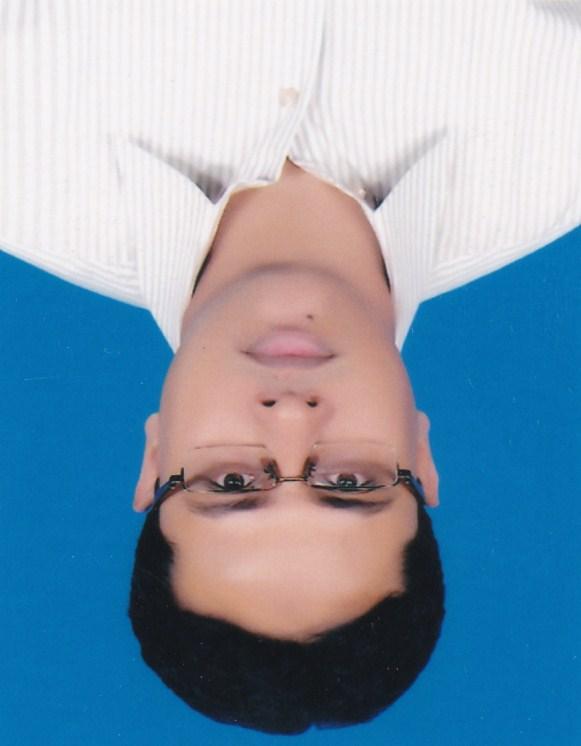 DR. MD. ZAVED MEHEDI HOSSAINF/Name: Md. Delwar HossainM/Name: Zannat HossainBM & DC Reg. No: 55047NID: 1917431756826Cell: 01716471335Address: 122, Gofran Bhaban (1st Floor, West side), Gulbagh R/A, Beparipara, Agrabad, Chattogram.Blood Group: AB+1606Voter NoLM-1001606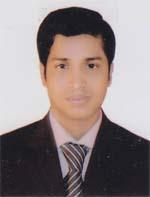 DR. NEWTON GHOSHF/Name: Sunil Chandra GhoshM/Name: Namita GhoshBM & DC Reg. No: 52619NID: Cell: 01672340231Address: Mohammedpur, Muradpur, ChittagongBlood Group: O+1607Voter NoLM-1001607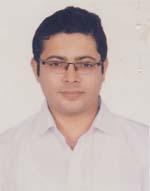 DR. CHOWDHURY ARKA MAHABUB ABDULLAHF/Name: Mahabubur Rahman ChowdhuryM/Name: Nargis Sultana ChowdhuryBM & DC Reg. No: 64121NID: 1592830519583Cell: 01766407894Address: Flat D, 2nd Floor, Port Commissioner Bvilding, Police Beat, Sadarghat, CtgBlood Group: O+1608Voter NoLM-1001608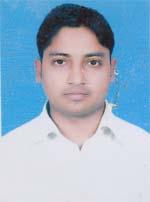 DR. MOHAMMED OMAR FARUQUEF/Name: Mohammed Abul KashemM/Name: Rezia BegumBM & DC Reg. No: 55088NID: 1591905546146Cell: 01914569637Address: Vill-West Mohara, Post-Al-Amin-Baria, P.s-Chandgaon, Dist-ChittagongBlood Group: B-1609Voter NoLM-1001609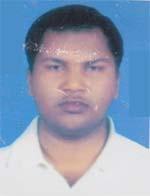 DR. MUHAMMAD OMAR FARUQF/Name: Muhammad Abul QuashemM/Name: Nur Jahan BegumBM & DC Reg. No: 70163NID: 3267886772Cell: 01815663324Address: Vill-Sonargong, Post-Damairhat, Upazilla-Rangunia, Dist-ChittagongBlood Group: B+1610Voter NoLM-1001610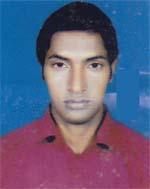 DR. RANA CHOWDHURYF/Name: Ajit ChowdhuryM/Name: Swapna ChowdhuryBM & DC Reg. No: 63437NID: 19881516170383605Cell: 01814816915Address: Ezahara Monjil , Holding No 111, Sukkur Ali Munset Lane, Roomghata, Dewan BazarBlood Group: O+1611Voter NoLM-1001611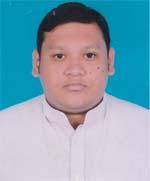 DR. VASKAR DUTTAF/Name: Dr. Debasish DuttaM/Name: Mrs. Jharna DuttaBM & DC Reg. No: 70402NID: 1592830677972Cell: 01716520406Address: Dream, 31, Ice Factory Road, ChittagongBlood Group: A+1612Voter NoLM-1001612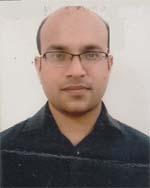 DR. GOLAM JILANI JEWELF/Name: Md. Abdul MatinM/Name: Maharunnesa MatinBM & DC Reg. No: 55313NID: 1590602622901Cell: 01717421106Address: House No. 150, Road No. 7, chondrima R/A, Chandgaon, CtgBlood Group: O+1613Voter NoLM-1001613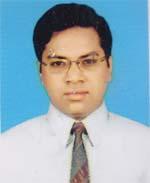 DR. SUMAN DEBF/Name: Late Narayan Chandra DebM/Name: Anita NagBM & DC Reg. No: 53490NID: 19841591017586502Cell: 01818048956Address: Enam Heights Cd 5, 4th Floor, 14, K. B. Abdus Sattar Road, Rahamatgonj, CtgBlood Group: AB+1614Voter NoLM-1001614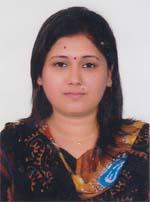 DR. HANNY KARMAKARF/Name: Lalit Mohan KarmakarM/Name: Swapna Rani MajumderBM & DC Reg. No: 55694NID: 19831595708510656Cell: 01671004141Address: Green Tower, Post-West Finoyshah, 1340/41, P.s-Akborshah, CtgBlood Group: B+1615Voter NoLM-1001615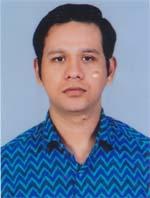 DR. ANJAN BALF/Name: Badal Kanti BalM/Name: Pravati ChowdhuryBM & DC Reg. No: 53489NID: Cell: 01767752852Address: 11/13, Pvowab Shiraju Dowlla Road, Paragm City ,Flat 7d, Anderkilla, CtgBlood Group: B+1616Voter NoLM-1001616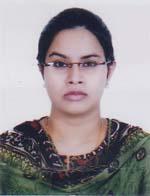 DR. SARAH MUSARRAT TASNIMF/Name: A. B. M Zawaer HossainM/Name: Akhter JahanBM & DC Reg. No: 51378NID: 19856125214204205Cell: 01753100682Address: 52/A, Lane 1, Joynagar, Chakbazar, CtgBlood Group: O+1617Voter NoLM-1001617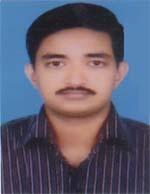 DR.CHANCAL BARUAF/Name: Kiran Chandra BaruaM/Name: Kona BaruaBM & DC Reg. No: 45677NID: 19821591017586416Cell: 01817321838Address: Evergreen Salim Bhaduri Tower (6B) Poribag-1, Shahbag,Dhaka.Blood Group: O-1618Voter NoLM-1001618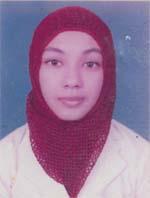 DR. ZAKIA YASHMINF/Name: Md. MoinuddinM/Name: Marjia KhanamBM & DC Reg. No: 56992NID: 150865317966Cell: 01675034129Address: Line 02, Road 02, House 01, Block B, Halishahar Housing Estate, P.s-Halishahar, CtgBlood Group: O+1619Voter NoLM-1001619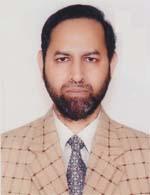 DR. SAIFUDDIN CHOWDHURYF/Name: Mofizur Rahman ChowdhuryM/Name: Momtaz BegumBM & DC Reg. No: 11794NID: 1592038345291Cell: 01817025579Address: Mofizur Rahman Chowdhury House, Ward 38, South Middle Halishahar, Post & P.s-Bandar, Chittagong-4100Blood Group: A+1620Voter NoLM-1001620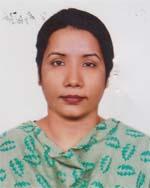 DR. SHAHANAJ AKTHERF/Name: Rafiqul IslamM/Name: Nurjahan BegumBM & DC Reg. No: 34753NID: 1528606009957Cell: 01912084493Address: 72, Railway Housing Society, Road 2A, Akbar Shah Pahartoli, ChittagongBlood Group: B+1621Voter NoLM-1001621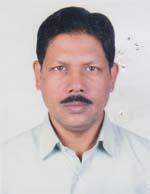 DR. MD. ILIASF/Name: Md. Nur HossainM/Name: Laila BegumBM & DC Reg. No: 18657NID: 1594313135087Cell: 01711243333Address: 72, Railway Housing, Akber shah, Pahartali, ChittagongBlood Group: O+1622Voter NoLM-1001622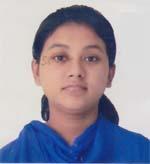 DR. NAZIA NOORF/Name: Dr. S. M. Ashraf AliM/Name: Dr. Momtaz BegumBM & DC Reg. No: 76571NID: 19921595708000361Cell: 01830108940Address: C-5, Sanmar Amaranta, House 3, Road 2, Nasirabad Housing Society, CtgBlood Group: A+1623Voter NoLM-1001623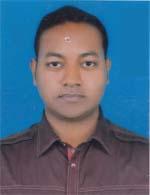 DR. DIPONKAR DUTTAF/Name: Bibhatshu Kumar DuttaM/Name: Minakshmi DuttaBM & DC Reg. No: 68931NID: 1594134710175Cell: 01616696156Address: Firingi Bazar, Eyakub Nagar, CtgBlood Group: B+1624Voter NoLM-1001624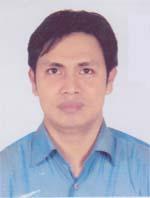 DR. MOHAMMAD MOHIUDDINF/Name: Hazi Mohammad Safiqur RahamanM/Name: Jaitunnesa BegumBM & DC Reg. No: 58437NID: 19881591019690385Cell: 01829621560Address: 249 No. Zahur Hoker Market. CtgBlood Group: O+1625Voter NoLM-1001625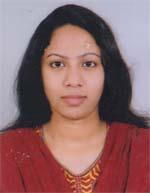 DR. URMI CHOWDHURYF/Name: Badal Kanti ChowdhuryM/Name: Sabita ChowdhuryBM & DC Reg. No: 70427NID: 1594121392476Cell: 01715277442Address: 259, K. B. Abdus Sattar Road, Rahamatgonj, Andarkilla, ChittagongBlood Group: A+1626Voter NoLM-1001626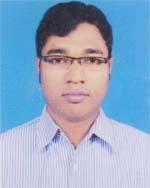 DR. MUHAMMAD IMRAN HOSSENF/Name: Md. Ikbal Hossen ChowdhuryM/Name: Sofura KhatunBM & DC Reg. No: 62770NID: 19861594131403473Cell: 01771474040Address: House No. 107, Railway Housing Society, Akbar Sha, CtgBlood Group: AB+1627Voter NoLM-1001627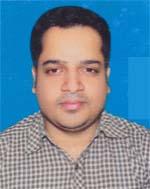 DR. MUHMMAD RAKIB UDDINF/Name: Md. Emdad UllahM/Name: Hasina AkterBM & DC Reg. No: 70478NID: 1591018287176Cell: 01818065930Address: 18 No. , East Bakalia, CtgBlood Group: A+1628Voter NoLM-1001628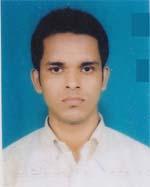 DR. MOHAMMAD ARIFUL HAQUEF/Name: Mohammad Ahamedul HaqueM/Name: Jobeda AkhterBM & DC Reg. No: 64181NID: 1594116724789Cell: 01812601117Address: Plot No. 22, Stan Housing Society, Jalalabad, Bayezid, ChittagongBlood Group: O+1629Voter NoLM-1001629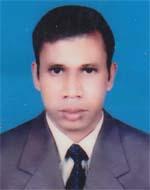 DR. MOHAMMAD ABU TAYUBF/Name: Sanaul HaqueM/Name: Mrs. Shohag KhatunBM & DC Reg. No: 35303NID: 1513765095410Cell: 01715705147Address: CMO (9n. Charge), Chittagong University Medical Centre, CuBlood Group: B+1630Voter NoLM-1001630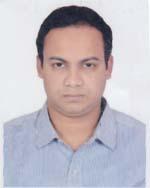 DR. MD. JAHEDUL ISLAMF/Name: Md. Jashim UddinM/Name: Rokeya BegumBM & DC Reg. No: 70164NID: 19881594122654369Cell: 01817736508Address: Satkania Building, Hazi Munsi Meah Lane, Munsipukur Par, Katalgong, ChittagongBlood Group: B+1631Voter NoLM-1001631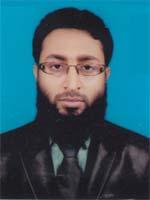 DR. ESHRAQUE HOSSAINF/Name: Mokarref HossainM/Name: Ferdosi BegumBM & DC Reg. No: 73973NID: 1592824217683Cell: 01813211171Address: Jamal Mansion, 821, Molla Para, Niribili R/A, North Agrabad, CtgBlood Group: O+1632Voter NoLM-1001632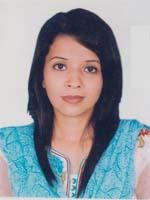 DR. JHUMA CHATTERJEEF/Name: Amar ChatterjeeM/Name: Rupna ChatterjeeBM & DC Reg. No: 63435NID: 1594134392774Cell: 01817717841Address: 60 No. , Gurkha Dr. Lane, Patherghdta, CtgBlood Group: O+1633Voter NoLM-1001633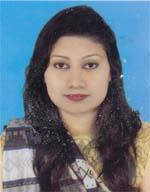 DR. TOUS E MORSHED KHANF/Name: Mohammad Munzel E Murshed KhanM/Name: Suriya Morshed KhanBM & DC Reg. No: 64286NID: 1595708817779Cell: 01947963792Address: E-2, Equity Village, Mirjarpul, Katalgonj-07, Panchlaish, CtgBlood Group: B+1634Voter NoLM-1001634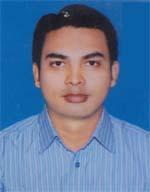 DR. ZAHEDUL HOQUEF/Name: Nurul HoqueM/Name: Khodeza BegumBM & DC Reg. No: 60609NID: 1594133605702Cell: 01817750710Address: 20, Bangshal Road, Patherghata, CtgBlood Group: B+1635Voter NoLM-1001635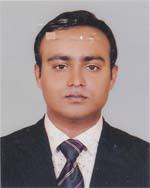 DR. MOHAMMAD JHAHIDUL ALAMF/Name: Nurul AlamM/Name: Nilufar YesminBM & DC Reg. No: 60614NID: 1517488718190Cell: 01816278447Address: C/o, Dr. Zico, Road No. 4, Katalgonj R/A, Beside Regioual Parkpart office, ChittagongBlood Group: A+1636Voter NoLM-1001636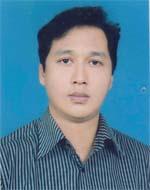 DR. ALAK BAHADUR NEWARF/Name: Late Bhim Shing NewarM/Name: Bina Debi NewarBM & DC Reg. No: 28428NID: 0321405112145Cell: 01730074351Address: Lohagara Ma-Moni Hospital, Amirabad, Lohagara, ChittagongBlood Group: A+1637Voter NoLM-1001637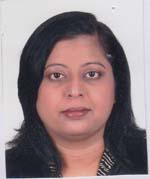 DR. NAHIDA KHANAM SIMUF/Name: Late S. M. JamaluddinM/Name: Mrs. Suraiya BegumBM & DC Reg. No: 33830NID: Cell: 01792442158Address: 2109, Zakir Hossain Road, Khulshi, ChittagongBlood Group: O+1638Voter NoLM-1001638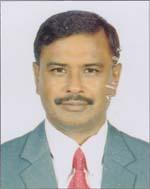 DR. NICHOLAS BIPUL HALDERF/Name: Jagodish Ch. HalderM/Name: Rani HalderBM & DC Reg. No: 24462NID: 1594121843337Cell: 01715073246Address: Shahid Academy Foys Lake, CtgBlood Group: B+1639Voter NoLM-1001639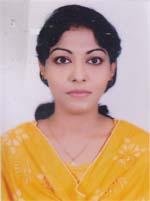 DR. JOYA MALLICKF/Name: H. L. MallickM/Name: Alpana MallickBM & DC Reg. No: 34472NID: 1594120104576Cell: 01720087954Address: 351, Sirajuddaula Road, Dewan Bazar, Ctg-4000Blood Group: O+1640Voter NoLM-1001640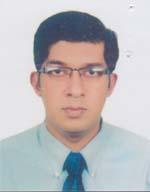 DR. AHMED SYEDF/Name: Dr. S. M. Abdus SattarM/Name: Mrs. Rabeya SattarBM & DC Reg. No: 33398NID: Cell: 01792442199Address: Vill-Mouwa, P.s-Chandgaon, Dist-ChittagongBlood Group: A+1641Voter NoLM-1001641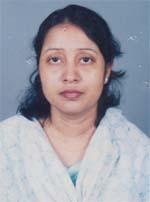 DR. MARJINA PARVINF/Name: Abul MasumM/Name: Mahbuba SultanaBM & DC Reg. No: 32861NID: 19741591017042002Cell: 01819961092Address: C-4, Epic Angon, Chatteshwari Road, CtgBlood Group: O+1642Voter NoLM-1001642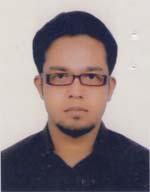 DR. MD. IFTEKHAR SHAMIMF/Name: Md. Ishaque ChowdhuryM/Name: Shamsun Nahar ChowdhuryBM & DC Reg. No: 58623NID: 1594131373830Cell: 01712925236Address: 36, M. M. Ali Road, Dampara, Wasa,l CtgBlood Group: O+1643Voter NoLM-1001643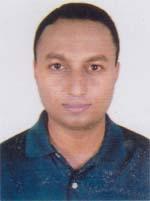 DR. MOHAMMAD SAYEED UL MOWLAF/Name: Late Dr. Md. Zakaul MowlaM/Name: Mrs. Lutfe Ara MowlaBM & DC Reg. No: 34922NID: 1594308996297Cell: 01815592150Address: Flat -4C, House No. 9, Road 2, Mou Shumi R/a, Nayabazar, ChittagongBlood Group: A+1644Voter NoLM-1001644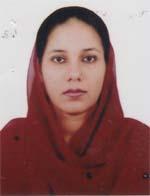 DR. AMENA AKHTARF/Name: Dr. Mozaharul HoqueM/Name: Afroza HoqueBM & DC Reg. No: 45415NID: 159508369563Cell: 01670447409Address: 469/A, R # 8, H # 16, Soluiman, CtgBlood Group: B+1645Voter NoLM-1001645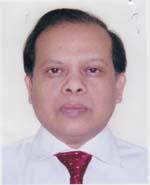 DR. MOHAMMAD ABDUR RAQUIBF/Name: Taher MiahM/Name: Rokeya BegumBM & DC Reg. No: 17664NID: 1595715352576Cell: 01819638515Address: 84/A, CPDL Khaa Menor (8D), Jamal Khan, ChittagongBlood Group: O+1646Voter NoLM-1001646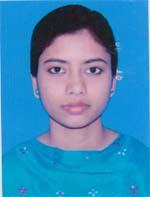 DR. SANIRA AKTERF/Name: Dr. Md. Khaled Uddin Isha ChowdhuryM/Name: Mrs. Zohora AkterBM & DC Reg. No: 79005NID: 1991151866000601Cell: 01775004113Address: Village-North Solimpur, Post-Jajarabad, P.s-shittakund, Dist-ChittagongBlood Group: B+1647Voter NoLM-1001647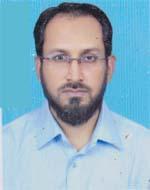 DR. MOHAMMAD SALIM REZAF/Name: Dr. Abdul HaiM/Name: Jamini HaiBM & DC Reg. No: 38708NID: 1594308369564Cell: 01670462534Address: Solaiman Mansion, 469/A, R #8, H # 16, CtgBlood Group: O+1648Voter NoLM-1001648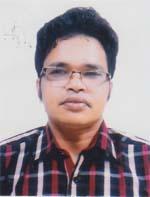 DR. GAZI MD. MARUFUL ALAMF/Name: Late Gazi Shamsul HoqueM/Name: Nur Jahan BegumBM & DC Reg. No: 44806NID: 1516152343245Cell: 01819513723Address: Parclaish Thana, Mohara Flat No. 102Blood Group: B+1649Voter NoLM-1001649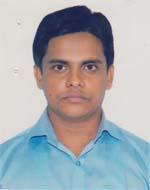 DR. MD. RUKANUDDAWLA KHANF/Name: Hafez Makbul Ahmed KhanM/Name: Honne Ara BegumBM & DC Reg. No: 53145NID: 19841594116394556Cell: 01816003401Address: Nasir Bhabon, Asian Housing, Shulokbohob, ChittagongBlood Group: A+1650Voter NoLM-1001650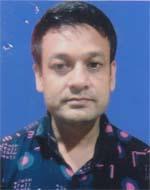 DR. MOHAMMAD NURUL HOQUEF/Name: Late Kamar UddinM/Name: Khadija BegumBM & DC Reg. No: 36974NID: 1595715358627Cell: 01819389093Address: Chattagram Metro Policetan Hashpatas LTD, 698/752, O. R. Nizam Road, CtgBlood Group: O+1651Voter NoLM-1001651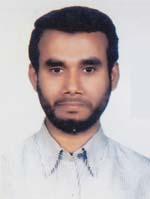 DR. M. MAHBUB ALAMF/Name: Mr. M. Junab AliM/Name: Mrs. Mahfuza AktarBM & DC Reg. No: 30839NID: 1591017603878Cell: 01711701660Address: Metropolitan Diagnostic Laboratory 487/B, O.R. Nizam Road, ChittagongBlood Group: B+1652Voter NoLM-1001652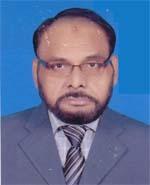 DR. MD. MAHMUDUR RAHMANF/Name: Late Moulana Ahmed KabirM/Name: Late Mahmuda KhatunBM & DC Reg. No: 9952NID: 01514710845824Cell: 01819177637Address: D-2, Equity Anuelica, 8/3 Dev Pahad College Road, ChittagongBlood Group: O-1653Voter NoLM-1001653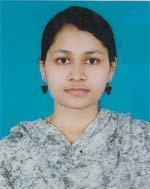 DR. MAMDUHA RAHMANF/Name: Dr. Mahmudur RahmanM/Name: Montahera BegumBM & DC Reg. No: 76276NID: 19911594116000484Cell: 01829056312Address: 8/3, Equity Angelica, Deb Pahar, CtgBlood Group: O+1654Voter NoLM-1001654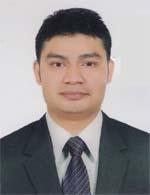 DR. MUDDASSIR RAHMANF/Name: Dr. Mahmudur RahmanM/Name: Muntha Ara BegumBM & DC Reg. No: 60549NID: 1594115442039Cell: 01717734553Address: 8/3 Equity Angelica, Dev Pahad, College Road, Chawlkbazar, ChittagongBlood Group: O-1655Voter NoLM-1001655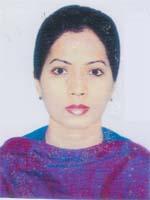 DR. NAFEESA BINTI HUSSAINF/Name: Muhammad Dilawar HussainM/Name: Taslima BegumBM & DC Reg. No: 43005NID: 1595705910079Cell: 01711189457Address: Mohana, Apt. # 201, 22. O.R. Nizam Road, Panchlaish, ChittagongBlood Group: O+1656Voter NoLM-1001656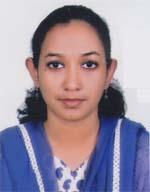 DR. AYESHA SADIAF/Name: Dr. Md. AlamgirM/Name: Dr. Khaleda SultanaBM & DC Reg. No: 59945NID: 1595708569146Cell: 01732703279Address: Flat-603, House No. -15, Road No. -01, Nasirabad Housing Society, ChittagongBlood Group: O+1657Voter NoLM-1001657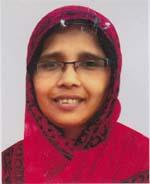 DR. FAZLUN NAHAR PYRINF/Name: Tofail AhmedM/Name: Rowshan AkterBM & DC Reg. No: 30655NID: 1594308999660Cell: 01816028677Address: 1671, Zakir Hossain Road, Fastnasirabad, CtgBlood Group: A+1658Voter NoLM-1001658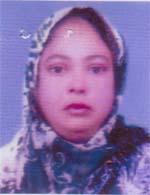 DR. ANOWARA BEGUMF/Name: Abdul Hakim BhuyianM/Name: Nurun Nahar MomtazBM & DC Reg. No: 33572NID: 19751595708512863Cell: 01822527659Address: 282/A, Sholok Bahar, Chawakbazar, Panchlish, ChittagongBlood Group: A+1659Voter NoLM-1001659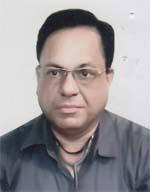 DR. BIKHAN CHANDRA SENGUPTAF/Name: Late Mr. Satyeadra Nath SenguptaM/Name: Mrs. Suura SenguptaBM & DC Reg. No: 18486NID: 1594116435617Cell: 01912510293Address: Vill+post-West Khutapchar, P.s-Boalkhali, Dist-ChittagongBlood Group: O+1660Voter NoLM-1001660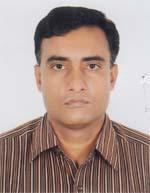 DR. RATAN CHOWDHURYF/Name: Gopal ChowdhuryM/Name: Rani ChowdhuryBM & DC Reg. No: 27237NID: 1594131369928Cell: 01819612394Address: Ambia Serene, Flat -R2, Build No. 4, 16, Jamalkhan, CtgBlood Group: A+1661Voter NoLM-1001661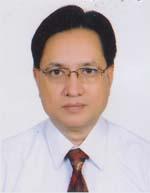 DR. MOHAMMAD ALI CHOWDHURY AZADF/Name: Late M. M. ZamanM/Name: Late Anwara BegumBM & DC Reg. No: 19443NID: 1594116426257Cell: 01819399399Address: Senior Medical Officer, Neghna Petroleum LTD, ChittagongBlood Group: O+1662Voter NoLM-1001662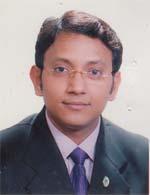 DR. JISHUMOYDEVF/Name: Late Sunil Baran DevM/Name: Lila Bati DevBM & DC Reg. No: 39109NID: 1594121396614Cell: 01716469607Address: 25, Dewanjee Pukur Lane, Post-GPO, P.s-Kotwali, Chittagong-4000Blood Group: B+1663Voter NoLM-1001663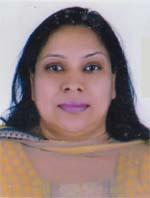 DR. HOSNA ARA BEGUMF/Name: Md. Idris MeahM/Name: Nur Nahar BegumBM & DC Reg. No: 23473NID: 1595907661612Cell: 01628670913Address: City Corporation General Hospital, Sadar Ghat, CtgBlood Group: O+1664Voter NoLM-1001664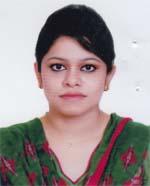 DR. FARHANA SULTANAF/Name: Mohammed FarooqM/Name: Nur NaharBM & DC Reg. No: 66298NID: 1594313387022Cell: 01847161851Address: Flat D6, Pa-167/2, Alatunnessa School Road, Middle Badda, Dhaka-1212Blood Group: B+1665Voter NoLM-1001665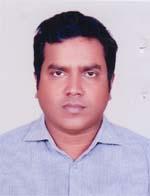 DR. MD. ERSHAD ULLAHF/Name: Md. Abu TaherM/Name: Monowara BegumBM & DC Reg. No: 46698NID: 19833012930379505Cell: 01817204775Address: House 16, gate 8, Road 3, K-Block, Halishahar, Housing Estate, ChittagongBlood Group: B+1666Voter NoLM-1001666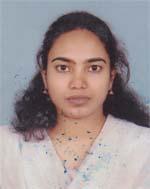 DR. NUSRAT SHARMIN ANNYF/Name: Md. Anamul IslamM/Name: Nasreen SultanaBM & DC Reg. No: 52624NID: 1594115361598Cell: 01717746947Address: Road 13, House No. 314(5B), B-Block Chandgaon r/a, ChittagongBlood Group: O-1667Voter NoLM-1001667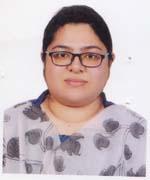 DR. PUSPITA SAHAF/Name: Purnendu Bikash SahaM/Name: Swapna SahaBM & DC Reg. No: 78992NID: 19931595706000030Cell: 01819327055Address: Flat A4, Equity Excelsia, 105 Panchlaish, R/a, ChittagongBlood Group: A+1668Voter NoLM-1001668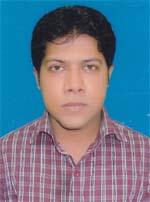 DR. MD. QAMRUL ISLAMF/Name: Late Md. Shafiq AhmedM/Name: Rezuwan BegumBM & DC Reg. No: 46701NID: 1591904905430Cell: 01818215947Address: Road 13, House No. 314(5B), B Block chandgaon R/A, CtgBlood Group: B+1669Voter NoLM-1001669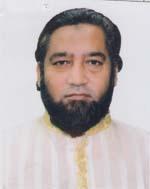 DR. MOHD. SARWAR KAMALF/Name: Mohd. Ayes UddinM/Name: Mrs. Kamrun NaharBM & DC Reg. No: 26884NID: 2699040723883Cell: 01911771100Address: OR Nizam road, Chittagong, 98/752 Metro Politan HospitalBlood Group: O+1670Voter NoLM-1001670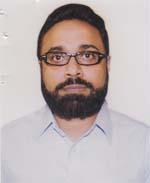 DR. A. S. M. SHARIFUL ISLAMF/Name: A. K. M. Nurul IslamM/Name: Kaniz FatemaBM & DC Reg. No: 45113NID: 4798525306398Cell: 01936525921Address: Chattagram Metropoliton Hospital Heart Centre, 698/752, O.R. Nizam Road, ChittagongBlood Group: B+1671Voter NoLM-1001671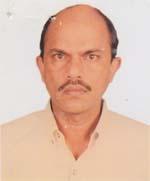 DR. MD. MUZIBUR RAHMANF/Name: Abdul Wahab MunshiM/Name: Monuza KhatonBM & DC Reg. No: 15719NID: 2695045900813Cell: 01715616995Address: Chattagram Metropolitan Hospital Heard Centre, 698/752, OR, Nizam Road, CtgBlood Group: O+1672Voter NoLM-1001672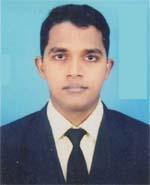 DR. MOHAMMAD ALIF/Name: Haji Balayet AliM/Name: Anwara BegumBM & DC Reg. No: 52435NID: 19859196201102490Cell: 01678123223Address: House 121, Road 02, Sughandha R/a, Panchlaish, CtgBlood Group: n_a1673Voter NoLM-1001673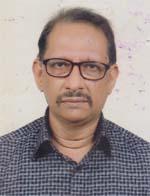 DR. MD. NASIR UDDINF/Name: Late Md. Obaidur RahmanM/Name: Late Zinnatur Nur BegumBM & DC Reg. No: 9732NID: 1590603244834Cell: 01714408323Address: 5, Joynagar Lane 1, Chawkbazar, CtgBlood Group: O+1674Voter NoLM-1001674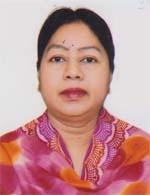 DR. NURUN NAHAR BEGUMF/Name: Late Afzalur RahmanM/Name: Jahan Ara BegumBM & DC Reg. No: 19559NID: Cell: 01819625381Address: 32/34 , Mohim Das Road, Pathaghat, Kotwali, CtgBlood Group: B+1675Voter NoLM-1001675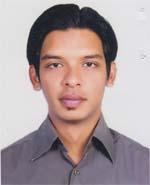 DR. NABIL ASGAR CHOWDHURYF/Name: Deedar Hossain ChowdhuryM/Name: Shaheen ChowdhuryBM & DC Reg. No: 54075NID: 4820606426984Cell: 01715191903Address: 20/E, Amirbagh R/a, Mehedibagh, ChittagongBlood Group: B+1676Voter NoLM-1001676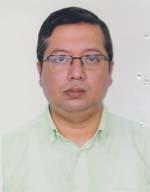 DR. RAJAT BARUAF/Name: Nirmalendu BaruaM/Name: Swapna BaruaBM & DC Reg. No: 33955NID: 1595715413239Cell: 01713100636Address: H/No. 76, R/No. 6, O.R. Nizam Road R/A , ChittagongBlood Group: B+1677Voter NoLM-1001677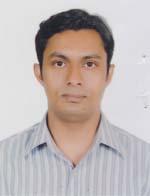 DR. MD. NURUL AMIN BHUIYANF/Name: Md. Abu Taher BhuiyanM/Name: Mrs. Mohsena BegumBM & DC Reg. No: 44261NID: 1594121838332Cell: 01716584749Address: Chawkder Villa, 1636/D, Mimi R/A, Nasirabad, Panchlsish, CtgBlood Group: AB+1678Voter NoLM-1001678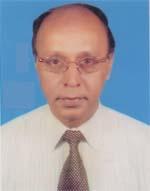 DR. MD. SHAIKHUL ISLAMF/Name: Nizam Uddin AhmedM/Name: Nurjahan BegumBM & DC Reg. No: 9708NID: 1595708508868Cell: 01716374480Address: 103/115 CDA Avenue, Murudpur, ChittagongBlood Group: O+1679Voter NoLM-1001679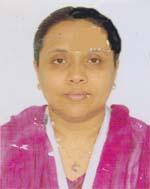 DR. TOWHIDA NAHEENF/Name: Jafar Ahmad ChowdhuryM/Name: Momtaz BegumBM & DC Reg. No: 33228NID: 1591904646589Cell: 01819331955Address: H/N 457, R/N 7, Block B, Chandgaon R/A, ChittagongBlood Group: A+1680Voter NoLM-1001680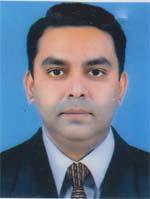 DR. MOHAMMAD MOZIBUL ISLAMF/Name: Mohammad Nazrul IslamM/Name: Shirin AkhterBM & DC Reg. No: 36181NID: 1595708570068Cell: 01711850214Address: Shubasati Orchid, House 69, Flat 7-A, Road 01, Sugandha R/A, Panchlaish, ChittagongBlood Group: B+1681Voter NoLM-1001681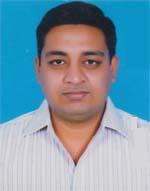 DR. MAMUN MUSTAFAF/Name: Md. Musa MeahM/Name: Khalida KhanumBM & DC Reg. No: 45852NID: 1594308250802Cell: 01717074585Address: 2607 Al Falah Gali, East Nasirabad, ChittagongBlood Group: O+1682Voter NoLM-1001682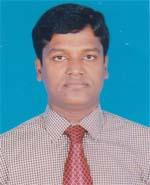 DR. LAXMI PADA DASF/Name: Nani Gopal DasM/Name: Pushpa Rani DasBM & DC Reg. No: 36221NID: 1510447840085Cell: 01815501126Address: 953, Medical Centre, OR Nizam Road, CtgBlood Group: O+1683Voter NoLM-1001683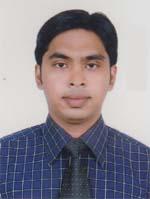 DR. MD. MUBINUL HUQ CHOWDHURYF/Name: Md. Nabi Sherwar ChowdhuryM/Name: Rehena KhanamBM & DC Reg. No: 55755NID: 1594115236828Cell: 01820030130Address: 8 No Building, Nirbana Ashik Goni Bakery MurBlood Group: A+1684Voter NoLM-1001684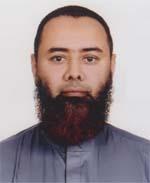 DR. MOHAMMAD NUR UDDIN TAREQF/Name: Mohammad SayeedM/Name: Ayesha AkterBM & DC Reg. No: 25327NID: Cell: 01718225723Address: A-8, Equity Lavinia, 30, Meheoibag, Kotwali, CtgBlood Group: A+1685Voter NoLM-1001685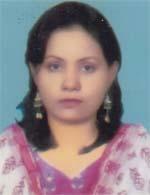 DR. SHAHANA BEGUMF/Name: Late Md. Jane AlamM/Name: Hasen BanuBM & DC Reg. No: 45649NID: 1594308704899Cell: 01816369605Address: Md. Jane Alam Sarder Bari, 260/267 Cosmopoliton R/A Road, Sholoshahar Punar Bashan Area, Post-Pti-4209, p.s-Panchlish, Dist-ChittagongBlood Group: O+1686Voter NoLM-1001686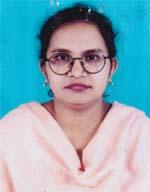 DR. SHAHEEN ARAF/Name: Mohammad SolaimanM/Name: LuthfunnessaBM & DC Reg. No: 37389NID: 19771593525450277Cell: 01716298377Address: Medical officer, Gopd, CMCHBlood Group: O+1687Voter NoLM-1001687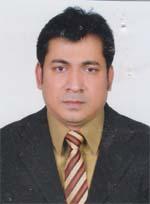 DR. MOHAMMOD GIAS UDDIN CHOWDHURYF/Name: Late Nurul Islam ChowdhuryM/Name: Late Delwara BegumBM & DC Reg. No: 35140NID: 2696352211746Cell: 01815500458Address: Jane Alam Sarder Bari, 260/267, Cosmopalitan R/A road, Soloshahar Punara,Post-PTI, P.s-Panchlaish, Dist-ChittagongBlood Group: O+1688Voter NoLM-1001688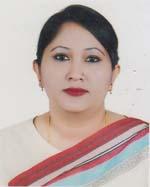 DR. MARIYAM PARVEEN MAMOTAF/Name: Mofizur RahmanM/Name: Anowara BegumBM & DC Reg. No: 47918NID: 1594116435966Cell: 01714044105Address: Flat # B4, Heroo Heights Apartment, 269, Percival Hill, College Road, ChittagongBlood Group: O+1689Voter NoLM-1001689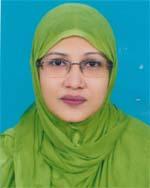 DR. NAZNEEN AKTERF/Name: Late Mohd. Ali AkbarM/Name: Late Jamal Ara BegumBM & DC Reg. No: 30567NID: 1594116437311Cell: 01819102057Address: House No. 2, Greenvally R/A, Mayorgoli, Chosmmahill, Sholloshahar 2 No. Gate, CtgBlood Group: A+1690Voter NoLM-1001690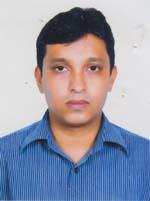 DR. MD. REDWANF/Name: Md. Abdul MatinM/Name: Morzina AktherBM & DC Reg. No: 54846NID: 1592829977576Cell: 01818575652Address: Flat 4a, Chowdhury Bhaban, Santi Dhara R/A , East Nasirabad, Zakir Hossain, Bi LaneBlood Group: B+1691Voter NoLM-1001691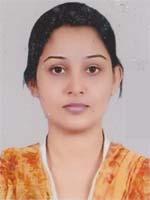 DR. NAIMA SULTANAF/Name: Md. Abdur RazzakM/Name: Sabera SultanaBM & DC Reg. No: 57124NID: 1594115239886Cell: 01812024702Address: 453/D, Mum House Forest Laboratory Institute, Sholo Shar, Panchlaish, CtgBlood Group: B+1692Voter NoLM-1001692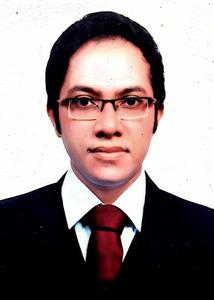 DR. MD. FAISAL KABIR ROZARSF/Name: Md. Humayun KabirM/Name: Rokeya KabirBM & DC Reg. No: 54702NID: 1595708685613Cell: 01737785939Address: 453/C, Mum House, Forest Research, Institute, Sholoshar, Panchlaish,CtgBlood Group: B+1693Voter NoLM-1001693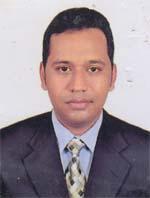 DR. NABEEL CHOWDHURYF/Name: Jalaluddin Akbar ChowdhuryM/Name: Khaleda KhanamBM & DC Reg. No: 55477NID: 1594115239716Cell: 01711736900Address: 861, Dampara, Batleygoli, ChittagongBlood Group: A+1694Voter NoLM-1001694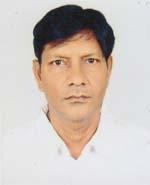 DR. ANIMESH MALLICKF/Name: Badal Kanti MallickM/Name: Nilima MallickBM & DC Reg. No: 13896NID: 19581594121841686Cell: 01819311367Address: Lab One 205/216 Jaud ku Road, CollegesBlood Group: A+1695Voter NoLM-1001695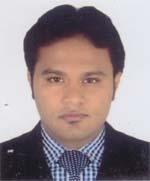 DR. ZIAUR RAHMANF/Name: Md. Samsul HaqueM/Name: Mrs. Hosne Ara BegumBM & DC Reg. No: 57126NID: 1592812981343Cell: 01819641901Address: 398/A, E. Rampura, Eidgha, Halishaher, CtgBlood Group: A+1696Voter NoLM-1001696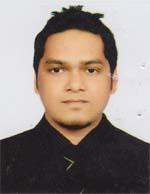 DR. PRITAM DASF/Name: Arun Bikash DasM/Name: Mita DasBM & DC Reg. No: 65866NID: 19881592830128502Cell: 01675892250Address: Subashati Shah Tower, Hat No. C4, 182/223, K. B. Abdus Sattar Road, Rohomatganj, kotowaliBlood Group: O+1697Voter NoLM-1001697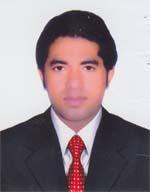 DR. MOHAMMED PARVEZ RANAF/Name: Mohammed Kamal PashaM/Name: Jinnat NoorBM & DC Reg. No: 69732NID: 1591904904687Cell: 01558208626Address: House No. -16, Road No-1, Chandrima R/A, Chandgaon, ChittagongBlood Group: n_a1698Voter NoLM-1001698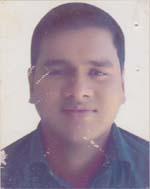 DR. CHOWDHURY MOHAMMAD IMTIAZ SULTANF/Name: Late Abul Basher Chy.M/Name: Salina Shirin Chy.BM & DC Reg. No: 67765NID: 19891594116424133Cell: 01671616561Address: House No. 21, Mirzapul Housing Society, Panchlish, ChittagongBlood Group: B+1699Voter NoLM-1001699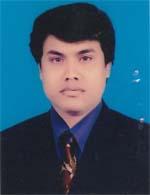 DR. MOHAMMAD HUSSAIN KHURSHIDF/Name: Fayaz AhmedM/Name: Guncha BaharBM & DC Reg. No: 47111NID: 1595708912953Cell: 01712767126Address: Shabahati Park View -1, Flat No. -b5, Plot-119, RD-2, Panchlaish R/A, ChittagongBlood Group: O+1700Voter NoLM-1001700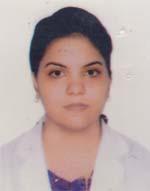 DR. NADIA IREENF/Name: A. H. M. Shahid ChowdhuryM/Name: Shereen BegumBM & DC Reg. No: 61292NID: 1513717949466Cell: 01716392110Address: House No. -457, RD No. -7, Block-B, Chandgaon R/A, ChittagongBlood Group: B+1701Voter NoLM-1001701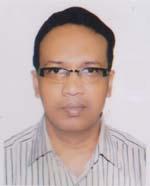 DR. UDAY SHANKAR SARKARF/Name: Sumit Kumar SarkarM/Name: Juthika SarkarBM & DC Reg. No: 16356NID: 1594115239551Cell: 01711270846Address: 65 HD Tower Dampara Lane 1 Mmahi Rd, ChittagongBlood Group: O+1702Voter NoLM-1001702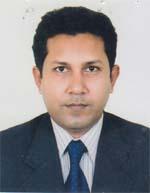 DR. IMDADUL KARIM CHOWDHURYF/Name: Zafar Ahmed ChowdhuryM/Name: Dilruba BegumBM & DC Reg. No: 46545NID: 1591904773011Cell: 01717538905Address: Block B, Road 11, House 260, Chandgaon, Res/Area, Post & P.s-Chandgaon, Chandgaon, ChittagongBlood Group: B+1703Voter NoLM-1001703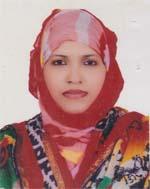 DR. AYESHA PARVINF/Name: Md. Anowar KhanM/Name: Mrs. Dilara BegumBM & DC Reg. No: 58967NID: 1590602199233Cell: 01813135627Address: 32/B, Katalgong, Chawkbagan, CtgBlood Group: O+1704Voter NoLM-1001704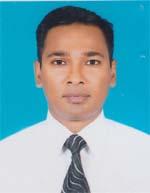 DR. MD. MOINUL AHSANF/Name: Dr. M. A. MannanM/Name: Zobaida Lutfunnahar QuaderyBM & DC Reg. No: 34750NID: 19781594116724968Cell: 01819642488Address: 32/B, Katalgong, chowkbagan, CtgBlood Group: B+1705Voter NoLM-1001705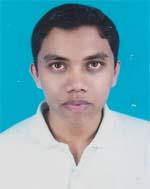 DR. ROMEL BARUAF/Name: Suresh Kumar BaruaM/Name: Pritikana MotsuddiBM & DC Reg. No: 67877NID: 1517475707544Cell: 01677095500Address: C/o Kulu Sarkarer Bari, Post-Ramjan Ali Hat, Upazilla-Raozan, Dist-ChittagongBlood Group: O+1706Voter NoLM-1001706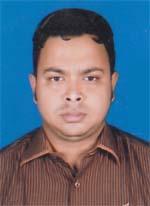 DR. MD. MOZAMMAL HOSSAIN CHOWDHURYF/Name: M. Badi AhmedM/Name: Rehen Ul Abedin ChowdhuryBM & DC Reg. No: 73974NID: 1591018268144Cell: 01748933603Address: Care Point Hospital, Nazirhat, Fatikchari, ChittagongBlood Group: O+1707Voter NoLM-1001707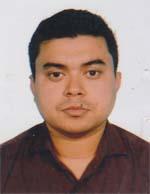 DR. RAJIB BARUAF/Name: Santosh BaruaM/Name: Shilu BaruaBM & DC Reg. No: 66801NID: 19866159412135375Cell: 01834853602Address: 50, D2, Enamet Bazar, CtgBlood Group: n_a1708Voter NoLM-1001708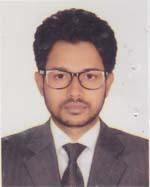 DR. MOHAMMAD HASAN UR RASHIDF/Name: Mohammad Harun Ur RashidM/Name: Rokeya PervinBM & DC Reg. No: 70224NID: 2619551163260Cell: 01708099361Address: Razia Bhavan, C/o M. M. Mustafa Chowdhury, 927, Pathantuli road, Motiarpool, ChittagongBlood Group: A+1709Voter NoLM-1001709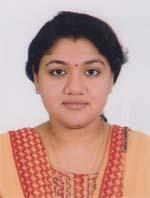 DR. ADRITA DEBF/Name: Dr. Kiriti Prashad DebM/Name: Mrs. Bithika DebBM & DC Reg. No: 62611NID: 19872716469300439Cell: 01742317641Address: Unity Bhavan, Flat No. A-4, 34, J. M. Sen Lane, Rahamatganj, ChittagongBlood Group: O+1710Voter NoLM-1001710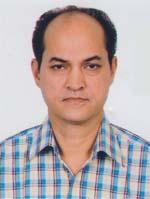 DR. MD. HASSAN UZZAMANF/Name: Tamizuddin AhmedM/Name: Hosne Ara TamizBM & DC Reg. No: 21672NID: 1594116939755Cell: 01711970580Address: Building no. 2, (East Side), Medical Staff Quarter, Chittagong Medical College, CtgBlood Group: A+1711Voter NoLM-1001711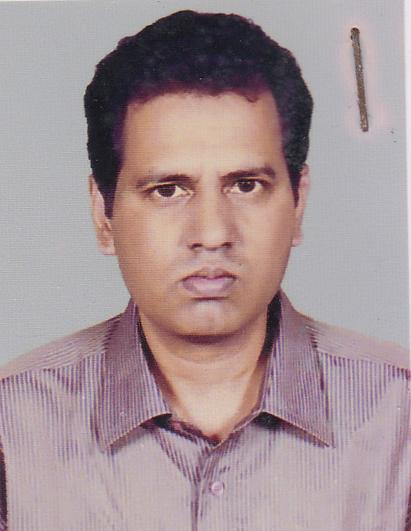 DR. BABLU KUMAR CHOWDHURYF/Name: Mr. Arabinda Bikash ChowdhuryM/Name: Mrs. Biva ChowdhuryBM & DC Reg. No: 31832NID: 1594116724700Cell: 01712134896Address: C-303, Embassy Bilding, 973/B, Mehedibag, CtgBlood Group: B+1712Voter NoLM-1001712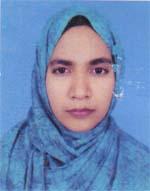 DR. SHOFEUN NAHAR KHANAMF/Name: Amin SharifM/Name: Sajeda BegumBM & DC Reg. No: 40258NID: 1592039367430Cell: 01817750433Address: Fakir Md Sowdagor Bari, Newmooring, Bander, CtgBlood Group: A+1713Voter NoLM-1001713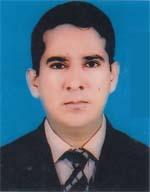 DR. MD. HUMAYUN KABIRF/Name: Late Md. Hanif MahamudM/Name: Mrs. Khodeza BegumBM & DC Reg. No: 40651NID: 1592037284992Cell: 01716155426Address: 5B, House No. 12/B, Road No. 02, South Khulshi, ChittagongBlood Group: B+1714Voter NoLM-1001714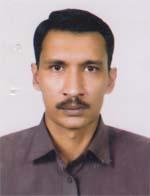 DR. ANIRUDDHA GHOSEF/Name: Arabinda GhoseM/Name: Swapna GhoseBM & DC Reg. No: 25286NID: 19701594120130722Cell: 01711068841Address: Flat B, 57, K-B-Abdus Sattar Road, Neelanjona, Rahamat Gonj, ChittagongBlood Group: O+1715Voter NoLM-1001715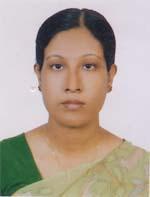 DR. SHAIKH SHIRIN AFROZF/Name: Shaikh Md. Moslem UddinM/Name: Mrs. Mahmuda BegumBM & DC Reg. No: 32020NID: 19742694812498921Cell: 01711904386Address: 57, KB, Abdus Sattar Road, Rohomot Gonj, ChittagongBlood Group: B+1716Voter NoLM-1001716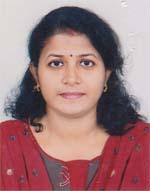 DR. RUPA DUTTAF/Name: Pujan Kanti DuttaM/Name: Nilima KhastagirBM & DC Reg. No: 40252NID: 1594121570391Cell: 01716404863Address: Sanmar Astoria , Flat No. A2, House No. 1, Nandan Kanan 1 No. Goly, ChittagongBlood Group: B+1717Voter NoLM-1001717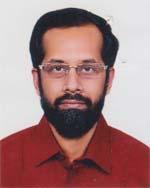 DR. TOUHIDUR RAHMANF/Name: Late Habibur RahmanM/Name: Late Roushanjahan RahmanBM & DC Reg. No: 30179NID: 1594115410273Cell: 01754773300Address: G-W, Annabella Bpl, R-2, Amirbag R/a, Mehedibag, CTGBlood Group: O+1718Voter NoLM-1001718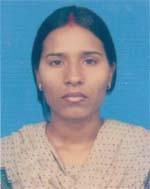 DR. SHILPI BHOWMIKF/Name: Monomohan BhowmikM/Name: Charu Bala DeviBM & DC Reg. No: 35642NID: 1592824483418Cell: 01711307971Address: Medical Officer, Memon Maternity Hospital, Sadarghat road, Chattogram.Blood Group: B+1719Voter NoLM-1001719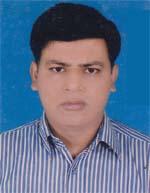 DR. MOHAMMAD ALAMGIRF/Name: Late Abu ZaherM/Name: Sakina KhatunBM & DC Reg. No: 27299NID: 1528209128624Cell: 01819824590Address: Bepza Hospital, Chtittagong Epz, South Halishaher, ChittagongBlood Group: O+1720Voter NoLM-1001720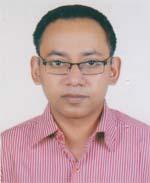 DR. KIRON MOY CHOWDHURYF/Name: Late Krishna Pada ChowdhuryM/Name: Ava ChowdhuryBM & DC Reg. No: 32019NID: Cell: 01712067040Address: Battary goli, Dampara, CtgBlood Group: A+1721Voter NoLM-1001721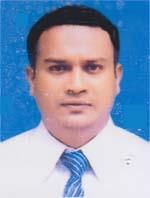 DR. A K M MOHIUDDIN MANIKF/Name: Late Md. Abul KashemM/Name: Sajeda BegumBM & DC Reg. No: 33993NID: 1591904647531Cell: 01813787033Address: Flat 5B, 304, Chandan Hights, Caandanpura, CtgBlood Group: A+1722Voter NoLM-1001722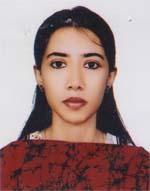 DR. ZINIA CHOWDHURYF/Name: Advocate Md. SofiullahM/Name: Mrs. Daisy Akter ChowdhuryBM & DC Reg. No: 40289NID: 1594116938165Cell: 01711011666Address: C/o Md. Mohsen Ali Mohsin, Hazi Mokbul Ali Showdagor House, 13, korbanigong, CtgBlood Group: B+1723Voter NoLM-1001723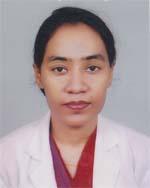 DR. MINA AHMEDF/Name: Monir AhmedM/Name: N/ABM & DC Reg. No: 36846NID: 1595715412071Cell: 01711572298Address: House 02, Flat B8, Road 04, Nasirabad, Housing Society, ChittagongBlood Group: n_a1724Voter NoLM-1001724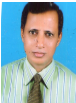 DR. MD. GOLAM FARUKF/Name: Late. Dr. Khabir AhamedM/Name: Syeda Gulshan Ara BegumBM & DC Reg. No: 17222NID: 1594314267957Cell: 01817232958Address: Chittagong Road, ChittagongBlood Group: 1725Voter NoLM-1001725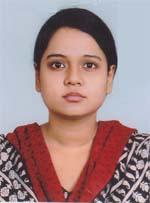 DR. ANANNYA BARUAF/Name: Ashish Kumar BaruaM/Name: Bithi BaruaBM & DC Reg. No: 72187NID: 19901594116000385Cell: 01923896702Address: 319/C, Raptain Shamsul Islam Road, Sholok Bahar Panchlais, Chadgao, ChittagongBlood Group: A+1726Voter NoLM-1001726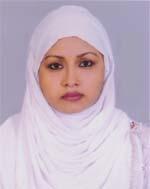 DR. SUFIA KHANAMF/Name: Md. MainuddinM/Name: Khaleda KhanamBM & DC Reg. No: 50121NID: 1592827106376Cell: 01557682834Address: Flat 5B, 304, Chandan Hights, Chandanpura, CtgBlood Group: B+1727Voter NoLM-1001727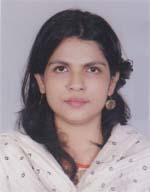 DR. SANJIDA SHARMINF/Name: Md. SolaimanM/Name: Mrs. Rafia KhatunBM & DC Reg. No: 44483NID: 19822694259595634Cell: 01714178872Address: Emergency Medical Officer, 250 Bed, Chittagong General HospitalBlood Group: B+1728Voter NoLM-1001728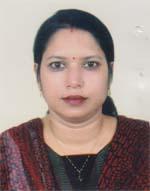 DR. SANGITA BANIKF/Name: Shishir Kumar BanikM/Name: Sabita BanikBM & DC Reg. No: 33285NID: 1594116396878Cell: 01817515056Address: Flat E8 Equity Ornab, Shantidhar R/A, ChittagongBlood Group: B+1729Voter NoLM-1001729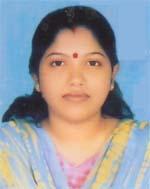 DR. MINAKSHI ROYF/Name: Subhash Chandra RoyM/Name: Tulshi Rani SahaBM & DC Reg. No: 41133NID: 1594122425093Cell: 01712597710Address: Rose Vally, 29 Jamal Khan, ChittagongBlood Group: B+1730Voter NoLM-1001730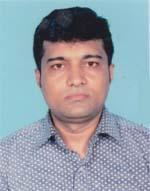 DR. SUBIR DASF/Name: Sunil Bikash DasM/Name: Renu Das (late)BM & DC Reg. No: 32619NID: 1594121575849Cell: 01777703417Address: Flat No. G 2, Asia Abedin Residency, 9 No. Abedin Colony, Love Low, Ctg-4000Blood Group: A+1731Voter NoLM-1001731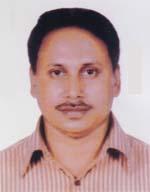 DR. SHEIKH ANWARUL KARIMF/Name: Sheikh Amir AhmedM/Name: Mrs. Amena KhatoonBM & DC Reg. No: 17678NID: 1595707925738Cell: 01819329785Address: Apt. E5, ANZ Moonlight Candelia, 96 Panchlash R/A Road 02, Panchlaish, ChittagongBlood Group: B+1732Voter NoLM-1001732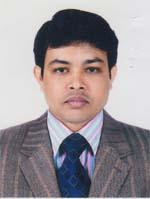 DR. PONKAJ KUMAR BANIKF/Name: Nemai Chand BanikM/Name: Kamola Rani BanikBM & DC Reg. No: 28899NID: 2694811655321Cell: 01722758386Address: 206, Tula pukur lane, Lalkhan Bazar, ChittagongBlood Group: AB+1733Voter NoLM-1001733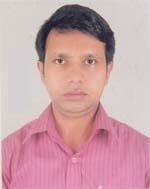 DR. SAHED UDDIN AHMEDF/Name: Rashid AhmedM/Name: Ayesha BegumBM & DC Reg. No: 36478NID: 1527008995853Cell: 01912810083Address: House 74, R-4, Chandgaon R/A, B BlockBlood Group: O+1734Voter NoLM-1001734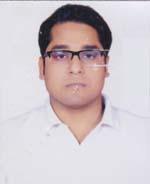 DR. IMTIOUS UDDIN NAHIDF/Name: Mohd. Nazim UddinM/Name: Emraj BegumBM & DC Reg. No: 77640NID: 19911513795000287Cell: 01811197271Address: Belthola, chandranagor Bazar, East Nasnabad, Pohtechnical, Byezid, ChittagongBlood Group: A+1735Voter NoLM-1001735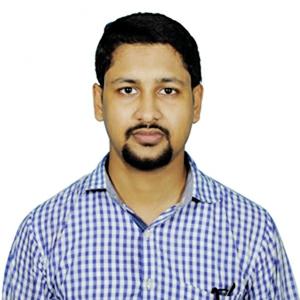 DR MITHU DHARF/Name: Sudhir DharM/Name: Shipra DharBM & DC Reg. No: 76790NID: 19911517017000156Cell: 01815370092Address: Dovashi Bazar, Chandraghona, Ward no 8, Khondakarpara - 4531, Rangunia, Chattagram.Blood Group: O+1736Voter NoLM-1001736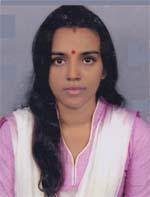 DR PAPRI DAS GUPTAF/Name: Dilip Kumar Das GuptaM/Name: Prava Rani Das GuptaBM & DC Reg. No: 71907NID: 5548594158Cell: 01825072645Address: Chandrima jewellers, Dovashi Bazar, Chandraghona, Ward no 8, Khondakarpara - 4531, Rangunia, Chattagram.Blood Group: B+1737Voter NoLM-1001737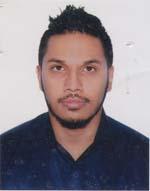 DR. THOUKIR AHAMEDF/Name: Mohd. YousufM/Name: Karim Un NaharBM & DC Reg. No: 75584NID: Cell: 01732324169Address: Yusuf Bhaban, Holding 714. Baripara, Baddharat, ChittgongBlood Group: O+1738Voter NoLM-1001738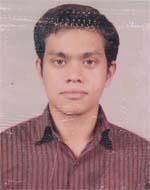 DR. MD. MUSHTAHID SALAMF/Name: Dr. Abdus SalamM/Name: Dr. Rabeya YousufBM & DC Reg. No: 72731NID: 1991159412000179Cell: 01682023901Address: Dr. Yousuf Ahmed House, 149/155, North West Balurdighi, Ghat Forhadbeg, Post-Sadar 4000, P.s-Kotowali, CtgBlood Group: O+1739Voter NoLM-1001739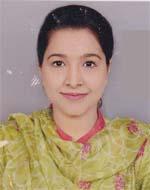 DR. SHAIMA AKTERF/Name: Mohammed Abdur RahmanM/Name: Sakina BegumBM & DC Reg. No: 72732NID: 19891594313000056Cell: 01682023902Address: C/o Dr. Yousuf Ahmed House, 149/155, North West Balurdighi, Ghat Forhadbeg, Post-Sadar 4000, Kotowali, CtgBlood Group: A+1740Voter NoLM-1001740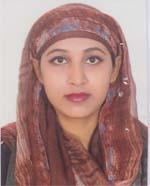 DR. SUJIYANA RAHAMAN JIKOF/Name: Shafiqur RahamanM/Name: Thamina AkhterBM & DC Reg. No: 74013NID: 19901510863000352Cell: 01626364627Address: Road No. 01, House No 06, Sugandha R/a, Punchlish, ChittagongBlood Group: O-1741Voter NoLM-1001741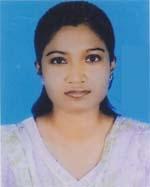 DR. FERDOUS ARAF/Name: Aminul HoqueM/Name: Ismat AraBM & DC Reg. No: 72252NID: 19891594131401374Cell: 01850527989Address: 86, Station Road, Baniatilla, CtgBlood Group: B+1742Voter NoLM-1001742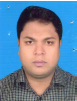 DR. MD. SHAHABUDDINF/Name: Naser MeahM/Name: Nurjahan BegumBM & DC Reg. No: 75537NID: 19871591017000054Cell: 01952654328Address: Chittagong Road Sadar, ChittagongBlood Group: 1743Voter NoLM-1001743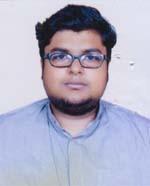 DR. ZIA UR RASHIDF/Name: Muhammad Yakub NabiM/Name: Shahnaz ParvinBM & DC Reg. No: 70114NID: 19901595708000575Cell: 01683683748Address: 1525/A, Sayed Shah Road, West Bakolia, ChittagongBlood Group: A+1744Voter NoLM-1001744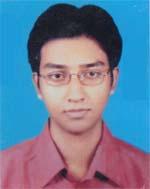 DR. SHAUBHIK DASF/Name: Sujit Kumar DasM/Name: Indira PalitBM & DC Reg. No: 77639NID: Cell: 01928781055Address: 34, Bangshal Road, Patharghata, CtgBlood Group: A+1745Voter NoLM-1001745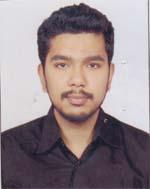 DR. ABDUL MAHIN TAZBIRF/Name: Abdul MabudM/Name: Latifa MabudBM & DC Reg. No: 71973NID: 1592038087233Cell: 01732413979Address: 4/KB. Dovash Lane, Goshail Danga, Agrabad, CtgBlood Group: B+1746Voter NoLM-1001746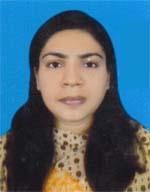 DR. JANNATUN NAYMA SHAWONF/Name: Mohammed Nasir UddinM/Name: Mrs. Jannatul FerdousBM & DC Reg. No: 72733NID: Cell: 01676221602Address: 201, Sohani Tower, Mohammedpur, Panchlaish, ChittagongBlood Group: B+1747Voter NoLM-1001747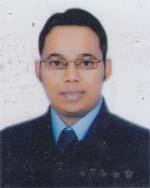 DR. MOHAMMED ABDULLAH AL FAROOQUE (RAJU)F/Name: Farooque AhmedM/Name: Fatema BegumBM & DC Reg. No: 72221NID: 19901593524000038Cell: 01713301269Address: 366/D, Farafa Braban, Gulbag R/A, Agrabad Acces Road, CtgBlood Group: O+1748Voter NoLM-1001748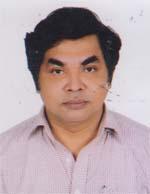 DR. MD. MONZURUL KARIM (BIPLOB)F/Name: A. K. M. Luthful KarimM/Name: Late Anwara KarimBM & DC Reg. No: 37476NID: 1595715352530Cell: 01712116475Address: Jumania Diva, Road 8, House 94, Flat No. 9(A), O. R. Nuzam Road Res/AreaBlood Group: A+1749Voter NoLM-1001749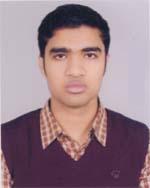 DR. MUHAMMED ABU BAKARF/Name: Muhammed Abul BasharM/Name: Farida BegumBM & DC Reg. No: 68354NID: 1594116425223Cell: 01829792922Address: Vill-Jamar Keochia, Post-Karanihat, Thana-Satkania, Dist-ChittagongBlood Group: B-1750Voter NoLM-1001750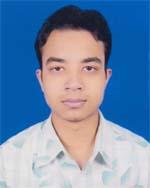 DR. SHAH MUHAMMAD YOUSUF MUNNAF/Name: Shafi AhammadM/Name: Hosne Ara BegumBM & DC Reg. No: 69560NID: 1593524484696Cell: 01743944943Address: House No. 12, Road No. 3, Lane No. 4, Blocd K, Halishahar Housing Estate , CtgBlood Group: B+1751Voter NoLM-1001751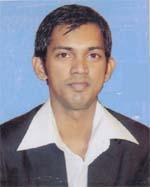 DR. MOHAMMAD BAHAR UDDINF/Name: Haji Abdul RoufM/Name: Abjan BibiBM & DC Reg. No: 58138NID: 19871594134321429Cell: 01911795732Address: 1925/2, Miah Market, Asadgonj, ChittagongBlood Group: B-1752Voter NoLM-1001752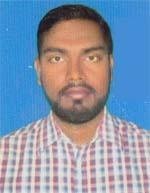 DR. MOHAMMAD KAZI JAHED ULLAHF/Name: Mohammad Kazi Azaher MeahM/Name: Jousna BegumBM & DC Reg. No: 57007NID: 1590603497996Cell: 01814273737Address: M. S. Kazi Bari, Post-Nur Ali Miar , Forhadabad, Hat Hazari, ChittagongBlood Group: O-1753Voter NoLM-1001753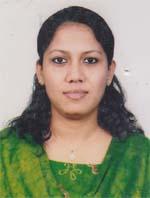 DR. SANJIDA AKTHERF/Name: Liaquth AliM/Name: Tahera AliBM & DC Reg. No: 56673NID: 1592828599083Cell: 01814273736Address: M. S. Kazi Bari, Post-Nur Ali Miar Hat, Forhadabad, Hathazari, ChittagongBlood Group: AB+1754Voter NoLM-1001754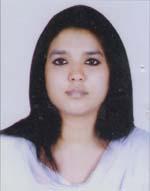 DR. BABY AKHTARF/Name: Mohammad YunusM/Name: Nurun Nahar BegumBM & DC Reg. No: 55972NID: 1595708568076Cell: 01727789577Address: 414/1, Younus Manzil, Abdul latif road, Shulokbahr, P.s-Panchlaish, Dist-ChittagongBlood Group: O+1755Voter NoLM-1001755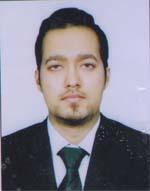 DR. MD. NAJIM UDDINF/Name: Md. Abdul MonafM/Name: Sanowar SultanaBM & DC Reg. No: 55085NID: 1518269078635Cell: 01710205022Address: House 252, Road 05, C. D. A R/A Agrabad, ChittagongBlood Group: O+1756Voter NoLM-1001756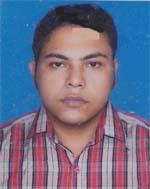 DR. AJOY DEBNATHF/Name: Sunil Kanti NathM/Name: Bashanti DeviBM & DC Reg. No: 58308NID: 1594133187807Cell: 01715725394Address: Flat No. E6, 6th Floor, 74/84, Baytech, Priyangah, ChittagongBlood Group: B+1757Voter NoLM-1001757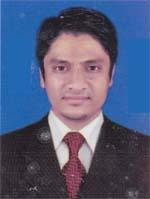 DR. MOHAMMAD AMJAD HOSSAINF/Name: Mohammad AlamgirM/Name: Mosammat SanuaraBM & DC Reg. No: 56883NID: 1595707044295Cell: 01733999917Address: Chowdhury Bari, Vill+Post-Charanduip, P.s-Boalkhali, Dist-ChittagongBlood Group: n_a1758Voter NoLM-1001758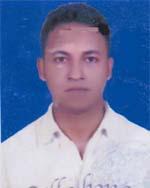 DR. MD. AMRAN UDDIN CHOWDHURYF/Name: Md. Rafique Ahmed ChowdhuryM/Name: Shahra BegumBM & DC Reg. No: 56676NID: 1591904926397Cell: 01821546007Address: Shahara Manjil, Katib Bari, Road House 1406/1683, Ward 4, Chandgaon, CtgBlood Group: A+1759Voter NoLM-1001759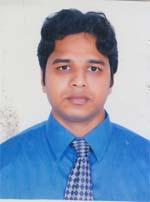 DR. MD. NUR UDDIN CHOWDHURYF/Name: Md. Kamal Uddin ChowdhuryM/Name: Kusum Nahar BegumBM & DC Reg. No: 50016NID: 1594314328864Cell: 01817723727Address: 575/186, Shah Garibullah Housing Society, Road No. 04, Khulshi-1, ChittagongBlood Group: O-1760Voter NoLM-1001760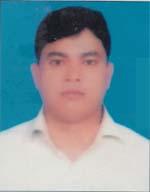 DR. MD. KAMRUL ISLAMF/Name: Md. Nurul IslamM/Name: Hosna Ara BegumBM & DC Reg. No: 49205NID: Cell: 01818145115Address: House No. 4222/B, Road No. 3, Post-Pahartali, P.s-khulshi, ChittagongBlood Group: B+1761Voter NoLM-1001761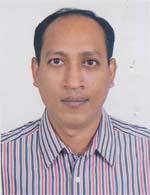 DR. GOUTAM CHOWDHURYF/Name: Late Gopal Krishna ChowdhuryM/Name: Late Smriti Shree ChowdhuryBM & DC Reg. No: 32086NID: 2399877345Cell: 01730453332Address: 28, Serajuddowllah Road, Dewan Bazar, Chittagong-4000Blood Group: O+1762Voter NoLM-1001762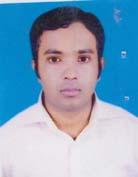 DR. MD. SHAKAOWAT HOSSENF/Name: A. K. M. FerdousM/Name: Jebun NaharBM & DC Reg. No: 47642NID: 1592036091605Cell: 01911025812Address: halishahar, Munsipara, Bandar, CtgBlood Group: B+1763Voter NoLM-1001763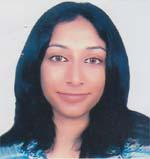 DR. SAMIHA ANWARF/Name: Dr. Mohd . Nurul AnwarM/Name: Mrs. Helena MahfuzBM & DC Reg. No: 69443NID: 19881595510401579Cell: 01670434738Address: House No. 111, Road No. 06, Cosmopotitar R/A, East Nasrabad, ChittagongBlood Group: O+1764Voter NoLM-1001764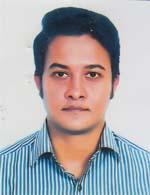 DR. ABDULLAH AL ZAHEDF/Name: Md. Joynal AbedinM/Name: Rahima AkterBM & DC Reg. No: 66303NID: 1513710962033Cell: 01940887324Address: Hazi Razia Siddique Monzil Rashidban North Burischar, Hathazari, ChittagongBlood Group: B+1765Voter NoLM-1001765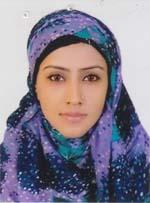 DR. TAHAMINA SULTANAF/Name: Azizul Hoque ChowdhuryM/Name: Ferdous Ara BegumBM & DC Reg. No: 64791NID: 1916765152587Cell: 01712239806Address: House No. 332, Road No. 14, B-Block, Chandgaon R/A, ChittagongBlood Group: B+1766Voter NoLM-1001766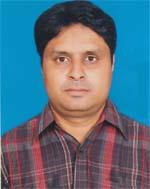 DR. MOHAMMAD FAISAL ALAMF/Name: Mohammed Khurshed AlamM/Name: Khurshida BegumBM & DC Reg. No: 63536NID: 1594308685051Cell: 01819618628Address: Foyjun Vista, Flat No. C 2, House No. 4, Road No. 4, Khulshi Hills R/A, Khulshi, ChittagongBlood Group: A+1767Voter NoLM-1001767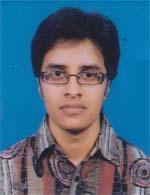 DR. MOHAMMED SAIFUL ISLAMF/Name: Mohammed Khurshed AlamM/Name: Khurshida BegumBM & DC Reg. No: 66060NID: 1594308685052Cell: 01727238639Address: Foyjun Vista Flat No C-2, House No 04, Road No 04, Khulshi Hill R/A, Khulshi, ChittagongBlood Group: A+1768Voter NoLM-1001768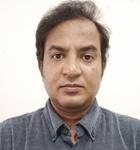 DR. MD. MARUF HASAN ALAMF/Name: Md. Manirul AlamM/Name: Sayda Kamrun NessaBM & DC Reg. No: 47878NID: 5510773798Cell: 01819940198Address: Engineer Manirul Alam's house, holding No: 12377, Khillapara, Hathazari-Bhatiyari Connecting Road, Ward no: 1, Chattogram Cty Corporation, Chattogram, BangladeshBlood Group: B+1769Voter NoLM-1001769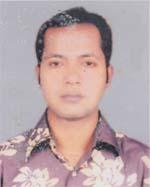 DR. RAFIQUL HASANF/Name: Ahamed SayedM/Name: Aloma BegumBM & DC Reg. No: 37009NID: Cell: 01712116155Address: 2064/A, Zakir Hossen Road, East Kulshi, Nasirabad, ChittagongBlood Group: A+1770Voter NoLM-1001770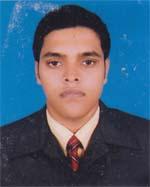 DR. SHANTANU DASF/Name: Narayan DasM/Name: Priti DuttaBM & DC Reg. No: 69530NID: 19871594122969812Cell: 01842508330Address: Rana Bhavbon 2nd Floor, 14 No. Hemsen Lane, ChittagongBlood Group: B+1771Voter NoLM-1001771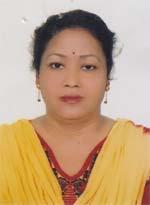 DR. JONAKEE DEVIF/Name: Late Brajendra Lal NathM/Name: Late Joyti Bala DeviBM & DC Reg. No: 55815NID: 1515371158487Cell: 01818807196Address: 2 No. Gate, Mayor Goli, Ctg, Nasirabad, CtgBlood Group: O+1772Voter NoLM-1001772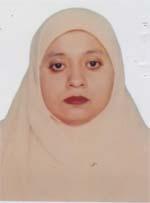 DR. IMRANUL MAWAF/Name: Ashab Uddin AnsariM/Name: Meratul KamarBM & DC Reg. No: 51185NID: 1591904647609Cell: 01811585644Address: 6A, Green Lychee, Apple Homes, BahaddarhatBlood Group: A+1773Voter NoLM-1001773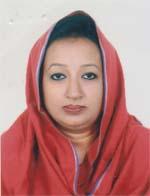 DR. NOOR JAHAN BEGUMF/Name: Late Md. IsmailM/Name: Late Farida BegumBM & DC Reg. No: 33847NID: 1595708817558Cell: 01817759352Address: Flat E/4, Toarer, Equily Village, 07, Kalalgari, Mirgapoor, CtgBlood Group: O+1774Voter NoLM-1001774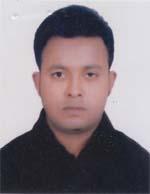 DR. SANTANU PALITF/Name: Late Prof. R. N. PalitM/Name: Dr. Shila PalitBM & DC Reg. No: 49083NID: 1594121839996Cell: 01819314588Address: 53, K. B. 4Bdus Sattar Road, Rahamagonj, ChittagongBlood Group: B+1775Voter NoLM-1001775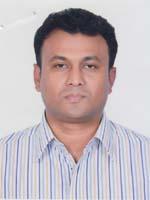 DR. MD. ISMAIL ALAM AZADF/Name: Md. Mahbub Ul AlamM/Name: Mrs. Zinnat Ara BegumBM & DC Reg. No: 47342NID: 1591904646118Cell: 01817717942Address: Zinnat Manzic H/O -D-9, R/N-08, Block A, CDA R/A, Changaon, CtgBlood Group: AB+1776Voter NoLM-1001776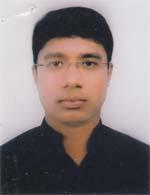 DR. TIBLU KANTI DEYF/Name: Badal Kanti DeyM/Name: Shipra DeyBM & DC Reg. No: 52549NID: 1983154121393030Cell: 01838886190Address: Vill-Rayamnagar, Post-Rayvubon, P. s-Rangunia, Dist-ChittagongBlood Group: O+1777Voter NoLM-1001777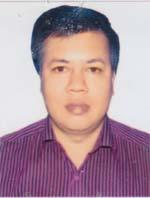 DR. RAJAT SANKER ROY BISWASF/Name: Chand Roy BiswasM/Name: Arati Roy BiswasBM & DC Reg. No: 33639NID: 1594133607554Cell: 01819808433Address: KMC House, 3 Bangshal Road Fisingee Bazar, Kotowali, ChittagongBlood Group: O+1778Voter NoLM-1001778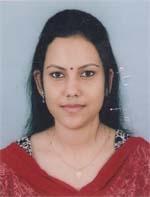 DR. MOUSHUMI DEYF/Name: Bimal Kanti DeyM/Name: Anusree DeyBM & DC Reg. No: 62992NID: 1594133604572Cell: 01911599707Address: 39/1, Mahim das Road, Shorashikunj, Kotowali, Ctg-4000Blood Group: AB+1779Voter NoLM-1001779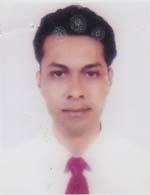 DR. MD. RAJIBUL ISLAMF/Name: Faridul IslamM/Name: Mrs. Rokeya AktherBM & DC Reg. No: 43419NID: 1591017602944Cell: 01819630872Address: Panna Bhaban, 1572, K. B Aman Ali road, West Liakalia, Chawakbazar, ChittagongBlood Group: B+1780Voter NoLM-1001780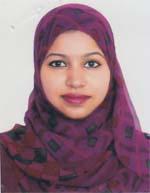 DR. FAHMIDA HOQUEF/Name: Al Haj S. M Faridul HoqueM/Name: La Haj Yasmin HoqueBM & DC Reg. No: 58012NID: Cell: 01830617121Address: Sanmar Sorrento, House No. 50/c, Road No. 3, Khulshi H/S, Khulshi, CtgBlood Group: B+1781Voter NoLM-1001781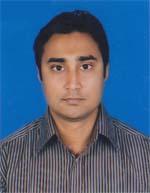 DR. RAJIV DEYF/Name: Mr. Haradhan DeyM/Name: Mrs. Monju DeyBM & DC Reg. No: 45173NID: 1592830551526Cell: 01716471057Address: 115, Ruhul amin mansion, Sadarghat Rd, ChittagongBlood Group: B+1782Voter NoLM-1001782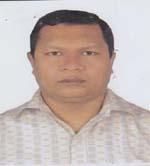 DR. ABU SADAT MOHAMMAD SAIF UDDINF/Name: Dr. Seraj Uddin AhmedM/Name: Mrs. Monowara SultanaBM & DC Reg. No: 34550NID: Cell: 01819320190Address: Shefali, Plot 58-59, Road 3/a, Lane 9, Jalalabad Cooperative Housing Society, Khulshi, CtgBlood Group: O+1783Voter NoLM-1001783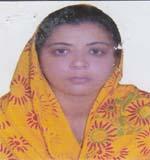 DR. ZAINAB JOHAR ALIF/Name: Late Alhaz Johar AliM/Name: Late Mrs. Farida BegumBM & DC Reg. No: 34551NID: Cell: 01819318452Address: Shefali, Plot 58-59, Road 3/A, Lane-9, Jalalabad Cooperative Housing Society, Khulshi, CtgBlood Group: O-1784Voter NoLM-1001784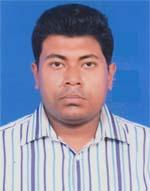 DR. A. Q. M. ZISHANUR RAHAMANF/Name: Dr. Md. Mustafizur RahamanM/Name: Kazi Shirin AktherBM & DC Reg. No: 72964NID: 19921594115000284Cell: 01838999975Address: East Madarbari, Islamabad Apartment , 8th Floor, Building No. 02, Post-Kotowali, Dist-ChittagongBlood Group: O+1785Voter NoLM-1001785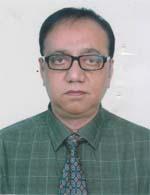 DR. MUNIR AHSAN KHANF/Name: A. S. M Ahsan Ud Doula KhanM/Name: Asma KhanBM & DC Reg. No: 21454NID: 1595708528755Cell: 01713106275Address: 22, O. R. Nizam Road, Mohona, Apt. 702, Panchlish, ChittagongBlood Group: B+1786Voter NoLM-1001786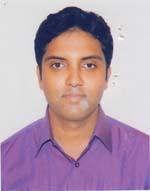 DR. SAURAV BARUAF/Name: Prof. Kanak Baran BaruaM/Name: Mrs. Snehalata SikderBM & DC Reg. No: 58144NID: 1594309177721Cell: 01818614479Address: H/M-1062 Parity Home, R/M-Vhuiya Goli, Zakir Hossain Road, Post-Khulshi 4225, CtgBlood Group: B+1787Voter NoLM-1001787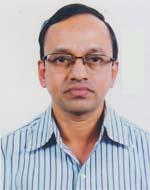 DR. MOHAMMAD ISMAILF/Name: Mohammad Aminur RahmanM/Name: Mosammed Rokeya BegumBM & DC Reg. No: 23465NID: Cell: 01711208312Address: Flat No. GD, Tower Al Mawa, Kusumbag R/A, CtgBlood Group: A+1788Voter NoLM-1001788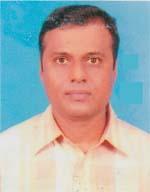 DR. MOHAMMED SAFIUL ALAMF/Name: Hajee Syed AhmedM/Name: Jinnatur Nur BegumBM & DC Reg. No: 28287NID: 1595707643666Cell: 01733938471Address: 44, Panchlish R/A, Tanisa Noor, Panchlish R/A, ChittagongBlood Group: O+1789Voter NoLM-1001789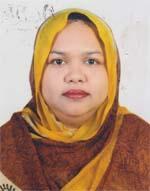 DR. URMEE ALAMF/Name: Dr. Purnendu Bikash RoyM/Name: Swapna RoyBM & DC Reg. No: 28531NID: 1595707643667Cell: 01733938471Address: B-4, Tanisa Noor, 44, Panchlish R/A, ChittagongBlood Group: A+1790Voter NoLM-1001790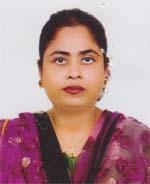 DR. SAJEDA BINTE MURADF/Name: Yousuf Murad BhuiyanM/Name: Ummey Hasina AkterBM & DC Reg. No: 32562NID: 1594313132636Cell: 32562Address: 51, South Khulshi, Road No. 01, Thana-Khulshi, ChittagongBlood Group: B+1791Voter NoLM-1001791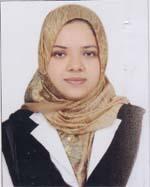 DR. AINOON NAHER QUADARYF/Name: Morshedul Alam QuaderiM/Name: Nasrin SultanaBM & DC Reg. No: 74434NID: 19901591905001074Cell: 01812494670Address: Village-Mohora, Post-Chandgaon, P.s-Chandgaon, Dist-ChittagongBlood Group: B+1792Voter NoLM-1001792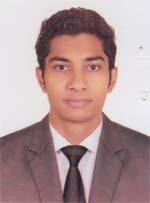 DR. MOHAMMAD OMAR FARUK SUNYF/Name: Mohammad Yousuf MeahM/Name: Salina AkhterBM & DC Reg. No: 70143NID: 19921591017000375Cell: 01723663952Address: 2705, Chilokotha, Nilay R/A, K. B. Aman AG Road, Post-Chawk Bazar, P. s-Bakalia, Dist-ChittagaonBlood Group: B+1793Voter NoLM-1001793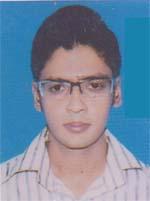 DR. ASIF MAHMUDF/Name: Alhaj Md. Abul KalamM/Name: Haji. Rowshan Ara BegumBM & DC Reg. No: 74393NID: Cell: 01871879974Address: 1085/A, Kalam Villla, Khawja Road, Baharddanhat, ChittagongBlood Group: B+1794Voter NoLM-1001794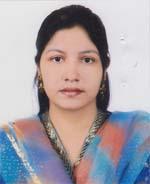 DR. RAIHANA FERDOUS CHOWDHURYF/Name: Prof. Dr. Roqun Uddin Ahmed ChowdhuryM/Name: Mrs. Hasin Ara ChowdhuryBM & DC Reg. No: 55703NID: 1595708568780Cell: 01670417785Address: Nasirabad Housing Society Road No. 1, House 2Blood Group: AB+1795Voter NoLM-1001795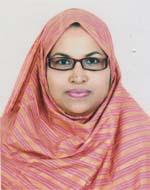 DR. OLFAT AFROZF/Name: Mohd. Abdul MannanM/Name: Lutfun NaharBM & DC Reg. No: 33233NID: 1594308157042Cell: 01712250708Address: 1973 Zakir Hossain Road Nasirabad, ChittagongBlood Group: O+1796Voter NoLM-1001796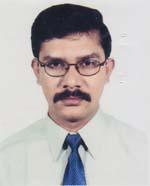 DR. MD. ANWAR HOSSAINF/Name: Emlak HossainM/Name: Monowara BegumBM & DC Reg. No: 29854NID: 1594308251797Cell: 01711351311Address: 2307/1973, Zakir Hossain Road, East Nasirabad, ChittagongBlood Group: O-1797Voter NoLM-1001797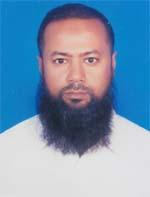 DR. MD. MOINUL ABEDINF/Name: Md. IshaqueM/Name: Mrs. Anjuman AraBM & DC Reg. No: 31050NID: 1517469634359Cell: 01819387318Address: C/o Abedin Villa, East of Cuet Gate, Vill+Post-Unsahar Para, Raozan, ChittagongBlood Group: A+1798Voter NoLM-1001798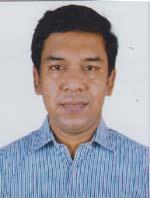 DR. SHAHRIAR KABIR KHANF/Name: Mr. Mosharrot Hussain KhanM/Name: Mrs. Nur Akhter KhanamBM & DC Reg. No: 32254NID: 1593511604978Cell: 01716488950Address: 40/11, Amirbag Residential Area, Mehedibag, CtgBlood Group: B+1799Voter NoLM-1001799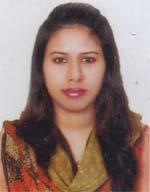 DR. UMME HANIF/Name: Rafiq Ul AnwarM/Name: Jusna AktherBM & DC Reg. No: 66062NID: 1592830129385Cell: 01795334455Address: Flat A 3, Equity Arshi, Behind Dutch Bangla, Bank LTD, Muradpur Junction, ChittagongBlood Group: A+1800Voter NoLM-1001800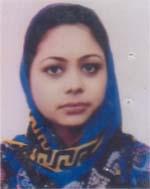 DR. AFROZA SULTANAF/Name: Mr. S. M. ShamsuddinM/Name: Mrs. Nigher SultanaBM & DC Reg. No: 57143NID: 1594308098605Cell: 01763817185Address: Rahim Manzil, Saraipara, Pahartali, CtgBlood Group: O+1801Voter NoLM-1001801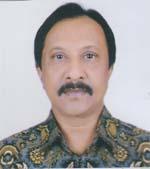 DR. MOHAMMED QUAMRUL ISLAMF/Name: Late Dr. Fakhrul IslamM/Name: Late Mrs. Anowara BegumBM & DC Reg. No: 21164NID: 1593524018323Cell: 01715034424Address: Chittagong Eye Infirmary and Training Complex, ChittagongBlood Group: B+1802Voter NoLM-1001802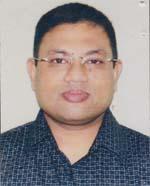 DR. RAJIB HUSAINF/Name: Prof. Dr. Rabiul HusainM/Name: Mrs. Khalida HusainBM & DC Reg. No: 33196NID: 19701595715000001Cell: 01819643164Address: 980, O. R. Nizam Road, Chittagong, BangladeshBlood Group: A+1803Voter NoLM-1001803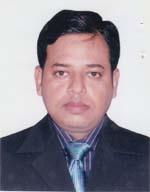 DR. MD. FEROZ KHANF/Name: Ferdous KhanM/Name: Jannat Ara BegumBM & DC Reg. No: 32551NID: 1513717957616Cell: 01715676482Address: Vill-Chikondandi, Post-Fatehabad, P.s-Hathazari, Dist-ChittagongBlood Group: O+1804Voter NoLM-1001804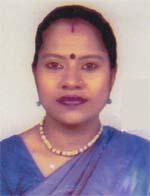 DR. APARNA DASF/Name: Late Dr. Arun Chandra DasM/Name: Late Mrs. Parul Rani DasBM & DC Reg. No: 32186NID: 1594313782831Cell: 01819313148Address: D. S. Garden, Plot No. New 99, Flat No. 5/C, Hillside R/A, Chanmari Road, Lalkhan Bazar, CtgBlood Group: O+1805Voter NoLM-1001805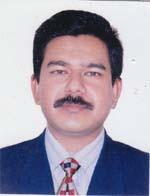 DR. A. H. M. SAJJAD HOSSAIN KHANF/Name: Prof. Altaf Hossain KhanM/Name: Mrs. Rahimun Nessa KhanomBM & DC Reg. No: 29490NID: 1511266873984Cell: 01715299680Address: Daar E Mostafai, Slove Lake Ist Floor, CtgBlood Group: A+1806Voter NoLM-1001806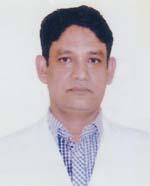 DR. SUJIT KUMAR BISWASF/Name: Sunil Chandra BiswasM/Name: Chapala Rani BiswasBM & DC Reg. No: 30847NID: 7829504114299Cell: 01715384280Address: Doctors Quarter, Chittagong Eye Iwfirmary and Training Complex, dahartali, ChittagongBlood Group: O+1807Voter NoLM-1001807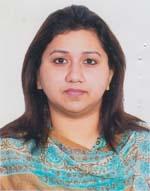 DR. ASMA KHANUMF/Name: Aminul HoqueM/Name: Maleka ParveenBM & DC Reg. No: 50017NID: 1594314476815Cell: 01748740754Address: Hadisullah Manjil, 1886/2206, Zakir Hossain Road Bylane, East Nasirabad, ChittagongBlood Group: A+1808Voter NoLM-1001808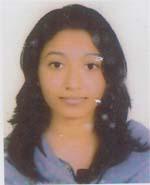 DR. DEEPANWITA NATHF/Name: Rebati Mohan NathM/Name: Lily Rani DebiBM & DC Reg. No: 78994NID: 19921595708000170Cell: 01619911911Address: 2/34, O.R. Nizam Road, Panchlaish R/A, ChittagongBlood Group: B+1809Voter NoLM-1001809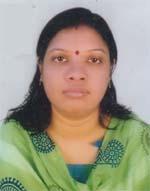 DR. SHARMISTHA DEYF/Name: Late Dulal Chandra DeyM/Name: Late Pranati DeyBM & DC Reg. No: 55469NID: 1594121397848Cell: 01814883581Address: Mahakali Bhaban, 28, Dewanjee Pukur Par(West), Rahamat Gonj, ChittagongBlood Group: O+1810Voter NoLM-1001810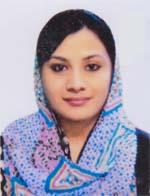 DR. SIDRATUL MUNTAHAF/Name: Tayeb Ullah ChyM/Name: Shirin Tayeb ChyBM & DC Reg. No: 79052NID: 19931592830000227Cell: 01624562576Address: 314 No. Darogahat Road, East Madarbari, CtgBlood Group: B+1811Voter NoLM-1001811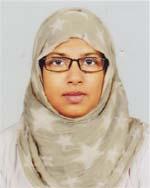 DR. SHANJANA ISLAMF/Name: Kazi Amirul IslamM/Name: Rashida Akter BegumBM & DC Reg. No: 33610NID: Cell: 01816278049Address: Apt. No. C, Suabasuati Park View-2, Plot 119, Road 14, Panchlaish R/A, ChittagongBlood Group: B+1812Voter NoLM-1001812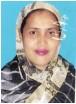 DR. SHAHANAJ SHARMINF/Name: Mr.shamsuddin AhmedM/Name: Mrs .khadiza BegumBM & DC Reg. No: 33235NID: 15910117989312Cell: 01747051592Address: H/N#8, R/N#4, LAKE VALLEY R/A, FOYS LAKF KULSHI,CTGBlood Group: A+1813Voter NoLM-1001813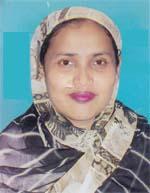 DR. ANJMAN ARA BEGUMF/Name: Late Md. Abdul ShaburM/Name: Late Tamijur Nesa ShasusBM & DC Reg. No: 34008NID: Cell: 01818238450Address: Itilvew R/A, Rind 9, Block A, H No. 156, Panchlaish, CtgBlood Group: A+1814Voter NoLM-1001814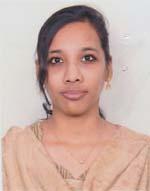 DR. SARA FARAHNAJF/Name: Late Dr. Ahmed KabirM/Name: Dr. Syeda Farhat AkhterBM & DC Reg. No: 53691NID: 1592830517709Cell: 01741654776Address: 118, North Nalapara, Chittagong-4000Blood Group: O+1815Voter NoLM-1001815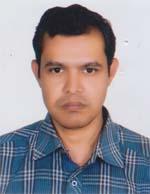 DR. MD. AKRAM HOSSAINF/Name: Late Eng. Md. Mosharraf HossainM/Name: Mrs. Jahanara BegumBM & DC Reg. No: 34336NID: 1592830517708Cell: 01716141834Address: 118, North Nalapara, Chittagong-4000Blood Group: O+1816Voter NoLM-1001816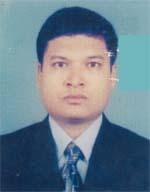 DR. AMIT KUMAR BARUAF/Name: T. K. BaruaM/Name: Kabita BaruaBM & DC Reg. No: 42188NID: Cell: 01712935563Address: House No. 5, Rd No. 01, Shugandha, R/A Panchlaish, ChittagongBlood Group: O+1817Voter NoLM-1001817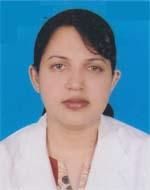 DR. SHAKTI CHOWDHURYF/Name: Late Bimalendu ChowdhuryM/Name: Alpana ChowdhuryBM & DC Reg. No: 42189NID: Cell: 01972935563Address: House 5, Road 1, Shugandha R/a, Panchlaish, ChittagongBlood Group: O+1818Voter NoLM-1001818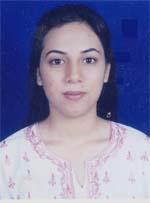 DR. NOWREEN ZABINF/Name: Enamul HoqueM/Name: Monwara ChowdhuryBM & DC Reg. No: 56602NID: 159551117153Cell: 01711822248Address: 3186/A, Sharai para, Pahartoli, ChittagongBlood Group: AB+1819Voter NoLM-1001819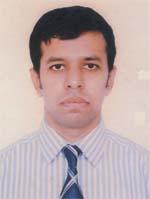 DR. MOHAMMED EHTESHAMF/Name: Mohammad FarooqM/Name: Nur Nahar BegumBM & DC Reg. No: 47942NID: 1594313387269Cell: 01819382632Address: 85, Battali Hill, Ambagan Railgate, Flora Pass Road, ChittagongBlood Group: B+1820Voter NoLM-1001820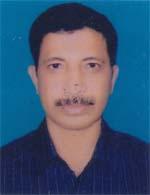 DR. DIDARUL ALAMF/Name: Mr. Ahmed HossainM/Name: Mrs. Laila BegumBM & DC Reg. No: 32825NID: Cell: 01713104068Address: Lang Valley, H-08, R-04, W. Khulshi, Foys Lake, CtgBlood Group: A+1821Voter NoLM-1001821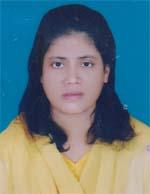 DR. NUR AKTHERF/Name: Late Hazi Zafar AhmedM/Name: Late Hazi Rowshan Ara KhatunBM & DC Reg. No: 33195NID: Cell: 01711367236Address: 1807, SK, Mujib. Road, Badamtooly, CtgBlood Group: B+1822Voter NoLM-1001822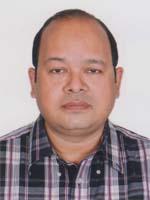 DR. KHONDAKAR ABDULLAH AL MAHMUDF/Name: Mohammad Nurul AlamM/Name: Farida KhanoomBM & DC Reg. No: 31504NID: 1595708512242Cell: 01819386412Address: 81/A. S. S. Khaled Road, CPDL, Jamal Khan, ChittagongBlood Group: O+1823Voter NoLM-1001823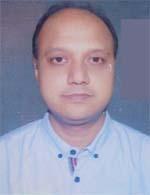 DR. MOSTAFA NOOR MOHSINF/Name: Mohammad Lokman HakimM/Name: Meer Akhter BegumBM & DC Reg. No: 33384NID: 1595708908515Cell: 01819382162Address: C/o, Monihar, 2278 Zakir Hossain Road, Post-Zakir Hossain Road-4225, ChittagongBlood Group: B+1824Voter NoLM-1001824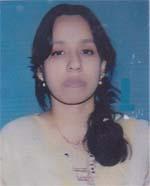 DR. RIFFAT ANWARF/Name: Md. Nurul Anwar ChowdhuryM/Name: Shelina JahanBM & DC Reg. No: 34487NID: 1595708908516Cell: 01819382456Address: C/o monihar 2nd Floor, 2278, Zakir Hossain Road, Post-Zakir Hossain Road-4225, ChittagongBlood Group: AB+1825Voter NoLM-1001825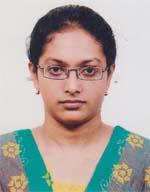 DR. FARZANA YEASMINF/Name: Md. Kamal UddinM/Name: Zohora BegumBM & DC Reg. No: 74408NID: Cell: 01923962637Address: D-13/6, Katco Housing colony, Anowara, CtgBlood Group: B+1826Voter NoLM-1001826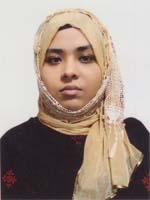 DR. FATIMA ISLAMF/Name: Akbar IslamM/Name: Parvin IslamBM & DC Reg. No: 74412NID: Cell: 01940732204Address: 17 No. A. C Datta Lane, Patherghata, Kotowali, ChittagongBlood Group: B+1827Voter NoLM-1001827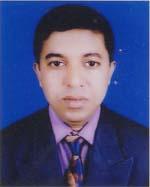 DR. MOHAMMAD KAMAL UDDINF/Name: Mohammad Sofi UllahM/Name: Mrs. Kohinoor BegumBM & DC Reg. No: 25683NID: Cell: 01819380347Address: Madison, Agrabad Access Road, Hazi Para, CtgBlood Group: B+1828Voter NoLM-1001828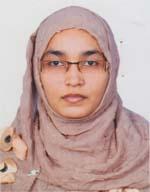 DR. MONWARA BEGUMF/Name: Hazi Shamsul AlamM/Name: Raju BegumBM & DC Reg. No: 59947NID: 1513723050774Cell: 01819364870Address: Hoque Villa, Bathua, Nur Ali Bari(4337), Hathazari, ChittagongBlood Group: O+1829Voter NoLM-1001829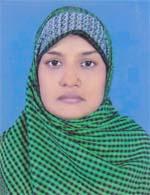 DR. SHANJIDA KABIRF/Name: Humayun KabirM/Name: Khaleda AkhterBM & DC Reg. No: 41319NID: 1595509716801Cell: 01815070717Address: 508, Noapara, Pahartali, Post-Firozshah Colony, Ctg-4207Blood Group: B+1830Voter NoLM-1001830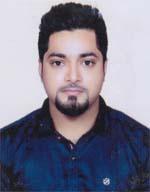 DR. MOHAMMAD RIAJ HASANF/Name: Mohammad RafiqueM/Name: Khurshid JahanBM & DC Reg. No: 74354NID: 19911594121000480Cell: 01715433363Address: Flat no. C6, Building Silver Bells (Beside Khulshi Jame Mosjid), 1 No. South Khulshi, CtgBlood Group: O+1831Voter NoLM-1001831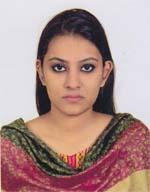 DR. IFFAT ABEDINF/Name: Zainal AbedinM/Name: Nasima AkterBM & DC Reg. No: 74323NID: 19911594115000429Cell: 01719260184Address: 17, Shahid Mirza Lane, Mehedibag, ChittagongBlood Group: O+1832Voter NoLM-1001832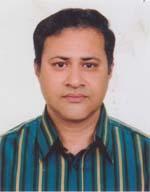 DR. A. T. M. MAHMUDUR RAHMAN J. A. SIDDIQUEF/Name: Idris AliM/Name: Makchuda KhatunBM & DC Reg. No: 32563NID: 4124704049238Cell: 01715266033Address: 51, South Khulshi, Road No. 01, Thana-Khulshi, ChittagongBlood Group: B+1833Voter NoLM-1001833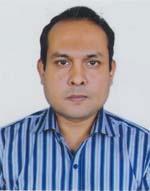 DR. MOHAMMAD ZAKIR HOSSAINF/Name: Late Abdul HoqM/Name: Mrs. Altaz BegumBM & DC Reg. No: 31295NID: 1592824218083Cell: 01534660573Address: Hoque Bhavan, Mollapara Chorastar Mor, North Agrabad, post-Bandar, CtgBlood Group: A+1834Voter NoLM-1001834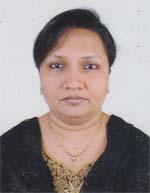 DR. RAHELA BANUF/Name: Late Alhaj Alamgir ChyM/Name: Mrs. Shahanaz BanuBM & DC Reg. No: 38105NID: 1592824218084Cell: 01820579838Address: Hoque Bhavan, Mollapara Chorastar Mor, North Agrabad, Post-Bandar, CtgBlood Group: O+1835Voter NoLM-1001835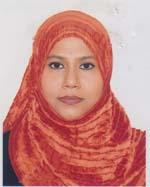 DR. SAILA BEGUMF/Name: Abdus SattarM/Name: Sanjita BegumBM & DC Reg. No: 37147NID: 1595708526516Cell: 01815671387Address: 107, Hajee Abdul Latif Road, Sholokbohor, Panchlaish, ChittagongBlood Group: O+1836Voter NoLM-1001836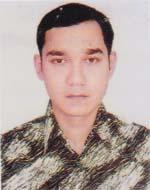 DR. MD. ASIF CHOWDHURYF/Name: Md. Yousuf ChowdhuryM/Name: Jinnat Ara BegumBM & DC Reg. No: 44678NID: 1594314869367Cell: 01819958521Address: 12, Chandmam Road, Lalkhan Bazar, CtgBlood Group: O+1837Voter NoLM-1001837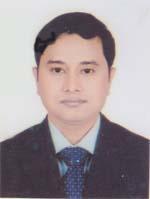 DR.LITON DASF/Name: Sadhan Kanti DasM/Name: Krishna DasBM & DC Reg. No: 46074NID: 1594121841430Cell: 01911517607Address: EQUITY CENTRAL,FLAT C-10,42/43 MOMIN ROAD,CHERAGI PAHAR,CHATTOGRAM, BANGLADESH.Blood Group: O+1838Voter NoLM-1001838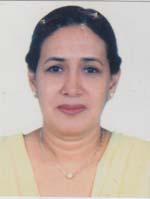 DR. REHANA AZIZF/Name: Md. Abdul AzizM/Name: Begum Sayeedun NessaBM & DC Reg. No: 15682NID: Cell: 01819828700Address: Professor of Biochemistry, Chittagong Medical CollegeBlood Group: O+1839Voter NoLM-1001839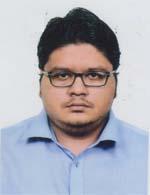 DR. MUNTASIR MAHMOODF/Name: Dr. Salahuddin MahmoodM/Name: Shameem Ara BegumBM & DC Reg. No: 58145NID: 1594313389107Cell: 01815507050Address: 46, Florapass Road, Khulshi, ChittagongBlood Group: B+1840Voter NoLM-1001840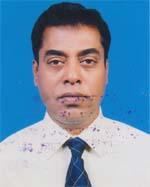 DR. SHAH MD. NOORE ALAM SIDDIQUEF/Name: Abdul JalilM/Name: Anjumanra BegumBM & DC Reg. No: 12155NID: 1518647209404Cell: 01818442992Address: Winderemere Apartment, Flat A3, Road 02, N. Khulshi, CtgBlood Group: A+1841Voter NoLM-1001841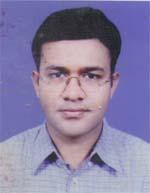 DR. MOHAMMAD AHSANUL ABEDINF/Name: Abdul HannanM/Name: Khurshid JahanBM & DC Reg. No: 39128NID: Cell: 01842215948Address: Flat No. 9E, Saf Panorama, 93, Chatteshwary Road, ChittagongBlood Group: B+1842Voter NoLM-1001842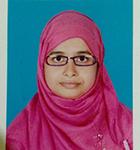 DR. KHADHIZA BEGOMF/Name: Abul Kalam AzadM/Name: Ferdusi BegumBM & DC Reg. No: 67231NID: 5964023989Cell: 01793280308Address: "Subarno Orchid" Holding No: 1420/B, Road: 3, West Khulshi R/A, Chattogram.Blood Group: O+1843Voter NoLM-1001843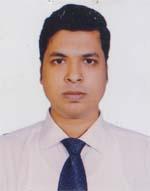 DR. MOHAMMAD ABDUR RAHIMF/Name: Md. Abdus SalamM/Name: Nur KhatunBM & DC Reg. No: 36971NID: 19791594121950897Cell: 01819624712Address: 6, Jamal khan Lane, Chittagong-4000Blood Group: O-1844Voter NoLM-1001844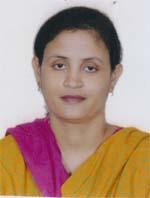 DR. ROZINA AKTERF/Name: Nurul IslamM/Name: Morjiara BegumBM & DC Reg. No: 47044NID: 19821594116424179Cell: 01818020512Address: 6, Jamal Khan Lane, Asker Dighir par, ChittagongBlood Group: B+1845Voter NoLM-1001845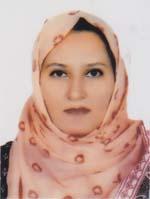 DR. SHABIHA QUADIRF/Name: Md. Anowarul QuadirM/Name: Sayeda Jannatul FerdousBM & DC Reg. No: 27933NID: 19711594116383298Cell: 01819876760Address: Flat No, A/4, Sanmer Eldonado 73, Panchlakh, ChittagongBlood Group: O+1846Voter NoLM-1001846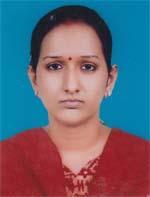 DR. SUCHITRA CHOWDHURYF/Name: Swapan ChowdhuryM/Name: Ratna ChowdhuryBM & DC Reg. No: 53587NID: 19851594134712891Cell: 01813245861Address: Flat D-5, A. C. Arcade, 59/62 Nawab Sirajudullah Road, CtgBlood Group: A+1847Voter NoLM-1001847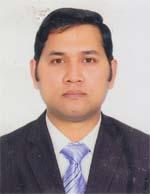 DR. SAYED MD. SAMSER NAHIDF/Name: Mobin MeahM/Name: Kamrun NaharBM & DC Reg. No: 35704NID: 19771591904904662Cell: 01819285404Address: House No. 10, Road No. 5, Nasirabad Housing Society, CtgBlood Group: B+1848Voter NoLM-1001848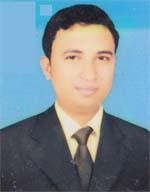 DR. POLOK DHARF/Name: Shusen Hari DharM/Name: Bandana DharBM & DC Reg. No: 56216NID: 2222409369500Cell: 01816435561Address: Islam Tower, Rahamatgong, chittagongBlood Group: O-1849Voter NoLM-1001849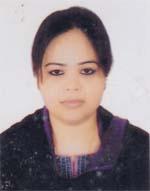 DR. FERZANA AHMED SHARMIF/Name: Shamsuddin AhmedM/Name: Hasnahena BegumBM & DC Reg. No: 53264NID: 2692848062391Cell: 01710805501Address: 116/2, No. Joynagor, College Road, CtgBlood Group: A+1850Voter NoLM-1001850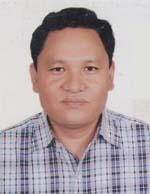 DR. PROBIR KHYAWGF/Name: Mr. Badal KhyawgM/Name: Mrs. Masawg PrueBM & DC Reg. No: 32548NID: 8413619346598Cell: 01715337734Address: Christian Hospital Chandraghona, Kaptai, RangamatiBlood Group: O+1851Voter NoLM-1001851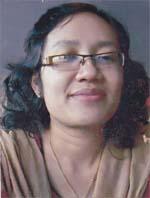 DR. SWEWAINGEEF/Name: Mr. Mongnue PrueM/Name: Mrs. Daw MyayeeBM & DC Reg. No: 45164NID: 8413619346599Cell: 01813955155Address: Christian Hospital , Kaptai, RangamatiBlood Group: O+1852Voter NoLM-1001852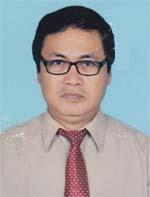 DR. UKHEY WINF/Name: Mong Shwe Hla PhrooM/Name: Ngwe Nong PrueBM & DC Reg. No: 15733NID: 8428703117425Cell: 01817734833Address: House 480, Rd 01, Block B, chandgaon R/a, ChittagongBlood Group: A+1853Voter NoLM-1001853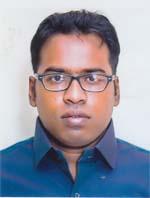 DR. MUHAMMAD IRFANUL ALAMF/Name: Late Md. Shamsul Alam ChyM/Name: Mrs. Akther JahanBM & DC Reg. No: 55110NID: 1594122030898Cell: 01624686159Address: House 1066, 08, Love Lane, Chittagong-4000Blood Group: B+1854Voter NoLM-1001854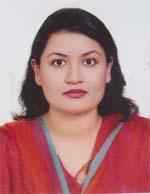 DR. TASNUVA IQBALF/Name: Mohammad Iqbal HossainM/Name: Nasima AkterBM & DC Reg. No: 61005NID: 19879196203131309Cell: 01671633655Address: B-5, Equity Eneelsia, 105, panchlaisa R/A, CtgBlood Group: O+1855Voter NoLM-1001855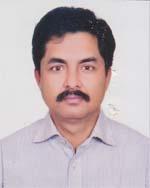 DR. MOHAMMAD MASUD KARIMF/Name: Late Sultan AhmedM/Name: Late Mrs. Delwar KhatunBM & DC Reg. No: 15633NID: 1594116383959Cell: 01713106512Address: Royal Edge, Apart No. A4, House 9A, Road 2, Khulshi Hills, ChittagongBlood Group: A+1856Voter NoLM-1001856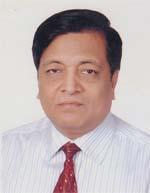 DR. BIDYUT KANTI BISWASF/Name: Late Manindra Lal BiswasM/Name: Sochi Rani BiswasBM & DC Reg. No: 9982NID: 1594121841445Cell: 01711761215Address: 16, Prabal Chowdhury Sarak Dewanjee Pukur Par, Rahamatganj, Kotwali, CtgBlood Group: A+1857Voter NoLM-1001857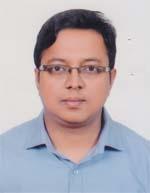 DR. SYED MD. JABEDF/Name: Mohd. SekanderM/Name: Nargis AkterBM & DC Reg. No: 45854NID: Cell: 01717160388Address: 1017/A, East Nasirabad, Polytechnical , P.s-Khulshi, ChittagongBlood Group: A+1858Voter NoLM-1001858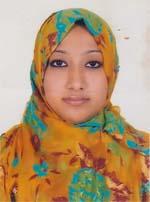 DR. NAZMUN NAHARF/Name: Md. Shaifullah Islam ChowdhuryM/Name: Rokeya BagumBM & DC Reg. No: 67958NID: 1593701128296Cell: 01723842781Address: Bhuiyan Gazi Bari, Post-Fatehabad, P.s-Hathazari, Dist-ChittagongBlood Group: O+1859Voter NoLM-1001859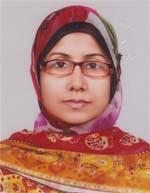 DR. SELINA PARVINF/Name: Late Saleh Ahmed ChowdhuryM/Name: Afroz Hasina AkterBM & DC Reg. No: 39583NID: 1591904902269Cell: 01819368237Address: Road No. 1, House No. 14, O. R. Nizam Road, R/A , CtgBlood Group: O+1860Voter NoLM-1001860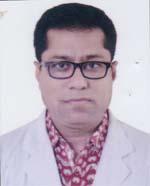 DR. SHAMS MOHAMMED NOMANF/Name: A. K. M. Shamsul AlamM/Name: Mrs. Shaheda AlamBM & DC Reg. No: 30384NID: 1594116426760Cell: 01715299695Address: 6/B Dwel Evreka, 83 SS Khaled RD, Jamal KhanBlood Group: AB+1861Voter NoLM-1001861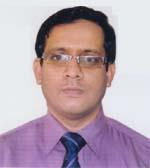 DR. MURTUZA NURUDDINF/Name: Nuruddin FidahussainM/Name: Munira NuruddinBM & DC Reg. No: 29550NID: 1594122659883Cell: 01817710203Address: Burhani Estate . 170, Jubilee road, ChittagongBlood Group: A+1862Voter NoLM-1001862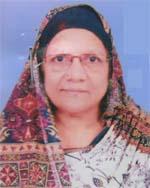 DR. ANWARA BEGUMF/Name: Abdus SalamM/Name: Amina KhatoonBM & DC Reg. No: 2729NID: 1595707245589Cell: 01818673616Address: 60/A, Hillview Housin Society, Rd 03, West Shoz Ashahar Po PTI, Panchlaish, CtgBlood Group: AB+1863Voter NoLM-1001863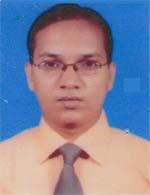 DR. WALI ULLAH ZAMANF/Name: AmiruzzamanM/Name: Sultana Rezia ZamanBM & DC Reg. No: 43923NID: 1517032431679Cell: 01711152516Address: 200/236, Kusumbag R/A, Khulshi, ChittagongBlood Group: O+1864Voter NoLM-1001864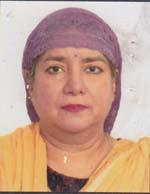 DR. NAZMA BEGUMF/Name: Mr. Lutfur RahmanM/Name: Late Mrs. Sakina KhatunBM & DC Reg. No: 17723NID: Cell: 01818575974Address: 58, A, Road 13, Hillview PanchlaulBlood Group: B+1865Voter NoLM-1001865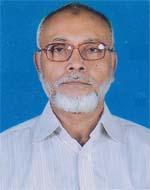 DR. MD. DIDARUL AMINF/Name: Late Md. Aminul HoqueM/Name: Mrs. Rabya HoqueBM & DC Reg. No: 15715NID: 1595707726583Cell: 01818897538Address: 18/B, Momenbagh R/A, P.s-Panchaaish, CtgBlood Group: O+1866Voter NoLM-1001866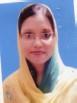 DR. ISRATUL JANNATF/Name: Enamul HaqueM/Name: Serih AktarBM & DC Reg. No: 66327NID: 1594122421923Cell: 01853286848Address: 367 Afroz Mahal (3rd Floor), 1 No. Railgate, Muradpur, ChittagongBlood Group: B+1867Voter NoLM-1001867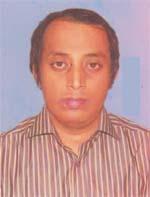 DR. CHOWDHURY ARIJIT BARUAF/Name: Arun Kanti ChowdhuryM/Name: Dipika Barua ChowdhuryBM & DC Reg. No: 66344NID: Cell: 01817750269Address: House No. 18, Road No 2, Mohamad Nagar Society, Baizid Bostami ThanaBlood Group: A+1868Voter NoLM-1001868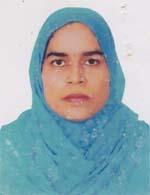 DR. SHAHEEN ARA BEGUMF/Name: F. Shafiqul AlamM/Name: M. Sahar BanuBM & DC Reg. No: 60779NID: 1590602141098Cell: 01722513518Address: 185/3, Chittagong Cantonment R/A, Baluchara Baizid, ChittagongBlood Group: AB+1869Voter NoLM-1001869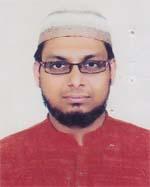 DR. ABU YOUSUF FARUQI PARBEZF/Name: Md. IshaqueM/Name: Selina AkterBM & DC Reg. No: 42970NID: 1513717957151Cell: 01819395207Address: Cikandandi, Fatehabad, Hathazari, CtgBlood Group: A+1870Voter NoLM-1001870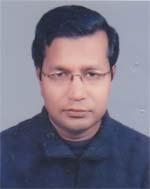 DR. JOYABRATA DASF/Name: Gopal Krishna DasM/Name: Aroti Rani DasBM & DC Reg. No: 23448NID: 1517425680468Cell: 01819318334Address: Joj Heights , Flat No 4/B-33, Jamal uhav Road, Kotuali, ChittagongBlood Group: A+1871Voter NoLM-1001871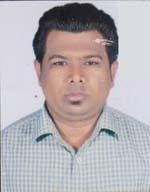 DR. NAZMUL WOHAB MOZUMDERF/Name: Abdul Wohab MozumderM/Name: Nasima AkterBM & DC Reg. No: 71794NID: 1594308703961Cell: 01845809041Address: Polytecnical Hostel Gate, Khadshi 2 No. R/A East Nasirabad, ChittagongBlood Group: B+1872Voter NoLM-1001872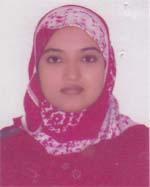 DR. MOSAMMAT SHARMIN AKTERF/Name: Md. Abul BasherM/Name: Mrs. Harecha BegumBM & DC Reg. No: 73886NID: Cell: 01715246767Address: 412/C, DT, Road, Baroquater, Pahartali, ChittagongBlood Group: A+1873Voter NoLM-1001873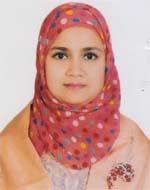 DR. MEHRUNNISSA KHANOMF/Name: A. T. M. NazirM/Name: Tahera KhanomBM & DC Reg. No: 40339NID: 1591904905042Cell: 01713109200Address: House 525, Road 8/A, Block B, Chandgaon R/a, Chittagong 4212Blood Group: O+1874Voter NoLM-1001874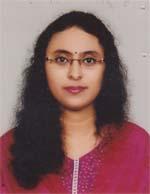 DR. SUDIPTA BARUA KRITIF/Name: Dr. Kalyan Kumar BaruaM/Name: Shubharthi TalukderBM & DC Reg. No: 75487NID: 1594115409774Cell: 01843396077Address: Sanmar Valencia, Flat 6B, 36, Surson Road, Ashkar Dighi North, ChittagongBlood Group: O+1875Voter NoLM-1001875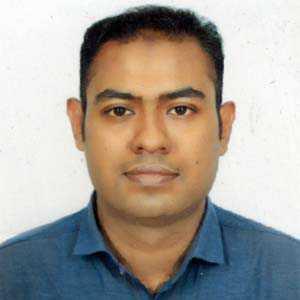 DR. MD. ASIF KHANF/Name: Md. Daulat Ahmed KhanM/Name: Suraiya AkterBM & DC Reg. No: 79857NID: 19931996703000138Cell: 01675146945Address: Mozaffar Ahmed Chy, Road, East Nasirabad, Khulshi, ChittagongBlood Group: B+1876Voter NoLM-1001876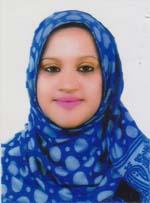 DR. NARGIS AKTERF/Name: Didarul AlamM/Name: Shahina AkterBM & DC Reg. No: 73888NID: 19861513338200077Cell: 01936866797Address: Flat No. b/12, Equity Village, Panchlish, ChittagongBlood Group: A+1877Voter NoLM-1001877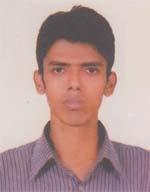 DR. MOHAMMED ATIQUL ISLAMF/Name: Mohammed YeakubM/Name: Rabeya BegumBM & DC Reg. No: 81516NID: Cell: 01825026119Address: Village-Rangmahal, Post-Dulahazara, P.s-Chakaria, Dist-Coxs BazarBlood Group: AB+1878Voter NoLM-1001878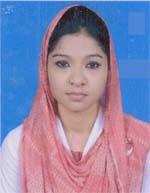 DR. RAZIA SULTANAF/Name: Md. HarunM/Name: Hamida AktarBM & DC Reg. No: 75744NID: 19911594308000500Cell: 01829315797Address: Akashi Villa, Green Valley R/A, East Nasirabad, Ctg Polytecnical Inst. 4209 Khulshi, CtgBlood Group: O+1879Voter NoLM-1001879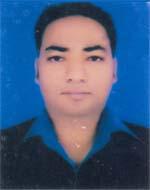 DR. OMAR FARUQF/Name: Badsha AlamgirM/Name: Shahinoor BegumBM & DC Reg. No: 75295NID: 1592830518923Cell: 01817774323Address: 49, Buddist Tempal Road, Emget Bazar, CtgBlood Group: B+1880Voter NoLM-1001880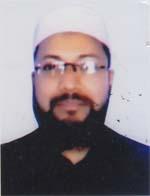 DR. MOHAMMAD SHAHID UDDINF/Name: Abul HasemM/Name: Jahanara BegumBM & DC Reg. No: 32924NID: 1591017044656Cell: N/AAddress: SMCHBlood Group: n_a1881Voter NoLM-1001881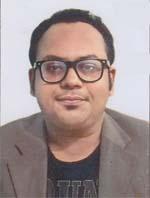 DR. MD. RAIHAN IBNE RUHULF/Name: Md. Ruhul AminM/Name: Mrs. Shaleha AminBM & DC Reg. No: 69039NID: p-b30496508Cell: 01869037268Address: Emergency Department in SMCHBlood Group: AB+1882Voter NoLM-1001882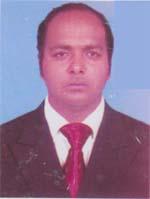 DR. PALASH KANTI DASF/Name: Arun DasM/Name: Anna DasBM & DC Reg. No: 71209NID: 1511847835287Cell: 01673270651Address: L-2c, Northern Qamar Garden, Lalkhan Bazar, CtgBlood Group: O+1883Voter NoLM-1001883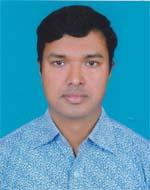 DR. KRISHNA KISHORE SAHAF/Name: Ram Chandra SahaM/Name: Sabita SahaBM & DC Reg. No: 26194NID: 9316663783389Cell: 01712220824Address: House No. 604, Road No. 06, Chasma Hill R/A, East Nasirabad, ChittagongBlood Group: AB+1884Voter NoLM-1001884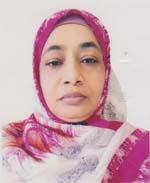 DR. NASIMA AKTHERF/Name: Md. Shafiqur RahmanM/Name: Mrs. Sakina BegumBM & DC Reg. No: 24907NID: 1594313773148Cell: 01519373481Address: Chaya, House 15, Road 1, Baitulaman HIS, South Khulshi, CtgBlood Group: A+1885Voter NoLM-1001885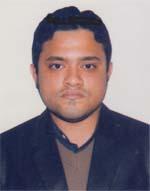 DR. AHMADULL BARIF/Name: Abedul BariM/Name: Sabira BariBM & DC Reg. No: 71796NID: 19911594313001003Cell: 01859991691Address: 66/B, Allintor, B-4, South Khulshi, Roud-01Blood Group: O+1886Voter NoLM-1001886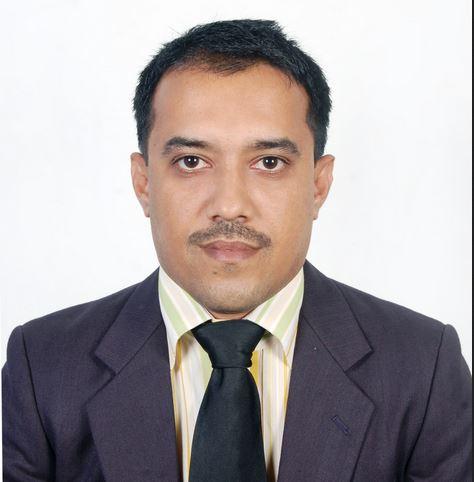 DR. MD. REZAUL HASANF/Name: Tofail AhmedM/Name: Noor Nahar BegumBM & DC Reg. No: 75739NID: 19911590602000065Cell: 01915874343Address: Nahar Vila, A/3, Jela Porishad R/A, Jalalabad, Orggem, P.s-Bayezid, CtgBlood Group: B+1887Voter NoLM-1001887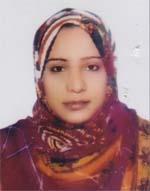 DR. SANJILA RASHIDF/Name: Harun Ur RashidM/Name: Doulatun NessaBM & DC Reg. No: 74871NID: 1513789163876Cell: 01820042127Address: Shuman Villa, Sylhet Colony Road, Ananda Saban Factory, East BakoliaBlood Group: B+1888Voter NoLM-1001888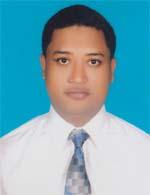 DR. MOHAMMAD MORSHED KHANF/Name: Late Md. Abul Kashem KhanM/Name: Rokeya BegumBM & DC Reg. No: 76641NID: 19881592038755041Cell: 01819546493Address: South Middle Halishahar, 38 No Ward, Post-Bandar, CtgBlood Group: O+1889Voter NoLM-1001889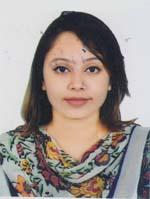 DR. TASNIA JAFARF/Name: Md. Abu Jafar ChyM/Name: Umme KulsumBM & DC Reg. No: 74872NID: 19901595510000145Cell: 01825070404Address: Road No. 1/B, House No. 22, Ambia Mansion, Sugandha R/A, CtgBlood Group: B+1890Voter NoLM-1001890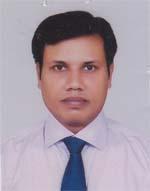 DR. MOHAMMAD EMRANF/Name: Mohammad AlamgeerM/Name: Jannat Ara BegumBM & DC Reg. No: 52440NID: 6125217234689Cell: 01711247076Address: House No. 91, Road No. 1, Kha Sugandha Citicorporation Residential Area, Panchlaish, ChittagongBlood Group: O+1891Voter NoLM-1001891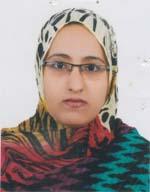 DR. MEHJABIN ALAM MANIF/Name: Md. Badiul AlamM/Name: Anjumon AraBM & DC Reg. No: 55264NID: 1594116427042Cell: 01756848399Address: House No. 91, Road No. 1 Kha, Sugandha City Corporation Residential Area, CtgBlood Group: O+1892Voter NoLM-1001892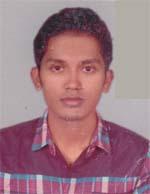 DR. ABU NOMAN BIN AZADF/Name: S. M. Abul Kalam AzadM/Name: Begum Saleha AzadBM & DC Reg. No: 75741NID: 19921594133000109Cell: 01874456282Address: 126, Shiv Bari Lane, Firingee Bazar, Kotawali, ChittagongBlood Group: AB+1893Voter NoLM-1001893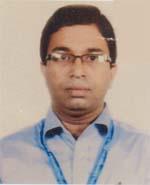 DR. MD. SALAUDDINF/Name: Late Alhaji Daniel KamalM/Name: Mrs. KarimunnesaBM & DC Reg. No: 32640NID: 2697557395634Cell: 01711859385Address: Southern Medical College & HospitalBlood Group: AB+1894Voter NoLM-1001894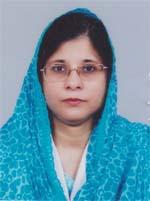 DR. SAMIRA JAMALF/Name: Mohammad Jamal ChowdhuryM/Name: Mrs. Razia BegumBM & DC Reg. No: 32342NID: 1595707925738Cell: 01819329785Address: Apt. E5, ANZ Moonlight Candelia, 96 Panchlaish , Road 02, Panchlaish, ChittagongBlood Group: B+1895Voter NoLM-1001895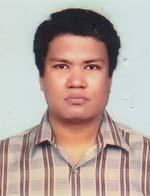 DR. JISHU BARUAF/Name: Mr. Milon Prasad BaruaM/Name: Mrs. Maduri BaruaBM & DC Reg. No: 38154NID: 1591904646277Cell: 01747884234Address: X -50 Block A, Road No. 7, Chandgaon R/A Badorhat, Chattogram.Blood Group: AB+1896Voter NoLM-1001896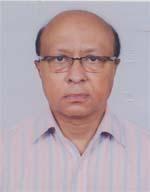 DR. MOHAMMAD MANZOORUL ISLAMF/Name: Dr. Fakhrul IslamM/Name: Anwara BegumBM & DC Reg. No: 14430NID: 1593524018324Cell: 01715075563Address: House 671F, Road 1, Block C, South Khulshi, ChittagongBlood Group: B+1897Voter NoLM-1001897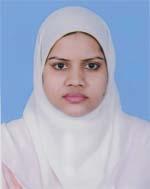 DR. JANNAT REAZIF/Name: Md. Abdul GaniM/Name: Jahanara BegumBM & DC Reg. No: 37664NID: 1591906920795Cell: 01819085197Address: C/o Dr. Sohel Mofiz, Ellius Brothers House, 6 No. Purbo Sholosahar, CtgBlood Group: O+1898Voter NoLM-1001898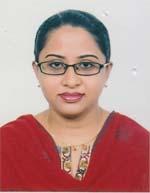 DR. ASMA CHOWDHURYF/Name: Mahboob Ul Islam ChowdhuryM/Name: Shajeda MahboobBM & DC Reg. No: 47305NID: 1595708570596Cell: 01715000381Address: Flat No. B/5, Equity Valley, Road no. 1/kaa, Sugondha R/a,Blood Group: B-1899Voter NoLM-1001899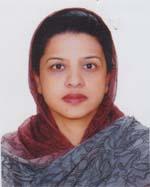 DR. BENAZIR SADIA CHOWDHURYF/Name: Late Jahangir Ahmad ChowdhuryM/Name: Mrs. Zebun Nahar ChowdhuryBM & DC Reg. No: 32997NID: 1594121570360Cell: 01713106218Address: R. K. House, 92 Hensen Lane, Jamal Khan, ChittagongBlood Group: O+1900Voter NoLM-1001900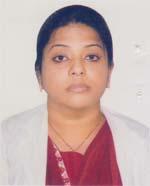 DR. NIRUPAMA BARUAF/Name: Late Dr. Sitangshu Bikas BaruaM/Name: Mrs. Romeli BaruaBM & DC Reg. No: 30192NID: 1591904646278Cell: 01824598840Address: X-50, Block A, Road No. 7, Chandgaon R/A, Balardarhat , CtgBlood Group: B+1901Voter NoLM-1001901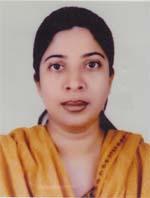 DR. ROXANA BEGUMF/Name: Mr. Jamal Uddin AhmedM/Name: Mr. Akther BegumBM & DC Reg. No: 32853NID: 1591904646341Cell: 01819381949Address: Chandgaon R/A, Block-A, Road-04, House-Z-7, ChattogramBlood Group: B+1902Voter NoLM-1001902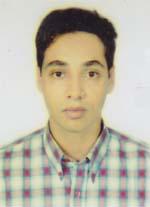 DR. DIPAN CHOWDHURYF/Name: Bijoy Krishna ChowdhuryM/Name: Jharna ChowdhuryBM & DC Reg. No: 34645NID: 1594121843059Cell: 01712121056Address: Flat B 3, (Ambia Serene) 16, Jamal Khan Road, ChittagongBlood Group: O+1903Voter NoLM-1001903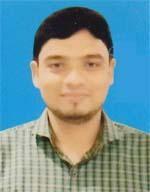 DR. MOHAMMAD NOORF/Name: Abul HashemM/Name: Aysha KathumBM & DC Reg. No: 53557NID: 1516155898363Cell: 01820248274Address: Halima Cottage, Flat No. 13, Abdul Hamid Khan Sodok, Solok Bohor Panchlish Chittagong.Blood Group: O+1904Voter NoLM-1001904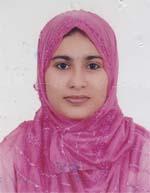 DR. SABRINA ABEDINF/Name: Md. Zainal AbedinM/Name: Salma BegumBM & DC Reg. No: 76753NID: 19921516139000020Cell: 01823953594Address: Halima Cottage, Flat 13, Abdul hamid khan Shorok, Panchlaish, Chattogram.Blood Group: AB+1905Voter NoLM-1001905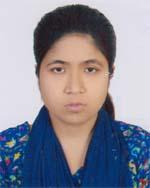 DR. POPY BISWASF/Name: Swapan BiswasM/Name: Baby BiswasBM & DC Reg. No: 75982NID: 19911594134000159Cell: 01682214726Address: J. M. Sin Jane, Kahmatganj, Chattogram.Blood Group: O+1906Voter NoLM-1001906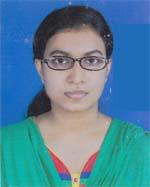 DR. FARHANA AKTHERF/Name: Md. Amanat UllahM/Name: Asma AktherBM & DC Reg. No: 75984NID: 19911594133000062Cell: 01679587807Address: Hazi Abdur Rahman Building (3B), Najir Majhi lane, Hali shahar Road, west Bepari Para Agrabad, Chattogram.Blood Group: A+1907Voter NoLM-1001907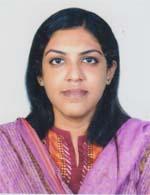 DR. ANIKA SIFAT OSMANF/Name: Showkat OsmanM/Name: Elim Akhter JahanBM & DC Reg. No: 73674NID: 19901595715000059Cell: 01751963907Address: 976/A, Green Leaf Bluemoon, Abdul Kader Lane, East Nasirabad, Chattogram.Blood Group: O+1908Voter NoLM-1001908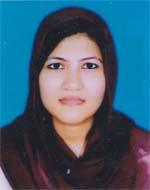 DR. NASRIN AKTHERF/Name: Md. Sayed NoorM/Name: Nasima AkterBM & DC Reg. No: 75988NID: 19911594122000434Cell: 01876288985Address: 256/A, Rahat Bhaban 1st Floor, Golap Sing Lane, Nandankanan, Chattogram.Blood Group: O-1909Voter NoLM-1001909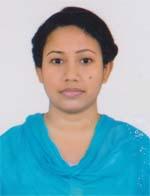 DR. SHAHIDA SULTANAF/Name: Md. Sarwar ChowdhuryM/Name: Hamida BegumBM & DC Reg. No: 75992NID: 19921594131000028Cell: 01814995037Address: Port Colony, House No. A/2/D, Sadarghat, ChittagongBlood Group: A+1910Voter NoLM-1001910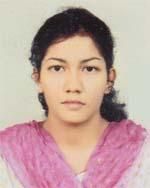 DR. UPASANA BARUAF/Name: Bidhan Chandra BaruaM/Name: Madhuri BaruaBM & DC Reg. No: 75986NID: 19921594121000378Cell: 01853342108Address: Mishmak Ariana, B-4, Hemslane, Chattogram.Blood Group: O+1911Voter NoLM-1001911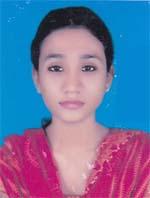 DR. RUMANA IFAT CHOWDHURYF/Name: Abu Rhamat ChowdhuryM/Name: Momena BegumBM & DC Reg. No: 75994NID: 199115920000607Cell: 01791790879Address: South halishahar, Narikal Tola, Haq Shaheb road, Rhamat Villa,Chattogram.Blood Group: B+1912Voter NoLM-1001912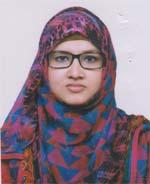 DR. ASMA UL HOSNAF/Name: Abul HashemM/Name: Jesmin BegumBM & DC Reg. No: 75985NID: 19911593524000603Cell: 01673532028Address: Flat No. 501, House No. 106, Robe Island, Road No. 17, Agrabad CDA R/A, Chattogram.Blood Group: B+1913Voter NoLM-1001913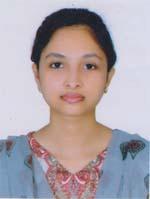 DR. NAYMA TAZREENF/Name: K. M. Abul Kalam AzadM/Name: Jebun Nahar AzadBM & DC Reg. No: 75990NID: 19911592827000725Cell: 01917186552Address: House no. 731, Road no. 26, CDA, R/A, Agrabad, Chattogram.Blood Group: B+1914Voter NoLM-1001914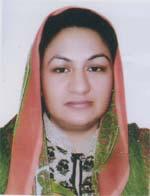 DR. MOST. SABINA YEASMINF/Name: Late Md. Fazlur RahmanM/Name: Late Mrs. Sazeda RahmanBM & DC Reg. No: 29060NID: 1592827442596Cell: 01914339095Address: BM, MDC, Port View, S-5 D, Boropool Puraton more, Halishahar, ChittagongBlood Group: B+1915Voter NoLM-1001915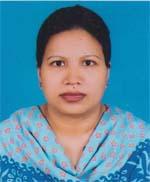 DR. SHIULY CHAKMAF/Name: Chanu ChakmaM/Name: Bulbul SenBM & DC Reg. No: 32218NID: 1594116380237Cell: 01720818571Address: 4/C, R. F Classic Point, 8 No. Katal gong Chawkbazar, CtgBlood Group: AB+1916Voter NoLM-1001916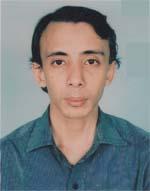 DR. RAJIB PAL CHOWDHURYF/Name: Ranadhir Pal ChowdhuryM/Name: Chhaya Pal ChowdhuryBM & DC Reg. No: 41584NID: 1591017001613Cell: 01711122642Address: Flat-A/6, Kallyani, 50 Enayet bazar Road, P.s-Kotoali, Chittagong-4000Blood Group: A+1917Voter NoLM-1001917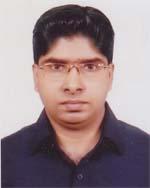 DR. KAMAL HOSSAINF/Name: Syed AhmedM/Name: Nilufar SultanaBM & DC Reg. No: 38266NID: 1595708570049Cell: 01912501800Address: Anjum 93, Sugandha H/S, Rd No. 1(Kha), P.s-Panchlaish, ChittagongBlood Group: B+1918Voter NoLM-1001918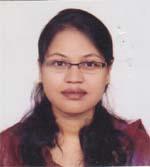 DR. SHARMIN NAHAR BASHARF/Name: Late Dr. M. A. BasharM/Name: Shahar Ranu BasharBM & DC Reg. No: 38616NID: 1594115357050Cell: 01732986772Address: 38/D Amirbagh Ra, Mehedibagh, Bagichalay (2nd Floor, South), CtgBlood Group: O+1919Voter NoLM-1001919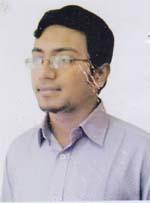 DR. SYED MUHAMMAD ASIFUR RAHMANF/Name: S. M. Habibur RahmanM/Name: Jamila RahmanBM & DC Reg. No: 75305NID: 1594133259269Cell: 01914643712Address: Equity Central (A3), Momin Road, Cheragi Pahar Moor-CtgBlood Group: A-1920Voter NoLM-1001920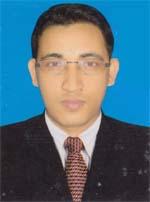 DR. DELWAR HOSSAINF/Name: Late Nazir AhamedM/Name: Morium BegumBM & DC Reg. No: 34664NID: 1518287149359Cell: 01711782507Address: H-292, Road No. -12, Block-B, Chandgoan R/A, ChittagongBlood Group: B+1921Voter NoLM-1001921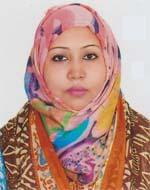 DR. NAHIDA AKTHERF/Name: Kabir AhmedM/Name: Nur Nahar BegumBM & DC Reg. No: 51728NID: 1591035142379Cell: 01927392044Address: H-292, Road-12, Block-B, Chandgoan R/A, ChittagongBlood Group: A+1922Voter NoLM-1001922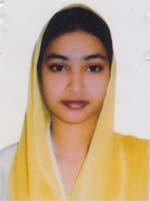 DR. SHAMIMA NASRINF/Name: Md. Abdur RahmanM/Name: Dilruba Akhter KhanamBM & DC Reg. No: 58306NID: 1594133260221Cell: 01912501068Address: Plot 63, Doctor bari, Kachari road, Dewan nagar, hathazari, ChittagongBlood Group: O+1923Voter NoLM-1001923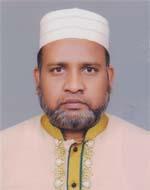 DR. MD. MOZAMMEL HOQUE SHARIFEF/Name: Late Md. Tamiz UddinM/Name: Late Hasina BegumBM & DC Reg. No: 27786NID: 1594313134027Cell: 01911881547Address: Equity Arnab Flat # C/5, Santidhara R/A, Batta goli, GEC More, CtgBlood Group: O+1924Voter NoLM-1001924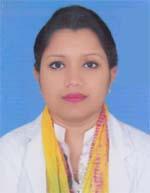 DR. SHAFATUJJAHANF/Name: Late Mahfuzul Hoque AnsariM/Name: Hashmat Ara KhanamBM & DC Reg. No: 50507NID: Cell: 01717418885Address: Flat -A3, Plot-7B, 8B, 9B, 10D, Road-1, Amirbaag R/A, ChittagongBlood Group: O+1925Voter NoLM-1001925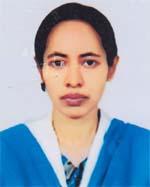 DR. TANUKA BARUAF/Name: Shishir Kumar BaruaM/Name: Shuva BaruaBM & DC Reg. No: 35190NID: 1594122659578Cell: 01759091653Address: Flat No. 3B, Sanmar Vininas, 08, Enayetbazar, ChittagongBlood Group: O+1926Voter NoLM-1001926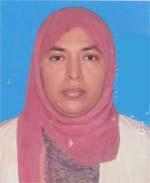 DR. GULSHAN ARA BEGUMF/Name: A. T. M. Shamsul IslamM/Name: Sayera KhatunBM & DC Reg. No: 26400NID: 1595708528288Cell: 01711885076Address: Road no. 1(Ka), Equty Vally, Shugandha R/A, PancheaistBlood Group: B+1927Voter NoLM-1001927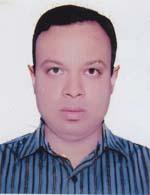 DR. MOHAMMAD GIAS UDDINF/Name: Mohammad MusaM/Name: Shahjahan BegumBM & DC Reg. No: 37655NID: 9196209200040Cell: 01711973207Address: Flat C-1333 Mehedibag Ctg, Sanmar mahfuz ManorBlood Group: A+1928Voter NoLM-1001928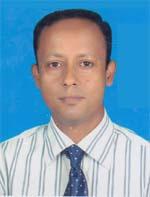 DR. MOHAMMAD ZAFAR ISLAMF/Name: Late Mohammad Iman SharifM/Name: Late Hazera KhatonBM & DC Reg. No: 27761NID: 1592827447464Cell: 01819368110Address: Love Land Tower # 1, Gate # 10, House #15, H/EBlood Group: B-1929Voter NoLM-1001929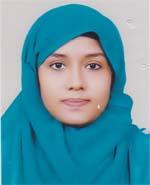 DR. JANNATUL MAOWAF/Name: Dr. Md. Liaquat Ali BhuiyanM/Name: Mrs. Mobashshera IslamBM & DC Reg. No: 71191NID: passport7623698Cell: 01745768809Address: 26/B, ANZ, Panchlaish, R/a, CtgBlood Group: O+1930Voter NoLM-1001930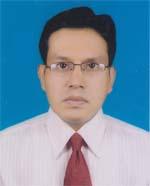 DR. SYED ABDUL MOBIN SHAHED BIN MOSTAFAF/Name: Syed Sirajul MostafaM/Name: Syeda Senuara MostafaBM & DC Reg. No: 33843NID: 19761510811402807Cell: 01816036209Address: 57, High Level Road, Lalkhan Bazar, ChittagongBlood Group: O+1931Voter NoLM-1001931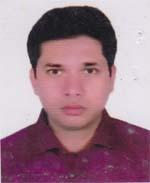 DR. FAZAL KARIMF/Name: Md. Fazal HaqueM/Name: Mrs. Gulzar BegumBM & DC Reg. No: 29440NID: 151746452218Cell: 01819842003Address: Pioneer Hospital & Diasnostic Centre, Noapara, Raozan , ChittagongBlood Group: O+1932Voter NoLM-1001932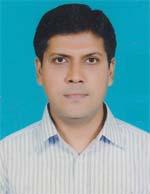 DR. SUMAN CHOWDHURYF/Name: Milan Chandra ChowdhuryM/Name: Nilima ChowdhuryBM & DC Reg. No: 37900NID: 19771594116394642Cell: 01716123554Address: 75/D, Jesmin Villa, 3rd Floor, Joynagar-1, Chawkbazar, ChittagongBlood Group: O+1933Voter NoLM-1001933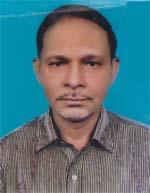 DR. DEBASHIS CHYF/Name: Late Mr. Arabinda Bikash ChyM/Name: Late Mrs. Chanda ChyBM & DC Reg. No: 18011NID: 1592827937701Cell: 01819381971Address: L7-A3 Quaman Garden 314/345 Chandmari Road, CtgBlood Group: AB+1934Voter NoLM-1001934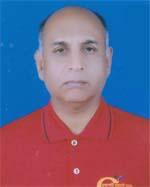 DR. MD. NURUL HAQUEF/Name: Md. Moksed Ali PramanikM/Name: Nur Jahan BegumBM & DC Reg. No: 19336NID: 1592827442595Cell: 01711110714Address: Director Admin, chattagram Maa Shishu o General Hospital, Agrabad, ChittagongBlood Group: AB+1935Voter NoLM-1001935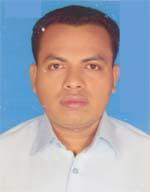 DR. SHOWKAT AZADF/Name: Forrok AhmedM/Name: Shafura BegumBM & DC Reg. No: 60296NID: 1518294211944Cell: 01670402911Address: Master Traders, G-32, Nupur Market, Station Road, CtgBlood Group: O+1936Voter NoLM-1001936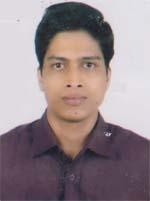 DR. HIMON BARUAF/Name: Late Kamalendu BaruaM/Name: Shelly BaruaBM & DC Reg. No: 46671NID: 1594121353617Cell: 01823553244Address: Equity Nandini, Flat No. A-75, Enayet Bazar Road, ChittagongBlood Group: B+1937Voter NoLM-1001937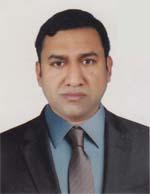 DR. MD. SHAMSUDDOHAF/Name: Md. Anwar HossainM/Name: Mrs. Sajeda KhatunBM & DC Reg. No: 40732NID: 1592039838667Cell: 01796406050Address: Abu Jafor Building, Madraji shah road, South Halisahar, Sailors Colony Bondor, CtgBlood Group: O+1938Voter NoLM-1001938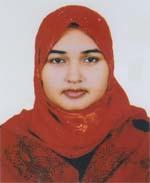 DR. AKLIMA SULTANAF/Name: Md. Abu Bakar SiddiqueM/Name: Rashida BegumBM & DC Reg. No: 47673NID: 19828524904049877Cell: 01816350046Address: House No. 17, Lane No.10, Road no. 01, Block-H, Halishahar H/R, ChittagongBlood Group: O+1939Voter NoLM-1001939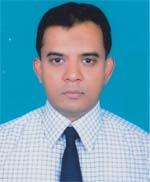 DR. SHAHED IQBALF/Name: Dr. Md. IshaqueM/Name: Mrs. Nadira Akther BanuBM & DC Reg. No: 28458NID: 1594308707344Cell: 01713162228Address: 402/A ICE Factory Road Westend, East Madar Bari Ctg.Blood Group: O+1940Voter NoLM-1001940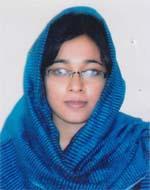 DR. AYESHA SIDDIQUEF/Name: Dr. Md. Mosleh UddinM/Name: Shamsun NaherBM & DC Reg. No: 68533NID: 1521802762363Cell: 01876402630Address: Road No -11, House No-61, Cosmopoliton R/a Panchlaish, ChittagongBlood Group: O+1941Voter NoLM-1001941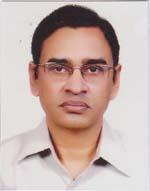 DR. ABDUL QAYUM CHOWDHURYF/Name: Late Alhaje Abdus Salam ChowdhuryM/Name: Late Mrs. Khorsheda BegumBM & DC Reg. No: 18577NID: 1511250749514Cell: 01711120017Address: Flat C/6, Equity Sontessa, 30 Mehedibag, ChittagongBlood Group: B+1942Voter NoLM-1001942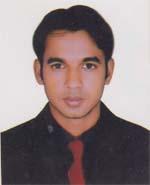 DR. MD. HASAN ULLAHF/Name: Md. Abul KhairM/Name: Shazan BegumBM & DC Reg. No: 53563NID: 19851517870000008Cell: 01816443866Address: Bashon daeag Halishahor, ChittagongBlood Group: O+1943Voter NoLM-1001943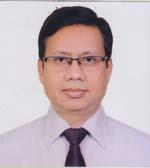 PROF. DR. ASHIM KUMAR BARUAF/Name: Late J. L. BaruaM/Name: Mrs. Suruchi BaruaBM & DC Reg. No: 17973NID: 1595708816855Cell: 01911177252Address: Equity Village, Apt. No-H-13, 11, Kalal Gonge, Mirjar pool, Panchlish, CtgBlood Group: B+1944Voter NoLM-1001944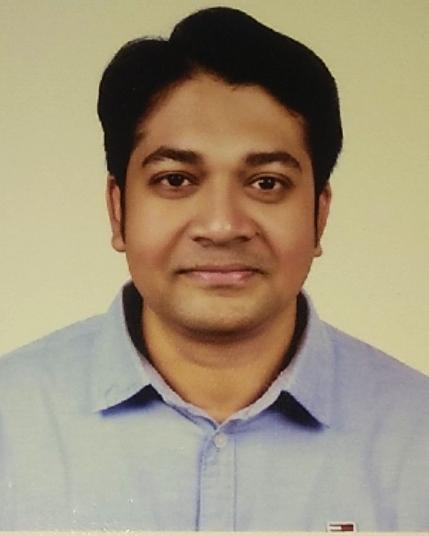 DR SHANTANU MOHAJANF/Name: Sadhan Chandra MohajanM/Name: Babi MohajanBM & DC Reg. No: 60794NID: 1594314475538Cell: 01671703601Address: R.M. O. Medical Centre ICU, 953, O. R. Nizam, Road , CtgBlood Group: B+1945Voter NoLM-1001945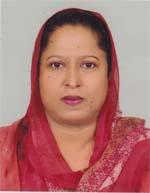 DR. SAMIMA NASREEN POPYF/Name: Abdul WadudM/Name: Dilruba BegumBM & DC Reg. No: 47178NID: 1594115353790Cell: 01911932788Address: Super House, Road no. 4, House No. -51, O. R. Nizam Road, R/A CtgBlood Group: O-1946Voter NoLM-1001946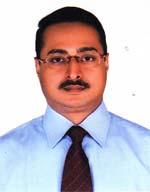 DR. NUR MOHAMMADF/Name: Late Hajee Mokhlesur RahmanM/Name: Late Almas KhatunBM & DC Reg. No: 33372NID: 1510875331099Cell: 01819362758Address: A-O Flat no. 1 Cha, Bandar Hospital officer R/A, Bandar, ChittagongBlood Group: B+1947Voter NoLM-1001947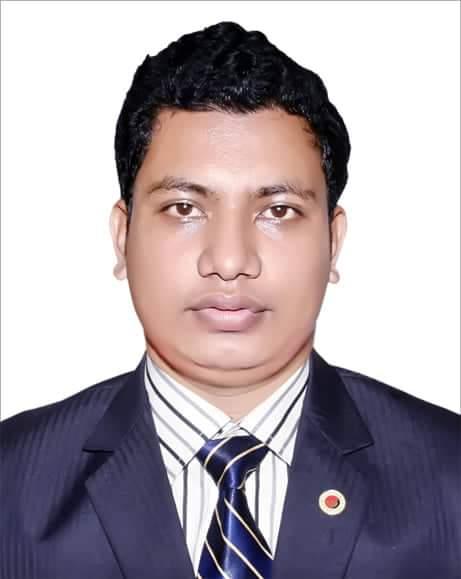 DR PRASENJIT MITRAF/Name: Bimal Kanti MitraM/Name: Ratna Rani MitraBM & DC Reg. No: 72597NID: 1526103807675Cell: 01715406152Address: ABC Mahbub hills,1/7,s.s khaled road,jamal khan, ChittagongBlood Group: AB+1948Voter NoLM-1001948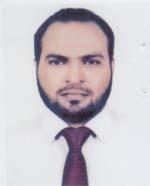 DR. S. M. ZAHED KAMALF/Name: Syed Sidddique RezaM/Name: Tahera BegumBM & DC Reg. No: 53491NID: 1591904646741Cell: 01716475581Address: Aloha, Flat-02, House No.-x/26, road-06, Block-A, CDA Chandgaon R/A, Chandgaon, CtgBlood Group: B+1949Voter NoLM-1001949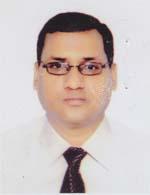 DR. ALVIN SAHAF/Name: Late Birendra Kumar SahaM/Name: Late Manju Rani SahaBM & DC Reg. No: 22629NID: 1592830127101Cell: 01819078842Address: 5v, Amanat Homes, 95, Sadarghat, Post office Lane, Sadarghat, ChittagongBlood Group: B+1950Voter NoLM-1001950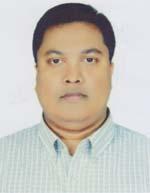 DR. KAZI MOHAMMAD ABRAR HASANF/Name: Mohammad Nazim Ud DowllahM/Name: Mrs. Nurnahar BegumBM & DC Reg. No: 32285NID: 1594116422395Cell: 01819613251Address: No. 1, Shah Md. Ali Lane, chawkbazar, ChittagongBlood Group: B+1951Voter NoLM-1001951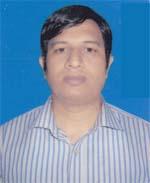 DR. MD. SAIF UDDIN KHALEDF/Name: Md. MusaM/Name: Mrs. Samsun Nahar BegumBM & DC Reg. No: 66286NID: 1516142766737Cell: 01815376555Address: BGC TMC, Bidyanagar, Chandanaish, CtgBlood Group: O+1952Voter NoLM-1001952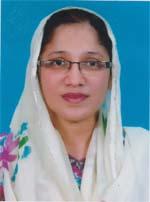 DR. MOST. JINAT REHENAF/Name: Md. Idris Mia ChowdhuryM/Name: Jinnat Ara BegumBM & DC Reg. No: 29543NID: 1595708967184Cell: 01712761156Address: Assistant Professor, (Gynae) Chittagong Medical College, ChittagongBlood Group: O+1953Voter NoLM-1001953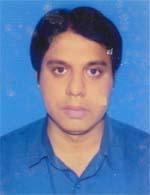 DR. DEBARAJ BAIDYAF/Name: Subash Chandra BaidyaM/Name: Rupali SenBM & DC Reg. No: 52791NID: 1517411440143Cell: 01815844994Address: 26, J. M. Sen Lane, Shawkat Villa, 3rd Floor, Rahmatgonj, ChittagongBlood Group: AB+1954Voter NoLM-1001954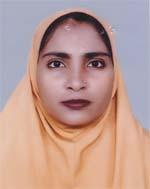 DR. KUNCHU AKHTERF/Name: Late Mohd. IsmailM/Name: Nur NaharBM & DC Reg. No: 37285NID: 1591018270302Cell: 01817274960Address: Metro Heritage, Flat A8, 1096/97 Nwab Shirajuddoula Rd, Chandanpura, CtgBlood Group: A+1955Voter NoLM-1001955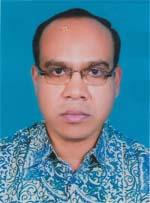 DR. MD. RASHED MIRJADAF/Name: Mir AhmedM/Name: Bajega BegumBM & DC Reg. No: 23851NID: 1595708967183Cell: 01819387851Address: Flat No. B-6, Equity Tanisha Noor, 44, Panchlaish R/A ChittagongBlood Group: A+1956Voter NoLM-1001956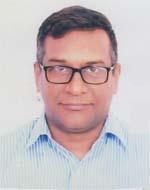 DR. SYED SHAIFUL ISLAMF/Name: Late Syed Azizul HakimM/Name: Late Mrs. Hosne Ara BegumBM & DC Reg. No: 20958NID: 19651595715413537Cell: 01819381716Address: Asso. Prof. & Head, Ortho, BGC Trust Medical College, CtgBlood Group: A+1957Voter NoLM-1001957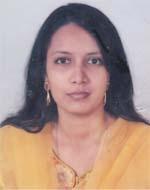 DR. APARNA DEBF/Name: Kiron Chandra DebM/Name: Rekha DebBM & DC Reg. No: 50972NID: 2694066782399Cell: 01715354290Address: 69/A, Bondhu Nibas, R. B. Abdus Sattar Road, Rahamatgonj, ChittagongBlood Group: B+1958Voter NoLM-1001958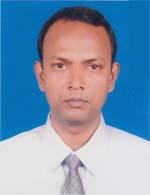 DR. MD. ABDULLAH AL MAMUNF/Name: Abdul MalequeM/Name: Rizia KhatunBM & DC Reg. No: 33374NID: 1595708967833Cell: 01711128058Address: Hazi Villa, 22/B, Pilkhana Road, pilkhana, Muradpur, Panchlaish, chittagongBlood Group: A+1959Voter NoLM-1001959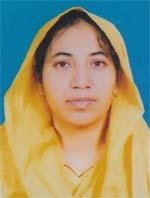 DR. SHAMIMA AKHTERF/Name: Mohammad Aman UllahM/Name: Nasira BegumBM & DC Reg. No: 33375NID: 1595708967832Cell: 01817789603Address: Hazi Villa, 22/B, Pilkhana Road, pilkhana, Muradpur, Panchlaish, ChittagongBlood Group: B+1960Voter NoLM-1001960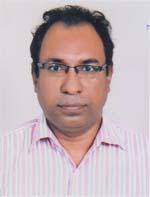 DR. PRATIK CHOWDHURYF/Name: Rabindra ChowdhuryM/Name: Lila ChowdhuryBM & DC Reg. No: 35550NID: 1594132006643Cell: 01819389798Address: C/O Chowdhury Druy House, 95/96, Hazipara, Anderkilla, CtgBlood Group: B+1961Voter NoLM-1001961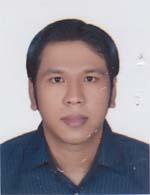 DR. SOUMEN BARUAF/Name: Samar Kanti BaruaM/Name: Malabika BaruaBM & DC Reg. No: 63378NID: 1516130786256Cell: 01818127833Address: Vill-Takota, Post-Gairala, P.s-Patiya, Dist-ChittagongBlood Group: A+1962Voter NoLM-1001962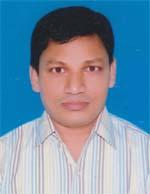 DR. MD. HARUN OR RASHIDF/Name: Md. Abdul MannanM/Name: Gulnahar BegumBM & DC Reg. No: 35656NID: 1590603499399Cell: 01819614729Address: Hilton Jobada Tower, Flat No. A-3, Bonani R/A, Aturar depo, Baizid, Ctg-4211Blood Group: O+1963Voter NoLM-1001963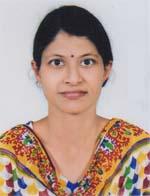 DR. KANTA SREE DUTTAF/Name: Ranjit Ramjan DuttaM/Name: Shefali DuttaBM & DC Reg. No: 40107NID: 1594132006648Cell: 01814478226Address: C/o Chowdhury Druy house, 95/96, Hazari Lane, Anderkilla, CtgBlood Group: B+1964Voter NoLM-1001964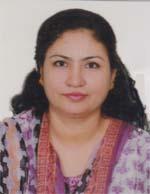 DR. RIFAT AKTERF/Name: Abu Taher ChowdhuryM/Name: Mrs. Nur BanuBM & DC Reg. No: 34552NID: 1595708913431Cell: 01727238401Address: 39, Farid Palace, Dreamland R/A, Post+P.s-Baizid, Dist-ChittagongBlood Group: B+1965Voter NoLM-1001965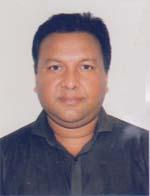 DR. MOHAMMAD RASEL FARID CHOWDHURYF/Name: Mohammad Sher Ali ChowdhuryM/Name: Late Showkat Ara BegumBM & DC Reg. No: 33241NID: 1595708913329Cell: 01711396375Address: 39, Farid Palace, Dreamland R/A, Baizid, CtgBlood Group: O+1966Voter NoLM-1001966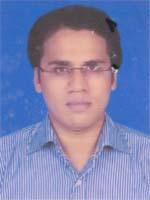 DR. MAHFUZ AHMADF/Name: Late Prof. Sheikh AhmadM/Name: Mrs. Rokeya BegumBM & DC Reg. No: 59852NID: 1591906539586Cell: 01952915705Address: 816/A, Bohardar Bari road, Bohardar Bari, Chandgaon, CtgBlood Group: B+1967Voter NoLM-1001967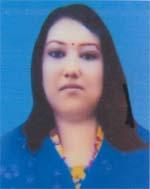 DR. MOITREE BISWASF/Name: Milan Kanti BiswasM/Name: DEBI DASBM & DC Reg. No: 80505NID: 19901594308000044Cell: 01831093299Address: 146/F Khulsui Garden View H/S, Wen Khulsui Near Jalalabad H/S, Jakir Hossain Road, CtgBlood Group: AB+1968Voter NoLM-1001968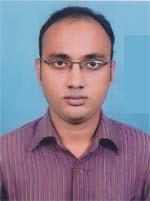 DR. MOHAMMAD KAMRUJJAMAN SOHELF/Name: Kabir AhmedM/Name: Ferdous Ara BegumBM & DC Reg. No: 58449NID: 1593525322352Cell: 01712252891Address: House No. 1057, Middle Rampur, Poran Bari Road, Dopapara, P/O Rampur-4228, CtgBlood Group: O+1969Voter NoLM-1001969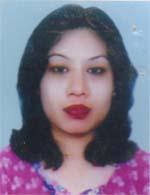 DR. SUMISTA BARUAF/Name: Mrinal Kanti BaruaM/Name: Suprava BaruaBM & DC Reg. No: 37250NID: 1595708967191Cell: 01717868536Address: Road No. 04, House No. 86, Sugandha R/A, Panchlaish, ChittagongBlood Group: AB+1970Voter NoLM-1001970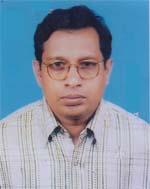 DR. MD. ABDUL HALIMF/Name: Hajee Abdus SalamM/Name: Shamsun NaherBM & DC Reg. No: 60840NID: 1594133258604Cell: 01715376367Address: 69, Feringhee Bazar, ChittagongBlood Group: B+1971Voter NoLM-1001971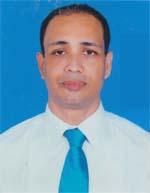 DR. BIPLOB KUMAR BARUAF/Name: Protap Chandra BaruaM/Name: Parimol BaruaBM & DC Reg. No: 30963NID: 1594308251069Cell: 01711904607Address: House no. 3, Sufia Monjeel, Shantidhara R/A, Zaikr Hossain Road, East Narinebad, Khulshi, CtgBlood Group: B+1972Voter NoLM-1001972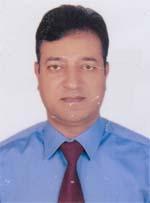 DR. SYED MOHAMMAD SUHRAWARDYF/Name: Late Syed MohammadM/Name: Syeda Madinara BegumBM & DC Reg. No: 29418NID: Cell: 01715900955Address: 27/28, Chandrima, Road No. 02, DOHS, CtgBlood Group: B+1973Voter NoLM-1001973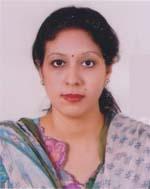 DR. RUMA CHAKRABORTYF/Name: Sunil Kanti ChakrabortyM/Name: Gouri ChakrabortyBM & DC Reg. No: 47417NID: 1594121392489Cell: 01715878725Address: Sanmar Magnolia, 8 Jamal khan, ChittagongBlood Group: B+1974Voter NoLM-1001974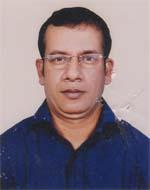 DR. ALAK NANDYF/Name: Subash Ranjan NandyM/Name: Late Monju NandyBM & DC Reg. No: 23963NID: 1594115442011Cell: 01819310974Address: Flat No. 6/D Sanwar Valencia 36, Asker Digir Par, CtgBlood Group: O+1975Voter NoLM-1001975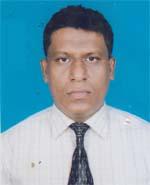 DR. MOHAMMAD ABDUL MANNANF/Name: Md. Mofizul HoqueM/Name: Rizia BegumBM & DC Reg. No: 30790NID: 1591904903618Cell: 01819616654Address: Highway Society. Lalkhan Bazar, ChittagongBlood Group: O+1976Voter NoLM-1001976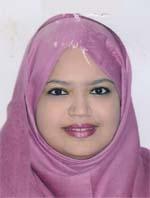 DR. FARHANA MAHMOODF/Name: Mahmudul HuqM/Name: Shamsun NaharBM & DC Reg. No: 32319NID: 19741594309000114Cell: 01795199782Address: Flat 2/B, House 8, Road 4, Lake Valley R/A, Foyes Lake, Khulshi, Chittagong-4202Blood Group: O+1977Voter NoLM-1001977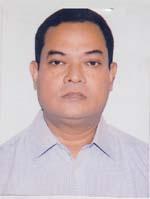 DR. MOHAMMAD JALAL UDDINF/Name: Mohammad Delwar HossainM/Name: Anwara BegumBM & DC Reg. No: 18296NID: 19641594309000050Cell: 01795199781Address: Flat 2/B, House 8, Road 4, Lake Valley R/A, Foyes Lake, Khulshi, ChittagongBlood Group: A+1978Voter NoLM-1001978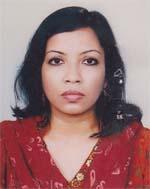 DR. SEEMA NANDYF/Name: Mr. P. C. ShilM/Name: Late Anima ShilBM & DC Reg. No: 23964NID: 1594615405384Cell: 01819387198Address: 6/d, Sanmar Valencea, Asker Dighir Par, CtgBlood Group: B+1979Voter NoLM-1001979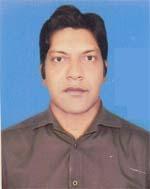 DR. MOHAMMAD ABDUL MOTINF/Name: Mohammad Abdul MannanM/Name: Mrs. Anowara BegumBM & DC Reg. No: 52143NID: 19773019422800001Cell: 01712030909Address: 1409, Hazi Dobir Monshon, Al Fala golBlood Group: A+1980Voter NoLM-1001980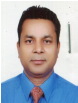 DR. SWARUPANANDA CHAKRABORTYF/Name: Jadunath ChakrabortyM/Name: Chinmoyee ChakrabartyBM & DC Reg. No: 29439NID: 1595511605327Cell: 01819614231Address: Building-07, Doctors Quaters Chittagong.Blood Group: A+1981Voter NoLM-1001981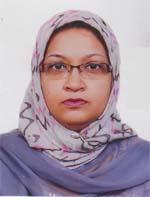 DR. LUTFUN NAHAR BEGUMF/Name: Md. SadequeM/Name: Mrs. Badrun Nahar BegumBM & DC Reg. No: 25362NID: 1594308250620Cell: 01715125558Address: Bay Marvel 188 South Khulshi, Road No. 1, Khulshi, ChittagongBlood Group: O+1982Voter NoLM-1001982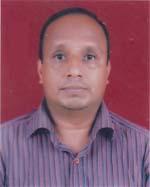 DR. MD. HOSSAIN AL MAMUNF/Name: Md. Noor HossainM/Name: Mrs. Hasnara BegumBM & DC Reg. No: 21179NID: 1593701478503Cell: 01861929922Address: Equity Shapthorshi (C/6) 7 Devpahar, College Road, Chawkbazar, CtgBlood Group: A+1983Voter NoLM-1001983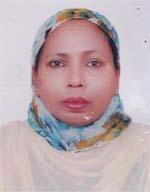 DR. SEHELI NARGISF/Name: Late Akther KamalM/Name: Late Safura KhatunBM & DC Reg. No: 21251NID: 1594115406198Cell: 01819614189Address: 5-B Royal House, 628 MM Als Road, Dampara, ChittagongBlood Group: AB+1984Voter NoLM-1001984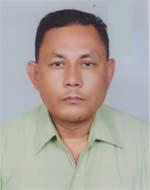 DR. SHIMUL KUMAR BHOWMIKF/Name: Bhabatosh BhowmikM/Name: Maya BhowmikBM & DC Reg. No: 25245NID: 2695435089072Cell: 01711205673Address: Flat No. D/2, Equity Lavinia, 30, Mehedibag, CtgBlood Group: O+1985Voter NoLM-1001985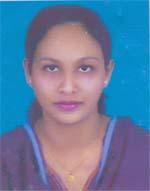 DR. SYEDA MEHERUNNESSAF/Name: Late Syed Abul FazalM/Name: Zaheda BegumBM & DC Reg. No: 37726NID: 1594116383086Cell: 01818674569Address: House No. 19, Road No 2, Momenbag R/A, Panchlaish, ChittagongBlood Group: O+1986Voter NoLM-1001986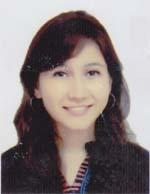 DR. NAWREEN JAHAN RAHIF/Name: Osman Gani MansurM/Name: Rownak JahanBM & DC Reg. No: 71402NID: 19911594116000004Cell: 01974331598Address: 94, Chandanpura, 5B Sanwar Rabeya, Alia Madrasha Rd, CtgBlood Group: A+1987Voter NoLM-1001987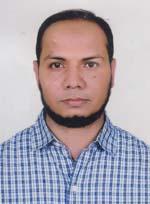 DR. RAZAUL KARIMF/Name: Kamal PashaM/Name: Rokeya BegumBM & DC Reg. No: 35979NID: 1595707928025Cell: 01816152797Address: House No. 413, Road No. 10, Block B, Chandgaon R/A, ChittagongBlood Group: B+1988Voter NoLM-1001988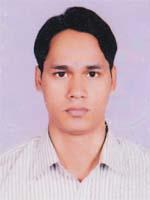 DR. TAPAN SEALF/Name: Manik Chandra SealM/Name: Shova Rani SealBM & DC Reg. No: 44531NID: 1595708512850Cell: 01818201949Address: Neer , Road No. 1, House No 22, Bahadarhat CDA R/A, CtgBlood Group: B+1989Voter NoLM-1001989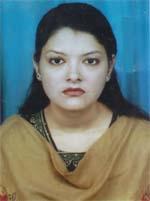 DR. SUBRINA MEHERF/Name: Giash Uddin ShahM/Name: Meherunnesa BegumBM & DC Reg. No: 41180NID: 1594116381403Cell: 01714246344Address: 55/A 1 No. Jaynagar Chwak Bazar, ChittagongBlood Group: B+1990Voter NoLM-1001990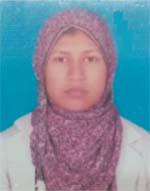 DR.ARSHIA MORJAN MILYF/Name: Md. Khaled SaifuM/Name: Ayesha BegumBM & DC Reg. No: 53515NID: 1594115238304Cell: 01676431663Address: Amirabad Master Hat, Lohagara, ChittagongBlood Group: A+1991Voter NoLM-1001991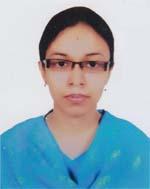 DR. SUNJIDA JAREENF/Name: Md. Abdur RazzaqueM/Name: Mehraj BegumBM & DC Reg. No: 52622NID: Cell: 01749170263Address: C/13, Sunmas Mahfuz Manor, Mehedibag, CtgBlood Group: O+1992Voter NoLM-1001992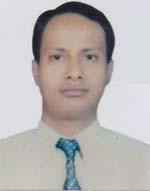 DR. MIZANUR RAHMAN CHOWDHURYF/Name: Jahangir Alam ChowdhuryM/Name: Mrs. Nor BegumBM & DC Reg. No: 35915NID: 1591905739467Cell: 01921841762Address: Raza Khan Chowdhury Bari, Vill-Mohara, P.s-Chandgaon, ChittagongBlood Group: A+1993Voter NoLM-1001993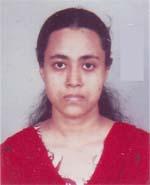 DR. ATASEE BARUAF/Name: Aseem Kumar BaruaM/Name: Usha BaruaBM & DC Reg. No: 48919NID: 1594121947048Cell: 01725974252Address: 506, Rajapur Lane, Andarkilla, ChittagongBlood Group: O+1994Voter NoLM-1001994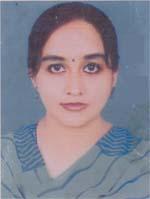 DR. SULTANA ROWSHONF/Name: S. M. Abdul LatifM/Name: Kamrun NaharBM & DC Reg. No: 44058NID: 1591904905345Cell: 01817704024Address: House 457, Road 7, Block B, Chandgaon R/a, ChittagongBlood Group: B+1995Voter NoLM-1001995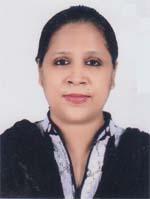 DR. SAYEDA AKHTAR SHAHNAZF/Name: Late Abu SayeedM/Name: Mrs. Jahanara SayeedBM & DC Reg. No: 22242NID: 1594115409461Cell: 01813190608Address: 38/B, Bagmoniram R/d, Kotwali, Dampara, CtgBlood Group: B+1996Voter NoLM-1001996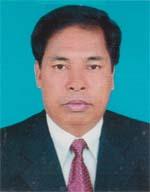 DR. SANAY PRUE TRIPURAF/Name: Late Mr. Bishachandra TripuraM/Name: Mrs. Rupati TripuraBM & DC Reg. No: 29799NID: 1594134712362Cell: 01713362639Address: 51, Brickfield Road, Pathurghata , CtgBlood Group: B+1997Voter NoLM-1001997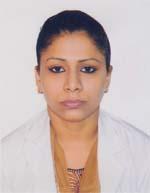 DR. FARHANA SADEQUEF/Name: M. A. SadequeM/Name: Amina BegumBM & DC Reg. No: 49059NID: 19831594308000051Cell: 01765575522Address: 1154/A, Polytechnical Hostel Gate, P.T.I. Road, Khulshi-4209Blood Group: O+1998Voter NoLM-1001998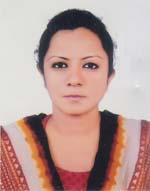 DR. SHAZIA AFRINF/Name: Rezaul KorimM/Name: Monowara BegumBM & DC Reg. No: 47879NID: 1593524611675Cell: 01911133028Address: 6/C, A. R. Tower, Agrabad Access Road, ChittagongBlood Group: A+1999Voter NoLM-1001999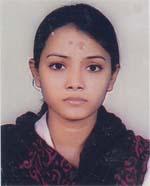 DR. RIFAT FARDOUSF/Name: A. H. M. Azizul HaqueM/Name: Monzu BegumBM & DC Reg. No: 76295NID: 19911595716000049Cell: 01614161568Address: Intern Doctor Hospital, Female, CMCHBlood Group: B+2000Voter NoLM-1002000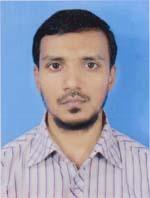 DR. MOHAMMAD MOHARAM ALIF/Name: Md. IshraqM/Name: Rahima BegumBM & DC Reg. No: 51080NID: 19196203131877Cell: 01819502702Address: Dr. Ishaq Bari, Panceprsuriw, Nalihev, fewesBlood Group: B+2001Voter NoLM-1002001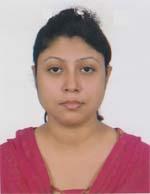 DR. NUZHAT SHARMINF/Name: S. M. Farooque ChowdhuryM/Name: Hosna Ara BegumBM & DC Reg. No: 50003NID: 1594122659450Cell: 01712148344Address: Anowar Manzil, 82, D.T. Road, Kadamtala, ChittagongBlood Group: O+2002Voter NoLM-1002002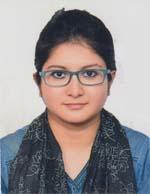 DR. DURDANA SADABF/Name: Mohammed IdrisM/Name: Taslima KhanamBM & DC Reg. No: 73781NID: 19911594308000055Cell: 01819333766Address: Flat No-5-f, Sanmar Spring Valley, Zakir Hussain Road, Khulshi, ChittagongBlood Group: B+2003Voter NoLM-1002003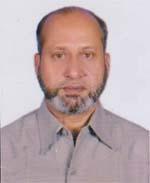 DR. A. B. M. RAFIQUL ALAMF/Name: Late Mohd. Fazlul HoqueM/Name: Late Mrs. Hasna BanuBM & DC Reg. No: 11304NID: 1590602141046Cell: 01819333766Address: Baluchara, P.o Jalalabad 4214. P.S. Bayazid Bustami, CtgBlood Group: AB-2004Voter NoLM-1002004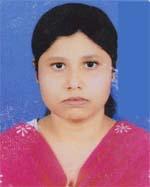 DR. KOHINOOR BEGUMF/Name: Md. Abul KashemM/Name: Mamtaj BegumBM & DC Reg. No: 54454NID: 1595511297102Cell: 01915423196Address: House-10, Lane-1, New A, Block Halishahar, H/E, ChittagongBlood Group: B+2005Voter NoLM-1002005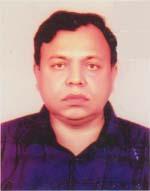 DR. ZAHANGIR ALAMF/Name: Late Mouluvi Ahmedur RahmanM/Name: Mrs. Kurshida RahmanBM & DC Reg. No: 27634NID: 19691594115000020Cell: 01845697110Address: Sarwar Manson, 3rd Floor, MM Ali Road, Mehedi Bagh, CtgBlood Group: O+2006Voter NoLM-1002006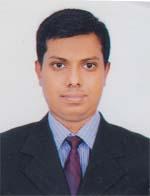 DR. ABDULLAH AL IFRANF/Name: Habibur RahmanM/Name: Tarika BegumBM & DC Reg. No: 62085NID: 19892694266781266Cell: 01735674602Address: Upazila Health Complex,Chandanaish,Chattogram.Blood Group: B+2007Voter NoLM-1002007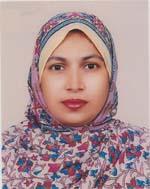 DR. FAHMIDA SHIRINF/Name: Mr. Mohammed Serazul IslamM/Name: Mrs. Fatema IslamBM & DC Reg. No: 25212NID: Cell: 01711948384Address: Shirin Manzil, Shahi R/A, Jansishah Road, Balutala, Chandgaon, ChittagongBlood Group: A+2008Voter NoLM-1002008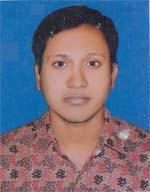 DR. ANIRBAN GHOSEF/Name: Molon Kanti GhoseM/Name: Krishna Kanti GhoseBM & DC Reg. No: 48350NID: 1594134959181Cell: 01716083708Address: 410, Gurkha Doctors Lane, Patharghata, ChittagongBlood Group: A+2009Voter NoLM-1002009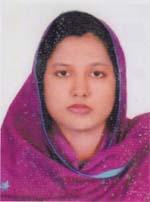 DR. YEASMIN AKTHERF/Name: Forak AhamedM/Name: Sanuwara AhamedBM & DC Reg. No: 55856NID: 1595708407199Cell: 01734116682Address: 156/129, New Caktai, ChittagongBlood Group: A+2010Voter NoLM-1002010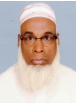 DR. MD. RAFIQUL ISLAMF/Name: Late.Mozammel Hossain KhanM/Name: Late.Rokeya BegumBM & DC Reg. No: 14189NID: 2697556392333Cell: 01711487370Address: Assistant Prof. Dept.of Urology Chittagong Medical College, Chittagong.Blood Group: O+2011Voter NoLM-1002011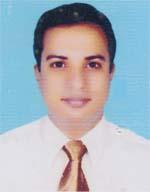 DR. MD. ALI EHSANF/Name: Md. Ashraf AliM/Name: Late Feroza AshrafBM & DC Reg. No: 29679NID: 2222410360338Cell: 01712943531Address: 2552, Haji Noor Ahmad Road, East Nasirabad, ChittagongBlood Group: B+2012Voter NoLM-1002012No ImageDR. DIPAN BAIDYAF/Name: Rabindra BaidyaM/Name: Ratna BaidyaBM & DC Reg. No: 50989NID: 2694266781342Cell: 01819809386Address: 79, Equity Arshi (D-5), Muradpur, ChittagongBlood Group: B+2013Voter NoLM-1002013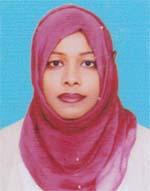 DR. NIGHAT JABINF/Name: Prof. Dr. Haseen AhmedM/Name: Razia SultanaBM & DC Reg. No: 43842NID: 0195708685538Cell: 01963977655Address: 450/A, Pilkhana, Muradpur, Forest Gate, ChittagongBlood Group: A+2014Voter NoLM-1002014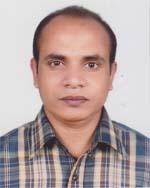 DR. MD. ABUL HOSSEN SHAHINF/Name: Abu Sayed HawladerM/Name: Late Fatema BegumBM & DC Reg. No: 31609NID: 1594308707634Cell: 01819615455Address: Dept. of Cardiology CMCHBlood Group: A+2015Voter NoLM-1002015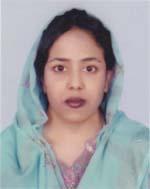 DR.SYEDA MAFRUHA NIGARF/Name: Syed Mohammad UllahM/Name: Jarjia ParveenBM & DC Reg. No: 34994NID: 1591904905866Cell: 01912630237Address: 458/F, R/N-07, Chandgaon R/A, CtgBlood Group: B+2016Voter NoLM-1002016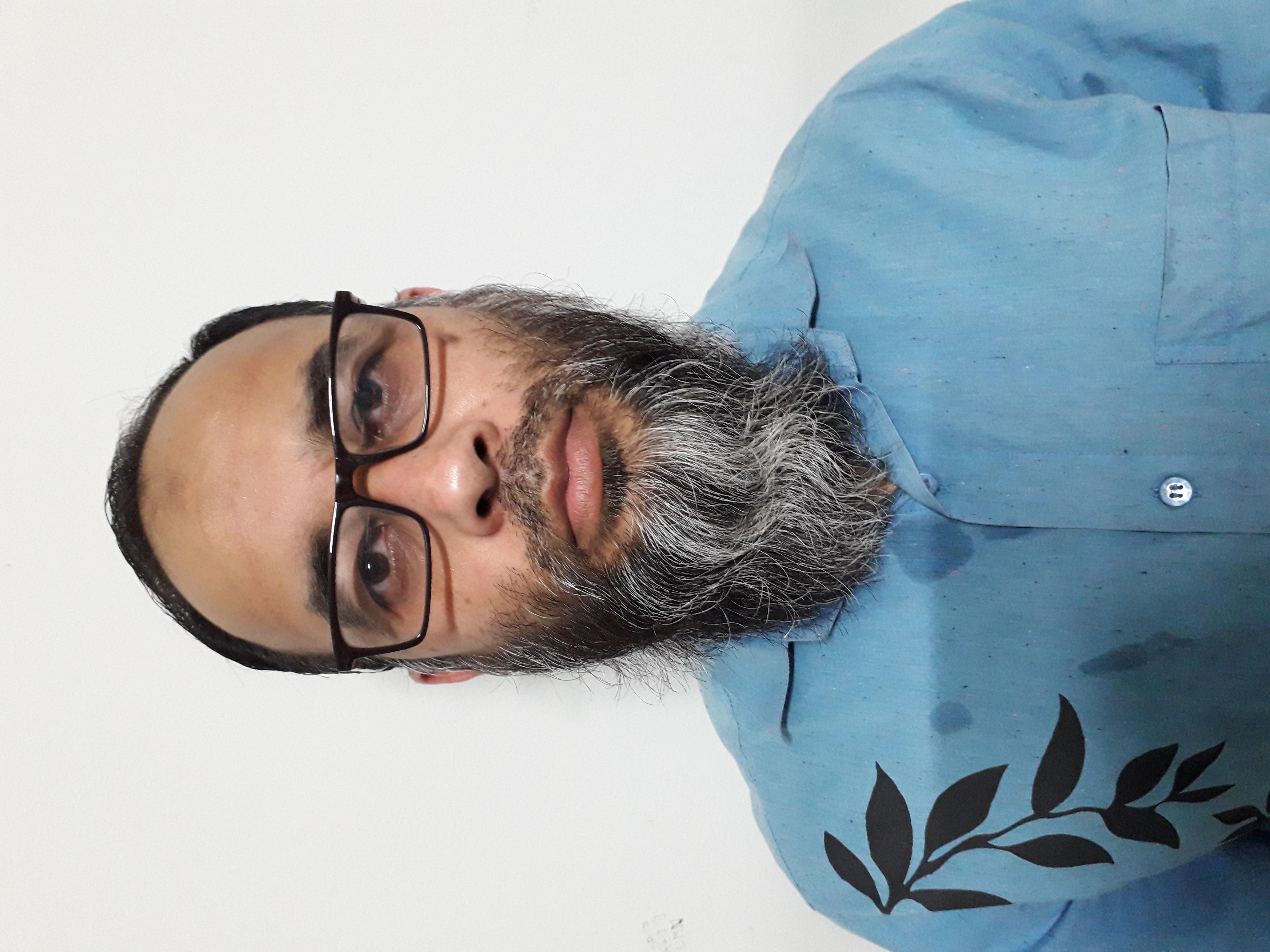 DR. MOHAMMAD NAZIM UDDINF/Name: Mr. Dawlat AhmedM/Name: Mrs. Dilruba BegumBM & DC Reg. No: 36459NID: 1595715352958Cell: 01711312251Address: 15/19, Road-2, South Khulshi Chittagong.Blood Group: O+2017Voter NoLM-1002017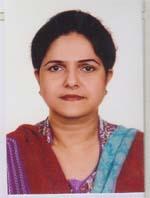 DR. ROKSANA PERVEENF/Name: Faizur RahmanM/Name: Hosne Ara BegumBM & DC Reg. No: 24419NID: 19651591904902786Cell: 01819360989Address: House No. 04, Road No. 02, North Khulshi, ChittagongBlood Group: AB-2018Voter NoLM-1002018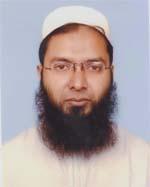 DR. MD. TARIQ ABEDINF/Name: Md. Jainul AbedinM/Name: Mrs. Mamtaz BegumBM & DC Reg. No: 26448NID: 1595715354109Cell: 01711199076Address: Assistant Registrar Dept. of Psychiatry, Chittagong Medical HospitalBlood Group: B+2019Voter NoLM-1002019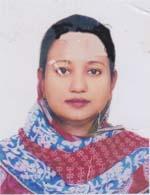 DR. KHADIZA BEGUMF/Name: A. Z. M. Tabaruk UllahM/Name: Zebunessa BegumBM & DC Reg. No: 34904NID: 1594115406219Cell: 01818805967Address: 627 M. M Ali Road, Dampara, ChittagongBlood Group: A+2020Voter NoLM-1002020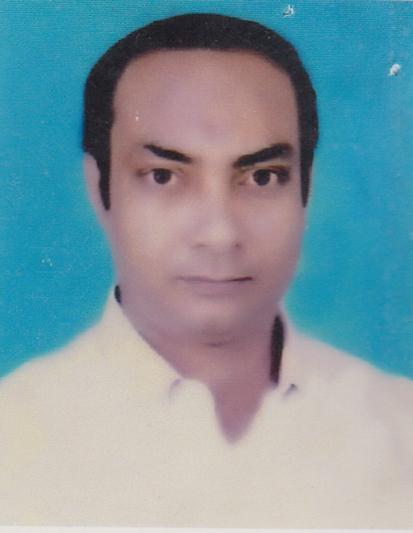 DR. MD. ZAHIRUL HOQUE BHUIYANF/Name: Abdur Razzak BhuiyanM/Name: Hasina BegumBM & DC Reg. No: 24795NID: 1594115407974Cell: 01819390161Address: 627 M. M. Ali Road, Dampara, CtgBlood Group: B+2021Voter NoLM-1002021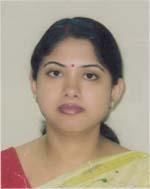 DR. SHANTA SAHAF/Name: Late Pulin Kanti SahaM/Name: Mrs. Sandhya SahaBM & DC Reg. No: 43306NID: 6125203122826Cell: 01552673067Address: 84, Panchlaish, ChittagongBlood Group: O+2022Voter NoLM-1002022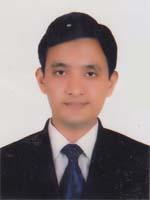 DR. MD. SAIFUL ARIFF/Name: Ahmad KabirM/Name: Showkat AraBM & DC Reg. No: 63147NID: 1591017000601Cell: 01818321969Address: 11, Devpaher, College Road, Chawbazar, ChittagongBlood Group: O+2023Voter NoLM-1002023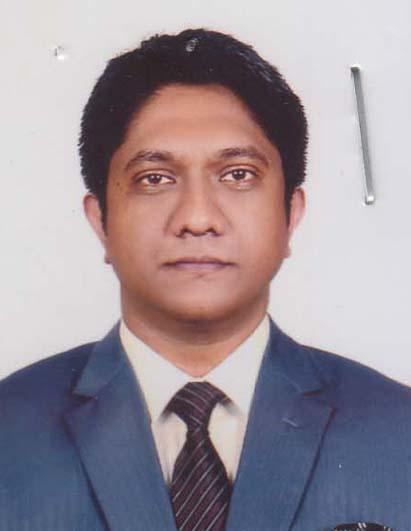 ALHAJJ DR. AHMED ROBIN ISPAHANIF/Name: Late Alhajj Jashim Uddin IspahaniM/Name: Alhajja Adv. Rezia BegumBM & DC Reg. No: 51912NID: 1594313132677Cell: 01938862440Address: : 5, Zakir Hossain Road, South Khulshi, Road # 3,  Chattogram.Blood Group: B-2024Voter NoLM-1002024No ImageDR. M. SHAHAB UDDIN AHMEDF/Name: M/Name: BM & DC Reg. No: NID: Cell: Address: aBlood Group: 2025Voter NoLM-1002025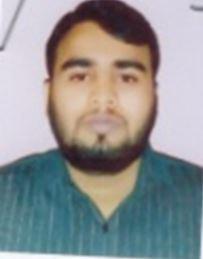 DR. MOBAROK AHMEDF/Name: Abdul MabudM/Name: Amena BegumBM & DC Reg. No: 64766NID: 1916765152647Cell: 01775726212Address: P.O Masferhat, P.S Lohagara, Dist-ChattogramBlood Group: O+2026Voter NoLM-1002026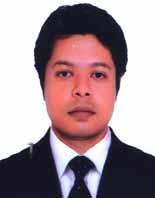 DR.MD.NAZMUS SAKIB CHOWDHURYF/Name: Dr.Md.Jahangir Uddin ChowdhuryM/Name: Bilkis ChowdhuryBM & DC Reg. No: 107569NID: 7300672552Cell: 01738054765Address: House No- 252 Rood No-11 B- Block, Chandgaon R/A ChattogramBlood Group: B+2027Voter NoLM-1002027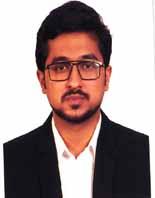 DR. MOSTAFA ANWARUL AUWALF/Name: Nesar Uddin JahangirM/Name: Anwara ParbazBM & DC Reg. No: 110468NID: 6006513177Cell: 01957718793Address: Flat No: D4, DPL Lovely Villa, D.C. Road, P/d, P/S: Chawkbazar Dewan Bazar, Mousumi R/A, Chattogram.Blood Group: B+2028Voter NoLM-1002028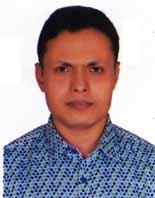 DR. MONIR ULLAHF/Name: Nurul IslamM/Name: Rezia BegumBM & DC Reg. No: 42824NID: 2215683236138Cell: 01815692325Address: E3/11,Bohotala colony, Agrabad, Chattogram.Blood Group: O+2029Voter NoLM-1002029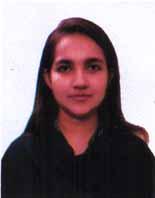 DR. SADIA SHORIAT TISHAF/Name: Muhammad Shoriatullah BhuyianM/Name: Rehana Akter KajalBM & DC Reg. No: 99469NID: 7800144839Cell: 01634143703Address: Sudeep, Flat No-4D, Al Falah Housing Sosiety, Nasirabad, Chattogram.Blood Group: A+2030Voter NoLM-1002030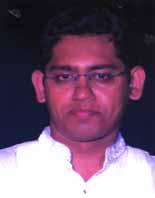 DR. MD. EFTAKHARUL ALAMF/Name: Md. Shah AlamM/Name: Mrs. Asmat Ara BegumBM & DC Reg. No: 64809NID: 19881594308998056Cell: 01815070739Address: Sudeep, Flat No-4D, Al Falah Housing, Nasirabad, Chattogram.Blood Group: O+2031Voter NoLM-1002031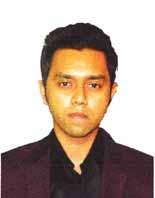 DR. DIPAYAN DAS GUPTAF/Name: Dr. Adhir Ranjan DasM/Name: Dr. Tandra ChowdhuryBM & DC Reg. No: 64910NID: 1987115409641Cell: 01614415050Address: 4. Surson Road, Ichamoti, (W-6), Dampara, Kotwali, Chattogram.Blood Group: A+2032Voter NoLM-1002032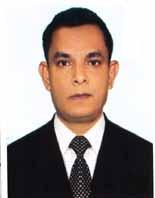 DR. MOHAMMED EMRUL HOSSAINF/Name: Mr. Mohammed IbrahimM/Name: Mrs Abeda KhatunBM & DC Reg. No: 27445NID: 3733347342Cell: 01819641716Address: Chattogram Cantonment Staff Quarter House No: 14, 3rd Floor, Baluchara, PS: Baizid, Chattogram Cantonment, ChattogramBlood Group: B+2033Voter NoLM-1002033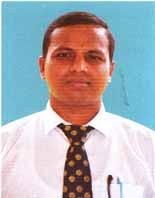 DR. SUBRATA DEYF/Name: Bimol Chandra DeyM/Name: Namita DeyBM & DC Reg. No: 61087NID: 19871594116381735Cell: 01815501305Address: Building No: 5, Medical Staff Quater, CMCHBlood Group: O+2034Voter NoLM-1002034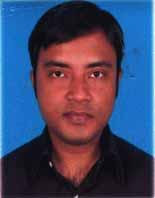 DR. PRASENJIT GHOSHF/Name: Utpal GhoshM/Name: Neli GhoshBM & DC Reg. No: 54841NID: 1594132667823Cell: 01719358171Address: Flat-B-5, Rahat Opal Tower, Kabi Nazrul Islam Road, Sadarghat, Chattogram.Blood Group: B-2035Voter NoLM-1002035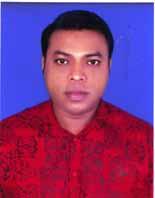 DR. MD. MOINUL ALAM SABARYF/Name: Md. Badiul AlamM/Name: Most. Salina AktherBM & DC Reg. No: 87931NID: 5064108920Cell: 01813543246Address: Flat No: 3A, Unity Tower, Chandranagar Housing, Socity, Romantic, Moor Chandranagar textile, Bayezid.Blood Group: A+2036Voter NoLM-1002036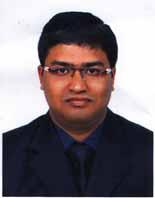 DR. RAJIB DEYF/Name: Ranjit DeyM/Name: Malati Prava DeyBM & DC Reg. No: 67673NID: 8668851887Cell: 01911627676Address: 101/B, Sukkur Ali Munsef Lane, Roomghata, Dewan Bazar, Chattogram.Blood Group: B+2037Voter NoLM-1002037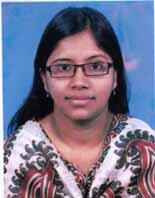 DR. PRIYA MITRAF/Name: Kajal MitraM/Name: Kumkum MitraBM & DC Reg. No: 63272NID: 1916765152914Cell: 01764389370Address: Flat-B-5, Rahat Opal Tower, Kabi Nazrul Islam Road, Sadarghat, Chattogram.Blood Group: A+2038Voter NoLM-1002038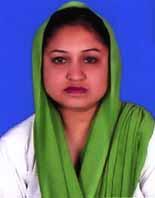 DR. JERIN SULTANA RUPAF/Name: Late: Abu Mohammad MusaM/Name: Mrs Chand SultanaBM & DC Reg. No: 42999NID: 2695042780342Cell: 01818706339Address: House No: 14 3Rd Floor, Baluchara, Baizid ChattogramBlood Group: B+2039Voter NoLM-1002039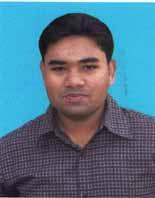 DR. ATIKUR RAHMAN BAPPIF/Name: Ahmedur RahmanM/Name: Khursid JahanBM & DC Reg. No: 91906NID: 2380813960Cell: 01814906656Address: Nur Villa, 2nd Floor, 2 Number Road, Arakan Housing Socitey, Bohaddarhat, Chandgaor, Chattogram.Blood Group: A+2040Voter NoLM-1002040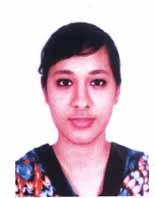 DR. ZINAT ZARINF/Name: Shah NewazM/Name: Kishwar NewazBM & DC Reg. No: 103415NID: 8254986667Cell: 01537358562Address: 2750/C Hill View Housing Souity, Paschlaish Swolonohor, Chattogram.Blood Group: A+2041Voter NoLM-1002041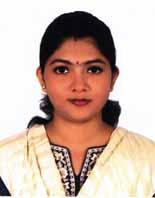 DR. PURNA TALUKDERF/Name: Parimol TalukderM/Name: Mita TalukderBM & DC Reg. No: 71699NID: 2368302614Cell: 01971627676Address: 101/B, Sukkur Ali Munsef Lane, Roomghata Dewan Bazar, Chattogram.Blood Group: B+2042Voter NoLM-1002042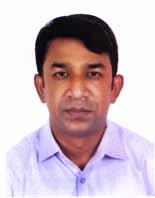 DR. RAJIB BISWASF/Name: Sunil Kumar BiswasM/Name: Sandhya BaidyaBM & DC Reg. No: 36713NID: 1516167763517Cell: 01817777795Address: 33, Mehedibag, Sanmar Mahfuj Manoy Chattogram.Blood Group: O+2043Voter NoLM-1002043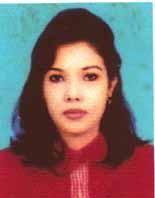 DR. URMEELA DEVF/Name: Jadu Gopal DevM/Name: Namita Rani DevBM & DC Reg. No: 85246NID: 2847019680Cell: 01737173954Address: Adarsho Para, Bandarban Sadar Upazill- Bandarban.Blood Group: A+2044Voter NoLM-1002044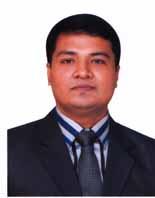 DR. SAJIB TALUKDERF/Name: Samar TalukderM/Name: Neli TalukderBM & DC Reg. No: 55107NID: 2370295392Cell: 01818179051Address: 21/A Alkaran Lane Talukder Bhaban Chattogram.Blood Group: B+2045Voter NoLM-1002045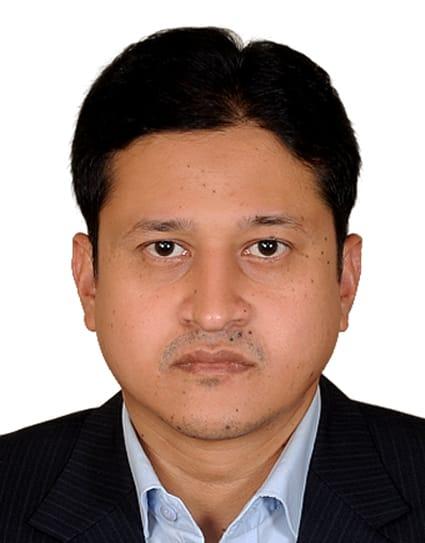 DR.ABU SYED MD.RASHEDUL HASANF/Name: Khain AhmedM/Name: Minu Ara BegumBM & DC Reg. No: 56672NID: 4194985422Cell: 01818466438Address: Bougainuillae, Flat-8/A, West, Road-4, Nuria Madrasha Lane, Foy'slake, Khulshi, Chattogram.Blood Group: AB+2046Voter NoLM-1002046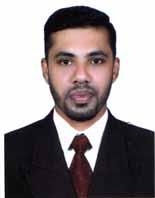 DR. KUMAR BISHWAJIT NATHF/Name: Meghanath NathM/Name: Minati NathBM & DC Reg. No: 88921NID: 19911528604000061Cell: 01839144803Address: Hasina Kunja, 4 No, Lane, Abdul Hamid Road, Chattogram Foy'slakeBlood Group: B+2047Voter NoLM-1002047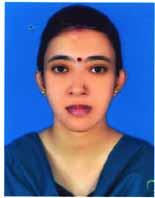 DR. JOYASREE PAL CHOWDHURYF/Name: Ranadhir Pal ChowdhuryM/Name: Chhaya Pal ChowdhuryBM & DC Reg. No: 80765NID: 1591017001611Cell: 01757811811Address: House No- 265 (3rd Floor), Block-B, Road No-11, Chandgaon R/A, Chandgaon, Chattogram, PO: 4212.Blood Group: A+2048Voter NoLM-1002048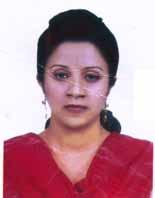 DR. KAMRUNNESA AKTER DALIAF/Name: Mohammed MusaM/Name: Monoara BegumBM & DC Reg. No: 57726NID: 19871595708000085Cell: 01717161468Address: Kastury apportment, 139/A, Road-11 Cosmopolitan R/A, Chattogram.Blood Group: B+2049Voter NoLM-1002049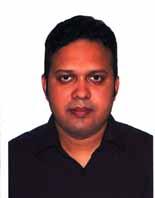 DR. MD. SHARIF IMAMF/Name: Md. Faizur Rahman KhandkerM/Name: Shakila ShamimBM & DC Reg. No: 60633NID: 2391675812Cell: 01617630740Address: 105, 4th Floor (Sobhan Monjil), Block-B, Sugandha Residential Area, Muradpur, ChattogramBlood Group: O+2050Voter NoLM-1002050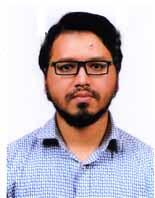 DR. TAHMID AMINF/Name: Khorshed AlamM/Name: Sarwath AraBM & DC Reg. No: 92889NID: 7781542431Cell: 01875739547Address: Nasirabad housing, Road-3, House-1412, ChattogramBlood Group: A+2051Voter NoLM-1002051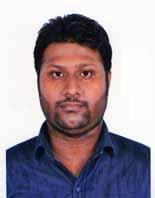 DR. PULAK ACHARJEEF/Name: Madhab AcharjeeM/Name: Chinu AcharjeeBM & DC Reg. No: 104454NID: 8674694404Cell: 01878372400Address: Bijoya Bhabon, 24, No. Golap Shing Lane nanden Koroa, Chattogram.Blood Group: B+2052Voter NoLM-1002052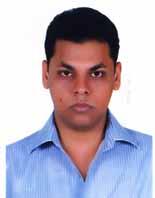 DR. MOHAMMAD ROOBINF/Name: Md. Yousuf HarunM/Name: Dilldur BegumBM & DC Reg. No: 66083NID: 9552926272Cell: 01717935071Address: Upazila Health Complex, Lane, Bandarban.Blood Group: A+2053Voter NoLM-1002053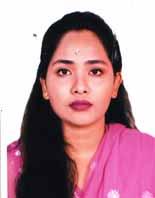 DR. APARAJITA DEYF/Name: Dipak Kumar DeyM/Name: Ila ChowdhuryBM & DC Reg. No: 100517NID: Cell: 01521226325Address: 5-D, Sahal Palace, Ibrahim Contractor Road, Parartali, Chattogram.Blood Group: B+2054Voter NoLM-1002054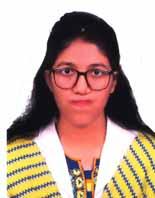 DR. TRAPA DUTTAF/Name: Amal Kanti DuttaM/Name: Chapa Rani DuttaBM & DC Reg. No: 112339NID: 7755039745Cell: 01863923218Address: 795/B Mehedibag Chattogram.Blood Group: AB+2055Voter NoLM-1002055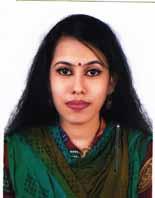 DR. ZARIN TASNIMF/Name: Capt. Gazi Abdul AliM/Name: Mrs. Hasina AliBM & DC Reg. No: 103544NID: 1487388108Cell: 01764654400Address: House No: B/30, Road No: 2, Karnofully R/A, Halirhahor, Chattogram.Blood Group: AB+2056Voter NoLM-1002056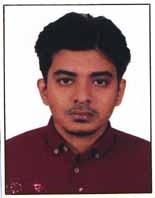 DR. SAIKAT NATHF/Name: Sunil Chandra NathM/Name: Anima Rani NathBM & DC Reg. No: 100326NID: 19941515324000027Cell: 01734872105Address: Alfalah Lane, 2no, Gate, Chattogram.Blood Group: B+2057Voter NoLM-1002057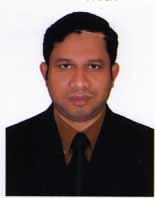 DR. ASHRAFUL ISLALM MAHBOOBF/Name: Syed Mahabubul AlamM/Name: Neelufar  MahboobBM & DC Reg. No: 52253NID: 1000709020Cell: 01612781688Address: Road-8 House No#22, CDA, R/A, Agrabad, Chattogram-4100.Blood Group: A+2058Voter NoLM-1002058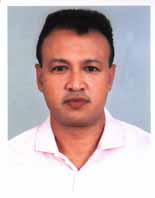 DR. BIDDUTH BARUAF/Name: Sunil Kanti BaruaM/Name: Amiyo Prova BaruaBM & DC Reg. No: 35624NID: 2855286858Cell: 01309034100Address: 58/C, G.F South Khulshi Lane-1 Bylane-2A, ChattogramBlood Group: B+2059Voter NoLM-1002059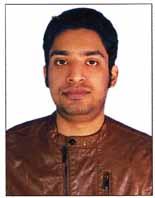 DR. ASHABUDDIN AHMED CHOWDHURYF/Name: Jashimuddin Ahmed ChowdhuryM/Name: Shirin Akther ChowdhuryBM & DC Reg. No: 85575NID: 6408224134Cell: 01672026225Address: Shamsudin Chairman bari, Vill: Chatary. P.O: Bairag, Anowara, Chattogram-4376.Blood Group: O+2060Voter NoLM-1002060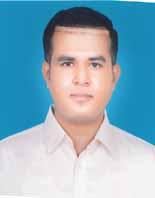 DR. MD. NAZMUS SALEHEENF/Name: Md. Nurul HudaM/Name: Row Shan Ara BegumBM & DC Reg. No: 66047NID: 5529498080Cell: 01822427057Address: 186/D, Chandmeah R/A Chondgaoh, Chattogram.Blood Group: A+2061Voter NoLM-1002061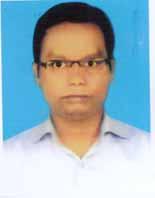 DR. BIJOY KUMAR DUTTAF/Name: Prodip Kumar DuttaM/Name: Minu Rani DuttaBM & DC Reg. No: 54591NID: 19861218547968630Cell: 01717784658Address: 83, Korbanigonj, Bolna Dighir East Side, Kotowali Chattogram.Blood Group: B+2062Voter NoLM-1002062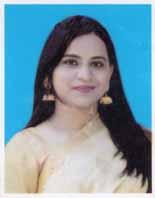 DR. SURAIYA ZERINF/Name: Md. SirajuddowlaM/Name: Hasina AkterBM & DC Reg. No: 75605NID: 1022926115Cell: 01842333677Address: Bti Magnificent, Hillside R/A, Chanmari Road, Lalkhanbazar, ChattogaramBlood Group: O+2063Voter NoLM-1002063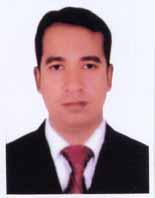 DR. MOHAMMAD FAZLUL KARIMF/Name: Mohammad Nur NabiM/Name: Ferdous Ara BegumBM & DC Reg. No: 49519NID: 19831595509670351Cell: 01716041768Address: 680, Nur Bhaban, Abdul Ali Nagar P.O: Firozsha Coloney, P,S- Pahartali, Chattogram-4207.Blood Group: AB+2064Voter NoLM-1002064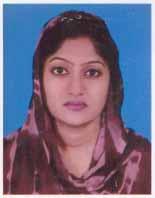 DR. IREEN CHOWDHURYF/Name: Mohammed Shariat UllahM/Name: Peyara BegumBM & DC Reg. No: 56250NID: 19868198510000001Cell: 01710439034Address: 680, Nur Bhaban, Abdulali Nagar P.O-Firozsha Colony, P.S-Pahartoli, Chattogram.Blood Group: n_a2065Voter NoLM-1002065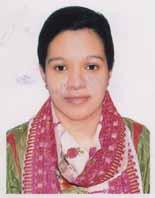 DR. NISHAT NABILA CHOWDHURYF/Name: Dr. Md. Jahangir Uddin ChowdhuryM/Name: Bilkis ChowdhuryBM & DC Reg. No: 115709NID: 4658297439Cell: 01856378636Address: House No- 252, Road No-11 B- Blockc Chandgaon R/A Chattogram, Ukil Bari.Blood Group: B+2066Voter NoLM-1002066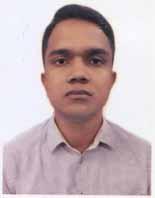 DR. ASHRAFUL ISLAMF/Name: Alhaj Md. Rafiqul IslamM/Name: Jannatul FerdousBM & DC Reg. No: 114755NID: 5084915460Cell: 01882348655Address: Al-Mosadded House, Bainag, Anowara, Chattogram.Blood Group: A+2067Voter NoLM-1002067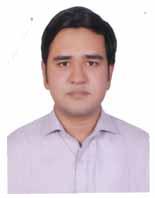 DR. MOHAMMED MOSTAFA SAROWARF/Name: Abu TaherM/Name: Rehana KhanamBM & DC Reg. No: 97661NID: 1929984159Cell: 01844850409Address: 17/A, Nayashahar R/A, Hazi Abdul Hannan Road, Khulshi Colony, Chattogram.Blood Group: O+2068Voter NoLM-1002068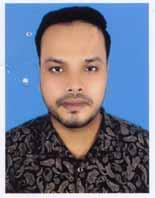 DR. WAHIDUN NUR BHUIYANF/Name: Dr. Obaidul Hoque BhuiyanM/Name: Nur Nahar ParulBM & DC Reg. No: 81520NID: 3731887778Cell: 01625112915Address: Mid-Vauey, Flat No: D6, Shaymachaya, Textili Bhye Chattogram.Blood Group: O+2069Voter NoLM-1002069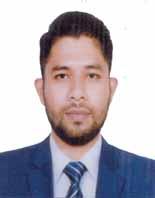 DR. IQTADER HOQUE KHAN AKIBF/Name: Dr. Md. Mozibul Hoque KhanM/Name: Mrs. Hasina Banu ChowdhuryBM & DC Reg. No: 104941NID: 5089403678Cell: 01676192470Address: Nasirabad H/S, Road No: 02: House No: 01, Sanmar Palmgrove, Flat-8A, Panchlaish, Chattogram..Blood Group: O+2070Voter NoLM-1002070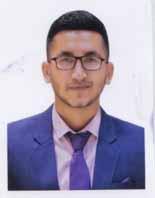 DR. SAJJAD HOSSANF/Name: Late. Md. ZakariaM/Name: Nargis BegumBM & DC Reg. No: 97804NID: 2824866392Cell: 01829596962Address: 8. Nurmahal Flat-D2 16 Chowkbazar, devpaha College Road, Chattogram.Blood Group: A+2071Voter NoLM-1002071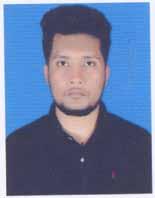 DR. MD HARUN REZA SIDDIQUIF/Name: Md. Musa Reza SiddiquiM/Name: Sultana BadurnnessaBM & DC Reg. No: 103523NID: 2380428637Cell: 01670468951Address: House-9213, Block-A, Road-04, Hillview, West Sholoshohor,  P.O: Polytechnic, 4209, P.S: Ponchlaish, Chattogram.Blood Group: O+2072Voter NoLM-1002072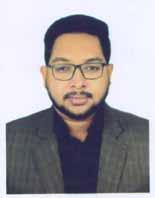 DR. MD. AYNUN NISHAT BAPPYF/Name: Md. Shahid UllahM/Name: Rozina AkterBM & DC Reg. No: 105241NID: 9569789390Cell: 01521226776Address: Road No-07, Green View R/A, Noyabazar, Bissowroad Pahartali, Chattogram.Blood Group: O+2073Voter NoLM-1002073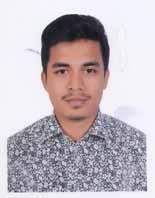 DR. TAREQUR RAHAMANF/Name: Moktul HossainM/Name: Ayesha BegumBM & DC Reg. No: 102103NID: 7336261974Cell: 01302093422Address: 5th Floor, Aziz Building, D.C.Road Bakalia, Chattogram.Blood Group: O+2074Voter NoLM-1002074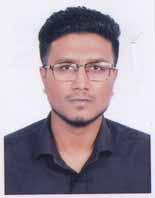 DR. MD. HASSAN SHAHRIARF/Name: Nizam UddinM/Name: Amena BegumBM & DC Reg. No: 106310NID: 5050538098Cell: 01793590458Address: Mukim Shareng Bari, Gash Baria, Hadi Fakir Hat, Mirsharai, Chattogram.Blood Group: B+2075Voter NoLM-1002075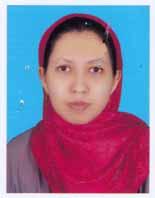 DR. NISHAT JAHANF/Name: Mohammad A. Jabbar ChowdhuryM/Name: Roushan JabbarBM & DC Reg. No: 66607NID: 5052750634Cell: 01727465568Address: West Mohora, Ward No-5, Chandgaon, Chattogram.Blood Group: AB+2076Voter NoLM-1002076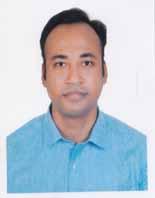 DR. K.M. ABDULLAH-AL- MAMOONF/Name: Md. Farid Ahmad KhanM/Name: Mrs. Kamrun Nesa ChyBM & DC Reg. No: 52889NID: 19821591017279077Cell: 01819646222Address: Upazila Health Complex, Satkania, Chattogram.Blood Group: B+2077Voter NoLM-1002077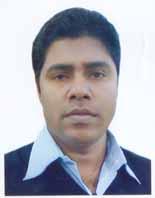 DR. PRATIK SENF/Name: Mohini Mohan SenM/Name: Priti Rani DasBM & DC Reg. No: 46508NID: 19788428708154651Cell: 01554345625Address: UH&FPO, UHC, Boalkhali, Chattogram.Blood Group: B+2078Voter NoLM-1002078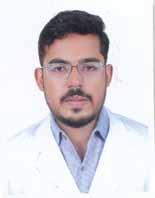 DR. MOHAMMAD AZMAIN IKTIDARF/Name: Mohammad ShahjahanM/Name: Farzana MainuddinBM & DC Reg. No: 111703NID: 4652618887Cell: 01849913298Address: 22, South Nalapara, Chattogram-4000.Blood Group: A+2079Voter NoLM-1002079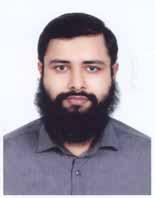 DR. MD. MESBAHUL ISLAMF/Name: Md. Tajul IslamM/Name: Kohinoor AkhterBM & DC Reg. No: 70437NID: 19881591017281928Cell: 01731910318Address: Cosmopolitan R/A, Road No. 07, Ma Yunus Building, Parchlaish, Chattogram.Blood Group: n_a2080Voter NoLM-1002080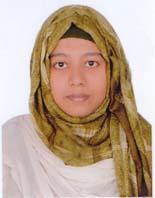 DR. SABRIN KABIRF/Name: K.m Fazlul KabirM/Name: Kamrun KabirBM & DC Reg. No: 82141NID: 4194465938Cell: 01892605499Address: Flat- A2 B2, Sky view Tower, Kushumbagh R/A, Khulshi, Chattogram.Blood Group: B+2081Voter NoLM-1002081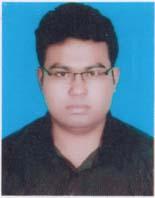 DR. MD. SAJJAD HOSSAINF/Name: Md. HossainM/Name: Delo Ara BegumBM & DC Reg. No: 82293NID: 19921592038000316Cell: 01677095887Address: Hasmot Ali Sharang ER Bari, South Middle, Halishahar, 38 No Ward, Bandar, Chattogram.Blood Group: O+2082Voter NoLM-1002082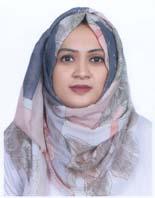 DR. REHNUMA SOBHANF/Name: Abdus SobhanM/Name: Heno Ara BegumBM & DC Reg. No: 76285NID: 19902214918000228Cell: 01767881709Address: Flat: B2, Yunus Tower, Cosmopolitan R/A, 2 No, Gate, East Nasirabad, Chattogram.Blood Group: A+2083Voter NoLM-1002083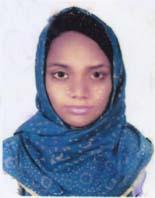 DR. MUNASIB NOORF/Name: Md. Liaquat Ali NoorM/Name: Mahfuza AkterBM & DC Reg. No: 80988NID: 4196874889Cell: 01852652877Address: 412- B/2 Lakea Venue Housing Society Lane # 2, Baro-Quarter, Pahartali, Chattogram.Blood Group: A+2084Voter NoLM-1002084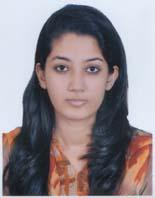 DR. BUSHRA MAHJABEENF/Name: Abu Jafar Md. SadequeM/Name: Musarrat AfzaBM & DC Reg. No: 94611NID: Cell: 01832815543Address: Chandanaish UHC, Chattogram.Blood Group: 2085Voter NoLM-1002085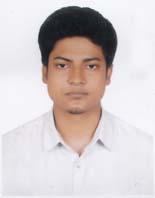 DR. MD. NAHID HASANF/Name: Md. Zahidul IslamM/Name: Shilpi BegumBM & DC Reg. No: 93905NID: 3254149648Cell: 01750488717Address: Chandanaish UHC, Chattogram.Blood Group: B+2086Voter NoLM-1002086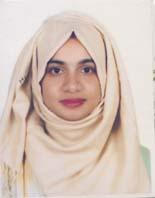 DR. TAHMIDA FATEMA HOSSAINF/Name: Mohammad Mozaffar HossainM/Name: Tahmina Fatema KhanmBM & DC Reg. No: 94112NID: 3755304155Cell: 01751549588Address: 99, Nasu Malum Lane, East Madarbari, Chattogram-4000.Blood Group: O+2087Voter NoLM-1002087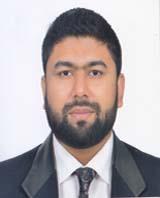 DR. ASHIKUL ISLAMF/Name: Mazharul Islam ChowdhuryM/Name: Zannatul FerdeousBM & DC Reg. No: 98631NID: 7767906758Cell: 01751549588Address: 99, Nasu Malum Lane, East Madarbari, Chattogram-4000.Blood Group: A+2088Voter NoLM-1002088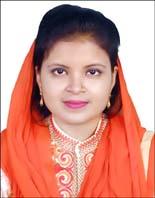 DR. NASATUN NUSRAT NAWRINF/Name: Md. Nasir UddinM/Name: Khan Daker Hasina ParveenBM & DC Reg. No: 109112NID: 5961872164Cell: 01760877122Address: Intraco Kasablanka, B-5, R/N-01, Plot-12, Dohs, ChattogramBlood Group: O+2089Voter NoLM-1002089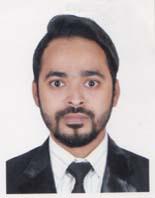 DR. MD. SHAFAYET ULLAHF/Name: Dr. Mohd Ibrahim Khalil UllahM/Name: Rahena AktherBM & DC Reg. No: 70081NID: 2803615653Cell: 01711577977Address: Spring Heaven, 121, K.B. Fazlul Kader Road, Panchlaish R/A, Chattogram.Blood Group: AB-2090Voter NoLM-1002090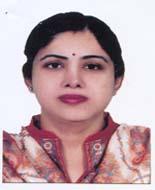 DR. SHANTA SAHAF/Name: Pulin Kanti SahaM/Name: Sandhya SahaBM & DC Reg. No: 43306NID: 7329819036Cell: 01552673067Address: Apartment No: E-4, Govt Officer's Quarter: 833 CRB, Road, Kajir Dewri, Chattogram.Blood Group: B+2091Voter NoLM-1002091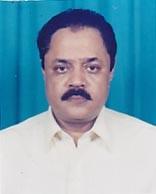 DR. M. YOUSUF CHOWDHURYF/Name: Siddique Ahmed ChowdhuryM/Name: BM & DC Reg. No: NID: Cell: Address: Metro Diagnostic Centre, Mehedibagh, ChattogramBlood Group: 2092Voter NoLM-1002092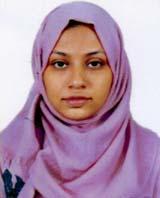 DR. JANNATUL FARDUSH MARYF/Name: Sheak Mojibur RahmanM/Name: Nagma BegumBM & DC Reg. No: 88132NID: 3748244369Cell: 01822309097Address: Khulshi- 2 R/A, Khulshi, Chattogram.Blood Group: A+2093Voter NoLM-1002093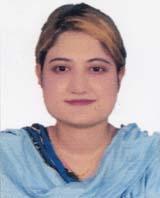 DR. TASHFIA CHOWDHURYF/Name: Nasirul Alam  ChowdhuryM/Name: Razia BegumBM & DC Reg. No: 88131NID: 7353175248Cell: 01842275398Address: Road No-13, House No- 307, B- Block, Chandgaon R/A, Chattogram.Blood Group: O+2094Voter NoLM-1002094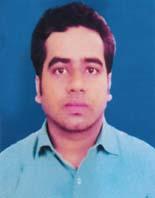 DR. DIPAN DEBNATHF/Name: Sudhir Ranjan NathM/Name: Chitrali RoyBM & DC Reg. No: 90132NID: 7767478345Cell: 01772719035Address: 2857/D Yar Md. School Lane, K B Aman Ali Road Bakalia Chattogram.Blood Group: O+2095Voter NoLM-1002095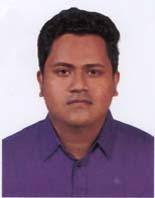 DR. A.S.M. ARMAN ULLAH CHOWDHURYF/Name: A.s.m. Zafar Ullah ChowdhuryM/Name: Tohfatunnessa ChowdhuryBM & DC Reg. No: 87329NID: 19941510476000247Cell: 01675458999Address: Banskhali, Chattogram.Blood Group: n_a2096Voter NoLM-1002096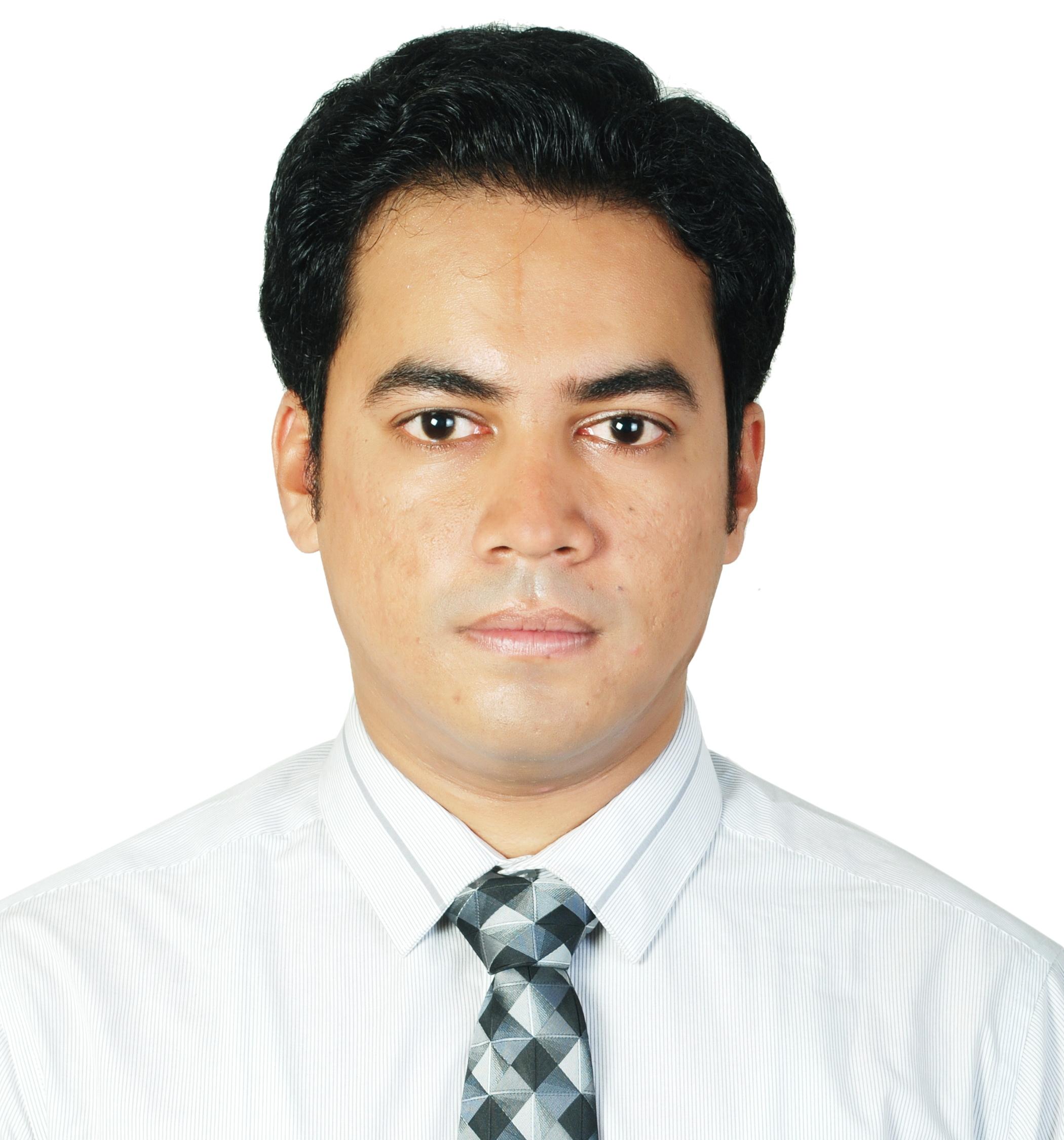 DR. SAYED MOHAMMAD SHABUKTAGINF/Name: Md. Abu YoussofM/Name: Hasina MamtajBM & DC Reg. No: 75447NID: 1487840694Cell: 01670532260Address: Nur Mahal; Town:- 348, Dewan Bazar; G.P.O:- 4000; P.S:- Kotowali; Chattogram.Blood Group: O+2097Voter NoLM-1002097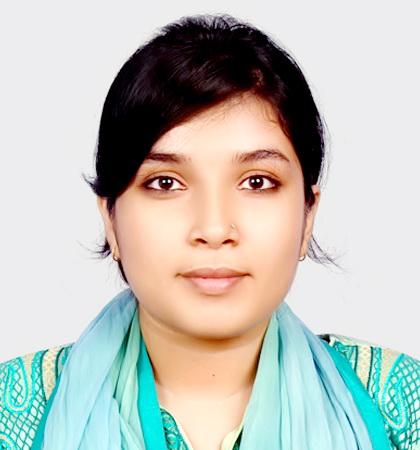 DR. SAMIHA MUMTAHIN KHANF/Name: Md. Dilder Hayet KhanM/Name: Ferdousi ChowdhuryBM & DC Reg. No: 103949NID: 2402395699Cell: 01834560667Address: Nur Mahal; Town:- 348, Dewan Bazar; G.P.O:- 4000; P.S:- Kotowali; Chattogram.Blood Group: B+2098Voter NoLM-1002098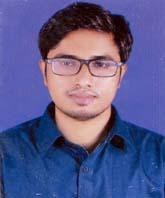 DR. MD. FERDOUSE HOSSAINF/Name: F.m Delowar HossainM/Name: Jinnatul FerdouseBM & DC Reg. No: 84356NID: 19931528607000050Cell: 01828535039Address: 1750/A, Nadwa Laila Garden, Shoraipara, Chattogram.Blood Group: B+2099Voter NoLM-1002099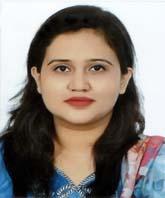 DR. SURFINA ISLAM LUBNAF/Name: Shafiqul IslamM/Name: Jahanara BegumBM & DC Reg. No: 67913NID: 1943330181Cell: 01821928745Address: 8 No Rood, Sakura Tower, Garibullah Shah Housing Society, Chattogram.Blood Group: B+2100Voter NoLM-1002100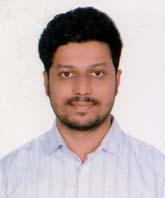 DR. MOHAMMED MINHAZUL ALAMF/Name: Mohammed AlamM/Name: Jannat Ara BegumBM & DC Reg. No: 115697NID: 1502935925Cell: 01850183477Address: VILL.- 5-E, Chowdhury Heights, 81/A, SS Khaled Road, P.O.: Chawk Bazar, P.S.: Kotowali, District: Chattogram - 4203.Blood Group: B+2101Voter NoLM-1002101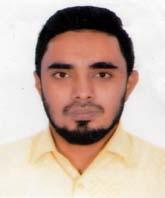 DR. AHMED MUSTAKIM ABIRF/Name: Md. Abdul Hannan MiaM/Name: Rabeya KhatunBM & DC Reg. No: 107555NID: 3722310194Cell: 01756978772Address: M.M Ali Road, Dampara, Chattogram.Blood Group: B+2102Voter NoLM-1002102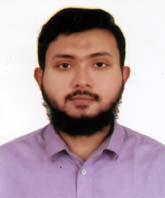 DR. SYED MOHAMMAD SHAKIFUR RAHMANF/Name: Syed Mohammad Habibur RahmanM/Name: Jamila RahmanBM & DC Reg. No: 119982NID: 7358349574Cell: 01983415747Address: Equity Central (A-3), 42-43 Momin Road, Chattogram.Blood Group: A+2103Voter NoLM-1002103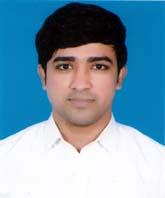 DR. MOHAMMAD MOHSINUL AJADF/Name: Mohammad Abdul Malek AjadM/Name: Ayesha PervinBM & DC Reg. No: 107724NID: 2828157523Cell: 01674452996Address: VILL.- BAKALIA RASULBAG R/A, P.O.: CHAWKBAZAR, P.S.: BAKALIA, DISTRICT: CHITTAGONG - 4203.Blood Group: A+2104Voter NoLM-1002104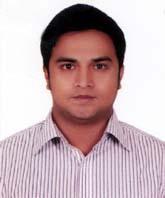 DR. MOHAMMAD YOUSUF CHOWDHURYF/Name: M. M. Abdur Rashid ChowdhuryM/Name: Mamtaz BegumBM & DC Reg. No: 80702NID: 5081071903Cell: 01856200600Address: 181/A, RASULBAG R/A, CHAWKBAZAR, CHITTAGONG.Blood Group: A+2105Voter NoLM-1002105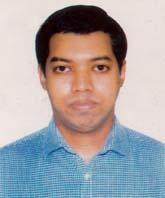 DR. SUDOY SAMONT BARUAF/Name: Kusum Bikash BaruaM/Name: Shilpi BaruaBM & DC Reg. No: 107079NID: 4620579658Cell: 01878156693Address: 880, Rahman Nagar, B Block, Road No. 04, Kusumangan Bilding East Nasirabad, Chattogram-4209.Blood Group: A+2106Voter NoLM-1002106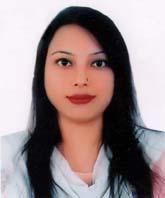 DR. NAHREEN RABBANIF/Name: Golam RabbaniM/Name: Mrs. Amina SultanaBM & DC Reg. No: 36994NID: 4167709106Cell: 01829496392Address: Ali 4th Floor, Ispahani Anindo, Joypahar, Housing Estate, Surson Road, Chattogram.Blood Group: O+2107Voter NoLM-1002107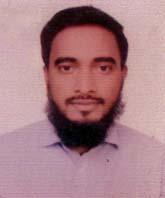 DR. MOHAMMED SHAIFUDDINF/Name: Khayas AhammedM/Name: Ambiya KhatunBM & DC Reg. No: 108174NID: 3742519816Cell: 01821635245Address: MUKTALOY HOUSE NO: 32/34, ROAD NO-3, SOUTH KHULSHI, CHATTOGRAM.Blood Group: A+2108Voter NoLM-1002108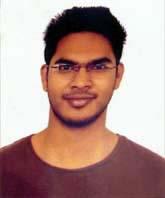 DR. KAMRUL HASANF/Name: Sirajul IslamM/Name: Kamrun NessaBM & DC Reg. No: 116016NID: 7305297041Cell: 01521227203Address: Equity Apajita, Muradpur, Chattogram.Blood Group: O+2109Voter NoLM-1002109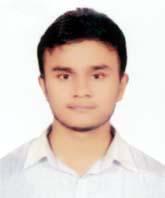 DR. MOHAMMAD NAZMUL AMIN FAISALF/Name: Mohammad Nurul AminM/Name: Shaheda BegumBM & DC Reg. No: 97919NID: 8222948963Cell: 01740232082Address: Ayob Shah Bilding, Puraton Wapda Office  Cincle, Shulakbahar Panchlaish, Chattogram.Blood Group: B+2110Voter NoLM-1002110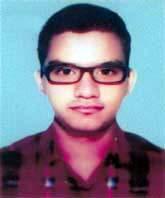 DR. SHAHRIAR MAHMUD IRFANF/Name: G. K. M Hasan MahmudM/Name: Arju Begum MahmudBM & DC Reg. No: 116694NID: 5102884813Cell: 01997197630Address: VILL.-DAMPARA, MASJID GALI, P.O.: CHATTAGRAM, P.S.: KOTOWALI, DISTRICT: CHITTAGONG - 4000.Blood Group: B+2111Voter NoLM-1002111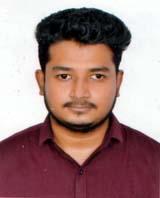 DR. MOHAMMAD TOWHIDUL ISLAMF/Name: Abdul MannanM/Name: Shenu Ara BegumBM & DC Reg. No: 109155NID: 1909965079Cell: 01827902898Address: Nasirabad, Khulshi, Chattogram.Blood Group: n_a2112Voter NoLM-1002112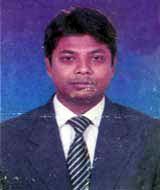 DR. ABU SADAT MD. SAYEM UDDINF/Name: Md. IsmailM/Name: Rowshan AktherBM & DC Reg. No: 76474NID: 5517372248Cell: 01680539631Address: BUKURU NUMIRU, LOKE WLY, WIST KHULSHI CHATTOGRAM.Blood Group: AB+2113Voter NoLM-1002113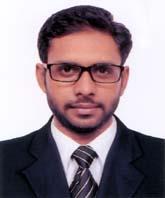 DR. SYED DIDARUR RAHMANF/Name: Md. Fazlur Rahman MiahM/Name: Deloara BegumBM & DC Reg. No: 87385NID: 7355378964Cell: 01724832074Address: EAST SUNDOBI PARA, NORTH HALISHAHAR, BLOCK-G, P.O.: HOUSING ESTATE, P.S.: HALISHAHAR, DISTRICT: CHATTOGRAM - 4216.Blood Group: O+2114Voter NoLM-1002114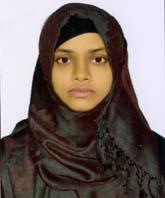 DR. NAFISA MUBASSIRAF/Name: Muhib UllahM/Name: Mutah Hara HafsaBM & DC Reg. No: 119876NID: 3302927003Cell: 01641650298Address: VILL.- ANDERKILLA, P.O.: ANDERKILLA, P.S.: KOTOWALI, DISTRICT: CHITTAGONG.Blood Group: A+2115Voter NoLM-1002115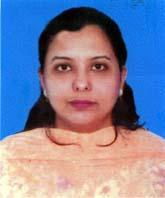 DR. POPY CHAKRABORTYF/Name: Nepal ChakrabortyM/Name: BM & DC Reg. No: 50558NID: 1594308367117Cell: 01816225400Address: Flat No. F8, Arrob, Equity, Batagoli Gec More, Chattogram.Blood Group: B+2116Voter NoLM-1002116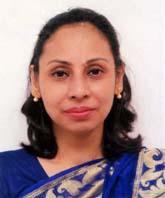 DR. DILSHAD KHAN RIPAF/Name: Md. Delower Hossain KhanM/Name: Salma BegumBM & DC Reg. No: 37638NID: 8673573047Cell: 01912026776Address: 230, SOUTH KHULSHIBlood Group: O+2117Voter NoLM-1002117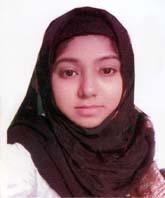 DR. SULTANA JAHANF/Name: Md. Musa ChowdhuryM/Name: Jahanara BegumBM & DC Reg. No: 80921NID: 4201311323Cell: 01922396279Address: HOUSE- 433/514 , DEWAN BAZAR , D.C ROAD, P.O.: CHAWKBAZAR, P.S.: CHAWKBAZAR, DISTRICT: CHITTAGONG - 4203.Blood Group: A+2118Voter NoLM-1002118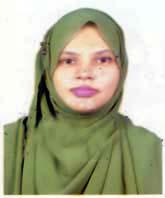 DR. SHARMIN AKTHERF/Name: Mir A. B. M. Shafiqul AlamM/Name: Paresa AktherBM & DC Reg. No: 81082NID: 1488856533Cell: 01608804602Address: SOKURA NAMIRA GARDEN, ROAD NO: 06 LAKE VALLEY HOUSING SOCIETY, FOYCE LAKE CHATTOGRAM.Blood Group: A+2119Voter NoLM-1002119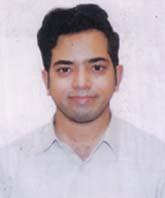 DR. RAJESH PAULF/Name: Ratan PaulM/Name: Shipra PaulBM & DC Reg. No: 66727NID: 7340143150Cell: 01675201205Address: ATUROR DOKAN, CHOKBAZAR, CHATTOGRAM.Blood Group: O+2120Voter NoLM-1002120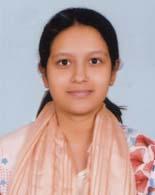 DR. SK. KASPIA ISLAMF/Name: Sk. Ohidul IslamM/Name: Rasheda IslamBM & DC Reg. No: 114800NID: 4652386469Cell: 01910943919Address: HOUSE NO-13, ROAD-2, NASIRABAD HOUSING, P.O.: CHITTAGONG, CHAWKBAZAR, P.S.: PANCHLAISH, DISTRICT: CHITTAGONG - 4203.Blood Group: O+2121Voter NoLM-1002121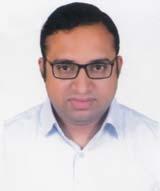 DR. JOYNUL ABEDINF/Name: Late. Mr. Bashir  Ahmed ChowdhuryM/Name: Mrs. Khorshed JahanBM & DC Reg. No: 63811NID: 1591904904038Cell: 01755288655Address: Flat No: C,Z, Equir Archi, Muradpur, ChattogramBlood Group: A+2122Voter NoLM-1002122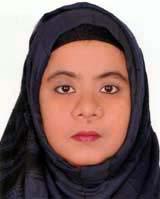 DR. ANJUMAN ARA AHMEDF/Name: Md. Ashraf Uddin AhmedM/Name: Gulshan Ara AhmedBM & DC Reg. No: 72146NID: 6899848474Cell: 01712859979Address: House # 19. Lane # 5.  Road # 3. ``K'' Block. Halishahar H/E. Chattogram.Blood Group: O+2123Voter NoLM-1002123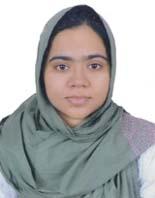 DR. AYESHA TAMANNAF/Name: Afsar Uddin Ahamd ChowdhuryM/Name: Shaheda BegumBM & DC Reg. No: 99471NID: 8240592124Cell: 01777951583Address: Road No-9, Cosropolitor R/A, East Nasirabad, Chattogram.Blood Group: O+2124Voter NoLM-1002124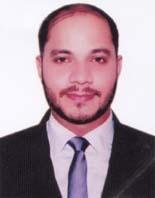 DR. MOHAMMED SHAHIDUL ISLAMF/Name: Mohammed IshaqueM/Name: Ferdous BegumBM & DC Reg. No: 86652NID: 2371594074Cell: 01788809997Address: New Chandgoun R/A, Road No-4, House No-42, Chandgoun, Chattogram.Blood Group: O+2125Voter NoLM-1002125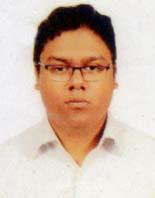 DR. MD. ZUBAYET HOSSAIN KHANF/Name: Md. Hedayet Hossain KhanM/Name: Kaniz FatemaBM & DC Reg. No: 72561NID: 6867580414Cell: 01763433039Address: 172 No House, Road-1, Sugandha R/A, Pachtaish Chattogram.Blood Group: A+2126Voter NoLM-1002126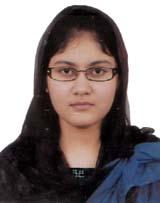 DR. ARIFA NUR AHONAF/Name: S.m. Mokammel Hossain .M/Name: Mosammat Nazma AkterBM & DC Reg. No: 114859NID: 1456617933Cell: 01732969988Address: Green View R/A, House: 128, Road No: 07, Pahartali, Chattogram.Blood Group: B+2127Voter NoLM-1002127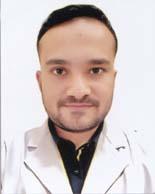 DR. MD. NOOR UDDINF/Name: Md. AlauddinM/Name: Shaheda BegumBM & DC Reg. No: 99038NID: 9130766901Cell: 01832252743Address: Green View R/A, House: 128, Road No: 07, Pahartali, Chattogram.Blood Group: B+2128Voter NoLM-1002128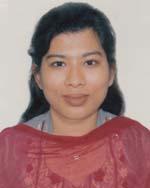 DR. ANURADHA BARUAF/Name: Amaresh BaruaM/Name: Rina BaruaBM & DC Reg. No: 97407NID: 5056896110Cell: 01982947371Address: Vill: Dhumar Para, P.S: Guzra Noapara, Thana: Raozon, Dist: Chattogram.Blood Group: A+2129Voter NoLM-1002129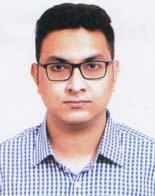 DR. MD. NAZMUS SAKIBF/Name: Md. Nurul Aktar ChowdhuryM/Name: Tahera BegumBM & DC Reg. No: 90567NID: 1477269276Cell: 01682979244Address: 116/A, Roomghatan, Dewan bazar, Chattogram.Blood Group: O+2130Voter NoLM-1002130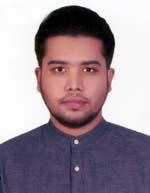 DR. AKIBUL HOQUEF/Name: Fazlul Hoque ChowdhuryM/Name: Raf Raf JahanBM & DC Reg. No: 113642NID: 9123110026Cell: 01830544673Address: Percey Field Road, (Opposite Pared Field), Chawkbazar, Chattogram.Blood Group: B+2131Voter NoLM-1002131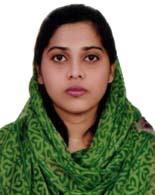 DR. TANBINA HOSSAIN NADIAF/Name: Md. Sayed HossainM/Name: Khurshida HossainBM & DC Reg. No: 82345NID: 3268859604Cell: 01949094079Address: House No: 1, Road No: 1, Block: A, Chandgaon R/A, Chattogram.Blood Group: A+2132Voter NoLM-1002132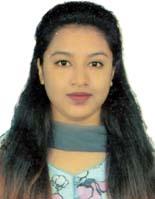 DR. PANGKTI BARUAF/Name: Sujan Kumar BaruaM/Name: Panna BaruaBM & DC Reg. No: 93567NID: 4196480943Cell: 01675753815Address: Ukil Bari Road, Muradpur, Chattogram.Blood Group: O+2133Voter NoLM-1002133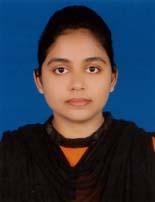 DR. SADIA RASHID TANIMAF/Name: Dr. Md. Harun Or RashidM/Name: Hamida BanuBM & DC Reg. No: 100399NID: 1945311882Cell: 01817727273Address: Doctor's Villa, Chorihalda, Patenga Chattogram.Blood Group: O+2134Voter NoLM-1002134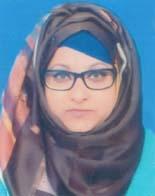 DR. TANJINA DILSHAD HAPPYF/Name: M.a. Hakim ChowdhuryM/Name: Marziana ChowdhuryBM & DC Reg. No: 72180NID: 19901514773000334Cell: 01819895268Address: O.H. Tower, Chandranagar Society Bayezid Bostami, Chattogram.Blood Group: A+2135Voter NoLM-1002135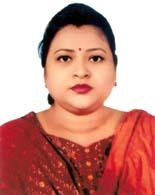 DR. NANDITA PAULF/Name: Late. Ranjit PaulM/Name: Ghinu PaulBM & DC Reg. No: 75688NID: 1594120400463Cell: 01685804176Address: Karasgolla, Chawk Bazar, Chattogram.Blood Group: O+2136Voter NoLM-1002136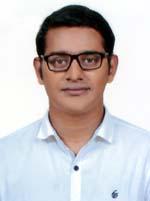 DR. MOHAMMAD TAUFIQUL ALAMF/Name: Late. Mohamad IsmailM/Name: Sadeka BegumBM & DC Reg. No: 92979NID: 1992151084400267Cell: 01822268464Address: 342, Hanif Mansion, B-Block, Road, 14, Chandgao R/A Chattogram.Blood Group: A+2137Voter NoLM-1002137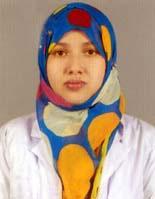 DR. TARANNUM RAHMAN PIYAF/Name: Ahamodur RahmanM/Name: Farhana YeasminBM & DC Reg. No: 100798NID: 2360091371Cell: 01622402995Address: Ambia Legun, Road No- 07, Lake Valeg, Foy's lake, Chattogram.Blood Group: B+2138Voter NoLM-1002138No ImageDR. FORKAN AHMAD ZUBAIRF/Name: S. M. Farid AhmadM/Name: Dilnawaz BegumBM & DC Reg. No: 108072NID: 1917665109Cell: 01830969205Address: TMT Wali Heights, Oposite Ekhuse Hospital Sugondha R/A, ChattogramBlood Group: O+2139Voter NoLM-1002139No ImageDR. TANVIR AHMEDF/Name: Adi Md. Rafiqul AlamM/Name: Chand SultanaBM & DC Reg. No: 108541NID: 4204044475Cell: 01868653307Address: Hillview Housing Society. Road No-9/A Panchlaish, Chattogram-4209Blood Group: A+2140Voter NoLM-1002140No ImageDR. FUAD HASSAN ANAGHF/Name: Mohammad MuhasinM/Name: Rokeya AktherBM & DC Reg. No: 100026NID: 19948413686000023Cell: 01515682800Address: House-16, Road-01, Arakan Housing Society, Badurtola, Chattogram.Blood Group: A-2141Voter NoLM-1002141No ImageDR. MD. JAYEDUL ISLAMF/Name: Md. Abul KalamM/Name: Khodeja KhanamBM & DC Reg. No: 94900NID: 2385175985Cell: 01673687125Address: Kurjaehaya R/A, Bayzid, Chattogram.Blood Group: A+2142Voter NoLM-1002142No ImageDR. LITON MUHURIF/Name: Dulal MuhuriM/Name: Namita MuhuriBM & DC Reg. No: 52850NID: 5517780838Cell: 01795092266Address: 380 Sagarika Road, Bitac Bazar, Chattogram.Blood Group: B+2143Voter NoLM-1002143No ImageDR. UMMAY SALMA MUMUF/Name: Md. Khairul AminM/Name: Mrs. Khaleda BegumBM & DC Reg. No: 80947NID: Cell: 01558102037Address: Khalil Sharder'D House, Aman Bazar Hatha Zari, Chattogram.Blood Group: B+2144Voter NoLM-1002144No ImageDR. MD. SAIFUL ISLAM RIADF/Name: Sultan AhmedM/Name: Khaleda BegumBM & DC Reg. No: 104483NID: 3753166986Cell: 01626541034Address: Ma Villa, (5707/A), East Bakalia, ChattogramBlood Group: O+2145Voter NoLM-1002145No ImageDR. BABLU DUTTAF/Name: Late. Amal Kanti DuttaM/Name: Chapa Rani DuttaBM & DC Reg. No: 72514NID: 1594133187811Cell: 01765034848Address: Prachir, L- Rahman Iower Mehdibug, Chattogram.Blood Group: B+2146Voter NoLM-1002146No ImageDR. M.M. EMRANUL HOSSAINF/Name: Abdul Khaleque SikderM/Name: Joynab AraBM & DC Reg. No: 107254NID: 19901595707000598Cell: 01843572344Address: Khaja Villa, 141/A, Mohammadpur Chattogram.Blood Group: B+2147Voter NoLM-1002147No ImageDR. AVISHEK CHOWDHURYF/Name: Uttam Kumar ChowdhuryM/Name: Ratna Rani ChowdhuryBM & DC Reg. No: 92698NID: 1517431082907Cell: 01785786480Address: 236, Ashsat Ali Road, Patharghata ChattogramBlood Group: B+2148Voter NoLM-1002148No ImageDR. NIGER SULTANAF/Name: Md. Younus DhaliM/Name: Ayesha BegumBM & DC Reg. No: 66484NID: 2838245666Cell: 01757948413Address: C/O Anis Contractar, Chairman Bari Akmol Ali Road, 39 No, Ward, Sauth Halishahar Chattogram.Blood Group: A+2149Voter NoLM-1002149No ImageDR.ANIKA ENAMF/Name: Enamul Haqul MilonM/Name: Ambia Khanam TalukderBM & DC Reg. No: 91296NID: 4200035030Cell: 01891651512Address: 181/A, Chunnu Mia Lane, Dr. SK Shafiul Azam House, Mirzapur, MuradpurBlood Group: O+2150Voter NoLM-1002150No ImageDR. SHAFKATUL ALAM MIRAJF/Name: Dr. Mohammed Faridul AlamM/Name: Sultana BadshazadiBM & DC Reg. No: 117895NID: 2806936205Cell: 01736441575Address: 121/Spring Heaven, KB Fazlul Kader Road Panchlaish, Chawkbazar, Chattogram.Blood Group: A+2151Voter NoLM-1002151No ImageDR. SHEIKH SHAFQAT AZAMF/Name: Sheikh Mohammed Shafiul AzamM/Name: Hasina AktherBM & DC Reg. No: 111835NID: 19941517488000172Cell: 01833355584Address: 181/A, Chunnu Mia Lane, Dr Sheikh Shafiul Azam House, Muradpur, P.S: Panchlaish, P.O: Chawkbazar, Chattogram.Blood Group: O+2152Voter NoLM-1002152No ImageDR. SHEIKH SANJANA SHAMRINF/Name: Dr. Sheikh Shafiul AzamM/Name: Hasina AkhterBM & DC Reg. No: 107498NID: 1491123160Cell: 01870585210Address: 181/A Chunnu Mia Lane, Muradpur Chattogram.Blood Group: B+2153Voter NoLM-1002153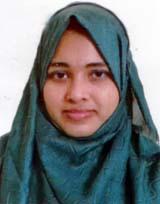 DR. KOWSER AKHTERF/Name: Nazir AhmadM/Name: Achia BegumBM & DC Reg. No: 61595NID: 1594132427816Cell: 01765400871Address: South Kahulshi, Road No-01, House No: 567/1, 2 nd Floor, Chattogram.Blood Group: A+2154Voter NoLM-1002154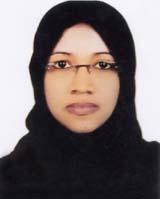 DR. MASUMA JANNATF/Name: Golam MustafaM/Name: Kohinur BegumBM & DC Reg. No: 65789NID: 6411782920Cell: 01674727953Address: O.R, Nizam Road-2, House,-25 , Flat-B2, Chattogram.Blood Group: O+2155Voter NoLM-1002155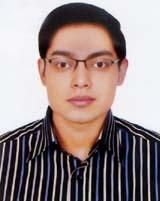 DR. SHIHABUL ISLAM KHANF/Name: Sekander Ahamed KhanM/Name: Shanaj ParvinBM & DC Reg. No: 99598NID: 9132107310Cell: 01676310740Address: 81/178 Al-Anabi Hossain Tower, Minzapol, Ponchlaish Chattogram.Blood Group: O+2156Voter NoLM-1002156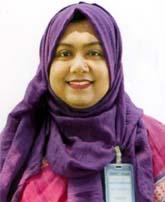 DR. TASNEEM BINTE HABIBF/Name: Dr. Habibur RahmanM/Name: Dr. Dilshan Ara BegumBM & DC Reg. No: 76054NID: 8675132321Cell: 01839811664Address: House No- 67, Sanowara R/A, Chandgaon, Chattogram.Blood Group: AB+2157Voter NoLM-1002157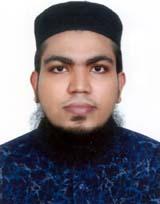 DR. MD. MAJBHA UDDINF/Name: Md. Nizam UddinM/Name: Tangila BegumBM & DC Reg. No: 74027NID: 19911590603000791Cell: 01772668284Address: Nirob Mansion, Chandranogor R/A, Kolabagan, Bayozid Chattogram.Blood Group: O+2158Voter NoLM-1002158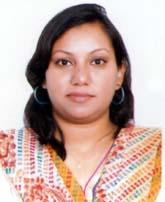 DR. JULEKHA SHAMSF/Name: Shamsuddin AhmedM/Name: Rokeya BegumBM & DC Reg. No: 55779NID: Cell: 01770486214Address: 1887/2206, Zakir Hossain Road, East Nasirabad, Chattogram.Blood Group: O+2159Voter NoLM-1002159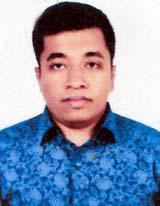 DR. DIPU ROYF/Name: Dilip RoyM/Name: Shilpi RoyBM & DC Reg. No: 99582NID: 7331984885Cell: 01614366382Address: 30 No South Nalapara, Sadarghat, Chattogram.Blood Group: A+2160Voter NoLM-1002160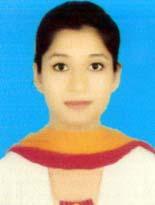 DR. TANZINA AFROUZEF/Name: Md. HaroonM/Name: Rokeya BegumBM & DC Reg. No: 84560NID: 19921595707000307Cell: 01686978887Address: House- 131, Road No-09, Nasirabad Propentis Khulshi, Chattogram.Blood Group: A+2161Voter NoLM-1002161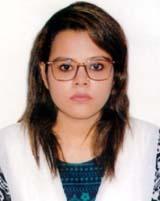 DR. SYEDA FAHIA MAHMOODF/Name: Syed Mahmudul HuqM/Name: Mahmuda AkterBM & DC Reg. No: 98730NID: Cell: 01629971949Address: 483, Sorder Bahadur Nagor, Jhautola South Khulshi, Chattogram.Blood Group: A+2162Voter NoLM-1002162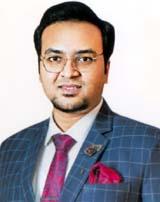 DR. S. M. TAJWAR TAHIRF/Name: Prof. Dr. S. M. Mostafa KamalM/Name: Tanzina ParveenBM & DC Reg. No: 96707NID: 9560540115Cell: 01819976802Address: 29, R. C. Church Road, Firinghee Bazar, Gpo-4000, Kotwali, Chattogram.Blood Group: O+2163Voter NoLM-1002163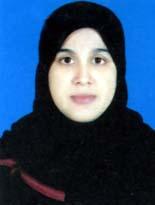 DR. SHAIKH MARIAMF/Name: Late. Imam HossainM/Name: Late. Hosne Ara BegumBM & DC Reg. No: 45187NID: 2692618499709Cell: 01760066788Address: House -77, Road-01, MDC Caselina Akbarshah.Blood Group: O+2164Voter NoLM-1002164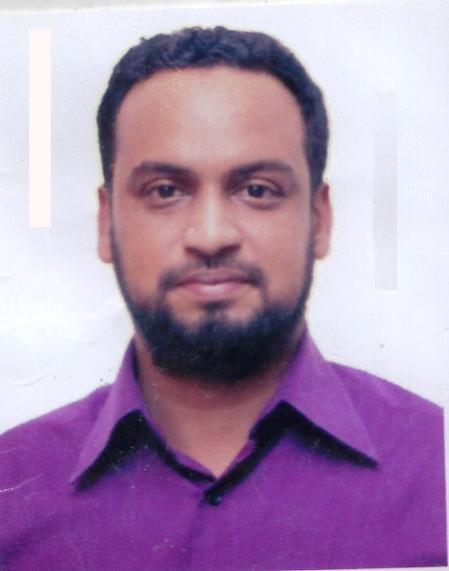 DR. G. A. M. SALAHUDDIN CHOWDHURYF/Name: Md. Nazimuddin ChowdhuryM/Name: Khaleda BegumBM & DC Reg. No: 52518NID: 328 193 6934Cell: 01611446446Address: Minhaz/Fayeza Mansion, Panchlaish, Chattogram.Blood Group: A+2165Voter NoLM-1002165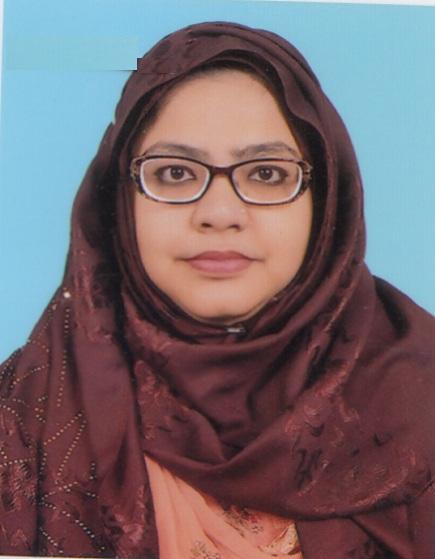 DR. FARJANA AKTERF/Name: Md. Shahid UddinM/Name: Zakia BegumBM & DC Reg. No: 48607NID: 19842726403121683Cell: 01717447531Address: 183, West high level road, Lalkhanbazar, ChattogramBlood Group: AB+2166Voter NoLM-1002166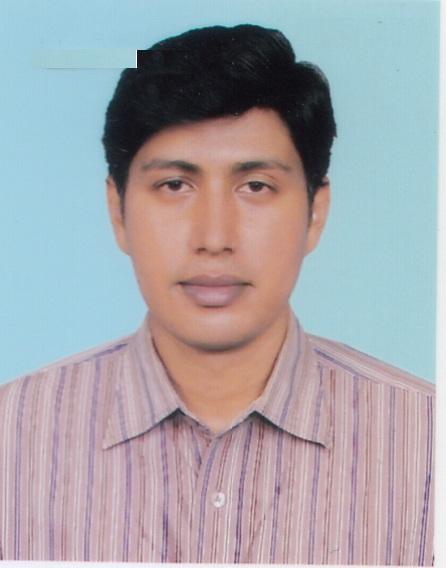 DR. MD. ABU NASER FOYSAL REZAF/Name: Md. Khalilur RahmanM/Name: Mrs. Jesmin RahmanBM & DC Reg. No: 48225NID: 19832721203776688Cell: 01717447531Address: 183, West High Level Road, Lalkhan Bazar, Chattogram.Blood Group: O+2167Voter NoLM-1002167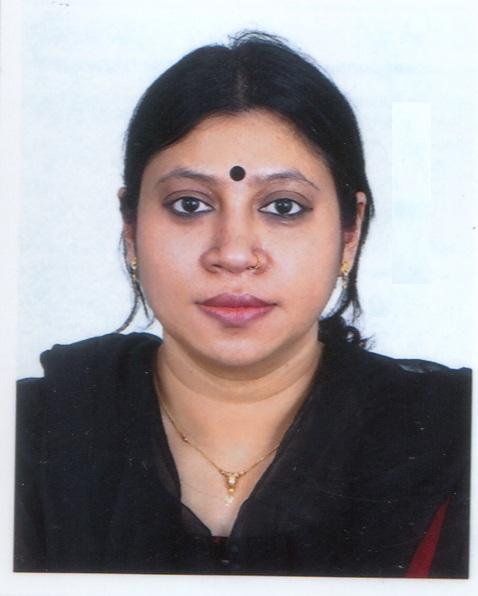 DR. MAHUA MASUMDERF/Name: Shishu Ranjan MazumderM/Name: Rita NandyBM & DC Reg. No: 52493NID: 19849196203120669Cell: 01742030853Address: House No: 522, Road No: 8/A, B-Block, Chandgao Residential Area, ChattogramBlood Group: B+2168Voter NoLM-1002168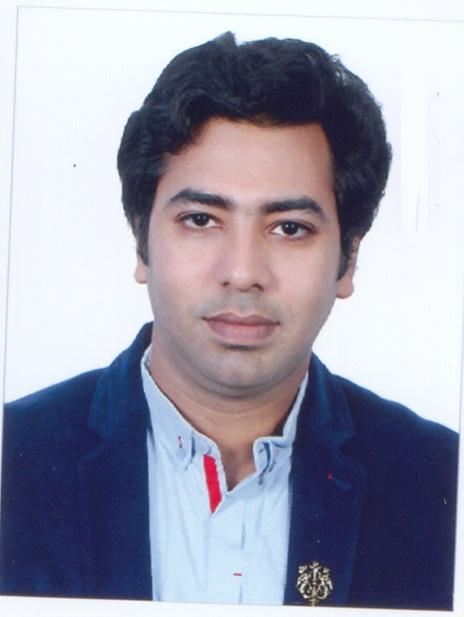 DR. SAIKAT DASF/Name: Sudhir Ranjan DasM/Name: Rama DuttaBM & DC Reg. No: 57872NID: 19869196208409748Cell: 01717993842Address: 42-43, C/O Earity Central, Cheragipahat more, Jamalkhan, Chattogram.Blood Group: O+2169Voter NoLM-1002169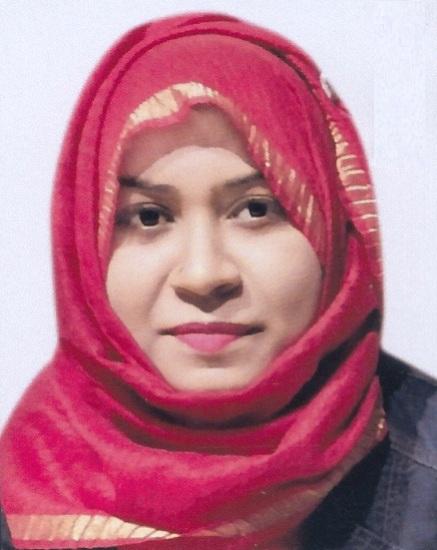 DR. TANVIN FERDOUSF/Name: Abul HashemM/Name: KhairunnessaBM & DC Reg. No: 54682NID: 9196203120707Cell: 01747031384Address: KBH Orehid Hill View, Opposite Sine Academy, Panchlaish, Chattogram.Blood Group: AB+2170Voter NoLM-1002170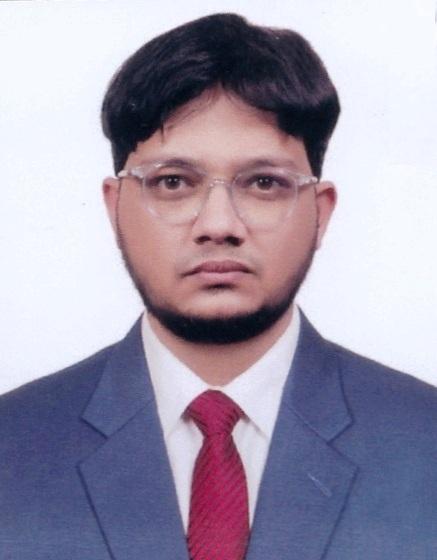 DR. SHEIKH KAWSAR MAHMOODF/Name: Md. ShahjahanM/Name: Kamrun Nahar BegumBM & DC Reg. No: 54683NID: 8699844018Cell: 01716528946Address: Flat No: A1, KBH Orchid View, Hill View, Panchlaish, Chattogram.Blood Group: A+2171Voter NoLM-1002171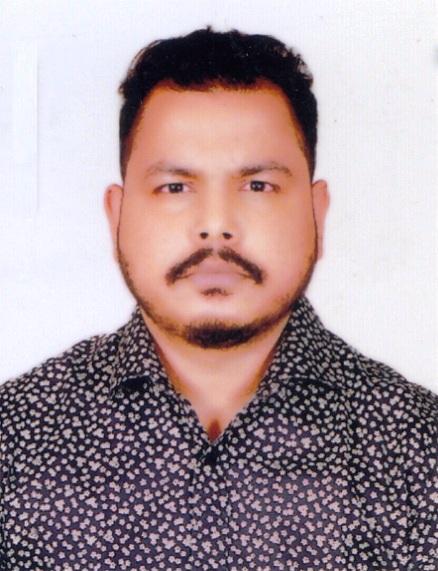 DR. MD. RAZAUL KARIMF/Name: Md. Nazrul IslamM/Name: Mst. Momtaz BegumBM & DC Reg. No: 52498NID: 867 027 9523Cell: 01710338149Address: Medical Staff Quarter, Chittagong Medical College, ChattogramBlood Group: A+2172Voter NoLM-1002172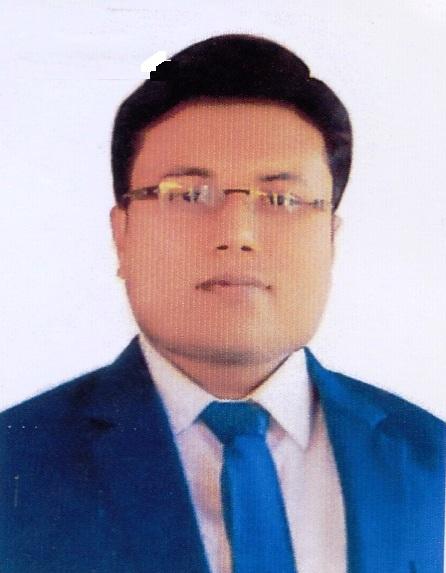 DR. MD. YEASIR ARAFATF/Name: Md. Akram UllahM/Name: Ainun NaharBM & DC Reg. No: 84059NID: 551 839 1262Cell: 01869503402Address: CDA Residential Area, Road No-01, H/N-21/22, ChattogramBlood Group: A+2173Voter NoLM-1002173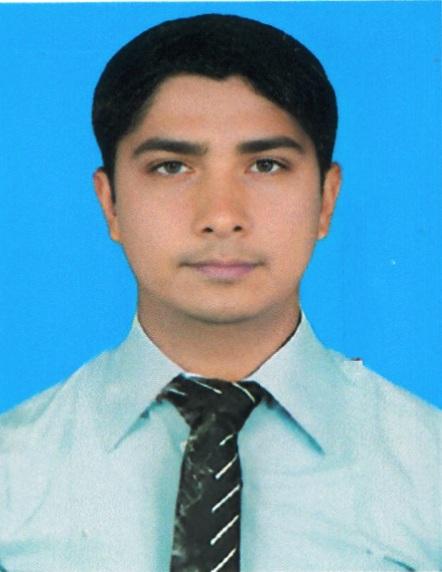 DR. MOHAMMAD NURUL ISLAM CHOWDHURYF/Name: Mohammad Nurul Huda ChowdhuryM/Name: Shakey Ara BegumBM & DC Reg. No: 56488NID: 149 346 2657Cell: 01756255604Address: Road No: 03, South Khulshi, Zakia Hossain Society, ChattogramBlood Group: AB+2174Voter NoLM-1002174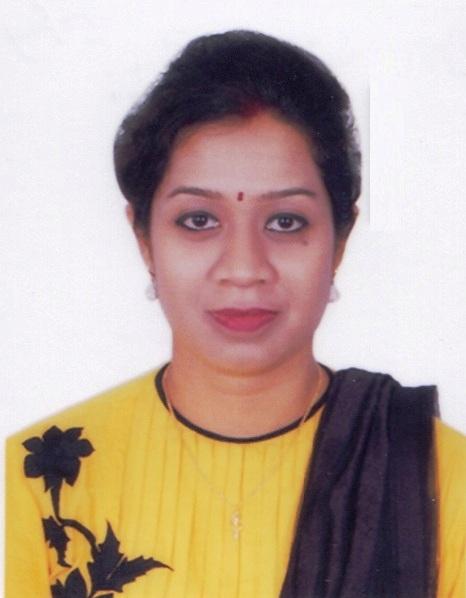 DR. UPAMA CHOWDHURY TINNIF/Name: Ranjit Kumar ChowdhuryM/Name: Swarmista ChowdhuryBM & DC Reg. No: 75936NID: 193 216 8139Cell: 01793347986Address: 42-43, C/o Equity Central, Cheragipahar, Jamalkhan, ChattogramBlood Group: A+2175Voter NoLM-1002175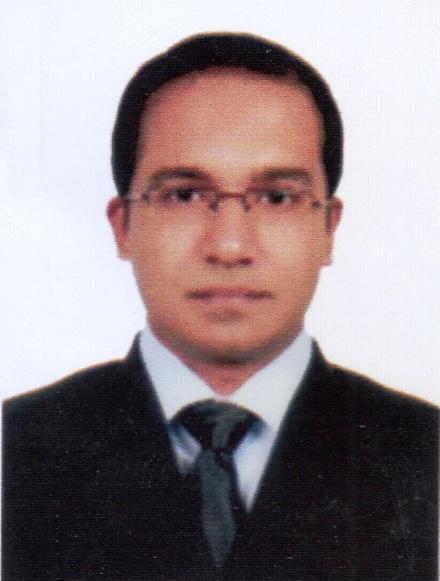 DR. PRASANTA KUMAR DASF/Name: Prof. Dr. Khokan Kanti DasM/Name: Dr. Banani ChowdhuryBM & DC Reg. No: 81123NID: 465 535 6162Cell: 01711720910Address: CPDL WAZED HEIGHTS, Appartment-6A, Road# 3, Plot No# 67, Panchlaish Residential Area, ChattogramBlood Group: 2176Voter NoLM-1002176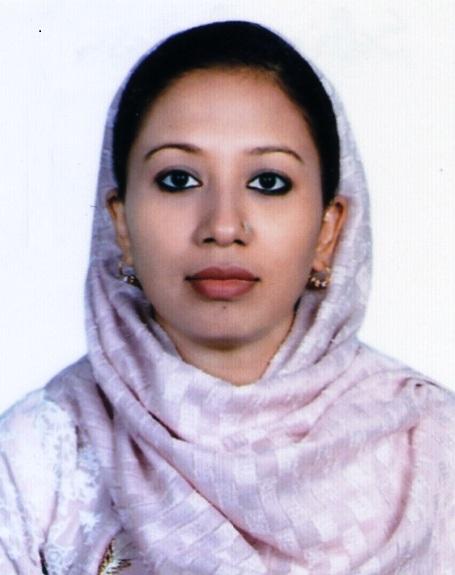 DR. SAFIA ISLAMF/Name: Mohammad Didarul IslamM/Name: Rijia SultanaBM & DC Reg. No: 63155NID: 1926709062427Cell: 01796269411Address: Flat-B5, Road# 6, Rancon Queens Park, Nasirabad Properties, South Khulshi, ChattogramBlood Group: O+2177Voter NoLM-1002177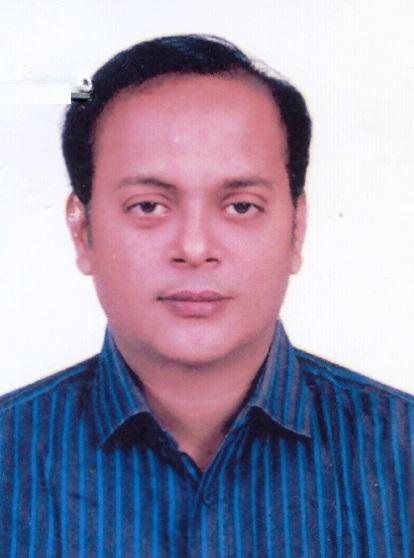 DR. MUHAMMAD TOUHIDUL ALAMF/Name: Muhammad Abul AlamM/Name: Nur Naher BegumBM & DC Reg. No: 61567NID: 6418887328Cell: 01613908623Address: C/o. Md Abul Alam, 240, Katapahar by lane, Terribazar, Kotwali, ChattogramBlood Group: B+2178Voter NoLM-1002178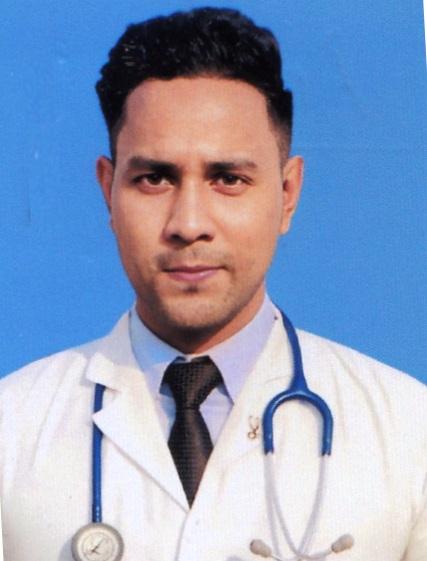 DR. MUHAMMAD MOSTAFIZUR RAHMANF/Name: Abdus SalamM/Name: Fatema BegumBM & DC Reg. No: 104212NID: 1502567512Cell: 01684848893Address: Salam Sowdagor Bari, Middle Rampur, Rampura TSO, Halishahar, ChattogramBlood Group: B+2179Voter NoLM-1002179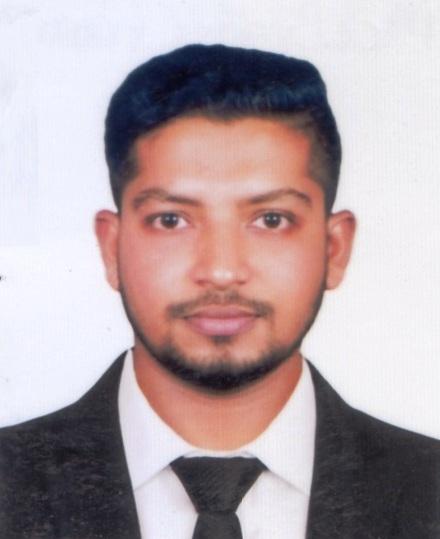 DR. MD. OMAR FARUQF/Name: Abul KashemM/Name: Rehena AkhterBM & DC Reg. No: 122217NID: 9576210497Cell: 01623611642Address: Yousuf Shaheber Building, Abdul Ali Nagar, Pahartali, ChattogramBlood Group: AB+2180Voter NoLM-1002180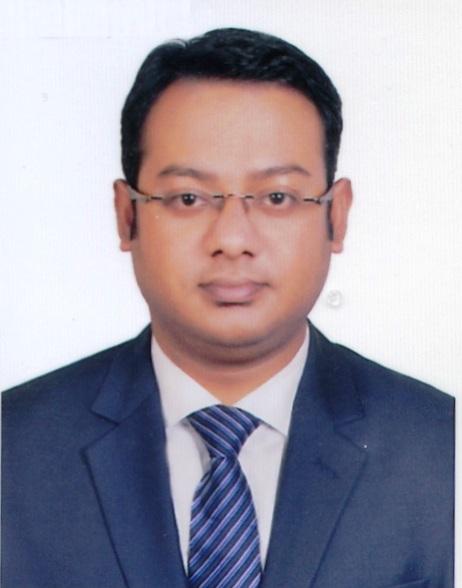 DR. S. M. SAFAYET HOSSENF/Name: Md. Zahur MeahM/Name: Mrs. Hasina BegumBM & DC Reg. No: 57793NID: 19861595708403516Cell: 01719379933Address: 246/A, Bakkar Mansion (3rd Floor), Peruval Hill, College Road, Chawkbazar, ChattogramBlood Group: B+2181Voter NoLM-1002181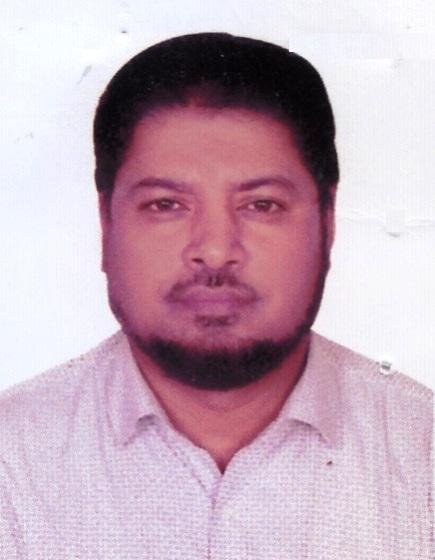 DR. JAHANGIR ALAMF/Name: Late Badsha MeahM/Name: Late Zarina KhatunBM & DC Reg. No: 25878NID: 866 044 5191Cell: 01819321459Address: Vill: Noapara, P.O: Guzra Noapara, P.S: Raozan, Dist: ChattogramBlood Group: A+2182Voter NoLM-1002182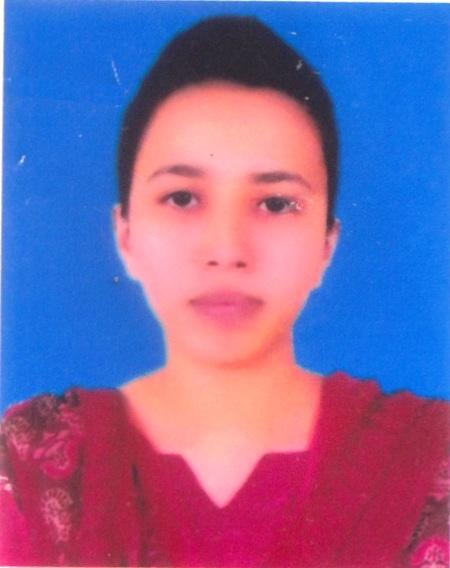 DR. SADIA AKTERF/Name: Md. Earshadul IslamM/Name: Motia BegumBM & DC Reg. No: 71352NID: 19911591906000699Cell: 01811840425Address: Silicon Garden, 4C, I-Block, 9 no lane, Halishahar , ChattogramBlood Group: A+2183Voter NoLM-1002183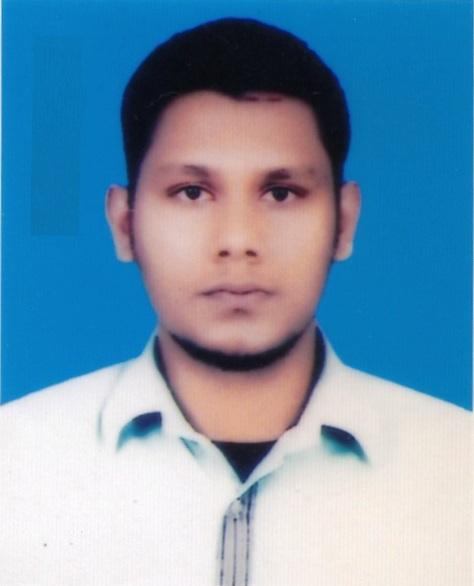 DR. FAISAL MOSTAFAF/Name: Md. MostafaM/Name: Viqarunissa SopnaBM & DC Reg. No: 63684NID: 19882924709173778Cell: 01913724194Address: Silicon Garden, Apt-4C, Road-1, Lane-9, Plot-21, Block-I, Italishahar, ChattogramBlood Group: O+2184Voter NoLM-1002184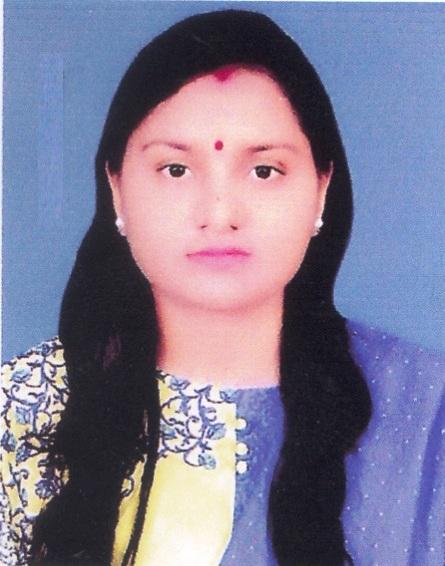 ROCKY DEYF/Name: Parimal Kanti DeyM/Name: Ela DeyBM & DC Reg. No: 74525NID: 19911516130000215Cell: 01741015620Address: Chattogram General HospitalBlood Group: O+2185Voter NoLM-1002185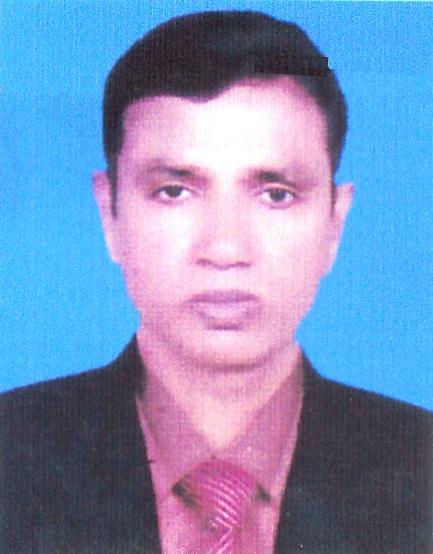 DR. MD. AMINUL ISLAMF/Name: Abdul MannanM/Name: Shahjahan BegumBM & DC Reg. No: 16454NID: 461 764 4051Cell: 01788349894Address: "MOHONA" 22, O. R. Nizam Road, Panchlaish, ChattogramBlood Group: B+2186Voter NoLM-1002186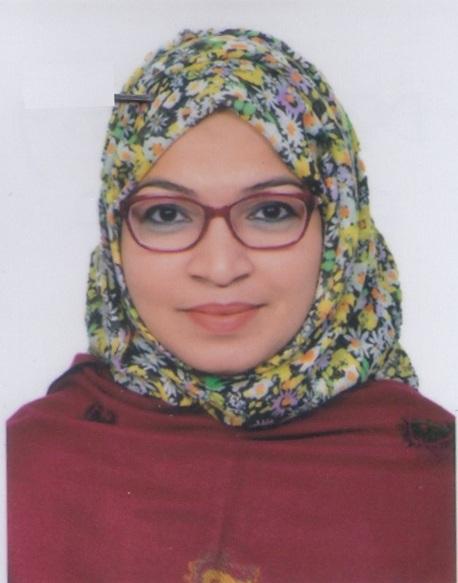 DR. UMMAY FATEMA KHATUNF/Name: Abdul JabberM/Name: Hanufa BegumBM & DC Reg. No: 34527NID: 1594313135224Cell: 01711199491Address: 466, Paharika R/A, Road-2, House-24, South Khulshi, ChattogramBlood Group: O+2187Voter NoLM-1002187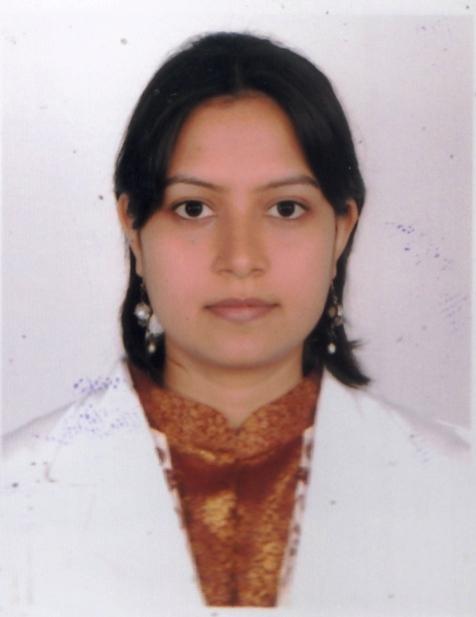 DR. AFSANA DIPAF/Name: Md. Majibur RahmanM/Name: Mst. Afroza BegumBM & DC Reg. No: 59907NID: 2690601922625Cell: 01714338666Address: Dohajari, Chandanaish, ChattogramBlood Group: B+